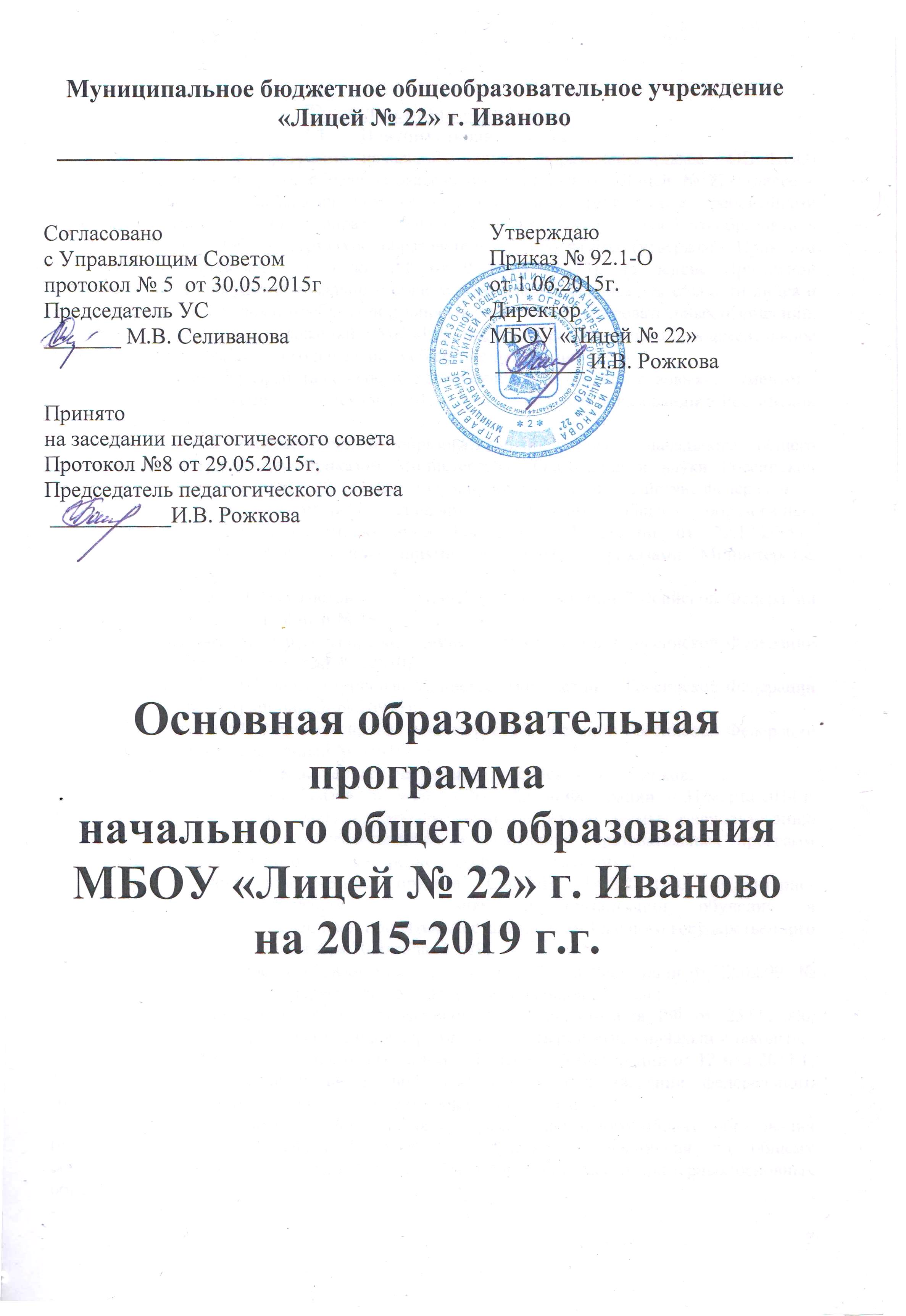 Раздел первый – целевойПояснительная запискаОбразовательная программа начального общего образования (далее – ОП НОО)  муниципального бюджетного общеобразовательного учреждения «Лицей № 22» (далее – лицей) разработана   педагогическим коллективом  в соответствии с требованиями Федерального государственного образовательного стандарта начального общего образования (далее — ФГОС НОО) к структуре образовательной программы (утверждён Приказом Министерства образования и науки РФ от 06.10.09 №373), на основе Примерной образовательной программы начального общего образования, анализа деятельности лицея и с учетом образовательных потребностей и запросов участников образовательных отношений, а также концептуальных положений УМК «Перспектива», реализующего фундаментальное ядро содержания современного начального общего образования.      В процессе разработки коллектив МБОУ «Лицей № 22» опирался на следующие нормативно-правовые документы:Федеральный Закон от 29 декабря 2012г. № 273 –ФЗ «Об образовании в Российской Федерации»;Федеральный государственный образовательный стандарт начального общего образования, утверждён приказом Министерства образования и науки Российской Федерации от 6 октября 2009 г. № 373«Об утверждении и введении в действие федерального государственного образовательного стандарта начального общего образования» (зарегистрирован Министерством юстиции Российской Федерации от 22.12.2009г., регистрационный № 15785) с изменениями, внесенными приказами Министерства образования и науки:- от 26.11.2010г. №1241 (зарегистрирован Министерством юстиции Российской Федерации от 04.02.2011 г., регистрационный № 19707);- от 22.09.2011 г. №2357 (зарегистрирован Министерством юстиции Российской Федерации от 12.12.2011 г., регистрационный № 22540);- от 18.12.2012 г. № 1060 (зарегистрирован Министерством юстиции Российской Федерации от 11.02.2013 г., регистрационный № 26993);- от 29.12.2014 г. №1643 (зарегистрирован Министерством юстиции Российской Федерации от 06.02.2015 г., регистрационный № 35915);-от 31.12.2015г., регистрационный №1576 (зарегистрирован Министерством юстиции Российской Федерации  от 02.02. 2016 г., регистрационный N 40936)-         Концепция духовно-нравственного воспитания российских школьников;-         Приказ Министерства образования и науки Российской Федерации от 31 марта 2014 г. № 253 «Об утверждении федерального перечня учебников, рекомендуемых к использованию при реализации имеющих государственную аккредитацию образовательных программ начального общего, основного  общего, среднего общего образования»;- Санитарно-эпидемиологические правила СанПиН 2.4.2.2821-10 «Санитарно-эпидемиологические требования к условиям и организации обучения в общеобразовательных учреждениях», принятые Постановлением Главного государственного санитарного врача РФ от 29 декабря 2010 года № 189, с дополнениями и изменениями в соответствии с Постановлением Главного государственного санитарного врача от 24.11.2015г. №81 «О внесении изменений №3 в СанПиН 2.4.2.2821-10
"О внесении изменений N 3 в СанПиН 2.4.2.2821-10 "Санитарно-эпидемиологические требования к условиям и организации обучения, содержания в общеобразовательных организациях»- Письмо Министерства образования и науки Российской Федерации от 22.02.99. № 22/11-12 «О недопустимости перегрузок обучающихся начальной школы»;Письмо Министерства общего профессионального образования РФ от 25.09.2000. №2021/11-13 «Об организации обучения в первом классе четырехлетней начальной школы»;Письмо Министерство образования и науки Российской Федерации от 12 мая 2011 г. № 03-296 «Об организации внеурочной деятельности при введении федерального государственного образовательного стандарта общего образования»;Примерная основная образовательная программа начального общего образования (одобрена решением федерального учебно-методического объединения по общему образованию (протокол от 8 апреля 2015 г. № 1/15); внесена в реестр примерных основных образовательных программ;Устав лицея.ОП НОО представляет собой систему взаимосвязанных программ,  обеспечивающих деятельность лицея на уровне начального общего образования. Программа имеет статус образовательной программы начального общего образования в соответствии с приказом Минобрнауки РФ от 30.08.2013 г. № 1015 «Об утверждении Порядка организации и осуществления образовательной деятельности по основным общеобразовательным программам – образовательным программам начального общего, основного общего и среднего общего образования». Программа используется лицеем, реализующим в начальной школе в основном систему учебников (учебно-методический комплекс) «Перспектива», что нашло отражение  при разработке рабочих программ по отдельным  предметам учебного плана, а также рабочих программ внеурочной деятельности.ОП НОО соответствует основным принципам государственной политики РФ в области образования, изложенным в Федеральном Законе «Об образовании в Российской Федерации». Это: - гуманистический характер образования, приоритет общечеловеческих ценностей, жизни и здоровья человека, свободного развития личности;- воспитание гражданственности, трудолюбия, уважения к правам и свободам человека, любви к окружающей природе, Родине, семье;- единство федерального культурного и образовательного пространства, защита и развитие системой образования национальных культур, региональных культурных традиций и особенностей в условиях многонационального государства;- общедоступность образования, адаптивность системы образования к уровням и особенностям развития и подготовки обучающихся и воспитанников;обеспечение самоопределения личности, создание условий для ее самореализации, творческого развития;- формирование у обучающегося адекватной современному уровню знаний и ступени обучения картины мира;- формирование человека и гражданина, интегрированного в современное ему общество и нацеленного на совершенствование этого общества;- содействие взаимопониманию и сотрудничеству между людьми, народами независимо от национальной, религиозной и социальной принадлежности.Целью реализации ОП НОО является:- создание условий для становления и развития личности в её индивидуальности, самобытности, уникальности, неповторимости;- обеспечение достижения обучающимися целевых установок, знаний, умений, компетенций, определяемых личностными, общественными, государственными потребностями и возможностями обучающихся младшего школьного возраста, индивидуальными особенностями их развития и состояния здоровья.Задачи реализации ОП НОО:- формирование общей культуры, духовно-нравственное, гражданское, социальное, личностное и интеллектуальное развитие, самосовершенствование обучающихся, обеспечивающие их социальную успешность, развитие творческих способностей, сохранение и укрепление здоровья;- обеспечение достижения обучающимися планируемых результатов, целевых установок, освоения основных видов учебной деятельности;- обеспечение преемственности дошкольного, начального общего и основного общего образования;- выявление и развитие способностей обучающихся, в том числе одарённых детей, через систему клубов, секций, студий и кружков, организацию общественно полезной деятельности, а также детей с ОВЗ,  через систему модулей внутри программ, составляющих ООП НОО; - участие обучающихся, их родителей (законных представителей), педагогических работников и общественности в проектировании и развитии внутришкольного образовательного пространства и воспитывающей социальной среды;- использование в образовательной деятельности современных образовательных технологий, содействующих освоению обучающимися опыта предметной деятельности по получению нового знания, его преобразованию и применению на основе элементов научного знания, современной научной картины мира и преобразующей деятельности.ОП НОО содержит следующие разделы: целевой, содержательный и организационный.
Целевой раздел включает: пояснительную записку;планируемые результаты освоения обучающимися образовательной программы начального общего образования на основе ФГОС НОО и с учетом УМК «Перспектива»; систему оценки достижения планируемых результатов освоения образовательной программы начального общего образования в МБОУ «Лицей № 22»Содержательный раздел включает: программу формирования универсальных учебных действий у обучающихся на уровне начального общего образования ; программы отдельных учебных предметов, курсов; программу духовно-нравственного развития, воспитания обучающихся при получении начального общего образования ;программу формирования экологической культуры, здорового и безопасного образа жизни; программу коррекционной работы. Организационный раздел включает: учебный план начального общего образования в МБОУ «Лицей № 22»;календарный учебный графикплан внеурочной деятельности; систему условий реализации образовательной программы.В основе реализации ОП НОО лежит системно-деятельностный подход, который предполагает:воспитание и развитие качеств личности, отвечающих требованиям информационного общества, инновационной экономики, задачам построения российского гражданского общества на основе принципов толерантности, диалога культур и уважения его многонационального, полилингвального, поликультурного и поликонфессионального состава;переход к стратегии социального проектирования и конструирования на основе разработки содержания и технологий образования, определяющих пути и способы достижения социально желаемого уровня (результата) личностного и познавательного развития обучающихся;ориентацию на достижение цели и основного результата образования — развитие личности обучающегося на основе освоения универсальных учебных действий, познания и освоения мира;признание решающей роли содержания образования, способов организации образовательной деятельности и учебного сотрудничества в достижении целей личностного и социального развития обучающихся;учёт индивидуальных возрастных, психологических и физиологических особенностей обучающихся, роли и значения видов деятельности и форм общения при определении образовательновоспитательных целей и путей их достижения;обеспечение преемственности дошкольного, начального общего, основного общего, среднего общего и профессионального образования;разнообразие индивидуальных образовательных траекторий и индивидуального развития каждого обучающегося (в том числе лиц, проявивших выдающиеся способности, и детей с ОВЗ), обеспечивающих рост творческого потенциала, познавательных мотивов, обогащение форм учебного сотрудничества и расширение зоны ближайшего развития.ОП НОО формируется с учётом особенностей уровня начального общего образования как фундамента всего последующего обучения. Начальная школа — особый этап в жизни ребёнка, связанный:-  с изменением при поступлении в школу ведущей деятельности ребёнка — с переходом к учебной деятельности (при сохранении значимости игровой), имеющей общественный характер и являющейся социальной по содержанию;- с освоением новой социальной позиции, расширением сферы взаимодействия ребёнка с окружающим миром, развитием потребностей в общении, познании, социальном признании и самовыражении;- с принятием и освоением ребёнком новой социальной роли ученика, выражающейся в формировании внутренней позиции школьника, определяющей новый образ школьной жизни и перспективы личностного и познавательного развития;- с формированием у школьника основ умения учиться
и способности к организации своей деятельности: принимать, сохранять цели и следовать им в учебной деятельности; планировать свою деятельность, осуществлять её контроль и оценку; взаимодействовать с учителем и сверстниками в учебной деятельности;- с изменением при этом самооценки ребёнка, которая приобретает черты адекватности и рефлексивности;- с моральным развитием, которое существенным образом связано с характером сотрудничества со взрослыми и сверстниками, общением и межличностными отношениями дружбы, становлением основ гражданской идентичности и мировоззрения.Учитываются также особенности, характерные для младшего школьного возраста (от 6,5 до 11 лет): центральные психологические новообразования, формируемые на данном уровне образования: словеснологическое мышление, произвольная смысловая память, произвольное внимание, письменная речь, анализ, рефлексия содержания, оснований и способов действий, планирование и умение действовать во внутреннем плане, знаковосимволическое мышление, осуществляемое как моделирование существенных связей и отношений объектов; развитие целенаправленной и мотивированной активности обучающегося, направленной на овладение учебной деятельностью, основой которой выступает формирование устойчивой системы учебнопознавательных и социальных мотивов и личностного смысла учения.При определении стратегических характеристик ОП НОО учитываются существующий разброс в темпах и направлениях развития детей, индивидуальные различия в их познавательной деятельности, восприятии, внимании, памяти, мышлении, речи, моторике и т. д., связанные с возрастными, психологическими и физиологическими индивидуальными особенностями детей младшего школьного возраста.При этом успешность и своевременность формирования указанных новообразований познавательной сферы, качеств и свойств личности связываются с активной позицией учителя, а также с адекватностью построения образовательной деятельности и выбора условий и методик обучения, учитывающих описанные выше особенности уровня начального общего образования.Актуальность программыАктуальность программы определяется, прежде всего, высокими темпами современной жизни, применением во всех областях её высоких технологий, необходимостью подготовки специалистов нового уровня. В современных условиях необходимо, начиная с уровня начального общего образования, учить личность, которая стремится постоянно самостоятельно обновлять  знания и навыки, позволяющие успешно осуществлять учебную и внеучебную деятельность, формировать готовность к переходу на следующий уровень образования, стремление в будущем совершать обоснованный выбор своего жизненного пути. Школа становится учреждением, формирующим с первого класса навыки самообразования и самовоспитания. А главной целью образования становится не передача знаний и социального опыта, а развитие личности ученика.Актуальность предлагаемой программы заключается в представлении «умения учиться», составляющего основу личностного развития обучающегося на начальном уровне общего образования, как  умения учиться познавать и преобразовывать мир, ставить проблемы, искать и находить новые решения; учиться сотрудничать с другими людьми на основе уважения и равноправия.ОП НОО направлена на удовлетворение потребностей:• обучающихся — в программах обучения, стимулирующих развитие познавательных и творческих возможностей личности;• общества и государства — в реализации программ развития личности, направленных на формирование способностей к продуктивной творческой деятельности в сфере науки, культуры, общественных отношений;•  города и региона— в сохранении и развитии традиций.ОП НОО лицея  создана с учётом особенностей и традиций лицея, предоставляющих большие возможности обучающимся в раскрытии интеллектуальных и творческих возможностей личности. Среди них: построение системы образования в лицее на основе личностно - ориентированного личностно-деятельностного подхода в образовании (данное направление зафиксировано как приоритетное в Программах развития лицея с 2006 года), многолетнее сотрудничество с ИвГУ, разнообразие моделей общественного самоуправления, активное участие в развитии и совершенствовании качества образования в регионе и городе с помощью многоаспектной инновационной деятельности, широкого распространения опыта работы с одаренными детьми, проектирования современной системы контрольно-оценочной деятельности. Данные традиции лицея обеспечили готовность образовательной организации к пилотному введению ФГОС НОО в 2010 году.В лицее созданы условия для реализации данной образовательной программы. Благодаря привлечению бюджетных и внебюджетных средств, создана материально-техническая база реализации ОП НОО:учебные кабинеты приведены в соответствие требованиям пожарной безопасности, оснащены современной школьной мебелью (в т.ч. парты и стулья с регулировкой высоты); заменено освещение во всех классах начальной школы;все 15 кабинетов начальной школы оборудованы интерактивной доской, мультимедийным проектором, компьютером, принтером;оснащена библиотека (рабочие места, оборудованные компьютером, читальный зал, медиатека, электронные средства обучения);оснащены 3физкультурных зала новым спортивным инвентарём;оснащен кабинет музыки синтезатором, музыкальным центром;лицензирован медицинский кабинет;оборудованы 2 комнаты психологической разгрузки;имеется кабинет иностранного языка;имеется кабинет информатики.	Материально-техническая база лицея соответствует действующим санитарно-гигиеническим и противопожарным нормам, нормам охраны труда. Информационно-образовательная среда лицея включает в себя совокупность технологических средств, культурные и организационные формы информационного взаимодействия, компетентность участников образовательных отношений для решения учебно-познавательных и профессиональных задач с применением ИКТ. Режим работыЛицей  работает в две смены, в режиме пятидневной рабочей недели для учащихся 1-4 классов. Начало занятий первой смены в 8.00.  Занятия во второй смене в начальной школе    начинаются в 13.10. Обучение 1-ых классов осуществляется в первую смену.  Продолжительность уроков в первых классах 35-40 мин (в первом полугодии 35 минут, во втором – 40минут), во 2-4-х классах – 45 минут;  перемены - по 10-20 минут. Для питания обучающихся по  графику организуются 2 перемены продолжительностью  20 минут. Занятия по программам внеурочной деятельности организуются  во второй  половине дня, через 40 минут после окончания  уроков; в классах, обучающихся во вторую смену, программы внеурочной деятельности реализуются в субботу и в каникулярное время.  Учебная нагрузка и режим занятий обучающихся определяются в соответствии с действующими санитарными нормами.Контингент обучающихсяБольшинство  обучающихся в начальной школе лицея перед поступлением в школу посещают курсы предшкольной подготовки (Школу будущего первоклассника). При поступлении в школу дети уже имеют предпосылки к сформированности универсальных учебных действий. Это выражается в позитивной мотивации к школе, в умении произвольно регулировать своё поведение и деятельность, организовывать и выполнять учебную работу в сотрудничестве с учителем и другими детьми, в умении выполнять элементарную самооценку. На основании Федерального закона «Об образовании в Российской Федерации» обучение детей в лицее, реализующем программы начального общего образования, начинается с достижения ими возраста шести с половиной лет. Все дети, достигшие школьного возраста,  проживающие на территории, закреплённой за МБОУ «Лицеем № 22» приказом управления образования Администрации г.Иванова, зачисляются в первый класс лицея независимо от уровня их подготовки. Прием детей в 1 класс осуществляется на основании заявлений родителей (законных представителей). С целью планирования индивидуальной работы, по желанию родителей (законных представителей), проводится собеседование педагога-психолога с ребенком.К началу реализации настоящей ООП НОО в начальной школе лицея  обучается 591учащийся. Это 24 класса, 18 из которых (501 учащийся) учатся в корпусе «А», 4 класса (90 учащихся) – в корпусе «Б».Контингент начальной школы составляют не только дети из семей, принадлежащих к русской национальности, но и дети из чеченских, армянских, азербайджанских, украинских, грузинских, татарских, еврейских семей. В процессе изучения медицинских карт и первичного медицинского осмотра учащихся установлено: 117 обучающихся, или 19,8%, имеют 1-ю группу здоровья, 389 обучающихся, или 65,8%  - 2-ю группу, 84 обучающихся, или 14,2%, - 3-ю группу здоровья; 1обучающийся, 0,02% имеет 4-ю группу здоровья. В наборе на 2015-2016 учебный год есть ребёнок с ОВЗ.   Условия для его обучения созданы.Внеурочная деятельностьВ лицее созданы условия для организации внеурочной деятельности: в учебных кабинетах выделена игровая зона, для спортивно-оздоровительной работы  в начальной школе используется три спортивных зала в двух корпусах, имеется музыкальный зал. Заключены соглашения с центром дополнительного образования детей города Иванова. Образовательная среда лицея  представляет собой сетевое взаимодействие следующих компонентов:Внеурочная деятельность на уровне начального общего образования организуется по оптимизационной организационной модели, что позволяет задействовать внутренние ресурсы и ресурсы сетевого взаимодействия.Организация внеурочной деятельности в лицее строится на следующих принципах:Соответствие возрастным особенностям обучающихся;Преемственность с технологиями учебной деятельности;Опора на традиции и положительный опыт организации внеурочной деятельности;Опора на ценности воспитательной системы лицея;Свободный выбор на основе личных интересов и склонностей ребенка.Данные принципы определяют способы организации внеурочной деятельности:Реализация образовательных программ, разработанных педагогами лицея или педагогами дополнительного образования;Включение ребёнка в систему коллективных творческих дел, которые являются частью воспитательной системы школы по пяти направлениям;Использование ресурсов учреждений дополнительного образования.Внеурочная деятельность позволяет в полной мере реализовать требования ФГОС НОО. Работа по привлечению младших школьников во внеурочную деятельность осуществляется через посещение кружков, занятий в  учреждениях дополнительного образования, воспитательную работу. В период летних каникул для продолжения внеурочной деятельности используются возможности летнего лагеря, в осенние и зимние каникулы  проводятся  экскурсионные поездки, выходы в театры, спортивные соревнования и праздники.Одним из инструментов, позволяющим эффективно решать задачи, поставленные ФГОС НОО в части организации внеурочной деятельности, является сетевое взаимодействие с организациями дополнительного образования. Механизмы интеграции в рамках сетевого взаимодействия:разработка и осуществление совместных программ и проектов, отдельных дел и акций, направленных на решение воспитательных задач; кооперация ресурсов и обмен ресурсами (интеллектуальными, кадровыми, информационными, финансовыми, материально-техническими и др.);предоставление услуг (консультативных, информационных, технических и др.); взаимообучение специалистов, обмен передовым опытом; совместная экспертиза качества внеурочной деятельности.Кадровый составРеализацию ООП обеспечивает кадровый состав, имеющий достаточно высокий профессиональный уровень. В начальной школе работают: 1 Заслуженный учитель РФ; из 22 педагогов 12, или 53%, имеют высшую квалификационную категорию; 6 педагогов – первую. 4 учителя (2006-2007-2008гг) стали победителями приоритетного национального проекта «Образование». 6 учителей имеют Почётную грамоту Министерства образования и науки РФ, 2 учителя награждены нагрудным знаком – «Отличник народного просвещения» и «Почётный работник общего образования»Лицей полностью укомплектован квалифицированными кадрами. Педагоги начальной школы лицея прошли  обучение  на курсах различного уровня и владеют современными образовательными технологиями по реализации ФГОС НОО. Учителя  имеют также  успешный опыт разработки и внедрения инновационных проектов и программ,  осуществляют мониторинг  профессиональной  деятельности и рефлексивный анализ её хода и результатов. На базе начальной школы лицея работает Муниципальная опорная площадка по проблеме «Проектирование современных средств оценки учебных достижений учащихся и профессиональных достижений учителей на основе компетентностно-деятельностного подхода».Творческие достижения обучающихсяЕжегодно обучающиеся начальной школы лицея результативно участвуют в предметных олимпиадах,  творческих конкурсах, конкурсах защиты исследовательских проектов.  Количество призовых мест в конкурсах различной направленности достаточно стабильно.Учащиеся начальной школы лицея  результативно участвуют  в  творческих  конкурсах различного уровня, играх– конкурсах «Русский медвежонок – языкознание для всех»,   математическом  конкурсе «Кенгуру» и «Кенгуру-выпускник», игровых конкурсах по английскому языку «BritishBulldog», по истории мировой художественной культуры «Золотое Руно», а также различных дистанционных конкурсах («Фактор роста», «Интеллект будущего»: «Познание и творчество» и др.). Имеются значительные победы и в городских предметных олимпиадах для начальной школы «Смешарики». По динамической модели организуется проектная деятельность учащихся, в которой участвуют все обучающиеся на уровне начального общего образования.Традиции лицеяНачальная школа лицея имеет сложившиеся традиции, которые бережно сохраняются и развиваются. Среди них ежегодные школьные мероприятия и коллективные творческие дела: День знаний, День Учителя, Лицейская неделя, Посвящение в лицеисты первоклассников, праздник, посвященный Дню матери, новогодние мероприятия, социальные акции, праздники «Вот и стали мы на год взрослей», семейные спортивные праздники, детско-родительские собрания, Фестиваль ученических портфолио.Основными формами организации воспитательной деятельности в лицее являются: праздник, коллективное творческое дело, викторина, конкурс, экскурсия, беседа, Фестиваль портфолио - представление результатов творческой деятельности, интеллектуальные, творческие игры, соревнования по формированию навыков безопасного поведения, спортивные праздники,  выставки. При подготовке и проведении мероприятий используются приемы актуализации субъективного опыта обучающихся, создания ситуации успеха, коллективной и индивидуальной рефлексии процесса и результатов деятельности. На уровне начального общего образования весь спектр форм организации воспитательной работы вплетается в контекст системной воспитательной игры «Достань звезду», позволяющей соединить индивидуальные и коллективные усилия в достижении личностных результатов образования.       Полноценным итогом начального обучения являются желание и умение учиться, а также основы понятийного мышления с характерной для него критичностью, системностью и умением принимать разные точки зрения. Эти характеристики к концу начальной школы и должны проявляться, прежде всего, в работе класса или внеклассной учебной общности.В ходе реализации ОП НОО  лицей в обязательном порядке  обеспечивает  ознакомление обучающихся и их родителей  (законных представителей)  как участников образовательных отношений с Уставом лицея, локальными актами  и другими документами, регламентирующими осуществление образовательной деятельности, с их правами и обязанностями в части формирования и реализации программы, установленными законодательством РФ и Уставом лицея.  Краткая характеристика УМК  « Перспектива»Для реализации ОП НОО выбран учебно-методический комплект «Перспектива». Главная концептуальная идея УМК: российская школа должна стать школой духовно-нравственного развития и воспитания гражданина нашего Отечества. Её основа — это современные достижения педагогической теории и практики и лучшие традиции отечественной школы, с их исключительной ценностью и значимостью.Выбор определён на основе следующих предпосылок:Работа над  созданием комплекса проводилась параллельно с разработкой ФГОС НОО, требования которого нашли своё теоретическое и практическое воплощение в учебниках УМК «Перспектива» (Информационное письмо ОАО «Издательство «Просвещение», подписано главным редактором академиком М.Р.Леонтьевым).Учебно-методический комплекс (серия «Академический школьный учебник») создан на концептуальной основе, отражающей современные достижения в области психологии и педагогики, с сохранением при этом тесной связи с лучшими традициями классического школьного российского образования. Авторы УМК – известные учёные-педагоги, методисты, разработчики нового стандарта (А.Г.Асмолов, Л.Ф.Климанова, А.А.Плешаков, М.Ю. Новицкая, Л.Г.Петерсон, В.Г.Дорофеев и др.).  Учителя начальных классов лицея уже имеют эффективный опыт работы по учебникам Плешакова А.А., Климановой Л.Ф. Линия учебников Климановой Л.Ф., входящая в УМК,  позволяет восполнить недостающие участки в развитии компетентностей   в практике обучения русскому языку и литературному чтению в  школе, как показывает анализ образовательной ситуации. Это усиление коммуникативно-познавательной линии в работе с единицами языка и речи и обучение поиску информации и работе с ней.Методологической основой комплекса является системно-деятельностный подход. В этой связи учебники позволяют включить детей в деятельность, строить процесс обучения как двусторонний: - обучение как средство формирования универсальных учебных действий и личностных качеств младших школьников, - обучение как цель – получение знаний в соответствии с требованиями к результатам освоения образовательной программы.УМК «Перспектива» прошёл государственно-общественную экспертизу и рекомендован к использованию в образовании по ФГОС НОО.УМК  «Перспектива» представляет собой целостную информационно-образовательную среду для начальной школы, сконструированную на основе единых идеологических, дидактических и методических принципов, адекватных требованиям ФГОС к результатам освоения ОП НОО. Такой подход позволяет реализовать на практике ключевое положение ФГОС: «Эффективность учебно-воспитательного процесса должна обеспечиваться информационно-образовательной средой, системой информационно-образовательных ресурсов и инструментов, обеспечивающих условия для реализации основной образовательной программы образовательного учреждения».       Идеологической основой  УМК «Перспектива» является «Концепция духовно-нравственного развития и воспитания личности гражданина России», направленная на формирование у подрастающего поколения системы ценностей гуманизма, созидания, саморазвития, нравственности как основы успешной самореализации школьника в жизни и труде и как условия безопасности и процветания страны.                                                                  Методологической основой УМК «Перспектива» является системно-деятельностный подход, рассматриваемый как основной механизм достижения обучающимися личностных, метапредметных и предметных результатов освоения основной образовательной программы начального общего образования. При использовании в обучении системы «Перспектива» системно-деятельностный подход реализуется через освоение обучающимися универсальных учебных действий, обеспечивающих широкие возможности для овладения знаниями, умениями, компетентностями, видами и способами учебной деятельности.Дидактической основой УМК «Перспектива» является дидактическая система, синтезирующая на основе методологического системно-деятельностного подхода неконфликтующие между собой идеи из современных концепций развивающего образования с позиций преемственности научных взглядов с традиционной школой.Методической основой является совокупность современных методов и приемов обучения и воспитания, реализуемых в УМК «Перспектива» (проектная деятельность, работа с информацией). Учебники эффективно дополняют рабочие и творческие тетради, словари, книги для чтения, методические рекомендации для учителей, дидактические материалы, мультимедийные приложения (CD-ROM диски), Интернет-поддержка и другие ресурсы по всем предметным областям учебного плана ФГОС (ФГОС, раздел III, п.19.3.).УМК «Перспектива», направленный на общекультурное, личностное, познавательное развитие, формирование учебной деятельности, развитие коммуникативной компетентности реализует поставленные программой цель и задачи. УМК «Перспектива», помимо прямого эффекта обучения по предметам — приобретения определённых знаний и умений -  вносит свой вклад в формирование универсальных учебных действий. На основе выявленных в методологии общих законов функционирования и развития мира деятельности и саморазвития человека в мире деятельности, построена дидактическая система деятельностного метода (Л.Г. Петерсон), ориентированная на формирование ведущей образовательной компетенции − умения учиться, а также готовности к саморазвитию и самовоспитанию.         Исходя из общей структуры учебной деятельности, образовательная деятельность строится таким образом, чтобы каждый ученик имел возможность системно выполнять весь комплекс универсальных учебных действий, определенных ФГОС, сохраняя и укрепляя и при этом свое здоровье и достигая личностных, метапредметных и предметных результатов, достаточных для успешного продолжения образования в основной школе. С этой целью методы объяснения заменяются деятельностным методом обучения, основанном на методе рефлексивной самоорганизации, а традиционная технология объяснительно-иллюстративного метода обучения − технологией деятельностного метода (ТДМ).Предпочтение  УМК « Перспектива» отдано, исходя из  основных  принципов развивающей личностно-ориентированной системы обучения данного комплекса: принцип деятельности обеспечивает активную позицию ребенка в обучении, минимизирует пассивное восприятие учебного содержания, утомляющее детей;принцип психологической комфортности ориентирует на снятие стрессовых факторов во взаимодействии между учителем и учениками и на создание в коллективе класса атмосферы доброжелательности, взаимопомощи, товарищества; принципы непрерывности и целостности обеспечивают соответствие содержания образования функциональным и возрастным особенностям обучающихся, создают механизм устранения «разрывов» в организации образовательной деятельности, негативно влияющих на психическое состояние школьников; принципы минимакса и вариативности обеспечивают для каждого ребенка возможность выбора индивидуального темпа обучения на уровне своего собственного максимума, но не ниже социально безопасного минимума, что является заслоном от перегрузок, разрушающих здоровье детей; принцип творчества создает условия для успешной самореализации в обучении каждого ребенка, что придает процессу учения личностный смысл и делает его интересным для обучающихся. Использование на уроках  единой дидактической основы обеспечивает реализацию глубоких межпредметных связей деятельностного типа. При этом формируется образовательная среда, реализующая системно-деятельностный подход в обучении, воспитании и системе поддержки здоровья детей на уроках и во внеурочной деятельности.ФГОС НОО ориентирует на системное использование средств ИКТ для решения коммуникативных и познавательных задач как необходимое условие подготовки школьников к жизни в современном информационном обществе. Реализация в образовательной деятельности дидактической системы деятельностного метода на различных учебных предметах системы учебников «Перспектива» способствует созданию в лицее главного ресурса перехода к широкому внедрению ИКТ − формированию у всех участников образовательных отношений (как обучающихся, так и учителей) личностных качеств, стиля мышления и поведения, адекватных требованиям жизни в информационном обществе (развитие логического мышления, способности к структурированию знаний, их организации и представлению в знаково-символическом виде, освоение метода моделирования, формирование умения понимать и четко следовать предписаниям, готовности к самоизменению и саморазвитию и др.).Кроме того, средства обучения и методического обеспечения  системы учебников «Перспектива» побуждают школьников и учителей овладевать компьютерными технологиями, поскольку их использование интересно детям, а учителям они помогают сократить время на подготовку уроков, диагностику результатов обучения, многократно улучшают качество образовательной деятельности и его результативность (электронные тренинги для обучающихся, DVD-видео; DVD-диски со сценариями уроков; электронные средства диагностики результатов обучения и др.) В содержание системы учебников «Перспектива» заложен значительный развивающий и воспитывающий потенциал, позволяющий учителю эффективно реализовывать целевые установки «Концепции духовно-нравственного развития и воспитания личности гражданина России».Важнейшая задача российской школы − становление российской гражданской идентичности обучающихся, − в  системе учебников «Перспектива» реализуется посредством организации на основе системно-деятельностного подхода процессов самовоспитания: как отмечал П.П. Блонский, надо «не давать ученику нашей истины, но развивать его собственную истину до нашей».С этой целью отбор содержания учебного материала в системе учебников «Перспектива» осуществлен с ориентацией на формирование базовых национальных ценностей. Средствами разных учебных предметов в детях воспитывается благородное отношение к своему Отечеству, своей малой Родине, своему народу, его языку, духовным, природным и культурным ценностям, уважительное отношение ко всем народам России, к их национальным культурам, самобытным обычаям и традициям, к государственным символам Российской Федерации. Учащиеся знакомятся с образцами служения Отечеству, постигают причастность каждого человека, каждой семьи к жизни России, осознают значимость усилий каждого для благополучия и процветания Родины, чтобы уже в этом возрасте почувствовать себя гражданами великой страны.Значительную часть содержания учебников составляют родиноведческие и краеведческие знания, их содержательное, дидактическое и методическое обеспечение. Учитывая особенности предметных областей учебного плана начального общего образования ФГОС и возрастные психологические особенности развития младших школьников, создаются условия для развития у ребенка интереса, переходящего в потребность к познанию, изучению своей страны, ее прошлого и настоящего, ее природы и общественной жизни, ее духовного и культурного величия.Во всех учебниках «Перспективы» обеспечивается поликультурность содержания образования. В каждой предметной линии, с учетом предметной специфики,   отражается  многообразие и единство национальных культур  народов России, содействующее  формированию у обучающихся толерантности, способности к межнациональному и межконфессиональному диалогу, знакомству с культурами  народов других стран мира.До апреля 2014 года УМК «Перспектива»  включал в себя завершенные предметные линии учебников. На основании Приказа Министерства образования и науки РФ от 31.03.2014 г. № 253 и Письма Министерства образования и науки РФ от 29.04.2014  № 08-548 «О федеральном перечне учебников» учебник «Математика. Учусь учиться» автора Петерсон Л.Г. не вошёл в федеральный перечень рекомендуемых. Но, руководствуясь тем, что этот комплекс был признан ведущим в системе и имеет продолжение в основной школе, а также в соответствии  с Приказом Минобразования и науки РФ от 31.03.2013п.3 №253 решено не менять предметной линии учебников по математике, а использовать приобретённые ранее учебники в течение пяти лет.Как отмечалось в предыдущей ООП НОО МБОУ «Лицей № 22», ряд учителей, прошедших обучение  в  Педагогическом университете «Первое сентября» по курсу М.С.Соловейчик «Современные подходы к обучению орфографии в начальных классах» и использующих  до перехода на УМК «Перспектива» предметную линию учебников «К тайнам нашего языка», имеет уникальный опыт обучения детей русскому языку. Этот опыт  позволяет на основе технологии формирования осознанного орфографического действия добиваться у младших школьников  хорошей речевой грамотности. По решению МО учителей начальных классов, в соответствии со ст.8,п.9 Закона «Об образовании в РФ» и ответом на вопрос «Можно ли заменять учебники в системе учебников?» Департамента образования Ивановской области, в ряде классов (по согласованию с родителями) может быть использована предметная линия учебников по русскому языку «К тайнам нашего языка» авторов М.С.Соловейчик и Н.С.Кузьменко.Предпосылкой замены учебника по английскому языку, входящего в комплект «Перспектива», на учебник «HappyEnglish.ru» авт. К.Кауфман и М Кауфман с 2012-2013 учебного года стало обращение родителей в учебную часть. Они просили выбрать такой комплекс, процесс обучения по которому будет понятен каждой семье, в том числе и той, члены которой английский язык не изучали. В перечень рекомендуемых учебник по английскому языку «HappyEnglish.ru» авт. К.Кауфман и М Кауфман не вошёл. Руководствуясь теми же правовыми основаниями, принято решение не менять  линию учебников по английскому языку в ближайшие пять лет.ОП НОО предусматривает:достижение планируемых результатов освоения ОП НОО всеми обучающимися, создание условий для образования детей с особыми образовательными потребностями на основе уровневого подхода  в обучении, дифференциации и индивидуализации обучения и воспитания;выявление и развитие способностей обучающихся, включая одарённых детей, через систему дополнительного образования, организацию общественно полезной деятельности;организацию интеллектуальных и творческих соревнований, научно-технического творчества и проектно-исследовательской деятельности через различные формы организации внеурочной деятельности;участие обучающихся, их родителей, педагогических работников и общественности в проектировании и развитии внутри школьной социальной среды на основе выработки общих позиций, единых требований, создания условий, согласования деятельности школы и семьи по  воспитанию и обучению учащихся;использование в образовательной деятельности современных образовательных технологий деятельностного типа;возможность эффективной самостоятельной работы обучающихся на уроке и за его пределами благодаря взаимосвязи урочной и внеурочной деятельности;включение обучающихся в процессы познания и преобразования внешкольной социальной среды города и района для приобретения  опыта реального управления и действия на основе краеведческой, природоохранной деятельности и социальных практик. Планируемые результаты освоения обучающимисяобразовательной программы начального общего образованияВведениеПланируемые результаты освоения ОП НОО (далее — планируемые результаты) являются одним из важнейших механизмов реализации требований ФГОС НОО к результатам обучающихся, освоивших образовательную программу. Они представляют собой систему обобщённых личностно ориентированных целей образования, допускающих дальнейшее уточнение и конкретизацию, что обеспечивает определение и выявление всех составляющих планируемых результатов, подлежащих формированию и оценке.Планируемые результаты:- обеспечивают связь между требованиями ФГОС НОО, образовательной деятельностью и системой оценки результатов освоения ОП НОО, уточняя и конкретизируя общее понимание личностных, метапредметных и предметных результатов для каждой учебной программы с учётом ведущих целевых установок их освоения, возрастной специфики обучающихся и требований, предъявляемых системой оценки;- являются содержательной и критериальной основой для разработки программ учебных предметов, курсов, учебно-методической литературы, а также для системы оценки качества освоения обучающимися ОП НОО.  В соответствии с системно-деятельностным подходом, составляющим методологическую основу требований Стандарта, содержание планируемых результатов описывает и характеризует обобщённые способы действий с учебным материалом, позволяющие обучающимся успешно решать учебные и учебно-практические задачи, в том числе как задачи, направленные на отработку теоретических моделей и понятий, так и задачи, по возможности максимально приближенные к реальным жизненным ситуациям.В соответствии с требованиями ФГОС НОО структура планируемых результатов строится с учётом необходимости:определения динамики развития обучающихся на основе выделения достигнутого уровня развития и ближайшей перспективы — зоны ближайшего развития ребёнка;определения возможностей овладения обучающимися учебными действиями на уровне, соответствующем зоне ближайшего развития, в отношении знаний, расширяющих и углубляющих систему опорных знаний, а также знаний и умений, являющихся подготовительными для данного предмета;выделения основных направлений оценочной деятельности — оценки результатов деятельности систем образования различного уровня, педагогов, обучающихся.  С этой целью в структуре планируемых результатов по каждой учебной программе (предметной, междисциплинарной) выделяются следующие уровни описания.Ведущие целевые установки и основные ожидаемые результаты изучения данной учебной программы. Их включение в структуру планируемых результатов призвано дать ответ на вопрос о смысле изучения данного предмета, его вкладе в развитие личности обучающихся. Планируемые результаты представлены в первом, общецелевом блоке, предваряющем планируемые результаты по отдельным разделам учебной программы. Этот блок результатов описывает основной, сущностный вклад данной программы в развитие личности обучающихся, в развитие их способностей; отражает такие общие цели образования, как формирование ценностных и мировоззренческих установок, развитие интереса, формирование определенных познавательных потребностей обучающихся. Оценка достижения этих целей ведется в ходе процедур, допускающих предоставление и использование исключительно не персонифицированной информации, а полученные результаты характеризуют деятельность системы образования.Планируемые предметные результаты, приводятся в двух блоках и ориентируют в том, какой уровень освоения опорного учебного материала ожидается от выпускников. Первый блок «Выпускник научится». Критериями отбора данных результатов служат: их значимость для решения основных задач образования на данном уровне, необходимость для последующего обучения, а также потенциальная возможность их достижения большинством обучающихся, как минимум, на уровне, характеризующем исполнительскую компетентность обучающихся. Иными словами, в эту группу включается такая система знаний и учебных действий, которая, во-первых, принципиально необходима для успешного обучения в начальной и основной школе и, во-вторых, при наличии специальной целенаправленной работы учителя может быть освоена подавляющим большинством детей.Достижение планируемых результатов этой группы выносится на итоговую оценку, которая осуществляется как в ходе освоения данной программы посредством накопительной системы оценки (портфеля достижений - портфолио), так и по итогам её освоения (с помощью итоговой работы). Оценка освоения опорного материала на уровне, характеризующем исполнительскую компетентность обучающихся, ведётся с помощью заданий базового уровня, а на уровне действий, соответствующих зоне ближайшего развития, - с помощью заданий  повышенного уровня. Успешное выполнение обучающимися заданий базового уровня служит единственным основанием для положительного решения вопроса о возможности перехода на следующий уровень обучения.Цели, характеризующие систему учебных действий в отношении знаний, умений, навыков, расширяющих и углубляющих опорную систему или выступающих как пропедевтика для дальнейшего изучения данного предмета. Планируемые результаты, описывающие указанную группу целей, приводятся в блоках «Выпускник получит возможность научиться» к каждому разделу программы учебного предмета и выделяются курсивом. Уровень достижений, соответствующий планируемым результатам этой группы, могут продемонстрировать только отдельные обучающиеся, имеющие более высокий уровень мотивации и способностей. В повседневной практике обучения эта группа целей не отрабатывается со всеми без исключения обучающимися как в силу повышенной сложности учебных действий для обучающихся, так и в силу повышенной сложности учебного материала и/или его пропедевтического характера на данном уровне обучения. Оценка достижения этих целей ведётся преимущественно в ходе процедур, допускающих предоставление и использование исключительно неперсонифицированной информации. Частично задания, ориентированные на оценку достижения этой группы планируемых результатов, могут включаться в материалы итогового контроля.Основные цели такого включения — предоставить возможность обучающимся продемонстрировать овладение более высокими (по сравнению с базовым) уровнями достижений, выявить динамику роста численности группы наиболее подготовленных обучающихся.  При этом  невыполнение обучающимися заданий, с помощью которых ведётся оценка достижения планируемых результатов этой группы, не является препятствием для перехода на следующий уровень обучения. В ряде случаев учёт достижения планируемых результатов этой группы ведётся в ходе текущего и промежуточного оценивания, а полученные результаты фиксируются посредством накопительной системы оценки в форме портфеля достижений и учитывается при определении итоговой оценки.Подобная структура представления планируемых результатов подчёркивает тот факт, что при организации образовательной деятельности, направленной на реализацию и достижение планируемых результатов, от учителя требуется использование таких педагогических технологий, которые основаны на дифференциации требований к подготовке обучающихся.При получении начального общего образования устанавливаются планируемые результаты освоения:междисциплинарной программы «Формирование универсальных учебных действий», а также её разделов «Чтение. Работа с текстом» и «Формирование ИКТ компетентности обучающихся»;программ по всем учебным предметам: «Русский язык»,  «Литературное чтение», «Иностранный язык», «Математика», «Окружающий мир», «Основы религиозных культур и светской этики», «Музыка», «Изобразительное искусство», «Технология», «Физическая культура».1.2.1. Формирование универсальных учебных действийВ результате изучения всех без исключения предметов на уровне начального общего образования у выпускников будут сформированы личностные, регулятивные, познавательные и коммуникативные универсальные учебные действия как основа умения учиться.Личностные универсальные учебные действияУ выпускника будут сформированы:внутренняя позиция школьника на уровне положительного отношения к школе, ориентации на содержательные моменты школьной действительности и принятия образца «хорошего ученика»;широкая мотивационная основа учебной деятельности, включающая социальные, учебно­познавательные и внешние мотивы;учебно­познавательный интерес к новому учебному материалу и способам решения новой задачи;ориентация на понимание причин успеха в учебной деятельности, в том числе на самоанализ и самоконтроль результата, на анализ соответствия результатов требованиям конкретной задачи, на понимание оценок учителей, товарищей, родителей и других людей;способность к оценке своей учебной деятельности;основы гражданской идентичности, своей этнической принадлежности в форме осознания «Я» как члена семьи, представителя народа, гражданина России, чувства сопричастности и гордости за свою Родину, народ и историю, осознание ответственности человека за общее благополучие;ориентация в нравственном содержании и смысле как собственных поступков, так и поступков окружающих людей;знание основных моральных норм и ориентация на их выполнение;развитие этических чувств — стыда, вины, совести как регуляторов морального поведения; понимание чувств других людей и сопереживание им;установка на здоровый образ жизни;основы экологической культуры: принятие ценности природного мира, готовность следовать в своей деятельности нормам природоохранного, нерасточительного, здоровье сберегающего поведения;чувство прекрасного и эстетические чувства на основе знакомства с мировой и отечественной художественной культурой.Выпускник получит возможность для формирования:внутренней позиции обучающегося на уровне положительного отношения к образовательной организации, понимания необходимости учения, выраженного в преобладании учебно­познавательных мотивов и предпочтении социального способа оценки знаний;выраженной устойчивой учебно­познавательной мотивации учения;устойчивого учебно­познавательного интереса к новымобщим способам решения задач;адекватного понимания причин успешности/неуспешности учебной деятельности;положительной адекватной дифференцированной самооценки на основе критерия успешности реализации социальной роли «хорошего ученика»;компетентности в реализации основ гражданской идентичности в поступках и деятельности;морального сознания на конвенциональном уровне, способности к решению моральных дилемм на основе учёта позиций партнёров в общении, ориентации на их мотивы и чувства, устойчивое следование в поведении моральным нормам и этическим требованиям;установки на здоровый образ жизни и реализации её в реальном поведении и поступках;осознанных устойчивых эстетических предпочтений и ориентации на искусство как значимую сферу человеческой жизни; эмпатии как осознанного понимания чувств других людей и сопереживания им, выражающихся в поступках, направленных на помощь другим и обеспечение их благополучия.Регулятивные универсальные учебные действияВыпускник научится:принимать и сохранять учебную задачу;учитывать выделенные учителем ориентиры действия в новом учебном материале в сотрудничестве с учителем;планировать свои действия в соответствии с поставленной задачей и условиями её реализации, в том числе во внутреннем плане;учитывать установленные правила в планировании и контроле способа решения;осуществлять итоговый и пошаговый контроль по результату;оценивать правильность выполнения действия на уровне адекватной ретроспективной оценки соответствия результатов требованиям данной задачи;адекватно воспринимать предложения и оценку учителей, товарищей, родителей и других людей;различать способ и результат действия;вносить необходимые коррективы в действие после его завершения на основе его оценки и учёта характера сделанных ошибок, использовать предложения и оценки для создания нового, более совершенного результата, использовать запись в цифровой форме хода и результатов решения задачи, собственной звучащей речи на русском, родном и иностранном языках.Выпускник получит возможность научиться:в сотрудничестве с учителем ставить новые учебные задачи;преобразовывать практическую задачу в познавательную;проявлять познавательную инициативу в учебном сотрудничестве;самостоятельно учитывать выделенные учителем ориентиры действия в новом учебном материале;осуществлять констатирующий и предвосхищающий контроль по результату и по способу действия, актуальный контроль на уровне произвольного внимания;самостоятельно оценивать правильность выполнения действия и вносить необходимые коррективы в исполнение как по ходу его реализации, так и в конце действия.Познавательные универсальные учебные действияВыпускник научится:осуществлять поиск необходимой информации для выполнения учебных заданий с использованием учебной литературы, энциклопедий, справочников (включая электронные, цифровые), в открытом информационном пространстве, в том числе контролируемом пространстве сети Интернет;осуществлять запись (фиксацию) выборочной информации об окружающем мире и о себе самом, в том числе с помощью инструментов ИКТ;использовать знаково­символические средства, в том числе модели (включая виртуальные) и схемы (включая концептуальные), для решения задач;проявлять познавательную инициативу в учебном сотрудничестве;строить сообщения в устной и письменной форме;ориентироваться на разнообразие способов решения задач;основам смыслового восприятия художественных и познавательных текстов, выделять существенную информацию из сообщений разных видов (в первую очередь текстов);осуществлять анализ объектов с выделением существенных и несущественных признаков;осуществлять синтез как составление целого из частей;проводить сравнение, сериацию и классификацию по заданным критериям;устанавливать причинно­следственные связи в изучаемом круге явлений;строить рассуждения в форме связи простых суждений об объекте, его строении, свойствах и связях;обобщать, т. е. осуществлять генерализацию и выведение общности для целого ряда или класса единичных объектов, на основе выделения сущностной связи;осуществлять подведение под понятие на основе распознавания объектов, выделения существенных признаков и их синтеза;устанавливать аналогии;владеть рядом общих приёмов решения задач.Выпускник получит возможность научиться:осуществлять расширенный поиск информации с использованием ресурсов библиотек и сети Интернет;записывать, фиксировать информацию об окружающем мире с помощью инструментов ИКТ;создавать и преобразовывать модели и схемы для решения задач;осознанно и произвольно строить сообщения в устной и письменной форме;осуществлять выбор наиболее эффективных способов решения задач в зависимости от конкретных условий;осуществлять синтез как составление целого из частей, самостоятельно достраивая и восполняя недостающие компоненты;осуществлять сравнение, сериацию и классификацию, самостоятельно выбирая основания и критерии для указанных логических операций;строить логическое рассуждение, включающее установление причинно­следственных связей;произвольно и осознанно владеть общими приёмами решения задач.Коммуникативные универсальные учебные действияВыпускник научится:адекватно использовать коммуникативные, прежде всего речевые, средства для решения различных коммуникативных задач, строить монологическое высказывание (в том числе сопровождая его аудиовизуальной поддержкой), владеть диалогической формой коммуникации, используя в том числе средства и инструменты ИКТ и дистанционного общения;допускать возможность существования у людей различных точек зрения, в том числе не совпадающих с его собственной, и ориентироваться на позицию партнёра в общении и взаимодействии;учитывать разные мнения и стремиться к координации различных позиций в сотрудничестве;формулировать собственное мнение и позицию;договариваться и приходить к общему решению в совместной деятельности, в том числе в ситуации столкновения интересов;строить понятные для партнёра высказывания, учитывающие, что партнёр знает и видит, а что нет;задавать вопросы;контролировать действия партнёра;использовать речь для регуляции своего действия;адекватно использовать речевые средства для решения различных коммуникативных задач, строить монологическое высказывание, владеть диалогической формой речи.Выпускник получит возможность научиться:учитывать и координировать в сотрудничестве позиции других людей, отличные от собственной;учитывать разные мнения и интересы и обосновывать собственную позицию;понимать относительность мнений и подходов к решению проблемы;аргументировать свою позицию и координировать её с позициями партнёров в сотрудничестве при выработке общего решения в совместной деятельности;продуктивно содействовать разрешению конфликтов на основе учёта интересов и позиций всех участников;с учётом целей коммуникации достаточно точно, последовательно и полно передавать партнёру необходимую информацию как ориентир для построения действия;задавать вопросы, необходимые для организации собственной деятельности и сотрудничества с партнёром;осуществлять взаимный контроль и оказывать в сотрудничестве необходимую взаимопомощь;адекватно использовать речевые средства для эффективного решения разнообразных коммуникативных задач, планирования и регуляции своей деятельности.1.2.1.1. Планируемые результаты по междисциплинарной программе «Чтение. Работа с текстом»(метапредметные результаты)В результате изучения всех без исключения учебных предметов на уровне начального общего образования выпускники приобретут первичные навыки работы с содержащейся в текстах информацией в процессе чтения соответствующих возрасту литературных, учебных, научно-познавательных текстов, инструкций. Выпускники научатся осознанно читать тексты с целью удовлетворения познавательного интереса, освоения и использования информации. Выпускники овладеют элементарными навыками чтения информации, представленной в наглядно-символической форме, приобретут опыт работы с текстами, содержащими рисунки, таблицы, диаграммы, схемы. У выпускников будет сформирована культура пользования словарями.У выпускников будут развиты такие читательские действия, как поиск информации, выделение нужной для решения практической или учебной задачи информации, систематизация, сопоставление, анализ и обобщение имеющихся в тексте идей и информации, интерпретация и преобразование этих идей и информации. Обучающиеся смогут использовать полученную из разного вида текстов информацию для установления несложных причинно-следственных связей и зависимостей, объяснения, обоснования утверждений, а также принятия решений в простых учебных и практических ситуациях.Выпускники получат возможность научиться самостоятельно организовывать поиск информации. Они приобретут первичный опыт критического отношения к получаемой информации, сопоставления её с информацией из других источников и имеющимся жизненным опытом.Работа с текстом: поиск информации и понимание прочитанногоВыпускник научится:находить в тексте конкретные сведения, факты, заданные в явном виде;определять тему и главную мысль текста;делить тексты на смысловые части, составлять план текста;вычленять содержащиеся в тексте основные события и
устанавливать их последовательность; упорядочивать информацию по заданному основанию;сравнивать между собой объекты, описанные в тексте, выделяя 2—3 существенных признака;понимать информацию, представленную в неявном виде (например, находить в тексте несколько примеров, доказывающих приведённое утверждение; характеризовать явление по его описанию; выделять общий признак группы элементов);понимать информацию, представленную разными способами: словесно, в виде таблицы, схемы, диаграммы;понимать текст, опираясь не только на содержащуюся в нём информацию, но и на жанр, структуру, выразительные средства текста;использовать различные виды чтения: ознакомительное, изучающее, поисковое, выбирать нужный вид чтения в соответствии с целью чтения;ориентироваться в соответствующих возрасту словарях и справочниках.Выпускник получит возможность научиться:использовать формальные элементы текста (например,
подзаголовки, сноски) для поиска нужной информации;работать с несколькими источниками информации;сопоставлять информацию, полученную из нескольких источников.Работа с текстом: преобразование и интерпретация информацииВыпускник научится:пересказывать текст подробно и сжато, устно и письменно;соотносить факты с общей идеей текста, устанавливать простые связи, не показанные в тексте напрямую;формулировать несложные выводы, основываясь на тексте; находить аргументы, подтверждающие вывод;сопоставлять и обобщать содержащуюся в разных частях текста информацию;составлять на основании текста небольшое монологическое высказывание, отвечая на поставленный вопрос.Выпускник получит возможность научиться:делать выписки из прочитанных текстов с учётом цели их дальнейшего использования;составлять небольшие письменные аннотации к тексту, отзывы о прочитанном.Работа с текстом: оценка информацииВыпускник научится:высказывать оценочные суждения и свою точку зрения о прочитанном тексте;оценивать содержание, языковые особенности и структуру текста; определять место и роль иллюстративного ряда в тексте;на основе имеющихся знаний, жизненного опыта подвергать сомнению достоверность прочитанного, обнаруживать недостоверность получаемых сведений, пробелы в информации и находить пути восполнения этих пробелов;участвовать в учебном диалоге при обсуждении прочитанного или прослушанного текста.Выпускник получит возможность научиться:сопоставлять различные точки зрения;соотносить позицию автора с собственной точкой зрения;в процессе работы с одним или несколькими источниками выявлять достоверную (противоречивую) информацию.1.2.1.2. Формирование ИКТ - компетентности обучающихся(метапредметные результаты)В результате изучения всех без исключения предметов на уровне начального общего образования начинается формирование навыков, необходимых для жизни и работы в современном высокотехнологичном обществе. Обучающиеся приобретут опыт работы с информационными объектами, в которых объединяются текст, наглядно-графические изображения, цифровые данные, неподвижные и движущиеся изображения, звук, ссылки и базы данных и которые могут передаваться как устно, так и с помощью телекоммуникационных технологий или размещаться в Интернете.Обучающиеся познакомятся с различными средствами информационно-коммуникационных технологий ИКТ, освоят общие безопасные и эргономичные принципы работы с ними; осознают возможности различных средств ИКТ для использования в обучении, развития собственной познавательной деятельности и общей культуры. Они приобретут первичные навыки обработки и поиска информации при помощи средств ИКТ; научатся вводить различные виды информации в компьютер: текст, звук, изображение, цифровые данные; создавать, редактировать, сохранять и передавать гипермедиа сообщения.Выпускники научатся оценивать потребность в дополнительной информации для решения учебных задач и самостоятельной познавательной деятельности; определять возможные источники её получения; критически относиться к информации и к выбору источника информации.  Они научатся планировать, проектировать и моделировать процессы в простых учебных и практических ситуациях.В результате использования средств и инструментов ИКТ  и  ИКТ-ресурсов для решения разнообразных учебно-познавательных и учебно-практических задач, охватывающих содержание всех изучаемых предметов, у обучающихся будут формироваться и развиваться необходимые универсальные учебные действия и специальные учебные умения, что заложит основу успешной учебной деятельности на следующих уровнях образования.Знакомство со средствами ИКТ, гигиена работы с компьютеромВыпускник научится:использовать безопасные для органов зрения, нервной системы, опорно­двигательного аппарата эргономичные приёмы работы с компьютером и другими средствами ИКТ; выполнять компенсирующие физические упражнения (мини зарядку);организовывать систему папок для хранения собственной информации в компьютере.Технология ввода информации в компьютер: ввод текста, запись звука, изображения, цифровых данныхВыпускник научится:вводить информацию в компьютер с использованием различных технических средств (фото- и видеокамеры, микрофона и т. д.), сохранять полученную информацию набирать небольшие тексты на родном языке; набирать короткие тексты на иностранном языке, использовать компьютерный перевод отдельных слов;рисовать (создавать простые изображения)на графическом планшете;сканировать рисунки и тексты.Выпускник получит возможность научиться использовать программу распознавания сканированного текста на русском языке.Обработка и поиск информацииВыпускник научится:подбирать подходящий по содержанию и техническому качеству результат видеозаписи и фотографирования, использовать сменные носители (флэш-карты);описывать по определенному алгоритму объект или процесс наблюдения, записывать аудиовизуальную и числовую информацию о нем, используя инструменты ИКТ;собирать числовые данные в естественно-научных наблюдениях и экспериментах, используя цифровые датчики, камеру, микрофон и другие средства ИКТ, а также в ходе опроса людей;редактировать тексты, последовательности изображений, слайды в соответствии с коммуникативной или учебной задачей, включая редактирование текста, цепочек изображений, видео- и аудиозаписей, фотоизображений;пользоваться основными функциями стандартного текстового редактора, использовать полуавтоматический орфографический контроль; использовать, добавлять и удалять ссылки в сообщениях разного вида; следовать основным правилам оформления текста;искать информацию в соответствующих возрасту цифровых словарях и справочниках, базах данных, контролируемом Интернете, системе поиска внутри компьютера; составлять список используемых информационных источников (в том числе с использованием ссылок);заполнять учебные базы данных.Выпускник получит возможность научиться грамотно формулировать запросы при поиске в сети Интернет и базах данных, оценивать, интерпретировать и сохранять найденную информацию; критически относиться к информации и к выбору источника информации.Создание, представление и передача сообщенийВыпускник научится:создавать текстовые сообщения с использованием средств ИКТ, редактировать, оформлять и сохранять их;создавать простые сообщения в виде аудио- и видеофрагментов или последовательности слайдов с использованием иллюстраций, видеоизображения, звука, текста;готовить и проводить презентацию перед небольшой аудиторией: создавать план презентации, выбирать аудиовизуальную поддержку, писать пояснения и тезисы для презентации;создавать простые схемы, диаграммы, планы и пр.;создавать простые изображения, пользуясь графическими возможностями компьютера; составлять новое изображение из готовых фрагментов (аппликация);размещать сообщение в информационной образовательной среде образовательной организации;пользоваться основными средствами телекоммуникации; участвовать в коллективной коммуникативной деятельности в информационной образовательной среде, фиксировать ход и результаты общения на экране и в файлах.Выпускник получит возможность научиться:представлять данные;создавать музыкальные произведения с использованием компьютера и музыкальной клавиатуры, в том числе из готовых музыкальных фрагментов и «музыкальных петель».Планирование деятельности, управление и организацияВыпускник научится:создавать движущиеся модели и управлять ими в компьютерно управляемых средах (создание простейших роботов);определять последовательность выполнения действий, составлять инструкции (простые алгоритмы) в несколько действий, строить программы для компьютерного исполнителя с использованием конструкций последовательного выполнения и повторения;планировать несложные исследования объектов и процессов внешнего мира.Выпускник получит возможность научиться:проектировать несложные объекты и процессы реального мира, своей собственной деятельности и деятельности группы, включая навыки робототехнического проектированиямоделировать объекты и процессы реального мира.Планируемые результаты и содержание образовательной области «Филология»на уровне начального общего образования1.2.2.  Русский языкВ результате изучения курса русского языка обучающиеся при получении начального общего образования научатся осознавать язык как основное средство человеческого общения и явление национальной культуры, у них начнёт формироваться позитивное эмоционально ценностное отношение к русскому и родному языкам, стремление к их грамотному использованию, русский язык и родной язык станут для учеников основой всего процесса обучения, средством развития их мышления, воображения, интеллектуальных и творческих способностей.В процессе изучения обучающиеся получат возможность реализовать в устном и письменном общении (в том числе с использованием средств ИКТ) потребность в творческом самовыражении, научатся использовать язык с целью поиска необходимой информации в различных источниках для выполнения учебных заданий.У выпускников, освоивших ОП НОО, будет сформировано отношение к правильной устной и письменной речи как показателям общей культуры человека. Они получат начальные представления о нормах русского и родного литературного языка (орфоэпических, лексических, грамматических) и правилах речевого этикета, научатся ориентироваться в целях, задачах, средствах и условиях общения, что станет основой выбора адекватных языковых средств для успешного решения коммуникативной задачи при составлении несложных устных монологических высказываний и письменных текстов. У них будут сформированы коммуникативные учебные действия, необходимые для успешного участия в диалоге: ориентация на позицию партнера, учет различных мнений и координация различных позиций в сотрудничестве, стремление к более точному выражению собственного мнения и позиции, умение задавать вопросы.Выпускник на уровне начального общего образования:научится осознавать безошибочное письмо как одно из проявлений собственного уровня культуры;сможет применять орфографические правила и правила постановки знаков препинания (в объеме изученного) при записи собственных и предложенных текстов, овладеет умением проверять написанное;получит первоначальные представления о системе и структуре русского и родного языков: познакомится с разделами изучения языка – фонетикой и графикой, лексикой, словообразованием (морфемикой), морфологией и синтаксисом; в объеме содержания курса научится находить, характеризовать, сравнивать, классифицировать такие языковые единицы, как звук, буква, часть слова, часть речи, член предложения, простое предложение, что послужит основой для дальнейшего формирования общеучебных, логических и познавательных (символико-моделирующих) универсальных учебных действий с языковыми единицами.В результате изучения курса у выпускников, освоивших ОП НОО, будет сформирован учебно-познавательный интерес к новому учебному материалу и способам решения новой языковой задачи, что заложит основы успешной учебной деятельности при продолжении изучения курса русского языка и родного языка на следующем уровне образования.Содержательная линия «Система языка»Раздел «Фонетика и графика»Выпускник научится:различать звуки и буквы;характеризовать звуки русского языка: гласные ударные/безударные; согласные твёрдые/мягкие, парные/непарные твёрдые и мягкие; согласные звонкие/глухие, парные/непарные звонкие и глухие;пользоваться русским алфавитом на основе знания последовательности букв в нем для упорядочивания слов и поиска необходимой информации в различных словарях и справочниках.Выпускник получит возможность научиться пользоваться русским алфавитом на основе знания последовательности букв в нем для упорядочивания слов и поиска необходимой информации в различных словарях и справочниках.Раздел «Орфоэпия»Выпускник получит возможность научиться:соблюдать нормы русского и родного литературного языка в собственной речи и оценивать соблюдение этих норм в речи собеседников (в объёме представленного в учебнике материала);находить при сомнении в правильности постановки ударения или произношения слова ответ самостоятельно (по словарю учебника) либо обращаться за помощью к учителю, родителям и др.Раздел «Состав слова (морфемика)»Выпускник научится:различать изменяемые и неизменяемые слова;различать родственные (однокоренные) слова и формы слова;находить в словах с однозначно выделяемыми морфемами окончание, корень, приставку, суффикс.Выпускник получит возможность научитьсявыполнять морфемный анализ слова в соответствии с предложенным учебником алгоритмом, оценивать правильность его выполнения;использовать результаты выполненного морфемного анализа для решения орфографических и/или речевых задач.Раздел «Лексика»Выпускник научится:выявлять слова, значение которых требует уточнения;определять значение слова по тексту или уточнять с помощью толкового словаряподбирать синонимы для устранения повторов в тексте.Выпускник получит возможность научиться:подбирать антонимы для точной характеристики предметов при их сравнении;различать употребление в тексте слов в прямом и переносном значении (простые случаи);оценивать уместность использования слов в тексте;выбирать слова из ряда предложенных для успешного решения коммуникативной задачи.Раздел «Морфология»Выпускник научится:распознавать грамматические признаки слов; с учетом совокупности выявленных признаков (что называет, на какие вопросы отвечает, как изменяется) относить слова к определенной группе основных частей речи (имена существительные, имена прилагательные, глаголы).Выпускник получит возможность научиться:проводить морфологический разбор имён существительных, имён прилагательных, глаголов по предложенному в учебнике алгоритму; оценивать правильность проведения морфологического разбора;находить в тексте такие части речи, как личные местоимения и наречия, предлоги вместе с существительными и личными местоимениями, к которым они относятся, союзы и, а, но, частицу не при глаголах.Раздел «Синтаксис»Выпускник научится:различать предложение, словосочетание, слово;устанавливать при помощи смысловых вопросов связь между словами в словосочетании и предложении;классифицировать предложения по цели высказывания, находить повествовательные/побудительные/вопросительные предложения;определять восклицательную/невосклицательную интонацию предложения;находить главные и второстепенные (без деления на виды) члены предложения;выделять предложения с однородными членами.Выпускник получит возможность научиться:различать второстепенные члены предложения —определения, дополнения, обстоятельства;выполнять в соответствии с предложенным в учебнике алгоритмом разбор простого предложения (по членам предложения, синтаксический), оценивать правильность разбора;различать простые и сложные предложения.Содержательная линия «Орфография и пунктуация»Выпускник научится:применять правила правописания (в объёме содержания курса);определять (уточнять) написание слова по орфографическому словарю учебника;безошибочно списывать текст объёмом 80—90 слов;писать под диктовку тексты объёмом 75—80 слов в соответствии с изученными правилами правописания;проверять собственный и предложенный текст, находить и исправлять орфографические и пунктуационные ошибки.Выпускник получит возможность научиться:осознавать место возможного возникновения орфографической ошибки;подбирать примеры с определённой орфограммой;при составлении собственных текстов перефразировать записываемое, чтобы избежать орфографических и пунктуационных ошибок;при работе над ошибками осознавать причины появления ошибки и определять способы действий, помогающие предотвратить её в последующих письменных работах.Содержательная линия «Развитие речи»Выпускник научится:оценивать правильность (уместность) выбора языковых
и неязыковых средств устного общения на уроке, в школе,
в быту, со знакомыми и незнакомыми, с людьми разного возраста;соблюдать в повседневной жизни нормы речевого этикета и правила устного общения (умение слышать, реагировать на реплики, поддерживать разговор);выражать собственное мнение и аргументировать его;самостоятельно озаглавливать текст;составлять план текста;сочинять письма, поздравительные открытки, записки и другие небольшие тексты для конкретных ситуаций общения.Выпускник получит возможность научиться:создавать тексты по предложенному заголовку;подробно или выборочно пересказывать текст;пересказывать текст от другого лица;составлять устный рассказ на определённую тему с использованием разных типов речи: описание, повествование, рассуждение;анализировать и корректировать тексты с нарушенным порядком предложений, находить в тексте смысловые пропуски, корректировать тексты, в которых допущены нарушения культуры речи, опираясь на знаки корректурной правки;анализировать последовательность собственных действий при работе над изложениями и сочинениями и соотносить их с разработанным алгоритмом; оценивать правильность выполнения учебной задачи: соотносить собственный текст с исходным (для изложений) и с назначением, задачами, условиями общения (для самостоятельно создаваемых текстов);соблюдать нормы речевого взаимодействия при интерактивном общении (sms­сообщения, электронная почта, Интернет и другие виды и способы связи).Литературное чтениеВыпускники начальной школы осознают значимость чтения для своего дальнейшего развития и успешного обучения по другим предметам на основе осознания и развития дошкольного и внешкольного опыта, связанного с художественной литературой. У обучающихся будет формироваться потребность в систематическом чтении как средстве познания мира и самого себя. Младшие школьники будут с интересом читать художественные, научно-популярные и учебные тексты, которые помогут им сформировать собственную позицию в жизни, расширят кругозор.Обчающиеся получат возможность познакомиться с культурно-историческим наследием России и общечеловеческими ценностями для развития этических чувств и эмоционально-нравственной отзывчивости.Младшие школьники будут учиться полноценно воспринимать художественную литературу, воспроизводить в воображении словесные художественные образы, эмоционально отзываться на прочитанное, высказывать свою точку зрения и уважать мнение собеседника. Они получат возможность воспринимать художественное произведение как особый вид искусства, соотносить его с другими видами искусства как источниками формирования эстетических потребностей и чувств, познакомятся с некоторыми коммуникативными и эстетическими возможностями родного языка, используемыми в художественных произведениях, научатся соотносить собственный жизненный опыт с художественными впечатлениями.К концу обучения в начальной школе дети будут готовы к дальнейшему обучению и систематическому изучению литературы в средней школе, будет достигнут необходимый уровень читательской компетентности, речевого развития, сформированы универсальные действия, отражающие учебную самостоятельность и познавательные интересы, основы элементарной оценочной деятельности.Выпускники овладеют техникой чтения (правильным плавным чтением, приближающимся к темпу нормальной речи), приемами понимания прочитанного и прослушанного произведения, элементарными приемами анализа, интерпретации и преобразования художественных, научно-популярных и учебных текстов. Научатся самостоятельно выбирать интересующую литературу, пользоваться словарями и справочниками, осознают себя как грамотного читателя, способного к творческой деятельности.Школьники научатся вести диалог в различных коммуникативных ситуациях, соблюдая правила речевого этикета, участвовать в обсуждении прослушанного (прочитанного) произведения. Они будут составлять несложные монологические высказывания о произведении (героях, событиях); устно передавать содержание текста по плану; составлять небольшие тексты повествовательного характера с элементами рассуждения и описания. Выпускники научатся декламировать (читать наизусть) стихотворные произведения. Они получат возможность научиться выступать перед знакомой аудиторией (сверстников, родителей, педагогов) с небольшими сообщениями, используя иллюстративный ряд (плакаты, презентацию).Выпускники начальной школы приобретут первичные умения работы с учебной и научно-популярной литературой, будут находить и использовать информацию для практической работы.Выпускники овладеют основами коммуникативной деятельности, на практическом уровне осознают значимость работы в группе и освоят правила групповой работы.Виды речевой и читательской деятельностиВыпускник научится:осознавать значимость чтения для дальнейшего обучения, саморазвития; воспринимать чтение как источник эстетического, нравственного, познавательного опыта; понимать цель чтения: удовлетворение читательского интереса и приобретение опыта чтения, поиск фактов и суждений, аргументации, иной информации;прогнозировать содержание текста художественного произведения по заголовку, автору, жанру и осознавать цель чтения;читать со скоростью, позволяющей понимать смысл прочитанного;различать на практическом уровне виды текстов (художественный, учебный, справочный), опираясь на особенности каждого вида текста;читать (вслух) выразительно доступные для данного возраста прозаические произведения и декламировать стихотворные произведения после предварительной подготовки;использовать различные виды чтения: изучающее, выборочное ознакомительное, выборочное поисковое, выборочное просмотровое в соответствии с целью чтения (для всех видов текстов);ориентироваться в содержании художественного, учебного и научно-популярного текста, понимать его смысл (при чтении вслух и про себя, при прослушивании):  для художественных текстов: определять главную мысль и героев произведения; воспроизводить в воображении словесные художественные образы и картины жизни, изображенные автором; этически оценивать поступки персонажей, формировать свое отношение к героям произведения; определять основные события и устанавливать их последовательность; озаглавливать текст, передавая в заголовке главную мысль текста; находить в тексте требуемую информацию (конкретные сведения, факты, описания), заданную в явном виде; задавать вопросы по содержанию произведения и отвечать на них, подтверждая ответ примерами из текста; объяснять значение слова с опорой на контекст, с использованием словарей и другой справочной литературы;для научно-популярных текстов: определять основное содержание текста; озаглавливать текст, в краткой форме отражая в названии основное содержание текста; находить в тексте требуемую информацию (конкретные сведения, факты, описания явлений, процессов), заданную в явном виде; задавать вопросы по содержанию текста и отвечать на них, подтверждая ответ примерами из текста; объяснять значение слова с опорой на контекст, с использованием словарей и другой справочной литературы; использовать простейшие приемы анализа различных видов текстов:для художественных текстов: устанавливать взаимосвязь между событиями, фактами, поступками (мотивы, последствия), мыслями, чувствами героев, опираясь на содержание текста; для научно-популярных текстов: устанавливать взаимосвязь между отдельными фактами, событиями, явлениями, описаниями, процессами и между отдельными частями текста, опираясь на его содержание; использовать различные формы интерпретации содержания текстов:для художественных текстов: формулировать простые выводы, основываясь на содержании текста; составлять характеристику персонажа; интерпретировать текст, опираясь на некоторые его жанровые, структурные, языковые особенности; устанавливать связи, отношения, не высказанные в тексте напрямую, например, соотносить ситуацию и поступки героев, объяснять (пояснять) поступки героев, опираясь на содержание текста; для научно-популярных текстов: формулировать простые выводы, основываясь на тексте; устанавливать связи, отношения, не высказанные в тексте напрямую, например, объяснять явления природы, пояснять описываемые события, соотнося их с содержанием текста;ориентироваться в нравственном содержании прочитанного, самостоятельно делать выводы, соотносить поступки героев с нравственными нормами (только для художественных текстов);различать на практическом уровне виды текстов (художественный и научно-популярный), опираясь на особенности каждого вида текста (для всех видов текстов);передавать содержание прочитанного или прослушанного с учетом специфики текста в виде пересказа (полного или краткого) (для всех видов текстов);участвовать в обсуждении прослушанного/прочитанного текста (задавать вопросы, высказывать и обосновывать собственное мнение, соблюдая правила речевого этикета и правила работы в группе), опираясь на текст или собственный опыт (для всех видов текстов).Выпускник получит возможность научиться:осмысливать эстетические и нравственные ценности художественного текста и высказывать суждение;осмысливать эстетические и нравственные ценности художественного текста и высказывать собственное суждение;высказывать собственное суждение о прочитанном (прослушанном) произведении, доказывать и подтверждать его фактами со ссылками на текст;устанавливать ассоциации с жизненным опытом, с впечатлениями от восприятия других видов искусства; составлять по аналогии устные рассказы (повествование, рассуждение, описание).Круг детского чтения (для всех видов текстов)Выпускник научится:осуществлять выбор книги в библиотеке (или в контролируемом Интернете) по заданной тематике или по собственному желанию;вести список прочитанных книг с целью использования его в учебной и внеучебной деятельности, в том числе для планирования своего круга чтения;составлять аннотацию и краткий отзыв на прочитанное произведение по заданному образцу.Выпускник получит возможность научиться:работать с тематическим каталогом;работать с детской периодикой;самостоятельно писать отзыв о прочитанной книге (в свободной форме).Литературоведческая пропедевтика (только для художественных текстов)Выпускник научится:распознавать некоторые отличительные особенности художественных произведений (на примерах художественных образов и средств художественной выразительности);отличать на практическом уровне прозаический текст
от стихотворного, приводить примеры прозаических и стихотворных текстов;различать художественные произведения разных жанров (рассказ, басня, сказка, загадка, пословица), приводить примеры этих произведений;находить средства художественной выразительности (метафора, олицетворение, эпитет).Выпускник получит возможность научиться:воспринимать художественную литературу как вид искусства, приводить примеры проявления художественного вымысла в произведениях;сравнивать, сопоставлять, делать элементарный анализ различных текстов, используя ряд литературоведческих понятий (фольклорная и авторская литература, структура текста, герой, автор) и средств художественной выразительности (иносказание, метафора, олицетворение, сравнение, эпитет);определять позиции героев художественного текста, позицию автора художественного текста.Творческая деятельность (только для художественных текстов)Выпускник научится:создавать по аналогии собственный текст в жанре сказки и загадки;восстанавливать текст, дополняя его начало или окончание или пополняя его событиями;составлять устный рассказ по репродукциям картин художников и/или на основе личного опыта;составлять устный рассказ на основе прочитанных произведений с учетом коммуникативной задачи (для разных адресатов).Выпускник получит возможность научиться:вести рассказ (или повествование) на основе сюжета известного литературного произведения, дополняя и/или изменяя его содержание, например, рассказывать известное литературное произведение от имени одного из действующих лиц или неодушевленного предмета;писать сочинения по поводу прочитанного в виде читательских аннотации или отзыва;создавать серии иллюстраций с короткими текстами по содержанию прочитанного (прослушанного) произведения;создавать проекты в виде книжек-самоделок, презентаций с аудиовизуальной поддержкой и пояснениями;работать в группе, создавая сценарии и инсценируя прочитанное (прослушанное, созданное самостоятельно) художественное произведение, в том числе и в виде мультимедийного продукта (мультфильма).Иностранный языкВ результате изучения иностранного языка при получении начального общего образования у обучающихся будут сформированы первоначальные представления о роли и значимости иностранного языка в жизни современного человека и поликультурного мира. Обучающиеся приобретут начальный опыт использования иностранного языка как средства межкультурного общения, как нового инструмента познания мира и культуры других народов, осознают личностный смысл овладения иностранным языком.Знакомство с детским пластом культуры страны (стран) изучаемого языка не только заложит основы уважительного отношения к чужой (иной) культуре, но и будет способствовать более глубокому осознанию обучающимися особенностей культуры своего народа. Начальное общее иноязычное образование позволит сформировать у обучающихся способность в элементарной форме представлять на иностранном языке родную культуру в письменной и устной формах общения с зарубежными сверстниками, в том числе с использованием средств телекоммуникации.Соизучение языков и культур, общепринятых человеческих и базовых национальных ценностей заложит основу для формирования гражданской идентичности, чувства патриотизма и гордости за свой народ, свой край, свою страну, поможет лучше осознать свою этническую и национальную принадлежность.Процесс овладения иностранным языком  при получении начального общего образования внесёт свой вклад в формирование активной жизненной позиции обучающихся. Обсуждение на уроках иностранного языка актуальных событий, собственных поступков и поступков своих сверстников, выражение своего отношения к литературным героям, обоснование собственного мнения будут способствовать становлению обучающихся как членов гражданского общества.  В результате изучения иностранного языка на ступени начального общего образования у обучающихся:сформируется элементарная коммуникативная компетенция, т. е. способность и готовность общаться с носителями языка с учётом ограниченных речевых возможностей и потребностей в устной (говорение и аудирование) и письменной (чтение и письмо) формах общения; расширится лингвистический кругозор; будет получено общее представление о строе изучаемого языка и его основных отличиях от родного языка;будут заложены основы коммуникативной культуры, т. е. способность ставить и решать коммуникативные задачи, адекватно использовать имеющиеся речевые и неречевые средства общения, соблюдать речевой этикет, быть вежливыми и доброжелательными речевыми партнёрами;сформируются положительная мотивация и устойчивый учебно-познавательный интерес к предмету «Иностранный язык», а также необходимые универсальные учебные действия и специальные учебные умения, что заложит основу успешной учебной деятельности по овладению иностранным языком на следующем уровне образования.Коммуникативные уменияГоворениеВыпускник научится:участвовать в элементарных диалогах, соблюдая нормы речевого этикета, принятые в англоязычных странах;составлять небольшое описание предмета, картинки, персонажа;рассказывать о себе, своей семье, друге.Выпускник получит возможность научиться:воспроизводить наизусть небольшие произведения детского фольклора;составлять краткую характеристику персонажа;кратко излагать содержание прочитанного текста.АудированиеВыпускник научится:понимать на слух речь учителя и одноклассников при непосредственном общении и вербально/не вербально реагировать на услышанное;воспринимать на слух в аудиозаписи и понимать основное содержание небольших сообщений, рассказов, сказок, построенных в основном на знакомом языковом материале.Выпускник получит возможность научиться:воспринимать на слух аудио текст и полностью понимать содержащуюся в нём информацию;использовать контекстуальную или языковую догадку при восприятии на слух текстов, содержащих некоторые незнакомые слова.ЧтениеВыпускник научится:соотносить графический образ английского слова с его звуковым образом;читать вслух небольшой текст, построенный на изученном языковом материале, соблюдая правила произношения и соответствующую интонацию;читать про себя и понимать содержание небольшого текста, построенного в основном на изученном языковом материале;читать про себя и находить в тексте необходимую информацию.Выпускник получит возможность научиться:догадываться о значении незнакомых слов по контексту;не обращать внимания на незнакомые слова, не мешающие понимать основное содержание текста.ПисьмоВыпускник научится:выписывать из текста слова, словосочетания и предложения;писать поздравительную открытку с Новым годом, Рождеством, днём рождения (с опорой на образец);писать по образцу краткое письмо зарубежному другу.Выпускник получит возможность научиться:в письменной форме кратко отвечать на вопросы к тексту;составлять рассказ в письменной форме по плану/ключевым словам;заполнять простую анкету;правильно оформлять конверт, сервисные поля в системе электронной почты (адрес, тема сообщения).Языковые средства и навыки оперирования имиГрафика, каллиграфия, орфографияВыпускник научится:воспроизводить графически и каллиграфически корректно все буквы английского алфавита (полупечатное написание букв, буквосочетаний, слов);пользоваться английским алфавитом, знать последовательность букв в нём;списывать текст;восстанавливать слово в соответствии с решаемой учебной задачей;отличать буквы от знаков транскрипции.Выпускник получит возможность научиться:сравнивать и анализировать буквосочетания английского языка и их транскрипцию;группировать слова в соответствии с изученными правилами чтения;уточнять написание слова по словарю;использовать экранный перевод отдельных слов (с русского языка на иностранный и обратно).Фонетическая сторона речиВыпускник научится:различать на слух и адекватно произносить все звуки английского языка, соблюдая нормы произношения звуков;соблюдать правильное ударение в изолированном слове, фразе;различать коммуникативные типы предложений по интонации;корректно произносить предложения с точки зрения их ритмико-интонационных особенностей.Выпускник получит возможность научиться:распознавать связующее r в речи и уметь его использовать;соблюдать интонацию перечисления;соблюдать правило отсутствия ударения на служебных словах (артиклях, союзах, предлогах);читать изучаемые слова по транскрипции.Лексическая сторона речиВыпускник научится:узнавать в письменном и устном тексте изученные лексические единицы, в том числе словосочетания, в пределах тематики на уровне  начального образования;оперировать в процессе общения активной лексикой в соответствии с коммуникативной задачей;восстанавливать текст в соответствии с решаемой учебной задачей.Выпускник получит возможность научиться:узнавать простые словообразовательные элементы;опираться на языковую догадку в процессе чтения и аудирования (интернациональные и сложные слова).Грамматическая сторона речиВыпускник научится:распознавать и употреблять в речи основные коммуникативные типы предложений;распознавать в тексте и употреблять в речи изученные части речи: существительные с определённым/неопределённым/нулевым артиклем; существительные в единственном и множественном числе; глагол­связку to be; глаголы в Present, Past, Future Simple; модальные глаголы can, may, must; личные, притяжательные и указательные местоимения; прилагательные в положительной, сравнительной и превосходной степени; количественные (до 100) и порядковые (до 30) числительные; наиболее употребительные предлоги для выражения временных и пространственных отношений.Выпускник получит возможность научиться:узнавать сложносочинённые предложения с союзами and и but;использовать в речи безличные предложения (It’s cold. It’s 5 o’clock. It’s interesting), предложенияконструкцией there is/there are;оперировать в речи неопределёнными местоимениями some, any (некоторые случаи употребления: Can I have some tea? Is there any milk in the fridge? — No, there isn’t any);оперироватьвречинаречиямивремени (yesterday, tomorrow, never, usually, often, sometimes); наречиямистепени (much, little, very);распознавать в тексте и дифференцировать слова по определённым признакам (существительные, прилагательные, модальные/смысловые глаголы).1.2.5. Математика и информатикаВ результате изучения курса математики обучающиеся на уровне начального общего образования:- научатся использовать начальные математические знания для описания окружающих предметов, процессов, явлений, оценки количественных и пространственных отношений;- овладеют основами логического и алгоритмического мышления, пространственного воображения и математической речи, приобретут необходимые вычислительные навыки;научатся применять математические знания и представления для решения учебных задач, приобретут начальный опыт применения математических знаний в повседневных ситуациях;- получат представление о числе как результате счета и измерения, о десятичном принципе записи чисел; научатся выполнять устно и письменно арифметические действия с числами; находить неизвестный компонент арифметического действия; составлять числовое выражение и находить его значение; накопят опыт решения текстовых задач;- познакомятся с простейшими геометрическими формами, научатся распознавать, называть и изображать геометрические фигуры, овладеют способами измерения длин и площадей;- приобретут в ходе работы с таблицами и диаграммами важные для практико-ориентированной математической деятельности умения, связанные с представлением, анализом и интерпретацией данных; смогут научиться извлекать необходимые данные из таблиц и диаграмм, заполнять готовые формы, объяснять, сравнивать и обобщать информацию, делать выводы и прогнозы.Числа и величиныВыпускник научится:читать, записывать, сравнивать, упорядочивать числа от нуля до миллиона;устанавливать закономерность — правило, по которому составлена числовая последовательность, и составлять последовательность по заданному или самостоятельно выбранному правилу (увеличение/уменьшение числа на несколько единиц, увеличение/уменьшение числа в несколько раз);группировать числа по заданному или самостоятельно установленному признаку;классифицировать числа по одному или нескольким основаниям, объяснять свои действия;читать, записывать и сравнивать величины (массу, время, длину, площадь, скорость), используя основные единицы измерения величин и соотношения между ними (килограмм — грамм; час — минута, минута — секунда; километр — метр, метр — дециметр, дециметр — сантиметр, метр — сантиметр, сантиметр — миллиметр).Выпускник получит возможность научиться:выбирать единицу для измерения данной величины (длины, массы, площади, времени), объяснять свои действия.Арифметические действияВыпускник научится:выполнять письменно действия с многозначными числами (сложение, вычитание, умножение и деление на однозначное, двузначное числа в пределах 10 000) с использованием таблиц сложения и умножения чисел, алгоритмов письменных арифметических действий (в том числе деления с остатком);выполнять устно сложение, вычитание, умножение и деление однозначных, двузначных и трёхзначных чисел в случаях, сводимых к действиям в пределах 100 (в том числе с нулём и числом 1);выделять неизвестный компонент арифметического действия и находить его значение;вычислять значение числового выражения (содержащего 2—3 арифметических действия, со скобками и без скобок).Выпускник получит возможность научиться:выполнять действия с величинами;использовать свойства арифметических действий для удобства вычислений;проводить проверку правильности вычислений (с помощью обратного действия, прикидки и оценки результата действия и др.).Работа с текстовыми задачамиВыпускник научится:устанавливать зависимость между величинами, представленными в задаче, планировать ход решения задачи, выбирать и объяснять выбор действий;решать арифметическим способом (в 1—2 действия) учебные задачи и задачи, связанные с повседневной жизнью;решать задачи на нахождение доли величины и величины по значению её доли (половина, треть, четверть, пятая, десятая часть);оценивать правильность хода решения и реальность ответа на вопрос задачи.Выпускник получит возможность научиться:решать задачи в 3—4 действия;находить разные способы решения задачи.Пространственные отношенияГеометрические фигурыВыпускник научится:описывать взаимное расположение предметов в пространстве и на плоскости;распознавать, называть, изображать геометрические фигуры (точка, отрезок, ломаная, прямой угол, многоугольник, треугольник, прямоугольник, квадрат, окружность, круг);выполнять построение геометрических фигур с заданными измерениями (отрезок, квадрат, прямоугольник) с помощью линейки, угольника;использовать свойства прямоугольника и квадрата для решения задач;распознавать и называть геометрические тела (куб, шар);соотносить реальные объекты с моделями геометрических фигур.Выпускник получит возможность научиться распознавать, различать и называть геометрические тела: параллелепипед, пирамиду, цилиндр, конус.Геометрические величиныВыпускник научится:измерять длину отрезка;вычислять периметр треугольника, прямоугольника и квадрата, площадь прямоугольника и квадрата;оценивать размеры геометрических объектов, расстояния приближённо (на глаз).Выпускник получит возможность научиться вычислять периметр многоугольника, площадь фигуры, составленной из прямоугольников.Работа с информациейВыпускник научится:читать несложные готовые таблицы;заполнять несложные готовые таблицы;читать несложные готовые столбчатые диаграммы.Выпускник получит возможность научиться:читать несложные готовые круговые диаграммы;достраивать несложную готовую столбчатую диаграмму;сравнивать и обобщать информацию, представленную в строках и столбцах несложных таблиц и диаграмм;понимать простейшие выражения, содержащие логические связки и слова («…и…», «если… то…», «верно/неверно, что…», «каждый», «все», «некоторые», «не»);составлять, записывать и выполнять инструкцию (простой алгоритм), план поиска информации;распознавать одну и ту же информацию, представленную в разной форме (таблицы и диаграммы);планировать несложные исследования, собирать и представлять полученную информацию с помощью таблиц и диаграмм;интерпретировать информацию, полученную при проведении несложных исследований (объяснять, сравнивать и обобщать данные, делать выводы и прогнозы).1.2.6. Основы религиозных культур и светской этикиПланируемые результаты освоения предметной области «Основы религиозных культур и светской этики» включают общие результаты по предметной области (учебному предмету) и результаты по каждому учебному модулю с учетом содержания примерных рабочих программ по Основам православной культуры, Основам исламской культуры, Основам буддийской культуры, Основам иудейской культуры, Основам мировых религиозных культур, Основам светской этики.Общие планируемые результаты. В результате освоения каждого модуля курса выпускник научится:– понимать значение нравственных норм и ценностей для достойной жизни личности, семьи, общества;– поступать в соответствии с нравственными принципами, основанными на свободе совести и вероисповедания, духовных традициях народов России, общепринятых в российском обществе нравственных нормах и ценностях;– осознавать ценность человеческой жизни, необходимость стремления к нравственному совершенствованию и духовному развитию;– развивать первоначальные представления о традиционных религиях народов России (православии, исламе, буддизме, иудаизме), их роли в культуре, истории и современности, становлении российской государственности, российской светской (гражданской) этике, основанной на конституционных обязанностях, правах и свободах человека и гражданина в Российской Федерации; – ориентироваться в вопросах нравственного выбора на внутреннюю установку личности поступать согласно своей совести;Планируемые результаты по учебным модулямОсновы православной культурыВыпускник научится:– раскрывать содержание основных составляющих православной христианской культуры, духовной традиции (религиозная вера, мораль, священные книги и места, сооружения, ритуалы, обычаи и обряды, религиозный календарь и праздники, нормы отношений между людьми, в  семье, религиозное искусство, отношение к труду и др.);–	ориентироваться в истории возникновения православной христианской религиозной традиции, истории её формирования в России; –	на примере православной религиозной традиции понимать значение традиционных религий, религиозных культур в жизни людей, семей, народов, российского общества, в истории России; –	излагать свое мнение по поводу значения религии, религиозной культуры в жизни людей и общества;–	соотносить нравственные формы поведения с нормами православной христианской религиозной морали; –	осуществлять поиск необходимой информации для выполнения заданий; участвовать в диспутах, слушать собеседника и излагать свое мнение; готовить сообщения по выбранным темам. Выпускник получит возможность научиться:–	развивать нравственную рефлексию, совершенствовать морально-нравственное самосознание, регулировать собственное поведение на основе традиционных для российского общества, народов России духовно-нравственных ценностей;–	устанавливать взаимосвязь между содержанием православной культуры и поведением людей, общественными явлениями;–	выстраивать отношения с представителями разных мировоззрений и культурных традиций на основе взаимного уважения прав и законных интересов сограждан; –	акцентировать внимание на религиозных, духовно-нравственных аспектах человеческого поведения при изучении гуманитарных предметов на последующих уровнях общего образования.Основы исламской культурыВыпускник научится:–	раскрывать содержание основных составляющих исламской культуры, духовной традиции (религиозная вера, мораль, священные книги и места, сооружения, ритуалы, обычаи и обряды, религиозный календарь и праздники, нормы отношений между людьми, в  семье, религиозное искусство, отношение к труду и др.);–	ориентироваться в истории возникновения исламской религиозной традиции, истории её формирования в России; –	на примере исламской религиозной традиции понимать значение традиционных религий, религиозных культур в жизни людей, семей, народов, российского общества, в истории России; –	излагать свое мнение по поводу значения религии, религиозной культуры в жизни людей и общества;–	соотносить нравственные формы поведения с нормами исламской религиозной морали; –	осуществлять поиск необходимой информации для выполнения заданий; участвовать в диспутах, слушать собеседника и излагать свое мнение; готовить сообщения по выбранным темам. Выпускник получит возможность научиться:–	развивать нравственную рефлексию, совершенствовать морально-нравственное самосознание, регулировать собственное поведение на основе традиционных для российского общества, народов России духовно-нравственных ценностей;–	устанавливать взаимосвязь между содержанием исламской культуры и поведением людей, общественными явлениями;–	выстраивать отношения с представителями разных мировоззрений и культурных традиций на основе взаимного уважения прав и законных интересов сограждан; –	акцентировать внимание на религиозных, духовно-нравственных аспектах человеческого поведения при изучении гуманитарных предметов на последующих уровнях общего образования.Основы буддийской культурыВыпускник научится:–	раскрывать содержание основных составляющих буддийской культуры, духовной традиции (религиозная вера, мораль, священные книги и места, сооружения, ритуалы, обычаи и обряды, религиозный календарь и праздники, нормы отношений между людьми, в  семье, религиозное искусство, отношение к труду и др.);–	ориентироваться в истории возникновения буддийской религиозной традиции, истории её формирования в России; –	на примере буддийской религиозной традиции понимать значение традиционных религий, религиозных культур в жизни людей, семей, народов, российского общества, в истории России; –	излагать свое мнение по поводу значения религии, религиозной культуры в жизни людей и общества;–	соотносить нравственные формы поведения с нормами буддийской религиозной морали; –	осуществлять поиск необходимой информации для выполнения заданий; участвовать в диспутах, слушать собеседника и излагать свое мнение; готовить сообщения по выбранным темам. Выпускник получит возможность научиться:–	развивать нравственную рефлексию, совершенствовать морально-нравственное самосознание, регулировать собственное поведение на основе традиционных для российского общества, народов России духовно-нравственных ценностей;–	устанавливать взаимосвязь между содержанием буддийской культуры и поведением людей, общественными явлениями;–	выстраивать отношения с представителями разных мировоззрений и культурных традиций на основе взаимного уважения прав и законных интересов сограждан; –	акцентировать внимание на религиозных, духовно-нравственных аспектах человеческого поведения при изучении гуманитарных предметов на последующих уровнях общего образования.Основы иудейской культурыВыпускник научится:– раскрывать содержание основных составляющих иудейской культуры, духовной традиции (религиозная вера, мораль, священные книги и места, сооружения, ритуалы, обычаи и обряды, религиозный календарь и праздники, нормы отношений между людьми, в  семье, религиозное искусство, отношение к труду и др.);–	ориентироваться в истории возникновения иудейской религиозной традиции, истории её формирования в России; – на примере иудейской религиозной традиции понимать значение традиционных религий, религиозных культур в жизни людей, семей, народов, российского общества, в истории России; – излагать свое мнение по поводу значения религии, религиозной культуры в жизни людей и общества;–	соотносить нравственные формы поведения с нормами иудейской религиозной морали; –	осуществлять поиск необходимой информации для выполнения заданий; участвовать в диспутах, слушать собеседника и излагать свое мнение; готовить сообщения по выбранным темам. Выпускник получит возможность научиться:–	развивать нравственную рефлексию, совершенствовать морально-нравственное самосознание, регулировать собственное поведение на основе традиционных для российского общества, народов России духовно-нравственных ценностей;–	устанавливать взаимосвязь между содержанием иудейской культуры и поведением людей, общественными явлениями;–	выстраивать отношения с представителями разных мировоззрений и культурных традиций на основе взаимного уважения прав и законных интересов сограждан; –	акцентировать внимание на религиозных, духовно-нравственных аспектах человеческого поведения при изучении гуманитарных предметов на последующих уровнях общего образования.Основы мировых религиозных культурВыпускник научится:–	раскрывать содержание основных составляющих мировых религиозных культур (религиозная вера и мораль, священные книги и места, сооружения, ритуалы, обычаи и обряды, религиозные праздники и календари, нормы отношений людей друг к другу, в семье, религиозное искусство, отношение к труду и др.);–	ориентироваться в истории возникновения религиозных традиций православия, ислама, буддизма, иудаизма, истории их формирования в России; –	понимать значение традиционных религий, религиозных культур в жизни людей, семей, народов, российского общества, в истории России; –	излагать свое мнение по поводу значения религии, религиозной культуры в жизни людей и общества;–	соотносить нравственные формы поведения с нормами религиозной морали; –	осуществлять поиск необходимой информации для выполнения заданий; участвовать в диспутах, слушать собеседника и излагать свое мнение; готовить сообщения по выбранным темам. Выпускник получит возможность научиться:– развивать нравственную рефлексию, совершенствовать морально-нравственное самосознание, регулировать собственное поведение на основе традиционных для российского общества, народов России духовно-нравственных ценностей;–	устанавливать взаимосвязь между содержанием религиозной культуры и поведением людей, общественными явлениями;–	выстраивать отношения с представителями разных мировоззрений и культурных традиций на основе взаимного уважения прав и законных интересов сограждан; –	акцентировать внимание на религиозных духовно-нравственных аспектах человеческого поведения при изучении гуманитарных предметов на последующих уровнях общего образования.Основы светской этикиВыпускник научится:–	раскрывать содержание основных составляющих российской светской (гражданской) этики, основанной на конституционных обязанностях, правах и свободах человека и гражданина в Российской Федерации (отношение к природе, историческому и культурному наследию народов России, государству, отношения детей и родителей, гражданские и народные праздники, трудовая мораль, этикет и др.);–	на примере российской светской этики понимать значение нравственных ценностей, идеалов в жизни людей, общества; –	излагать свое мнение по поводу значения российской светской этики в жизни людей и общества;–	соотносить нравственные формы поведения с нормами российской светской (гражданской) этики; –	осуществлять поиск необходимой информации для выполнения заданий; участвовать в диспутах, слушать собеседника и излагать свое мнение; готовить сообщения по выбранным темам. Выпускник получит возможность научиться:– развивать нравственную рефлексию, совершенствовать морально-нравственное самосознание, регулировать собственное поведение на основе общепринятых в российском обществе норм светской (гражданской) этики;–	устанавливать взаимосвязь между содержанием российской светской этики и поведением людей, общественными явлениями;–	выстраивать отношения с представителями разных мировоззрений и культурных традиций на основе взаимного уважения прав и законных интересов сограждан; –	акцентировать внимание на нравственных аспектах человеческого поведения при изучении гуманитарных предметов на последующих уровнях общего образования.1.2.7. Окружающий мирВ результате изучения предмета «Окружающий мир» обучающиеся на уровне начального общего образования:получат возможность расширить, систематизировать и углубить исходные представления о природных и социальных объектах и явлениях как компонентах единого мира, овладеть основами практико-ориентированных знаний о природе, человеке и обществе, приобрести целостный взгляд на мир в его органичном единстве и разнообразии природы, народов, культур и религий;обретут чувство гордости за свою Родину, российский народ и его историю, осознают свою этническую и национальную принадлежность в контексте ценностей многонационального российского общества, а также гуманистических и демократических ценностных ориентаций, способствующих формированию российской гражданской идентичности;приобретут опыт эмоционально окрашенного, личностного отношения к миру природы и культуры; ознакомятся с началами естественных и социально-гуманитарных наук в их единстве и взаимосвязях, что даст учащимся ключ (метод) к осмыслению личного опыта, позволит сделать восприятие явлений окружающего мира более понятными, знакомыми и предсказуемыми, определить свое место в ближайшем окружении;получат возможность осознать свое место в мире на основе единства рационально-научного познания и эмоционально-ценностного осмысления личного опыта общения с людьми, обществом и природой, что станет основой уважительного отношения к иному мнению, истории и культуре других народов;познакомятся с некоторыми способами изучения природы и общества, начнут осваивать умения проводить наблюдения в природе, ставить опыты, научатся видеть и понимать некоторые причинно-следственные связи в окружающем мире и неизбежность его изменения под воздействием человека, в том числе на многообразном материале природы и культуры родного края, что поможет им овладеть начальными навыками адаптации в динамично изменяющемся и развивающемся мире;получат возможность приобрести базовые умения работы с ИКТ-средствами, поиска информации в электронных источниках и контролируемом Интернете, научатся создавать сообщения в виде текстов, аудио- и видеофрагментов, готовить и проводить небольшие презентации в поддержку собственных сообщений;примут и освоят социальную роль обучающегося, для которой характерно развитие мотивов учебной деятельности и формирование личностного смысла учения, самостоятельности и личной ответственности за свои поступки, в том числе в информационной деятельности, на основе представлений о нравственных нормах, социальной справедливости и свободе.В результате изучения курса выпускники заложат фундамент своей экологической и культурологической грамотности, получат возможность научиться соблюдать правила поведения в мире природы и людей, правила здорового образа жизни, освоят элементарные нормы адекватного природо- и культуросообразного поведения в окружающей природной и социальной среде.Человек и природаВыпускник научится:узнавать изученные объекты и явления живой и неживой природы;описывать на основе предложенного плана изученные объекты и явления живой и неживой природы, выделять их существенные признаки;сравнивать объекты живой и неживой природы на основе внешних признаков или известных характерных свойств и проводить простейшую классификацию изученных объектов природы;проводить несложные наблюдения в окружающей среде и ставить опыты, используя простейшее лабораторное оборудование и измерительные приборы; следовать инструкциями правилам техники безопасности при проведении наблюдений и опытов;использовать естественно­научные тексты (на бумажных и электронных носителях, в том числе в контролируемом Интернете) с целью поиска и извлечения информации, ответов на вопросы, объяснений, создания собственных устных или письменных высказываний;использовать различные справочные издания (словарь по естествознанию, определитель растений и животных на основе иллюстраций, атлас карт, в том числе и компьютерные издания) для поиска необходимой информации;использовать готовые модели (глобус, карту, план) для объяснения явлений или описания свойств объектов;обнаруживать простейшие взаимосвязи между живой и неживой природой, взаимосвязи в живой природе; использовать их для объяснения необходимости бережного отношения к природе;определять характер взаимоотношений человека и природы, находить примеры влияния этих отношений на природные объекты, здоровье и безопасность человека;понимать необходимость здорового образа жизни, соблюдения правил безопасного поведения; использовать знания о строении и функционировании организма человека для сохранения и укрепления своего здоровья.Выпускник получит возможность научиться:использовать при проведении практических работ инструменты ИКТ (фото- и видеокамеру, микрофон и др.) для записи и обработки информации, готовить небольшие презентации по результатам наблюдений и опытов;моделировать объекты и отдельные процессы реального мира с использованием виртуальных лабораторий и механизмов, собранных из конструктора;осознавать ценность природы и необходимость нести ответственность за её сохранение, соблюдать правила экологичного поведения в школе и в быту (раздельный сбор мусора, экономия воды и электроэнергии) и природной среде;пользоваться простыми навыками самоконтроля самочувствия для сохранения здоровья; осознанно соблюдать режим дня, правила рационального питания и личной гигиены;выполнять правила безопасного поведения в доме, на улице, природной среде, оказывать первую помощь при несложных несчастных случаях;планировать, контролировать и оценивать учебные действия в процессе познания окружающего мира в соответствии с поставленной задачей и условиями её реализации.Человек и обществоВыпускник научится:узнавать государственную символику Российской Федерации и своего региона; описывать достопримечательности столицы и родного края; находить на карте мира Российскую Федерацию, на карте России Москву, свой регион и его главный город;различать прошлое, настоящее, будущее; соотносить изученные исторические события с датами, конкретную дату с веком; находить место изученных событий на «ленте времени»;используя дополнительные источники информации (на бумажных и электронных носителях, в том числе в контролируемом Интернете), находить факты, относящиеся к образу жизни, обычаям и верованиям своих предков; на основе имеющихся знаний отличать реальные исторические факты от вымыслов;оценивать характер взаимоотношений людей в различных социальных группах (семья, группа сверстников, этнос), в том числе с позиции развития этических чувств, доброжелательности и эмоционально нравственной отзывчивости, понимания чувств других людей и сопереживания им;использовать различные справочные издания (словари, энциклопедии) и детскую литературу о человеке и обществе с целью поиска информации, ответов на вопросы, объяснений, для создания собственных устных или письменных высказываний.Выпускник получит возможность научиться:осознавать свою неразрывную связь с разнообразными окружающими социальными группами;ориентироваться в важнейших для страны и личности событиях и фактах прошлого и настоящего; оценивать их возможное влияние на будущее, приобретая тем самым чувство исторической перспективы;наблюдать и описывать проявления богатства внутреннего мира человека в его созидательной деятельности на благо семьи, в интересах  образовательной организации, социума, этноса, страны;проявлять уважение и готовность выполнять совместно установленные договорённости и правила, в том числе правила общения со взрослыми и сверстниками в официальной обстановке; участвовать в коллективной коммуникативной деятельности в информационной образовательной среде;определять общую цель в совместной деятельности и пути её достижения; договариваться о распределении функций и ролей; осуществлять взаимный контроль в совместной деятельности; адекватно оценивать собственное поведение и поведение окружающих.Планируемые результаты и содержание образовательной области «Искусство»на уровне начального общего образования1.2.8. Изобразительное искусствоВ результате изучения изобразительного искусства на уровне начального общего образования у обучающихся:- будут сформированы основы художественной культуры: представление о специфике изобразительного искусства, потребность в художественном творчестве и в общении с искусством, первоначальные понятия о выразительных возможностях языка искусства;- начнут развиваться образное мышление, наблюдательность и воображение, учебно-творческие способности, эстетические чувства, формироваться основы анализа произведения искусства; будут проявляться эмоционально-ценностное отношение к миру, явлениям действительности и художественный вкус;- сформируются основы духовно-нравственных ценностей личности – способности оценивать и выстраивать на основе традиционных моральных норм и нравственных идеалов, воплощенных в искусстве, отношение к себе, другим людям, обществу, государству, Отечеству, миру в целом; устойчивое представление о добре и зле, должном и недопустимом, которые станут базой самостоятельных поступков и действий на основе морального выбора, понимания и поддержания нравственных устоев, нашедших отражение и оценку в искусстве, любви, взаимопомощи, уважении к родителям, заботе о младших и старших, ответственности за другого человека;- появится готовность и способность к реализации своего творческого потенциала в духовной и художественно-продуктивной деятельности, разовьется трудолюбие, оптимизм, способность к преодолению трудностей, открытость миру, диалогичность;- установится осознанное уважение и принятие традиций, самобытных культурных ценностей, форм культурно-исторической, социальной и духовной жизни родного края, наполнятся конкретным содержанием понятия «Отечество», «родная земля», «моя семья и род», «мой дом», разовьется принятие культуры и духовных традиций многонационального народа Российской Федерации, зародится целостный, социально ориентированный взгляд на мир в его органическом единстве и разнообразии природы, народов, культур и религий;- будут заложены основы российской гражданской идентичности, чувства сопричастности и гордости за свою Родину, российский народ и историю России, появится осознание своей этнической и национальной принадлежности, ответственности за общее благополучие.Обучающиеся:- овладеют практическими умениями и навыками в восприятии произведений пластических искусств и в различных видах художественной деятельности: графике (рисунке), живописи, скульптуре, архитектуре, художественном конструировании, декоративно-прикладном искусстве;- смогут понимать образную природу искусства; давать эстетическую оценку и выражать свое отношение к событиям и явлениям окружающего мира, к природе, человеку и обществу; воплощать художественные образы в различных формах художественно-творческой деятельности;- научатся применять художественные умения, знания и представления о пластических искусствах для выполнения учебных и художественно-практических задач, познакомятся с возможностями использования в творчестве различных ИКТ-средств;- получат навыки сотрудничества со взрослыми и сверстниками, научатся вести диалог, участвовать в обсуждении значимых для человека явлений жизни и искусства, будут способны вставать на позицию другого человека;- смогут реализовать собственный творческий потенциал, применяя полученные знания и представления об изобразительном искусстве для выполнения учебных и художественно-практических задач, действовать самостоятельно при разрешении проблемно-творческих ситуаций в повседневной жизни.Восприятие искусства и виды художественной деятельностиВыпускник научится:различать основные виды художественной деятельности (рисунок, живопись, скульптура, художественное конструирование и дизайн, декоративно­прикладное искусство) и участвовать в художественно­творческой деятельности, используя различные художественные материалы и приёмы работы с ними для передачи собственного замысла;различать основные виды и жанры пластических искусств, понимать их специфику;эмоционально­ценностно относиться к природе, человеку, обществу; различать и передавать в художественно­творческой деятельности характер, эмоциональные состояния и своё отношение к ним средствами художественного образного языка;узнавать, воспринимать, описывать и эмоционально оценивать шедевры своего национального, российского и мирового искусства, изображающие природу, человека, различные стороны (разнообразие, красоту, трагизм и т. д.) окружающего мира и жизненных явлений;приводить примеры ведущих художественных музеев России и художественных музеев своего региона, показывать на примерах их роль и назначение.Выпускник получит возможность научиться:воспринимать произведения изобразительного искусства; участвовать в обсуждении их содержания и выразительных средств; различать сюжет и содержание в знакомых произведениях;видеть проявления прекрасного в произведениях искусства (картины, архитектура, скульптура и т. д.), в природе, на улице, в быту;высказывать аргументированное суждение о художественных произведениях, изображающих природу и человека в различных эмоциональных состояниях.Азбука искусства. Как говорит искусство?Выпускник научится:создавать простые композиции на заданную тему на плоскости и в пространстве;использовать выразительные средства изобразительного искусства: композицию, форму, ритм, линию, цвет, объём, фактуру; различные художественные материалы для воплощения собственного художественно творческого замысла;различать основные и составные, тёплые и холодные цвета; изменять их эмоциональную напряжённость с помощью смешивания с белой и чёрной красками; использовать их для передачи художественного замысла в собственной учебно­творческой деятельности;создавать средствами живописи, графики, скульптуры, декоративно прикладного искусства образ человека: передавать на плоскости и в объёме пропорции лица, фигуры; передавать характерные черты внешнего облика, одежды, украшений человека;наблюдать, сравнивать, сопоставлять и анализировать пространственную форму предмета; изображать предметы различной формы; использовать простые формы для создания выразительных образов в живописи, скульптуре, графике, художественном конструировании;использовать декоративные элементы, геометрические, растительные узоры для украшения своих изделий и предметов быта; использовать ритм и стилизацию форм для создания орнамента; передавать в собственной художественно творческой деятельности специфику стилистики произведений народных художественных промыслов в России (с учётом местных условий).Выпускник получит возможность научиться:пользоваться средствами выразительности языка живописи, графики, скульптуры, декоративно­прикладного искусства, художественного конструирования в собственной художественно­творческой деятельности; передавать разнообразные эмоциональные состояния, используя различные оттенки цвета, при создании живописных композиций на заданные темы;моделировать новые формы, различные ситуации путём трансформации известного, создавать новые образы природы, человека, фантастического существа и построек средствами изобразительного искусства и компьютерной графики;выполнять простые рисунки и орнаментальные композиции, используя язык компьютерной графики в программе Paint.Значимые темы искусства.
О чём говорит искусство?Выпускник научится:осознавать значимые темы искусства и отражать их в собственной художественно­творческой деятельности;выбирать художественные материалы, средства художественной выразительности для создания образов природы, человека, явлений и передачи своего отношения к ним; решать художественные задачи (передавать характер и намерения объекта — природы, человека, сказочного героя, предмета, явления и т. д. — в живописи, графике и скульптуре, выражая своё отношение к качествам данного объекта) с опорой на правила перспективы, цветоведения, усвоенные способы действия.Выпускник получит возможность научиться:видеть, чувствовать и изображать красоту и разнообразие природы, человека, зданий, предметов;понимать и передавать в художественной работе разницу представлений о красоте человека в разных культурах мира; проявлять терпимость к другим вкусам и мнениям;изображать пейзажи, натюрморты, портреты, выражая своё отношение к ним;изображать многофигурные композиции на значимые жизненные темы и участвовать в коллективных работах на эти темы.1.2.9. МузыкаДостижение личностных, метапредметных и предметных результатов освоения программы обучающимися происходит в процессе активного восприятия и обсуждения музыки, освоения основ музыкальной грамоты, собственного опыта музыкально-творческой деятельности обучающихся: хорового пения и игры на элементарных музыкальных инструментах, пластическом интонировании, подготовке музыкально-театрализованных представлений.В результате освоения программы у обучающихся будут сформированы готовность к саморазвитию, мотивация к обучению и познанию; понимание ценности отечественных национально-культурных традиций, осознание своей этнической и национальной принадлежности, уважение к истории и духовным традициям России, музыкальной культуре ее народов, понимание роли музыки в жизни человека и общества, духовно-нравственном развитии человека. В процессе приобретения собственного опыта музыкально-творческой деятельности обучающиеся научатся понимать музыку как составную и неотъемлемую часть окружающего мира, постигать и осмысливать явления музыкальной культуры, выражать свои мысли и чувства, обусловленные восприятием музыкальных произведений, использовать музыкальные образы при создании театрализованных и музыкально-пластических композиций, исполнении вокально-хоровых и инструментальных произведений, в импровизации. Школьники научатся размышлять о музыке, эмоционально выражать свое отношение к искусству; проявлять эстетические и художественные предпочтения, интерес к музыкальному искусству и музыкальной деятельности; формировать позитивную самооценку, самоуважение, основанные на реализованном творческом потенциале, развитии художественного вкуса, осуществлении собственных музыкально-исполнительских замыслов. У обучающихся проявится способность вставать на позицию другого человека, вести диалог, участвовать в обсуждении значимых для человека явлений жизни и искусства, продуктивно сотрудничать со сверстниками и взрослыми в процессе музыкально-творческой деятельности. Реализация программы обеспечивает овладение социальными компетенциями, развитие коммуникативных способностей через музыкально-игровую деятельность, способности к дальнейшему самопознанию и саморазвитию. Обучающиеся научатся организовывать культурный досуг, самостоятельную музыкально-творческую деятельность, в том числе на основе домашнего музицирования, совместной музыкальной деятельности с друзьями, родителями. Предметные результаты освоения программы должны отражать:сформированность первоначальных представлений о роли музыки в жизни человека, ее роли в духовно-нравственном развитии человека;сформированность основ музыкальной культуры, в том числе на материале музыкальной культуры родного края, развитие художественного вкуса и интереса к музыкальному искусству и музыкальной деятельности;умение воспринимать музыку и выражать свое отношение к музыкальному произведению;умение воплощать музыкальные образы при создании театрализованных и музыкально-пластических композиций, исполнении вокально-хоровых произведений, в импровизации, создании ритмического аккомпанемента и игре на музыкальных инструментах.Предметные результаты по видам деятельности обучающихсяВ результате освоения программы обучающиеся должны научиться в дальнейшем применять знания, умения и навыки, приобретенные в различных видах познавательной, музыкально-исполнительской и творческой деятельности. Основные виды музыкальной деятельности обучающихся основаны на принципе взаимного дополнения и направлены на гармоничное становление личности школьника, включающее формирование его духовно-нравственных качеств, музыкальной культуры, развитие музыкально-исполнительских и творческих способностей, возможностей самооценки и самореализации. Освоение программы позволит обучающимся принимать активное участие в общественной, концертной и музыкально-театральной жизни школы, города, региона.Слушание музыкиОбучающийся:1. Узнает изученные музыкальные произведения и называет имена их авторов.2. Умеет определять характер музыкального произведения, его образ, отдельные элементы музыкального языка: лад, темп, тембр, динамику, регистр. 3. Имеет представление об интонации в музыке, знает о различных типах интонаций, средствах музыкальной выразительности, используемых при создании образа.4. Имеет представление об инструментах симфонического, камерного, духового, эстрадного, джазового оркестров, оркестра русских народных инструментов. Знает особенности звучания оркестров и отдельных инструментов.5. Знает особенности тембрового звучания различных певческих голосов (детских, женских, мужских), хоров (детских, женских, мужских, смешанных, а также народного, академического, церковного) и их исполнительских возможностей и особенностей репертуара.6. Имеет представления о народной и профессиональной (композиторской) музыке; балете, опере, мюзикле, произведениях для симфонического оркестра и оркестра русских народных инструментов. 7. Имеет представления о выразительных возможностях и особенностях музыкальных форм: типах развития (повтор, контраст), простых двухчастной и трехчастной формы, вариаций, рондо.8. Определяет жанровую основу в пройденных музыкальных произведениях.9. Имеет слуховой багаж из прослушанных произведений народной музыки, отечественной и зарубежной классики. 10. Умеет импровизировать под музыку с использованием танцевальных, маршеобразных движений, пластического интонирования.Хоровое пениеОбучающийся:1. Знает слова и мелодию Гимна Российской Федерации.2. Грамотно и выразительно исполняет песни с сопровождением и без сопровождения в соответствии с их образным строем и содержанием.3. Знает о способах и приемах выразительного музыкального интонирования.4. Соблюдает при пении певческую установку. Использует в процессе пения правильное певческое дыхание.5. Поет преимущественно с мягкой атакой звука, осознанно употребляет твердую атаку в зависимости от образного строя исполняемой песни. Поет доступным по силе, не форсированным звуком.6. Ясно выговаривает слова песни, поет гласные округленным звуком, отчетливо произносит согласные; использует средства артикуляции для достижения выразительности исполнения.7. Исполняет одноголосные произведения, а также произведения с элементами двухголосия.Игра в детском инструментальном оркестре (ансамбле)Обучающийся:1. Имеет представления о приемах игры на элементарных инструментах детского оркестра, блок флейте, синтезаторе, народных инструментах и др. 2. Умеет исполнять различные ритмические группы в оркестровых партиях.3. Имеет первоначальные навыки игры в ансамбле – дуэте, трио (простейшее двух-трехголосие). Владеет основами игры в детском оркестре, инструментальном ансамбле.4. Использует возможности различных инструментов в ансамбле и оркестре, в том числе тембровые возможности синтезатора.Основы музыкальной грамотыОбъем музыкальной грамоты и теоретических понятий: 1. Звук. Свойства музыкального звука: высота, длительность, тембр, громкость.2. Мелодия. Типы мелодического движения. Интонация. Начальное представление о клавиатуре фортепиано (синтезатора). Подбор по слуху попевок и простых песен. 3. Метроритм. Длительности: восьмые, четверти, половинные. Пауза. Акцент в музыке: сильная и слабая доли. Такт. Размеры: 2/4; 3/4; 4/4. Сочетание восьмых, четвертных и половинных длительностей, пауз в ритмических упражнениях, ритмических рисунках исполняемых песен, в оркестровых партиях и аккомпанементах. Двух- и трехдольность – восприятие и передача в движении.4. Лад: мажор, минор; тональность, тоника. 5. Нотная грамота. Скрипичный ключ, нотный стан, расположение нот в объеме первой-второй октав, диез, бемоль. Чтение нот первой-второй октав, пение по нотам выученных по слуху простейших попевок (двухступенных, трехступенных, пятиступенных), песен, разучивание по нотам хоровых и оркестровых партий.6. Интервалы в пределах октавы. Трезвучия: мажорное и минорное. Интервалы и трезвучия в игровых упражнениях, песнях и аккомпанементах, произведениях для слушания музыки.7. Музыкальные жанры. Песня, танец, марш. Инструментальный концерт. Музыкально-сценические жанры: балет, опера, мюзикл.8. Музыкальные формы. Виды развития: повтор, контраст. Вступление, заключение. Простые двухчастная и трехчастная формы, куплетная форма, вариации, рондо.В результате изучения музыки на уровне начального общего образования обучающийся получит возможность научиться:реализовывать творческий потенциал, собственные творческие замыслы в различных видах музыкальной деятельности (в пении и интерпретации музыки, игре на детских и других музыкальных инструментах, музыкально-пластическом движении и импровизации);организовывать культурный досуг, самостоятельную музыкально-творческую деятельность; музицировать;использовать систему графических знаков для ориентации в нотном письме при пении простейших мелодий;владеть певческим голосом как инструментом духовного самовыражения и участвовать в коллективной творческой деятельности при воплощении заинтересовавших его музыкальных образов;адекватно оценивать явления музыкальной культуры и проявлять инициативу в выборе образцов профессионального и музыкально-поэтического творчества народов мира;оказывать помощь в организации и проведении школьных культурно-массовых мероприятий; представлять широкой публике результаты собственной музыкально-творческой деятельности (пение, музицирование, драматизация и др.); собирать музыкальные коллекции (фонотека, видеотека).1.2.10. ТехнологияВ результате изучения курса «Технологии» обучающиеся на уровне начального общего образования:- получат начальные представления о материальной культуре как продукте творческой предметно-преобразующей деятельности человека, о предметном мире как основной среде обитания современного человека, о гармонической взаимосвязи предметного мира с миром природы, об отражении в предметах материальной среды нравственно-эстетического и социально-исторического опыта человечества; о ценности предшествующих культур и необходимости бережного отношения к ним в целях сохранения и развития культурных традиций;- получат начальные знания и представления о наиболее важных правилах дизайна, которые необходимо учитывать при создании предметов материальной культуры; получат общее представление о мире профессий, их социальном значении, истории возникновения и развития;- научатся использовать приобретенные знания и умения для творческой самореализации при оформлении своего дома и классной комнаты, при изготовлении подарков близким и друзьям, игрушечных моделей, художественно-декоративных и других изделий.Решение конструкторских, художественно-конструкторских и технологических задач заложит развитие основ творческой деятельности, конструкторско-технологического мышления, пространственного воображения, эстетических представлений, формирования внутреннего плана действий, мелкой моторики рук.Обучающиеся:в результате выполнения под руководством учителя коллективных и групповых творческих работ, а также элементарных доступных проектов, получат первоначальный опыт использования сформированных в рамках учебного предмета коммуникативных универсальных учебных действий в целях осуществления совместной продуктивной деятельности: распределение ролей руководителя и подчиненных, распределение общего объема работы, приобретение навыков сотрудничества и взаимопомощи, доброжелательного и уважительного общения со сверстниками и взрослыми;овладеют начальными формами познавательных универсальных учебных действий – исследовательскими и логическими: наблюдения, сравнения, анализа, классификации, обобщения;получат первоначальный опыт организации собственной творческой практической деятельности на основе сформированных регулятивных универсальных учебных действий: целеполагания и планирования предстоящего практического действия, прогнозирования, отбора оптимальных способов деятельности, осуществления контроля и коррекции результатов действий; научатся искать, отбирать, преобразовывать необходимую печатную и электронную информацию;познакомятся с персональным компьютером как техническим средством, с его основными устройствами, их назначением; приобретут первоначальный опыт работы с простыми информационными объектами: текстом, рисунком, аудио- и видеофрагментами; овладеют приемами поиска и использования информации, научатся работать с доступными электронными ресурсами;получат первоначальный опыт трудового самовоспитания: научатся самостоятельно обслуживать себя в школе, дома, элементарно ухаживать за одеждой и обувью, помогать младшим и старшим, оказывать доступную помощь по хозяйству.В ходе преобразовательной творческой деятельности будут заложены основы таких социально ценных личностных и нравственных качеств, как трудолюбие, организованность, добросовестное и ответственное отношение к делу, инициативность, любознательность, потребность помогать другим, уважение к чужому труду и результатам труда, культурному наследию.Общекультурные и общетрудовые компетенции. Основы культуры труда, самообслуживаниеВыпускник научится:иметь представление о наиболее распространённых в своём регионе традиционных народных промыслах и ремёслах, современных профессиях (в том числе профессиях своих родителей) и описывать их особенности;понимать общие правила создания предметов рукотворного мира: соответствие изделия обстановке, удобство (функциональность), прочность, эстетическую выразительность — и руководствоваться ими в практической деятельности;планировать и выполнять практическое задание (практическую работу) с опорой на инструкционную карту; при необходимости вносить коррективы в выполняемые действия;выполнять доступные действия по самообслуживанию и доступные виды домашнего труда.Выпускник получит возможность научиться:уважительно относиться к труду людей;понимать культурно­историческую ценность традиций, отражённых в предметном мире, в том числе традиций трудовых династий как своего региона, так и страны, и уважать их;понимать особенности проектной деятельности, осуществлять под руководством учителя элементарную проектную деятельность в малых группах: разрабатывать замысел, искать пути его реализации, воплощать его в продукте, демонстрировать готовый продукт (изделия, комплексные работы, социальные услуги).Технология ручной обработки материалов. Элементы графической грамотыВыпускник научится:на основе полученных представлений о многообразии материалов, их видах, свойствах, происхождении, практическом применении в жизни осознанно подбирать доступные в обработке материалы для изделий по декоративно­художественным и конструктивным свойствам в соответствии с поставленной задачей;отбирать и выполнять в зависимости от свойств освоенных материалов оптимальные и доступные технологические приёмы их ручной обработки (при разметке деталей, их выделении из заготовки, формообразовании, сборке и отделке изделия);применять приёмы рациональной безопасной работы ручными инструментами: чертёжными (линейка, угольник, циркуль), режущими (ножницы) и колющими (швейная игла);выполнять символические действия моделирования и преобразования модели и работать с простейшей технической документацией: распознавать простейшие чертежи и эскизы, читать их и выполнять разметку с опорой на них; изготавливать плоскостные и объёмные изделия по простейшим чертежам, эскизам, схемам, рисункам.Выпускник получит возможность научиться:отбирать и выстраивать оптимальную технологическую последовательность реализации собственного или предложенного учителем замысла;прогнозировать конечный практический результат и самостоятельно комбинировать художественные технологии в соответствии с конструктивной или декоративно­художественной задачей.Конструирование и моделированиеВыпускник научится:анализировать устройство изделия: выделять детали, их форму, определять взаимное расположение, виды соединения деталей;решать простейшие задачи конструктивного характера по изменению вида и способа соединения деталей: на достраивание, придание новых свойств конструкции;изготавливать несложные конструкции изделий по рисунку, простейшему чертежу или эскизу, образцу и доступным заданным условиям.Выпускник получит возможность научиться:соотносить объёмную конструкцию, основанную на правильных геометрических формах, с изображениями их развёрток;создавать мысленный образ конструкции с целью решения определённой конструкторской задачи или передачи определённой художественно­эстетической информации; воплощать этот образ в материале.Практика работы на компьютереВыпускник научится:выполнять на основе знакомства с персональным компьютером как техническим средством, его основными устройствами и их назначением базовые действия с компьютером и другими средствами ИКТ, используя безопасные для органов зрения, нервной системы, опорно­двигательного аппарата эргономичные приёмы работы; выполнять компенсирующие физические упражнения (мини­зарядку);пользоваться компьютером для поиска и воспроизведения необходимой информации;пользоваться компьютером для решения доступных учебных задач с простыми информационными объектами (текстом, рисунками, доступными электронными ресурсами).Выпускник получит возможность научиться пользоваться доступными приёмами работы с готовой текстовой, визуальной, звуковой информацией в сети Интернет, а также познакомится с доступными способами её получения, хранения, переработки.1.2.11. Физическая культура(для обучающихся, не имеющих противопоказаний для занятий физической культурой или существенных ограничений по нагрузке)В результате получения начального общего образования начнут понимать значение занятий физической культурой для укрепления здоровья, физического развития, физической подготовленности и трудовой деятельности. Подготовятся к выполнению нормативов Всероссийского физкультурно-спортивного комплекса «Готов к труду и обороне» (ГТО).Знания о физической культуреВыпускник научится:ориентироваться в понятиях «физическая культура», «режим дня»; характеризовать назначение утренней зарядки, физкультминуток и физкультпауз, уроков физической культуры, закаливания, прогулок на свежем воздухе, подвижных игр, занятий спортом для укрепления здоровья, развития основных физических качеств;раскрывать на примерах положительное влияние занятий физической культурой на успешное выполнение учебной и трудовой деятельности, укрепление здоровья и развитие физических качеств;ориентироваться в понятии «физическая подготовка»: характеризовать основные физические качества (силу, быстроту, выносливость, равновесие, гибкость) и демонстрировать физические упражнения, направленные на их развитие;характеризовать способы безопасного поведения на уроках физической культуры и организовывать места занятий физическими упражнениями и подвижными играми (как в помещениях, так и на открытом воздухе).Выпускник получит возможность научиться:выявлять связь занятий физической культурой с трудовой и оборонной деятельностью;характеризовать роль и значение режима дня в сохранении и укреплении здоровья; планировать и корректировать режим дня с учётом своей учебной и внешкольной деятельности, показателей своего здоровья, физического развития и физической подготовленности.Способы физкультурной деятельностиВыпускник научится:отбирать упражнения для комплексов утренней зарядки и физкультминуток и выполнять их в соответствии с изученными правилами;организовывать и проводить подвижные игры и простейшие соревнования во время отдыха на открытом воздухе и в помещении (спортивном зале и местах рекреации), соблюдать правила взаимодействия с игроками;измерять показатели физического развития (рост и масса тела) и физической подготовленности (сила, быстрота, выносливость, равновесие, гибкость) с помощью тестовых упражнений; вести систематические наблюдения за динамикой показателей.Выпускник получит возможность научиться:вести тетрадь по физической культуре с записями режима дня, комплексов утренней гимнастики, физкультминуток, общеразвивающих упражнений для индивидуальных занятий, результатов наблюдений за динамикой основных показателей физического развития и физической подготовленности;целенаправленно отбирать физические упражнения для индивидуальных занятий по развитию физических качеств;выполнять простейшие приёмы оказания доврачебной помощи при травмах и ушибах.Физическое совершенствованиеВыпускник научится:выполнять упражнения по коррекции и профилактике нарушения зрения и осанки, упражнения на развитие физических качеств (силы, быстроты, выносливости, гибкости, равновесия); оценивать величину нагрузки по частоте пульса (с помощью специальной таблицы);выполнять организующие строевые команды и приёмы;выполнять акробатические упражнения (кувырки, стойки, перекаты);выполнять гимнастические упражнения на спортивных снарядах (перекладина, гимнастическое бревно);выполнять легкоатлетические упражнения (бег, прыжки, метания и броски мячей разного веса и объёма);выполнять игровые действия и упражнения из подвижных игр разной функциональной направленности.Выпускник получит возможность научиться:сохранять правильную осанку, оптимальное телосложение;выполнять эстетически красиво гимнастические и акробатические комбинации;играть в баскетбол, футбол и волейбол по упрощённым правилам;выполнять тестовые нормативы по физической подготовке;плавать, в том числе спортивными способами;выполнять передвижения на лыжахПланируемые  результаты  в  рамках УМК  «Перспектива» и других УМК , используемых в лицееУМК «Перспектива» в полной мере реализует требования ФГОС по реализации планируемых   результатов. При изучении курса филологии по учебникам «Азбука» и «Русский язык» для 1—4 классов авторов Л.Ф. Климановой, С.Г. Макеевой, Т.В. Бабушкиной достигаются следующие личностные результаты в соответствии с требованиями ФГОС:1. Формирование чувства гордости за свою Родину, российский народ и   историю  России. 2. Формирование целостного социально ориентированного взгляда на мир в его органичном единстве и разнообразии природы, народов, культур и религий.3. Формирование уважительного отношения к иному мнению, истории и культуре  других  народов.4. Овладение начальными навыками адаптации в динамично изменяющемся  и  развивающемся  мире.5. Принятие и освоение социальной роли обучающегося, развитие мотивов учебной деятельности и формирование личностного смысла учения.
6. Развитие самостоятельности и личной ответственности за свои поступки на основе представлений о нравственных нормах, социальной справедливости и свободе.7.Формирование эстетических потребностей, ценностей и чувств. 
8. Развитие этических чувств, доброжелательности и эмоционально-нравственной отзывчивости, понимания и сопереживания чувствам других людей. 9. Развитие навыков сотрудничества со взрослыми и сверстниками в разных социальных ситуациях, умения не создавать конфликтов и находить выходы из спорных ситуаций.10. Формирование установки на безопасный и здоровый образ жизни. 
Согласно требованиям  ФГОС,  учебники  формируют  метапредметные  результаты: 1. Способность принимать и сохранять цели и задачи учебной деятельности, поиска средств ее осуществления. 2. Освоение способов решения проблем творческого и поискового характера.
3. Умение планировать, контролировать и оценивать учебные действия в соответствии с поставленной задачей и условиями ее реализации; определять наиболее эффективные способы достижения результата. 4. Умение понимать причины успеха/неуспеха учебной деятельности и способности конструктивно действовать даже в ситуациях неуспеха.
5. Освоение начальных форм познавательной и личностной рефлексии. Обучающимся предлагается самим оценить уровень своих знаний, дать самооценку. 6. Умение использовать знаково-символические средства представления информации для создания моделей изучаемых объектов и процессов, схем решения учебных и практических задач.7. Умение активно использовать речевые средства и средства информационных и коммуникационных технологий (далее — ИКТ) для решения коммуникативных и познавательных задач. 8. Умение использовать различные способы поиска (в справочных источниках и открытом учебном информационном  пространстве сети Интернет),  сбора, обработки, анализа, организации, передачи и интерпретации  информации в соответствии с коммуникативными  и познавательными  задачами и  технологиями  учебного предмета.
9. Овладение навыками смыслового чтения текстов различных стилей и жанров в соответствии с целями и задачами; осознанно строить речевое высказывание в соответствии с задачами коммуникации и составлять тексты в устной и письменной формах.10. Овладение логическими действиями сравнения, анализа, синтеза, обобщения, классификации по родовидовым признакам, установления аналогий и причинно-следственных связей, построения рассуждений, отнесения к известным понятиям.11. Готовность слушать собеседника и вести диалог; готовность признавать возможность существования различных точек зрения и права каждого иметь свою; излагать свое мнение и аргументировать свою точку зрения и оценку событий. Определение общей цели и путей ее достижения; умение договариваться о распределении функций и ролей в совместной деятельности; осуществлять взаимный контроль в совместной деятельности, адекватно оценивать собственное поведение и поведение окружающих. Готовность конструктивно разрешать конфликты посредством учета интересов сторон и сотрудничества.
14. Овладение начальными сведениями о сущности и особенностяхобъектов, процессов и явлений действительности (природных, социальных, культурных, технических и др.) в соответствии с содержанием конкретного учебного предмета. 15. Овладение базовыми предметными и межпредметными понятиями, отражающими существенные связи и отношения между объектами и процессами.
	Согласно требованиям ФГОС, учебники  УМК  «Перспектива» формируют предметные результаты:1. Первоначальные  представления о единстве и  многообразии языкового и культурного  пространства  России, о языке  как основе  национального  самосознания. 
2. Понимание обучающимися того, что язык представляет собой явление национальной культуры и основное средство человеческого общения, осознание значения русского языка как государственного языка Российской Федерации, языка межнационального общения. 
3. Сформированность позитивного отношения к правильной устной и письменной речи как показателям общей культуры и гражданской позиции человека.4. Овладение первоначальными представлениями о нормах русского и родного литературного языка (орфоэпических, лексических, грамматических) и правилах речевого этикета; умение ориентироваться в целях, задачах, средствах и условиях общения, выбирать адекватные языковые средства для успешного решения коммуникативных задач.5. Овладение учебными действиями с языковыми единицами и умение использовать  знания  для  решения познавательных,  практических и коммуникативных задач.Согласно требованиям ФГОС, предметная линия учебников «Русский язык. К тайнам нашего языка» М.С.Соловейчик и Н.С.Кузьменко формирует следующие личностные, метапредметные и предметные результаты:Личностные результаты освоения предмета «Русский язык»1. Представление о русском языке как языке  страны; осознание языка как средства общения; 2. Развитие элементов коммуникативного, социального и учебно-познавательного мотивов изучения русского языка,  осознание себя носителем этого языка; 3. Пониманиетого, что ясная, правильная речь – показатель культуры человека; желание умело пользоваться русским языком, развитие сознательного отношения к своей речи, контроля за ней.4. Формирование чувства причастности к своей стране и её языку; понимание значимости хорошего владения русским языком, сознательного отношения к качеству своей речи.Метапредметные результаты освоения предмета «Русский язык»1.Умение принимать и сохранять учебную задачу;планировать (в сотрудничестве с учителем или самостоятельно, в том числе во внутренней речи) свои действия для решения задачи;2. Способность  действовать по намеченному плану, а также по инструкциям, содержащимся в источниках информации: речь учителя,учебник и т. д.;3.Умение выполнять учебные действия в материализованной, речевой или умственной форме; использовать речь для регуляции своих действий;4. Способность контролировать процесс и результаты своей деятельности, вносить необходимые коррективы; оценивать свои достижения, осознавать трудности, искать их причины и способы преодоления;5. Способность адекватно воспринимать оценку учителя.6. Умение самостоятельно находить нужную информацию в материалах учебника, в обязательной учебной литературе, использовать её для решения учебно-познавательных задач; применять разные способы фиксации информации (словесный, схематичный и др.), использовать эти способы в процессе решения учебных задач; понимать информацию, представленную в изобразительной, схематичной, табличной форме; переводить её в словесную форму;7. Овладение общими способами решения конкретных лингвистических задач, осуществлять анализ, синтез, сравнение, классификацию, группировку языкового материала по заданным критериям, понимать проводимые аналогии; строить несложные рассуждения, устанавливать причинно-следственные связи, делать выводы, формулировать их; подводить факты языка и речи под понятие на основе выделения комплекса существенных признаков.8.Способность участвовать в диалоге, в общей беседе, выполняя принятые правила речевого поведения (не перебивать, выслушивать собеседника, стремиться понять его точку зрения и т. д.);задавать вопросы, отвечать на вопросы других; понимать зависимость характера речи (отбора содержания и его организации, выбора языковых средств) от задач и ситуации общения (сообщить, объяснить что-то или словами нарисовать увиденное, показать действия или признаки; поздравить кого-то или научить чему-то; в устной или письменной форме; адресат взрослый или сверстник и т. д.) выражать свои мысли, чувства в словесной форме, ориентируясь на задачи и ситуацию общения, соблюдая нормы литературного языка, заботясь о ясности, точности выражения мысли; осознавать, высказывать и обосновывать свою точку зрения; стараться проявлять терпимость по отношению к высказываемым другим точкам зрения; вступать в учебное сотрудничество с одноклассниками, участвовать в совместной деятельности, распределять роли (договариваться), оказывать взаимопомощь, осуществлять взаимоконтроль, проявлять доброжелательное отношение к партнёрам; создавать небольшие монологические высказывания с ориентацией на партнёра, с учётом ситуации общения и конкретных речевых задач, выбирая для них соответствующие языковые средства.Предметные результаты освоения предмета «Русский язык»:1. Овладение начальными представлениями о языке каксредстве общения, о принятых правилах культуры речевого поведения, о разновидностях речи, о системе средств русского языка (фонетических, графических, лексических, словообразовательных, грамматических), об особенностях общения в устной и письменной форме, о нормах литературного языка и правилах письма;2. Освоение основных понятий и правил из области фонетики, графики, морфемики, грамматики, орфографии, культуры речи, теории текста (в объёме изученного); приобретение умений находить, сравнивать, классифицировать, характеризовать различные единицы языка (звуки, буквы, слова, предложения) по указанным параметрам, конструировать из этих единиц единицы более высокого уровня (слова, словосочетания, предложения, тексты);3. Овладение основными орфографическими и пунктуационными умениями и в целом основами грамотного письма (в пределах изученного);4. Приобретение опыта изучающего и поискового (при работе со словарями, справочниками) чтения, а также правильного речевого поведения, создания собственных высказываний разных видов (в освоенных пределах) с учётом задач и ситуации общения.Согласно требованиям ФГОС, предметная линия учебников по английскому языку для 2-4 классов авторов К.И.Кауфман и М.Ю.Кауфман формирует следующие личностные, метапредметные и предметные результаты:Личностные результаты:1. Формирование основ российской гражданской идентичности2. Формирование целостного, социально-ориентированного взгляда на мир3. Формирование уважительного отношения к иному мнению, истории и культуре других народов4. Овладение начальными навыками адаптации в динамично изменяющемся и развивающемся мире5. Принятие и освоение социальной роли обучающегося, развитие мотивов учебной деятельности и формирование личностного смысла учения6. Принятие и освоение социальной роли  обучающегося, развитие мотивов учебной деятельности и формирование личностного смысла учения7. Развитие самостоятельности и личной  ответственности  за свои поступки8. Формирование эстетических потребностей, ценностей и чувств9. Развитие этических чувств, доброжелательности и эмоционально-нравственной отзывчивости, понимания и сопереживания чувствам других людей10. Развитие навыков сотрудничества со взрослыми и сверстниками в разных социальных ситуациях11. Формирование установки на безопасный, здоровый образ жизни, наличие мотивации к творческому труду, работе на результат, бережному отношению к материальным и духовным ценностямМетапредметные результаты:1. Овладение способностью принимать и сохранять цели и задачи учебной деятельности, поиска средств  ее осуществления2. Освоение способов решения проблем  творческого и поискового характера3. Формирование умения планировать, контролировать и оценивать учебные действия в соответствии с поставленной задачей и условиями ее реализации4. Формирование умения понимать причины успеха / неуспеха учебной деятельности и способности конструктивно действовать даже в ситуациях неуспеха5. Освоение начальных форм познавательной и личностной рефлексии6. Использование знаково-символических средств представления информации7. Активное использование речевых средств и средств информационных и коммуникационных технологий  для решения коммуникативных и познавательных задач8. Использование различных способов поиска, сбора, обработки, анализа, организации, передачи и интерпретации информации в соответствии с коммуникативными и познавательными задачами и технологиями учебного предмета. Овладение логическими действиями сравнения, анализа, синтеза, обобщения, классификации по родовидовым признакам, установления аналогий и причинно-следственных связей, построения рассуждений, отнесения к известным понятиям9. Овладение навыками смыслового чтения текстов различных стилей и жанров в соответствии с целями и задачами; осознанно строить речевое высказывание в соответствии с задачами коммуникации и составлять тексты в устной и письменной10. Готовность слушать собеседника и вести диалог; готовность признавать возможность существования различных точек зрения и права каждого иметь свою; излагать свое мнение и аргументировать свою точку зрения и оценку событий11. Определение общей цели и путей ее достижения; умение договариваться о распределении функций и ролей в совместной деятельности; осуществлять взаимный контроль в совместной деятельности, адекватно оценивать собственное поведение и поведение окружающих. Готовность конструктивно решать проблему. Развитие умения определять общую цель и пути ее достижения, договариваться о распределении ролей и функций и осуществлять взаимный контроль и оценку развивается в ходе работы в микрогруппах и выполнения проектных работ. Эти же виды деятельности способствуют формированию разрешать конфликты посредством учета интересов сторон и сотрудничества12. Овладение начальными сведениями о сущности и особенностях объектов, процессов и явлений действительности (природных, социальных, культурных, технических и др.) в соответствии с содержанием конкретного учебного предмета. Овладение базовыми предметными и межпредметными понятиями, отражающими существенные связи и отношения между объектами и процессами13. Умение работать в материальной и информационной среде начального общего образования (в том числе с учебными моделями)Предметные результаты:1. В сфере коммуникативной компетенции. Приобретение начальных навыков общения в устной и письменной форме с носителями иностранного языка на основе своих речевых возможностей и потребностей; освоение правил речевого и неречевого поведения2. В сфере коммуникативной компетенции. Освоение начальных лингвистическихпредставлений, необходимых для овладения на элементарном уровне устной и письменной речью на иностранном языке, расширение лингвистического кругозора3. В ценностно-ориентационной сфере. Сформированность дружелюбного отношения и толерантности к носителям другого языка на основе знакомства с жизнью своих сверстников в других странах4. В эстетической сфере. Знакомство с доступными образцами родной и зарубежной детской литературы, с детским фольклоромПри изучении курса литературного чтения по учебникам «Литературное   чтение» для 1—4 классов авторов Л. Ф. Климановой, Л. А. Виноградской и др. достигаются следующие личностные результатыв соответствии с требованиями ФГОС:1. Формирование основ российской гражданской идентичности, чувства гордости за свою Родину, российский народ и историю России, осознание своей этнической и национальной принадлежности; ценности многонационального российского общества; становление гуманистических и демократических ценностных ориентаций.2. Формирование уважительного отношения к иному мнению, истории, культуре других народов.3. Развитие мотивов учебной деятельности и личностного смысла учения; принятие и освоение социальной роли обучающегося.4. Развитие самостоятельности и личной ответственности за свои поступки.
5. Формирование эстетических потребностей, ценностей и чувств. 
6. Развитие этических чувств, доброжелательности и эмоционально-нравственной отзывчивости, понимания и сопереживания чувствам других людей.7. Развитие навыков сотрудничества со сверстниками в разных социальных ситуациях, умения не создавать конфликтов и находить выходы из спорных ситуаций.Согласно требованиям ФГОС НОО, учебники формируют следующие метапредметные результаты:1. Способность принимать и сохранять цели и задачи учебной деятельности, поиска средств её осуществления. 2.Умение контролировать и оценивать учебные действия в соответствии с поставленной задачей и условиями ее реализации; определять наиболее эффективные способы достижения результата; умение понимать причины успеха/неуспеха учебной деятельности и способности конструктивно действовать даже в ситуациях неуспеха; освоение начальных форм познавательной и личностной рефлексии.3. Умение активно использовать речевые средства и средства информационных и коммуникационных технологий для решения коммуникативных и познавательных задач.4. Умение использовать различные способы поиска (в справочных источниках и открытом учебном информационном пространстве сети Интернет). 5.Овладение навыками смыслового чтения текстов различных стилей и жанров в соответствии с поставленными целями и задачами; осознанное построение речевого высказывания в соответствии с задачами коммуникации и создание текстов в устной и письменной формах. 6.Овладение логическими действиями сравнения, анализа, синтеза, обобщения, классификации по родовидовым признакам, установления аналогий и причинно-следственных связей. 7.Готовность слушать собеседника и вести диалог; готовность признаватьвозможность существования различных точек зрения и права каждого иметь свою; выражать своё мнение и аргументировать свою точку зрения; а также с уважением воспринимать другие точки зрения. 8.Овладение базовыми предметными и межпредметными понятиями, отражающими существенные связи и отношения между объектами и процессами.При изучении курса литературного чтения по учебникам «Литературное чтение» для 1—4 классов авторов Л. Ф. Климановой, Л. А. Виноградской и др. достигаются следующие предметные  результаты в соответствии с требованиями ФГОС:1. Понимание литературы как явления национальной и мировой культуры, средства сохранения и передачи нравственных ценностей и традиций;
2. Осознание значимости чтения для личного развития; формирование представлений о мире, российской истории и культуре, первоначальных этических представлений, понятий о добре и зле, нравственности; успешности обучения по всем учебным предметам; формирование потребности в систематическом чтении.	3. Понимание роли чтения, использование разных видов чтения (ознакомительное, изучающее, выборочное, поисковое); умение осознанно воспринимать и оценивать содержание и специфику различных текстов, участвовать в обсуждении, давать и обосновывать нравственную оценку поступков героев.4. Достижение необходимого для продолжения образования уровня читательской компетентности, общего речевого развития, то есть овладение техникой чтения вслух и про себя, элементарными приемами интерпретации, анализа и преобразования художественных, научно-популярных и учебных текстов с использованием элементарных литературоведческих понятий.5. Умение самостоятельно выбирать интересующую литературу;пользоваться справочными источниками для понимания и получения дополнительной информации.При изучении курса математики    по учебникам «Математика. Учусь учиться.» для 1—4 классов автора  Л.Г. Петерсон достигаются следующие личностные, метапредметные и предметные  результаты в соответствии с требованиями ФГОС:Личностные результаты:1. Становление основ гражданской российской идентичности, уважения к своей семье и другим людям, своему Отечеству, развитие морально-этических качеств личности, адекватных полноценной математической деятельности,2. Целостное восприятие окружающего мира, начальные представления об истории развития математического знания, роли математики в системе знаний.3. Овладение начальными навыками адаптации в динамично изменяющемся мире на основе метода рефлексивной самоорганизации.4. Принятие социальной роли «ученика», осознание личностного смысла учения и интерес к изучению математики.5. Развитие самостоятельности и личной ответственности за свои поступки, способность к рефлексивной самооценке собственных действий и волевая саморегуляция.6. Освоение норм общения и коммуникативного взаимодействия, навыковсотрудничества со взрослыми и сверстниками, умение находить выходы из спорных ситуаций.7. Мотивация к работе на результат, как в исполнительской, так и в творческой деятельности.8. Установка на здоровый образ жизни, спокойное отношение к ошибке как «рабочей» ситуации, требующей коррекции; вера в себя. Метапредметные результаты:1. Умение выполнять пробное учебное действие, в случае его неуспеха грамотно фиксировать свое затруднение, анализировать ситуацию, выявлять и конструктивно устранять причины затруднения.2. Освоение начальных умений проектной деятельности: постановка и сохранение целей учебной деятельности, определение наиболее эффективных способов и средств достижения результата, планирование, прогнозирование, реализация построенного проекта.3. Умение контролировать и оценивать свои учебные действия на основе выработанных критериев в соответствии с поставленной задачей и условиями ее реализации.4. Опыт использования методов решения проблем творческого и поискового характера.5. Освоение начальных форм познавательной и личностной рефлексии.6. Способность к использованию знаково-символических средств математического языка и средств ИКТ для описания и исследования окружающего мира (представления информации, создания моделей изучаемых объектов и процессов, решения коммуникативных и познавательных задач и др.) и как базы компьютерной грамотности.7. Овладение различными способами поиска (в справочной литературе, образовательных Интернет-ресурсах), сбора, обработки, анализа, организации и передачи информации в соответствии с коммуникативными и познавательными задачами, готовить свое выступление и выступать с аудио-, видео- и графическим сопровождением.8. Формирование специфических для математики логических операций (сравнение, анализ, синтез, обобщение, конкретизация, классификация, аналогия, установление причинно-следственных связей, построение рассуждений, отнесение к известным понятиям), необходимых человеку для полноценного функционирования в современном обществе; развитие логического, эвристического и алгоритмического мышления.9. Овладение навыками смыслового чтения текстов.10. Освоение норм коммуникативного взаимодействия в позициях «автор», «критик», «понимающий», «организатор», «арбитр», готовность вести диалог, признавать возможность и право каждого иметь свое мнение, способность аргументировать свою точку зрения.11. Умение работать в паре и группе, договариваться о распределении функций в совместной деятельности, осуществлять взаимный контроль, адекватно оценивать собственное поведение и поведение окружающих; стремление не допускать конфликты, а при их возникновении – готовность конструктивно их разрешать.12. Начальные представления о сущности и особенностях математического знания, истории его развития, его обобщенного характера и роли в системе знаний.13. Освоение базовых предметных и межпредметных понятий (алгоритм, множество, классификация и др.), отражающих существенные связи и отношения между объектами и процессами различных предметных областей знания.14. Умение работать в материальной и информационной среде начального общего образования (в том числе с учебными моделями) в соответствии с содержанием учебного предмета «математика». Предметные результаты:1. Освоение опыта самостоятельной математической деятельности по получению нового знания, его преобразованию и применению для решения учебно-познавательных и учебно-практических задач.2. Использование приобретенных математических знаний для описания и объяснения окружающих предметов, процессов, явлений, а также оценки их количественных и пространственных отношений.3. Овладение устной и письменной математической речью, основами логического, эвристического и алгоритмического мышления, пространственного воображения, счета и измерения, прикидки и оценки, наглядного представления данных и процессов (схемы, таблицы, диаграммы, графики), исполнения и построения алгоритмов.4. Умение выполнять устно и письменно арифметические действия с числами, составлять числовые и буквенные выражения, находить их значения, решать текстовые задачи, простейшие уравнения и неравенства, исполнять и строить алгоритмы, составлять и исследовать простейшие формулы, распознавать, изображать и исследовать геометрические фигуры, работать с таблицами, схемами, диаграммами и графиками, множествами и цепочками, представлять, анализировать и интерпретировать данные.5. Приобретение начального опыта применения математических знаний для решения учебно-познавательных и учебно-практических задач.6. Приобретение первоначальных представлений о компьютерной грамотности.7. Приобретение первоначальных навыков работы на компьютере.При изучении курса«Окружающий мир» по учебникам А.А. Плешакова, М.Ю. Новицкой для 1—4 классов достигаются следующие личностные результаты в соответствии с требованиями ФГОС:1. Формирование основ российской гражданской идентичности, чувства гордости за свою Родину, российский народ и историю России, осознание своей этнической и национальной принадлежности; ценности многонационального российского общества; становление гуманистических и демократических ценностных ориентаций. 2. Формирование целостного, социально ориентированного взгляда на мир в его органичном единстве и разнообразии природы, народов, культур и религий. 3. Формирование уважительного отношения к иному мнению, истории и культуре других народов.4. Овладение начальными навыками адаптации в динамично изменяющемся и развивающемся мире.5. Принятие и освоение социальной роли обучающегося, развитие мотивов учебной деятельности и формирование личностного смысла учения.6. Развитие самостоятельности и личной ответственности за свои поступки, в том числе в информационной деятельности, на основе представлений о нравственных нормах, социальной справедливости и свободе.7. Формирование эстетических потребностей, ценностей и чувств.
8. Развитие этических чувств, доброжелательности и эмоционально-нравственной отзывчивости, понимания и сопереживания чувствам других людей.9. Развитие навыков сотрудничества со взрослыми и сверстниками в разных социальных ситуациях, умения не создавать конфликтов и находить выходы из спорных ситуаций.10. Формирование установки на безопасный, здоровый образ жизни, наличие мотивации к творческому труду, работе на результат, бережному отношению к материальным и духовным ценностям.	Метапредметные результаты, согласно требованиям ФГОС, отражают:1. Овладение способностью принимать и сохранять цели и задачи учебной деятельности, поиска средств ее осуществления.2. Освоение способов решения проблем творческого и поискового характера.
3. Формирование умения планировать, контролировать и оценивать учебные действия в соответствии с поставленной задачей и условиями ее реализации; определять наиболее эффективные способы достижения результата.4. Использование знаково-символических средств представления информации для создания моделей изучаемых объектов и процессов, схем решения учебных и практических задач.5. Активное использование речевых средств и средств информационных и коммуникационных технологий (далее — ИКТ) для решения коммуникативных и познавательных задач.	6. Овладение навыками смыслового чтения текстов различных стилей и жанров в соответствии с целями и задачами; осознанно строить речевое высказывание в соответствии с задачами коммуникации и составлять тексты в устной и письменной формах.7. Овладение логическими действиями сравнения, анализа, синтеза, обобщения, классификации по родовидовым признакам, установления аналогий и причинно-следственных связей, построения рассуждений, отнесения к известным понятиям.8. Овладение начальными сведениями о сущности и особенностях объектов, процессов и явлений действительности (природных, социальных, культурных, технических и др.) в соответствии с содержанием конкретного учебного предмета.9. Овладение базовыми предметными и межпредметными понятиями, отражающими существенные связи и отношения между объектами и процессами.10. Умение работать в материальной и информационной среде начального общего образования (в том числе с учебными моделями) в соответствии с содержанием конкретного учебного предмета.Предметные результаты, согласно требованиям ФГОС, формируют:1. Понимание особой роли России в мировой истории, воспитание чувства гордости за национальные свершения, открытия, победы.2. Сформированность уважительного отношения к России, родному краю, своей семье, истории, культуре, природе нашей страны, её современной жизни.3. Осознание целостности окружающего мира, освоение основ экологической грамотности, элементарных правил нравственного поведения в мире природы и людей, норм здоровьесберегающего поведения в природной и социальной среде.4. Освоение доступных способов изучения природы и общества (наблюдение, запись, измерение, опыт, сравнение, классификация и др., с получением информации из семейных архивов, от окружающих людей, в открытом информационном пространстве).5. Развитие навыков устанавливать и выявлять причинно-следственные связи в окружающем мире.Личностные результаты обучения обучающихся по учебникам в соответствии с требованиями отражают:Формирование основ российской гражданской идентичности, чувства патриотизма и гордости за свою Родину, российский народ и историю России, осознание своей этнической и национальной принадлежности; формирование ценностей многонационального российского общества; становление гуманистических ценностных ориентаций.2. Формирование уважительного отношения к иному мнению, истории и культуре других народов. 3. Овладение начальными навыками адаптации в динамично изменяющемся и развивающемся мире.4. Развитие мотивов учебной деятельности и формирование личностного смысла учения.5. Развитие самостоятельности и личной ответственности за свои поступки.6. Формирование эстетических потребностей, ценностей и чувств.7. Развитие этических чувств, доброжелательности и эмоционально-нравственной отзывчивости, понимания и сопереживания чувствам других людей.8. Развитие навыков сотрудничества со взрослыми и сверстниками, умение находить выходы из спорных ситуаций и не создавать конфликтов и находить выходы из спорных ситуаций.Метапредметные результаты обучения обучающихся по учебникам в соответствии с требованиями отражают: 1. Освоение способов решения проблем творческого и поискового характера.2. Формирование умения понимать причины успеха/неуспеха учебной деятельности и способности конструктивно действовать даже в ситуациях неуспеха.3. Освоение начальных форм познавательной и личностной рефлексии.4.Активное использование речевых средств для решения коммуникативных и познавательных задач.5. Овладение логическими действиями сравнения, анализа, синтеза, обобщения, классификации по родовидовым признакам, установления аналогий и причинно-следственных связей, построения рассуждений, отнесения к известным понятиям.6. Определение общей цели и путей ее достижения; умение договариваться о распределении функций и ролей в совместной деятельности; осуществлять взаимный контроль в совместной деятельности.7. Овладение начальными сведениями о сущности и особенностях объектов, процессов и явлений действительности (природных, социальных, культурных, технических и др.) в соответствии с содержанием конкретного учебного предмета. Предметные результаты обучения обучающихся по учебникам для 1—4 классов в соответствии с требованиями отражают: 1. Сформированность первоначальных представлений о роли изобразительного искусства в жизни человека, его роли в духовно-нравственного развитии человека.2. Сформированность основ художественной культуры, в том числе на материале художественной культуры родного края, эстетического отношения к миру; понимание красоты как ценности, потребности в художественном творчестве и в общении с искусством.3. Овладение практическими умениями и навыками в восприятии, анализе и оценке произведений искусства.4. Овладение элементарными практическими умениями и навыками в различных видах художественной деятельности (рисунке, живописи, скульптуре, художественном конструировании), а также в специфических формах художественной деятельности, базирующихся на ИКТ (цифровая фотография, видеозапись, элементы мультипликации и пр.).Согласно требованиям ФГОС, учебники по ОРКСЭ для 4-го класса формируют следующие личностные, метапредметные и предметные результаты:Личностным результаты:формирование основ российской гражданской идентичности, чувства гордости за свою Родину;формирование образа мира как единого и целостного при разнообразии культур, национальностей, религий, воспитание доверия и уважения к истории и культуре всех народов;развитие самостоятельности и личной ответственности за свои поступки на основе представлений о нравственных нормах, социальной справедливости и свободе;развитие этических чувств как регуляторов морального поведения;воспитание доброжелательности и эмоционально-нравственной отзывчивости, понимания и сопереживания чувствам других людей;развитие начальных форм регуляции своих эмоциональных состояний;развитие навыков сотрудничества со взрослыми и сверстниками в различных социальных ситуациях, умений не создавать конфликтов и находить выходы из спорных ситуаций;наличие мотивации к труду, работе на результат, бережному отношению к материальным и духовным ценностям.Метапредметные результаты:овладение способностью принимать и сохранять цели и задачи учебной деятельности, а также находить средства её осуществления;формирование умений планировать, контролировать и оценивать учебные действия в соответствии с поставленной задачей и условиями её реализации; определять наиболее эффективные способы достижения результата; вносить соответствующие коррективы в их выполнение на основе оценки и с учётом характера ошибок; понимать причины успеха/неуспеха учебной деятельности;адекватное использование речевых средств и средств информационно-коммуникационных технологий для решения различных коммуникативных и познавательных задач;умение осуществлять информационный поиск для выполнения учебных заданий;овладение навыками смыслового чтения текстов различных стилей и жанров, осознанного построения речевых высказываний в соответствии с задачами коммуникации;овладение логическими действиями анализа, синтеза, сравнения, обобщения, классификации, установления аналогий и причинно-следственных связей, построения рассуждений, отнесения к известным понятиям;готовность слушать собеседника, вести диалог, признавать возможность существования различных точек зрения и права каждого иметь свою собственную; излагать своё мнение и аргументировать свою точку зрения и оценку событий;определение общей цели и путей её достижения, умение договориться о распределении ролей в совместной деятельности; адекватно оценивать собственное поведение и поведение окружающих.Предметные результаты:знание, понимание и принятие обучающимися ценностей: Отечество, нравственность, долг, милосердие, миролюбие, как основы культурных традиций многонационального народа России;знакомство с основами светской и религиозной морали, понимание их значения в выстраивании конструктивных отношений в обществе;формирование первоначальных представлений о светской этике, религиозной культуре и их роли в истории и современности России;осознание ценности нравственности и духовности в человеческой жизни.	При изучении технологии по учебникам «Технология» для 1—4 классов авторов Роговцевой Н.И и др. предоставляется возможность достижения учащимися следующих личностных результатов в соответствии с ФГОС:1. Воспитание патриотизма, чувства гордости за свою Родину, российский народ и историю России.2.Формирование целостного, социально ориентированного взгляда на мир в его органичном единстве и разнообразии природы, народов, культур и религий. 3. Формирование уважительного отношения к иному мнению, истории и культуре других народов.4. Принятие и освоение социальной роли обучающегося, развитие мотивов учебной деятельности и формирование личностного смысла учения.5. Развитие самостоятельности и личной ответственности за свои поступки, в том числе в информационной деятельности, на основе представлений о нравственных нормах, социальной справедливости и свободе.	6. Формирование эстетических потребностей, ценностей и чувств.7.Развитие навыков сотрудничества со взрослыми и сверстниками в разных социальных ситуациях, умения не создавать конфликтов и находить выходы из спорных ситуаций.8. Формирование установки на безопасный и здоровый образ жизни.
	При изучении технологии по учебникам «Технология» для 1—4 классов авторов Роговцевой Н.И и др. предоставляется возможность достижения учащимися следующих метапредметных результатов в соответствии с ФГОС:1. Овладение способностью принимать и сохранять цели и задачи учебной деятельности, поиска средств ее осуществления.2. Освоение  способов  решения  проблем  творческого  и  поискового  характера.
3. Формирование умения планировать, контролировать и оценивать учебные действия в соответствии с поставленной задачей и условиями ее реализации; определять наиболее эффективные способы достижения результата.4. Использование знаково-символических средств представления информации для создания моделей изучаемых объектов и процессов, схем решения учебных и практических задач.5. Использование различных способов поиска (в справочных источниках и открытом учебном информационном пространстве сети Интернет), сбора, обработки, анализа, организации, передачи и интерпретации информации в соответствии с коммуникативными и познавательными задачами и технологиями учебного предмета; в том числе умение вводить текст с помощью клавиатуры, фиксировать (записывать) в цифровой форме измеряемые величины и анализировать изображения, звуки, готовить свое выступление и выступать с аудио-, видео- и графическим сопровождением; соблюдать нормы информационной избирательности, этики и этикета. 6. Овладение навыками смыслового чтения текстов различных стилей и жанров в соответствии с целями и задачами; осознанно строить речевое высказывание в соответствии с задачами коммуникации и составлять тексты в устной и письменной формах.7. Овладение логическими действиями сравнения, анализа, синтеза, обобщения, классификации по родовидовым признакам, установления аналогий и причинно-следственных связей, построения рассуждений, отнесения к известным понятиям.8. Готовность слушать собеседника и вести диалог; готовность признавать возможность существования различных точек зрения и права каждого иметь свою; излагать свое мнение и  аргументировать  свою  точку  зрения и оценку событий.9. Овладение базовыми предметными и межпредметными понятиями, отражающими существенные связи и отношения между объектами и процессами.
		При изучении технологии по учебникам «Технология» для 1—4 классов авторов Роговцевой Н.И и др. предоставляется возможность достижения учащимися следующих предметных результатов в соответствии с ФГОС:1. Получение первоначальных представлений о созидательном и нравственном значении труда в жизни человека и общества; о мире профессий и важности правильного выбора профессии.2. Усвоение первоначальных представлений о материальной культуре как продукте предметно-преобразующей деятельности человека.3. Приобретение  навыков  самообслуживания;  овладение технологическими приемами ручной  обработки  материалов;  усвоение правил техники безопасности.4. Использование приобретенных знаний и умений для творческого решения несложных конструкторских, художественно-конструкторских (дизайнерских), технологических и организационных задач.5. Приобретение первоначальных знаний о правилах создания предметной и информационной среды и умений применять их для выполнения учебно-познавательных и проектных художественно-конструкторских задач.Направленность содержания учебников по физической культуре автора А.П.Матвеева
на достижение личностных, метапредметных и предметных результатов в соответствии с ФГОС НОО.Личностные результаты:1. Формирование чувства гордости за свою Родину, российский народ и историю России, осознание своей этнической и национальной принадлежности; формирование ценностей многонационального российского общества; формирование уважительного отношения к культуре других народов.2. Формирование целостного, социально ориентированного взгляда на мир в его органичном единстве и разнообразии природы, народов, культур.3. Овладение начальными навыками адаптации в динамично изменяющемся и развивающемся мире.4. Принятие и освоение социальной роли обучающегося, развитие мотивов учебной деятельности и формирование личностного смысла учения.5. Развитие самостоятельности и личной ответственности за свои поступки на основе представлений о нравственных нормах.6. Развитие этических чувств, доброжелательности и эмоционально-нравственной отзывчивости, понимания и сопереживания чувствам других людей.7. Формирование эстетических потребностей, ценностей и чувств.8. Развитие навыков сотрудничества со сверстниками в разных социальных ситуациях, умение не создавать конфликтных ситуаций. 9. Формирование установки на безопасный, здоровый образ жизни.
	Метапредметные результаты:1. Овладение способностью принимать и сохранять цели и задачи учебной деятельности, поиска средств ее осуществления. 2.  Освоение способов решения проблем творческого и поискового характера.3. Формирование умения планировать, контролировать и оценивать учебные действия в соответствии с поставленной задачей и условиями ее реализации; определять наиболее эффективные способы достижения результата. 4. Формирование умения понимать причины успеха/неуспеха учебной деятельности и способности  конструктивно  действовать даже в ситуациях неуспеха. 5. Освоение начальных форм познавательной и личностной рефлексии.6.  Использование знаково-символических средств представления информации для создания моделей изучаемых объектов и процессов, схем решения учебных и практических задач.7.  Овладение логическими действиями сравнения, анализа, синтеза, обобщения, классификации по родовым признакам, установления аналогий и причинно-следственных связей, построения рассуждений, отнесения к известным понятиям. 8. Определение общей цели и путей ее достижения; умение договариваться о распределении функций и ролей в совместной деятельности; осуществлять взаимный контроль в совместной деятельности, адекватно оценивать собственное поведение и поведение окружающих.9. Овладение начальными сведениями о сущности и особенностях объектов, процессов и явлений действительности в соответствии с содержанием конкретного учебного предмета. 10. Овладение базовыми предметными и межпредметными понятиями, отражающими существенные связи и отношения между объектами и процессами.Предметные результаты:1. Формирование первоначальных представлений о значении физической культуры для укрепления здоровья человека (физического, социального и психического), о ее позитивном влиянии на развитие человека (физическое, интеллектуальное, эмоциональное, социальное), о физической культуре и здоровье как факторах успешной учебы и социализации. 2. Овладение умениями организовывать здоровьесберегающую жизнедеятельность (режим дня, утренняя зарядка, оздоровительные мероприятия, подвижные игры и т.д.).3. Формирование навыка систематического наблюдения за своим физическим состоянием, величиной физических нагрузок, данными мониторинга здоровья (рост, масса тела и др.), показателями развития основных физических качеств (силы, быстроты, выносливости, координации, гибкости).Материалы учебников предоставляют возможность для освоения  обучающимися основной образовательной программы начального общего образования и обеспечивают условия для индивидуального развития всех обучающихся.Планируемые  предметные  результаты средствами УМК «Перспектива» представлены  в Технологических картах. Технологическая  карта - вид методического инструментария, раскрывающий содержание, технологию и результаты учебных предметов по темам        Например: Русский язык 1 класс Технологическая карта № 2На примере отдельных  предметных линий покажем содержание специфики   достижения результатов средствами   УМК «Перспектива».  В таблице «Планируемые результаты начального общего образования отдельных тем курсов   УМК «Перспектива» представлены  предметные линии обучения грамоте, литературного чтения, русского языка, математики, окружающего мира, технологии, в которых отражены  планируемые  результаты  в соответствии с требованиями ФГОС по всем темам 1 класса, кроме предметной линии курса Технологии. В курсе Технологии представлены следующие темы:  Деятельность человека и его рабочее место; Деятельность человека на Земле.Планируемые результаты начального образования отдельных тем курсов   УМК «Перспектива» Система оценки достижения планируемых результатовСистема оценки достижения планируемых результатов освоения образовательной программы начального общего образования (далее — система оценки) представляет собой один из инструментов реализации требований ФГОС НОО к результатам освоения ОП НОО и направлена на обеспечение качества образования, что предполагает вовлечённость в оценочную деятельность всех субъектов образовательных отношений..Оценка на единой критериальной основе, формирование навыков рефлексии, самоанализа, самоконтроля, само­ и взаимооценки не только дают возможность педагогам, обучающимся и их родителям освоить эффективные средства управления учебной деятельностью, но и способствуют развитию у обучающихся самосознания, готовности открыто выражать и отстаивать свою позицию, готовности к самостоятельным поступкам и действиям, принятию ответственности за  результаты.В соответствии с ФГОС НОО основным объектом системы оценки, её содержательной и критериальной базой выступают планируемые результаты освоения обучающимися образовательной программы начального общего образования.Система оценки призвана способствовать поддержанию единства всей системы образования, обеспечению преемственности в системе непрерывного образования. Ее основными функциями являются ориентация образовательной деятельности на достижение планируемых результатов освоения образовательной программы начального общего образования и обеспечение эффективной обратной связи, позволяющей осуществлять управление образовательной деятельностью.Основными направлениями и целями оценочной деятельности в соответствии с требованиями ФГОС НОО являются оценка образовательных достижений обучающихся и оценка результатов деятельности педагогического коллектива лицея. Полученные данные используются для оценки состояния и тенденций развития системы образования разного уровня.Основным объектом, содержательной и критериальной базой итоговой оценки подготовки выпускников на уровне начального общего образования выступают планируемые результаты, составляющие содержание блока «Выпускник научится» для каждой программы, предмета, курса.При оценке результатов деятельности образовательных организаций и работников образования основным объектом оценки, её содержательной и критериальной базой выступают планируемые результаты освоения образовательной программы, составляющие содержание блоков «Выпускник научится» и «Выпускник получит возможность научиться» для каждой учебной программы.Система оценки достижения планируемых результатов освоения ОП НОО предполагает комплексный подход к оценке результатов образования, позволяющий вести оценку достижения обучающимися всех трёх групп результатов образования: личностных, метапредметных и предметных.В соответствии с требованиями ФГОС НОО предоставление и использование персонифицированной информации возможно только в рамках процедур итоговой оценки обучающихся. Во всех иных процедурах допустимо предоставление и использование исключительно неперсонифицированной (анонимной) информации о достигаемых обучающимися образовательных результатах.Интерпретация результатов оценки ведётся на основе контекстной информации об условиях и особенностях деятельности субъектов образовательных отношений. В частности, итоговая оценка обучающихся определяется с учётом их стартового уровня и динамики образовательных достижений.Система оценки предусматривает уровневый подход к представлению планируемых результатов и инструментарию для оценки их достижения. Согласно этому подходу, за точку отсчёта принимается не «идеальный образец», отсчитывая от которого «методом вычитания» и фиксируя допущенные ошибки и недочёты, формируется сегодня оценка ученика, а необходимый для продолжения образования и реально достигаемый большинством обучающихся опорный уровень образовательных достижений. Достижение этого опорного уровня интерпретируется как безусловный учебный успех ребёнка, как исполнение им требований ФГОС НОО. А оценка индивидуальных образовательных достижений ведётся «методом сложения», при котором фиксируется достижение опорного уровня и его превышение. Это позволяет поощрять продвижения обучающихся, выстраивать индивидуальные траектории движения с учётом зоны ближайшего развития.Поэтому в текущей оценочной деятельности результаты, продемонстрированные учеником, соотносятся с оценками типа:«зачёт/незачёт» («удовлетворительно/неудовлетворительно»), т. е. оценкой, свидетельствующей об осознанном освоении опорной системы знаний и правильном выполнении учебных действий в рамках диапазона (круга) заданных задач, построенных на опорном учебном материале;«хорошо», «отлично» — оценками, свидетельствующими об усвоении опорной системы знаний на уровне осознанного произвольного овладения учебными действиями, а также о кругозоре, широте (или избирательности) интересов.Это не исключает возможности использования традиционной системы отметок по5-балльной шкале (для начальной школы это практически 4-балльная шкала, так как отметка «1» запрещена), однако требует уточнения и переосмысления их наполнения. В частности, достижение опорного уровня в этой системе оценки интерпретируется как безусловный учебный успех ребёнка, как исполнение им требований ФГОС НОО и соотносится с оценкой «удовлетворительно» («зачёт»).В процессе оценки используются разнообразные методы и формы, взаимно дополняющие друг друга (стандартизированные письменные и устные работы, проекты, практические работы, творческие работы, самоанализ и самооценка, наблюдения и др.).В соответствии с ФГОС НОО особенностями системы оценки  в лицее являются:комплексный подход к оценке результатов образования (оценка предметных, метапредметных и личностных результатов общего образования);использование планируемых результатов освоения основных образовательных программ в качестве содержательной и критериальной базы оценки;оценка успешности освоения содержания отдельных учебных предметов на основе системно-деятельностного подхода, проявляющегося в способности к выполнению учебно-практических и учебно-познавательных задач;оценка динамики образовательных достижений обучающихся;сочетание внешней и внутренней оценки как механизма обеспечения качества образования;использование персонифицированных процедур  итоговой оценки и аттестации обучающихся и неперсонифицированных процедур оценки состояния и тенденций развития образовательной ситуации в лицее;уровневый подход к разработке планируемых результатов, инструментария и представлению их;использование накопительной системы оценивания (портфолио), характеризующей динамику индивидуальных образовательных достижений;использование наряду со стандартизированными письменными или устными работами  таких форм и методов оценки, как проекты, практические работы, творческие работы, самоанализ, самооценка, наблюдения и др.;использование контекстной информации об условиях и особенностях реализации образовательных программ при интерпретации результатов педагогических измерений.  В соответствии с требованиями ФГОС НОО в начальной школе лицея разработана система оценки, ориентированная на выявление и оценку образовательных достижений обучающихся с целью итоговой оценки подготовки выпускников начального общего образования, а также с целью обеспечения среды оценочной безопасности и психологического комфорта для обучающихся. В соответствии с Уставом используются следующие формы оценки:Обучение на безотметочно-содержательной основе (с использованием линеек самооценки – 1класс и словесной оценки - 2 класс), 10-балльная система – в 3 классе,5(4-балльная система) – в 4 классеНакопительная система оценки – Портфель достижений (1-4 класс) Модель системы оценки результатов освоения ОП НОО представлены на схеме. Её основными компонентами являются:объекты и содержание оценки; процедуры, инструментарий и критерии оценки;методы и средства оценки;основные группы пользователей; цели использования результатов. Особенности оценки личностных, метапредметных и предметных результатовОценка личностных результатов представляет собой оценку достижения обучающимися планируемых результатов в их личностном развитии, представленных в разделе «Личностные учебные действия» программы формирования универсальных учебных действий у обучающихся при получении начального общего образования.Достижение личностных результатов обеспечивается в ходе реализации всех компонентов образовательной деятельности, включая внеурочную деятельность, реализуемую семьёй и школой.Основным объектом оценки личностных результатов служит сформированность универсальных учебных действий, включаемых в следующие три основных блока:самоопределение — сформированность внутренней позиции обучающегося — принятие и освоение новой социальной роли обучающегося; становление основ российской гражданской идентичности личности как чувства гордости за свою Родину, народ, историю и осознание своей этнической принадлежности; развитие самоуважения и способности адекватно оценивать себя и свои достижения, видеть сильные и слабые стороны своей личности;смыслообразование — поиск и установление личностного смысла (т. е. «значения для себя») учения обучающимися на основе устойчивой системы учебно-познавательных и социальных мотивов, понимания границ того, «что я знаю», и того, «что я не знаю», и стремления к преодолению этого разрыва;морально-этическая ориентация — знание основных моральных норм и ориентация на их выполнение на основе понимания их социальной необходимости; способность к моральной децентрации — учёту позиций, мотивов и интересов участников моральной дилеммы при её разрешении; развитие этических чувств — стыда, вины, совести как регуляторов морального поведения.Основное содержание оценки личностных результатов при получении  начального общего образования строится вокруг оценки:сформированности внутренней позиции обучающегося, которая находит отражение в эмоционально-положительном отношении обучающегося к образовательной организации, ориентации на содержательные моменты образовательной деятельности — уроки, познание нового, овладение умениями и новыми компетенциями, характер учебного сотрудничества с учителем и одноклассниками — и ориентации на образец поведения «хорошего ученика» как пример для подражания;сформированности основ гражданской идентичности, включая чувство гордости за свою Родину, знание знаменательных для Отечества исторических событий; любовь к своему краю, осознание своей национальности, уважение культуры и традиций народов России и мира; развитие доверия и способности к пониманию и сопереживанию чувствам других людей;сформированности самооценки, включая осознание своих возможностей в учении, способности адекватно судить о причинах своего успеха/неуспеха в учении; умение видеть свои достоинства и недостатки, уважать себя и верить в успех;сформированности мотивации учебной деятельности, включая социальные, учебно­познавательные и внешние мотивы, любознательность и интерес к новому содержанию и способам решения проблем, приобретению новых знаний и умений, мотивацию достижения результата, стремление к совершенствованию своих способностей;знания моральных норм и сформированности морально-этических суждений, способности к решению моральных проблем на основе децентрации (координации различных точек зрения на решение моральной дилеммы); способности к оценке своих поступков и действий других людей с точки зрения соблюдения/нарушения моральной нормы.В планируемых результатах, описывающих эту группу, отсутствует блок «Выпускник научится». Это означает, что личностные результаты выпускников при получении начального общего образования в полном соответствии с требованиями ФГОС НОО не подлежат итоговой оценке.Формирование и достижение указанных выше личностных результатов — задача и ответственность системы образования и образовательной организации. Поэтому оценка этих результатов образовательной деятельности осуществляется в ходе внешних неперсонифицированных мониторинговых исследований, результаты которых являются основанием для принятия управленческих решений при проектировании и реализации региональных программ развития, программ поддержки образовательной деятельности, иных программ. К их осуществлению должны быть привлечены специалисты, не работающие в лицее и обладающие необходимой компетентностью в сфере диагностики развития личности в детском и подростковом возрасте. Предметом оценки в этом случае становится не прогресс личностного развития обучающегося, а эффективность воспитательно­образовательной деятельности образовательной организации, муниципальной, региональной или федеральной системы образования. Это принципиальный момент, отличающий оценку личностных результатов от оценки предметных и метапредметных результатов.В ходе текущей оценки возможна ограниченная оценка сформированности отдельных личностных результатов, полностью отвечающая этическим принципам охраны и защиты интересов ребёнка и конфиденциальности, в форме, не представляющей угрозы личности, психологической безопасности и эмоциональному статусу обучающегося. Такая оценка направлена на решение задачи оптимизации личностного развития обучающихся и включает три основных компонента:характеристику достижений и положительных качеств обучающегося;определение приоритетных задач и направлений личностного развития с учётом как достижений, так и психологических проблем развития ребёнка;систему психолого­педагогических рекомендаций, призванных обеспечить успешную реализацию задач начального общего образования.Другой формой оценки личностных результатов может быть оценка индивидуального прогресса личностного развития обучающихся, которым необходима специальная поддержка. Эта задача может быть решена в процессе систематического наблюдения за ходом психического развития ребёнка на основе представлений о нормативном содержании и возрастной периодизации развития — в форме возрастно­психологического консультирования. Такая оценка осуществляется по запросу родителей (законных представителей) обучающихся или педагогов (или администрации лицея при согласии родителей (законных представителей) и проводится психологом, имеющим специальную профессиональную подготовку в области возрастной психологии.Система проверочных, тестовых заданий УМК «Перспектива» и других учебников, которые используются в лицее, по предметам русский язык, литературное чтение, окружающий мир, основы религиозных культур и светской этики предполагает включение заданий на знание моральных норм и сформированности морально-этических суждений. Результаты фиксируются в листах анализа проверочных, тестовых работ (+, –, +/–), накопительная оценка показывает освоенность данных учебных действий.  С  1   класса учащиеся начинают вести портфолио, который   по окончании начальной школы  передаётся классным руководителям 5 классов.Личностные результаты выпускников на уровне начального общего образования в полном соответствии с требованиями ФГОС не подлежат итоговой оценке, т.к. оценка личностных результатов учащихся отражает эффективность воспитательной и образовательной деятельности лицея. Личностные результаты выпускников при получении начального общего образования в полном соответствии с требованиями Стандарта не подлежат итоговой оценке, т.к. оценка личностных результатов учащихся отражает эффективность воспитательной и образовательной деятельности лицея.Оценка метапредметных результатовОценка метапредметных результатов предполагает оценку универсальных учебных действий учащихся (регулятивных, коммуникативных, познавательных), т. е. таких умственных действий обучающихся, которые направлены на анализ своей познавательной деятельности и управление ею. К ним относятся:регулятивные универсальные учебные действия: целеполагание, планирование, осуществление учебных действий, прогнозирование, контроль, коррекция, оценка, саморегуляция: способность обучающегося принимать и сохранять учебную цель и задачи; самостоятельно преобразовывать практическую задачу в познавательную; умение планировать собственную деятельность в соответствии с поставленной задачей и условиями её реализации и искать средства её осуществления; умение контролировать и оценивать свои действия, вносить коррективы в их выполнение на основе оценки и учёта характера ошибок, проявлять инициативу и самостоятельность в обучении;- познавательные универсальные учебные действия: способность к осуществлению логических операций сравнения, анализа, обобщения, классификации по родовидовым признакам, установлению аналогий, отнесению к известным понятиям; умение использовать знаково-символические средства для создания моделей изучаемых объектов и процессов, схем решения учебно-познавательных и практических задач; умение осуществлять информационный поиск, сбор и выделение существенной информации из различных информационных источников;- коммуникативные универсальные учебные действия: инициативное сотрудничество, планирование учебного сотрудничества, взаимодействие, управление коммуникацией: умение сотрудничать с педагогом и сверстниками при решении учебных проблем, принимать на себя ответственность за результаты своих действий.Основное содержание оценки метапредметных результатов на уровне начального общего образования строится вокруг умения учиться, т. е. той совокупности способов действий, которая, собственно, и обеспечивает способность обучающихся к самостоятельному усвоению новых знаний и умений, включая организацию этой деятельности.Уровень сформированности универсальных учебных действий, представляющих содержание и объект оценки метапредметных результатов, может быть качественно оценён и измерен в следующих основных формах.Во-первых, достижение метапредметных результатов может выступать как результат выполнения специально сконструированных диагностических задач, направленных на оценку уровня сформированности конкретного вида универсальных учебных действий.Во-вторых, достижение метапредметных результатов может рассматриваться как инструментальная основа (или как средство решения) и как условие успешности выполнения учебных и учебно­практических задач средствами учебных предметов.Этот подход широко использован для итоговой оценки планируемых результатов по отдельным предметам. В зависимости от успешности выполнения проверочных заданий по математике, русскому языку, чтению, окружающему миру, технологии и другим предметам и с учётом характера ошибок, допущенных ребёнком, можно сделать вывод о сформированности ряда познавательных и регулятивных действий обучающихся. Проверочные задания, требующие совместной работы обучающихся на общий результат, позволяют оценить сформированность коммуникативных учебных действий.Наконец, достижение метапредметных результатов может проявиться в успешности выполнения комплексных заданий на межпредметной основе. В частности, широкие возможности для оценки сформированности метапредметных результатов открывает использование проверочных заданий, успешное выполнение которых требует освоения навыков работы с информацией.Преимуществом двух последних способов оценки является то, что предметом измерения становится уровень присвоения обучающимся универсального учебного действия, обнаруживающий себя в том, что действие занимает в структуре учебной деятельности обучающегося место операции, выступая средством, а не целью активности ребёнка.Таким образом, оценка метапредметных результатов в лицее проводится в ходе различных процедур. Например, в итоговых проверочных работах по предметам или в комплексных работах на межпредметной основе осуществляется оценка (прямая или опосредованная) сформированности большинства познавательных учебных действий и навыков работы с информацией, а также опосредованная оценка сформированности ряда коммуникативных и регулятивных действий.В ходе текущей, тематической, промежуточной оценки оценивается достижение таких коммуникативных и регулятивных действий, которые трудно или нецелесообразно проверить в ходе стандартизированной итоговой проверочной работы. Например, именно в ходе текущей оценки отслеживается уровень сформированности такого умения, как взаимодействие с партнёром: ориентация на партнёра, умение слушать и слышать собеседника; стремление учитывать и координировать различные мнения и позиции в отношении объекта, действия, события и др.Оценка уровня сформированности ряда универсальных учебных действий, овладение которыми имеет определяющее значение для оценки эффективности всей системы начального образования (например, обеспечиваемые системой начального общего образования уровень включённости детей в учебную деятельность, уровень их учебной самостоятельности, уровень сотрудничества и ряд других), проводится в форме неперсонифицированных процедур.Средством оценки метапредметных результатов в начальной школе лицея служат диагностические материалы по внеурочному курсу «Мир деятельности».  Оценка предметных результатов представляет собой оценку достижения обучающимся планируемых результатов по отдельным предметам.Достижение этих результатов обеспечивается за счёт основных компонентов образовательной деятельности — учебных предметов, представленных в обязательной части учебного плана.В соответствии с пониманием сущности образовательных результатов, заложенных в ФГОС НОО, предметные результаты содержат в себе, во-первых, систему основополагающих элементов научного знания, которая выражается через учебный материал различных курсов (далее — систему предметных знаний), и, во-вторых, систему формируемых действий с учебным материалом (далее — систему предметных действий), которые направлены на применение знаний, их преобразование и получение нового знания.Система предметных знаний — важнейшая составляющая предметных результатов. В ней выделяются опорные знания (знания, усвоение которых принципиально необходимо для текущего и последующего успешного обучения) и знания, дополняющие, расширяющие или углубляющие опорную систему знаний, а также служащие пропедевтикой для последующего изучения курсов.К опорным знаниям относятся, прежде всего, основополагающие элементы научного знания (как общенаучные, так и относящиеся к отдельным отраслям знания и культуры), лежащие в основе современной научной картины мира: ключевые теории, идеи, понятия, факты, методы. На уровне начального общего образования к опорной системе знаний отнесён понятийный аппарат учебных предметов, освоение которого позволяет учителю и обучающимся эффективно продвигаться в изучении предмета.Опорная система знаний определяется с учётом их значимости для решения основных задач образования на данном уровне образования, опорного характера изучаемого материала для последующего обучения, а также с учётом принципа реалистичности, потенциальной возможности их достижения большинством обучающихся. Иными словами, в эту группу включается система таких знаний, умений, учебных действий, которые, во-первых, принципиально необходимы для успешного обучения и, во-вторых, при наличии специальной целенаправленной работы учителя в принципе могут быть достигнуты подавляющим большинством детей.При получении начального общего образования особое значение для продолжения образования имеет усвоение обучающимися опорной системы знаний по русскому языку и математике.При оценке предметных результатов основную ценность представляет не само по себе освоение системы опорных знаний и способность воспроизводить их в стандартных учебных ситуациях, а способность использовать эти знания при решении учебно­познавательных и учебно­практических задач. Таким образом, объектом оценки предметных результатов являются действия, выполняемые обучающимися, с предметным содержанием.Действия с предметным содержанием (или предметные действия) — вторая важная составляющая предметных результатов. В основе многих предметных действий лежат те же универсальные учебные действия, прежде всего познавательные: использование знаково­символических средств; моделирование; сравнение, группировка и классификация объектов; действия анализа, синтеза и обобщения; установление связей (в том числе причинно­следственных) и аналогий; поиск, преобразование, представление и интерпретация информации, рассуждения и т. д. Однако на разных предметах эти действия преломляются через специфику предмета, например, выполняются с разными объектами — с числами и математическими выражениями; со звуками и буквами, словами, словосочетаниями и предложениями; с высказываниями и текстами; с объектами живой и неживой природы; с музыкальными и художественными произведениями и т. п. Поэтому при всей общности подходов и алгоритмов выполнения действий сам состав формируемых и отрабатываемых действий носит специфическую «предметную» окраску. Совокупность же всех учебных предметов обеспечивает возможность формирования всех универсальных учебных действий при условии, что образовательная деятельность ориентирована на достижение планируемых результатов.К предметным действиям следует отнести также действия, которые присущи главным образом только конкретному предмету и овладение которыми необходимо для полноценного личностного развития или дальнейшего изучения предмета (в частности, способы двигательной деятельности, осваиваемые в курсе физической культуры, или способы обработки материалов, приёмы лепки, рисования, способы музыкальной исполнительской деятельности и др.).Формирование одних и тех же действий на материале разных предметов способствует сначала правильному их выполнению в рамках заданного предметом диапазона (круга) задач, а затем и осознанному и произвольному их выполнению, переносу на новые классы объектов. Это проявляется в способности обучающихся решать разнообразные по содержанию и сложности классы учебно­познавательных и учебно­практических задач.Объектом оценки предметных результатов служит в полном соответствии с требованиями ФГОС НОО способность обучающихся решать учебно­познавательные и учебно­практические задачи с использованием средств, релевантных содержанию учебных предметов, в том числе на основе метапредметных действий.Оценка достижения этих предметных результатов ведётся как в ходе текущего и промежуточного оценивания, так и в ходе выполнения итоговых проверочных работ. При этом итоговая оценка ограничивается контролем успешности освоения действий, выполняемых обучающимися, с предметным содержанием, отражающим опорную систему знаний данного учебного курса.Оценка достижения предметных результатов ведётся как в ходе текущего и промежуточного контроля, так и в ходе выполнения итоговых контрольных работ (полугодовых или годовых). Результаты накопленной оценки, полученной в ходе текущего и промежуточного контроля, фиксируются в классном журнале и учитываются при определении итоговой оценки. В 1-2 классах используется безотметочная система. Во 2-м классе для оценки учителем может быть использована система словесных оценок по рангу, исключающая отрицательную оценку.Письменные, самостоятельные, контрольные и другие виды работ обучающихся 3-х классов оцениваются по 10-балльной системе, обучающихся 4 классов оцениваются по 5(4-балльной) системе оценивания на основе прописанных критериев..Текущий контроль успеваемости обучающихся представляет собой совокупность мероприятий, включающую планирование текущего контроля по учебным предметам, курсам учебного плана образовательной программы, разработку содержания и методики проведения контрольных работ, проверку и оценку результатов выполнения обучающимися контрольных работ, а также  документальное оформление результатов оценки, осуществляемое в целях:- оценки индивидуальных образовательных достижений обучающихся и динамики их роста в течение учебного года;- выявления индивидуально значимых и иных факторов, способствующих или препятствующих достижению обучающимися  планируемых образовательных результатов  освоения соответствующей образовательной программы;- изучения и оценки эффективности методов, форм и средств обучения, используемых в образовательной деятельности;- принятия организационно-педагогических и иных решений по совершенствованию образовательной деятельности.Предметом текущего контроля является способность обучающихся решать учебные задачи с использованием следующих средств:- система предметных знаний, включающая опорные знания (ключевые теории, идеи, понятия, факты, методы), усвоение которых принципиально необходимо для успешного обучения, и знания, дополняющие, расширяющие или углубляющие опорные знания, а также служащие пропедевтикой для последующего изучения других учебных предметов;- действия с предметным содержанием, предполагающие использование адекватных знаково-символических средств; моделирование; сравнение, группировку и классификацию объектов; анализ, синтез и обобщение учебного материала; установление связей (в том числе причинно-следственных) и аналогий; поиск, преобразование, представление и интерпретация информации.В процессе оценки достижения планируемых результатов освоения ОП НОО  используются разнообразные методы и формы, взаимно дополняющие друг друга:- стандартизированные письменные и устные работы;- проекты;- практические работы;- творческие работы;- самоанализ и самооценка;- наблюдение;- проведение   контрольных   работ   с   выставлением  обучающимся индивидуальных текущих отметок успеваемости по результатам выполнения данных работ;- выведение полугодовых и четвертных  отметок успеваемости обучающихся 4-х классов путем обобщения текущих отметок успеваемости, выставленных обучающимся в течение соответствующего учебного периода.Текущий контроль успеваемости обучающихся 1 класса осуществляется посредством ежедневной проверки полноты и качества выполненных ими работ, по результатам даются необходимые индивидуальные рекомендации обучающимся и (или) их родителям (законным представителям) по достижению планируемых образовательных результатов согласно образовательной программе начального общего образования. Непременным условием является первичность самооценки, основным инструментом – «волшебная линеечка».Под промежуточной аттестацией  обучающихся  понимается совокупность  мероприятий по установлению  соответствия индивидуальных  образовательных достижений обучающегося планируемым результатам освоения образовательной программы на момент окончания учебного года.Целью промежуточной  аттестации являются:- Установление фактического уровня теоретических знаний обучающихся по предметам учебного плана, их практических умений и навыков;- Соотнесение этого уровня с требованиями федерального государственного образовательного  стандарта (ФГОС); контроль выполнения учебных программ и календарно–тематического планирования.Промежуточная аттестация 2-4 классов  проходит в форме итоговых проверочных работ, письменных комбинированных работ. Основными инструментами итоговой оценки являются итоговые работы по русскому языку, математике, окружающему миру и комплексные работы, построенные на межпредметной основе, – система заданий различного уровня сложности по литературному чтению, русскому языку, математике и окружающему миру в соответствии с УМК.В учебной деятельности оценка предметных результатов проводится с помощью проверочных, самостоятельных  контрольных и итоговых работ, направленных на определение уровня освоения темы обучающимися по 5(4-балльной шкале). Оценивание производится в соответствии с авторскими рекомендациям и на основании Положения  о системе оценок, форме, порядке и периодичности промежуточной и итоговой аттестации обучающихся.Предметом итоговой  оценки освоения  обучающимися  образовательной программы являются предметные достижения и  метапредметные результаты начального общего образования, необходимые для продолжения образования, а также внеучебные достижения  младших школьников как  в рамках образовательной программы, так и за ее  пределами.В итоговой  оценке  реализации  образовательной программы выделяются отдельно (независимо друг от друга)  три  составляющие:- результаты  текущего и промежуточного  оценивания, отражающие динамику индивидуальных  образовательных достижений обучающихся, продвижение в достижении  планируемых  результатов освоения образовательной программы;- результаты  итоговых  работ, характеризующие уровень освоения  обучающимися основных формируемых культурных предметных способов действий/средств, необходимых для  продолжения  образования на следующем шаге;- внеучебные достижения  младших школьников.В начальной школе лицея итоговая оценка предметных результатов определяется с помощью мониторинга результатов выполнения трех итоговых работ – по русскому языку, математике и комплексной работы на межпредметной основе. На выпуске из начальной школы четвероклассники выполняют итоговые работы по математике, русскому языку, окружающему миру, метапредметную работу и участвуют в Дне проекта.Уровень психологической готовности детей к обучению в школе изучается по следующим показателям: мотивация к обучению (интерес к обучению в школе), интеллектуальное развитие (познавательная активность, свойства мышления); развитие коммуникативности (культура общения со сверстниками); произвольность поведения. По результатам диагностик, организуемым в процессе обучения в Школе будущего первоклассника, оформляются информационные карты и проводятся консультации для родителей.Портфель достижений как инструмент оценки динамикииндивидуальных образовательных достиженийПоказатель динамики образовательных достижений — один из основных показателей в оценке образовательных достижений. На основе выявления характера динамики образовательных достижений обучающихся можно оценивать эффективность учебной деятельности, работы учителя или  образовательной организации, системы образования в целом. При этом наиболее часто реализуется подход, основанный на сравнении количественных показателей, характеризующих результаты оценки, полученные в двух точках образовательной траектории обучающихся.Оценка динамики образовательных достижений, как правило, имеет две составляющие: педагогическую, понимаемую как оценку динамики степени и уровня овладения действиями с предметным содержанием, и психологическую, связанную с оценкой индивидуального прогресса в развитии ребёнка.Оптимальным способом организации накопительной системы оценки личностных, метапредметных и предметных результатов является портфель достижений(далее - портфолио),понимаемое как коллекция работ и результатов обучающегося, которая демонстрирует его усилия, прогресс и достижения в различных областях. При этом материалы портфолио должны допускать проведение независимой внешней оценки, например при проведении аттестации педагогов.Опыт использования портфолио у нас и за рубежом показывает, что его можно отнести к разряду аутентичных индивидуальных оценок, ориентированных на демонстрацию динамики образовательных достижений в широком образовательном контексте (в том числе в сфере освоения таких средств самоорганизации собственной учебной деятельности, как самоконтроль, самооценка, рефлексия и т. д.).Портфолио — это не только современная эффективная форма оценивания, но и действенное средство для решения ряда важных педагогических задач, позволяющее:поддерживать высокую учебную мотивацию обучающихся;поощрять их активность и самостоятельность, расширять возможности обучения и самообучения;развивать навыки рефлексивной и оценочной (в том числе самооценочной) деятельности обучающихся;формировать умение учиться — ставить цели, планировать и организовывать собственную учебную деятельность.Использование портфолио школьника помогает  решить проблемы, связанные с объективным оцениванием результатов всех (учебных и внеучебных) достижений ученика. Портфолио не используется для сравнения учеников между собой, это документация, представляющая индивидуальное развитие за определенный отрезок времени. Заключения преподавателя о достижениях, способностях, силе, слабостях и потребностях ученика опираются на знание полного диапазона развития школьника, представленного в портфолио. В портфолио включаются разделы, посвященные планированию будущих этапов обучения в соответствии с общей направленностью непрерывного, «пожизненного» образования. Это делает портфолио рабочим инструментом, позволяющим эффективно контролировать, планировать и оценивать собственные образовательные достижения. С точки зрения отслеживания и оценивания процесса обучения и его результатов портфолио позволяет проследить индивидуальный прогресс обучающегося в течение длительного периода обучения в широком образовательном пространстве и различных жизненных контекстах;оценить его образовательные достижения, уровень сформированности ключевых компетентностей, надпредметных понятий, социального опыта и дополнить результаты тестирования и других традиционных форм контроля. Кроме того, портфолио как эффективная форма оценивания индивидуальных достижений обучающегося может быть использована для формирования тех образовательных результатов, которые востребованы современным образованием. Дело в том, что компетентности, социальный опыт и надпредметные понятия, как и другие результаты образования (знания, умения и навыки), формируются и проявляются в деятельности, поведении и общении школьников. Следовательно, результаты проводимых диагностических процедур (анкетирования, тестирования и др.) могут быть учтены в портфолио учащихся.Портфолио представляет собой специально организованную подборку работ, которые демонстрируют усилия, прогресс и достижения обучающегося в различных областях. Портфолио является оптимальным способом организации текущей системы оценки. При этом материалы портфолио должны допускать независимую оценку, например, при проведении аттестации педагогов.В состав портфолио включаются результаты, достигнутые обучающимся не только в ходе учебной деятельности, но и в иных формах активности: творческой, социальной, коммуникативной, физкультурно­оздоровительной, трудовой деятельности, протекающей как в рамках повседневной школьной практики, так и за её пределами.Портфолио  представляет собой комплект печатных материалов  формата А4, в который входят: листы-разделители с названиями разделов (Портрет, Рабочие материалы, Коллектор, Достижения); тексты заданий и инструкций; шаблоны для выполнения заданий; основные типы задач для оценки сформированности универсальных учебных действий.Портфолио  как инновационный продукт  носит системный характер. В образовательной деятельности начальной школы он используется как: процессуальный способ фиксирования достижений обучающихся; копилка полезной информации; наглядные доказательства образовательной деятельности ученика;  повод  для «встречи» обучающегося, учителя и родителя (законного представителя).  Преимущества портфолио как метода оценивания достижений обучающихся:сфокусирован на процессуальном контроле новых приоритетов современного образования, которыми являются УУД (универсальные учебные действия);содержание заданий портфолио выстроено на основе УМК, реализующего ФГОС НОО; разделы портфолио (Портрет, Рабочие материалы, Коллектор, Достижения) являются общепринятой моделью в мировой педагогической практике;учитывает особенности развития критического мышления обучающихся путем  использования трех стадий: вызов (проблемная ситуация) – осмысление – рефлексия;позволяет помочь обучающимся самим определять цели обучения, осуществлять активное присвоение  информации и размышлять о том, что они узнали.Портфолио представляет собой специально организованную подборку работ, которые демонстрируют усилия, прогресс и достижения обучающегося в различных областях. Портфолио является оптимальным способом организации текущей системы оценки. В портфолио учеников начальной школы, который используется для оценки достижения планируемых результатов начального общего образования, включаются следующие материалы:1. Выборки детских работ — формальных и творческих, выполненных в ходе обязательных учебных занятий по всем изучаемым предметам, а также в ходе посещаемых учащимися занятий, реализуемых в рамках образовательной программы  начального общего образования..Обязательной составляющей портфолио являются материалы стартовой диагностики, промежуточных и итоговых стандартизированных работ по отдельным предметам.Остальные работы должны быть подобраны так, чтобы их совокупность демонстрировала нарастающие успешность, объём и глубину знаний, достижение более высоких уровней формируемых учебных действий. Примерами такого рода работ могут быть:по русскому языку и литературному чтению, иностранному языку — диктанты и изложения, сочинения на заданную тему, сочинения на произвольную тему, аудиозаписи монологических и диалогических высказываний, «дневники читателя», иллюстрированные «авторские» работы детей, материалы их самоанализа и рефлексии и т. п.;по математике — математические диктанты, оформленные результаты мини-исследований, записи решения учебно­познавательных и учебно­практических задач, математические модели, аудиозаписи устных ответов (демонстрирующих навыки устного счёта, рассуждений, доказательств, выступлений, сообщений на математические темы), материалы самоанализа и рефлексии и т. п.;по окружающему миру и по ОРКСЭ — дневники наблюдений, оформленные результаты мини­исследований и мини­проектов, интервью, аудиозаписи устных ответов, творческие работы, материалы самоанализа и рефлексии и т. п.;по предметам эстетического цикла — аудиозаписи, фото­ и видеоизображения примеров исполнительской деятельности, иллюстрации к музыкальным произведениям, иллюстрации на заданную тему, продукты собственного творчества, аудиозаписи монологических высказываний­описаний, материалы самоанализа и рефлексии и т. п.;по технологии — фото­ и видеоизображения продуктов исполнительской деятельности, аудиозаписи монологических высказываний описаний, продукты собственного творчества, материалы самоанализа и рефлексии и т. п.;по физкультуре — видеоизображения примеров исполнительской деятельности, дневники наблюдений и самоконтроля, самостоятельно составленные расписания и режим дня, комплексы физических упражнений, материалы самоанализа и рефлексии и т. п.2. Систематизированные материалы наблюдений (оценочные листы, материалы и листы наблюдений и т. п.) за процессом овладения универсальными учебными действиями, которые ведут учителя начальных классов (выступающие и в роли учителя­предметника, и в роли классного руководителя), иные учителя -предметники, педагог- психолог, организатор воспитательной работы и другие непосредственные участники образовательных отношений.3. Материалы, характеризующие достижения обучающихся в рамках внеурочной и досуговой деятельности, например, результаты участия в олимпиадах, конкурсах, смотрах, выставках, концертах, спортивных мероприятиях, поделки и др. Основное требование, предъявляемое к этим материалам, — отражение в них степени достижения планируемых результатов освоения ОП НОО.Анализ, интерпретация и оценка отдельных составляющих портфолио в целом ведутся с позиций достижения планируемых результатов с учётом основных результатов начального общего образования, закреплённых в ФГОС НОО.При адаптации критериев целесообразно соотносить их с критериями и нормами, представленными в примерах инструментария для итоговой оценки достижения планируемых результатов.В текущей оценочной деятельности и при оценке отдельных составляющих портфолио целесообразно соотносить результаты, продемонстрированные учеником, с оценками типа:•   «зачет/незачет» («удовлетворительно/неудовлетворительно»), т.е. с оценкой, свидетельствующей об освоении опорной системы знаний и правильном выполнении учебных действий в рамках диапазона (круга) заданных задач, построенных на опорном учебном материале;•   «хорошо», «отлично» — с оценками, свидетельствующими об усвоении опорной системы знаний на уровне осознанного произвольного овладения учебными действиями, а также о кругозоре, широте (или  избирательности)  интересов.Это не исключает возможности использования традиционной системы отметок по 5-(4-балльной) шкале, однако требует уточнения и переосмысления их наполнения. В частности, постижение опорного уровня в этой системе оценки интерпретируется как безусловный учебный успех ребенка, как исполнение им требований стандарта и соотносится с оценкой "удовлетворительно" («зачет»).По результатам оценки, которая формируется на основе материалов портфолио, делаются выводы:1) о сформированности у обучающегося универсальных и предметных способов действий, а также опорной системы знаний, обеспечивающих ему возможность продолжения образования в основной школе;2) о сформированности основ умения учиться, понимаемой как способность к самоорганизации с целью постановки и решения учебно­познавательных и учебно­практических задач;3) об индивидуальном прогрессе в основных сферах развития личности — мотивационно смысловой, познавательной, эмоциональной, волевой и саморегуляции.Разделы портфеля достиженийСтраницы раздела «Портрет»Мой портрет (знакомьтесь:  это - я)Место для фото (или автопортрета)Напиши о себе (как умеешь):Меня зовут___________________Я родился ____________________ (число/месяц/год)Я живу в ______________________Мой адресМоя семья Нарисуй портрет своей семьи Родословное дерево Чем я люблю заниматьсяЯ ученик Я могу делать Я хочу  научиться в этом году…Я научусь в этом годуЯ читаю. Мой класс,  мои друзья,  мой первый учительМой распорядок дня Я и мои друзьяСтраницы раздела «Коллектор»Правила поведения в школеКодекс чести классаПримерный список литературы для самостоятельного и семейного чтения.Эталоны по математикеАлгоритмы деятельности по литературному чтениюПамятки безопасности и другоеРаздел «Рабочие материалы» На каждый предмет имеется свой «файл»,  в него вкладываются диагностические работы.Страницы раздела «Мои достижения»Моя лучшая работаЗадание, которое мне больше всего понравилосьЯ прочитал ……. книг.Что я теперь знаю, чего не знал раньше?Что я теперь умею, чего не умел раньше?Мои цели и планы на следующий учебный год:Чему я еще хочу научиться?Какие книги прочитать?Мое участие в школьных и классных праздниках и мероприятияхМои проектыПродукты совместного творчества (с родителями, одноклассниками)Выборки детских работ по предметам для представления в портфолиоТехнология работы с Портфолио прописана в Положении о портфолио на уровне начального общего образования МБОУ  «Лицей №22».Итоговая оценка выпускникаИтоговое оценивание происходит в конце обучения и проводится в форме сбора данных (в том числе – с помощью итоговых тестов) или демонстрации примеров применения полученных знаний и освоенных способов деятельности. Итоговое оценивание строится на принципах:раздельной оценки достижения базового уровня требований к подготовке, связанного с таким показателем достижения планируемых результатов, как «учащиеся могут выполнить самостоятельно и уверенно» и повышенных уровней подготовки, связанных с таким показателем достижения планируемых результатов, как «учащиеся могут выполнить самостоятельно или с помощью взрослых и/или сверстников»;оценивания методом «сложения», который предполагает использование системы дополнительного поощрения учащихся за превышение базового уровня требований; накопительной оценки;открытости и реалистичности норм и критериев;гибкости норм и критериев;признания права обучающегося на ошибку, реализуемого в итоговом оценивании через систему норм оценивания;признания права обучающегося на досдачу имеющихся пробелов в части базовых требований и при желании – на пересдачу итоговой работы с целью подтверждения более высоких уровней учебных достижений.На итоговую оценку при получении начального общего образования, результаты которой используются при принятии решения о возможности (или невозможности) продолжения обучения на следующем уровне образования, выносятся только предметные и метапредметные результаты, описанные в разделе «Выпускник научится» планируемых результатов начального общего образования.Предметом итоговой оценки является способность обучающихся решать учебно­познавательные и учебно­практические задачи, построенные на материале опорной системы знаний с использованием средств, релевантных содержанию учебных предметов, в том числе на основе метапредметных действий. Способность к решению иного класса задач является предметом различного рода не персонифицированных обследований.При получении начального общего образования особое значение для продолжения образования имеет усвоение обучающимися опорной системы знаний по русскому языку, родному языку и математике и овладение следующими метапредметными действиями:речевыми, среди которых следует выделить навыки осознанного чтения и работы с информацией;коммуникативными, необходимыми для учебного сотрудничества с учителем и сверстниками.Итоговая оценка выпускника формируется на основе накопленной оценки, зафиксированной в портфеле достижений, по всем учебным предметам и оценок за выполнение, как минимум, трёх (четырёх) итоговых работ (по русскому языку, родному языку, математике и комплексной работы на межпредметной основе).При этом накопленная оценка характеризует выполнение всей совокупности планируемых результатов, а также динамику образовательных достижений обучающихся за период обучения. А оценки за итоговые работы характеризуют, как минимум, уровень усвоения обучающимися опорной системы знаний по русскому языку, родному языку и математике, а также уровень овладения метапредметными действиями.На основании этих оценок по каждому предмету и по программе формирования универсальных учебных действий делаются следующие выводы о достижении планируемых результатов.1) Выпускник овладел опорной системой знаний и учебными действиями, необходимыми для продолжения образования на следующем уровне, и способен использовать их для решения простых учебно­познавательных и учебно­практических задач средствами данного предмета.Такой вывод делается, если в материалах накопительной системы оценки зафиксировано достижение планируемых результатов по всем основным разделам учебной программы, как минимум, с оценкой «зачтено» (или «удовлетворительно»), а результаты выполнения итоговых работ свидетельствуют о правильном выполнении не менее 50% заданий базового уровня.2) Выпускник овладел опорной системой знаний, необходимой для продолжения образования на следующем уровне образования, на уровне осознанного произвольного овладения учебными действиями.Такой вывод делается, если в материалах накопительной системы оценки зафиксировано достижение планируемых результатов по всем основным разделам учебной программы, причём не менее чем по половине разделов выставлена оценка «хорошо» или «отлично», а результаты выполнения итоговых работ свидетельствуют о правильном выполнении не менее 65% заданий базового уровня и получении не менее 50% от максимального балла за выполнение заданий повышенного уровня.3) Выпускник не овладел опорной системой знаний и учебными действиями, необходимыми для продолжения образования на следующем уровне образования.Такой вывод делается, если в материалах накопительной системы оценки не зафиксировано достижение планируемых результатов по всем основным разделам учебной программы, а результаты выполнения итоговых работ свидетельствуют о правильном выполнении менее 50% заданий базового уровня.Педагогический совет  лицея на основе выводов, сделанных по каждому обучающемуся, рассматривает вопрос об успешном освоении данным обучающимся образовательной программы начального общего образования и переводе его на следующий уровень общего образования.В случае, если полученные обучающимся итоговые оценки не позволяют сделать однозначного вывода о достижении планируемых результатов, решение о переводе на следующий уровень общего образования принимается педагогическим советом с учётом динамики образовательных достижений обучающегося и контекстной информации об условиях и особенностях его обучения в рамках регламентированных процедур, устанавливаемых на федеральном уровне.Решение о переводе обучающегося на следующий уровень общего образования принимается одновременно с рассмотрением и утверждением характеристики обучающегося, в которой:отмечаются образовательные достижения и положительные качества обучающегося;определяются приоритетные задачи и направления личностного развития с учётом как достижений, так и психологических проблем развития ребёнка;даются психолого-педагогические рекомендации, призванные обеспечить успешную реализацию намеченных задач на следующем уровне обучения.Оценка результатов деятельности лицея проводится на основе результатов итоговой оценки достижения планируемых результатов освоения образовательной программы начального общего образования с учётом:результатов мониторинговых исследований разного уровня (федерального, регионального, муниципального);условий реализации образовательной программы начального общего образования;особенностей контингента обучающихся.Предметом оценки в ходе данных процедур является также текущая оценочная деятельность лицея и педагогов, и в частности отслеживание динамики образовательных достижений выпускников начальной школы.Для проведения итоговых работ используется единый, централизованно разработанный инструментарий.  Формой оценки деятельности  лицея при получении начального общего образования является регулярный мониторинг результатов выполнения итоговых работ. Все выводы и оценки, включаемые в характеристику, подтверждаются материалами портфолио и другими объективными показателями.	В случае, если полученные обучающимся итоговые оценки не позволяют сделать однозначного вывода о достижении планируемых результатов, решение о переводе на следующий уровень общего образования принимается педагогическим советом с учётом динамики образовательных достижений выпускника и контекстной информации об условиях и особенностях его обучения в рамках регламентированных процедур, устанавливаемых Министерством образования и науки Российской Федерации.Формы контроля и учета достижений обучающихся в МБОУ «Лицей № 22»Формы представления образовательных результатов:табель успеваемости по предметам (с указанием требований, предъявляемых к  выставлению отметок); отчётные листы в электронном дневнике;тексты итоговых контрольных работ, диктантов и анализ их выполнения обучающимся (информация об элементах и уровнях проверяемого знания – знания, понимания, применения, систематизации);устная оценка успешности результатов, формулировка причин неудач и рекомендаций по устранению пробелов в обученности по предметам;портфолио;  результаты психолого-педагогических исследований, иллюстрирующих динамику развития отдельных интеллектуальных и личностных качеств обучающегося, УУД.Критериями оценивания являются: соответствие достигнутых предметных, метапредметных и личностных результатов обучающихся требованиям к результатам освоения образовательной программы начального общего образования ФГОС; динамика результатов предметной обученности, формирования УУД.Критерии трех уровней   успешности универсальны для всех случаев оценивания:Необходимый уровень (базовый) – решение типовой задачи, подобной тем, что решали уже много раз, где требовались отработанные действия (раздел «Ученик научится» примерной программы) и усвоенные знания, (входящие в опорную систему знаний предмета в примерной программе).Это достаточно для продолжения образования, это возможно и необходимо всем. Качественные оценки  «хорошо, но не отлично»или «нормально» (решение задачи с недочётами).Повышенный уровень (программный) – решение нестандартной задачи, где потребовалось: либо действие в новой, непривычной ситуации (в том числе действия из раздела «Ученик получит возможность научиться» примерной программы); либо использование новых, усваиваемых в данный момент знаний (в том числе выходящих за рамки опорной системы знаний по предмету).Умение действовать в нестандартной ситуации – это отличие от необходимого всем уровня. Качественные оценки: «отлично» или «почти отлично» (решение задачи с недочётами). Максимальный уровень (НЕобязательный) решение не изучавшейся в классе «сверхзадачи», для которой потребовались либо самостоятельно добытые, не изучавшиеся знания, либо новые, самостоятельно усвоенные умения и действия, требуемые на следующих ступенях образования. Это демонстрирует исключительные успехи отдельных учеников по отдельным темам сверх школьных требований. Качественная оценка  «превосходно».Используемая в лицее система оценки, ориентирована на стимулирование обучающегося стремиться к объективному контролю, а не сокрытию своего незнания и неумения, на формирование потребности в адекватной и конструктивной самооценке. Организация контрольно-оценочной деятельности в лицее  регламентируется Уставом, Положением о безотметочной системе оценивания образовательных результатов учащихся 1-2-х классов и Положением о системе оценки достижений учащимися 1-4 классов планируемых результатов освоения ООП НОО, формах и порядке проведения текущего, промежуточного и итогового контроля.Раздел второй: содержательный 2.1.Программа формирования у обучающихся универсальных учебных действийФедеральный государственный образовательный стандарт начального общего образования определил в качестве главных результатов не предметные, а личностные и метапредметные – универсальные учебные действия: «Важнейшей задачей современной системы образования является формирование универсальных учебных действий, обеспечивающих школьникам умение учиться, способность к саморазвитию и самосовершенствованию. Всё это достигается путём сознательного, активного присвоения учащимися социального опыта. При этом знания, умения и навыки (ЗУН) рассматриваются как производные от соответствующих видов целенаправленных действий, т.е. они формируются, применяются и сохраняются в тесной связи с активными действиями самих учащихся». «Концепция развития универсальных учебных действий разработана на основе системно-деятельностного подхода (Л.С. Выготский, А.Н. Леонтьев, П.Я. Гальперин, Д.Б. Эльконин, В.В. Давыдов, А.Г. Асмолов) группой авторов: А.Г. Асмоловым, Г.В. Бурменской, И.А. Володарской, О.А. Карабановой, Н.Г. Салминой и С.В. Молчановым под руководством А.Г. Асмолова»1.Программа формирования универсальных учебных действий на уровне начального общего образования (далее —программа формирования универсальных учебных действий) конкретизирует требования ФГОС НООк личностным и метапредметным результатам освоения основной образовательной программы начального общего образования, дополняет традиционное содержание образовательно­воспитательных программ и служит основой для разработки примерных программ учебных предметов, курсов, дисциплин.Программа формирования универсальных учебных действий направлена на реализацию системно­деятельностного подхода, положенного в основу ФГОС, является главным педагогическим инструментом и средством обеспечения условий для формирования у обучающихся умения учиться, развития способности к саморазвитию и самосовершенствованию. Умение учиться – это  способность человека объективно обнаруживать, каких именно знаний и умений ему не хватает для решения актуальной для него задачи, самостоятельно (или в коллективно-распределенной деятельности) находить недостающие знания и эффективно осваивать новые умения (способы деятельности) на их основе. Сформированные универсальные учебные действия обеспечивают личности не только готовность и способность самостоятельно учиться, но и осознанно решать самые разные задачи во многих сферах человеческой жизни.Развитие универсальных учебных действий невозможно вне ситуации изучения предметных знаний. Оно реализуется в условиях специально организованной образовательной деятельности по освоению обучающимися конкретных предметных знаний, умений и навыков в рамках отдельных школьных дисциплин. Вместе с тем, освоенные знания, умения и навыки рассматриваются как  поле для применения сформированных универсальных учебных действий обучающихся для решения ими широкого круга практических и познавательных задач.Программа формирования универсальных учебных действий для начального общего образования включает:-  ценностные ориентиры начального общего образования;- понятие, функции, состав и характеристики универсальных учебных действий в младшем школьном возрасте;- описание возможностей содержания различных учебных предметов для формирования универсальных учебных действий; - описание условий организации образовательной деятельности по освоению обучающимися содержания учебных предметов с целью развития универсальных учебных действий;- описание условий, обеспечивающих преемственность про­
граммы формирования у обучающихся универсальных учебных действий при переходе от дошкольного к начальному и от начального к основному общему образованию.Цель программы:  обеспечить  регулирование  различных аспектов освоения метапредметных умений, т.е. способов деятельности, применимых в рамках, как образовательного процесса, так и при решении проблем в реальных жизненных ситуациях.Как и программы по отдельным учебным предметам, программа формирования универсальных учебных действий конкретизирует соответствующий раздел Фундаментального ядра содержания.Задачи программы: установить ценностные ориентиры начального общего образования;определить состав и характеристику универсальных учебных действий;выявить в содержании предметных линий  универсальные учебные действия  и  определить условия формирования  в образовательной деятельности и жизненно важных ситуациях.Программа  формирования универсальных учебных действий содержит:Описание ценностных ориентиров на каждом уровне образования; Характеристики личностных, регулятивных, познавательных, коммуникативных универсальных учебных действий.Связь универсальных учебных действий с содержанием учебных предметов в соответствии с УМК «Перспектива»; Типовые задачи формирования личностных, регулятивных, познавательных, коммуникативных универсальных учебных действий в соответствии с УМК «Перспектива»;Описание преемственности программы формирования универсальных учебных действий по уровням общего образования в соответствии с УМК «Перспектива». Планируемые результаты сформированности УУД.Программа формирования универсальных учебных действий является основой разработки рабочих программ отдельных учебных предметов.2.1.1.Ценностные ориентиры начального общего образованияЗа последние десятилетия в обществе произошли кардинальные изменения в представлении о целях образования и путях их реализации. От признания знаний, умений и навыков как основных итогов образования произошёл переход к пониманию обучения как процесса подготовки обучающихся к реальной жизни, к тому, чтобы занять активную позицию, успешно решать жизненные задачи, уметь сотрудничать и работать в группе, быть готовым к быстрому переучиванию в ответ на обновление знаний и требования рынка труда.По сути, происходит переход от обучения как преподнесения учителем обучающимся системы знаний к активному решению проблем с целью выработки определённых решений; от освоения отдельных учебных предметов к полидисциплинарному (межпредметному) изучению сложных жизненных ситуаций; к сотрудничеству учителя и обучающихся в ходе овладения знаниями, к активному участию учеников в выборе содержания и методов обучения. Этот переход обусловлен сменой ценностных ориентиров образования.Ценностные ориентиры начального общего образования конкретизируют личностный, социальный и государственный заказ системе образования, выраженный в Требованиях к результатам освоения основной образовательной программы, и отражают следующие целевые установки системы начального общего образования:формирование основ гражданской идентичности личности на основе:чувства сопричастности и гордости за свою Родину, народ и историю, осознания ответственности человека за благосостояние общества;восприятия мира как единого и целостного при разнообразии культур, национальностей, религий; уважения истории и культуры каждого народа;формирование психологических условий развития общения, сотрудничества на основе:доброжелательности, доверия и внимания к людям, готовности к сотрудничеству и дружбе, оказанию помощи тем, кто в ней нуждается;уважения к окружающим — умения слушать и слышать партнёра, признавать право каждого на собственное мнение и принимать решения с учётом позиций всех участников;развитие ценностно­смысловой сферы личности на основе общечеловеческих принципов нравственности и гуманизма:принятия и уважения ценностей семьи и  образовательной организации, коллектива и общества и стремления следовать им;ориентации в нравственном содержании и смысле как собственных поступков, так и поступков окружающих людей, развития этических чувств (стыда, вины, совести) как регуляторов морального поведения;формирования эстетических чувств и чувства прекрасного через знакомство с национальной, отечественной и мировой художественной культурой;развитие умения учиться как первого шага к самообразованию и самовоспитанию, а именно:развитие широких познавательных интересов, инициативы и любознательности, мотивов познания и творчества;формирование умения учиться и способности к организации своей деятельности (планированию, контролю, оценке);развитие самостоятельности, инициативы и ответственности личности как условия её самоактуализации:формирование самоуважения и эмоционально­положительного отношения к себе, готовности открыто выражать и отстаивать свою позицию, критичности к своим поступкам и умения адекватно их оценивать;развитие готовности к самостоятельным поступкам и действиям, ответственности за их результаты;формирование целеустремлённости и настойчивости в достижении целей, готовности к преодолению трудностей, жизненного оптимизма;формирование умения противостоять действиям и влияниям, представляющим угрозу жизни, здоровью, безопасности личности и общества, в пределах своих возможностей, в частности проявлять избирательность к информации, уважать частную жизнь и результаты труда других людей.Реализация ценностных ориентиров общего образования в единстве обучения и воспитания, познавательного и личностного развития обучающихся на основе формирования общих учебных умений, обобщённых способов действия обеспечивает высокую эффективность решения жизненных задач и возможность саморазвития обучающихся.В концепции УМК «Перспектива» ценностные ориентиры формирования УУД определяются вышеперечисленными требованиями ФГОС и  общим представлением о современном выпускнике начальной школы.  Это человек: любознательный,  интересующийся, активно познающий мир;владеющий основами умения учиться;любящий родной край и свою страну;уважающий и принимающий ценности семьи и общества;готовый самостоятельно действовать и отвечать за свои поступки перед семьей и школой;доброжелательный, умеющий слушать и слышать партнера;умеющий высказать свое мнение;выполняющий правила здорового и безопасного образа жизни для себя и окружающих.Основные ценности содержания образования, формируемые на начальном уровне общего образования. Ценность мира —  как общего дома для всех жителей Земли;  -как мирового сообщества, представленного разными   национальностями; -  как принципа жизни на Земле.Ценность человеческой жизни — как возможность проявлять, реализовывать человечность, положительные качества и добродетели, все ценности.Дар слова — как возможность получать знания, общаться.Ценность природы — осознание себя частью природного мира. Бережное отношение к природе как к среде обитания и выживания человека, как к источнику для переживания чувства красоты, гармонии, её совершенства.Ценность семьи как общности родных и близких людей, в которой передаются язык, культурные традиции своего народа, осуществляется взаимопомощь и взаимоподдержка.    Ценность добра — как проявление высших человеческих способностей — любви, сострадания и милосердия. Ценность познания мира — ценность научного знания, разума, осуществление стремления человека к постижению истины.Ценность красоты как совершенства, гармонии, приведения в соответствие с идеалом, стремление к нему — «красота спасёт мир».Ценность труда и творчества — как стремления к созидательной деятельности, нацеленной на создание условий для реализации остальных ценностей. Ценность свободы выбора — как возможность совершать суждения и поступки в рамках  норм, правил, законов общества.Ценность любви к Родине, народу — как проявление духовной зрелости человека, выражающееся в осознанном желании служить Отечеству.    2.1.2. Характеристика универсальных учебных действий при получении начального общего образованияПоследовательная реализация деятельностного подхода направлена на повышение эффективности образования, более гибкое и прочное усвоение знаний обучающимися, возможность их самостоятельного движения в изучаемой области, существенное повышение их мотивации и интереса к учёбе.В рамках деятельностного подхода в качестве общеучебных действий рассматриваются основные структурные компоненты учебной деятельности — мотивы, особенности целеполагания (учебная цель и задачи), учебные действия, контроль и оценка, сформированность которых является одной из составляющих успешности обучения в лицее.При оценке сформированности учебной деятельности учитывается возрастная специфика, которая заключается в постепенном переходе от совместной деятельности учителя и обучающегося к совместно­разделённой (в младшем школьном и младшем подростковом возрасте) и к самостоятельной с элементами самообразования и самовоспитания (в младшем подростковом и старшем подростковом возрасте).Понятие «универсальные учебные действия»В широком значении термин «универсальные учебные действия» означает умение учиться, т. е. способность субъектак саморазвитию и самосовершенствованию путём сознательного и активного присвоения нового социального опыта.Способность обучающегося самостоятельно успешно усваивать новые знания, формировать умения и компетентности, включая самостоятельную организацию этой деятельности, т. е. умение учиться, обеспечивается тем, что универсальные учебные действия как обобщённые действия открывают обучающимся возможность широкой ориентации как в различных предметных областях, так и в строении самой учебной деятельности, включающей осознание её целевой направленности, ценностно­смысловых и операциональных характеристик. Таким образом, достижение умения учиться предполагает полноценное освоение обучающимися всех компонентов учебной деятельности, которые включают: познавательные и учебные мотивы, учебную цель, учебную задачу, учебные действия и операции (ориентировка, преобразование материала, контроль и оценка). Умение учиться — существенный фактор повышения эффективности освоения обучающимися предметных знаний, формирования умений и компетентностей, образа мира и ценностно­смысловых оснований личностного морального выбора.Функции универсальных учебных действий:обеспечение возможностей обучающегося самостоятельно осуществлять деятельность учения, ставить учебные цели, искать и использовать необходимые средства и способы их достижения, контролировать и оценивать процесс и результаты деятельности;создание условий для гармоничного развития личности и её самореализации на основе готовности к непрерывному образованию; обеспечение успешного усвоения знаний, формирования умений, навыков и компетентностей в любой предметной области.Универсальный характер учебных действий проявляется в том, что они носят надпредметный, метапредметный характер; обеспечивают целостность общекультурного, личностного и познавательного развития и саморазвития личности; обеспечивают преемственность всех уровней образовательной деятельности; лежат в основе организации и регуляции любой деятельности обучающегося независимо от её специально предметного содержания. Универсальные учебные действия обеспечивают этапы усвоения учебного содержания и формирования психологических способностей обучающегося.Виды универсальных учебных действийВ составе основных видов универсальных учебных действий, соответствующих ключевым целям общего образования, можно выделить четыре блока: личностный, регулятивный (включающий также действия саморегуляции), познавательный и коммуникативный.Личностные универсальные учебные действия обеспечивают ценностно смысловую ориентацию обучающихся (умение соотносить поступки и события с принятыми этическими принципами, знание моральных норм и умение выделить нравственный аспект поведения) и ориентацию в социальных ролях и межличностных отношениях. Применительно к учебной деятельности следует выделить три вида личностных действий:  личностное, профессиональное, жизненное самоопределение;  смыслообразование, т. е. установление обучающимися связи между целью учебной деятельности и её мотивом, другими словами, между результатом учения и тем, что побуждает к деятельности, ради чего она осуществляется. Ученик должен задаваться вопросом: какое значение и какой смысл имеет для меня учение? — и уметь на него отвечать; нравственно-этическая ориентация, в том числе и оценивание усваиваемого содержания (исходя из социальных и личностных ценностей), обеспечивающее личностный моральный выбор. Регулятивные универсальные учебные действия обеспечивают обучающимся организацию своей учебной деятельности. К ним относятся:- целеполагание как постановка учебной задачи на основе соотнесения того, что уже известно и усвоено обучающимися, и того, что ещё неизвестно;- планирование — определение последовательности промежуточных целей с учётом конечного результата; составление плана и последовательности действий;- прогнозирование — предвосхищение результата и уровня усвоения знаний, его временных характеристик;- контроль в форме соотнесения способа действия и его результата с заданным эталоном с целью обнаружения отклонений и отличий от эталона;- коррекция — внесение необходимых дополнений и корректив в план и способ действия в случае расхождения эталона, реального действия и его результата с учётом оценки этого результата самим обучающимся, учителем, другими обучающимися;- оценка — выделение и осознание обучающимся того, что им уже усвоено и что ему ещё нужно усвоить, осознание качества и уровня усвоения; объективная оценка личных результатов работы;- саморегуляция как способность к мобилизации сил и энергии,  волевому усилию (выбору в ситуации мотивационного конфликта) и преодолению препятствий для достижения цели.Познавательные универсальные учебные действия включают: общеучебные, логические учебные действия, а также постановку и решение проблемы.К общеучебным универсальным действиям относятся:- самостоятельное выделение и формулирование познавательной цели;- поиск и выделение необходимой информации, в том числе решение практических и познавательных задач с использованием общедоступных в начальной школе источников информации (в том числе справочников, энциклопедий, словарей) и инструментов ИКТ;- структурирование знаний;- осознанное и произвольное построение речевого высказывания в устной и письменной форме;- выбор наиболее эффективных способов решения практических и познавательных задач в зависимости от конкретных условий;- рефлексия способов и условий действия, контроль и оценка процесса и результатов деятельности;- смысловое чтение как осмысление цели чтения и выбор вида чтения в зависимости от цели; извлечение необходимой информации из прослушанных текстов различных жанров; определение основной и второстепенной информации; свободная ориентация и восприятие текстов художественного, научного, публицистического и официально делового стилей; понимание и адекватная оценка языка средств массовой информации;Особую группу общеучебных универсальных действий составляют знаково­символические действия:- моделирование — преобразование объекта из чувственной формы в модель, где выделены существенные характеристики объекта (пространственно­графическая или знаково­символическая модели);- преобразование модели с целью выявления общих законов, определяющих данную предметную область.К логическим универсальным действиям относятся:- анализ объектов с целью выделения признаков (существенных, несущественных);- синтез — составление целого из частей, в том числе самостоятельное достраивание с восполнением недостающих компонентов;- выбор оснований и критериев для сравнения, сериации, классификации объектов;- подведение под понятие, выведение следствий;- установление причинно­следственных связей, представление цепочек объектов и явлений;- построение логической цепочки рассуждений, анализ истинности утверждений;- доказательство;- выдвижение гипотез и их обоснование.К постановке и решению проблемы относятся:- формулирование проблемы;- самостоятельное создание алгоритмов (способов) деятельности при решении проблем творческого и поискового характера.Коммуникативные универсальные учебные действия обеспечивают социальную компетентность и учёт позиции других людей, партнёров по общению или деятельности; умение слушать и вступать в диалог; участвовать в коллективном обсуждении проблем; способность интегрироваться в группу сверстников и строить продуктивное взаимодействие и сотрудничество со сверстниками и взрослыми.К коммуникативным действиям относятся:- планирование учебного сотрудничества с учителем и сверстниками — определение цели, функций участников, способов взаимодействия;- постановка вопросов — инициативное сотрудничество в поиске и сборе информации;- разрешение конфликтов — выявление, идентификация проблемы, поиск и оценка альтернативных способов разрешения конфликта, принятие решения и его реализация;- управление поведением партнёра — контроль, коррекция, оценка его действий;- умение с достаточной полнотой и точностью выражать свои мысли в соответствии с задачами и условиями коммуникации; владение монологической и диалогической формами речи в соответствии с грамматическими и синтаксическими нормами родного языка, современных средств коммуникации.Развитие системы универсальных учебных действий в составе личностных, регулятивных, познавательных и коммуникативных действий, определяющих развитие психологических способностей личности, осуществляется в рамках нормативно-возрастного развития личностной и познавательной сфер ребёнка. Процесс обучения задаёт содержание и характеристики учебной деятельности ребёнка и тем самым определяет зону ближайшего развития указанных универсальных учебных действий (их уровень развития, соответствующий «высокой норме») и их свойства.Универсальные учебные действия представляют собой целостную систему, в которой происхождение и развитие каждого вида учебного действия определяются его отношениями с другими видами учебных действий и общей логикой возрастного развития. Из общения и сорегуляции развивается способность ребёнка регулировать свою деятельность. Из оценок окружающих и в первую очередь оценок близкого взрослого формируется представление о себе и своих возможностях, появляется самопринятие и самоуважение, т. е. самооценка и Я-концепция как результат самоопределения. Из ситуативно- познавательного и вне ситуативно­познавательного общения формируются познавательные действия ребёнка.Содержание, способы общения и коммуникации обусловливают развитие способности ребёнка к регуляции поведения и деятельности, познанию мира, определяют образ «Я» как систему представлений о себе, отношения к себе. Именно поэтому становлению коммуникативных универсальных учебных действий в программе развития универсальных учебных действий следует уделить особое внимание. По мере становления личностных действий ребёнка (смыслообразование и самоопределение, нравственно­этическая ориентация) функционирование и развитие универсальных учебных действий (коммуникативных, познавательных и регулятивных) претерпевают значительные изменения. Регуляция общения, кооперации и сотрудничества проектирует определённые достижения и результаты ребёнка, что вторично приводит к изменению характера его общения и Я-концепции.Познавательные действия также являются существенным ресурсом достижения успеха и оказывают влияние как на эффективность самой деятельности и коммуникации, так и на самооценку, смыслообразование и самоопределение обучающегося.Характеристика  результатов формирования УУД на разных этапах обучения 
по УМК  «Перспектива» в начальной школеХарактеристика личностных и метапредметных результатовобразовательной деятельности на разных этапах обучения в начальной школеВ таблице  приведены основные личностные и метапредметные результаты образования, которые достигаются  на уроках и во внеурочной деятельности в рамках УМК «Перспектива»В возрасте 7–10 лет ученики проявляют активное желание учиться, так как их реальная жизнь совпадает с ведущим видом деятельности.  Ученики начальной школы постепенно расстаются со «сказочным» мифологическим мышлением, т.е. осознают, что в жизни (в отличие от сказки) нет однозначно плохих и хороших людей. В этом возрасте дети только учатся отделять поступки от самого человека. Любой человек может совершить тот или иной поступок, который могут по-разному оценить другие люди. В каждой конкретной ситуации надо уметь самому выбирать, как поступить, и оценивать поступки. Выбор этот не всегда простой, и в этом возрасте на многие вопросы ученик ещё не готов дать самостоятельный ответ, но он узнает об этих вопросах (гражданских, мировоззренческих и т.д.).Личностные результаты Таким образом, планируется, что в сфере личностных результатов у выпускников начальной школы, занимающихся по УМК «Перспектива», будут сформированы: внутренняя позиция; адекватная мотивация учебной деятельности, включая учебные и познавательные мотивы; ориентация на моральные нормы и их выполнение; способность к моральной децентрации.Регулятивные универсальные учебные действия В таблице, в соответствии с логикой организации учебной деятельности, представлены следующие группы регулятивных УУД: целеполагание, планирование, осуществление учебных действий, прогнозирование, контроль и самоконтроль, коррекция, оценка, саморегуляция. Для каждой из групп определены соответствующие показатели (характеристики), формирование которых позволит выпускникам начальной школы, занимающихся по УМК «Перспектива», овладеть типами учебных действий, направленных на организацию своей работы, включая: способность принимать и сохранять учебную цель и задачу; планировать ее реализацию (в том числе во внутреннем плане); контролировать и оценивать свои действия; вносить соответствующие коррективы в их выполнение.Познавательные универсальные учебные действияВ таблице представлены четыре группы познавательных УУД как составной части метапредметных результатов: общеучебные, знаково-символические, информационные и логические. Обоснованность их определения и содержательного наполнения аналогична проектированию личностных результатов.Таким образом, в сфере познавательных УУД выпускники, занимающиеся по УМК «Перспектива», научатся: воспринимать и анализировать сообщения и важнейшие их компоненты – тексты; использовать знаково-символические средства, в том числе овладеют действием моделирования, а также широким спектром логических действий и операций, включая общие приёмы решения задач.Коммуникативные универсальные учебные действия (в том числе чтение и работас информацией)В таблице, в соответствии с особенностями организации общения (взаимодействия), представлены следующие группы коммуникативных УУД: инициативное сотрудничество; планирование учебного сотрудничества; взаимодействие; управление  коммуникацией.Таким образом, в сфере коммуникативных УУД выпускники начальной школы, занимающиеся по УМК «Перспектива», приобретут умения учитывать позицию собеседника (партнёра), организовывать и осуществлять сотрудничество и кооперацию с учителем и сверстниками, адекватно воспринимать и передавать информацию, отображать предметное содержание и условия деятельности в сообщениях, важнейшими компонентами которых являются тексты.Универсальные учебные действия  в  УМК «Перспектива» рассматриваются как совокупность педагогических ориентиров в осуществлении образовательной деятельности. Показателем успешности формирования УУД будет  ориентация школьника на выполнение  действий, выраженных  в  категориях: - знаю/могу, - хочу,  - делаю.Педагогические ориентиры в направлении развития у школьников УУДСвязь универсальных учебных действий с содержанием учебных предметовФормирование универсальных учебных действий, обеспечивающих решение задач общекультурного, ценностно­личностного, познавательного развития обучающихся, реализуется в рамках целостной образовательной деятельности в ходе изучения обучающимися системы учебных предметов и дисциплин, в метапредметной деятельности, организации форм учебного сотрудничества и решения важных задач жизнедеятельности обучающихся.На уровне начального общего образования при организации образовательной деятельности особое значение имеет обеспечение сбалансированного развития у обучающихся логического, наглядно­образного и знаково­символического мышления, исключающее риск развития формализма мышления, формирования псевдологического мышления. Существенную роль в этом играют такие дисциплины, как «Литературное чтение», «Технология», «Изобразительное искусство», «Музыка».Каждый учебный предмет в зависимости от предметного содержания и релевантных способов организации учебной деятельности обучающихся раскрывает определённые возможности для формирования универсальных учебных действий.В частности, учебные предметы «Русский язык» обеспечивают формирование познавательных, коммуникативных и регулятивных действий. Работа с текстом открывает возможности для формирования логических действий анализа, сравнения, установления причинно­следственных связей. Ориентация в морфологической и синтаксической структуре языка и усвоение правил строения слова и предложения, графической формы букв обеспечивают развитие знаково­символических действий — замещения (например, звука буквой), моделирования (например, состава слова путём составления схемы) и преобразования модели (видоизменения слова). Изучение русского и родного языка создаёт условия для формирования языкового чутья как результата ориентировки ребёнка в грамматической и синтаксической структуре родного языка и обеспечивает успешное развитие адекватных возрасту форм и функций речи, включая обобщающую и планирующую функции.«Литературное чтение». Требования к результатам изучения учебного предмета включают формирование всех видов универсальных учебных действий: личностных, коммуникативных, познавательных и регулятивных (с приоритетом развития ценностно­смысловой сферы и коммуникации).Литературное чтение — осмысленная, творческая духовная деятельность, которая обеспечивает освоение идейно­нравственного содержания художественной литературы, развитие эстетического восприятия. Важнейшей функцией восприятия художественной литературы является трансляция духовно­нравственного опыта общества через коммуникацию системы социальных личностных смыслов, раскрывающих нравственное значение поступков героев литературных произведений. При получении  начального общего образования важным средством организации понимания авторской позиции, отношения автора к героям произведения и отображаемой действительности является выразительное чтение.Учебный предмет «Литературное чтение» обеспечивают формирование следующих универсальных учебных действий:смыслообразования через прослеживание судьбы героя и ориентацию обучающегося в системе личностных смыслов;самоопределения и самопознания на основе сравнения образа «Я» с героями литературных произведений посредством эмоционально­действенной идентификации;основ гражданской идентичности путём знакомства с героическим историческим прошлым своего народа и своей страны и переживания гордости и эмоциональной сопричастности подвигам и достижениям её граждан;эстетических ценностей и на их основе эстетических критериев;нравственно­этического оценивания через выявление морального содержания и нравственного значения действий персонажей;эмоционально­личностной децентрации на основе отождествления себя с героями произведения, соотнесения и сопоставления их позиций, взглядов и мнений;умения понимать контекстную речь на основе воссоздания картины событий и поступков персонажей;умения произвольно и выразительно строить контекстную речь с учётом целей коммуникации, особенностей слушателя, в том числе используя аудиовизуальные средства;умения устанавливать логическую причинно­следственную последовательность событий и действий героев произведения;умения строить план с выделением существенной и дополнительной информации.«Иностранный язык» обеспечивает, прежде всего, развитие коммуникативных действий, формируя коммуникативную культуру обучающегося. Изучение иностранного языка способствует:общему речевому развитию обучающегося на основе формирования обобщённых лингвистических структур грамматики и синтаксиса;развитию произвольности и осознанности монологической и диалогической речи;развитию письменной речи;формированию ориентации на партнёра, его высказывания, поведение, эмоциональное состояние и переживания; уважения интересов партнёра; умения слушать и слышать собеседника, вести диалог, излагать и обосновывать своё мнение в понятной для собеседника форме.Знакомство обучающихся с культурой, историей и традициями других народов и мировой культурой, открытие универсальности детской субкультуры создаёт необходимые условия для формирования личностных универсальных действий — формирования гражданской идентичности личности, преимущественно в её общекультурном компоненте, и доброжелательного отношения, уважения и толерантности к другим странам и народам, компетентности в межкультурном диалоге.Изучение иностранного языка способствует развитию общеучебных познавательных действий, в первую очередь смыслового чтения (выделение субъекта и предиката текста; понимание смысла текста и умение прогнозировать развитие его сюжета; умение задавать вопросы, опираясь на смысл прочитанного текста; сочинение оригинального текста на основе плана).«Математика». При получении  начального общего образования этот учебный предмет является основой развития у обучающихся познавательных универсальных действий, в первую очередь логических и алгоритмических.В процессе знакомства с математическими отношениями, зависимостями у школьников формируются учебные действия планирования последовательности шагов при решении задач; различения способа и результата действия; выбора способа достижения поставленной цели; использования знаково­символических средств для моделирования математической ситуации, представления информации; сравнения и классификации (например, предметов, чисел, геометрических фигур) по существенному основанию. Особое значение имеет математика для формирования общего приёма решения задач как универсального учебного действия.Формирование моделирования как универсального учебного действия осуществляется в рамках практически всех учебных предметов на этом уровне образования. В процессе обучения обучающийся осваивает систему социально принятых знаков и символов, существующих в современной культуре и необходимых как для его обучения, так и для социализации.«Окружающий мир». Этот предмет выполняет интегрирующую функцию и обеспечивает формирование у обучающихся целостной научной картины природного и социокультурного мира, отношений человека с природой, обществом, другими людьми, государством, осознания своего места в обществе, создавая основу становления мировоззрения, жизненного самоопределения и формирования российской гражданской идентичности личности.В сфере личностных универсальных действий изучение предмета «Окружающий мир» обеспечивает формирование когнитивного, эмоционально­ценностного и деятельностного компонентов гражданской российской идентичности:формирование умения различать государственную символику Российской Федерации и своего региона, описывать достопримечательности столицы и родного края, находить на карте Российскую Федерацию, Москву — столицу России, свой регион и его столицу; ознакомление с особенностями некоторых зарубежных стран;формирование основ исторической памяти — умения различать в историческом времени прошлое, настоящее, будущее; ориентации в основных исторических событиях своего народа и России и ощущения чувства гордости за славу и достижения своего народа и России; умения фиксировать в информационной среде элементы истории семьи, своего региона;формирование основ экологического сознания, грамотности и культуры учащихся, освоение элементарных норм адекватного природосообразного поведения;развитие морально-этического сознания — норм и правил взаимоотношений человека с другими людьми, социальными группами и сообществами.В сфере личностных универсальных учебных действий изучение предмета способствует принятию обучающимися правил здорового образа жизни, пониманию необходимости здорового образа жизни в интересах укрепления физического, психического и психологического здоровья.Изучение данного предмета способствует формированию общепознавательных универсальных учебных действий:овладению начальными формами исследовательской деятельности, включая умение поиска и работы с информацией;формированию действий замещения и моделирования (использование готовых моделей для объяснения явлений или выявления свойств объектов и создания моделей);формированию логических действий сравнения, подведения под понятия, аналогии, классификации объектов живой и неживой природы на основе внешних признаков или известных характерных свойств; установления причинно­следственных связей в окружающем мире, в том числе на многообразном материале природы и культуры родного края.«Изобразительное искусство». Развивающий потенциал этого предмета связан с формированием личностных, познавательных, регулятивных действий.Моделирующий характер изобразительной деятельности создаёт условия для формирования общеучебных действий, замещения и моделирования явлений и объектов природного и социокультурного мира в продуктивной деятельности обучающихся. Такое моделирование является основой развития познания ребёнком мира и способствует формированию логических операций сравнения, установления тождества и различий, аналогий, причинно­следственных связей и отношений. При создании продукта изобразительной деятельности особые требования предъявляются к регулятивным действиям — целеполаганию как формированию замысла, планированию и организации действий в соответствии с целью, умению контролировать соответствие выполняемых действий способу, внесению коррективов на основе предвосхищения будущего результата и его соответствия замыслу.В сфере личностных действий приобщение к мировой и отечественной культуре и освоение сокровищницы изобразительного искусства, народных, национальных традиций, искусства других народов обеспечивают формирование гражданской идентичности личности, толерантности, эстетических ценностей и вкусов, новой системы мотивов, включая мотивы творческого самовыражения, способствуют развитию позитивной самооценки и самоуважения обучающихся.«Музыка». Достижение личностных, метапредметных и предметных результатов освоения программы обучающимися происходит в процессе активного восприятия и обсуждения музыки, освоения основ музыкальной грамоты, собственного опыта музыкально-творческой деятельности обучающихся: хорового пения и игры на элементарных музыкальных инструментах, пластическом интонировании, подготовке музыкально-театрализованных представлений.Личностные результаты освоения программы должны отражать:- формирование основ российской гражданской идентичности, чувства гордости за свою Родину, российский народ и историю России, осознание своей этнической и национальной принадлежности; формирование ценностей многонационального российского общества;- формирование целостного, социально ориентированного взгляда на мир в его органичном единстве и разнообразии культур;- формирование уважительного отношения к культуре других народов;- формирование эстетических потребностей, ценностей и чувств;- формирование творческой активности и познавательного интереса при решении учебных задач и собственной музыкально-прикладной деятельности;- развитие этических чувств, доброжелательности и эмоционально-нравственной отзывчивости, понимания и сопереживания чувствам других людей;- развитие навыков сотрудничества со взрослыми и сверстниками в разных социальных ситуациях;- формирование установки на наличие мотивации к бережному отношению к культурным и духовным ценностям. В результате освоения программы у обучающихся будут сформированы готовность к саморазвитию, мотивация к обучению и познанию; понимание ценности отечественных национально-культурных традиций, осознание своей этнической и национальной принадлежности, уважение к истории и духовным традициям России, музыкальной культуре ее народов, понимание роли музыки в жизни человека и общества, духовно-нравственном развитии человека. В процессе приобретения собственного опыта музыкально-творческой деятельности обучающиеся научатся понимать музыку как составную и неотъемлемую часть окружающего мира, постигать и осмысливать явления музыкальной культуры, выражать свои мысли и чувства, обусловленные восприятием музыкальных произведений, использовать музыкальные образы при создании театрализованных и музыкально-пластических композиций, исполнении вокально-хоровых и инструментальных произведений, в импровизации. Школьники научатся размышлять о музыке, эмоционально выражать свое отношение к искусству; проявлять эстетические и художественные предпочтения, интерес к музыкальному искусству и музыкальной деятельности; формировать позитивную самооценку, самоуважение, основанные на реализованном творческом потенциале, развитии художественного вкуса, осуществлении собственных музыкально-исполнительских замыслов. У обучающихся проявится способность вставать на позицию другого человека, вести диалог, участвовать в обсуждении значимых для человека явлений жизни и искусства, продуктивно сотрудничать со сверстниками и взрослыми в процессе музыкально-творческой деятельности. Реализация программы  обеспечивает овладение социальными компетенциями, развитие коммуникативных способностей через музыкально-игровую деятельность, способности к дальнейшему самопознанию и саморазвитию. Обучающиеся научатся организовывать культурный досуг, самостоятельную музыкально-творческую деятельность, в том числе, на основе домашнего музицирования, совместной музыкальной деятельности с друзьями, родителями. Метапредметные результаты освоения программы должны отражать:- овладение способностью принимать и сохранять цели и задачи учебной деятельности, поиска средств ее осуществления в процессе освоения музыкальной культуры;- освоение способов решения проблем творческого и поискового характера в учебной, музыкально-исполнительской и творческой деятельности;- формирование умения планировать, контролировать и оценивать учебные действия в соответствии с поставленной задачей и условиями ее реализации; определять наиболее эффективные способы достижения результата в различных видах музыкальной деятельности;- освоение начальных форм познавательной и личностной рефлексии в процессе освоения музыкальной культуры в различных видах деятельности;- использование знаково-символических средств представления информации в процессе освоения средств музыкальной выразительности, основ музыкальной грамоты;- использование различных способов поиска (в справочных источниках и открытом учебном информационном пространстве сети Интернет), сбора, обработки, анализа, организации, передачи и интерпретации информации в соответствии с коммуникативными и познавательными задачами и технологиями учебного предмета; в том числе и анализировать звуки, готовить свое выступление и выступать с аудио-, видео- и графическим сопровождением; - умение оценивать произведения разных видов искусства, овладев логическими действиями сравнения, анализа, синтеза, обобщения, установления аналогий в процессе интонационно-образного, жанрового и стилевого анализа музыкальных произведений и других видов музыкально-творческой деятельности;- готовность к учебному сотрудничеству (общение, взаимодействие) со сверстниками при решении различных музыкально-творческих задач;- овладение базовыми предметными и межпредметными понятиями в процессе освоения учебного предмета «Музыка»;- использование различных способов поиска (в справочных источниках и открытом учебном информационном пространстве сети Интернет), сбора, обработки, анализа, организации, передачи и интерпретации информации в соответствии с коммуникативными и познавательными задачами и технологиями учебного предмета; в том числе умение фиксировать (записывать) в цифровой форме измеряемые величины и анализировать звуки, готовить свое выступление и выступать с аудио-, видео- и графическим сопровождением; соблюдать нормы информационной избирательности, этики и этикета;- овладение логическими действиями сравнения, анализа, синтеза, обобщения, классификации по родовидовым признакам, установления аналогий и причинно-следственных связей, построения рассуждений, отнесения к известным понятиям в процессе слушания и освоения музыкальных произведений различных жанров и форм;- готовность слушать собеседника и вести диалог, готовность признавать возможность существования различных точек зрения и права каждого иметь свою; излагать свое мнение и аргументировать свою точку зрения и оценку событий, формирующихся в процессе совместной творческой и коллективной хоровой и инструментальной деятельности;- овладение начальными сведениями о сущности и особенностях объектов, процессов и явлений действительности (культурных и др.) в соответствии с содержанием учебного предмета «Музыка»;- овладение базовыми предметными и межпредметными понятиями, отражающими существенные связи и отношения между объектами и процессами, в процессе привлечения интегративных форм освоения учебного предмета «Музыка».В результате реализации программы обучающиеся смогут освоить универсальные учебные действия, обеспечивающие овладение ключевыми компетенциями, реализовать собственный творческий потенциал, применяя музыкальные знания и представления о музыкальном искусстве в познавательной и практической деятельности.«Технология». Специфика этого предмета и его значимость для формирования универсальных учебных действий обусловлены:ключевой ролью предметно­преобразовательной деятельности как основы формирования системы универсальных учебных действий;значением универсальных учебных действий моделирования и планирования, которые являются непосредственным предметом усвоения в ходе выполнения различных заданий по курсу (так, в ходе решения задач на конструирование обучающиеся учатся использовать схемы, карты и модели, задающие полную ориентировочную основу выполнения предложенных заданий и позволяющие выделять необходимую систему ориентиров);специальной организацией процесса планомерно поэтапной отработки предметно­преобразовательной деятельности обучающихся в генезисе и развитии психологических новообразований младшего школьного возраста — умении осуществлять анализ, действовать во внутреннем умственном плане; рефлексией как осознанием содержания и оснований выполняемой деятельности;широким использованием форм группового сотрудничества и проектных форм работы для реализации учебных целей курса;формированием первоначальных элементов ИКТ компетентности обучающихся.Изучение технологии обеспечивает реализацию следующих целей:формирование картины мира материальной и духовной культуры как продукта творческой предметно­преобразующей деятельности человека;развитие знаково­символического и пространственного мышления, творческого и репродуктивного воображения на основе развития способности обучающегося к моделированию и отображению объекта и процесса его преобразования в форме моделей (рисунков, планов, схем, чертежей);развитие регулятивных действий, включая целеполагание; планирование (умение составлять план действий и применять его для решения задач); прогнозирование (предвосхищение будущего результата при различных условиях выполнения действия); контроль, коррекция и оценка;формирование внутреннего плана на основе поэтапной отработки предметно­преобразующих действий;развитие планирующей и регулирующей функций речи;развитие коммуникативной компетентности обучающихся на основе организации совместно­продуктивной деятельности;развитие эстетических представлений и критериев на основе изобразительной и художественной конструктивной деятельности;формирование мотивации успеха и достижений младших школьников, творческой самореализации на основе эффективной организации предметно­преобразующей символико­моделирующей деятельности;ознакомление обучающихся с миром профессий и их социальным значением, историей их возникновения и развития как первая ступень формирования готовности к предварительному профессиональному самоопределению;формирование ИКТ компетентности обучающихся, включая ознакомление с правилами жизни людей в мире информации: избирательность в потреблении информации, уважение к личной информации другого человека, к процессу познания учения, к состоянию неполного знания и другим аспектам.«Физическая культура». Этот предмет обеспечивает формирование личностных универсальных действий:основ общекультурной и российской гражданской идентичности как чувства гордости за достижения в мировом и отечественном спорте;освоение моральных норм помощи тем, кто в ней нуждается, готовности принять на себя ответственность;развитие мотивации достижения и готовности к преодолению трудностей на основе конструктивных стратегий совладания и умения мобилизовать свои личностные и физические ресурсы, стрессоустойчивости;освоение правил здорового и безопасного образа жизни.«Физическая культура» как учебный предмет способствует:в области регулятивных действий развитию умений планировать, регулировать, контролировать и оценивать свои действия;в области коммуникативных действий развитию взаимодействия, ориентации на партнёра, сотрудничеству и кооперации (в командных видах спорта — формированию умений планировать общую цель и пути её достижения; договариваться в отношении целей и способов действия, распределения функций и ролей в совместной деятельности; конструктивно разрешать конфликты; осуществлять взаимный контроль; адекватно оценивать собственное поведение и поведение партнёра и вносить необходимые коррективы в интересах достижения общего результата).Типовые задачи формирования универсальных учебных действийна основе УМК «Перспектива»Типовые задачи формирования универсальных учебных действий на основе УМК «Перспектива»  конструируются учителем на основании следующих общих подходов:    Структура задачи.        Любая задача, предназначенная для развития и/или оценки уровня сформированности УУД   (личностных, регулятивных, познавательных и коммуникативных) предполагает осуществление субъектом (в свёрнутом или развёрнутом виде) следующих навыков: ознакомление-понимание – применение – анализ – синтез - оценка.В общем виде задача состоит из информационного блока и серии вопросов (практических заданий) к нему. Требования к задачам.        Для того, чтобы задачи, предназначенные для оценки тех или иных УУД, были валидными, надёжными и объективными, они должны быть:- составлены в соответствии с требованиями, предъявляемыми к тестовым заданиям в целом;- сформулированы на языке, доступном пониманию ученика, претендующего на освоение обладание соответствующих  УУД;- избыточными с точки зрения выраженности в них «зоны ближайшего развития»;- многоуровневыми, т.е. предполагающими возможность оценить: общий подход к решению; выбор необходимой стратегии;- «модульными», т.е. предусматривающими возможность, сохраняя общий конструкт задачи, менять некоторые из её условий.В разработке задач учителя исходят из того, что  уровни учебных целей: Ознакомление, Понимание, Применение, Анализ, Синтез, Оценка имеют отношение к любому УУД. То есть  каждое УУД предполагается  последовательно формировать на каждом уровне.  Преемственность формирования универсальных учебных действий по уровням общего образованияОрганизация преемственности осуществляется при переходе от дошкольного образования к начальному общему образованию, от начального общего образования к основному общему образованию. На каждом уровне общего образования проводится диагностика (физическая, психологическая, педагогическая)  готовности обучающихся к обучению на следующем уровне образования.  Стартовая диагностика определяет  основные проблемы, характерные для большинства обучающихся,  и в соответствии с особенностями  уровня образования  на определенный период выстраивается система работы по преемственности.Преемственность формирования универсальных учебных действий по уровням общего образования обеспечивается за счет:- принятия в педагогическом коллективе общих ценностных оснований образования,  в частности - ориентация на ключевой стратегический приоритет непрерывного образования – формирование умения учиться;- четкого представления педагогов о планируемых результатах обучения на каждом уровне;- целенаправленной деятельности по реализации условий, обеспечивающих развитие УУД  в образовательной деятельности (коммуникативные, речевые, регулятивные, общепознавательные, логические и др.).Основанием преемственности разных уровней образовательной системы  становится  ориентация на ключевой стратегический приоритет непрерывного образования – формирование умения учиться.Планируемые результаты в освоении школьникамиуниверсальных учебных действий по завершении полученияначального общего образованияУсловия, обеспечивающие развитие УУД в образовательной деятельностиУчитель знает и понимает:важность формирования универсальных учебных действий школьников;сущность и виды универсальных учебных действий; педагогические приемы и способы их формирования.Учитель умеет:отбирать содержание и конструировать учебный процесс с учетом формирования УДД;использовать диагностический инструментарий успешности формирования УДД; привлекать родителей (законных представителей) к совместному решению проблемы формирования УДД.Оценивание универсальных учебных действийОсобенности, основные направления и планируемые результатыучебно-исследовательской и проектной деятельности обучающихсяв рамках урочной и внеурочной деятельностиУчебно-исследовательская и проектная деятельности обучающихся направлена на развитие метапредметных умений.Включение учебных исследований и проектов в образовательную деятельность является важным инструментом развития познавательной сферы, приобретения социального опыта, возможностей саморазвития, повышение интереса к предмету изучения и процессу умственного труда, получения и самостоятельного открытия новых знаний у младшего школьника.  Главная особенность развития учебно-исследовательской и проектной деятельности – возможность активизировать учебную работу детей, придав ей исследовательский, творческий характер и таким образом передать учащимся инициативу в своей познавательной деятельности. Учебно-исследовательская деятельность предполагает поиск новых знаний и направлена на развитие у ученика умений и навыков научного поиска. Проектная деятельность в большей степени связана с развитием умений и навыков планирования, моделирования и решения практических задач. В ходе освоения учебно-исследовательской и проектной деятельности обучающийся начальной школы получает знания не в готовом виде, а добывает их сам и осознает при этом содержание и формы учебной деятельности. Обучающийся выступает в роли субъекта образовательной деятельности, поскольку получает возможность быть самостоятельным, активным творцом, который планирует свою деятельность, ставит задачи, ищет средства для решения поставленных задач.Основными задачами в процессе учебно-исследовательского и проектного обучения является развитие у школьника определенного базиса знаний и развития умений: наблюдать, измерять, сравнивать, моделировать, генерировать гипотезы, экспериментировать, устанавливать причинно-следственные связи. Данные умения обеспечивают необходимую знаниевую и процессуальную основу для проведения исследований и реализации проектов в урочной и внеурочной деятельности. Развитие умений проводится с учетом использования вербальных, знаково-символических, наглядных средств и приспособлений для создания моделей изучаемых объектов и процессов, схем, алгоритмов и эвристических средств решения учебных и практических задач, а также особенностей математического, технического моделирования, в том числе возможностей компьютера.Исследовательская и проектная деятельность может проходить как в индивидуальной, так и в групповой форме, что помогает учителю простроить индивидуальный подход к развитию ребенка. Границы исследовательского и проектного обучения обучающихся определяются целевыми установками, на которые ориентирован учитель, а также локальными задачами, стоящими на конкретном уроке.  В рамках внеурочной деятельности исследовательская и проектная деятельность направлены на обогащение содержания образования и возможность реализации способностей, потребностей и интересов обучающихся с различным уровнем развития. Для расширения диапазона применимости исследовательского и проектного обучения следует дифференцировать задания по степени трудности: путем постепенного усложнения непосредственно самих заданий и/или увеличением степени самостоятельности ребенка, регулируемой мерой непосредственного руководства учителя процессом научно-практического обучения.В качестве основных результатов учебно-исследовательской и проектной деятельности младших школьников рассматриваются такие метапредметные результаты, как сформированные умения: наблюдать, измерять, сравнивать, моделировать, выдвигать гипотезы, экспериментировать, определять понятия, устанавливать причинно-следственные связи и работать с источниками информации. Они обеспечивают получение необходимой знаниевой и процессуальной основы для проведения исследований и реализации проектов при изучении учебных предметов. В качестве результата следует также включить готовность слушать и слышать собеседника, умение в корректной форме формулировать и оценивать познавательные вопросы; проявлять самостоятельность в обучении, инициативу в использовании своих мыслительных способностей; критически и творчески работать в сотрудничестве с другими людьми; смело и твердо защищать свои убеждения; оценивать и понимать собственные сильные и слабые стороны; отвечать за свои действия и их последствия.Условия, обеспечивающие развитие универсальных учебных действий у обучающихсяУказанное  содержание учебных предметов, преподаваемых в рамках начального общего образования, может стать средством формирования универсальных учебных действий только при соблюдении определенных условий организации образовательной деятельности:использовании  учебников в бумажной и/или электронной форме не только в качестве носителя информации, «готовых» знаний, подлежащих усвоению, но и  как носителя способов «открытия» новых знаний, их практического освоения, обобщения и систематизации, включения обучающимся в свою картину мира;соблюдении технологии проектирования и проведения урока (учебного занятия) в соответствии с требованиями системно-деятельностного подхода: будучи формой учебной деятельности, урок должен отражать её основные этапы – постановку задачи, поиск решения, вывод (моделирование), конкретизацию и применение новых знаний (способов действий), контроль и оценку результата;осуществлении целесообразного выбора организационно-деятельностных форм работы обучающихся на уроке (учебном занятии) – индивидуальной, групповой (парной) работы, общеклассной дискуссии;организации системы мероприятий для формирования контрольно-оценочной деятельности обучающихся с целью развития их учебной самостоятельности; эффективного использования средств ИКТ.	Учитывая определенную специфику использования ИКТ как инструмента формирования универсальных учебных действий в начальном общем образовании и объективную новизну этого направления для педагогов, остановимся на этой составляющей программы более подробно.В условиях интенсификации процессов информатизации общества и образования при формировании универсальных учебных действий наряду с предметными  методиками целесообразно широкое использование цифровых инструментов и возможностей современной информационно­образовательной среды. Ориентировка младших школьников в ИКТ и формирование способности их грамотно применять (ИКТ­компетентность) являются одними из важных средств формирования универсальных учебных действий обучающихся в рамках начального общего образования. ИКТ широко применятется при оценке сформированности универсальных учебных действий. Для их формирования исключительную важность имеет использование информационно­образовательной среды, в которой планируют и фиксируют свою деятельность, её результаты учителя и обучающиеся.В рамках ИКТ­компетентности выделяется учебная ИКТ­компетентность - способность решать учебные задачи с использованием общедоступных в начальной школе инструментов ИКТ и источников информации в соответствии с возрастными потребностями и возможностями младшего школьника. Решение задачи формирования ИКТ­компетентности должно проходить не только на занятиях по отдельным учебным предметам (где формируется предметная ИКТ­компетентность), но и в рамках метапредметной программы формирования универсальных учебных действий.При освоении личностных действий на основе указанной программы у обучающихся формируются:- критическое отношение к информации и избирательность её восприятия;- уважение к информации о частной жизни и информационным результатам деятельности других людей;- основы правовой культуры в области использования информации.При освоении регулятивных универсальных учебных действий обеспечиваются:- оценка условий, алгоритмов и результатов действий, выполняемых в информационной среде;- использование результатов действия, размещённых в информационной среде, для оценки и коррекции выполненного действия;- создание цифрового портфолио учебных достижений обучающегося.При освоении познавательных универсальных учебных действий ИКТ играют ключевую роль в следующих универсальных учебных действиях:- поиск информации;- фиксация (запись) информации с помощью различных технических средств;- структурирование информации, её организация и представление в виде диаграмм, картосхем, линий времени и пр.;- создание простых гипермедиасообщений;- построение простейших моделей объектов и процессов.ИКТ является важным инструментом для формирования коммуникативных универсальных учебных действий. Для этого используются:- обмен гипермедиасообщениями;- выступление с аудиовизуальной поддержкой;- фиксация хода коллективной/личной коммуникации;- общение в цифровой среде (электронная почта, чат, видеоконференция, форум, блог).Формирование ИКТ­компетентности обучающихся происходит в рамках системно­деятельностного подхода, на основе изучения всех без исключения предметов учебного плана. Включение задачи формирования ИКТ­компетентности в программу формирования универсальных учебных действий позволяет организации, осуществляющей образовательную деятельность, и учителю формировать соответствующие позиции планируемых результатов, помогает с учётом специфики каждого учебного предмета избежать дублирования при освоении разных умений, осуществлять интеграцию и синхронизацию содержания различных учебных курсов. Освоение умений работать с информацией и использовать инструменты ИКТ также входит в содержание кружков, внеурочной деятельности школьников.Условия, обеспечивающие преемственность программы формированияу обучающихся универсальных учебных действий при переходе от дошкольного к начальному и от начального к основному общему образованиюПроблема реализации преемственности обучения затрагивает все звенья существующей образовательной системы, а именно: переход из организации, осуществляющей образовательную деятельность на уровне дошкольного образования, в организацию, осуществляющую образовательную деятельность в рамках образовательной программы начального общего образования и далее в рамках образовательной программы основного и среднего общего образования, и, наконец, в высшее учебное заведение. При этом, несмотря на огромные возрастно­психологические различия между обучающимися, переживаемые ими трудности переходных периодов имеют много общего.Наиболее остро проблема преемственности стоит в двух ключевых точках — в момент поступления детей в школу (при переходе из дошкольного уровня на уровень начального общего образования) и в период перехода обучающихся на уровень основного общего образования.Исследования готовности детей к обучению в школе к начальному общему образованию показали, что обучение должно рассматриваться как комплексное образование, включающее в себя физическую и психологическую готовность.Физическая готовность определяется состоянием здоровья,
уровнем морфофункциональной зрелости организма ребёнка, в том числе развитием двигательных навыков и качеств (тонкая моторная координация), физической и умственной работоспособности.Психологическая готовность к школе — сложная системная характеристика психического развития ребёнка 6—7 лет, которая предполагает сформированность психологических способностей и свойств, обеспечивающих принятие ребёнком новой социальной позиции школьника; возможность сначала выполнения им учебной деятельности под руководством учителя, а затем переход к её самостоятельному осуществлению; усвоение системы научных понятий; освоение ребёнком новых форм кооперации и учебного сотрудничества в системе отношений с учителем и одноклассниками.Психологическая готовность к школе имеет следующую структуру: личностная готовность, умственная зрелость и произвольность регуляции поведения и деятельности.Личностная готовность включает мотивационную готовность, коммуникативную готовность, сформированность Я­концепции и самооценки, эмоциональную зрелость. Мотивационная готовность предполагает сформированность социальных мотивов (стремление к социально значимому статусу, потребность в социальном признании, мотив социального долга), учебных и познавательных мотивов. Предпосылками возникновения этих мотивов служат, с одной стороны, формирующееся к концу дошкольного возраста желание детей поступить в школу, с другой — развитие любознательности и умственной активности.Мотивационная готовность характеризуется первичным соподчинением мотивов с доминированием учебно­познавательных мотивов. Коммуникативная готовность выступает как готовность ребёнка к произвольному общению с учителем и сверстниками в контексте поставленной учебной задачи и учебного содержания. Коммуникативная готовность создаёт возможности для продуктивного сотрудничества ребёнка с учителем и трансляции культурного опыта в процессе обучения. Сформированность Я­концепции и самосознания характеризуется осознанием ребёнком своих физических возможностей, умений, нравственных качеств, переживаний (личное сознание), характера отношения к нему взрослых, способностью оценки своих достижений и личностных качеств, самокритичностью. Эмоциональная готовность выражается в освоении ребёнком социальных норм проявления чувств и в способности регулировать своё поведение на основе эмоционального предвосхищения и прогнозирования. Показателем эмоциональной готовности к школьному обучению является сформированность высших чувств — нравственных переживаний, интеллектуальных чувств (радость познания), эстетических чувств (чувство прекрасного). Выражением личностной готовности к школе является сформированность внутренней позиции школьника, подразумевающей готовность ребёнка принять новую социальную позицию и роль ученика, иерархию мотивов с высокой учебной мотивацией.Умственную зрелость составляет интеллектуальная, речевая готовность и сформированность восприятия, памяти, внимания, воображения. Интеллектуальная готовность к школе включает особую познавательную позицию ребёнка в отношении мира (децентрацию), переход к понятийному интеллекту, понимание причинности явлений, развитие рассуждения как способа решения мыслительных задач, способность действовать в умственном плане, определённый набор знаний, представлений и умений. Речевая готовность предполагает сформированность фонематической, лексической, грамматической, синтаксической, семантической сторон речи; развитие номинативной, обобщающей, планирующей и регулирующей функций речи, диалогической и начальных форм контекстной речи, формирование особой теоретической позиции ребёнка в отношении речевой действительности и выделение слова как её единицы. Восприятие характеризуется всё большей осознанностью, опирается на использование системы общественных сенсорных эталонов и соответствующих перцептивных действий, основывается на взаимосвязи с речью и мышлением. Память и внимание приобретают черты опосредованности, наблюдается рост объёма и устойчивости внимания.Психологическая готовность в сфере воли и произвольности обеспечивает целенаправленность и планомерность управления ребёнком своей деятельностью и поведением. Воля находит отражение в возможности соподчинения мотивов, целеполагании и сохранении цели, способности прилагать волевое усилие для её достижения. Произвольность выступает как умение строить своё поведение и деятельность в соответствии с предлагаемыми образцами и правилами, осуществлять планирование, контроль и коррекцию выполняемых действий, используя соответствующие средства.Формирование фундамента готовности перехода к обучению на уровень начального общего образования должно осуществляться в рамках специфически детских видов деятельности: сюжетно­ролевой игры, изобразительной деятельности, конструирования, восприятия сказки и пр.Не меньшее значение имеет проблема психологической подготовки обучающихся к переходу на уровень основного общего образования с учётом возможного возникновения определённых трудностей такого перехода — ухудшение успеваемости и дисциплины, рост негативного отношения к учению, возрастание эмоциональной нестабильности, нарушения поведения, которые обусловлены:необходимостью адаптации обучающихся к новой организации процесса и содержания обучения (предметная система, разные преподаватели и т. д.);совпадением начала кризисного периода, в который вступают младшие подростки, со сменой ведущей деятельности (переориентацией подростков на деятельность общения со сверстниками при сохранении значимости учебной деятельности);недостаточной готовностью детей к более сложной и самостоятельной учебной деятельности, связанной с показателями их интеллектуального, личностного развития и главным образом с уровнем сформированности структурных компонентов учебной деятельности (мотивы, учебные действия, контроль, оценка);недостаточно подготовленным переходом с родного языка на русский язык обучения.Все эти компоненты присутствуют в программе формирования универсальных учебных действий и заданы в форме требований к планируемым результатам обучения. Основанием преемственности разных уровней образовательной системы может стать ориентация на ключевой стратегический приоритет непрерывного образования — формирование умения учиться, которое должно быть обеспечено формированием системы универсальных учебных действий, а также на положениях ФГОС ДО, касающихся целевых ориентиров на этапе завершения дошкольного образования.Значение универсальных учебных действийдля обеспечения готовности ребенка к обучению Основанием преемственности разных уровней образовательной системы  становится  ориентация на ключевой стратегический приоритет непрерывного образования – формирование умения учиться.Значение универсальных учебных действийдля успешности обучения в начальной школе и основной школеМетодика и инструментарий оценки успешности освоения и применения обучающимися универсальных учебных действийВ современном образовании под терминами «качество образования», «образовательный результат» понимается то, что подлежит оцениванию.Качество образования – интегральная характеристика системы образования, отражающая степень соответствия реальных  образовательных результатов социальным и личностным ожиданиям, формально воплощенная в нормативных требованиях. Под «образовательным результатом» понимается приобретение обучающимся эффективных способов и средств позитивного построения своей личной, профессиональной и общественной жизни. Современный выпускник школы нуждается в умении применять знания, действовать в неопределенной ситуации, владеть ключевыми компетентностями в той же степени, что и  определениями, готовыми правилами, алгоритмами. Выделяется комплекс из шести слагаемых, являющихся основными ориентирами в оценке качества: традиционные знания, умения и навыки (например: правила правописания, алгоритм решения задач и т.п., т.е. ЗУНы);общеучебные умения и навыки (способы получения и применения знаний);социально-личностные достижения (результаты участия в научно-исследовательской, проектной деятельности, конкурсах, соревнованиях, конференциях и т.д.);ключевые компетентности (компетентность решения проблем, информационная, коммуникативная, компетентность здоровьесбережения, ценностно-смысловой ориентации в мире, компетентностьсоциального взаимодействия, компетентности самосовершенствования, саморегулирования, саморазвития, личностной    и предметной рефлексии);общественно-значимый социальный опыт (участие в патриотических, социальных, творческих и других проектах, акциях, где нет никакой состязательности или прямого обучения, но есть опыт принесения пользы людям, обществу, государству);надпредметные понятия (например: Родина, совесть, любовь, патриотизм, гражданственность, толерантность, совестливость). Общеучебные умения и навыки в лицее не выступают предметом специального усвоения, их формирование происходит внутри каждого предмета. В тоже время общеучебные умения и навыки являются универсальными способами получения и применения знаний. В современных условиях необходимо включать обучающихся в процесс непрерывного образования, самостоятельного добывания знания, где общеучебные умения являются «инструментом» овладения любым учебным материалом. Другие результаты – ключевые компетентности, надпредметные понятия, общественно полезный социальный опыт, социально-личностные достижения – формируются в учебно-воспитательном процессе школы: ключевые компетентности и социально-личностные достижения обеспечиваются через проектные, творческие, исследовательские, трудовые, спортивные и другие виды деятельности; надпредметные понятия формируются успешнее всего через внеклассную, внеурочную виды образовательной деятельности; общественно полезный социальный опыт обеспечивается через практическую деятельность учащихся, присутствующую как в урочной, так и во внеурочной деятельности образовательного процесса. Технологической основой достижения метапредметных результатов (УУД) служит технология деятельностного метода Л.Г.Петерсон, автора завершённой предметной линии учебников «Математика. Учусь учиться». Реализацию метода на технологическом уровне обеспечивает также использование внеурочного курса «Мир деятельности», разработанного Л,Г,Петерсон.Инструментарий – это совокупность средств, применяемых для оценки достижения планируемых результатов. В инструментарий входит описание используемых методик, особенности проведения диагностики, система оценивания ответов детей, раздаточный материал для выполнения работ детьми, таблицы для фиксации результатов обследования. Наиболее точным измерительным инструментом для отслеживания и оценки как предметных умений, так и процесса универсальных учебных действий, по мнению учёных, является мониторинг.Мониторинг – это профессиональная деятельность по отслеживанию состояния или развития какого – либо предмета изучения, которая позволяет оценить результативность осуществляемой деятельности и принять своевременные и обоснованные решения.Мониторинг – это, прежде всего, инструмент, помогающий самому педагогу «настроить» учебный процесс на индивидуальные возможности каждого ученика, создать для него оптимальные условия для достижения качественного образовательного результата.Мониторинг представляет систему диагностических процедур, проводимых в различные возрастные периоды детей с целью управления качеством образования.Мониторинг осуществляется в несколько этапов:- разработка контрольно- оценочных  средств для оценки качества подготовки обучающихся;- первичная диагностика обучающихся;- повторная диагностика обучающихся;- сравнительный анализ результатов диагностики.В решении задач, поставленных перед современной школой стандартами второго поколения, большое значение придается педагогическому мониторингу, так как без непрерывного систематического отслеживания качества знаний и результатов воздействия воспитательно – образовательной деятельности на личность обучающегося трудно оценить эффективность работы лицея и определить пути его дальнейшего развития.В лицее мониторинг проводится регулярно, с опорой на планируемые результаты по предметам и на перечень УУД, подлежащих формированию и оценке в начальной школе и представлен двумя уровнями. Мониторинг первого уровня (индивидуальный) осуществляет сам учитель. Это наблюдения, фиксирование динамики развития каждого ученика и классного коллектива в целом или по определённым направлениям. Мониторинг второго уровня (внутришкольный) осуществляет администрация лицея.Мониторинг первого уровня обеспечивает развитие или коррекцию индивидуальных особенностей каждого ученика, его включение в учебную деятельность с учетом возможностей и способностей. В практической деятельности используются различные виды педагогического мониторинга. Виды мониторингаВ начальной школе применяется три вида оценивания: стартовая диагностика, текущее оценивание, тесно связанное с процессом обучения, и промежуточное, итоговое оценивание. Стартовая диагностика в первых классах основывается на результатах мониторинга общей готовности первоклассников к обучению в школе и результатах оценки их готовности к изучению данного курса.При проведении стартовой диагностики следует помнить о том, что частичное или даже полное отсутствие у ребёнка отдельных знаний или навыков не является основанием  для любых дискриминационных решений, а указывает на необходимость индивидуальной коррекционной работы с данным ребёнком.Стартовая работа проводится в начале сентября и позволяет определить актуальный уровень знаний, необходимый для продолжения обучения, а также наметить «зону ближайшего развития» и предметных знаний, организовать коррекционную работу. Результаты стартовой работы фиксируются в технологических таблицах и картах.В соответствии с требованиями ФГОС НОО в лицее разработана система оценки, ориентированная на выявление и оценку  образовательных достижений учащихся с целью итоговой оценки подготовки выпускников на уровне начального общего образования. В качестве содержательной и критериальной базы оценки используются планируемые результаты освоения образовательной программы. Оценка достижения планируемых результатов представлена в разделах «Оценка личностных результатов», «Оценка метапредметных результатов», «Оценка предметных результатов».Особенность контрольно-оценочных средств по оценке универсальных учебных действий в том, что оценка осуществляется по заданиям, включённым как в контрольные работы по отдельным предметам, так и в комплексные работы на межпредметной основе, и в отдельную диагностику, в частности используются диагностики, представленные в курсе «Мир деятельности», а также в Программа психологического сопровождения ФГОС НОО.	Оценка предметных результатов представляет собой оценку достижения обучающимися планируемых результатов по учебным предметам, представленным в учебном плане лицея.Оценка достижения предметных результатов ведётся как в ходе текущего и промежуточного оценивания, так и в ходе выполнения итоговых работ. Объектом оценки предметных результатов в соответствии с требованиями Стандарта служит способность обучающихся решать учебно-познавательные и учебно-практические задачи с использованием средств, относящихся к содержанию учебных предметов, в том числе на основе метапредметных действий. Содержательной и критериальной базой оценки предметных результатов служат планируемые результаты начального общего образования. В рамках промежуточной и итоговой аттестации и текущего контроля в качестве инструментария используются уровневые контрольные работы по русскому языку, математике и другим предметам учебного плана, включающие проверку сформированности базового уровня (оценка планируемых результатов под условным названием «Выпускник научится») и повышенного уровня (оценка планируемых результатов под условным названием «Выпускник получит возможность научиться»). С этой целью педагогами разрабатываются стандартизированные письменные работы, практические работы, творческие работы, проекты.С целью проведения текущего оценивания учителя начальных классов используют разнообразные методы: наблюдение, оценка выполнения, выбор ответа, краткий ответ, открытый ответ, портфолио, самоанализ.Наблюдения – метод сбора первичной информации путем непосредственной регистрации учителем наличия заранее выделенных им показателей какого-либо аспекта деятельности всего класса или одного ученика. Для фиксации результатов наблюдения обычно используются специальные формы – листы наблюдений. Пользуясь методом наблюдений, фиксируются и  оцениваются многие аспекты формирования социальных навыков, например:- способность принимать ответственность;- способность уважать других;- умение сотрудничать;- умение участвовать в выработке общего решения;- способность разрешать конфликты;- способность приспосабливаться к выполнению различных ролей при работе в группе.     Каждый критерий оценивания результатов обучения учащихся, освоивших образовательную программу начального общего образования, оценивается по двум составляющим: конечному результату и динамике его достижения. Строки с порядковыми номерами служат для оценки конечного результата, а строки с порядковыми номерами и литерой «а» служат для оценки динамики достижения этого результата. В таблице для примера приводятся формулировки строк для оценки динамики достижения только первых двух результатов. Для остальных критериев строки с оценкой динамики достижения результатов формулируются аналогичным образом и в таблице не приводятся.Такой же принцип оценивания (конечный результат и динамика) может быть использован и при оценивании достижений учащихся по отдельным предметам.Метод наблюдений удобен и для оценки степени сформированности таких навыков поисковой и проектной деятельности, навыков работы с информацией, как - умение формулировать вопрос, ставить проблему;- умение вести наблюдение;- умение спланировать  работу;- умение спланировать  время;- умение собрать данные;- умение зафиксировать данные;- умение упорядочить и организовать данные;- умение представить результаты или подготовленный продукт.Для фиксации результатов наблюдений удобно использовать так называемые линейки достижений, которые позволяют наглядно увидеть как степень сформированности навыка на данный момент, так и индивидуальный прогресс ребенка. Ниже приведены примеры таких линеек достижений для фиксации оценки результатов наблюдений для некоторых указанных навыков.Результаты наблюдений (листы, линейки достижений, краткие записи на основе наблюдений и иные формы) систематизируются и хранятся учителем в удобной для него системе. Чаще всего в этих целях используются ИКТ – средства и программное обеспечение. Метод оценивания, основанный на выборе ответа или кратком свободном ответе, обычно проводится в форме теста или устного опроса типа викторины. Используется для дифференцированной оценки достигаемых образовательных результатов. Довольно распространён и достаточно надёжен метод оценивания, который можно условно назвать как открытый ответ. Он представляет собой, как правило, письменный ответ, который даётся в форме небольшого текста, рисунка, диаграммы или решения. Обычно этот метод используется для дифференцированной оценки отдельных аспектов достигаемых образовательных результатов. Наиболее адекватным методом интегральной оценки является Портфолио– такая подборка детских работ, которая демонстрирует нарастающие успешность, объем и глубину знаний, достижение более высоких уровней рассуждений, творчества, рефлексии. Используется для оценивания индивидуального прогресса в обучении.Для оценивания осознанности каждым обучающимся особенностей развития его собственного процесса обучения используется метод, основанный на вопросах для самоанализа. Этот метод применяется  в ситуациях, требующих от обучающихся строгого самоконтроля и саморегуляции своей учебной деятельности на разных этапах формирования ключевых предметных умений (техники и навыков письма и чтения, вычислительных навыков т.п.) и ключевых понятий курсов, а также своего поведения, строящегося на сознательном и целенаправленном применении изученного в реальных жизненных ситуациях (например, в отношении формирования навыков здорового образа жизни, навыков безопасного – для себя, окружающих людей, окружающей природы – поведения, навыков социализации и т.п.). Ниже приведены примеры вопросов для самоанализа, которые обучающимся предлагается выполнить по итогам одной из рубежных проверочных работ. При анализе ответов учитель оценивает, насколько соотносится выставленная им оценка с самооценкой ученика, насколько обучающиеся видят и осознают имеющиеся у них проблемы; конструктивность позиции ученика, а также наличие или отсутствие неожиданных для учителя проблем и затруднений и их характер.Примеры вопросов для самооцениванияВыполнение этой работы мне понравилось (не понравилось) потому, что __________________________________________________________________________Наиболее трудным мне показалось _____________________________________________Я думаю, это потому, что _____________________________________________________Самым интересным было _____________________________________________________Если бы я еще раз выполнял эту работу, то я бы сделал следующее ___________________________________________________________________________Если бы я еще раз выполнял эту работу, то я бы по-другому сделал следующее ___________________________________________________________________________Я бы хотел попросить своего учителя ___________________________________________Источниками информации для оценивания являются работы обучающихся, деятельность обучающихся, статистические данные, результаты тестирования.Для использования перечисленных выше методов оценивания применяются следующие инструменты.Критериальные описания, или наборы критериев. Они указывают на определенные черты или ключевые знаки, которые следует отметить в работе, а также устанавливают правила количественной оценки работы по заранее установленной шкале. Такие описания могут предлагаться как учителем, так и детьми. Используются при подсчете или ранжировании детских работ (тестов, портфолио, процесса выполнения работы). Ниже приводится пример такого описания, разработанного для оценки созданного ребенком художественного текста (рассказа).2. Эталоны. Они представляют собой образцы детских работ, с которыми сравниваются оцениваемые работы. Обычно используются в связи с критериальными описаниями или текущими задачами оценивания.3. Памятки, или листы, содержащие перечни информации, данных, элементов, характерных признаков или свойств, которые должны быть отражены в работе или в процессе ее выполнения. Примером такой памятки может служить приводимая ниже маркированная схема последовательности выполнения письменной работы.4. Линейки достижений– наглядные свидетельства достижения какого-либо этапа обучения. Используются, чтобы продемонстрировать индивидуальный прогресс или определить этап, на котором находится ребенок в данный момент времени. Результаты мониторинга доводятся до сведения учеников и их родителей (законных представителей) на родительском собрании или в личной беседе. Листы индивидуальных достижений и Листы учёта и контроля дают учителю всю необходимую информацию о том, как идёт процесс обучения, каковы затруднения у отдельных детей, достигли учитель и класс поставленных целей, что должно быть откорректировано в процессе последующего обучения.Содержательный контроль и оценка достижений обучающихся предусматривает выявление индивидуальной динамики развития школьников (от начала учебного года к концу, от года к году) с учётом личностных особенностей и индивидуальных успехов и не допускает сравнения с другими детьми.Опираясь на имеющееся методическое обеспечение, учитель может разработать свою систему контроля планируемых результатов освоения ОП НОО, создать инструментарий, разработать критерии оценки достижений. Например:Критерии оценивания презентаций учащихсяСуммарная оценка (50 баллов)Система оценки в сфере УУД  включает в себя следующие принципы и характеристики:систематичность сбора и анализа информации;совокупность показателей и индикаторов оценивания учитывает интересы всех участников образовательной деятельности, то есть информативна для управленцев, педагогов, родителей (законных представителей), обучающихся;доступность и прозрачность данных о результатах оценивания для всех участников образовательных отношений.Оценка деятельности лицея по формированию и развитию УУД у обучающихся учитывает работу по обеспечению кадровых, методических, материально-технических условий.В процессе реализации мониторинга успешности освоения и применения УУД учитываются следующие этапы освоения УУД:универсальное учебное действие не сформировано (школьник может выполнить лишь отдельные операции, может только копировать действия учителя, не планирует и не контролирует своих действий, подменяет учебную задачу задачей буквального заучивания и воспроизведения);учебное действие может быть выполнено в сотрудничестве с педагогом (требуются разъяснения для установления связи отдельных операций и условий задачи, ученик может выполнять действия по уже усвоенному алгоритму);неадекватный перенос учебных действий на новые виды задач (при изменении условий задачи не может самостоятельно внести коррективы в действия);адекватный перенос учебных действий (самостоятельное обнаружение учеником несоответствия между условиями задачами и имеющимися способами ее решения и правильное изменение способа в сотрудничестве с учителем);самостоятельное построение учебных целей (самостоятельное построение новых учебных действий на основе развернутого, тщательного анализа условий задачи и ранее усвоенных способов действия);обобщение учебных действий на основе выявления общих принципов.Система оценки универсальных учебных действий может быть:уровневой (определяются уровни владения универсальными учебными действиями);позиционной – не только учителя производят оценивание, оценка формируется на основе рефлексивных отчетов разных участников образовательной деятельности: родителей, представителей общественности, принимающей участие в отдельном проекте или виде социальной практики, сверстников, самого обучающегося – в результате появляется некоторая карта самооценивания и позиционного внешнего оценивания.Например: ИТОГОВАЯ САМООЦЕНКА УЧЕНИКАМИ КАЧЕСТВА
проведенного учебного исследованияПри оценивании развития УУД в лицее не  применяется пятибалльная шкала. Оценка осуществляется с помощью  технологий формирующего (развивающего) оценивания. В системе оценки внеучебных достижений учащихся  используются следующие понятия: внеучебная деятельность учащихся - деятельностная организация на основе вариативной составляющей базисного учебного (образовательного) плана, организуемая участниками образовательного процесса, отличная от урочной системы обучения: экскурсии, кружки, секции, «круглые столы», конференции, диспуты, КВНы, школьные научные общества, олимпиады, соревнования, поисковые и научные исследования и т. д.; занятия по направлениям внеучебной деятельности учащихся, позволяющие в полной мере реализовать требования Федеральных государственных образовательных стандартов общего образования; внеучебные достижения обучающегося - достижения, позволяющие обучающемуся успешно социализироваться в обществе и реализовать себя как всесторонне развитую личность в различных сферах жизнедеятельности; портфолио обучающегося - основной документ, отражающий внеучебные достижения обучающегося, включая ключевые компетентности, социальный опыт. Портфолио обучающегося является формой оценивания образовательных результатов по продукту, созданному учащимся в ходе внеучебной, творческой, социальной и других видов деятельности;компетентность - умение активно использовать полученные знания и навыки в практической или научной деятельности (компетенция – совокупность определенных знаний, умений и навыков, в которых человек должен быть осведомлен и иметь практический опыт работы).Основными принципами оценки и учета учебных и внеучебных достижений обучающегося являются:единые процедура и технология;достоверность используемых данных;соблюдение морально-этических норм при сборе информации. Показателями качества учебных и внеучебных достижений обучающегося следует считать: 1. Оценку качества учебных и внеучебных достижений обучающегося устанавливают при сравнении фактических и нормативных значений показателей качества учебных и внеучебных достижений обучающегося.2. Перечень и нормативные значения показателей качества учебных и внеучебных достижений обучающегося устанавливают действующие федеральные и региональные документы.  3.Фактические значения показателей качества учебных и внеучебных достижений обучающегося устанавливают на основе анализа документов, отражающих  достижения обучающегося.4. Система оценки и учета учебных и внеучебных достижений учащихся включает следующие показатели: предметные достижения;уровень овладения общеучебными компетентностями;социально-личностные достижения;уровень сформированности ключевых компетентностей;социальный опыт;уровень сформированности надпредметных понятий.5. Качество учебных и внеучебных достижений обучающегося по данным показателям выявляется через систему внутренних показателей.      Показатель качества предметных достижений включает в себя показатели качества учебных знаний, умений и навыков, сформированных у обучающегося в ходе освоения обязательных учебных программ традиционного и повышенного уровня, а также при освоении дополнительных учебных программ.Фактические показатели качества устанавливаются на основе результатов выполнения экзаменационных работ в период государственной (итоговой) аттестации выпускников, результатов выполнения контрольных работ в период государственной оценки качества образовательной деятельности учреждений, результатов промежуточной аттестации по итогам учебного года, а также на основе официальных документов, подтверждающих успешность участия обучающегося в предметных олимпиадах.В качестве основных показателей   общеучебных компетентностей выделяется:интеллектуальные общеучебные умения и навыки;организационные общеучебные умения и навыки;коммуникативные общеучебные умения и навыки.Фактические показатели качества общих компетентностей устанавливаются на основе результатов выполнения работ, проведенных в рамках международных и аналогичных отечественных (российских, республиканских, региональных) исследований качества знаний обучающихся, а также на основе проведения  диагностики уровня владения обучающимися общеучебными знаниями и навыками.        Показатель качества социально-личностных достижений включает в себя показатели качества умений и навыков, ключевых компетентностей, сформированных у обучающегося в процессе участия в социальной жизни и различного рода проектах.Фактические показатели качества социально-личностных достижений устанавливаются на основе официальных документов, подтверждающих успешность участия обучающегося в социально-значимых проектах, акциях различной направленности, конкурсах, соревнованиях, научно – практической, проектной деятельности и т. п.       Показатель сформированности ключевых компетентностей включает в себя показатели качества по основным группам ключевых компетентностей:-компетентность решения проблем(способность и умение самостоятельно поставить проблему, определить цели и стратегии деятельности, способность и умение спланировать деятельности и прогнозировать, оценить результат деятельности);-компетентность информационная (способность и умение самостоятельно искать, анализировать, отбирать, обрабатывать и передавать необходимую информацию при помощи устных и письменных коммуникативных информационных технологий);- компетентность коммуникативная  (способность личности к речевому общению и умение слушать. В качестве обязательных умений, обеспечивающих коммуникативность учащегося, выделяются: умение задавать вопросы и четко формулировать ответы на них, внимательно слушать и активно обсуждать рассматриваемые проблемы, комментировать высказывания собеседников и давать им критическую оценку, аргументировать свое мнение в группе (в классе), а также способность выражать собеседнику эмпатию, адаптировать свои высказывания к возможностям восприятия других участников коммуникативного общения);- компетентность здоровьесбережения (знание и соблюдение норм здорового образа жизни, знание опасности курения, алкоголизма, наркомании, СПИДа; знание и соблюдение правил личной гигиены, обихода; физическая культура человека, свобода и ответственность выбора образа жизни);- компетентность ценностно-смысловой ориентации в мире (способности, знания и умения, позволяющие учащемуся осмыслить свое место в мире, выбор ценностных, целевых, смысловых установок для своих действий, опыт самопознания);-компетентностьсоциального взаимодействия (способность и умение взаимодействовать с обществом, общностью, коллективом, семьей, друзьями, партнерами, сотрудничество, толерантность, уважение и принятие другого (раса, национальность, религия, статус, роль, пол), социальная мобильность));-компетентность самосовершенствования, саморегулирования, саморазвития, личностной    и предметной рефлексии(смысл жизни; профессиональное развитие; языковое и речевое развитие; овладение культурой родного языка, владение иностранным языком, рефлексия собственной деятельности);-компетентность деятельности (игра, учение, труд;  средства и способы деятельности: планирование, проектирование, моделирование, прогнозирование, исследовательская деятельность, ориентация в разных видах деятельности).Фактические показатели качества ключевых компетентностей устанавливаются на основе диагностики по результатам участия обучающегося в предметных олимпиадах, конкурсах, соревнованиях, научно-практической, проектной деятельности и т.п.         Показатель качества социального опыта обучающегося включает в себя показатели качества умений и навыков, ключевых компетентностей, сформированных у обучающегося в процессе практического участия в социально-значимой деятельности. Вкачестве основных показателей  выбираются следующие составляющие социального опыта:- знание;- опыт осуществления известных способов деятельности;- опыт творческой деятельности;- опыт эмоционально-ценностного отношения к объектам или средствам деятельности человека.Фактические показатели качества  общественно-полезного социального опыта определяются на основе проведения  диагностики уровня сформированности социального опыта учащихся, а также устанавливаются на основе официальных документов, подтверждающих  участие обучающегося в патриотических, социальных, творческих и других проектах, акциях, где нет никакой состязательности или прямого обучения, но есть опыт принесения пользы людям, обществу, государству.	Показатель качества сформированности надпредметных понятий включает показатели уровня сформированности нравственной культуры; развития гражданского самосознания и гражданской ответственности;  развития патриотических чувств; сформированности толерантности.Фактические показатели качества  сформированности надпредметных понятий определяются на основе проведения  диагностики уровня сформированности надпредметных понятий.Соблюдение объективности при проведении и оценке диагностических и контрольных работ является обязательным условием для внесения результатов в учебные и внеучебные достижения обучающегося. Процедура, технология, структуры по оценке качества социально-личностных достижений обучающегося, регламентируются следующими документами: 1. Федеральные и региональные распорядительные и нормативные документы по проведению предметных олимпиад, конкурсов, соревнований на международном, федеральном, региональном, муниципальном и школьном уровнях. 2. Процедура, технология, структуры по оценке качества ключевых  компетентностей обучающихся, уровень сформированности надпредметных понятий, приобретения социального опыта регламентируются соответствующими федеральными и региональными распорядительными и нормативными документами по проведению международных, отечественных и региональных исследований качества сформированности компетентностей  обучающихся, уровня сформированности надпредметных понятий, приобретения социального опыта.3. Процедура, технология, структуры по оценке качества  общеучебных компетенций обучающихся, уровня сформированности ключевых компетентностей, надпредметных понятий регламентируются также данной программой.    Все учебные и внеучебные достижения обучающегося  по каждому из показателей (предметные достижения; уровень овладения общеучебными компетентностями; социально-личностные достижения; уровень сформированности ключевых компетентностей; социальный опыт; уровень сформированности надпредметных понятий) фиксируются  в   Портфолио ученика.  Критерии оценки ключевых компетентностей обучающихся.Выделяются восемь ключевых компетентностей, которые пронизывают все виды внеучебной деятельности, — это компетентность решения проблем, компетентность информационная, компетентность коммуникативная, компетентность здоровьесбережения, компетентностьценностно-смысловой ориентации в мире, компетентностьсоциального взаимодействия, компетентность самосовершенствования, саморегулирования, саморазвития, личностной   и предметной рефлексии, компетентность деятельности.	Основная форма мониторинга уровня сформированности ключевых компетентностей – диагностика. Под социальным опытом  понимаем опыт участия школьника в различных видах деятельности и межличностного взаимодействия при исполнении комплекса социальных ролей, наложивший отпечаток на понимание жизни и отношение к ее различным проявлениям, определивший содержание установок и знаний учащегося, уровень развития его умений и навыков. Социальный опыт всегда является результатом активного взаимодействия школьника с окружающим миром. Для учащегося овладеть социальным опытом — значит не просто усвоить сумму сведений, образцов, а научиться тем способам деятельности и общения, результатом которых он (опыт) и является. Таким образом, каждому школьнику предстоит не просто усвоить общественный социальный опыт, а необходимо присвоить его.Социальный опыт человека как некая целостность и интегральное образование имеет свою структуру. В.В. Краевским и И.Я. Лернером выделяются следующие составляющие социального опыта:знание – представляет собой всю накопленную информацию о мире и способах выполнения различных видов деятельности;опыт осуществления известных способов деятельности – включает готовность выполнять установленные нормы, правила деятельности в их проявлении, а также систему общих интеллектуальных и практических навыков и умений;опыт творческой деятельности – предполагает сформированное творческое отношение к деятельности и готовность личности к организации собственных творческих инициатив;опыт эмоционально-ценностного отношения к объектам или средствам деятельности человека – содержит совокупность социальных потребностей, обуславливающих эмоциональное восприятие личностно определенных объектов, входящих в систему ценностей. Формы оценки социального опыта учащихся:1. практический социальный опыт:участие в мероприятиях (КТД, выставки, концерты, экскурсии, диспуты и т.д.) (количество баллов зависит от уровня мероприятия и роли участия учащегося в мероприятии);реализация социальных проектов (количество баллов зависит от уровня социального проекта и роли участия учащегося в нем);участие в работе детских общественных объединений и клубов, волонтерском движении (количество баллов зависит от уровня детского общественного объединения и роли участия учащегося в них);социальная практика (количество баллов зависит от того, насколько соответствует представленный материал установленным критериям);общественно-значимая деятельность (шефская помощь ветеранам, детским домам, трудовые отряды по благоустройству территории и т.д.)  (количество баллов зависит от участия в общественно-значимой деятельности).2. диагностика уровня сформированности социального опыта. Для диагностики уровня сформированности опыта творческой деятельности используется  самооценка и взаимооценка.Для диагностики уровня сформированности опыта эмоционально-ценностного отношения к объектам или средствам деятельности человека используется диагностика: Методика «Направленность личности»  Критерий оценки уровня сформированности  надпредметных понятийСовременная школа на одно из приоритетных мест выдвигает проблемы формирования личности, ее воспитанности, готовности выжить в новых условиях. В связи с этим актуальным становится формирование надпредметных понятий у учащихся, являющихся ориентирами в их личной и общественной деятельности. Интерес к нравственным качествам людей, нормам их поведения, к их взаимоотношениям друг с другом, их нравственным поступкам приводит и формирует у школьников нравственные идеалы, воплощенные в духовном облике человека. Формирование надпредметных понятий, вмещающих в себя такие ценности, как Родина, совесть, любовь, заключается в том, что во время обучения внимание, в первую очередь, уделяется духовному развитию личности.В качестве исходных качеств, которые отражают современные научные представления и достижения в области формирования надпредметных понятий у учащихся, выделяем следующие показатели сформированности надпредметных понятий:уровень сформированности нравственной культуры; гражданского самосознания и гражданской ответственности; толерантности; уровень развития патриотических чувств.Среди выделенных показателей актуальным для современного образования и общества в целом становится оценка таких надпредметных понятий, которые ответственны за формирование гражданских качеств личности школьника; воспитание уважения к истории, патриотическим традициям и обычаям Родины; осмысление жизненных ценностей и осознание долга перед Родиной, отстаивание ее чести и достоинства, свободы и независимости. В связи с этим приоритетным становится формирование, а, следовательно, и оценка таких качеств личности у учащегося, как патриотизм, гражданственность, толерантность, совестливость и т.д.Согласно указанным показателям предлагаются методики, выявляющие уровень сформированности надпредметных понятий по указанным показателям.Для диагностики уровня сформированности  гражданского самосознания учащихся используются анкеты.Для диагностики уровня проявления социально ценных качеств личности (активность нравственной позиции; коллективизм; гражданственность в труде; трудолюбие; волевые качества) используется самооценка (Методика «Лесенка характера») и взаимооценка.Для диагностики степени уважения к социальным нормам и этическим требованиям используются наблюдения и дидактические задачи.Для диагностики уровня сформированности толерантности, нравственной культуры учащегося используется диагностика: методика для изучения социализированности  личности учащегося, разработанная М. И. Рожковым.К оценке УУД в лицее привлекаются и родители учащихся. Выполняя функцию разработчиков, участников или наблюдателей в инновационных формах образовательной деятельности, они становятся и субъектами оценочной деятельности в продвижениях детей и лицея как  организации, осуществляющей образовательную деятельность.Инновационные формы организации образовательной деятельности в лицее2.2. Программы отдельных учебных предметов и курсовОбщие положенияОбразование в начальной школе является базой, фундаментом всего последующего обучения. В первую очередь это касается сформированности универсальных учебных действий (УУД), обеспечивающих умение учиться. Начальное общее образование призвано решать свою главную задачу — закладывать основу формирования учебной деятельности ребёнка, включающую систему учебных и познавательных мотивов, умения принимать, сохранять, реализовывать учебные цели, планировать, контролировать и оценивать учебные действия и их результат.Особенностью содержания современного начального общего образования является не только ответ на вопрос, что ученик должен знать (запомнить, воспроизвести), но и формирование универсальных учебных действий в личностных, коммуникативных, познавательных, регулятивных сферах, обеспечивающих способность к организации самостоятельной учебной деятельности, а также при формировании ИКТ­компетентности обучающихся.Кроме этого, определение в программах содержания тех знаний, умений и способов деятельности, которые являются надпредметными, т. е. формируются средствами каждого учебного предмета, позволяет объединить возможности всех учебных предметов для решения общих задач обучения, приблизиться к реализации «идеальных» целей образования. В то же время такой подход позволит предупредить узкопредметность в отборе содержания образования, обеспечить интеграцию в изучении разных сторон окружающего мира.Уровень сформированности УУД в полной мере зависит от способов организации учебной деятельности и сотрудничества, познавательной, творческой, художественно­эстетической и коммуникативной деятельности школьников. Это определило необходимость выделить в программах содержание не только знаний, но и видов деятельности, которое включает конкретные УУД, обеспечивающие творческое применение знаний для решения жизненных задач, начальные умения самообразования. Именно этот аспект примерных программ даёт основание для утверждения гуманистической, личностно ориентированной направленности  образовательной деятельности младших школьников.Важным условием развития детской любознательности, потребности самостоятельного познания окружающего мира, познавательной активности и инициативности в начальной школе является создание развивающей образовательной среды, стимулирующей активные формы познания: наблюдение, опыты, учебный диалог и пр. Младшему школьнику должны быть созданы условия для развития рефлексии — способности осознавать и оценивать свои мысли и действия как бы со стороны, соотносить результат деятельности с поставленной целью, определять своё знание и незнание и др. Способность к рефлексии — важнейшее качество, определяющее социальную роль ребёнка как ученика, школьника, направленность на саморазвитие.Начальное общее образование вносит вклад в социально­личностное развитие ребёнка. В процессе обучения формируется достаточно осознанная система представлений об окружающем мире, о социальных и межличностных отношениях, нравственно­этических нормах. Происходят изменения в самооценке ребёнка. Оставаясь достаточно оптимистической и высокой, она становится всё более объективной и самокритичной.Рабочие программы отдельных учебных предметов, курсов разработаны  в соответствии с ФГОС НОО и авторскими программами по предметам.Требования ФГОС НОО к программам отдельных учебных предметов, курсов – это требования к отбору содержания (дидактического и технологического), что обеспечивает результаты освоения ОП НОО (в том числе программы формирования УУД). В соответствии с требованиями ФГОС НОО программы отдельных учебных предметов, курсов должны содержать: пояснительную записку, в которой конкретизируются общие цели начального общего образования с учетом специфики учебного предмета, курса;  общую характеристику учебного предмета, курса; описание места учебного предмета, курса в учебном плане;  описание ценностных ориентиров содержания учебного предмета;  личностные, метапредметные и предметные результаты освоения конкретного учебного предмета, курса; содержание учебного предмета, курса;  тематическое планирование с определением основных видов учебной деятельности обучающихся;описание материально-технического обеспечения образовательного процесса;Приложение: календарно-тематическое планирование по предмету (КТП) и контрольно-оценочные средства (КОСы).	Ориентируясь на требования, определенные Федеральным государственным образовательным стандартом начального общего образования, который задает вектор развития российской школы в направлении перехода к реализации в образовании системно-деятельностного подхода, лицей  выбрал для работы систему учебников, реализующую современный методологический системно-деятельностный подход – «Перспектива» издательства «Просвещение». Система учебников «Перспектива» интегрирована в единую идеологическую, дидактическую и методическую систему, помогающую учителю обеспечивать требования современного образовательного процесса, определяемые ФГОС. I. Научным руководителем системы учебников «Перспектива» является доктор педагогических наук, директор Центра системно-деятельностной педагогики «Школа 2000…» АПК и ППРО, лауреат Премии Президента РФ в области образования Л.Г. Петерсон. Система учебников «Перспектива» в Федеральном перечне учебников,рекомендуемых к использованию при реализации имеющих государственнуюаккредитацию образовательных программ начального общего, основного общего, среднего общего образования (Приказ от 31 марта 2014 г. № 253)Ведущие целевые установки системы учебников «Перспектива» и ФГОССистема учебников «Перспектива» построена таким образом, что все его важнейшие компоненты:  концепция духовно-нравственного развития и воспитания личности гражданина России;  дидактическая система деятельностного метода обучения (Л.Г. Петерсон);  предметное содержание, дидактическое обеспечение, методическое сопровождение и художественно-полиграфическое исполнение − инструментально обеспечивают организацию учебной деятельности учащихся на основе системно-деятельностного подхода, в процессе которой создаются условия для надежного достижения определенных ФГОС личностных, метапредметных и предметных результатов освоения основной образовательной программы посредством формирования универсальных учебных действий как основы ведущей образовательной компетенции − умения учиться. . Реализация идеологической основы ФГОС − Концепции духовно-нравственного развития и воспитания личности гражданина России в системе учебников «Перспектива». В содержание системы учебников «Перспектива» заложен значительный развивающий и воспитывающий потенциал, позволяющий учителю эффективно реализовывать целевые установки «Концепции духовно-нравственного развития и воспитания личности гражданина России». Важнейшая задача российской школы − становление российской гражданской идентичности обучающихся, − в системе учебников «Перспектива» реализуется посредством организации на основе системно-деятельностного подхода процессов самовоспитания: как отмечал П.П. Блонский, надо «не давать ученику нашей истины, но развивать его собственную истину до нашей». С этой целью отбор содержания учебного материала в системе учебников «Перспектива» осуществлен с ориентацией на формирование базовых национальных ценностей. Средствами разных учебных предметов в детях воспитывается благородное отношение к своему Отечеству, своей малой Родине, своему народу, его языку, духовным, природным и культурным ценностям, уважительное отношение ко всем народам России, к их национальным культурам, самобытным обычаям и традициям, к государственным символам Российской Федерации. Учащиеся знакомятся с образцами служения Отечеству, постигают причастность каждого человека, каждой семьи к жизни России, осознают значимость усилий каждого для благополучия и процветания Родины, чтобы уже в этом возрасте почувствовать себя гражданами великой страны. Значительную часть содержания учебников составляют родиноведческие и краеведческие знания, их содержательное, дидактическое и методическое обеспечение. Учитывая особенности предметных областей учебного плана начального общего образования ФГОС и возрастные психологические особенности развития младших школьников, создаются условия для развития у ребенка интереса, переходящего в потребность к познанию, изучению своей страны, ее прошлого и настоящего, ее природы и общественной жизни, ее духовного и культурного величия. Во всех учебниках «Перспективы» обеспечивается поликультурность содержания образования. В каждой предметной линии, с учетом предметной специфики и отражает многообразие и единство национальных культур народов России, содействуя формированию у обучающихся толерантности, способности к межнациональному и межконфессиональному диалогу, знакомству с культурами народов других стран мира. В этой связи, важное место в системе учебников «Перспектива» занимает курс «Основы религиозных культур и светской этики». Курс органично интегрирован в систему учебников для решения задачи формирования у младших школьников мотивации к осознанному нравственному поведению, основанному на знании и уважении культурных и религиозных традиций многонационального народа России, а также к диалогу с представителями других культур и мировоззрений.  Реализация методологической основы ФГОС − системно-деятельностный подход (Л.Г. Петерсон) в системе учебников «Перспектива». Основная концептуальная идея реализации системно-деятельностного подхода в системе учебников «Перспектива» состоит в использовании в качестве категориального основания общей методологической версии теории деятельности (Г.П. Щедровицкий, О.С. Анисимов и др.), разработанной в последние десятилетия в российской методологической школе с позиций преемственности научных взглядов с психологической версией теории деятельности (Л.С. Выготский, А.Н. Леонтьев, П.Я. Гальперин и др.) На основе выявленных в методологии общих законов функционирования и развития мира деятельности и саморазвития человека в мире деятельности, построена дидактическая система деятельностного метода (Л.Г. Петерсон), ориентированная на формирование ведущей образовательной компетенции − умения учиться, а также готовности к саморазвитию и самовоспитанию. Дидактическая система деятельностного метода включает в себя технологию организации образовательного процесса деятельностного типа, адекватную ей систему создания развивающей информационно-образовательной среды − дидактических принципов обучения, воспитания и поддержки здоровья детей, систему мониторинга результатов образовательного процесса и систему подготовки педагогических кадров.  Технология деятельностного метода.Исходя из общей структуры учебной деятельности, образовательный процесс строится таким образом, чтобы каждый ученик имел возможность системно выполнять весь комплекс универсальных учебных действий, определенных ФГОС, сохраняя и укрепляя и при этом свое здоровье и достигая личностные, метапредметные и предметные результаты, достаточные для успешного продолжения образования в основной школе. С этой целью методы объяснения заменяются деятельностным методом обучения, основанным на методе рефлексивной самоорганизации, а традиционная технология объяснительно-иллюстративного метода обучения − технологией деятельностного метода (ТДМ). В таблице, приведенной ниже, структура технологии деятельностного метода для уроков открытия нового знания по ТДМ соотнесена с требованиями к ее этапам и к тем универсальным учебным действиям, которые учащиеся имеют возможность системно формировать на данных этапах. Помимо уроков открытия нового знания, в курсе имеются уроки других типов: уроки рефлексии, где учащиеся закрепляют свое умение применять новые способы действий в нестандартных условиях, учатся самостоятельно выявлять и исправлять свои ошибки, корректировать свою учебную деятельность;  уроки обучающего контроля, на которых обучающиеся учатся контролировать результаты своей учебной деятельности; уроки систематизации знаний, предполагающие структурирование и систематизацию знаний по курсу математики. Все уроки строятся на основе метода рефлексивной самоорганизации, поэтому в ходе их обучающиеся также имеют возможность выполнять весь комплекс универсальных учебных действий, но на каждом из этих уроков делаются разные акценты. Так, если на уроках открытия нового знания основное внимание уделяется проектированию новых способов действий в проблемных ситуациях, то на уроках рефлексии – формированию умения применять изученные способы действий, корректировать свои действия и самостоятельно создавать алгоритмы деятельности в задачных ситуациях. На уроках обучающего контроля отрабатываются действия контроля, коррекции и оценки, а на уроках систематизации знаний формируется способность к структурированию знаний. Таким образом, на предметном содержании различных курсов, входящих в систему учебников «Перспектива», учащиеся получают возможность на каждом уроке овладевать всем комплексом универсальных учебных действий и структурой учебной деятельности в целом, то есть вырабатывать умение учиться. Технология деятельностного метода обучения может использоваться учителем на разных уровнях в зависимости от предметного содержания урока, поставленных дидактических задач и уровня освоения учителем метода рефлексивной самоорганизации: базовом и технологическом. Базовый уровень ТДМ включает в себя следующие шаги: 1) Мотивация к учебной деятельности. 2) Актуализация знаний. 3) Проблемное объяснение нового знания. 4) Первичное закрепление во внешней речи. 5) Самостоятельная работа с самопроверкой. 6) Включение нового знания в систему знаний и повторение. 7) Рефлексия учебной деятельности на уроке. На этапе мотивации организуется осознанное вхождение учащихся в пространство учебной деятельности на уроке, определение целей и содержательных рамок урока. Цель этапа актуализации знаний – подготовка мышления детей к изучению нового материала, воспроизведение учебного содержания, необходимого и достаточного для восприятия нового, и указание ситуации, демонстрирующей недостаточность имеющихся знаний. На этапе проблемного объяснения нового знания внимание детей обращается на отличительное свойство задания, вызвавшего затруднение, формулируется цель и тема урока, организуется подводящий диалог, направленный на построение и осмысление нового знания, которое фиксируется вербально, знаково и с помощью схем. На этапе первичного закрепления во внешней речи изученное содержание закрепляется и проводится через внешнюю речь. На этапе самостоятельной работы с самопроверкой организуется самоконтроль усвоения нового учебного содержания, при этом одновременно осуществляется освоение нового способа действия. Цель этапа включения нового знания в систему знаний и повторения – определение границ применимости нового знания, тренировка навыков его использования совместно с ранее изученным материалом, и повторение содержания, которое потребуется на следующих уроках. На этапе рефлексии учебной деятельности на уроке фиксируется изученное на уроке новое знание, уточняется его значимость, организуется самооценка учебной деятельности и намечаются дальнейшие цели деятельности.. Структура урока базового уровня выделяет из общей структуры рефлексивной самоорганизации ту ее часть, которая представляет собой целостный элемент, обеспечивающий усвоение учащимися накопленного в культуре опыта. Таким образом, не вступая в противоречие с целостной структурой деятельностного метода обучения, она систематизирует инновационный опыт российской школы об активизации деятельности детей в процессе трансляции системы знаний. Поэтому базовый уровень ТДМ используется также как ступень перехода учителя массовой школы от традиционного объяснительно-иллюстративного метода к деятельностному методу. На технологическом уровне деятельностный метод реализуется в его полноте. В системе учебников «Перспектива» технологический уровень ТДМ реализуется на каждом уроке предметной области «Математика и информатика», поэтому курс математики в силу специфики предмета является в данном комплексе системообразующим и обеспечивает в достаточной полноте формирование всех универсальных учебных действий, входящих в структуру учебной деятельности, и умение учиться в целом. На уроках по всем остальным предметам данного учебно-методического комплекса в системе реализуется базовый уровень ТДМ, что также позволяет системно формировать УУД, соответствующие этапам уроков базового уровня. Благодаря этому, учитель имеет возможность, если позволяет предметное содержание урока и ставятся соответствующие дидактические задачи, использовать деятельностный метод обучения на любом уроке по данному комплексу без ограничений: на уроках русского языка и окружающего мира, английского языка и технологии и др. Итак, на предметном содержании различных курсов, входящих в систему учебников «Перспектива», учащиеся получают возможность системно овладевать всем комплексом универсальных учебных действий и структурой учебной деятельности в целом, то есть вырабатывать умение учиться.Еще одной отличительной чертой учебно-методического комплекса «Перспектива», обеспечивающей ему статус ядра информационно-образовательной среды для начальной школы, является разработанная специальная система навигации, позволяющая ученику ориентироваться как внутри УМК, так и выходить за его рамки в поисках других источников информации.Уровень сформированности УУД в полной мере зависит от способов организации учебной деятельности и сотрудничества, познавательной, творческой, художественно-эстетической и коммуникативной деятельности школьников. Это определило необходимость выделить в рабочих программах содержание не только знаний, но и видов деятельности, которое включает конкретные УУД, обеспечивающие творческое применение знаний для решения жизненных задач, начальные умения самообразования. Именно этот аспект примерных программ даёт основание для утверждения гуманистической, личностно ориентированной направленности процесса образования младших школьников.Важным условием развития детской любознательности, потребности самостоятельного познания окружающего мира, познавательной активности и инициативности в начальной школе является создание развивающей образовательной среды, стимулирующей активные формы познания: наблюдение, опыты, учебный диалог и пр. Младшему школьнику должны быть созданы условия для развития рефлексии — способности осознавать и оценивать свои мысли и действия как бы со стороны, соотносить результат деятельности с поставленной целью, определять своё знание и незнание и др. Способность к рефлексии — важнейшее качество, определяющее социальную роль ребёнка как ученика, школьника, направленность на саморазвитие.Уровеньначального общего образования вносит вклад в социально-личностное развитие ребёнка. В процессе обучения формируется достаточно осознанная система представлений об окружающем мире, о социальных и межличностных отношениях, нравственно-этических нормах. Происходят изменения в самооценке ребёнка. Оставаясь достаточно оптимистической и высокой, она становится всё более объективной и самокритичной.Программы по учебным предметам начальной школы разработаны в соответствии с требованиями к результатам (личностным, метапредметным, предметным) освоения ОП НОО ФГОС.Примерные программы служат ориентиром для авторов рабочих учебных программ.2.2.2. Основное содержание учебных предметов2.2.2.1. Русский языкВиды речевой деятельностиСлушание. Осознание цели и ситуации устного общения. Адекватное восприятие звучащей речи. Понимание на слух информации, содержащейся в предъявляемом тексте, определение основной мысли текста, передача его содержания по вопросам.Говорение. Выбор языковых средств в соответствии с целями и условиями общения для эффективного решения коммуникативной задачи. Практическое овладение диалогической формой речи. Овладение умениями начать, поддержать, закончить разговор, привлечь внимание и т. п. Практическое овладение устными монологическими высказываниями в соответствии с учебной задачей (описание, повествование, рассуждение). Овладение нормами речевого этикета в ситуациях учебного и бытового общения (приветствие, прощание, извинение, благодарность, обращение с просьбой). Соблюдение орфоэпических норм и правильной интонации.Чтение. Понимание учебного текста. Выборочное чтение с целью нахождения необходимого материала. Нахождение информации, заданной в тексте в явном виде. Формулирование простых выводов на основе информации, содержащейся в тексте. Интерпретация и обобщение содержащейся в тексте информации. Анализ и оценка содержания, языковых особенностей и структуры текста.Письмо. Письмо букв, буквосочетаний, слогов, слов, предложений в системе обучения грамоте. Овладение разборчивым, аккуратным письмом с учётом гигиенических требований к этому виду учебной работы. Списывание, письмо под диктовку в соответствии с изученными правилами. Письменное изложение содержания прослушанного и прочитанного текста (подробное, выборочное). Создание небольших собственных текстов (сочинений) по интересной детям тематике (на основе впечатлений, литературных произведений, сюжетных картин, серий картин, просмотра фрагмента видеозаписи и т. п.).Обучение грамотеФонетика. Звуки речи. Осознание единства звукового состава слова и его значения. Установление числа и последовательности звуков в слове. Сопоставление слов, различающихся одним или несколькими звуками.Различение гласных и согласных звуков, гласных ударных и безударных, согласных твёрдых и мягких, звонких и глухих.Слог как минимальная произносительная единица. Деление слов на слоги. Определение места ударения.Графика. Различение звука и буквы: буква как знак звука. Овладение позиционным способом обозначения звуков буквами. Буквы гласных как показатель твёрдости—мягкости согласных звуков. Функция букв е, ё, ю, я. Мягкий знак как показатель мягкости предшествующего согласного звука.Знакомство с русским алфавитом как последовательностью букв.Чтение. Формирование навыка слогового чтения (ориентация на букву, обозначающую гласный звук). Плавное слоговое чтение и чтение целыми словами со скоростью, соответствующей индивидуальному темпу ребёнка. Осознанное чтение слов, словосочетаний, предложений и коротких текстов. Чтение с интонациями и паузами в соответствии со знаками препинания. Развитие осознанности и выразительности чтения на материале небольших текстов и стихотворений.Знакомство с орфоэпическим чтением (при переходе к чтению целыми словами). Орфографическое чтение (проговаривание) как средство самоконтроля при письме под диктовку и при списывании.Письмо. Усвоение гигиенических требований при письме. Развитие мелкой моторики пальцев и свободы движения руки. Развитие умения ориентироваться на пространстве листа в тетради и на пространстве классной доски.Овладение начертанием письменных прописных (заглавных) и строчных букв. Письмо букв, буквосочетаний, слогов, слов, предложений с соблюдением гигиенических норм. Овладение разборчивым, аккуратным письмом. Письмо под диктовку слов и предложений, написание которых не расходится с их произношением. Усвоение приёмов и последовательности правильного списывания текста.Понимание функции небуквенных графических средств: пробела между словами, знака переноса.Слово и предложение. Восприятие слова как объекта изучения, материала для анализа. Наблюдение над значением слова.Различение слова и предложения. Работа с предложением: выделение слов, изменение их порядка.Орфография. Знакомство с правилами правописания и их применение:• раздельное написание слов;• обозначение гласных после шипящих (ча—ща, чу—щу, жи—ши);• прописная (заглавная) буква в начале предложения, в именах собственных;• перенос слов по слогам без стечения согласных;• знаки препинания в конце предложения.Развитие речи. Понимание прочитанного текста при самостоятельном чтении вслух и при его прослушивании. Составление небольших рассказов повествовательного характера по серии сюжетных картинок, материалам собственных игр, занятий, наблюдений.Систематический курсФонетика и орфоэпия. Различение гласных и согласных звуков. Нахождение в слове ударных и безударных гласных звуков. Различение мягких и твёрдых согласных звуков, определение парных и непарных по твёрдости — мягкости согласных звуков. Различение звонких и глухих звуков, определение парных и непарных по звонкости—глухости согласных звуков. Определение качественной характеристики звука: гласный — согласный; гласный ударный — безударный; согласный твёрдый — мягкий, парный — непарный; согласный звонкий — глухой, парный — непарный. Деление слов на слоги. Ударение, произношение звуков и сочетаний звуков в соответствии с нормами современного русского литературного языка. Фонетический разбор слова.Графика. Различение звуков и букв. Обозначение на письме твёрдости и мягкости согласных звуков. Использование на письме разделительных ъ и ь.Установление соотношения звукового и буквенного состава слова в словах типа стол, конь; в словах с йотированными гласными е, ё, ю, я; в словах с непроизносимыми согласными.Использование небуквенных графических средств: пробела между словами, знака переноса, абзаца.Знание алфавита: правильное название букв, знание их последовательности. Использование алфавита при работе со словарями, справочниками, каталогами.Лексика. Понимание слова как единства звучания и значения. Выявление слов, значение которых требует уточнения. Определение значения слова по тексту или уточнение значения с помощью толкового словаря. Представление об однозначных и многозначных словах, о прямом и переносном значении слова. Наблюдение за использованием в речи синонимов и антонимов.Состав слова (морфемика). Овладение понятием «родственные (однокоренные) слова». Различение однокоренных слов и различных форм одного и того же слова. Различение однокоренных слов и синонимов, однокоренных слов и слов с омонимичными корнями. Выделение в словах с однозначно выделяемыми морфемами окончания, корня, приставки, суффикса. Различение изменяемых и неизменяемых слов. Представление о значении суффиксов и приставок. Образование однокоренных слов с помощью суффиксов и приставок. Разбор слова по составу.Морфология. Части речи; деление частей речи на самостоятельные и служебные.Имя существительное. Значение и употребление в речи. Умение опознавать имена собственные. Различение имён существительных, отвечающих на вопросы «кто?» и «что?». Различение имён существительных мужского, женского и среднего рода. Изменение существительных по числам. Изменение существительных по падежам. Определение падежа, в котором употреблено имя существительное. Различение падежных и смысловых (синтаксических) вопросов. Определение принадлежности имён существительных к 1, 2, 3-му склонению. Морфологический разбор имён существительных.Имя прилагательное. Значение и употребление в речи. Изменение прилагательных по родам, числам и падежам, кроме прилагательных на -ий,  -ья, -ов, -ин.Морфологический разбор имён прилагательных.Местоимение. Общее представление о местоимении. Личные местоимения, значение и употребление в речи. Личные местоимения 1, 2, 3-го лица единственного и множественного числа. Склонение личных местоимений.Глагол. Значение и употребление в речи. Неопределённая форма глагола. Различение глаголов, отвечающих на вопросы «что сделать?» и «что делать?». Изменение глаголов по временам. Изменение глаголов по лицам и числам в настоящем и будущем времени (спряжение). Способы определения I и II спряжения глаголов (практическое овладение). Изменение глаголов прошедшего времени по родам и числам. Морфологический разбор глаголов.Наречие. Значение и употребление в речи.Предлог. Знакомство с наиболее употребительными предлогами. Функция предлогов: образование падежных форм имён существительных и местоимений. Отличие предлогов от приставок.Союзы и, а, но, их роль в речи. Частица не, её значение.Синтаксис. Различение предложения, словосочетания, слова (осознание их сходства и различий). Различение предложений по цели высказывания: повествовательные, вопросительные и побудительные; по эмоциональной окраске (интонации): восклицательные и невосклицательные.Нахождение главных членов предложения: подлежащего и сказуемого. Различение главных и второстепенных членов предложения. Установление связи (при помощи смысловых вопросов) между словами в словосочетании и предложении.Нахождение и самостоятельное составление предложений с однородными членами без союзов и с союзами и, а, но. Использование интонации перечисления в предложениях с однородными членами.Различение простых и сложных предложений.Орфография и пунктуация. Формирование орфографической зоркости, использование разных способов выбора написания в зависимости от места орфограммы в слове. Использование орфографического словаря.Применение правил правописания:• сочетания жи—ши2, ча—ща, чу—щу в положении под ударением;• сочетания чк—чн, чт, щн;• перенос слов;• прописная буква в начале предложения, в именах собственных;• проверяемые безударные гласные в корне слова;• парные звонкие и глухие согласные в корне слова;• непроизносимые согласные;• непроверяемые гласные и согласные в корне слова (на ограниченном перечне слов);• гласные и согласные в неизменяемых на письме приставках;• разделительные ъ и ь;• мягкий знак после шипящих на конце имён существительных (ночь, нож, рожь, мышь);• безударные падежные окончания имён существительных (кроме существительных на -мя, -ий, -ья, -ье, -ия, -ов, -ин);• безударные окончания имён прилагательных;• раздельное написание предлогов с личными местоимениями;• не с глаголами;• мягкий знак после шипящих на конце глаголов в форме 2-го лица единственного числа (пишешь, учишь);• мягкий знак в глаголах в сочетании -ться;• безударные личные окончания глаголов;• раздельное написание предлогов с другими словами;• знаки препинания в конце предложения: точка, вопросительный и восклицательный знаки;• знаки препинания (запятая) в предложениях с однородными членами.Развитие речи. Осознание ситуации общения: с какой целью, с кем и где происходит общение.Практическое овладение диалогической формой речи. Выражение собственного мнения, его аргументация. Овладение основными умениями ведения разговора (начать, поддержать, закончить разговор, привлечь внимание и т. п.). Овладение нормами речевого этикета в ситуациях учебного и бытового общения (приветствие, прощание, извинение, благодарность, обращение с просьбой), в том числе при общении с помощью средств ИКТ. Особенности речевого этикета в условиях общения с людьми, плохо владеющими русским языком.Практическое овладение устными монологическими высказываниями на определённую тему с использованием разных типов речи (описание, повествование, рассуждение).Текст. Признаки текста. Смысловое единство предложений в тексте. Заглавие текста.Последовательность предложений в тексте.Последовательность частей текста (абзацев).Комплексная работа над структурой текста: озаглавливние, корректирование порядка предложений и частей текста (абзацев).План текста. Составление планов к данным текстам. Создание собственных текстов по предложенным планам.Типы текстов: описание, повествование, рассуждение, их особенности.Знакомство с жанрами письма и поздравления.Создание собственных текстов и корректирование заданных текстов с учётом точности, правильности, богатства и выразительности письменной речи; использование в текстах синонимов и антонимов.Знакомство с основными видами изложений и сочинений (без заучивания определений): изложения подробные и выборочные, изложения с элементами сочинения; сочинения- повествования, сочинения-описания, сочинения-рассуждения.2.2.2.2. Литературное чтениеВиды речевой и читательской деятельностиАудирование (слушание)Восприятие на слух звучащей речи (высказывание собеседника, чтение различных текстов). Адекватное понимание содержания звучащей речи, умение отвечать на вопросы по содержанию услышанного произведения, определение последовательности событий, осознание цели речевого высказывания, умение задавать вопрос по услышанному учебному, научно-познавательному и художественному произведению.ЧтениеЧтение вслух. Постепенный переход от слогового к плавному осмысленному правильному чтению целыми словами вслух (скорость чтения в соответствии с индивидуальным темпом чтения), постепенное увеличение скорости чтения. Установка на нормальный для читающего темп беглости, позволяющий ему осознать текст. Соблюдение орфоэпических и интонационных норм чтения. чтение предложений с интонационным выделением знаков препинания. Понимание смысловых особенностей разных по виду и типу текстов, передача их с помощью интонирования.Чтение про себя. Осознание смысла произведения при чтении про себя (доступных по объему и жанру произведений). Определение вида чтения (изучающее, ознакомительное, просмотровое, выборочное). Умение находить в тексте необходимую информацию. Понимание особенностей разных видов чтения: факта, описания, дополнения высказывания и др.Работа с разными видами текста. Общее представление о разных видах текста: художественных, учебных, научно-популярных – и их сравнение. Определение целей создания этих видов текста. Особенности фольклорного текста.Практическое освоение умения отличать текст от набора предложений. Прогнозирование содержания книги по ее названию и оформлению.Самостоятельное определение темы, главной мысли, структуры; деление текста на смысловые части, их озаглавливание. Умение работать с разными видами информации.Участие в коллективном обсуждении: умение отвечать на вопросы, выступать по теме, слушать выступления товарищей, дополнять ответы по ходу беседы, используя текст. Привлечение справочных и иллюстративно-изобразительных материалов.Библиографическая культура. Книга как особый вид искусства. Книга как источник необходимых знаний. Первые книги на Руси и начало книгопечатания (общее представление). Книга учебная, художественная, справочная. Элементы книги: содержание или оглавление, титульный лист, аннотация, иллюстрации. Виды информации в книге: научная, художественная (с опорой на внешние показатели книги, ее справочно-иллюстративный материал).Типы книг (изданий): книга-произведение, книга-сборник, собрание сочинений, периодическая печать, справочные издания (справочники, словари, энциклопедии).Выбор книг на основе рекомендованного списка, картотеки, открытого доступа к детским книгам в библиотеке. Алфавитный каталог. Самостоятельное пользование соответствующими возрасту словарями и справочной литературой.Работа с текстом художественного произведения. Понимание заглавия произведения, его адекватное соотношение с содержанием. Определение особенностей художественного текста: своеобразие выразительных средств языка (с помощью учителя). Осознание того, что фольклор есть выражение общечеловеческих нравственных правил и отношений.Понимание нравственного содержания прочитанного, осознание мотивации поведения героев, анализ поступков героев с точки зрения норм морали. Осознание понятия «Родина», представления о проявлении любви к Родине в литературе разных народов (на примере народов России). Схожесть тем, идей, героев в фольклоре разных народов. Самостоятельное воспроизведение текста с использованием выразительных средств языка: последовательное воспроизведение эпизода с использованием специфической для данного произведения лексики (по вопросам учителя), рассказ по иллюстрациям, пересказ.Характеристика героя произведения с использованием художественно-выразительных средств данного текста. Нахождение в тексте слов и выражений, характеризующих героя и событие. Анализ (с помощью учителя), мотивы поступка персонажа. Сопоставление поступков героев по аналогии или по контрасту. Выявление авторского отношения к герою на основе анализа текста, авторских помет, имен героев.Характеристика героя произведения. Портрет, характер героя, выраженные через поступки и речь.Освоение разных видов пересказа художественного текста: подробный, выборочный и краткий (передача основных мыслей).Подробный пересказ текста: определение главной мысли фрагмента, выделение опорных или ключевых слов, озаглавливание, подробный пересказ эпизода; деление текста на части, определение главной мысли каждой части и всего текста, озаглавливание каждой части и всего текста, составление плана в виде назывных предложений из текста, в виде вопросов, в виде самостоятельно сформулированного высказывания.Самостоятельный выборочный пересказ по заданному фрагменту: характеристика героя произведения (отбор слов, выражений в тексте, позволяющих составить рассказ о герое), описание места действия (выбор слов, выражений в тексте, позволяющих составить данное описание на основе текста). Вычленение и сопоставление эпизодов из разных произведений по общности ситуаций, эмоциональной окраске, характеру поступков героев.Работа с учебными, научно-популярными и другими текстами. Понимание заглавия произведения; адекватное соотношение с его содержанием. Определение особенностей учебного и научно-популярного текста (передача информации). Понимание отдельных, наиболее общих особенностей текстов былин, легенд, библейских рассказов (по отрывкам или небольшим текстам). Знакомство с простейшими приемами анализа различных видов текста: установление причинно-следственных связей. Определение главной мысли текста. Деление текста на части. Определение микротем. Ключевые или опорные слова. Построение алгоритма деятельности по воспроизведению текста. Воспроизведение текста с опорой на ключевые слова, модель, схему. Подробный пересказ текста. Краткий пересказ текста (выделение главного в содержании текста).Говорение (культура речевого общения)Осознание диалога как вида речи. Особенности диалогического общения: понимать вопросы, отвечать на них и самостоятельно задавать вопросы по тексту; выслушивать, не перебивая, собеседника и в вежливой форме высказывать свою точку зрения по обсуждаемому произведению (учебному, научно-познавательному, художественному тексту). Доказательство собственной точки зрения с опорой на текст или собственный опыт. Использование норм речевого этикета в условиях внеучебного общения. Знакомство с особенностями национального этикета на основе фольклорных произведений.Работа со словом (распознавать прямое и переносное значения слов, их многозначность), целенаправленное пополнение активного словарного запаса.Монолог как форма речевого высказывания. Монологическое речевое высказывание небольшого объема с опорой на авторский текст, по предложенной теме или в виде (форме) ответа на вопрос. Отражение основной мысли текста в высказывании. Передача содержания прочитанного или прослушанного с учетом специфики научно-популярного, учебного и художественного текста. Передача впечатлений (из повседневной жизни, художественного произведения, изобразительного искусства) в рассказе (описание, рассуждение, повествование). Самостоятельное построение плана собственного высказывания. Отбор и использование выразительных средств языка (синонимы, антонимы, сравнение) с учетом особенностей монологического высказывания.Устное сочинение как продолжение прочитанного произведения, отдельных его сюжетных линий, короткий рассказ по рисункам либо на заданную тему.Письмо (культура письменной речи)Нормы письменной речи: соответствие содержания заголовку (отражение темы, места действия, характеров героев), использование в письменной речи выразительных средств языка (синонимы, антонимы, сравнение) в мини-сочинениях (повествование, описание, рассуждение), рассказ на заданную тему, отзыв.Круг детского чтенияПроизведения устного народного творчества разных народов России. Произведения классиков отечественной литературы XIX–ХХ вв., классиков детской литературы, произведения современной отечественной (с учетом многонационального характера России) и зарубежной литературы, доступные для восприятия младших школьников.Представленность разных видов книг: историческая, приключенческая, фантастическая, научно-популярная, справочно-энциклопедическая литература; детские периодические издания (по выбору).Основные темы детского чтения: фольклор разных народов, произведения о Родине, природе, детях, братьях наших меньших, добре и зле, юмористические произведения.Литературоведческая пропедевтика (практическое освоение)Нахождение в тексте, определение значения в художественной речи (с помощью учителя) средств выразительности: синонимов, антонимов, эпитетов, сравнений, метафор, гипербол.Ориентировка в литературных понятиях: художественное произведение, художественный образ, искусство слова, автор (рассказчик), сюжет, тема; герой произведения: его портрет, речь, поступки, мысли; отношение автора к герою.Общее представление о композиционных особенностях построения разных видов рассказывания: повествование (рассказ), описание (пейзаж, портрет, интерьер), рассуждение (монолог героя, диалог героев).Прозаическая и стихотворная речь: узнавание, различение, выделение особенностей стихотворного произведения (ритм, рифма).Фольклор и авторские художественные произведения (различение).Жанровое разнообразие произведений. Малые фольклорные формы (колыбельные песни, потешки, пословицы и поговорки, загадки) – узнавание, различение, определение основного смысла. Сказки (о животных, бытовые, волшебные). Художественные особенности сказок: лексика, построение (композиция). Литературная (авторская) сказка.Рассказ, стихотворение, басня – общее представление о жанре, особенностях построения и выразительных средствах.Творческая деятельность обучающихся (на основе литературных произведений)Интерпретация текста литературного произведения в творческой деятельности учащихся: чтение по ролям, инсценирование, драматизация; устное словесное рисование, знакомство с различными способами работы с деформированным текстом и использование их (установление причинно-следственных связей, последовательности событий: соблюдение этапности в выполнении действий); изложение с элементами сочинения, создание собственного текста на основе художественного произведения (текст по аналогии), репродукций картин художников, по серии иллюстраций к произведению или на основе личного опыта.2.2.2.3. Иностранный языкПредметное содержание речиЗнакомство. С одноклассниками, учителем, персонажами детских произведений: имя, возраст. Приветствие, прощание (с использованием типичных фраз речевого этикета).Я и моя семья. Члены семьи, их имена, возраст, внешность, черты характера, увлечения/хобби. Мой день (распорядок дня, домашние обязанности). Покупки в магазине: одежда, обувь, основные продукты питания. Любимая еда. Семейные праздники: день рождения, Новый год/Рождество. Подарки.Мир моих увлечений. Мои любимые занятия. Виды спорта и спортивные игры. Мои любимые сказки. Выходной день (в зоопарке, цирке), каникулы.Я и мои друзья. Имя, возраст, внешность, характер, увлечения/хобби. Совместные занятия. Письмо зарубежному другу. Любимое домашнее животное: имя, возраст, цвет, размер, характер, что умеет делать.Моя школа. Классная комната, учебные предметы, школьные принадлежности. Учебные занятия на уроках.Мир вокруг меня. Мой дом/квартира/комната: названия комнат, их размер, предметы мебели и интерьера. Природа. Дикие и домашние животные. Любимое время года. Погода.Страна/страны изучаемого языка и родная страна. Общие сведения: название, столица. Литературные персонажи популярных книг моих сверстников (имена героев книг, черты характера). Небольшие произведения детского фольклора на изучаемом иностранном языке (рифмовки, стихи, песни, сказки).Некоторые формы речевого и неречевого этикета стран изучаемого языка в ряде ситуаций общения (в школе, во время совместной игры, в магазине).Коммуникативные умения по видам речевой деятельностиВ русле говорения1. Диалогическая формаУметь вести:• этикетные диалоги в типичных ситуациях бытового, учебно-трудового и межкультурного общения, в том числе при помощи средств телекоммуникации;• диалог-расспрос (запрос информации и ответ на него);• диалог — побуждение к действию.2. Монологическая формаУметь пользоваться основными коммуникативными типами речи: описание, рассказ, характеристика (персонажей).В русле аудированияВоспринимать на слух и понимать:• речь учителя и одноклассников в процессе общения на уроке и вербально/невербально реагировать на услышанное;• небольшие доступные тексты в аудиозаписи, построенные в основном на изученном языковом материале, в том числе полученные с помощью средств коммуникации.В русле чтенияЧитать:• вслух небольшие тексты, построенные на изученном языковом материале;• про себя и понимать тексты, содержащие как изученный языковой материал, так и отдельные новые слова, находить в тексте необходимую информацию (имена персонажей, где происходит действие и т. д.).В русле письмаВладеть:• умением выписывать из текста слова, словосочетания и предложения;• основами письменной речи: писать по образцу поздравление с праздником, короткое личное письмо.Языковые средства и навыки пользования имиАнглийский языкГрафика, каллиграфия, орфография. Все буквы английского алфавита. Основные буквосочетания. Звукобуквенные соответствия. Знаки транскрипции. Апостроф. Основные правила чтения и орфографии. Написание наиболее употребительных слов, вошедших в активный словарь.Фонетическая сторона речи. Адекватное произношение и различение на слух всех звуков и звукосочетаний английского языка. Соблюдение норм произношения: долгота и краткость гласных, отсутствие оглушения звонких согласных в конце слога или слова, отсутствие смягчения согласных перед гласными. Дифтонги. Связующее «г» (there Is/there are). Ударение в слове, фразе. Отсутствие ударения на служебных словах (артиклях, союзах, предлогах). Членение предложений на смысловые группы. Ритмико-интонационные особенности повествовательного, побудительного и вопросительного (общий и специальный вопрос) предложений. Интонация перечисления. Чтение по транскрипции изученных слов.Лексическая сторона речи. Лексические единицы, обслуживающие ситуации общения, в пределах тематики начальной школы, в объёме 500 лексических единиц для двустороннего (рецептивного и продуктивного) усвоения, простейшие устойчивые словосочетания, оценочная лексика и речевые клише как элементы речевого этикета, отражающие культуру англоговорящих стран. Интернациональные слова (например, doctor, film). Начальное представление о способах словообразования: суффиксация (суффиксы -er, -or, -tion, -1st, -Jul, -ly, -teen, -ty, -th), словосложение (postcard), конверсия (play — to play).Грамматическая сторона речи. Основные коммуникативные типы предложений: повествовательное, вопросительное, побудительное. Общий и специальный вопросы. Вопросительные слова: what, who, when, where, why, how. Порядок слов в предложении. Утвердительные и отрицательные предложения. Простое предложение с простым глагольным сказуемым (He speaks English.), составным именным (My family is big.) и составным глагольным (I like to dance. She can skate well.) сказуемым. Побудительные предложения в утвердительной (Help me, please.) и отрицательной (Don't be late!) формах. Безличные предложения в настоящем времени(It is cold. It's Jive o'clock.). Предложения с оборотом there is/there are. Простые распространённые предложения. Предложения с однородными членами. Сложносочинённые предложения с союзами and и but. Сложноподчинённые предложения с because.Правильные и неправильные глаголы в Present, Future, Past Simple (Indefinite). Неопределённая форма глагола. Глагол-связка to be. Модальные глаголы can, may, must, have to. Глагольные конструкции I'd like to... Существительные в единственном и множественном числе (образованные по правилу и исключения), существительные с неопределённым, определённым и нулевым артиклем. Притяжательный падеж имён существительных.Прилагательные в положительной, сравнительной и превосходной степени, образованные по правилам и исключения.Местоимения: личные (в именительном и объектном падежах), притяжательные, вопросительные, указательные (this/ these, that/those), неопределённые (some, any — некоторые случаи употребления).Наречиявремени (yesterday, tomorrow, never, usually, often, sometimes). Наречия степени (much, little, very).Количественные числительные (до 100), порядковые числительные (до 30).Наиболееупотребительныепредлоги:yfb, jkttin, on, at, into, to, from, of, withСоциокультурная осведомлённостьВ процессе обучения иностранному языку в начальной школе обучающиеся знакомятся: с названиями стран изучаемого языка; с некоторыми литературными персонажами популярных детских произведений; с сюжетами некоторых популярных сказок, а также небольшими произведениями детского фольклора (стихами, песнями) на иностранном языке; с элементарными формами речевого и неречевого поведения, принятого в странах изучаемого языка.Специальные учебные уменияМладшие школьники овладевают следующими специальными (предметными) учебными умениями и навыками:• пользоваться двуязычным словарём учебника (в том числе транскрипцией), компьютерным словарём и экранным переводом отдельных слов;• пользоваться справочным материалом, представленным в виде таблиц, схем, правил;• вести словарь (словарную тетрадь);• систематизировать слова, например по тематическому принципу;• пользоваться языковой догадкой, например при опознавании интернационализмов;• делать обобщения на основе структурно-функциональных схем простого предложения;• опознавать грамматические явления, отсутствующие в родном языке, например артикли.Общеучебные умения и универсальные учебные действияВ процессе изучения курса «Иностранный язык» младшие школьники:• совершенствуют приёмы работы с текстом, опираясь на умения, приобретённые на уроках родного языка (прогнозировать содержание текста по заголовку, данным к тексту рисункам, списывать текст, выписывать отдельные слова и предложения из текста и т. п.);• овладевают более разнообразными приёмами раскрытия значения слова, используя словообразовательные элементы; синонимы, антонимы; контекст;• совершенствуют общеречевые коммуникативные умения, например начинать и завершать разговор, используя речевые клише; поддерживать беседу, задавая вопросы и переспрашивая;• учатся осуществлять самоконтроль, самооценку;• учатся самостоятельно выполнять задания с использованием компьютера (при наличии мультимедийного приложения).Общеучебные и специальные учебные умения, а также социокультурная осведомлённость приобретаются учащимися в процессе формирования коммуникативных умений в основных видах речевой деятельности. Поэтому они не выделяются отдельно в тематическом планировании.2.2.2.4. Математика и информатикаЧисла и величиныСчёт предметов. Чтение и запись чисел от нуля до миллиона. Классы и разряды. Представление многозначных чисел в виде суммы разрядных слагаемых. Сравнение и упорядочение чисел, знаки сравнения.Измерение величин; сравнение и упорядочение величин. Единицы массы (грамм, килограмм, центнер, тонна), вместимости (литр), времени (секунда, минута, час). Соотношения между единицами измерения однородных величин. Сравнение и упорядочение однородных величин. Доля величины (половина, треть, четверть, десятая, сотая, тысячная).Арифметические действияСложение, вычитание, умножение и деление. Названия компонентов арифметических действий, знаки действий. Таблица сложения. Таблица умножения. Связь между сложением, вычитанием, умножением и делением. Нахождение неизвестного компонента арифметического действия. Деление с остатком.Числовое выражение. Установление порядка выполнения действий в числовых выражениях со скобками и без скобок. Нахождение значения числового выражения. Использование свойств арифметических действий в вычислениях (перестановка и группировка слагаемых в сумме, множителей в произведении; умножение суммы и разности на число).Алгоритмы письменного сложения, вычитания, умножения и деления многозначных чисел.Способы проверки правильности вычислений (алгоритм, обратное действие, оценка достоверности, прикидки результата, вычисление на калькуляторе).Работа с текстовыми задачамиРешение текстовых задач арифметическим способом. Задачи, содержащие отношения «больше (меньше) на.», «больше (меньше) в.». Зависимости между величинами, характеризующими процессы движения, работы, купли-продажи и др. Скорость, время, путь; объём работы, время, производительность труда; количество товара, его цена и стоимость и др. Планирование хода решения задачи. Представление текста задачи (схема, таблица, диаграмма и другие модели).Задачи на нахождение доли целого и целого по его доле.Пространственные отношения. Геометрические фигурыВзаимное расположение предметов в пространстве и на плоскости (выше—ниже, слева—справа, сверху—снизу, ближе—дальше, между и пр.). Распознавание и изображение геометрических фигур: точка, линия (кривая, прямая), отрезок, ломаная, угол, многоугольник, треугольник, прямоугольник, квадрат, окружность, круг. Использование чертёжных инструментов для выполнения построений. Геометрические формы в окружающем мире. Распознавание и называние: куб, шар, параллелепипед, пирамида, цилиндр, конус.Геометрические величиныГеометрические величины и их измерение. Измерение длины отрезка. Единицы длины (мм, см, дм, м, км). Периметр. Вычисление периметра многоугольника.Площадь геометрической фигуры. Единицы площади (см2, дм2, м2). Точное и приближённое измерение площади геометрической фигуры. Вычисление площади прямоугольника.Работа с информациейСбор и представление информации, связанной со счётом (пересчётом), измерением величин; фиксирование, анализ полученной информации.Построение простейших выражений с помощью логических связок и слов («и»; «не»; «если. то.»; «верно/неверно, что.»; «каждый»; «все»; «некоторые»); истинность утверждений.Составление конечной последовательности (цепочки) предметов, чисел, геометрических фигур и др. по правилу. Составление, запись и выполнение простого алгоритма, плана поиска информации.Чтение и заполнение таблицы. Интерпретация данных таблицы. Чтение столбчатой диаграммы. Создание простейшей информационной модели (схема, таблица, цепочка).2.2.2.5. Окружающий мирЧеловек и природаПрирода — это то, что нас окружает, но не создано человеком. Природные объекты и предметы, созданные человеком. Неживая и живая природа. Признаки предметов (цвет, форма, сравнительные размеры и др.). Примеры явлений природы: смена времён года, снегопад, листопад, перелёты птиц, смена времени суток, рассвет, закат, ветер, дождь, гроза.Вещество — то, из чего состоят все природные объекты и предметы. Разнообразие веществ в окружающем мире. Примеры веществ: соль, сахар, вода, природный газ. Твёрдые тела, жидкости, газы. Простейшие практические работы с веществами, жидкостями, газами.Звёзды и планеты. Солнце — ближайшая к нам звезда, источник света и тепла для всего живого на Земле. Земля — планета, общее представление о форме и размерах Земли. Глобус как модель Земли. Географическая карта и план. Материки и океаны, их названия, расположение на глобусе и карте. Важнейшие природные объекты своей страны, района. Ориентирование на местности. Компас.Смена дня и ночи на Земле. Вращение Земли как причина смены дня и ночи. Времена года, их особенности (на основе наблюдений). Обращение Земли вокруг Солнца как причина смены времён года. Смена времён года в родном крае на основе наблюдений.Погода, её составляющие (температура воздуха, облачность, осадки, ветер). Наблюдение за погодой своего края. Предсказание погоды и его значение в жизни людей.Формы земной поверхности: равнины, горы, холмы, овраги (общее представление, условное обозначение равнин и гор на карте). Особенности поверхности родного края (краткая характеристика на основе наблюдений).Водоёмы, их разнообразие (океан, море, река, озеро, пруд); использование человеком. Водоёмы родного края (названия, краткая характеристика на основе наблюдений).Воздух — смесь газов. Свойства воздуха. Значение воздуха для растений, животных, человека.Вода. Свойства воды. Состояния воды, её распространение в природе, значение для живых организмов и хозяйственной жизни человека. Круговорот воды в природе.Полезные ископаемые, их значение в хозяйстве человека, бережное отношение людей к полезным ископаемым. Полезные ископаемые родного края (2—3 примера).Почва, её состав, значение для живой природы и для хозяйственной жизни человека.Растения, их разнообразие. Части растения (корень, стебель, лист, цветок, плод, семя). Условия, необходимые для жизни растения (свет, тепло, воздух, вода). Наблюдение роста растений, фиксация изменений. Деревья, кустарники, травы. Дикорастущие и культурные растения. Роль растений в природе и жизни людей, бережное отношение человека к растениям. Растения родного края, названия и краткая характеристика на основе наблюдений.Грибы: съедобные и ядовитые. Правила сбора грибов.Животные, их разнообразие. Условия, необходимые для жизни животных (воздух, вода, тепло, пища). Насекомые, рыбы, птицы, звери, их отличия. Особенности питания разных животных (хищные, растительноядные, всеядные). Размножение животных (насекомые, рыбы, птицы, звери). Дикие и домашние животные. Роль животных в природе и жизни людей, бережное отношение человека к животным. Животные родного края, их названия, краткая характеристика на основе наблюдений.Лес, луг, водоём — единство живой и неживой природы (солнечный свет, воздух, вода, почва, растения, животные). Круговорот веществ. Взаимосвязи в природном сообществе: растения — пища и укрытие для животных; животные — распространители плодов и семян растений. Влияние человека на природные сообщества. Природные сообщества родного края (2—3 примера на основе наблюдений).Природные зоны России: общее представление, основные природные зоны (климат, растительный и животный мир, особенности труда и быта людей, влияние человека на природу изучаемых зон, охрана природы).Человек — часть природы. Зависимость жизни человека от природы. Этическое и эстетическое значение природы в жизни человека. Освоение человеком законов жизни природы посредством практической деятельности. Народный календарь (приметы, поговорки, пословицы), определяющий сезонный труд людей.Положительное и отрицательное влияние деятельности человека на природу (в том числе на примере окружающей местности). Правила поведения в природе. Охрана природных богатств: воды, воздуха, полезных ископаемых, растительного и животного мира. Заповедники, национальные парки, их роль в охране природы. Красная книга России, её значение, отдельные представители растений и животных Красной книги. Посильное участие в охране природы. Личная ответственность каждого человека за сохранность природы.Общее представление о строении тела человека. Системы органов (опорно-двигательная, пищеварительная, дыхательная, кровеносная, нервная, органы чувств), их роль в жизнедеятельности организма. Гигиена систем органов. Измерение температуры тела человека, частоты пульса. Личная ответственность каждого человека за состояние своего здоровья и здоровья окружающих его людей. Внимание, уважительное отношение к людям с ограниченными возможностями здоровья, забота о них.Человек и обществоОбщество — совокупность людей, которые объединены общей культурой и связаны друг с другом совместной деятельностью во имя общей цели. Духовно-нравственные и культурные ценности — основа жизнеспособности общества.Человек — член общества, носитель и создатель культуры. Понимание того, как складывается и развивается культура общества и каждого его члена. Общее представление о вкладе в культуру человечества традиций и религиозных воззрений разных народов. Взаимоотношения человека с другими людьми. Культура общения с представителями разных национальностей, социальных групп: проявление уважения, взаимопомощи, умения прислушиваться к чужому мнению. Внутренний мир человека: общее представление о человеческих свойствах и качествах.Семья — самое близкое окружение человека. Семейные традиции. Взаимоотношения в семье и взаимопомощь членов семьи. Оказание посильной помощи взрослым. Забота о детях, престарелых, больных — долг каждого человека. Хозяйство семьи. Родословная. Имена и фамилии членов семьи. Составление схемы родословного древа, истории семьи. Духовно-нравственные ценности в семейной культуре народов России и мира.Младший школьник. Правила поведения в школе, на уроке. Обращение к учителю. Оценка великой миссии учителя в культуре народов России и мира. Классный, школьный коллектив, совместная учёба, игры, отдых. Составление режима дня школьника.Друзья, взаимоотношения между ними; ценность дружбы, согласия, взаимной помощи. Правила взаимоотношений со взрослыми, сверстниками, культура поведения в школе и других общественных местах. Внимание к сверстникам, одноклассникам, плохо владеющим русским языком, помощь им в ориентации в учебной среде и окружающей обстановке.Значение труда в жизни человека и общества. Трудолюбие как общественно значимая ценность в культуре народов России и мира. Профессии людей. Личная ответственность человека за результаты своего труда и профессиональное мастерство.Общественный транспорт. Транспорт города или села. Наземный, воздушный и водный транспорт. Правила пользования транспортом. Средства связи: почта, телеграф, телефон, электронная почта, аудио- и видеочаты, форум.Средства массовой информации: радио, телевидение, пресса, Интернет. Избирательность при пользовании средствами массовой информации в целях сохранения духовно- нравственного здоровья.Наша Родина — Россия, Российская Федерация. Ценностно-смысловое содержание понятий «Родина», «Отечество», «Отчизна». Государственная символика России: Государственный герб России, Государственный флаг России, Государственный гимн России; правила поведения при прослушивании гимна. Конституция — Основной закон Российской Федерации. Права ребёнка.Президент Российской Федерации — глава государства. Ответственность главы государства за социальное и духовно- нравственное благополучие граждан.Праздник в жизни общества как средство укрепления общественной солидарности и упрочения духовно-нравственных связей между соотечественниками. Новый год, Рождество, День защитника Отечества, 8 Mарта, День весны и труда, День Победы, День России, День защиты детей, День народного единства, День Конституции. Праздники и памятные даты своего региона. Оформление плаката или стенной газеты к общественному празднику.Россия на карте, государственная граница России.Москва — столица России. Святыни Москвы — святыни России. Достопримечательности Москвы: Кремль, Красная площадь, Большой театр и др. Характеристика отдельных исторических событий, связанных с Москвой (основание Москвы, строительство Кремля и др.). Герб Москвы. Расположение Москвы на карте.Города России. Санкт-Петербург: достопримечательности (Зимний дворец, памятник Петру I — Медный всадник, разводные мосты через Неву и др.), города Золотого кольца России (по выбору). Святыни городов России. Главный город родного края: достопримечательности, история и характеристика отдельных исторических событий, связанных с ним.Россия — многонациональная страна. Народы, населяющие Россию, их обычаи, характерные особенности быта (по выбору). Основные религии народов России: православие, ислам, иудаизм, буддизм. Уважительное отношение к своему и другим народам, их религии, культуре, истории. Проведение спортивного праздника на основе традиционных детских игр народов своего края.Родной край — частица России. Родной город (населённый пункт), регион (область, край, республика): название, основные достопримечательности; музеи, театры, спортивные комплексы и пр. Особенности труда людей родного края, их профессии. Названия разных народов, проживающих в данной местности, их обычаи, характерные особенности быта. Важные сведения из истории родного края. Святыни родного края. Проведение дня памяти выдающегося земляка.История Отечества. Счёт лет в истории. Наиболее важные и яркие события общественной и культурной жизни страны в разные исторические периоды: Древняя Русь, Московское государство, Российская империя, СССР, Российская Федерация. Картины быта, труда, духовно-нравственные и культурные традиции людей в разные исторические времена. Выдающиеся люди разных эпох как носители базовых национальных ценностей. Охрана памятников истории и культуры. Посильное участие в охране памятников истории и культуры своего края. Личная ответственность каждого человека за сохранность историко-культурного наследия своего края.Страны и народы мира. Общее представление о многообразии стран, народов, религий на Земле. Знакомство с 3—4 (несколькими) странами (с контрастными особенностями): название, расположение на политической карте, столица, главные достопримечательности.Правила безопасной жизниЦенность здоровья и здорового образа жизни.Режим дня школьника, чередование труда и отдыха в режиме дня; личная гигиена. Физическая культура, закаливание, игры на воздухе как условие сохранения и укрепления здоровья. Личная ответственность каждого человека за сохранение и укрепление своего физического и нравственного здоровья. Номера телефонов экстренной помощи. Первая помощь при лёгких травмах (ушиб, порез, ожог), обмораживании, перегреве.Дорога от дома до школы, правила безопасного поведения на дорогах, в лесу, на водоёме в разное время года. Правила пожарной безопасности, основные правила обращения с газом, электричеством, водой.Правила безопасного поведения в природе.Забота о здоровье и безопасности окружающих людей — нравственный долг каждого человека.2.2.2.6. Основы религиозных культур и светской этикиОсновное содержание предметной областиПредметная область «Основы религиозных культур и светской этики» представляет собой единый комплекс структурно и содержательно связанных друг с другом учебных модулей, один из которых изучается по выбору родителей (законных представителей) обучающихся: «Основы православной культуры», «Основы исламской культуры», «Основы буддийской культуры», «Основы иудейской культуры», «Основы мировых религиозных культур», «Основы светской этики».Основы православной культурыРоссия – наша Родина.Введение в православную духовную традицию. Культура и религия. Во что верят православные христиане. Добро и зло в православной традиции. Золотое правило нравственности. Любовь к ближнему. Отношение к труду. Долг и ответственность. Милосердие и сострадание. Православие в России. Православный храм и другие святыни. Символический язык православной культуры: христианское искусство (иконы, фрески, церковное пение, прикладное искусство), православный календарь. Праздники. Христианская семья и её ценности. Любовь и уважение к Отечеству. Патриотизм многонационального и многоконфессионального народа России.Основы исламской культурыРоссия – наша Родина.Введение в исламскую духовную традицию. Культура и религия. Пророк Мухаммад — образец человека и учитель нравственности в исламской традиции. Во что верят правоверные мусульмане. Добро и зло в исламской традиции. Золотое правило нравственности. Любовь к ближнему. Отношение к труду. Долг и ответственность. Милосердие и сострадание. Столпы ислама и исламской этики. Обязанности мусульман. Для чего построена и как устроена мечеть. Мусульманское летоисчисление и календарь. Ислам в России. Семья в исламе. Нравственные ценности ислама. Праздники исламских народов России: их происхождение и особенности проведения. Искусство ислама. Любовь и уважение к Отечеству. Патриотизм многонационального и многоконфессионального народа России.Основы буддийской культурыРоссия – наша Родина.Введение в буддийскую духовную традицию. Культура и религия. Будда и его учение. Буддийские святые. Будды и бодхисаттвы. Семья в буддийской культуре и её ценности. Буддизм в России. Человек в буддийской картине мира. Буддийские символы. Буддийские ритуалы. Буддийские святыни. Буддийские священные сооружения. Буддийский храм. Буддийский календарь. Праздники в буддийской культуре. Искусство в буддийской культуре.Любовь и уважение к Отечеству. Патриотизм многонационального и многоконфессионального народа России.Основы иудейской культурыРоссия – наша Родина.Введение в иудейскую духовную традицию. Культура и религия. Тора — главная книга иудаизма. Классические тексты иудаизма. Патриархи еврейского народа. Пророки и праведники в иудейской культуре. Храм в жизни иудеев. Назначение синагоги и её устройство. Суббота (Шабат) в иудейской традиции. Иудаизм в России. Традиции иудаизма в повседневной жизни евреев. Ответственное принятие заповедей. Еврейский дом. Знакомство с еврейским календарём: его устройство и особенности. Еврейские праздники: их история и традиции. Ценности семейной жизни в иудейской традиции. Любовь и уважение к Отечеству. Патриотизм многонационального и многоконфессионального народа России.Основы мировых религиозных культурРоссия – наша Родина.Культура и религия. Религии мира и их основатели. Священные книги религий мира. Хранители предания в религиях мира. Человек в религиозных традициях мира. Священные сооружения. Искусство в религиозной культуре. Религии России. Религия и мораль. Нравственные заповеди в религиях мира. Религиозные ритуалы. Обычаи и обряды. Религиозные ритуалы в искусстве. Календари религий мира. Праздники в религиях мира. Семья, семейные ценности. Долг, свобода, ответственность, учение и труд. Милосердие, забота о слабых, взаимопомощь, социальные проблемы общества и отношение к ним разных религий.Любовь и уважение к Отечеству. Патриотизм многонационального и многоконфессионального народа России.Основы светской этикиРоссия – наша Родина.Культура и мораль. Этика и её значение в жизни человека. Праздники как одна из форм исторической памяти. Образцы нравственности в культурах разных народов. Государство и мораль гражданина. Образцы нравственности в культуре Отечества. Трудовая мораль. Нравственные традиции предпринимательства. Что значит быть нравственным в наше время? Высшие нравственные ценности, идеалы, принципы морали. Методика создания морального кодекса в школе. Нормы морали. Этикет. Образование как нравственная норма. Методы нравственного самосовершенствования.Любовь и уважение к Отечеству. Патриотизм многонационального и многоконфессионального народа России.2.2.2.7. Изобразительное искусствоВиды художественной деятельностиВосприятие произведений искусства. Особенности художественного творчества: художник и зритель. Образная сущность искусства: художественный образ, его условность, передача общего через единичное. Отражение в произведениях пластических искусств общечеловеческих идей о нравственности и эстетике: отношение к природе, человеку и обществу. Фотография и произведение изобразительного искусства: сходство и различия. Человек, мир природы в реальной жизни: образ человека, природы в искусстве. Представления о богатстве и разнообразии художественной культуры (на примере культуры народов России). Выдающиеся представители изобразительного искусства народов России (по выбору). Ведущие художественные музеи России (ГТГ, Русский музей, Эрмитаж) и региональные музеи. Восприятие и эмоциональная оценка шедевров национального, российского и мирового искусства. Представление о роли изобразительных (пластических) искусств в повседневной жизни человека, в организации его материального окружения.Рисунок. Материалы для рисунка: карандаш, ручка, фломастер, уголь, пастель, мелки и т. д. Приёмы работы с различными графическими материалами. Роль рисунка в искусстве: основная и вспомогательная. Красота и разнообразие природы, человека, зданий, предметов, выраженные средствами рисунка. Изображение деревьев, птиц, животных: общие и характерные черты.Живопись. Живописные материалы. Красота и разнообразие природы, человека, зданий, предметов, выраженные средствами живописи. Цвет — основа языка живописи. Выбор средств художественной выразительности для создания живописного образа в соответствии с поставленными задачами. Образы природы и человека в живописи.Скульптура. Материалы скульптуры и их роль в создании выразительного образа. Элементарные приёмы работы с пластическими скульптурными материалами для создания выразительного образа (пластилин, глина — раскатывание, набор объёма, вытягивание формы). Объём — основа языка скульптуры. Основные темы скульптуры. Красота человека и животных, выраженная средствами скульптуры.Художественное конструирование и дизайн. Разнообразие материалов для художественного конструирования и моделирования (пластилин, бумага, картон и др.). Элементарные приёмы работы с различными материалами для создания выразительного образа (пластилин — раскатывание, набор объёма, вытягивание формы; бумага и картон — сгибание, вырезание). Представление о возможностях использования навыков художественного конструирования и моделирования в жизни человека.Декоративно-прикладное искусство. Истоки декоративно-прикладного искусства и его роль в жизни человека. Понятие о синтетичном характере народной культуры (украшение жилища, предметов быта, орудий труда, костюма; музыка, песни, хороводы; былины, сказания, сказки). Образ человека в традиционной культуре. Представления народа о мужской и женской красоте, отражённые в изобразительном искусстве, сказках, песнях. Сказочные образы в народной культуре и декоративно-прикладном искусстве. Разнообразие форм в природе как основа декоративных форм в прикладном искусстве (цветы, раскраска бабочек, переплетение ветвей деревьев, морозные узоры на стекле и т. д.). Ознакомление с произведениями народных художественных промыслов в России (с учётом местных условий).Азбука искусства. Как говорит искусство?Композиция. Элементарные приёмы композиции на плоскости и в пространстве. Понятия: горизонталь, вертикаль и диагональ в построении композиции. Пропорции и перспектива. Понятия: линия горизонта, ближе — больше, дальше — меньше, загораживания. Роль контраста в композиции: низкое и высокое, большое и маленькое, тонкое и толстое, тёмное и светлое, спокойное и динамичное и т. д. Композиционный центр (зрительный центр композиции). Главное и второстепенное в композиции. Симметрия и асимметрия.Цвет. Основные и составные цвета. Тёплые и холодные цвета. Смешение цветов. Роль белой и чёрной красок в эмоциональном звучании и выразительности образа. Эмоциональные возможности цвета. Практическое овладение основами цветоведения. Передача с помощью цвета характера персонажа, его эмоционального состояния.Линия. Многообразие линий (тонкие, толстые, прямые, волнистые, плавные, острые, закруглённые спиралью, летящие) и их знаковый характер. Линия, штрих, пятно и художественный образ. Передача с помощью линии эмоционального состояния природы, человека, животного.Форма. Разнообразие форм предметного мира и передача их на плоскости и в пространстве. Сходство и контраст форм. Простые геометрические формы. Природные формы. Трансформация форм. Влияние формы предмета на представление о его характере. Силуэт.Объём. Объём в пространстве и объём на плоскости. Способы передачи объёма. Выразительность объёмных композиций.Ритм. Виды ритма (спокойный, замедленный, порывистый, беспокойный и т. д.). Ритм линий, пятен, цвета. Роль ритма в эмоциональном звучании композиции в живописи и рисунке. Передача движения в композиции с помощью ритма элементов. Особая роль ритма в декоративно-прикладном искусстве.Значимые темы искусства. О чём говорит искусство?Земля — наш общий дом. Наблюдение природы и природных явлений, различение их характера и эмоциональных состояний. Разница в изображении природы в разное время года, суток, в различную погоду. Жанр пейзажа. Пейзажи разных географических широт. Использование различных художественных материалов и средств для создания выразительных образов природы. Постройки в природе: птичьи гнёзда, норы, ульи, панцирь черепахи, домик улитки и т. д.Восприятие и эмоциональная оценка шедевров русского и зарубежного искусства, изображающих природу. Общность тематики, передаваемых чувств, отношения к природе в произведениях авторов — представителей разных культур, народов, стран (например, А. К. Саврасов, И. И. Левитан, И. И. Шишкин, Н. К. Рерих, К. Моне, П. Сезанн, В. Ван Гог и др.).Знакомство с несколькими наиболее яркими культурами мира, представляющими разные народы и эпохи (например, Древняя Греция, средневековая Европа, Япония или Индия). Роль природных условий в характере культурных традиций разных народов мира. Образ человека в искусстве разных народов. Образы архитектуры и декоративно-прикладного искусства.Родина моя — Россия. Роль природных условий в характере традиционной культуры народов России. Пейзажи родной природы. Единство декоративного строя в украшении жилища, предметов быта, орудий труда, костюма. Связь изобразительного искусства с музыкой, песней, танцами, былинами, сказаниями, сказками. Образ человека в традиционной культуре. Представления народа о красоте человека (внешней и духовной), отражённые в искусстве. Образ защитника Отечества.Человек и человеческие взаимоотношения. Образ человека в разных культурах мира. Образ современника. Жанр портрета. Темы любви, дружбы, семьи в искусстве. Эмоциональная и художественная выразительность образов персонажей, пробуждающих лучшие человеческие чувства и качества: доброту, сострадание, поддержку, заботу, героизм, бескорыстие и т. д. Образы персонажей, вызывающие гнев, раздражение, презрение.Искусство дарит людям красоту. Искусство вокруг нас сегодня. Использование различных художественных материалов и средств для создания проектов красивых, удобных и выразительных предметов быта, видов транспорта. Представление о роли изобразительных (пластических) искусств в повседневной жизни человека, в организации его материального окружения. Отражение в пластических искусствах природных, географических условий, традиций, религиозных верований разных народов (на примере изобразительного и декоративно-прикладного искусства народов России). Жанр натюрморта. Художественное конструирование и оформление помещений и парков, транспорта и посуды, мебели и одежды, книг и игрушек.Опыт художественно-творческой деятельностиУчастие в различных видах изобразительной, декоративно- прикладной и художественно-конструкторской деятельности.Освоение основ рисунка, живописи, скульптуры, декоративно-прикладного искусства. Изображение с натуры, по памяти и воображению (натюрморт, пейзаж, человек, животные, растения).Овладение основами художественной грамоты: композицией, формой, ритмом, линией, цветом, объёмом, фактурой.Создание моделей предметов бытового окружения человека. Овладение элементарными навыками лепки и бумагопластики.Выбор и применение выразительных средств для реализации собственного замысла в рисунке, живописи, аппликации, скульптуре, художественном конструировании.Передача настроения в творческой работе с помощью цвета, тона, композиции, пространства, линии, штриха, пятна, объёма, фактуры материала.Использование в индивидуальной и коллективной деятельности различных художественных техник и материалов: коллажа, граттажа, аппликации, компьютерной анимации, натурной мультипликации, фотографии, видеосъёмки, бумажной пластики, гуаши, акварели, пастели, восковых мелков, туши, карандаша, фломастеров, пластилина, глины, подручных и природных материалов.Участие в обсуждении содержания и выразительных средств произведений изобразительного искусства, выражение своего отношения к произведению.2.2.2.8. Музыка1 классМир музыкальных звуковКлассификация музыкальных звуков. Свойства музыкального звука: тембр, длительность, громкость, высота. Содержание обучения по видам деятельности: Восприятие и воспроизведение звуков окружающего мира во всем многообразии. Звуки окружающего мира; звуки шумовые и музыкальные. Свойства музыкального звука: тембр, длительность, громкость, высота. Знакомство со звучанием музыкальных инструментов разной высоты и тембровой окраски (просмотр фрагментов видеозаписей исполнения на различных инструментах). Прослушивание фрагментов музыкальных произведений с имитацией звуков окружающего мира. Игра на элементарных музыкальных инструментах в ансамбле. Первые опыты игры детей на инструментах, различных по способам звукоизвлечения, тембрам. Пение попевок и простых песен. Разучивание попевок и простых народных песен и обработок народных песен, в том числе, зарубежных; песен из мультфильмов, детских кинофильмов, песен к праздникам. Формирование правильной певческой установки и певческого дыхания.Ритм – движение жизниРитм окружающего мира. Понятие длительностей в музыке. Короткие и длинные звуки. Ритмический рисунок. Акцент в музыке: сильная и слабая доли. Содержание обучения по видам деятельности: Восприятие и воспроизведение ритмов окружающего мира. Ритмические игры. «Звучащие жесты» («инструменты тела»): хлопки, шлепки, щелчки, притопы и др. Осознание коротких и длинных звуков в ритмических играх: слоговая система озвучивания длительностей и их графическое изображение; ритмоинтонирование слов, стихов; ритмические «пазлы».Игра в детском шумовом оркестре. Простые ритмические аккомпанементы к музыкальным произведениям.Игра в детском шумовом оркестре: ложки, погремушки, трещотки,  треугольники, колокольчики и др. Простые ритмические аккомпанементы к инструментальным пьесам (примеры: Д.Д. Шостакович «Шарманка», «Марш»; М.И. Глинка «Полька», П.И. Чайковский пьесы из «Детского альбома» и др.). Чередование коротких и длинных звуков; формирование устойчивой способности к равномерной пульсации; формирование ощущения сильной доли; чередование сильных и слабых долей. Использование «звучащих жестов» в качестве аккомпанемента к стихотворным текстам и музыкальным пьесам. Простые ритмические аккомпанементы к пройденным песням.Мелодия – царица музыкиМелодия – главный носитель содержания в музыке. Интонация в музыке и в речи.Интонация как основа эмоционально-образной природы музыки. Выразительные свойства мелодии. Типы мелодического движения. Аккомпанемент.Содержание обучения по видам деятельности: Слушание музыкальных произведений яркого интонационно-образного содержания. Примеры: Г. Свиридов «Ласковая просьба», Р. Шуман «Первая утрата», Л. Бетховен Симфония № 5 (начало), В.А. Моцарт Симфония № 40 (начало).Исполнение песен с плавным мелодическим движением. Разучивание и исполнение песен с поступенным движением, повторяющимися интонациями. Пение по «лесенке»; пение с применением ручных знаков. Музыкально-игровая деятельность – интонация-вопрос, интонация-ответ. Интонации музыкально-речевые: музыкальные игры «вопрос-ответ», «поставь точку в конце музыкального предложения» (пример, А.Н. Пахмутова «Кто пасется на лугу?»). Освоение приемов игры мелодии на ксилофоне и металлофоне. Ознакомление с приемами игры на ксилофоне и металлофоне. Исполнение элементарных мелодий на ксилофоне и металлофоне с простым ритмическим аккомпанементом.Музыкальные краскиПервоначальные знания о средствах музыкальной выразительности. Понятие контраста в музыке. Лад. Мажор и минор. Тоника.Содержание обучения по видам деятельности: Слушание музыкальных произведений с контрастными образами, пьес различного ладового наклонения. Пьесы различного образно-эмоционального содержания. Примеры: П.И. Чайковский «Детский альбом» («Болезнь куклы», «Новая кукла»); Р. Шуман «Альбом для юношества» («Дед Мороз», «Веселый крестьянин»). Контрастные образы внутри одного произведения. Пример: Л. Бетховен «Весело-грустно». Пластическое интонирование, двигательная импровизация под музыку разного характера. «Создаем образ»: пластическое интонирование музыкального образа с применением «звучащих жестов»; двигательная импровизация под музыку контрастного характера.Исполнение песен, написанных в разных ладах. Формирование ладового чувства в хоровом пении: мажорные и минорные краски в создании песенных образов. Разучивание и исполнение песен контрастного характера в разных ладах. Игры-драматизации. Театрализация небольших инструментальных пьес контрастного ладового характера. Самостоятельный подбор и применение элементарных инструментов в создании музыкального образа. Музыкальные жанры: песня, танец, маршФормирование первичных аналитических навыков. Определение особенностей основных жанров музыки: песня, танец, марш.Содержание обучения по видам деятельности: Слушание музыкальных произведений, имеющих ярко выраженную жанровую основу. Песня, танец, марш в музыкальном материале для прослушивания и пения (в том числе, на основе пройденного материала): восприятие и анализ особенностей жанра. Двигательная импровизация под музыку с использованием простых танцевальных и маршевых движений.Сочинение простых инструментальных аккомпанементов как сопровождения к песенной, танцевальной и маршевой музыке. Песня, танец, марш в музыкальном материале для инструментального музицирования: подбор инструментов и сочинение простых вариантов аккомпанемента к произведениям разных жанров. Исполнение хоровых и инструментальных произведений разных жанров. Двигательная импровизация. Формирование навыков публичного исполнения на основе пройденного хоровой и инструментальной музыки разных жанров. Первые опыты концертных выступлений в тематических мероприятиях. Музыкальная азбука или где живут нотыОсновы музыкальной грамоты. Нотная запись как способ фиксации музыкальной речи. Нотоносец, скрипичный ключ, нота, диез, бемоль. Знакомство с фортепианной клавиатурой: изучение регистров фортепиано. Расположение нот первой октавы на нотоносце и клавиатуре. Формирование зрительно-слуховой связи: ноты-клавиши-звуки. Динамические оттенки (форте, пиано).Содержание обучения по видам деятельности: Игровые дидактические упражнения с использованием наглядного материала. Освоение в игровой деятельности элементов музыкальной грамоты: нотоносец, скрипичный ключ, расположение нот первой октавы на нотоносце, диез, бемоль. Знакомство с фортепианной клавиатурой (возможно на основе клавиатуры синтезатора). Установление зрительно-слуховой и двигательной связи между нотами, клавишами, звуками; логика расположения клавиш: высокий, средний, низкий регистры; поступенное движение в диапазоне октавы. Слушание музыкальных произведений с использованием элементарной графической записи. Развитие слухового внимания: определение динамики и динамических оттенков. Установление зрительно-слуховых ассоциаций в процессе прослушивания музыкальных произведений с характерным мелодическим рисунком (восходящее и нисходящее движение мелодии) и отражение их в элементарной графической записи (с использованием знаков – линии, стрелки и т.д.). Пение с применением ручных знаков. Пение простейших песен по нотам. Разучивание и исполнение песен с применением ручных знаков. Пение разученных ранее песен по нотам.Игра на элементарных музыкальных инструментах в ансамбле. Первые навыки игры по нотам.Я – артистСольное и ансамблевое музицирование (вокальное и инструментальное). Творческое соревнование.Содержание обучения по видам деятельности: Исполнение пройденных хоровых и инструментальных произведений в школьных мероприятиях.Командные состязания: викторины на основе изученного музыкального материала; ритмические эстафеты; ритмическое эхо, ритмические «диалоги».Развитие навыка импровизации, импровизация на элементарных музыкальных инструментах с использованием пройденных ритмоформул; импровизация-вопрос, импровизация-ответ; соревнование солистов – импровизация простых аккомпанементов и ритмических рисунков.Музыкально-театрализованное представлениеМузыкально-театрализованное представление как результат освоения программы по учебному предмету «Музыка» в первом классе.Содержание обучения по видам деятельности: Совместное участие обучающихся, педагогов, родителей в подготовке и проведении музыкально-театрализованного представления. Разработка сценариев музыкально-театральных, музыкально-драматических, концертных композиций с использованием пройденного хорового и  инструментального материала. Подготовка и разыгрывание сказок, театрализация песен. Участие родителей в музыкально-театрализованных представлениях (участие в разработке сценариев, подготовке музыкально-инструментальных номеров, реквизита и декораций, костюмов и т.д.). Создание музыкально-театрального коллектива: распределение ролей: «режиссеры», «артисты», «музыканты», «художники» и т.д.2 классНародное музыкальное искусство. Традиции и обряды Музыкальный фольклор. Народные игры. Народные инструменты. Годовой круг календарных праздниковСодержание обучения по видам деятельности: Музыкально-игровая деятельность. Повторение и инсценирование народных песен, пройденных в первом классе. Разучивание и исполнение закличек, потешек, игровых и хороводных песен. Приобщение детей к игровой традиционной народной культуре: народные игры с музыкальным сопровождением. Примеры: «Каравай», «Яблонька», «Галка», «Заинька». Игры народного календаря: святочные игры, колядки, весенние игры (виды весенних хороводов – «змейка», «улитка» и др.). Игра на народных инструментах. Знакомство с ритмической партитурой. Исполнение произведений по ритмической партитуре. Свободное дирижирование ансамблем одноклассников. Исполнение песен с инструментальным сопровождением: подражание «народному оркестру» (ложки, трещотки, гусли, шаркунки). Народные инструменты разных регионов.Слушание произведений в исполнении фольклорных коллективов. Прослушивание народных песен в исполнении детских фольклорных ансамблей, хоровых коллективов (пример: детский фольклорный ансамбль «Зоренька», Государственный академический русский народный хор имени М.Е. Пятницкого и др.). Знакомство с народными танцами в исполнении фольклорных и профессиональных ансамблей (пример: Государственный ансамбль народного танца имени Игоря Моисеева; коллективы разных регионов России и др.).Широка страна моя роднаяГосударственные символы России (герб, флаг, гимн). Гимн – главная песня народов нашей страны. Гимн Российской Федерации.Мелодия. Мелодический рисунок, его выразительные свойства, фразировка. Многообразие музыкальных интонаций. Великие русские композиторы-мелодисты: М.И. Глинка, П.И. Чайковский, С.В. Рахманинов.Содержание обучения по видам деятельности: Разучивание и исполнение Гимна Российской Федерации. Исполнение гимна своей республики, города, школы. Применение знаний о способах и приемах выразительного пения.Слушание музыки отечественных композиторов. Элементарный анализ особенностей мелодии. Прослушивание произведений с яркой выразительной мелодией. Примеры: М.И. Глинка «Патриотическая песня», П.И. Чайковский Первый концерт для фортепиано с оркестром (1 часть), С.В. Рахманинов «Вокализ», Второй концерт для фортепиано с оркестром (начало). Узнавание в прослушанных произведениях различных видов интонаций (призывная, жалобная, настойчивая и т.д.).Подбор по слуху с помощью учителя пройденных песен с несложным (поступенным) движением. Освоение фактуры «мелодия-аккомпанемент» в упражнениях и пьесах для оркестра элементарных инструментов. Игра на элементарных музыкальных инструментах в ансамбле. Развитие приемов игры на металлофоне и ксилофоне одной и двумя руками: восходящее и нисходящее движение; подбор по слуху с помощью учителя пройденных песен; освоение фактуры «мелодия-аккомпанемент» в упражнениях и пьесах для оркестра элементарных инструментов.Музыкальное время и его особенностиМетроритм. Длительности и паузы в простых ритмических рисунках. Ритмоформулы. Такт. Размер. Содержание обучения по видам деятельности: Игровые дидактические упражнения с использованием наглядного материала. Восьмые, четвертные и половинные длительности, паузы. Составление ритмических рисунков в объеме фраз и предложений, ритмизация стихов. Ритмические игры. Ритмические «пазлы», ритмическая эстафета, ритмическое эхо, простые ритмические каноны. Игра на элементарных музыкальных инструментах в ансамбле. Чтение простейших ритмических партитур. Соло-тутти. Исполнение пьес на инструментах малой ударной группы: маракас, пандейра, коробочка (вуд-блок), блоктроммель, барабан, треугольник, реко-реко и др. Разучивание и исполнение хоровых и инструментальных произведений с разнообразным ритмическим рисунком. Исполнение пройденных песенных и инструментальных мелодий по нотам. Музыкальная грамотаОсновы музыкальной грамоты. Расположение нот в первой-второй октавах. Интервалы в пределах октавы, выразительные возможности интервалов. Содержание обучения по видам деятельности: Чтение нотной записи. Чтение нот первой-второй октав в записи пройденных песен. Пение простых выученных попевок и песен в размере 2/4 по нотам с тактированием.Игровые дидактические упражнения с использованием наглядного материала. Игры и тесты на знание элементов музыкальной грамоты: расположение нот первой-второй октав на нотном стане, обозначения длительностей (восьмые, четверти, половинные), пауз (четверти и восьмые), размера (2/4, 3/4, 4/4), динамики (форте, пиано, крещендо, диминуэндо). Простые интервалы: виды, особенности звучания и выразительные возможности.Пение мелодических интервалов с использованием ручных знаков.Прослушивание и узнавание в пройденном вокальном и инструментальном музыкальном материале интервалов (терция, кварта, квинта, октава). Слушание двухголосных хоровых произведений Игра на элементарных музыкальных инструментах в ансамбле. Простое остинатное сопровождение к пройденным песням, инструментальным пьесам с использованием интервалов (терция, кварта, квинта, октава). Ознакомление с приемами игры на синтезаторе. «Музыкальный конструктор»Мир музыкальных форм. Повторность и вариативность в музыке. Простые песенные формы (двухчастная и трехчастная формы). Вариации. Куплетная форма в вокальной музыке. Прогулки в прошлое. Классические музыкальные формы (Й. Гайдн, В.А Моцарт, Л. Бетховен, Р. Шуман, П.И. Чайковский, С.С. Прокофьев и др.). Содержание обучения по видам деятельности: Слушание музыкальных произведений. Восприятие точной и вариативной повторности в музыке. Прослушивание музыкальных произведений в простой двухчастной форме (примеры: Л. Бетховен Багатели, Ф. Шуберт Экосезы); в простой трехчастной форме (примеры: П.И. Чайковский пьесы из «Детского альбома», Р. Шуман «Детские сцены», «Альбом для юношества», С.С. Прокофьев «Детская музыка»); в форме вариаций (примеры: инструментальные и оркестровые вариации Й. Гайдна, В.А. Моцарта, Л. Бетховена, М.И. Глинки); куплетная форма (песни и хоровые произведения).Игра на элементарных музыкальных инструментах в ансамбле. Исполнение пьес в простой двухчастной, простой трехчастной и куплетной формах в инструментальном музицировании. Различные типы аккомпанемента как один из элементов создания контрастных образов.Сочинение простейших мелодий. Сочинение мелодий по пройденным мелодическим моделям. Игра на ксилофоне и металлофоне сочиненных вариантов. «Музыкальная эстафета»: игра на элементарных инструментах сочиненного мелодико-ритмического рисунка с точным и неточным повтором по эстафете.Исполнение песен в простой двухчастной и простой трехчастной формах. Примеры: В.А. Моцарт «Колыбельная»; Л. Бетховен «Сурок»; Й. Гайдн «Мы дружим с музыкой» и др.Жанровое разнообразие в музыкеПесенность, танцевальность, маршевость в различных жанрах вокальной и инструментальной музыки. Песенность как отличительная черта русской музыки. Средства музыкальной выразительности. Формирование первичных знаний о музыкально-театральных жанрах: путешествие в мир театра (театральное здание, театральный зал, сцена, за кулисами театра). Балет, опера.Содержание обучения по видам деятельности: Слушание классических музыкальных произведений с определением их жанровой основы. Элементарный анализ средств музыкальной выразительности, формирующих признаки жанра (характерный размер, ритмический рисунок, мелодико-интонационная основа). Примеры: пьесы из детских альбомов А.Т. Гречанинова, Г.В. Свиридова, А.И. Хачатуряна, «Детской музыки» С.С. Прокофьева, фортепианные прелюдии Д.Д. Шостаковича и др.). Пластическое интонирование: передача в движении характерных жанровых признаков различных классических музыкальных произведений; пластическое и графическое моделирование метроритма («рисуем музыку»). Создание презентации «Путешествие в мир театра» (общая панорама, балет, опера). Сравнение на основе презентации жанров балета и оперы. Разработка и создание элементарных макетов театральных декораций и афиш по сюжетам известных сказок, мультфильмов и др. Исполнение песен кантиленного, маршевого и танцевального характера. Примеры: А. Спадавеккиа «Добрый жук», В. Шаинский «Вместе весело шагать», А. Островский «Пусть всегда будет солнце», песен современных композиторов. Игра на элементарных музыкальных инструментах в ансамбле. Исполнение пьес различных жанров. Сочинение простых пьес с различной жанровой основой по пройденным мелодическим и ритмическим моделям для шумового оркестра, ансамбля элементарных инструментов. Я – артистСольное и ансамблевое музицирование (вокальное и инструментальное). Творческое соревнование. Разучивание песен к праздникам (Новый год, День Защитника Отечества, Международный день 8 марта, годовой круг календарных праздников и другие), подготовка концертных программ.Содержание обучения по видам деятельности: Исполнение пройденных хоровых и инструментальных произведений в школьных мероприятиях, посвященных праздникам, торжественным событиям. Подготовка концертных программ, включающих произведения для хорового и инструментального (либо совместного) музицирования. Участие в школьных, региональных и всероссийских музыкально-исполнительских фестивалях, конкурсах и т.д.Командные состязания: викторины на основе изученного музыкального материала; ритмические эстафеты; ритмическое эхо, ритмические «диалоги» с применением усложненных ритмоформул.Игра на элементарных музыкальных инструментах в ансамбле. Совершенствование навыка импровизации. Импровизация на элементарных музыкальных инструментах, инструментах народного оркестра, синтезаторе с использованием пройденных мелодических и ритмических формул. Соревнование солистов – импровизация простых аккомпанементов и мелодико-ритмических рисунков.Музыкально-театрализованное представлениеМузыкально-театрализованное представление как результат освоения программы во втором классе.Содержание обучения по видам деятельности: Совместное участие обучающихся, педагогов, родителей в подготовке и проведении музыкально-театрализованного представления. Разработка сценариев музыкально-театральных, музыкально-драматических, концертных композиций с использованием пройденного хорового и  инструментального материала. Театрализованные формы проведения открытых уроков, концертов. Подготовка и разыгрывание сказок, фольклорных композиций, театрализация хоровых произведений с включением элементов импровизации. Участие родителей в музыкально-театрализованных представлениях (участие в разработке сценариев, подготовке музыкально-инструментальных номеров, реквизита и декораций, костюмов и т.д.). Создание музыкально-театрального коллектива: распределение ролей: «режиссеры», «артисты», «музыканты», «художники» и т.д. 3 классМузыкальный проект «Сочиняем сказку». Применение приобретенных знаний, умений и навыков в творческо-исполнительской деятельности. Создание творческого проекта силами обучающихся, педагогов, родителей. Формирование умений и навыков ансамблевого и хорового пения. Практическое освоение и применение элементов музыкальной грамоты. Развитие музыкально-слуховых представлений в процессе работы над творческим проектом.Содержание обучения по видам деятельности: Разработка плана организации музыкального проекта «Сочиняем сказку» с участием обучающихся, педагогов, родителей. Обсуждение его содержания: сюжет, распределение функций участников, действующие лица, подбор музыкального материала. Разучивание и показ. Создание информационного сопровождения проекта (афиша, презентация, пригласительные билеты и т.д.).Разучивание и исполнение песенного ансамблевого и хорового материала как части проекта. Формирование умений и навыков ансамблевого и хорового пения в процессе работы над целостным музыкально-театральным проектом.Практическое освоение и применение элементов музыкальной грамоты. Разучивание оркестровых партий по ритмическим партитурам. Пение хоровых партий по нотам. Развитие музыкально-слуховых представлений в процессе работы над творческим проектом.Работа над метроритмом. Ритмическое остинато и ритмические каноны в сопровождении музыкального проекта. Усложнение метроритмических структур с использованием пройденных длительностей и пауз в размерах 2/4, 3/4, 4/4; сочинение ритмоформул для ритмического остинато. Игра на элементарных музыкальных инструментах в ансамбле. Совершенствование игры в детском инструментальном ансамбле (оркестре): исполнение оркестровых партитур для различных составов (группы ударных инструментов различных тембров, включение в оркестр партии синтезатора).Соревнование классов на лучший музыкальный проект «Сочиняем сказку».Широка страна моя роднаяТворчество народов России. Формирование знаний о музыкальном и поэтическом фольклоре, национальных инструментах, национальной одежде. Развитие навыков ансамблевого, хорового пения. Элементы двухголосия.Содержание обучения по видам деятельности: Слушание музыкальных и поэтических произведений фольклора; русских народных песен разных жанров, песен народов, проживающих в национальных республиках России; звучание национальных инструментов. Прослушивание песен народов России в исполнении фольклорных и этнографических ансамблей.Исполнение песен народов России различных жанров колыбельные, хороводные, плясовые и др.) в сопровождении народных инструментов. Пение acapella, канонов, включение элементов двухголосия. Разучивание песен по нотам.Игра на музыкальных инструментах в ансамбле. Исполнение на народных инструментах (свирели, жалейки, гусли, балалайки, свистульки, ложки, трещотки, народные инструменты региона и др.) ритмических партитур и аккомпанементов к музыкальным произведениям, а также простейших наигрышей. Игры-драматизации. Разыгрывание народных песен по ролям. Театрализация небольших инструментальных пьес разных народов России. Самостоятельный подбор и применение элементарных инструментов в создании музыкального образа. Хоровая планетаХоровая музыка, хоровые коллективы и их виды (смешанные, женские, мужские, детские). Накопление хорового репертуара, совершенствование музыкально-исполнительской культуры. Содержание обучения по видам деятельности: Слушание произведений в исполнении хоровых коллективов: Академического ансамбля песни и пляски Российской Армии имени А. Александрова, Государственного академического русского народного хора имени А.В. Свешникова, Государственного академического русского народного хора им. М.Е. Пятницкого; Большого детского хора имени В. С. Попова и др. Определение вида хора по составу голосов: детский, женский, мужской, смешанный. Определение типа хора по характеру исполнения: академический, народный.Совершенствование хорового исполнения: развитие основных хоровых навыков, эмоционально-выразительное исполнение хоровых произведений. Накопление хорового репертуара. Исполнение хоровых произведений классической и современной музыки с элементами двухголосия.Мир оркестраСимфонический оркестр. Формирование знаний об основных группах симфонического оркестра: виды инструментов, тембры. Жанр концерта: концерты для солирующего инструмента (скрипки, фортепиано, гитары и др.) и оркестра.Содержание обучения по видам деятельности: Слушание фрагментов произведений мировой музыкальной классики с яркой оркестровкой в исполнении выдающихся музыкантов-исполнителей, исполнительских коллективов. Узнавание основных оркестровых групп и тембров инструментов симфонического оркестра. Примеры М.П. Мусоргский «Картинки с выставки» (в оркестровке М. Равеля); Б. Бриттен «Путеводитель по оркестру для молодежи» и другие. Прослушивание фрагментов концертов для солирующего инструмента (фортепиано, скрипка, виолончель, гитара и др.) и оркестра.Музыкальная викторина «Угадай инструмент». Викторина-соревнование на определение тембра различных инструментов и оркестровых групп. Игра на музыкальных инструментах в ансамбле. Исполнение инструментальных миниатюр «соло-тутти» оркестром элементарных инструментов. Исполнение песен в сопровождении оркестра элементарного музицирования. Начальные навыки пения под фонограмму.Музыкальная грамотаОсновы музыкальной грамоты. Чтение нот. Пение по нотам с тактированием. Исполнение канонов. Интервалы и трезвучия.Содержание обучения по видам деятельности: Чтение нот хоровых и оркестровых партий.Освоение новых элементов музыкальной грамоты: интервалы в пределах октавы, мажорные и минорные трезвучия. Пение мелодических интервалов и трезвучий с использованием ручных знаков.Подбор по слуху с помощью учителя пройденных песен на металлофоне, ксилофоне, синтезаторе. Музыкально-игровая деятельность: двигательные, ритмические и мелодические каноны-эстафеты в коллективном музицировании. Сочинение ритмических рисунков в форме рондо (с повторяющимся рефреном), в простой двухчастной и трехчастной формах. Сочинение простых аккомпанементов с использованием интервалов и трезвучий.Игра на элементарных музыкальных инструментах в ансамбле. Импровизация с использованием пройденных интервалов и трезвучий. Применение интервалов и трезвучий в инструментальном сопровождении к пройденным песням, в партии синтезатора.Разучивание хоровых и оркестровых партий по нотам; исполнение по нотам оркестровых партитур различных составов. Слушание многоголосных (два-три голоса) хоровых произведений хорального склада, узнавание пройденных интервалов и трезвучий.Формы и жанры в музыкеПростые двухчастная и трехчастная формы, вариации на новом музыкальном материале. Форма рондо.Содержание обучения по видам деятельности: Слушание музыкальных произведений, написанных в разных формах и жанрах. Определение соединений формы рондо и различных жанров. Примеры: Д.Б. Кабалевский «Рондо-марш», «Рондо-танец», «Рондо-песня»; Л. Бетховен «Ярость по поводу потерянного гроша». Прослушивание оркестровых произведений, написанных в форме вариаций. Примеры: М. И. Глинка «Арагонская хота»; М. Равель «Болеро». Активное слушание с элементами пластического интонирования пьес-сценок, пьес-портретов в простой двухчастной и простой трехчастной формах и др.Музыкально-игровая деятельность. Форма рондо и вариации в музыкально-ритмических играх с инструментами (чередование ритмического тутти и ритмического соло на различных элементарных инструментах (бубен, тамбурин и др.).Исполнение хоровых произведений в форме рондо. Инструментальный аккомпанемент с применением ритмического остинато, интервалов и трезвучий.Игра на элементарных музыкальных инструментах в ансамбле. Сочинение и исполнение на элементарных инструментах пьес в различных формах и жанрах с применением пройденных мелодико-ритмических формул, интервалов, трезвучий, ладов.Я – артистСольное и ансамблевое музицирование (вокальное и инструментальное). Творческое соревнование. Разучивание песен к праздникам (Новый год, День Защитника Отечества, Международный день 8 марта, годовой круг календарных праздников, праздники церковного календаря и другие), подготовка концертных программ.Содержание обучения по видам деятельности: Исполнение пройденных хоровых и инструментальных произведений в школьных мероприятиях, посвященных праздникам, торжественным событиям. Подготовка концертных программ, включающих произведения для хорового и инструментального (либо совместного) музицирования, в том числе музыку народов России. Участие в школьных, региональных и всероссийских музыкально-исполнительских фестивалях, конкурсах и т.д.Командные состязания: викторины на основе изученного музыкального материала; ритмические эстафеты; ритмическое эхо, ритмические «диалоги» с применением усложненных ритмоформул.Игра на элементарных музыкальных инструментах в ансамбле. Совершенствование навыка импровизации. Импровизация на элементарных музыкальных инструментах, инструментах народного оркестра, синтезаторе с использованием пройденных мелодических и ритмических формул. Соревнование солиста и оркестра – исполнение «концертных» форм.Музыкально-театрализованное представлениеМузыкально-театрализованное представление как результат освоения программы в третьем классе.Содержание обучения по видам деятельности: Совместное участие обучающихся, педагогов, родителей в подготовке и проведении музыкально-театрализованного представления. Разработка сценариев музыкально-театральных, музыкально-драматических, концертных композиций с использованием пройденного хорового и  инструментального материала. Рекомендуемые темы: «Моя Родина», «Широка страна моя родная», «Сказка в музыке», «Наша школьная планета», «Мир природы» и другие. Театрализованные формы проведения открытых уроков, концертов.Подготовка и разыгрывание сказок, фольклорных композиций, театрализация хоровых произведений с включением элементов импровизации. Участие родителей в музыкально-театрализованных представлениях (участие в разработке сценариев, подготовке музыкально-инструментальных номеров, реквизита и декораций, костюмов и т.д.). Создание музыкально-театрального коллектива: распределение ролей: «режиссеры», «артисты», «музыканты», «художники» и т.д. 4 классПесни народов мира Песня как отражение истории культуры и быта различных народов мира. Образное и жанровое содержание, структурные, мелодические и ритмические особенности песен народов мира.Содержание обучения по видам деятельности: Слушание песен народов мира с элементами анализа жанрового разнообразия, ритмических особенностей песен разных регионов, приемов развития (повтор, вариантность, контраст). Исполнение песен народов мира с более сложными ритмическими рисунками (синкопа, пунктирный ритм) и различными типами движения (поступенное, по звукам аккорда, скачками).Игра на элементарных музыкальных инструментах в ансамбле. Исполнение оркестровых партитур с относительно самостоятельными по ритмическому рисунку партиями (например, ритмическое остинато / партия, дублирующая ритм мелодии; пульсация равными длительностями / две партии – ритмическое эхо и др.). Исполнение простых ансамблевых дуэтов, трио; соревнование малых исполнительских групп. Музыкальная грамотаОсновы музыкальной грамоты. Ключевые знаки и тональности (до двух знаков). Чтение нот. Пение по нотам с тактированием. Исполнение канонов. Интервалы и трезвучия. Средства музыкальной выразительности. Содержание обучения по видам деятельности: Чтение нот хоровых и оркестровых партий в тональностях (до двух знаков). Разучивание хоровых и оркестровых партий по нотам с тактированием, с применением ручных знаков. Исполнение простейших мелодических канонов по нотам.Подбор по слуху с помощью учителя пройденных песен.Игра на элементарных музыкальных инструментах в ансамбле. Сочинение ритмических рисунков в форме рондо, в простой двухчастной и простой трехчастной формах, исполнение их на музыкальных инструментах. Ритмические каноны на основе освоенных ритмоформул. Применение простых интервалов и мажорного и минорного трезвучий в аккомпанементе к пройденным хоровым произведениям (в партиях металлофона, ксилофона, синтезатора). Инструментальная и вокальная импровизация с использованием простых интервалов, мажорного и минорного трезвучий.Оркестровая музыкаВиды оркестров: симфонический, камерный, духовой, народный, джазовый, эстрадный. Формирование знаний об основных группах, особенностях устройства и тембров инструментов. Оркестровая партитура. Электромузыкальные инструменты. Синтезатор как инструмент-оркестр. Осознание тембровых возможностей синтезатора в практической исполнительской деятельности.Содержание обучения по видам деятельности: Слушание произведений для симфонического, камерного, духового, народного оркестров. Примеры: оркестровые произведения А. Вивальди, В. Блажевича, В. Агапкина, В. Андреева; песни военных лет в исполнении духовых оркестров, лирические песни в исполнении народных оркестров; произведения для баяна, домры, балалайки-соло, народных инструментов региона и др. Игра на элементарных музыкальных инструментах в ансамбле. Игра оркестровых партитур с самостоятельными по ритмическому рисунку партиями. Игра в ансамблях различного состава; разучивание простых ансамблевых дуэтов, трио, соревнование малых исполнительских групп. Подбор тембров на синтезаторе, игра в подражание различным инструментам.Музыкально-сценические жанрыБалет, опера, мюзикл.Ознакомление с жанровыми и структурными особенностями и разнообразием музыкально-театральных произведений. Содержание обучения по видам деятельности: Слушание и просмотр фрагментов из классических опер, балетов и мюзиклов. Сравнение особенностей жанра и структуры музыкально-сценических произведений, функций балета и хора в опере. Синтез искусств в музыкально-сценических жанрах: роль декораций в музыкальном спектакле; мастерство художника-декоратора и т.д. Примеры: П.И. Чайковский «Щелкунчик», К. Хачатурян «Чиполлино», Н.А. Римский-Корсаков «Снегурочка». Драматизация отдельных фрагментов музыкально-сценических произведений. Драматизация песен. Примеры: р.н.п. «Здравствуй, гостья зима», Р. Роджерс «Уроки музыки» из мюзикла «Звуки музыки», английская народная песня «Пусть делают все так, как я» (обр. А. Долуханяна).Музыка киноФормирование знаний об особенностях киномузыки и музыки к мультфильмам. Информация о композиторах, сочиняющих музыку к детским фильмам и мультфильмам. Содержание обучения по видам деятельности: Просмотр фрагментов детских кинофильмов и мультфильмов. Анализ функций и эмоционально-образного содержания музыкального сопровождения: характеристика действующих лиц (лейтмотивы), времени и среды действия; создание эмоционального фона;выражение общего смыслового контекста фильма. Примеры: фильмы-сказки «Морозко» (режиссер А. Роу, композитор 
Н. Будашкина), «После дождичка в четверг» (режиссер М. Юзовский, композитор Г. Гладков), «Приключения Буратино» (режиссер Л. Нечаев, композитор А.Рыбников). Мультфильмы: У. Дисней «Наивные симфонии»; музыкальные характеристики героев в мультфильмах российских режиссеров-аниматоров В. Котеночкина, А. Татарского, А. Хржановского, Ю. Норштейна, Г. Бардина, А. Петрова и др. Музыка к мультфильмам: «Винни Пух» (М. Вайнберг), «Ну, погоди» (А. Державин, А. Зацепин), «Приключения Кота Леопольда» (Б. Савельев, Н. Кудрина), «Крокодил Гена и Чебурашка» (В.Шаинский).Исполнение песен из кинофильмов и мультфильмов. Работа над выразительным исполнением вокальных (ансамблевых и хоровых) произведений с аккомпанированием. Создание музыкальных композиций на основе сюжетов различных кинофильмов и мультфильмов. Учимся, играяМузыкальные викторины, игры, тестирование, импровизации, подбор по слуху, соревнования по группам, конкурсы,  направленные на выявление результатов освоения программы.Содержание обучения по видам деятельности: Музыкально-игровая деятельность. Ритмические игры, игры-соревнования на правильное определение на слух и в нотах элементов музыкальной речи. Импровизация-соревнование на основе заданных моделей, подбор по слуху простых музыкальных построений. Исполнение изученных песен в форме командного соревнования.Я – артистСольное и ансамблевое музицирование (вокальное и инструментальное). Творческое соревнование. Разучивание песен к праздникам (Новый год, День Защитника Отечества, Международный день 8 марта, годовой круг календарных праздников, праздники церковного календаря  и другие), подготовка концертных программ.Содержание обучения по видам деятельности: Исполнение пройденных хоровых и инструментальных произведений в школьных мероприятиях, посвященных праздникам, торжественным событиям. Исполнение песен в сопровождении двигательно-пластической, инструментально-ритмической импровизации.Подготовка концертных программ, включающих произведения для хорового и инструментального (либо совместного) музицирования и отражающих полноту тематики освоенного учебного предмета. Участие в школьных, региональных и всероссийских музыкально-исполнительских фестивалях, конкурсах и т.д.Командные состязания: викторины на основе изученного музыкального материала; ритмические эстафеты; ритмическое эхо, ритмические «диалоги» с применением всего разнообразия пройденных ритмоформул.Игра на элементарных музыкальных инструментах в ансамбле, оркестре. Импровизация на элементарных музыкальных инструментах, инструментах народного оркестра, синтезаторе с использованием всех пройденных мелодических и ритмических формул. Соревнование: «солист –солист», «солист –оркестр».Соревнование классов: лучшее исполнение произведений хорового, инструментального, музыкально-театрального репертуара, пройденных за весь период обучения.Музыкально-театрализованное представлениеМузыкально-театрализованное представление как итоговый результат освоения программы.Содержание обучения по видам деятельности: Совместное участие обучающихся, педагогов, родителей в подготовке и проведении музыкально-театрализованного представления. Разработка сценариев музыкально-театральных, музыкально-драматических, концертных композиций с использованием пройденного хорового и  инструментального материала. Подготовка и разыгрывание музыкально-театральных постановок, музыкально-драматических композиций по мотивам известных мультфильмов, фильмов-сказок, опер и балетов на сказочные сюжеты. Участие родителей в музыкально-театрализованных представлениях (участие в разработке сценариев, подготовке музыкально-инструментальных номеров, реквизита и декораций, костюмов и т.д.). Создание музыкально-театрального коллектива: распределение ролей: «режиссеры», «артисты», «музыканты», «художники» и т.д. 2.2.2.9. Технология1. Общекультурные и общетрудовые компетенции. Основы культуры труда, самообслуживанияТрудовая деятельность и её значение в жизни человека. Рукотворный мир как результат труда человека; разнообразие предметов рукотворного мира (архитектура, техника, предметы быта и декоративно-прикладного искусства и т. д.) разных народов России (на примере 2—3 народов). Особенности тематики, материалов, внешнего вида изделий декоративного искусства разных народов, отражающие природные, географические и социальные условия конкретного народа.Элементарные общие правила создания предметов рукотворного мира (удобство, эстетическая выразительность, прочность; гармония предметов и окружающей среды). Бережное отношение к природе как источнику сырьевых ресурсов. Мастера и их профессии; традиции и творчество мастера в создании предметной среды (общее представление).Анализ задания, организация рабочего места в зависимости от вида работы, планирование трудового процесса. Рациональное размещение на рабочем месте материалов и инструментов, распределение рабочего времени. Отбор и анализ информации (из учебника и других дидактических материалов), её использование в организации работы. Контроль и корректировка хода работы. Работа в малых группах, осуществление сотрудничества, выполнение социальных ролей (руководитель и подчинённый).Элементарная творческая и проектная деятельность (создание замысла, его детализация и воплощение). Несложные коллективные, групповые и индивидуальные проекты. Культура межличностных отношений в совместной деятельности. Результат проектной деятельности — изделия, услуги (например, помощь ветеранам, пенсионерам, инвалидам), праздники и т.п.Выполнение доступных видов работ по самообслуживанию, домашнему труду, оказание доступных видов помощи малышам, взрослым и сверстникам.Технология ручной обработки материалов. Элементы графической грамотыОбщее понятие о материалах, их происхождении. Исследование элементарных физических, механических и технологических свойств доступных материалов. Многообразие материалов и их практическое применение в жизни.Подготовка материалов к работе. Экономное расходование материалов. Выбор материалов по их декоративно-художественным и конструктивным свойствам, использование соответствующих способов обработки материалов в зависимости от назначения изделия.Инструменты и приспособления для обработки материалов (знание названий используемых инструментов), выполнение приёмов их рационального и безопасного использования.Общее представление о технологическом процессе: анализ устройства и назначения изделия; выстраивание последовательности практических действий и технологических операций; подбор материалов и инструментов; экономная разметка; обработка с целью получения деталей, сборка, отделка изделия; проверка изделия в действии, внесение необходимых дополнений и изменений. Называние и выполнение основных технологических операций ручной обработки материалов: разметка деталей (на глаз, по шаблону, трафарету, лекалу, копированием, с помощью линейки, угольника, циркуля), выделение деталей (отрывание, резание ножницами, канцелярским ножом), формообразование деталей (сгибание, складывание и др.), сборка изделия (клеевое, ниточное, проволочное, винтовое и другие виды соединения), отделка изделия или его деталей (окрашивание, вышивка, аппликация и др.). Выполнение отделки в соответствии с особенностями декоративных орнаментов разных народов России (растительный, геометрический и другие орнаменты).Использование измерений и построений для решения практических задач. Виды условных графических изображений: рисунок, простейший чертёж, эскиз, развёртка, схема (их узнавание). Назначение линий чертежа (контур, линия надреза, сгиба, размерная, осевая, центровая, разрыва). Чтение условных графических изображений. Разметка деталей с опорой на простейший чертёж, эскиз. Изготовление изделий по рисунку, простейшему чертежу или эскизу, схеме.Конструирование и моделированиеОбщее представление о конструировании как создании конструкции каких – либо изделий (технических, бытовых, учебных и пр.). Понятие о конструкции изделия; различные виды конструкций и способы их сборки. Виды и способы соединения деталей. Основные требования к изделию (соответствие материала, конструкции и внешнего оформления назначению изделия).Конструирование и моделирование изделий из различных материалов по образцу, рисунку, простейшему чертежу или эскизу и по заданным условиям (технико-технологическим, функциональным, декоративно-художественным и пр.). Конструирование и моделирование на компьютере и в интерактивном конструкторе.Практика работы на компьютереИнформация, её отбор, анализ и систематизация. Способы получения, хранения, переработки информации.Назначение основных устройств компьютера для ввода, вывода, обработки информации. Включение и выключение компьютера и подключаемых к нему устройств. Клавиатура, общее представление о правилах клавиатурного письма, пользование мышью, использование простейших средств текстового редактора. Простейшие приёмы поиска информации: по ключевым словам, каталогам. Соблюдение безопасных приёмов труда при работе на компьютере; бережное отношение к техническим устройствам. Работа с ЦОР (цифровыми образовательными ресурсами), готовыми материалами на электронных носителях (CD).Работа с простыми информационными объектами (текст, таблица, схема, рисунок): преобразование, создание, сохранение, удаление. Создание небольшого текста по интересной детям тематике. Вывод текста на принтер. Использование рисунков из ресурса компьютера, программ Word и Power Point.2.2.2.10. Физическая культураЗнания о физической культуреФизическая культура. Физическая культура как система разнообразных форм занятий физическими упражнениями по укреплению здоровья человека. Ходьба, бег, прыжки, лазанье, ползание, ходьба на лыжах, плавание как жизненно важные способы передвижения человека.Правила предупреждения травматизма во время занятий физическими упражнениями: организация мест занятий, подбор одежды, обуви и инвентаря.Из истории физической культуры. История развития физической культуры и первых соревнований. Особенности физической культуры разных народов. Её связь с природными, географическими особенностями, традициями и обычаями народа. Связь физической культуры с трудовой и военной деятельностью.Физические упражнения. Физические упражнения, их влияние на физическое развитие и развитие физических качеств. Физическая подготовка и её связь с развитием основных физических качеств. Характеристика основных физических качеств: силы, быстроты, выносливости, гибкости и равновесия.Физическая нагрузка и её влияние на повышение частоты сердечных сокращений.Способы физкультурной деятельностиСамостоятельные занятия. Составление режима дня. Выполнение простейших закаливающих процедур, комплексов упражнений для формирования правильной осанки и развития мышц туловища, развития основных физических качеств; проведение оздоровительных занятий в режиме дня (утренняя зарядка, физкультминутки).Самостоятельные наблюдения за физическим развитием и физической подготовленностью. Измерение длины и массы тела, показателей осанки и физических качеств. Измерение частоты сердечных сокращений во время выполнения физических упражнений.Самостоятельные игры и развлечения. Организация и проведение подвижных игр (на спортивных площадках и в спортивных залах).Физическое совершенствованиеФизкультурно-оздоровительная деятельность. Комплексы физических упражнений для утренней зарядки, физкультминуток, занятий по профилактике и коррекции нарушений осанки.Комплексы упражнений на развитие физических качеств.Комплексы дыхательных упражнений. Гимнастика для глаз.Спортивно-оздоровительная деятельность.Гимнастика с основами акробатики. Организующие команды и приёмы. Строевые действия в шеренге и колонне; выполнение строевых команд.Акробатические упражнения. Упоры; седы; упражнения в группировке; перекаты; стойка на лопатках; кувырки вперёд и назад; гимнастический мост.Акробатические комбинации. Например: 1) мост из положения лёжа на спине, опуститься в исходное положение, переворот в положение лёжа на животе, прыжок с опорой на руки в упор присев; 2) кувырок вперёд в упор присев, кувырок назад в упор присев, из упора присев кувырок назад до упора на коленях с опорой на руки, прыжком переход в упор присев, кувырок вперёд.Упражнения на низкой гимнастической перекладине: висы, перемахи.Гимнастическая комбинация. Например, из виса стоя присев толчком двумя ногами перемах, согнув ноги, в вис сзади согнувшись, опускание назад в вис стоя и обратное движение через вис сзади согнувшись со сходом вперёд ноги.Опорный прыжок: с разбега через гимнастического козла.Гимнастические упражнения прикладного характера. Прыжки со скакалкой. Передвижение по гимнастической стенке. Преодоление полосы препятствий с элементами лазанья и перелезания, переползания, передвижение по наклонной гимнастической скамейке.Лёгкая атлетика. Беговые упражнения: с высоким подниманием бедра, прыжками и с ускорением, с изменяющимся направлением движения, из разных исходных положений; челночный бег; высокий старт с последующим ускорением.Прыжковые упражнения: на одной ноге и двух ногах на месте и с продвижением; в длину и высоту; спрыгивание и запрыгивание.Броски: большого мяча (1 кг) на дальность разными способами.Метание: малого мяча в вертикальную цель и на дальность.Лыжные гонки. Передвижение на лыжах; повороты; спуски; подъёмы; торможение.Плавание. Подводящие упражнения: вхождение в воду; передвижение по дну бассейна; упражнения на всплывание; лежание и скольжение; упражнения на согласование работы рук и ног. Проплывание учебных дистанций: произвольным способом.Подвижные и спортивные игры. На материале гимнастики с основами акробатики: игровые задания с использованием строевых упражнений, упражнений на внимание, силу, ловкость и координацию.На материале лёгкой атлетики: прыжки, бег, метания и броски; упражнения на координацию, выносливость и быстроту.На материале лыжной подготовки: эстафеты в передвижении на лыжах, упражнения на выносливость и координацию.На материале спортивных игр:Футбол: удар по неподвижному и катящемуся мячу; остановка мяча; ведение мяча; подвижные игры на материале футбола.Баскетбол: специальные передвижения без мяча; ведение мяча; броски мяча в корзину; подвижные игры на материале баскетбола.Волейбол: подбрасывание мяча; подача мяча; приём и передача мяча; подвижные игры на материале волейбола. Подвижные игры разных народов.Общеразвивающие упражненияНа материале гимнастики с основами акробатикиРазвитие гибкости: широкие стойки на ногах; ходьба с включением широкого шага, глубоких выпадов, в приседе, со взмахом ногами; наклоны вперёд, назад, в сторону в стойках на ногах, в седах; выпады и полушпагаты на месте; «выкруты» с гимнастической палкой, скакалкой; высокие взмахи поочерёдно и попеременно правой и левой ногой, стоя у гимнастической стенки и при передвижениях; комплексы упражнений, включающие в себя максимальное сгибание и прогибание туловища (в стойках и седах); индивидуальные комплексы по развитию гибкости.Развитие координации: произвольное преодоление простых препятствий; передвижение с резко изменяющимся направлением и остановками в заданной позе; ходьба по гимнастической скамейке, низкому гимнастическому бревну с меняющимся темпом и длиной шага, поворотами и приседаниями; воспроизведение заданной игровой позы; игры на переключение внимания, на расслабление мышц рук, ног, туловища (в положениях стоя и лёжа, сидя); жонглирование малыми предметами; преодоление полос препятствий, включающее в себя висы, упоры, простые прыжки, перелезание через горку матов; комплексы упражнений на координацию с асимметрическими и последовательными движениями руками и ногами; равновесие типа «ласточка» на широкой опоре с фиксацией равновесия; упражнения на переключение внимания и контроля с одних звеньев тела на другие; упражнения на расслабление отдельных мышечных групп; передвижение шагом, бегом, прыжками в разных направлениях по намеченным ориентирам и по сигналу.Формирование осанки: ходьба на носках, с предметами на голове, с заданной осанкой; виды стилизованной ходьбы под музыку; комплексы корригирующих упражнений на контроль ощущений (в постановке головы, плеч, позвоночного столба), на контроль осанки в движении, положений тела и его звеньев стоя, сидя, лёжа; комплексы упражнений для укрепления мышечного корсета.Развитие силовых способностей: динамические упражнения с переменой опоры на руки и ноги, на локальное развитие мышц туловища с использованием веса тела и дополнительных отягощений (набивные мячи до 1 кг, гантели до 100 г, гимнастические палки и булавы), комплексы упражнений с постепенным включением в работу основных мышечных групп и увеличивающимся отягощением; лазанье с дополнительным отягощением на поясе (по гимнастической стенке и наклонной гимнастической скамейке в упоре на коленях и в упоре присев); перелезание и перепрыгивание через препятствия с опорой на руки; подтягивание в висе стоя и лёжа; отжимание лёжа с опорой на гимнастическую скамейку; прыжковые упражнения с предметом в руках(с продвижением вперёд поочерёдно на правой и левой ноге, на месте вверх и вверх с поворотами вправо и влево), прыжки вверх-вперёд толчком одной ногой и двумя ногами о гимнастический мостик; переноска партнёра в парах.На материале лёгкой атлетикиРазвитие координации: бег с изменяющимся направлением по ограниченной опоре; пробегание коротких отрезков из разных исходных положений; прыжки через скакалку на месте на одной ноге и двух ногах поочерёдно.Развитие быстроты: повторное выполнение беговых упражнений с максимальной скоростью с высокого старта, из разных исходных положений; челночный бег; бег с горки в максимальном темпе; ускорение из разных исходных
положений; броски в стенку и ловля теннисного мяча в максимальном темпе, из разных исходных положений, с поворотами.Развитие выносливости: равномерный бег в режиме умеренной интенсивности, чередующийся с ходьбой, с бегом в режиме большой интенсивности, с ускорениями; повторный бег с максимальной скоростью на дистанцию 30 м (с сохраняющимся или изменяющимся интервалом отдыха); бег на дистанцию до 400 м; равномерный 6-минутный бег.Развитие силовых способностей: повторное выполнение много скоков; повторное преодоление препятствий (15—20 см);передача набивного мяча (1 кг) в максимальном темпе, по кругу, из разных исходных положений; метание набивных мячей (1—2 кг) одной рукой и двумя руками из разных исходных положений и различными способами (сверху, сбоку, снизу, от груди); повторное выполнение беговых нагрузок в горку; прыжки в высоту на месте с касанием рукой подвешенных ориентиров; прыжки с продвижением вперёд (правым и левым боком), с доставанием ориентиров, расположенных на разной высоте; прыжки по разметкам в полуприседе и приседе; запрыгивание с последующим спрыгиванием.На материале лыжных гонокРазвитие координации: перенос тяжести тела с лыжи на лыжу (на месте, в движении, прыжком с опорой на палки); комплексы общеразвивающих упражнений с изменением поз тела, стоя на лыжах; скольжение на правой (левой) ноге после двух­трёх шагов; спуск с горы с изменяющимися стойками на лыжах; подбирание предметов во время спуска в низкой стойке.Развитие выносливости: передвижение на лыжах в режиме умеренной интенсивности, в чередовании с прохождением отрезков в режиме большой интенсивности, с ускорениями; прохождение тренировочных дистанций.На материале плаванияРазвитие выносливости: повторное проплывание отрезков на ногах, держась за доску; повторное скольжение на груди с задержкой дыхания; повторное проплывание отрезков одним из способов плавания.2.3. Программа духовно-нравственного воспитания, развития обучающихсяпри получении начального общего образования2.3.1.Цель и задачи духовно-нравственного развития, воспитания и социализации обучающихсяВопрос духовно-нравственного воспитания детей является одной из ключевых проблем современного общества. Нравственное формирование человека начинается в семье, детском саду, в школе оно приобретает еще большую систематичность и целенаправленность. В начальных классах ребенок не только овладевает основами знаний – у него закладываются основы характера, воли, всего нравственного облика. Нравственное начало пронизывает всю многогранную практическую деятельность ребенка, его эмоциональную и интеллектуальную сферу, ибо проявление нравственности связано с отношением к обществу, окружающим людям, труду, вещам и самому себе. Кризис духовности обнажает глубинные  вопросы человеческого существования, смысла жизни живущих и будущих поколений. Перед семьёй, лицеем стоит задача воспитания ответственного гражданина, способного самостоятельно оценивать происходящее и строить свою деятельность в соответствии с интересами окружающих его людей. Решение этой задачи связано с формированием устойчивых духовно-нравственных свойств и качеств личности школьника.В начальной школе обучающиеся получают первое представление о жизненно важных категориях для человека и развивают систему духовных ценностей внешнего (социокультурного) и внутреннего (духовного) мира.Программа духовно-нравственного воспитания и развития обучающихся разработана в соответствии с требованиями Федерального Закона «Об образовании в Российской Федерации», Федерального государственного образовательного стандарта начального общего образования, на основании Концепции духовно-нравственного развития и воспитания личности гражданина России.Целью духовно-нравственного развития, воспитания и социализации обучающихся на уровне начального общего образования является социально­педагогическая поддержка становления и развития высоконравственного, творческого, компетентного гражданина России, принимающего судьбу Отечества как свою личную, осознающего ответственность за настоящее и будущее своей страны, укорененного в духовных и культурных традициях многонационального народа Российской Федерации.Задачи духовно­нравственного развития, воспитания и социализации обучающихся на уровне начального общего образования:В области формирования нравственной культуры:формирование способности к духовному развитию, реализации творческого потенциала в учебно­игровой, предметно­продуктивной, социально ориентированной деятельности на основе нравственных установок и моральных норм, традиционных для народов России, российского общества, непрерывного образования, самовоспитания и стремления к нравственному совершенствованию;укрепление нравственности, основанной на свободе воли и духовных отечественных традициях, внутренней установке личности школьника поступать согласно своей совести;формирование основ нравственного самосознания личности (совести) – способности младшего школьника формулировать собственные нравственные обязательства, осуществлять нравственный самоконтроль, требовать от себя выполнения моральных норм, давать нравственную оценку своим и чужим поступкам;формирование нравственного смысла учения;формирование основ морали – осознанной обучающимся необходимости определенного поведения, обусловленного принятыми в обществе представлениями о добре и зле, должном и недопустимом, укрепление у обучающегося позитивной нравственной самооценки, самоуважения и жизненного оптимизма;принятие обучающимся нравственных ценностей, национальных и этнических духовных традиций с учетом мировоззренческих и культурных особенностей и потребностей семьи;формирование эстетических потребностей, ценностей и чувств;формирование способности открыто выражать и отстаивать свою нравственно оправданную позицию, проявлять критичность к собственным намерениям, мыслям и поступкам;формирование способности к самостоятельным поступкам и действиям, совершаемым на основе морального выбора, к принятию ответственности за их результаты;развитие трудолюбия, способности к преодолению трудностей, целеустремленности и настойчивости в достижении результата.В области формирования социальной культуры:формирование основ российской культурной и гражданской идентичности (самобытности);пробуждение веры в Россию, в свой народ, чувства личной ответственности за Отечество;воспитание ценностного отношения к своему национальному языку и культуре;формирование патриотизма и гражданской солидарности;развитие навыков организации и осуществления сотрудничества с педагогами, сверстниками, родителями, старшими детьми в решении общих проблем;развитие доброжелательности и эмоциональной отзывчивости, человеколюбия (гуманности) понимания других людей и сопереживания им;становление гражданских качеств личности на основе демократических ценностных ориентаций;формирование осознанного и уважительного отношения к традиционным российским религиям и религиозным организациям, к вере и религиозным убеждениям;формирование основ культуры межэтнического и межконфессионального общения, уважения к языку, культурным, религиозным традициям, истории и образу жизни представителей всех народов России.В области формирования семейной культуры:формирование отношения к семье как основе российского общества;формирование у обучающегося уважительного отношения к родителям, осознанного, заботливого отношения к старшим и младшим;формирование представления о традиционных семейных ценностях народов России, семейных ролях и уважения к ним;знакомство обучающегося с культурно­историческими и этническими традициями российской семьи.Образовательная организация может конкретизировать общие задачи духовно­нравственного развития, воспитания и социализации обучающихся с учетом национальных и региональных, местных условий и особенностей организации образовательной деятельности , потребностей обучающихся и их родителей (законных представителей).Задачи духовно-нравственного развития, воспитания и социализации младших школьников, дополнительно к названным выше включенные в программу образовательной организации, не должны противоречить задачам настоящей программы и должны быть согласованы с родителями обучающихся. Согласование может иметь разные формы – от публичного предъявления родительской общественности программы воспитания и социализации, других документов до закрепления в специальных договорах, регулирующих получение образовательных услуг.2.3.2.Основные направления и ценностные основы духовно­нравственного развития, воспитания и социализации обучающихсяОбщие задачи духовно­нравственного развития, воспитания и социализации обучающихся на уровне начального общего образования классифицированы по направлениям, каждое из которых, будучи тесно связанным с другими, раскрывает одну из существенных сторон духовно­нравственного развития личности гражданина России.Каждое из направлений духовно­нравственного развития, воспитания и социализации обучающихся основано на определенной системе базовых национальных ценностей и должно обеспечивать усвоение их обучающимися.Организация духовно­нравственного развития, воспитания и социализации обучающихся осуществляется по следующим направлениям:1. Гражданско-патриотическое воспитаниеЦенности: любовь к России, своему народу, своему краю; служение Отечеству; правовое государство; гражданское общество; закон и правопорядок; свобода личная и национальная; доверие к людям, институтам государства и гражданского общества.2. Нравственное и духовное воспитаниеЦенности: духовный мир человека, нравственный выбор; жизнь и смысл жизни; справедливость; милосердие; честь; достоинство; уважение достоинства человека, равноправие, ответственность и чувство долга; забота и помощь, мораль, честность, щедрость, свобода совести и вероисповедания; вера; традиционные религии и духовная культура народов России, российская светская (гражданская) этика.3. Воспитание положительного отношения к труду и творчествуЦенности: уважение к труду, человеку труда; творчество и созидание; стремление к познанию и истине; целеустремлённость и настойчивость; бережливость; трудолюбие, работа в коллективе, ответственное отношение к труду и творчеству, активная жизненная позиция, самореализация в профессии.4. Интеллектуальное воспитаниеЦенности: образование, истина, интеллект, наука, интеллектуальная деятельность, интеллектуальное развитие личности, знание, общество знаний. 5. Здоровьесберегающее воспитаниеЦенности: здоровье физическое, духовное и нравственное, здоровый образ жизни, здоровьесберегающие технологии, физическая культура и спорт6. Социокультурное и медиакультурное воспитаниеЦенности: миролюбие, гражданское согласие, социальное партнерство, межкультурное сотрудничество, культурное обогащение личности, духовная и культурная консолидация общества; поликультурный мир.7. Культуротворческое и эстетическое воспитаниеЦенности: красота; гармония; эстетическое развитие, самовыражение в творчестве и искусстве, культуросозидание, индивидуальные творческие способности, диалог культур и цивилизаций.8. Правовое воспитание и культура безопасностиЦенности: правовая культура, права и обязанности человека, свобода личности, демократия, электоральная культура, безопасность, безопасная среда школы, безопасность информационного пространства, безопасное поведение в природной и техногенной среде9. Воспитание семейных ценностейЦенности: семья, семейные традиции, культура семейной жизни, этика и психология семейных отношений, любовь и уважение к родителям, прародителям; забота о старших и младших.10. Формирование коммуникативной культурыЦенности: русский язык, языки народов России, культура общения, межличностная и межкультурная коммуникация, ответственное отношение к слову как к поступку, продуктивное и безопасное общение.11. Экологическое воспитаниеЦенности: родная земля; заповедная природа; планета Земля; бережное освоение природных ресурсов региона, страны, планеты, экологическая культура, забота об окружающей среде, домашних животных.Все направления духовно­нравственного развития, воспитания и социализации важны, дополняют друг друга и обеспечивают развитие личности на основе отечественных духовных, нравственных и культурных традиций. Образовательная организация может отдавать приоритет тому или иному направлению духовно­нравственного развития, воспитания и социализации личности гражданина России, конкретизировать в соответствии с указанными основными направлениями и системой ценностей задачи, виды и формы деятельности на уровне начального общего образования.2.3.3.Основное содержание духовно­нравственного развития, воспитания и социализации обучающихсяГражданско-патриотическое воспитание:ценностные представления о любви к России, народам Российской Федерации, к своей малой родине;первоначальные нравственные представления о долге, чести и достоинстве в контексте отношения к Отечеству, к согражданам, к семье, школе, одноклассникам; элементарные представления о политическом устройстве Российского государства, его институтах, их роли в жизни общества, важнейших законах государства;представления о символах государства – Флаге, Гербе России, о флаге и гербе субъекта Российской Федерации, в котором находится образовательная организация;интерес к государственным праздникам и важнейшим событиям в жизни России, субъекта Российской Федерации, края (населенного пункта), в котором находится образовательная организация;уважительное отношение к русскому языку как государственному, языку межнационального общения;ценностное отношение к своему национальному языку и культуре;первоначальные представления о народах России, об их общей исторической судьбе, о единстве народов нашей страны;первоначальные представления о национальных героях и важнейших событиях истории России и ее народов;уважительное отношение к воинскому прошлому и настоящему нашей  страны, уважение к защитникам Родины.Нравственное и духовное воспитание:первоначальные представления о морали, об основных понятиях этики (добро и зло, истина и ложь, смысл и ценность жизни, справедливость, милосердие, нравственный выбор, достоинство, любовь и др.);первоначальные представления означении религиозной культуры в жизни человека и общества, связи религиозных культур народов России и российской гражданской (светской) этики, свободе совести и вероисповедания, роли традиционных религий в развитии Российского государства, в истории и культуре нашей страны;первоначальные представления о духовных ценностях народов России;уважительное отношение к традициям, культуре и языку своего народа и других народов России;знание и выполнение правил поведения в образовательной организации, дома, на улице, в населенном пункте, в общественных местах, на природе;уважительное отношение к старшим, доброжелательное отношение к сверстникам и младшим;установление дружеских взаимоотношений в коллективе, основанных на взаимопомощи и взаимной поддержке;бережное, гуманное отношение ко всему живому;стремление избегать плохих поступков, не капризничать, не быть упрямым; умение признаться в плохом поступке и проанализировать его;отрицательное отношение к аморальным поступкам, грубости, оскорбительным словам и действиям, в том числе в содержании художественных фильмов и телевизионных передач.Воспитание положительного отношения к труду и творчеству:первоначальные представления о нравственных основах учебы, ведущей роли образования, труда и значении творчества в жизни человека и общества;уважение к труду и творчеству старших и сверстников;элементарные представления об основных профессиях;ценностное отношение к учебе как виду творческой деятельности;элементарные представления о современной экономике;первоначальные навыки коллективной работы, в том числе при разработке и реализации учебных и учебно­трудовых проектов;умение проявлять дисциплинированность, последовательность и настойчивость в выполнении учебных и учебно­трудовых заданий;умение соблюдать порядок на рабочем месте;бережное отношение к результатам своего труда, труда других людей, к школьному имуществу, учебникам, личным вещам;отрицательное отношение к лени и небрежности в труде и учебе, небережливому отношению к результатам труда людей.Интеллектуальное воспитание:первоначальные представления о возможностях интеллектуальной деятельности, о ее значении для развития личности и общества;представление об образовании и самообразовании как общечеловеческой ценности, необходимом качестве современного человека, условии достижении личного успеха в жизни; элементарные представления о роли знаний, науки в развитии современного производства, в жизни человека и общества, об инновациях, инновационном обществе, о знании как производительной силе, о связи науки и производства;первоначальные представления о содержании, ценности и безопасности современного информационного пространства;интерес к познанию нового;уважение интеллектуального труда, людям науки, представителям творческих профессий;элементарные навыки работы с научной информацией;первоначальный опыт организации и реализации учебно-исследовательских проектов;первоначальные представления об ответственности за использование результатов научных открытий.Здоровьесберегающее воспитание:первоначальные представления о здоровье человека как абсолютной ценности, его значения для полноценной человеческой жизни, о физическом, духовном и нравственном здоровье;формирование начальных представлений о культуре здорового образа жизни;базовые навыки сохранения собственного здоровья, использования здоровьесберегающих технологий в процессе обучения и во внеурочное время;первоначальные представления о ценности занятий физической культурой и спортом, понимание влияния этой деятельности на развитие личности человека, на процесс обучения и взрослой жизни;элементарные знания по истории российского и мирового спорта, уважение к спортсменам;отрицательное отношение к употреблению психоактивных веществ, к курению и алкоголю, избытку компьютерных игр и интернета;понимание опасности, негативных последствий употребления психоактивных веществ, алкоголя, табака, наркотических веществ, бесконтрольного употребление лекарственных препаратов, возникновения суицидальных мыслей.Социокультурное и медиакультурное воспитание:первоначальное понимание значений понятий «миролюбие», «гражданское согласие», «социальное партнерство», важности этих явлений для жизни и развития человека, сохранения мира в семье, обществе, государстве; первоначальное понимание значений понятий «социальная агрессия», «межнациональная рознь», «экстремизм», «терроризм», «фанатизм», формирование негативного отношения к этим явлениям, элементарные знания о возможностях противостояния им;первичный опыт межкультурного, межнационального, межконфессионального сотрудничества, диалогического общения;первичный опыт социального партнерства и межпоколенного диалога;первичные навыки использования информационной среды, телекоммуникационных технологий для организации межкультурного сотрудничества, культурного взаимообогащения.Культуротворческое и эстетическое воспитание:первоначальные представления об эстетических идеалах и ценностях; первоначальные навыки культуроосвоения и культуросозидания, направленные на приобщение к достижениям общечеловеческой и национальной культуры;проявление и развитие индивидуальных творческих способностей;способность формулировать собственные эстетические предпочтения;представления о душевной и физической красоте человека;формирование эстетических идеалов, чувства прекрасного; умение видеть красоту природы, труда и творчества;начальные представления об искусстве народов России;интерес к чтению, произведениям искусства, детским спектаклям, концертам, выставкам, музыке;интерес к занятиям художественным творчеством;стремление к опрятному внешнему виду;отрицательное отношение к некрасивым поступкам и неряшливости.Правовое воспитание и культура безопасности: элементарные представления об институтах гражданского общества, о возможностях участия граждан в общественном управлении;первоначальные представления о правах, свободах и обязанностях человека;элементарные представления о верховенстве закона и потребности в правопорядке, общественном согласии;интерес к общественным явлениям, понимание активной роли человека в обществе;стремление активно участвовать в делах класса, школы, семьи, своего села, города;умение отвечать за свои поступки;негативное отношение к нарушениям порядка в классе, дома, на улице, к невыполнению человеком своих обязанностей;знание правил безопасного поведения в школе, быту, на отдыхе, городской среде, понимание необходимости их выполнения;первоначальные представления об информационной безопасности;представления о возможном негативном влиянии на морально­психологическое состояние человека компьютерных игр, кинофильмов, телевизионных передач, рекламы;элементарные представления о девиантном и делинквентном поведении.Воспитание семейных ценностей:первоначальные представления о семье как социальном институте, о роли семьи в жизни человека и общества;знание правил поведение в семье, понимание необходимости их выполнения;представление о семейных ролях, правах и обязанностях членов семьи;знание истории, ценностей и традиций своей семьи;уважительное, заботливое отношение к родителям, прародителям, сестрам и братьям;элементарные представления об этике и психологии семейных отношений, основанных на традиционных семейных ценностях народов России.Формирование коммуникативной культуры:первоначальные представления о значении общения для жизни человека, развития личности, успешной учебы; первоначальные знания правил эффективного, бесконфликтного, безопасного общения в классе, школе, семье, со сверстниками, старшими и младшими; понимание значимости ответственного отношения к слову как к поступку, действию;первоначальные знания о безопасном общении в Интернете;ценностные представления о родном языке;первоначальные представления об истории родного языка, его особенностях и месте в мире;элементарные представления о современных технологиях коммуникации;элементарные навыки межкультурной коммуникации; Экологическое воспитание:развитие интереса к природе, природным явлениям и формам жизни, понимание активной роли человека в природе;ценностное отношение к природе и всем формам жизни;элементарный опыт природоохранительной деятельности;бережное отношение к растениям и животным;понимание взаимосвязи здоровья человека и экологической культуры;первоначальные навыки определения экологического компонента в проектной и учебно-исследовательской деятельности, других формах образовательной деятельности;элементарные знания законодательства в области защиты окружающей среды.Виды деятельности и формы занятий с обучающимисяГражданско-патриотическое воспитание:получают первоначальные представления о Конституции
Российской Федерации, знакомятся с государственной символикой – Гербом, Флагом Российской Федерации, гербом и флагом субъекта Российской Федерации, в котором находится образовательная организация (на плакатах, картинах, в процессе бесед, чтения книг, изучения основных и вариативных учебных дисциплин);знакомятся с героическими страницами истории России, жизнью замечательных людей, явивших примеры гражданского служения, исполнения патриотического долга, с обязанностями гражданина (в процессе бесед, экскурсий, просмотра кинофильмов, экскурсий по историческим и памятным местам, сюжетно­ролевых игр гражданского и историко­
патриотического содержания, изучения основных и вариативных учебных дисциплин);знакомятся с историей и культурой родного края, народным творчеством, этнокультурными традициями, фольклором, особенностями быта народов России (в процессе бесед, сюжетно­ролевых игр, просмотра кинофильмов, творческих конкурсов, фестивалей, праздников, экскурсий, путешествий, исследовательских проектов и др.);знакомятся с важнейшими событиями в истории нашей страны, содержанием и значением государственных праздников (в процессе бесед, проведения классных часов, просмотра учебных фильмов, участия в подготовке и проведении мероприятий, посвященных государственным праздникам);знакомятся с деятельностью общественных организаций патриотической и гражданской направленности (в процессе посильного участия в социальных проектах и мероприятиях, проводимых этими организациями, встреч с их представителями);участвуют в просмотре учебных фильмов, отрывков из художественных фильмов, проведении бесед о подвигах Российской армии, защитниках Отечества, подготовке и проведении игр военно­патриотического содержания, конкурсов и спортивных соревнований, сюжетно­ролевых игр на местности, встреч с ветеранами и военнослужащими;получают первоначальный опыт межкультурной коммуникации с детьми и взрослыми – представителями разных народов России, знакомятся с особенностями их культур и образа жизни (в процессе бесед, народных игр, организации и проведения национально­культурных праздников);участвуют во встречах и беседах с выпускниками своей школы, ознакомятся с биографиями выпускников, явивших собой достойные примеры гражданственности и патриотизма;принимают посильное участие в школьных программах и мероприятиях по поддержке ветеранов войны;принимают посильное участие в программах и проектах, направленных на воспитание уважительного отношения к воинскому прошлому и настоящему нашей страны (в рамках деятельности военно-исторических клубов, школьных музеев, детских военно-спортивных центров и т. д.);участвуют в проектах, направленных на изучение истории своей семьи в контексте значимых событий истории родного края, страны. Нравственное и духовное воспитание:получают первоначальные представления о базовых ценностях отечественной культуры, традиционных моральных нормах российских народов (в процессе изучения учебных инвариантных и вариативных предметов, бесед, экскурсий, заочных путешествий, участия в творческой деятельности, такой, как театральные постановки, литературно­музыкальные композиции, художественные выставки и других мероприятий, отражающих культурные и духовные традиции народов России);участвуют в проведении уроков этики, внеурочных мероприятий, направленных на формирование представлений о нормах морально­нравственного поведения, игровых программах, позволяющих школьникам приобретать опыт ролевого нравственного взаимодействия;знакомятся с основными правилами поведения в школе, общественных местах (в процессе бесед, классных часов, просмотра учебных фильмов, наблюдения и обсуждения в педагогически организованной ситуации поступков, поведения разных людей);усваивают первоначальный опыт нравственных взаимоотношений в коллективе класса и образовательной организации – овладевают навыками вежливого, приветливого, внимательного отношения к сверстникам, старшим и младшим детям, взрослым, обучаются дружной игре, взаимной поддержке, участвуют в коллективных играх, приобретают опытасовместной деятельности;принимают посильное участие в делах благотворительности, милосердия, в оказании помощи нуждающимся, заботе о животных, других живых существах, природе.Воспитание положительного отношения к труду и творчеству:получают первоначальные представления о роли труда и значении творчества в жизни человека и общества в процессе изучения учебных дисциплин и проведения внеурочных мероприятий;получают элементарные представления о современной инновационной экономике – экономике знаний, об инновациях в процессе изучения учебных дисциплин и проведения внеурочных мероприятий, выполнения учебно-исследовательских проектов;знакомятся с различными видами труда, профессиями (в ходе экскурсий на производственные предприятия, встреч с представителями разных профессий, изучения учебных предметов);знакомятся с профессиями своих родителей (законных представителей) и прародителей, участвуют в организации и проведении презентаций «Труд наших родных»;получают первоначальные навыки сотрудничества, ролевого взаимодействия со сверстниками, старшими детьми, взрослыми в учебно­трудовой деятельности (в ходе сюжетно­ролевых экономических игр, посредством создания игровых ситуаций по мотивам различных профессий, проведения внеурочных мероприятий (праздники труда, ярмарки, конкурсы, города мастеров, организации детских фирм и т. д.), раскрывающих перед детьми широкий спектр профессиональной и трудовой деятельности);приобретают опыт уважительного и творческого отношения к учебному труду (посредством презентации учебных и творческих достижений, стимулирования творческого учебного труда, предоставления обучающимся возможностей творческой инициативы в учебном труде);осваивают навыки творческого применения знаний, полученных при изучении учебных предметов на практике (в рамках предмета «Технология», участия в разработке и реализации различных проектов);приобретают начальный опыт участия в различных видах общественно полезной деятельности на базе образовательной организации и взаимодействующих с ним организаций дополнительного образования, других социальных институтов (занятие народными промыслами, природоохранительная деятельность, работа творческих и учебно­производственных мастерских, трудовые акции, деятельность школьных производственных фирм, других трудовых и творческих общественных объединений как младших школьников, так и разновозрастных, как в учебное, так и в каникулярное время);приобретают умения и навыки самообслуживания в школе и дома;участвуют во встречах и беседах с выпускниками своей школы, знакомятся с биографиями выпускников, показавших достойные примеры высокого профессионализма, творческого отношения к труду и жизни.Интеллектуальное воспитание:получают первоначальные представления о роли знаний, интеллектуального труда и творчества в жизни человека и общества в процессе изучения учебных дисциплин и проведения внеурочных мероприятий;получают элементарные представления о возможностях интеллектуальной деятельности и направлениях развития личности в рамках деятельности детских научных сообществ, кружков и центров интеллектуального развития, в ходе проведения интеллектуальных игр и т. д.;получают первоначальные представления об образовании и интеллектуальном развитии как общечеловеческой ценности в процессе учебной и внеурочной деятельности;активно участвуют в олимпиадах, конкурсах, творческих лабораториях, интеллектуальных играх, деятельности детских научных сообществ, кружков и центров интеллектуальной направленности и т. д.;получают элементарные навыки научно-исследовательской работы в ходе реализации учебно-исследовательских проектов;получают первоначальные навыки сотрудничества, ролевого взаимодействия со сверстниками, старшими детьми, взрослыми в творческой интеллектуальной деятельности (в ходе сюжетно­ролевых игр, посредством создания игровых ситуаций по мотивам различных интеллектуальных профессий, проведения внеурочных мероприятий, раскрывающих перед детьми широкий спектр интеллектуальной деятельности);получают первоначальные представления об ответственности, возможных негативных последствиях интеллектуальной деятельности, знакомятся с этикой научной работы в процессе учебной и внеурочной деятельности, выполнения учебно-исследовательских проектов. Здоровьесберегающее воспитание:получают первоначальные представления о здоровье человека как абсолютной ценности, его значении для полноценной человеческой жизни, о физическом, духовном и нравственном здоровье, о природных возможностях организма человека, о неразрывной связи здоровья человека с его образом жизни в процессе учебной и внеурочной деятельности;участвуют в пропаганде здорового образа жизни (в процессе бесед, тематических игр, театрализованных представлений, проектной деятельности);учатся организовывать правильный режим занятий физической культурой, спортом, туризмом, рацион здорового питания, режим дня, учебы и отдыха;получают элементарные представления о первой доврачебной помощи пострадавшим;получают представление о возможном негативном влиянии компьютерных игр, телевидения, рекламы на здоровье человека (в рамках бесед с педагогами, школьными психологами, медицинскими работниками, родителями), в том числе к аддиктивным проявлениям различного рода - наркозависимость, игромания, табакокурение, интернет-зависимость,  алкоголизм и др., как факторам ограничивающим свободу личности;получают элементарные знания и умения противостоять негативному влиянию открытой и скрытой рекламы ПАВ, алкоголя, табакокурения (научиться говорить «нет») (в ходе дискуссий, тренингов, ролевых игр, обсуждения видеосюжетов и др.);участвуют в проектах и мероприятиях, направленных на воспитание ответственного отношения к своему здоровью, профилактику возникновения вредных привычек, различных форм асоциального поведения, оказывающих отрицательное воздействие на здоровье человека (лекции, встречи с медицинскими работниками, сотрудниками правоохранительных органов, детскими психологами, проведение дней здоровья, олимпиад, конкурсов и пр.); разрабатывают и реализуют учебно-исследовательские и просветительские проекты по направлениям: здоровье, здоровый образ жизни, физическая культура и спорт, выдающиеся спортсмены;регулярно занимаются физической культурой и спортом (в спортивных секциях и кружках, на спортивных площадках, в детских оздоровительных лагерях и лагерях отдыха), активно участвуют в школьных спортивных мероприятиях, соревнованиях. Социокультурное и медиакультурное воспитание:получают первоначальное представление о значении понятий «миролюбие», «гражданское согласие», «социальное партнерство», осознают важности этих явлений для жизни и развития человека, сохранения мира в семье, обществе, государстве в процессе изучения учебных предметов, участия в проведении государственных и школьных праздников «Диалог культур во имя гражданского мира и согласия», выполнения проектов, тематических классных часов и др.;приобретают элементарный опыт, межкультурного, межнационального, межконфессионального сотрудничества, диалогического общения в ходе встреч с представителями различных традиционных конфессий, этнических групп, экскурсионных поездок, выполнения проектов социокультурной направленности, отражающих культурное разнообразие народов, проживающих на территории родного края, России;приобретают первичный опыт социального партнерства и межпоколенного диалога в процессе посильного участия в деятельности детско-юношеских организаций, школьных дискуссионных клубов, школ юного педагога, юного психолога, юного социолога и т. д.;моделируют (в виде презентаций, описаний, фото и видеоматериалов и др.) различные ситуации, имитирующие социальные отношения в семье и школе в ходе выполнения ролевых проектов;принимают посильное участие в разработке и реализации разовых мероприятий или программ добровольческой деятельности, направленных на решение конкретной социальной проблемы класса, школы, прилегающей к школе территории;приобретают первичные навыки использования информационной среды, телекоммуникационных технологий для организации межкультурного сотрудничества, культурного взаимообогащения в рамках деятельности кружков информатики, деятельности школьных дискуссионных клубов, интерактивного общения со сверстниками из других регионов России. Культуротворческое и эстетическое воспитание:получают элементарные представления об эстетических идеалах и художественных ценностях культур народов России (в ходе изучения инвариантных и вариативных учебных дисциплин, посредством встреч с представителями творческих профессий, экскурсий на художественные производства, к памятникам зодчества и на объекты современной архитектуры, ландшафтного дизайна и парковых ансамблей, знакомства с лучшими произведениями искусства в музеях, на выставках, по репродукциям, учебным фильмам);знакомятся с эстетическими идеалами, традициями художественной культуры родного края, с фольклором и народными художественными промыслами (в ходе изучения вариативных дисциплин, в системе экскурсионно­краеведческой деятельности, внеклассных мероприятий, включая шефство над памятниками культуры вблизи образовательной организации, посещение конкурсов и фестивалей исполнителей народной музыки, художественных мастерских, театрализованных народных ярмарок, фестивалей народного творчества, тематических выставок);осваивают навыки видеть прекрасное в окружающем мире, природе родного края, в том, что окружает обучающихся в пространстве образовательной организации и дома, сельском и городском ландшафте, в природе в разное время суток и года, в различную погоду; разучивают стихотворения, знакомятся с картинами, участвуют в просмотре учебных фильмов, фрагментов художественных фильмов о природе, городских и сельских ландшафтах; развивают умения понимать красоту окружающего мира через художественные образы;осваивают навыки видеть прекрасное в поведении, отношениях и труде людей, развивают умения различать добро и зло, красивое и безобразное, плохое и хорошее, созидательное и разрушительное (знакомятся с местными мастерами прикладного искусства, наблюдают за их работой, участвуют в беседах «Красивые и некрасивые поступки», «Чем красивы люди вокруг нас», в беседах о прочитанных книгах, художественных фильмах, телевизионных передачах, компьютерных играх и т. д.); получают первичный опыт самореализации в различных видах творческой деятельности, выражения себя в доступных видах и формах художественного творчества (на уроках художественного труда, школьных кружков и творческих объединений, литературных и художественных салонов, в процессе проведения творческих конкурсов, детских фестивалей искусств и т. д.);участвуют вместе с родителями (законными представителями) в проведении выставок семейного художественного творчества, музыкальных вечеров, в экскурсионно­краеведческой деятельности, реализации культурно­досуговых программ, включая посещение объектов художественной культуры с последующим представлением в образовательной организации своих впечатлений и созданных по мотивам экскурсий творческих работ;получают элементарные представления о стиле одежды как способе выражения душевного состояния человека;участвуют в художественном оформлении помещений.Правовое воспитание и культура безопасности: получают элементарные представления о политическом устройстве России, об институтах гражданского общества, о законах страны, о возможностях участия граждан в общественном управлении, о верховенстве закона и потребности в правопорядке, общественном согласии (в процессе изучения учебных предметов, бесед, тематических классных часов, встреч с представителями органов государственной власти, общественными деятелями и др.);получают первоначальные представления о правах, свободах и обязанностях человека, учатся отвечать за свои поступки, достигать общественного согласия по вопросам школьной жизни (в процессе бесед, тематических классных часов, в рамках участия в школьных органах самоуправления и др.);получают элементарный опыт ответственного социального поведения, реализации прав гражданина (в процессе знакомства с деятельностью детско­юношеских движений, организаций, сообществ, посильного участия в социальных проектах и мероприятиях, проводимых детско­юношескими организациями);получают первоначальный опыт общественного самоуправления в рамках участия в школьных органах самоуправления (решают вопросы, связанные с поддержанием порядка, дежурства и работы в школе, дисциплины, самообслуживанием; участвуют в принятии решений руководства образовательной организацией; контролируют выполнение основных прав и обязанностей; обеспечивают защиту прав на всех уровнях управления школой и т. д.);получают элементарные представления об информационной безопасности, о девиантном и делинквентном поведении, о влиянии на безопасность детей отдельных молодежных субкультур (в процессе, бесед, тематических классных часов, встреч с представителями органов государственной власти, общественными деятелями, специалистами и др.);получают первоначальные представления о правилах безопасного поведения в школе, семье, на улице, общественных местах (в процессе изучения учебных предметов, бесед, тематических классных часов, проведения игр по основам безопасности, участия в деятельности клубов юных инспекторов дорожного движения, юных пожарных, юных миротворцев, юных спасателей и т. д.);Воспитание семейных ценностей:получают элементарные представления о семье как социальном институте, о роли семьи в жизни человека и общества (в процессе изучения учебных предметов, бесед, тематических классных часов, встреч с представителями органов государственной власти, общественными деятелями и др.);получают первоначальные представления о семейных ценностях, традициях, культуре семейной жизни, этике и психологии семейных отношений, основанных на традиционных семейных ценностях народов России, нравственных взаимоотношениях в семье (в процессе бесед, тематических классных часов, проведения школьно-семейных праздников, выполнения и презентации проектов «История моей семьи», «Наши семейные традиции» и др.);расширят опыт позитивного взаимодействия в семье (в процессе проведения открытых семейных праздников, выполнения и презентации совместно с родителями (законными представителями) творческих проектов, проведения других мероприятий, раскрывающих историю семьи, воспитывающих уважение к старшему поколению, укрепляющих преемственность между поколениями);участвуют в школьных программах и проектах, направленных на повышение авторитета семейных отношений, на развитие диалога поколений (в рамках деятельности школьных клубов «мам и пап», «бабушек и дедушек», проведения дней семьи, дней национально-культурных традиций семей обучающихся, детско-родительских школьных спортивных и культурных мероприятий, совместного благоустройства школьных территорий и др.). Формирование коммуникативной культуры:получают первоначальные представления о значении общения для жизни человека, развития личности, успешной учебы, о правилах эффективного, бесконфликтного, безопасного общения в классе, школе, семье, со сверстниками, старшими и младшими (в процессе изучения учебных предметов, бесед, тематических классных часов, встреч со специалистами и др.);развивают свои речевые способности, осваивают азы риторической компетентности (в процессе изучения учебных предметов, участия в деятельности школьных кружков и клубов юного филолога, юного ритора, школьных дискуссионных клубов, презентации выполненных проектов и др.);участвуют в развитии школьных средств массовой информации (школьные газеты, сайты, радио-, теле-, видеостудии);получают первоначальные представления о безопасном общении в интернете, о современных технологиях коммуникации (в процессе изучения учебных предметов, бесед, тематических классных часов, встреч со специалистами и др.);получают первоначальные представления о ценности и возможностях родного языка, об истории родного языка, его особенностях и месте в мире (в процессе изучения учебных предметов, бесед, тематических классных часов, участия в деятельности школьных кружков и клубов юного филолога и др.);осваивают элементарные навыки межкультурной коммуникации, общаются со сверстниками – представителями разных народов, знакомятся с особенностями их языка, культуры и образа жизни (в процессе бесед, народных игр, организации и проведения национально-культурных праздников и др.).Экологическое воспитание:усваивают элементарные представления об экокультурных ценностях, о законодательстве в области защиты окружающей среды, о традициях этического отношения к природе в культуре народов России, других стран, нормах экологической этики, об экологически грамотном взаимодействии человека с природой (в ходе изучения учебных предметов, тематических классных часов, бесед, просмотра учебных фильмов и др.);получают первоначальный опыт эмоционально­чувственного непосредственного взаимодействия с природой, экологически грамотного поведения в природе (в ходе экскурсий, прогулок, туристических походов и путешествий по родному краю и др.);получают первоначальный опыт участия в природоохранной деятельности (экологические акции, десанты, высадка растений, создание цветочных клумб, очистка доступных территорий от мусора, подкормка птиц, участие в деятельности школьных экологических центров, лесничеств, экологических патрулей, в создании и реализации коллективных природоохранных проектов, посильное участие в деятельности детско­юношеских организаций);при поддержке школы усваивают в семье позитивные образцы взаимодействия с природой: совместно с родителями (законными представителями) расширяют опыт общения с природой, заботятся о животных и растениях, участвуют вместе с родителями (законными представителями) в экологических мероприятиях по месту жительства;учатся вести экологически грамотный образ жизни в школе, дома, в природной и городской среде (выбрасывать мусор в специально отведенных местах, экономно использовать воду, электроэнергию, оберегать растения и животных и т. д.).2.3.4.Модель организации работы по духовно-нравственному развитию, воспитанию и социализации обучающихсяОрганизация работы по духовно-нравственному развитию, воспитанию и социализации обучающихся связана с необходимостью выработки единой стратегии взаимодействия участников образовательной деятельности, реализуемой на следующих уровнях:- научно-методологическом (уровень согласованного единства базовых педагогических принципов и подходов к воспитанию);- программно-методическом (уровень разработки системного комплекса воспитательных программ, устранения «разрывов» в обучении и воспитании, интеграции ценностного содержания воспитания в образовательную деятельность);- организационно-практическом (уровень преемственности практического опыта и согласованного взаимодействия коллектива педагогов, обучающихся и их родителей).Данная модель взаимодействия базируется на сочетании двух принципов структурного взаимодействия: иерархического и сетевого.Иерархический принцип обеспечивает концептуальную соподчиненность уровней взаимодействия субъектов образовательного пространства, сохраняя контекстуальное единство содержания и многообразие форм и методов воспитательной работы.Практическое взаимодействие осуществляется по сетевому принципу, где каждый участник образовательной деятельности получает возможность интегрировать (концентрировать вокруг себя) педагогические и детско-родительские инициативы, конвертируя творческий потенциал личности в коллективные образовательные и социальные проекты.Главными принципами межличностного педагогического общения в контексте реализации модели сетевого взаимодействия становятся сотворчество и взаиморазвитие, предполагающие деятельное соучастие и взаимообмен положительным опытом, содействие и взаимопомощь, согласие и взаимовыручку, взаимообучение и сотрудничество и, как результат, взаимообогащение всех участников образовательной деятельности за счет мобилизации и оптимального перераспределения методического, педагогического и административного ресурсов. Реализация названных принципов взаимодействия и общения способствует актуализации нравственного начала личности обучающегося, педагога, родителя, помогает раскрытию их творческого потенциала, развивает единый социокультурный и ценностно-смысловой контекст содержания обучения и воспитания.Формы психолого-педагогического просвещения родителей.Лекция (форма, подробно раскрывающая сущность той или иной проблемы воспитания, главное в лекции – анализ явлений, ситуаций).Родительские конференция (предусматривает расширение, углубление и закрепление знаний о воспитании детей). Родительские конференции обсуждают насущные проблемы общества, активными членами которого станут и дети. Проблемы конфликтов «отцов и детей» и пути выхода из них, наркотики, сексуальное воспитание в семье – некоторые темы родительских конференций. Отличительной особенностью конференции является то, что она принимает определенные решения или намечает мероприятия по заявленной проблеме.Открытые уроки (цель – ознакомление родителей с новыми программами по предмету, методикой преподавания, требованиями учителя). Такие уроки позволяют избежать многих конфликтов, вызванных незнанием и непониманием родителями специфики учебной деятельности.Индивидуальные тематические консультации (обмен информацией, дающей реальное представление о школьных делах и поведении ребенка, его проблемах).Индивидуальные консультации – одна из важнейших форм взаимодействия классного руководителя с семьей. Особенно она необходима, когда педагог набирает класс. Для того чтобы преодолеть беспокойство родителей, боязнь разговора о своем ребенке, необходимо проводить индивидуальные консультации-собеседования с родителями. Готовясь к консультации, целесообразно определить ряд вопросов, ответы на которые помогут планированию воспитательной работы с классом. Индивидуальная консультация должна иметь ознакомительный характер и способствовать созданию хорошего контакта между родителями и учителем. Учитель должен дать родителям возможность рассказать ему все то, с чем они хотели бы познакомить учителя в неофициальной обстановке, и выяснить важные сведения для своей профессиональной работы с ребенком:– особенности здоровья ребенка;– его увлечения, интересы;– предпочтения в общении в семье;– поведенческие реакции;– особенности характера;– мотивации учения;– моральные ценности семьи.Родительское собрание (форма анализа, осмысления на основе данных педагогической науки опыта воспитания).1) Общешкольные родительские собрания – проводятся два раза в год. Цель: знакомство с нормативно-правовыми документами о школе, основными направлениями, задачами, итогами работы.2) Классные родительские собрания – проводятся четыре-пять раз в год. Цель: обсуждение задач учебно-воспитательной работы класса, планирование воспитательной работы, определение путей тесного сотрудничества семьи и школы, рассмотрение актуальных педагогических проблем.Принципы и особенности организации воспитания и социализации младших школьниковПринцип ориентации на идеал. Идеал – это высшая ценность, совершенное состояние человека, семьи, школьного коллектива, социальной группы, общества, высшая норма нравственных отношений, превосходная степень нравственного представления о должном. Идеалы определяют смыслы воспитания, то, ради чего оно организуется. Идеалы сохраняются в национальных культурных и религиозных традициях народов России и служат для новых поколений основными ориентирами человеческой жизни, духовно­нравственного и социального развития личности. В содержании программы духовно­нравственного развития, воспитания и социализации обучающихся должны быть актуализированы определенные идеалы, хранящиеся в истории нашей страны, в культурах народов России, в том числе в религиозных культурах, в культурных традициях народов мира. Воспитательные идеалы поддерживают единство уклада школьной жизни, придают ему нравственные измерения, обеспечивают возможность согласования деятельности различных субъектов воспитания и социализации.Аксиологический принцип. Ценности определяют основное содержание духовно­нравственного развития, воспитания и социализации личности младшего школьника. Любое содержание обучения, общения, деятельности может стать содержанием воспитания, если оно отнесено к определенной ценности. Педагогическая организация нравственного уклада школьной жизни начинается с определения той системы ценностей, которая лежит в основе воспитательного процесса, раскрывается в его содержании и сознательное усвоение которой обучающимися осуществляется в процессе их духовно­нравственного развития.Принцип амплификации – признание уникальности и качественного своеобразия уровней  возрастного развития и их самостоятельной ценности для психического и личностного развития ребенка, утверждение непреходящего, абсолютного значения психологических новообразований, возникающих на определенной возрастной стадии детства для всего последующего развития личности. Обучающийся на уровне  начального общего образования является одновременно и ребенком, и младшим подростком, причем часто приходящим в школу с нерешенными на предшествующих этапах возрастными задачами социализации. Обучающийся имеет право на детство, как особо значимый период в возрастном развитии, обладающий уникальными возможностями развития и особым набором видов деятельности, в первую очередь игровых.Организация воспитания и социализации в соответствии с принципом амплификации проявляется в том, что младшему школьнику со стороны образовательной организации и семьи, как основных социальных институтов, должна предоставляться возможность для свободной, спонтанной активности, свободного общения, творчества и игры. Принцип следования нравственному примеру.Следование примеру – ведущий метод нравственного воспитания. Пример – это возможная модель выстраивания отношений ребенка с другими людьми и с самим собой, образец ценностного выбора, совершенного значимым другим. Содержание учебного процесса, внеучебной и внешкольной деятельности должно быть наполнено примерами нравственного поведения. Пример как метод воспитания позволяет расширить нравственный опыт ребенка, побудить его к внутреннему диалогу, пробудить в нем нравственную рефлексию, обеспечить возможность выбора при построении собственной системы ценностных отношений, продемонстрировать ребенку реальную возможность следования идеалу в жизни. В примерах демонстрируется устремленность людей к вершинам духа, персонифицируются, наполняются конкретным жизненным содержанием идеалы и ценности. Особое значение для духовно­нравственного развития обучающегося имеет пример учителя.Принцип идентификации (персонификации). Идентификация – устойчивое отождествление себя со значимым другим, стремление быть похожим на него. В младшем школьном возрасте преобладает образно­эмоциональное восприятие действительности, развиты механизмы подражания, эмпатии, способность к идентификации. В этом возрасте выражена ориентация на персонифицированные идеалы – яркие, эмоционально привлекательные образы людей (а также природных явлений, живых и неживых существ в образе человека), неразрывно связанные с той ситуацией, в которой они себя проявили. Персонифицированные идеалы являются действенным средством нравственного воспитания ребенка.Принцип диалогического общения. В формировании ценностных отношений большую роль играет диалогическое общение младшего школьника со сверстниками, родителями (законными представителями), учителем и другими значимыми взрослыми. Наличие значимого другого в воспитательном процессе делает возможным его организацию на диалогической основе. Диалог исходит из признания и безусловного уважения права воспитанника свободно выбирать и сознательно присваивать ту ценность, которую он полагает как истинную. Диалог не допускает сведения нравственного воспитания к морализаторству и монологической проповеди, но предусматривает его организацию средствами свободного, равноправного межсубъектного общения. Организация диалогического общения должна учитывать объективно существующую степень развития субъектности ребенка, младшего подростка: очевидно, что педагог является более развитой личностью, чем его воспитанник, но это не должно приводить к отношению к ребенку как к «низшему» субъекту. Выработка личностью собственной системы ценностей, поиск смысла жизни невозможны вне диалогического общения человека с другим человеком, ребенка со значимым взрослым.Принцип полисубъектности воспитания. В современных условиях процесс развития и воспитания личности имеет полисубъектный, многомерно­деятельностный характер. Младший школьник включен в различные виды социальной, информационной, коммуникативной активности, в содержании которых присутствуют разные, нередко противоречивые ценности и мировоззренческие установки. Деятельность различных субъектов духовно­нравственного развития, воспитания и социализации при ведущей роли образовательной организации должна быть по возможности согласована на основе цели, задач и ценностей программы духовно­нравственного развития, воспитания и социализации обучающихся на уровне начального общего образования. Согласование цели, задач и ценностей программы осуществляется педагогическими работниками, выполняющими обязанности классных руководителей.Принцип системно­деятельностной организации воспитания. Воспитание, направленное на духовно-нравственное развитие обучающихся и поддерживаемое всем укладом школьной жизни, включает в себя организацию учебной, внеучебной, общественно значимой деятельности младших школьников. Интеграция содержания различных видов деятельности обучающихся в рамках программы их воспитания и социализации осуществляется на основе воспитательных идеалов и ценностей. Каждая из ценностей педагогически определяется как вопрос, разрешение которого превращается в воспитательную задачу. Что есть Отечество? семья? милосердие? закон? честь? Понимание – это ответ на вопрос. Оно достигается через выяснение общественного значения ценностей и открытие их личностного смысла. Для решения воспитательных задач обучающиеся вместе с педагогами и родителями (законными представителями), иными субъектами воспитания и социализации обращаются к содержанию:общеобразовательных дисциплин;произведений искусства;периодической литературы, публикаций, радио­ и телепередач, отражающих современную жизнь;духовной культуры и фольклора народов России;истории, традиций и современной жизни своей Родины, своего края, своей семьи;жизненного опыта своих родителей (законных представителей) и прародителей;общественно полезной и личностно значимой деятельности в рамках педагогически организованных социальных и культурных практик;других источников информации и научного знания.Решение этих задач предполагает, что при разработке содержания образования в нем должны гармонично сочетаться специальные и культурологические знания, отражающие многонациональный характер российского народа.Таким образом, содержание разных видов учебной, семейной, общественно значимой деятельности интегрируется вокруг сформулированной в виде вопроса­задачи ценности. В свою очередь, ценности последовательно раскрываются в содержании образовательной деятельности и всего уклада школьной жизни. Ценности не локализованы в содержании отдельного учебного предмета, формы или вида образовательной деятельности. Они пронизывают все содержание образования, весь уклад школьной жизни, всю многоплановую деятельность обучающегося как человека, личности, гражданина. Система идеалов и ценностей создает смысловую основу пространства духовно­нравственного развития личности. В этом пространстве снимаются барьеры между отдельными учебными предметами, между школой и семьей, школой и обществом, школой и жизнью.Перечисленные принципы определяют концептуальную основу уклада школьной жизни. Сам по себе этот уклад формален. Придает ему жизненную, социальную, культурную, нравственную силу педагог.Обучающийся испытывает большое доверие к учителю. Для него слова учителя, поступки, ценности и оценки имеют нравственное значение. Именно педагог не только словами, но и всем своим поведением, своей личностью формирует устойчивые представления ребенка о справедливости, человечности, нравственности, об отношениях между людьми. Характер отношений между педагогом и детьми во многом определяет качество духовно­нравственного развития и воспитания последних.Родители (законные представители), так же как и педагог, подают ребенку первый пример нравственности. Пример имеет огромное значение в духовно-нравственном развитии и воспитании личности.Необходимо обеспечивать наполнение всего уклада жизни обучающегося множеством примеров нравственного поведения, которые широко представлены в отечественной и мировой истории, истории и культуре традиционных религий, истории и духовно­нравственной культуре народов Российской Федерации, литературе и различных видах искусства, сказках, легендах и мифах. В содержании каждого из основных направлений духовно­нравственного развития, воспитания и социализации должны быть широко представлены примеры духовной, нравственной, ответственной жизни как из прошлого, так и из настоящего, в том числе получаемые при общении обучающихся с людьми, в жизни которых есть место духовному служению и моральному поступку. Но принять ту или иную ценность ребенок должен сам, через собственную деятельность. Поэтому педагогическая поддержка нравственного самоопределения младшего школьника есть одно из условий его духовно­нравственного развития. В процессе нравственного самоопределения пробуждается самое главное в человеке – совесть, его нравственное самосознание.Уклад школьной жизни как система устоявшихся, привычных форм жизнедеятельности является носителем важных компонентов формируемой системы идентичностей обучающегося: идентичности ученика, гражданина, человека. Основа уклада образовательной организации – традиция, в свою очередь, опирающаяся на значимые события, привычные отношения в коллективе. Именно уклад школьной жизни конституирует определенную образовательную организацию как самостоятельный психолого-социально-педагогический феномен, дает возможность ему выступить координатором воспитательных влияний на обучающихся. Представление об эффективном регулированииработы по духовно-нравственному развитию, воспитанию и социализации младших школьников строится на идее цикличности: организация работы по духовно-нравственному развитию, воспитанию и социализации на уровне начального общего образования представляет собой завершенный четырехлетний цикл, состоящий из четырех годовых циклов. Календарное время в качестве фактора определяющего годовой порядок жизни коллектива младших школьников влияет через разделение времени на учебное и каникулярное, через размещение праздников и памятных дат. Важным условием духовно-нравственного развития и полноценного социального созревания является соблюдение равновесия между самоценностью детства и своевременной социализацией. Первое раскрывает для человека его внутренний идеальный мир, второе – внешний, реальный. Соединение внутреннего и внешнего миров происходит через осознание и усвоение ребёнком моральных норм, поддерживающих, с одной стороны, нравственное здоровье личности, с другой – бесконфликтное, конструктивное взаимодействие человека с другими людьми.2.3.5.Описание форм и методов организации социально значимой деятельности обучающихсяОдним из важных направлений воспитания и социализации современных детей является их педагогически организованное включение в социальные реалии, преодоление усиливающегося в последние годы отчуждения молодого поколения от общественной жизни. В этом смысле первостепенную роль призвана сыграть социально значимая деятельность, под которой понимается добровольное конструктивное преобразование окружающего социума в русле решения проблем, актуальных для всего общества или помощи представителям отдельных социальных групп. Социально значимая деятельность обеспечивает два результата: общественный – позитивные изменения в социальной среде (преодоление социальных проблем, улучшение положения отдельных лиц или групп);педагогический – проявление про-социальной активности обучающихся, самореализации детей в социально приемлемых формах, усиление сопричастности общественным процессам и проблемам (установление связи школьника с культурной, общественной, политической жизнью общества и государством, первоначальная идентификация себя в качестве гражданина, общественного деятеля), приобретение начального опыта решения проблем, формирование компетенций социального взаимодействия, включение в реальные социальные отношения со сверстниками, старшими школьниками и взрослыми.По организации социальная значимая деятельность может быть инициируема преимущественно педагогами (классным руководителем), либо самими младшими школьниками, либо их родителями, однако, при любой схеме обязательным условием достижения общественных и педагогических результатов является личностная значимость для участников деятельности социальной проблемы, улучшения окружающей действительности. В социально значимых инициативах младших школьников впервые проявляется их стремление к участию в жизни школы, культурно-территориального сообщества, общества, к удовлетворению и реализации формирующихся социальных потребностей в активности, независимости, самостоятельности, проявлению своего личностного достоинства, «чувства взрослости», личностного самоопределения.Одним из методов организациисоциально значимой деятельности младших школьников является их добровольное и посильное участие в мероприятиях молодежного добровольчества. Добровольцами или волонтерами называют лиц, добровольно оказывающих помощь той или иной категории нуждающихся. Важным элементом жизни разновозрастных добровольческих объединений является ситуация нравственного выбора, такую группу образуют учащиеся, для которых наиболее значима нравственная характеристика окружения (порядочность, надежность, искренность). За счет сплоченности и чувства ответственности членов группы друг перед другом она достигает порой весьма высоких результатов в сфере объявленных задач. И все же главное в такой группе – ее «дух». Характерной чертой групп добровольцев является потребность в совместной рефлексии нравственных ценностей. Причем материалом для ценностного диалога о смыслах может стать как объединяющая деятельность (спектакль, книга, исторический факт), так и события повседневной жизни, поступки товарищей, газетная статья. Важным элементом культуры общения разновозрастной группы добровольцев является совокупность взглядов и идей о преобразовании окружающего мира. Деловые отношения построены на идейном авторитете лидеров, тех, кто отражает, выражает и защищает идейные ценности группы.Еще одним методом организациисоциально значимой деятельности младших школьников является поддержка общественной самоорганизации – способ совместного решения проблем, актуальных для самоорганизующихся лиц. Индивидуальным мотивом для младших школьников становится – участвовать в обустройстве окружающей жизни. Характер проблем, решаемых в рамках общественной самоорганизации, может быть различен: от организации своего свободного времени до участия в решении важных социальных, экономических, культурных проблем своего микрорайона, улицы, двора. Педагогическое сопровождение общественной самоорганизации – это предоставление обучающимся набора средств для решения актуальных задач. Деятельность педагогов-организаторов, классных руководителей целесообразно ориентировать на следующие задачи: осуществление консультирования школьников по наиболее эффективному достижению деловых и личностно значимых целей; использование технологии развития способностей для достижения целей в различных областях жизни; отказ взрослого от экспертной позиции;задача взрослого – создать условия для принятия детьми решения. Широко известным методом организации социально значимой деятельности младших школьников является их включение в работу по социальному проектированию и реализации социальных проектов. Социальное проектирование как процесс создания социального проекта – прообраза предполагаемого состояния жизни общества или социальной группы, может быть представлен в виде последовательно сменяющих друг друга этапов:формулировка задачи, на решение которой направлен социальный проект (обоснование актуальности задачи, согласование предполагаемого изменения с лицами, группами, организациями, на жизнь которых социальный проект может повлиять, достижение технически четких, полных, грамотных и исчерпывающих формулировок задачи, критериев оценки качества результата);поиск решения задачи (формулировка идеи социального проекта, разработка механизма действия: содержания действий, этапов; схематизация предполагаемой деятельности);подготовка к презентации социального проекта (подробное описание предполагаемых действий, создание подробной документации, схемы, презентации).В рамках названного метода используются такие формы организации социально значимой деятельности, как «защита социальных проектов», «презентация социального проекта». В качестве эффективных форм организации социально значимой деятельности младших школьников используются патриотические, волонтерские, экологические акции.2.3.6.Описание основных технологий взаимодействия и сотрудничества субъектов воспитательной деятельности и социальных институтовВ процессе воспитания, социализации и духовно-нравственного развития обучающихся на уровне начального общего образования большое значение имеет социальное партнерство различных социальных институтов. Интеграция социально-педагогического потенциала организаций общего и дополнительного образования, культуры, спорта, туризма, местного сообщества, традиционных религиозных и иных общественных организаций и семьи способствует позитивной социализации младших школьников. Взаимодействие школы, семьи и общественности имеет решающее значение для организации нравственного уклада жизни детей. Ведущая роль в организации социального партнерства институтов общественного участия  и семьи принадлежит педагогическому коллективу общеобразовательной школы и особенно институту классного руководства. Младшие школьники должны принимать посильное участие в построении модели социального партнерства, необходимой для их позитивной социализации. Формирование социального опыта младших школьников осуществляется в ходе реализации проектов, коллективных творческих дел, сюжетно-ролевых и деловых игр, коллективного посещения театров, музеев, концертов, экскурсий, встреч с представителями религиозных и общественных организаций и т. д. Социальное партнерство институтов общественного участия в процессе воспитания учащихся начальной школы выражается в создании  и реализации совместных социально-педагогических, образовательных, просветительских и иных программ, проведении совместных мероприятий.В этом смысле первостепенную роль призвана сыграть социально значимая деятельность, под которой понимается добровольное конструктивное преобразование окружающего социума в русле решения проблем, актуальных для всего общества или помощи представителям отдельных социальных групп. Социально значимая деятельность обеспечивает два результата: общественный – позитивные изменения в социальной среде (преодоление социальных проблем, улучшение положения отдельных лиц или групп);педагогический – проявление про-социальной активности обучающихся, самореализации детей в социально приемлемых формах, усиление сопричастности общественным процессам и проблемам (установление связи школьника с культурной, общественной, политической жизнью общества и государством, первоначальная идентификация себя в качестве гражданина, общественного деятеля), приобретение начального опыта решения проблем, формирование компетенций социального взаимодействия, включение в реальные социальные отношения со сверстниками, старшими школьниками и взрослыми.По организации социальная значимая деятельность   инициируема преимущественно педагогами (классным руководителем), либо самими младшими школьниками, либо их родителями,   обязательным условием достижения общественных и педагогических результатов является личностная значимость для участников деятельности социальной проблемы, улучшения окружающей действительности. В социально значимых инициативах младших школьников впервые проявляется их стремление к участию в жизни школы, культурно-территориального сообщества, общества, к удовлетворению и реализации формирующихся социальных потребностей в активности, независимости, самостоятельности, проявлению своего личностного достоинства, «чувства взрослости», личностного самоопределения.Одним из методов организациисоциально значимой деятельности младших школьников является их добровольное и посильное участие в мероприятиях молодежного добровольчества.   Важным элементом культуры общения разновозрастной группы добровольцев является совокупность взглядов и идей о преобразовании окружающего мира. Деловые отношения построены на идейном авторитете лидеров, тех, кто отражает, выражает и защищает идейные ценности группы.Еще одним методом организациисоциально значимой деятельности младших школьников является поддержка общественной самоорганизации.   Характер проблем, решаемых в рамках общественной самоорганизации, может быть различен: от организации своего свободного времени до участия в решении важных социальных, экономических, культурных проблем своего микрорайона, улицы, двора. Педагогическое сопровождение общественной самоорганизации – это предоставление обучающимся набора средств для решения актуальных задач. Деятельность педагогов, классных руководителей ориентирована на следующие задачи: осуществление консультирования школьников по наиболее эффективному достижению деловых и личностно значимых целей; использование технологии развития способностей для достижения целей в различных областях жизни; отказ взрослого от экспертной позиции;задача взрослого – создать условия для принятия детьми решения. Широко известным методом организации социально значимой деятельности младших школьников является их включение в работу по социальному проектированию и реализации социальных проектов. Социальное проектирование как процесс создания социального проекта – прообраза предполагаемого состояния жизни общества или социальной группы, может быть представлен в виде последовательно сменяющих друг друга этапов:формулировка задачи, на решение которой направлен социальный проект (обоснование актуальности задачи, согласование предполагаемого изменения с лицами, группами, организациями, на жизнь которых социальный проект может повлиять, достижение технически четких, полных, грамотных и исчерпывающих формулировок задачи, критериев оценки качества результата);поиск решения задачи (формулировка идеи социального проекта, разработка механизма действия: содержания действий, этапов; схематизация предполагаемой деятельности);подготовка к презентации социального проекта (подробное описание предполагаемых действий, создание подробной документации, схемы, презентации).В рамках названного метода   используются такие формы организации социально значимой деятельности как «ярмарка социальных проектов», «защита социальных проектов», «презентация социального проекта».   Эффективными формами  организации социально значимой деятельности младших школьников   использованы такие формы,  как продуктивная игра по решению актуальных проблем, а также проведение патриотических, волонтерских, экологических акцийПри разработке и осуществлении программы воспитания и социализации младших школьников лицейвзаимодействует с традиционными религиозными организациями, общественными организациями и объединениями гражданско-патриотической, культурной, экологической и иной направленности, детско-юношескими и молодежными движениями, организациями, объединениями, разделяющими в своей деятельности цели, задачи и ценности настоящей программы. При этом используются различные формы взаимодействия с согласия обучающихся и их родителей (законных представителей):участие традиционных религиозных организаций, иных общественных организаций и объединений в проведении отдельных мероприятий в рамках реализации направлений воспитания и социализации обучающихся на уровне начального общего образования;проведение совместных мероприятий по направлениям программы воспитания и социализации в лицее.Лицей активно взаимодействует с социальными партнерами в целях реализации программы духовно-нравственного развития, воспитания и социализации обучающихся.  Лицеем реализуются программы совместной деятельности со следующими учреждениями культуры, науки и образования: ЦКиО, ЦДТ № 4,  ДДЮТ  г. Иваново, спортивная школа № 1, спортивная школа плавания № 10, Ивановский драматический театр, Ивановский музыкальный театр, театр кукол, Ивановская областная библиотека, библиотека им. Гарелина, библиотека ИвГУ..2.3.7 Описание основных технологий взаимодействия и сотрудничества субъектов воспитательной деятельности и родителей обучающихсяПовышение педагогической культуры родителей (законных представителей) – одно из ключевых направлений реализации программы воспитания и социализации обучающихся на уровне начального общего образования.Система работы лицея по повышению педагогической культуры родителей (законных представителей) в обеспечении духовно­нравственного развития, воспитания и социализации обучающихся младшего школьного возраста основана на следующих принципах:совместная педагогическая деятельность семьи и школы, в том числе в определении направлений, ценностей и приоритетов деятельности образовательной организации по духовно­нравственному развитию и воспитанию обучающихся с учетом законодательно установленного преимущественного права родителей (законных представителей) на обучение и воспитание детей перед всеми другими лицами, мировоззренческих и культурных особенностей и потребностей их семей, местных и региональных культурных особенностей, в разработке содержания и реализации программы воспитания и социализации обучающихся, оценке ее эффективности;сочетание педагогического просвещения с педагогическим самообразованием родителей (законных представителей);педагогическое внимание, уважение и требовательность
к родителям (законным представителям);поддержка и индивидуальное сопровождение становления и развития педагогической культуры каждого из родителей (законных представителей);содействие родителям (законным представителям) в решении индивидуальных проблем воспитания детей с учетом закрепленного законом приоритета семьи родителей (законных представителей) обучающихся в воспитании своих детей перед всеми иными лицами;опора на положительный опыт семейного воспитания, традиционные семейные ценности народов России.Методы повышения педагогической культуры родителей: организация исследования родителями (целенаправленного изучения) текстов психолого-педагогического и нормативно-правового содержания, опыта других родителей; информирование родителей специалистами (педагогами, психологами, врачами и т. п.);организация «переговорных площадок» – места встречи родителей, младших школьников, учителей для согласования интересов, позиций и способов взаимодействия по решению конкретных вопросов, открытое обсуждение имеющихся проблем;организация предъявления родителями своего опыта воспитания, своих проектов решения актуальных задач помощи ребенку;проигрывание родителем актуальных ситуаций для понимания собственных стереотипов и барьеров для эффективного воспитания;организация преодоления родителями ошибочных и неэффективных способов решения задач семейного воспитания младших школьников;организация совместного времяпрепровождения родителей одного ученического класса;преобразования стереотипов взаимодействия с родными близкими и партнерами в воспитании и социализации детей.Ведущейформой повышенияпедагогической культуры родителей (законных представителей) обучающихся является родительское собрание, которое обеспечивает как информирование, «переговорную площадку», так и психолого-педагогический тренинг. Сроки и формы проведения мероприятий в рамках повышения педагогической культуры родителей необходимо согласовывать с планами воспитательной работы лицея. Работа с родителями (законными представителями), как правило, должна предшествовать работе с обучающимися и подготавливать к ней.Основные формы взаимодействия школы и семьи по направлениямНаправление Воспитание гражданственности, патриотизма, уважения к правам, свободам и обязанностям человека.- организация встреч учащихся лицея с родителями-военнослужащими;- посещение семей, в которых есть (или были) ветераны войны;- привлечение родителей к подготовке и проведению праздников, фестивалей;- изучение семейных традиций;- организация и проведение семейных встреч, конкурсов и викторин;- организация совместных экскурсий в музей;- совместные проекты;  Направление  Воспитание нравственных чувств и этического сознания.- оформление информационного стенда, страницы сайта  «Родителям»;- тематические общие родительские собрания;- организация субботников по благоустройству территории;- организация и проведение совместных праздников, экскурсионных походов, посещение театров, музеев;- праздник «Здравствуй, школа!»;- Новогодний праздник;- праздник семьи,- праздник «Прощание с начальной школой»;- индивидуальные консультации психолога  (психологическая, логопедическая, педагогическая и медицинская помощь);- изучение запросов  и потребностей родителей. Направление Воспитание трудолюбия, творческого отношения к учению, труду, жизни.- Организация и проведение совместных встреч и мастер-классов – «В мире профессий»;-  Организация экскурсий на производственные предприятия с привлечением родителей;- Участие в коллективно-творческих делах по подготовке трудовых праздников;- Организация встреч-бесед с родителями - людьми различных профессий, прославившихся своим трудом, его результатами;- Совместные проекты с родителями   Направление  Формирование ценностного отношения к семье, здоровью и здоровому образу жизни.- Общешкольные, классные тематические  родительские собрания с привлечением специалистов.- Спортивный праздник «Мама, папа, я - спортивная семья»- Проектная деятельность- Турпоходы Направление Воспитание ценностного отношения к природе, окружающей среде (экологическое воспитание).- Привлечение родителей для совместной работы во внеурочное время.- Экологические рейды Направление Воспитание ценностного отношения к прекрасному, формирование представлений об эстетических идеалах и ценностях (эстетическое воспитание).- Участие учащихся вместе с родителями в проведении выставок семейного художественного творчества, музыкальных вечеров.- Встречи-беседы с людьми творческих профессий;- Участие в художественном оформлении школьных классов, помещений лицея к праздникам, мероприятиям.2.3.8.Описание форм и методов формирования у обучающихся экологической культуры, культуры здорового и безопасного образа жизни, включая мероприятия по обучению правилам безопасного поведения на дорогахВоспитание физической культуры, формирование ценностного отношения к здоровью и здоровому образу жизни. Физическое воспитание младших школьников, процесс формирования у них здорового образа жизни предполагает усиление внимание к формированию представлений о культуре здоровья и физической культуры; первоначального опыта самостоятельного выбора в пользу здорового образа жизни; интереса к физическому развитию, к спорту.Формы и методы формирования у обучающихся культуры здорового и безопасного образа жизни:начальное самоопределение младших школьников в сфере здорового образа жизни (организация исследований, обмена мнениями учащихся о здоровье человека, биологических основах деятельности организма, различных оздоровительных системах и системах физических упражнений для поддержания здоровья, традициях физического воспитания и здоровьесбережения в культуре народов России и других стран);предоставление школьникам возможностей предъявления сверстникам индивидуальных достижений в различных видах спортивных состязаний, подвижных играх; демонстрации успехов в деятельности спортивных секций, туристических походах; предъявление примеров ведения здорового образа жизни;ознакомление обучающихся с ресурсами ведения здорового образа жизни, занятий физической культурой, использования спортивно-оздоровительной инфраструктуры ближайшего социума;включение младших школьников в санитарно-просветительскую деятельность и  пропаганда занятий физической культурой в процессе детско-родительских и семейных соревнований;организация сетевого партнерства учреждений здравоохранения, спорта, туризма, общего и дополнительного образования. коллективные прогулки, туристические походы ученического класса;фотовыставки, конкурсы видеороликов, индивидуальные странички в социальных сетях, индивидуальные странички на специальном школьном сайте, посвященном здоровью;дискуссии по проблемам здорового образа жизни современного ученика (о режиме дня, труда и отдыха, питания, сна; о субъективном отношении к физической культуре);разработка учащимися памяток и информационных листовок о нормативно-правовом обеспечении права граждан на сохранение здоровья, о возможностях получения медицинской помощи, об отечественной системе медицинского страхования;выступление перед учащимися младших классов по проблематике физической культуры, заботы о собственном здоровье, об истории международного и отечественного спорта, его героях, о видах спорта и т. п.);совместные праздники, турпоходы, спортивные соревнования для детей и родителей;ведение «Индивидуальных дневников здоровья» (мониторинг – самодиагностика состояния собственного здоровья).Развитие экологической культуры личности, ценностного отношения к природе, созидательной экологической позиции. Развитие содержания экологического воспитания на уровне начального общего образования предполагает формирование у младших школьников эмоционально-чувственного, нравственного отношения к природе; понимания необходимости соблюдения норм экологической этики; представлений о экологически целесообразном поведении.Формы и методы формирования у младших школьников экологической культуры могут быть представлены в контексте основных вариантов взаимодействия человека и природы:исследование природы – познавательная деятельность, направленная на раскрытие тайн и загадок окружающего мира с целью использования открытых явлений для блага человечества (исследовательские проекты, научные мини-конференции, интеллектуально-познавательные игры и т. д.); преобразование природы с целью возделывания растений и ухода за животными (выращивание домашних растений, выставки сельскохозяйственной продукции, презентации домашних растений, цветов и т. д.);художественно-эстетические практики – общение с природой созерцательно-эстетического характера (выставки – обсуждения рисунков, фотографий, рассказов, стихов, работ младших школьников и произведений известных мастеров, посещение природных объектов с эстетическими целями);занятия туризмом – изменение себя в ходе преодоления природных условий в походах, экспедициях (походы, рассказы участников об испытаниях, в ходе похода);общение с домашними животными, в котором человек стремится усилить психологический комфорт повседневной жизни (рассказы–презентации о домашних животных);природоохранная деятельность (экологические акции, природоохранные флешмобы). Обучение правилам безопасного поведения на дорогах призвано содействовать профилактике правонарушений несовершеннолетними в сфере дорожного движения, воспитывать транспортную культуру безопасного поведения на дорогах.Мероприятия по обучению младших школьников правилам безопасного поведения на дорогах:конкурс видеофильмов (мультфильмов) «Твой безопасный путь в школу» (групповые исследовательские проекты, оценка безопасности традиционных маршрутов, которыми учащиеся идут в школу и из школы, разработка рекомендаций для родителей, школьников, полиции по прокладке безопасных маршрутов);практические занятия на пешеходных переходах, мероприятия с участием представителей инспекторов полиции, ответственных за безопасность дорожного движения (проведение опроса, съемка видеосюжетов и др.);конкурс рисунков «Безопасность на дорогах», плакатов «Внимание – дети!» и т. д.; тестирование по правилам дорожного движения.2.3.9.Планируемые результаты Каждое из основных направлений духовно-нравственногоразвития, воспитания и социализации обучающихся должно обеспечивать присвоение ими соответствующих ценностей, формирование знаний, начальных представлений, опыта эмоционально­ценностного постижения действительности и общественного действия в контексте становления российской культурной и гражданской идентичности, самосознания гражданина России.В результате реализации программы воспитания и социализации обучающихся на уровне начального общего образования должно обеспечиваться достижение обучающимися:воспитательных результатов – тех духовно-нравственныхприобретений, которые получил обучающийся вследствие участия в той или иной деятельности (например, приобрел, участвуя в каком-либо мероприятии, опыт самостоятельного действия);эффекта – последствий результата, того, к чему привело достижение результата (развитие обучающегося как личности, формирование его компетентности, идентичности и т. д.).При этом учитывается, что достижение эффекта – развитие личности обучающегося, формирование его социальных компетенций и т. д. – становится возможным благодаря деятельности педагога, других субъектов духовно-нравственного воспитания (семьи, друзей, ближайшего окружения, общественности, СМИ и т. п.), а также собственным усилиям обучающегося.Что такое результаты воспитания? Результат в данном случае - это принятие человеком конкретных духовных ценностей: правил или идей. Это принятие может произойти – на словах, т.е. осознание ценностей, оценка поступков, заявление своей позиции; – на деле, т.е. проявляться в действиях человека, в его поступках. Только при наличии второго уровня – дела – можно говорить о том, что принятие некой духовной ценности развивает соответствующее душевное качество человеческой личности. Иными словами, если человек осознает, что такое «справедливость», и в разных жизненных ситуациях стремится поступать в соответствии с этой идеей, то о таком человеке мы обычно говорим: «он справедливый, честный, не обманывает». Федеральный государственный образовательный стандарт допускает только неперсонифицированную диагностику личностных результатов. Иными словами, оценивать  можно только «воспитанность» класса в целом, но не отдельных учеников! Принятие духовных ценностей «на словах» поддаётся проверке с помощью письменных (не подписываемых учениками) диагностических работ. В них ученикам предлагается оценить те или иные жизненные ситуации, заявить о том, какой поступок в них они бы выбрали  и т.п. Защитой от лицемерия (т.е. от попыток писать «не как думаешь», а «как надо») здесь является то, что подобные работы: – либо не подписываются учениками;– либо оценивается не занятая учеником позиция, не данная им нравственная оценка, а умение сформулировать и аргументировать свою позицию, оценку, мнение.  Принятие же духовных ценностей «на деле» возможно оценить только в ходе наблюдения, рефлексии по результатам конкретного поведения. Избежать лицемерия и вторжения в личную жизнь школьника помогут следующие правила и приёмы:  – оценивается не личность, не её качества, а только конкретные поступки, поведение в ходе какого-либо дела, проекта; – оценивание осуществляет сам ребёнок, т.е. это самооценивание, саморефлексия по предлагаемым вопросам после завершения того или иного дела – устная или фиксируемая им (по желанию) оценка в портфолио своих достижений;  – допускается неперсонифицированная оценка педагогами по результатам наблюдения за тем, как на деле проявляются те ценности, о которых он говорил с детьми.По каждому из направлений духовно-нравственного развития, воспитания и социализации обучающихся на уровне начального общего образования должны быть предусмотрены и могут быть достигнуты обучающимися следующие воспитательные результаты.Гражданско-патриотическое воспитание: воспитание гражданственности, патриотизма, уважения к правам, свободам и обязанностям человекаСлова – элементарные знания о законах и правилах общественной жизни, о государственном устройстве России, о правах и обязанностях граждан, об их самостоятельных объединениях (гражданском обществе);  – знание важнейших вех истории России, своего народа, представления об общей судьбе народов единой страны, о тех людях или событиях, которыми может гордиться каждый гражданин России;– знание о свободе совести, о взглядах на религиозные идеалы (вера, мировоззрение) традиционных российских религий и светской культуры;– знание о необходимости мирного сотрудничества народов и государств ради развития всего человечества;– отрицательная оценка нарушения порядка (в классе, на улице, в обществе в целом), несоблюдения обязанностей, оскорбления людей другой национальности, религии, убеждений, расы, нарушения равноправия, терпимое отношение к гражданам другой национальности;   – отрицательная оценка насилия как способа решения конфликтов между людьми, народами, государствами. Дела – осуществление чего-то полезного для «своих» – друзей, одноклассников, земляков, граждан своей страны (даже вопреки своим личным интересам и желаниям); – участие в принятии и исполнении коллективных решений, управляющих жизнью класса, школы (самоуправление);– умение отвечать за свои проступки (принятие наказания, в т.ч. самооценка проступков, «самонаказание»); – препятствование (в пределах своих возможностей) нарушению порядка, закона, несоблюдению обязанностей, нарушению равноправия;– избегание насилия, препятствование его проявлениям;– недопущение (в пределах своих возможностей) оскорбления, высмеивания людей другой национальности, религии, убеждений, расы;– умение вести корректный, доброжелательный  разговор с человеком других взглядов, религиозных убеждений, национальности; – проявление уважения (в действиях) к государственным символам России, памятникам истории и культуры, религии разных народов России и мира; – добровольное заинтересованное участие в общественной жизни за пределами школы (например, празднование государственных праздников);– самостоятельное  и добровольное проявление уважения и заботы по отношению к защитникам Родины, ветеранам.   Нравственное и духовное воспитание: воспитание нравственных чувств и этического сознанияСлова – знание главных нравственных правил, норм;– представления о базовых российских ценностях – идеях и правилах, объединяющих людей разных поколений, народов, общественных групп и убеждений в единую «российскую нацию»;– умение отделять оценку поступка от оценки человека;– различение хороших и плохих поступков;– умение разумно управлять собственной речью в многообразных ситуациях общения, соблюдая принцип эффективного общения (установка на взаимодействие, взаимопонимание, доброжелательное отношение к собеседнику);– отрицательная оценка  плохих поступков: грубости, несправедливости, предательства и т.п. (в книгах, кино, играх, жизненных ситуациях и т.д.).Дела – избегание плохих поступков, капризов;– признание собственных плохих поступков;– осуществление чего-то полезного для своей семьи, самых близких людей, в том числе – отказ ради них от каких-то собственных желаний;– защита (в пределах своих возможностей) собственной чести и достоинства, своих друзей и близких;– препятствование (в пределах своих возможностей) проявлению несправедливости, нечестности; – уважительное отношение (в действиях) к старшим, к традициям семьи, школы и общества, к чести и достоинству других людей; – добровольная помощь, забота и поддержка по отношению к младшим, к людям, попавшим в трудную ситуацию, ко всему живому;– следование правилам вежливого, приличного поведения («волшебные слова», правила этикета) в школе и общественных местах.Воспитание положительного отношения к труду и творчеству: воспитание трудолюбия, творческого отношения к учению, труду, жизниСлова – знание о важной роли в современной жизни разных профессий, науки, знаний и образования;– понимание особой роли творчества в жизни людей;– отрицательная оценка лени и небрежности.Дела –  уважение в действии к результатам труда других людей; – стремление и умение делать что-то полезное (вещи, услуги) своими руками; – умение работать в коллективе, в т.ч. над проектами;– стремление найти истину в решении учебных и жизненных задач;– стремление к творческому, нестандартному выполнению работы;– выражение своей личности в разных видах творчества, полезной другим людям деятельности; – проявление настойчивости в работе – доведение начатого дела до конца (в т.ч. в выполнении учебных заданий);– соблюдение порядка на рабочем месте.Здоровьесберегающее воспитание: формирование ценностного отношения к здоровью и здоровому образу жизниСлова – знание о  ценности своего здоровья и здоровья других людей для самореализации каждой личности, и  о том вреде, который можно нанести здоровью различными действиями;– знание о взаимозависимости здоровья физического и нравственного, здоровья человека и среды, его окружающей;– знание о важности спорта и физкультуры для сохранения и укрепления здоровья; –  знание о положительном влиянии незагрязнённой природы на здоровье; – знание о возможном вреде для здоровья компьютерных игр, телевидения, рекламы и т.п.;– отрицательная оценка неподвижного образа жизни, нарушения гигиены;– понимание влияния слова на физическое состояние, настроение человека.Дела – соблюдение правил гигиены и здорового режима дня;– подвижный образ жизни (прогулки, подвижные игры, соревнования, занятие спортом и т.п.). Экологическое воспитание: воспитание ценностного отношения к природе,окружающей среде Слова– начальные знания о роли жизни в природе, её развитии (эволюции); – начальные знания о взаимосвязи живой и неживой природы, о том вреде, который наносит ей современное хозяйство человека, о нормах экологической этики; – знание о богатствах и некоторых памятниках природы родного края, России, планеты Земля;– отрицательная оценка (на основе норм экологической этики) действий,  разрушающих природу;– умение с помощью слова убедить другого бережно относиться к природе.  Дела – самостоятельное заинтересованное изучение явлений природы, форм жизни, роли человека;– бережное, заботливое отношение к растениям и животным; – добровольные природоохранные действия (уборка мусора после пикника, распределение мусора по контейнерам для переработки, экономия воды и электричества и т.д.); – добровольное участие в экологических проектах (озеленение школьного участка, очистка территории и т.п.).Культуротворческое и эстетическое воспитание: воспитание ценностного отношения к прекрасному, формирование представлений об эстетических идеалах и ценностях Слова: – представление о красоте души и тела человека, о гармонии в природе и творениях человека;– умение видеть и чувствовать красоту природы, творчества, поступков людей (эстетический идеал);– начальные представления о выдающихся художественных ценностях культуры России и мира;– проявление эмоциональных переживаний при восприятии произведений искусства, фольклора и т.п.; – различение «красивого», «гармоничного» и «безобразного», «пошлого»;– отрицание некрасивых поступков (в т.ч. речевых поступков, жестов), неряшливости, знание норм речевого этикета.Дела:– самостоятельное заинтересованное обращение к произведениям искусства (чтение литературы, посещение концертов, спектаклей, музеев); – реализация себя в художественном творчестве; – украшение пространства своей жизни – дома, класса, школы, улицы; – соблюдение правил этикета,  поддержание опрятного внешнего вида.Воспитательные результаты могут быть распределены по трем уровням.Первый уровень результатов – приобретение обучающимися социальных знаний (об общественных нормах, устройстве общества, социально одобряемых и не одобряемых формах поведения в обществе и т. п.), первичного понимания социальной реальности и повседневной жизни. Для достижения данного уровня результатов особое значение имеет взаимодействие обучающегося со своими учителями (в урочнойи внеурочной деятельности) как значимыми для него носителями положительного социального знания и повседневного опыта.Второй уровень результатов – получение обучающимися опыта переживания и позитивного отношения к базовым ценностям общества, ценностного отношения к социальной реальности в целом. Для достижения данного уровня результатов особое значение имеет взаимодействие обучающихся между собой на уровне класса, образовательной организации, т. е. в защищенной среде, в которой ребенок получает (или не получает) первое практическое подтверждение приобретенных социальных знаний, начинает их ценить (или отвергает).Третий уровень результатов – получение обучающимся начального опыта самостоятельного общественного действия, формирование у младшего школьника социально приемлемых моделей поведения. Только в самостоятельном общественном действии человек действительно становится (а не просто узнает о том, как стать) гражданином, социальным деятелем, свободным человеком. Для достижения данного уровня результатов особое значение имеет взаимодействие обучающегося с представителями различных социальных субъектов за пределами образовательной организации, в открытой общественной среде.С переходом от одного уровня результатов к другому существенно возрастают воспитательные эффекты:на первом уровне воспитание приближено к обучению, при этом предметом воспитания как учения являются не столько научные знания, сколько знания о ценностях;на втором уровне воспитание осуществляется в контексте жизнедеятельности школьников и ценности могут усваиваться ими в форме отдельных нравственно ориентированных поступков;на третьем уровне создаются необходимые условия для участия обучающихся в нравственно ориентированной социально значимой деятельности и приобретения ими элементов опыта нравственного поведения и жизни.Таким образом, знания о ценностях переводятся в реально действующие, осознанные мотивы поведения, значения ценностей присваиваются обучающимися и становятся их личностными смыслами, духовно-нравственное развитие обучающихся достигает относительной полноты.Несмотря на это разделение уровней результатов возможно только в теории, на уровне целей, а практической деятельности они смешиваются, реализуясь как последовательность педагогических ситуаций. Например, сложно представить, что сообщение знаний о ценностях, характерное для первого уровня, не формирует никакого отношения к ним, в то же время участие в социально-значимой деятельности может решать все основные задачи по воспитанию обучающихся. Педагог может выбрать различные концепции, методы и технологии воспитания, не противоречащие принципам программы воспитания и социализации младших школьников, основанные на других логиках построения воспитательной деятельности, в том числе и не использующие понятие воспитательного эффекта. Возможен, например, последовательный, постепенный переход от одного уровня воспитательных результатов к другому. В то же время возможно комплексное решение воспитательных задач за счет того, что участие обучающихся в нравственно ориентированной социально значимой деятельности и приобретение ими элементов опыта нравственного поведения и жизни позволяет одновременно решать все воспитательные задачи. Переход от одного уровня воспитательных результатов к другому должен быть последовательным, постепенным.Достижение трех уровней воспитательных результатов обеспечивает появление значимых эффектовдуховно-нравственного развития, воспитания и социализации обучающихся – формирование основ российской идентичности, присвоение базовых национальных ценностей, развитие нравственного самосознания, укрепление духовного и социально­психологического здоровья, позитивного отношения к жизни, доверия к людям и обществу и т. д.Примерные результаты духовно-нравственного развития и воспитания обучающихся на уровне начального общего образования:имеют рекомендательный характер и могут уточняться лицеем и родителями (законными представителями) обучающихся;являются ориентировочной основой для проведения неперсонифицированных оценок образовательной деятельности лицея в части духовно-нравственного развития и воспитания, осуществляемых в форме аккредитационных экспертиз (при проведении государственной аккредитации образовательной организации) и в форме мониторинговых исследований.2.3.10.Критерии и показатели эффективности деятельности организации, осуществляющей образовательную деятельность, по обеспечению воспитания и социализации обучающихсяОценка эффективности воспитательной деятельности, осуществляемой лицеем, является составной частью реализации программы воспитания и социализации обучающихся на уровне начального общего образования.Мониторинг представляет собой систему психолого-педагогических исследований, направленных на комплексную оценку эффективности реализации программы воспитания и социализации обучающихся в отдельных классах и в образовательной организации в целом. Организация исследования требует совместных усилий административного и психолого-педагогического коллектива образовательной организации, предполагает фиксацию основных результатов развития обучающихся и этапов реализации программы в течение учебного года. Программа мониторинга должна включать в себя следующие направления (блоки исследования):Блок 1. Исследование особенностей духовно-нравственного развития, воспитания и социализации младших школьников (достижение планируемых результатов духовно-нравственного развития, воспитания и социализации обучающихся по основным направлениям программы; динамика развития учащихся).Блок 2. Исследование целостной развивающей образовательной среды в образовательной организации (классе), включающей урочную, внеурочную и внешкольную деятельность, нравственный уклад школьной жизни (создание благоприятных условий и системы воспитательных мероприятий, направленных на нравственное развитие учащихся).Блок 3. Исследование взаимодействия образовательной организации с семьями воспитанников в рамках реализации программы воспитания и социализации обучающихся (повышения педагогической культуры и ознакомление родителей (законных представителей) с возможностями участия в проектировании и реализации программы воспитания и социализации; степень вовлеченности семьи в воспитательный процесс).Данные, полученные по каждому из трех направлений мониторинга, могут рассматриваться в качестве основных показателей исследования целостного процесса духовно-нравственного развития, воспитания и социализации младших школьников в лицее.В рамках мониторинга предполагается проведение психолого-педагогического исследования и внедрение в педагогическую практику комплекса различных самостоятельных эмпирических методов, направленных на оценку эффективности работы по воспитанию обучающихся.Методологический инструментарий исследования предусматривает использование следующих методов: тестирование (метод тестов), проективные методы, опрос (анкетирование, интервью, беседа), психолого-педагогическое наблюдение (включенное и узкоспециальное) и эксперимент, педагогическое проектирование (моделирование), анализ педагогической деятельности (плана воспитательной работы).Основной целью исследования является изучение динамики развития и воспитания обучающихся в условиях специально-организованной воспитательной деятельности. В рамках исследования следует выделить три этапа:Этап 1. Контрольный этап исследования (начало учебного года). Ориентирован на сбор данных социального и психолого-педагогического исследований до реализации программы воспитания и социализации обучающихся; составление годового плана воспитательной работы.Этап 2. Формирующий этап исследования (в течение всего учебного года). Предполагает реализацию основных направлений программы воспитания и социализации обучающихся; выполнение и корректировка плана воспитательной работы.Этап 3. Интерпретационный этап исследования (окончание учебного года). Ориентирован на сбор данных социального и психолого-педагогического исследований после реализации программы воспитания и социализации обучающихся. Заключительный этап предполагает исследование динамики развития младших школьников и анализ выполнения годового плана воспитательной работы.Комплексная оценка эффективности реализуемой воспитательной программыосуществляется в соответствии с динамикойосновных показателей целостного процесса духовно-нравственного развития, воспитания и социализации младших школьников:Блок 1. Исследование динамики развития обучающихся проводится в соответствии с основными направлениями программы воспитания и социализации (результаты исследования могут быть представлены по каждому направлению или в виде их комплексной оценки).Блок 2. Анализ изменений (динамика показателей) развивающей образовательной среды в лицее (классе) исследуется по следующим направлениям:Условия для профессионального творчества педагогов (психологический климат в коллективе (общая эмоциональная удовлетворенность); возможности для повышение психолого-педагогической культуры и развития профессиональных навыков).Содействие обучающимся в решении задач индивидуального развития и социализации (содержание психолого-педагогической поддержки младших школьников в лицее).Расширение образовательных и развивающих возможностей для обучающихся и их родителей (законных представителей) (организация кружков, секций, консультаций, семейного клуба, семейной гостиной).Взаимодействие с общественными и профессиональными организациями, организациями культуры, направленное на нравственное развитие учащихся и оптимизацию воспитательной деятельности (организация культурного отдыха, экскурсий, занятий в музеях, встреч с интересными людьми; проведение социальных и психологических исследований; участие в конкурсах).Интерес учащихся к воспитательной программе, реализуемой лицеем (активное участие в мероприятиях, положительные эмоциональные отзывы обучающихся).Блок 3. Характер изменения (динамика показателей) сотрудничества лицея с семьями младших школьников в рамках реализации программы воспитания и социализации обучающихся исследуется по следующим направлениям:Степень вовлеченности родителей (законных представителей) в воспитательный процесс (совместное проектирование, непосредственное участие в реализации и оценка эффективности воспитательной программы).Психолого-педагогическое просвещение родителей (законных представителей): организация мероприятий и разработка программ, направленных на повышение уровня психолого-педагогической культуры; ознакомление и рекомендация литературы по воспитанию и возрастной психологии.Содействие родителям (законным представителям) в решении индивидуальных проблем воспитания детей (педагогические консультации; информирование о работе психологической службы).Регулярное ознакомление родителей (законных представителей) с содержанием и ходом реализации воспитательной работы, дополнительными возможностями развития обучающихся в рамках программы (участие во внешкольных мероприятиях; привлечение компетентных специалистов для проведения развивающих программ, исследований детско-родительских отношений и коррекционной работы).Интерес родителей (законных представителей) к воспитательной программе, реализуемой образовательной организацией (активное участие в мероприятиях, положительные эмоциональные отзывы).Параметры исследования эффективности программы воспитания и социализации по трем выделенным направлениям (блоки исследования) могут быть скорректированы и дополнены в соответствии с индивидуальным планом воспитательной работы (введение новых параметров (показателей); углубленное исследование одного из блоков).В качестве критериев, по которым изучается динамика процесса воспитания и социализации обучающихся, выделены:Положительная динамика – увеличение положительных значений выделенных показателей воспитания и социализации обучающихся на интерпретационном этапе (окончание учебного года) по сравнению с результатами контрольного этапа исследования (начало учебного года).Инертность положительной динамикиподразумевает отсутствие характеристик положительной динамики и возможное увеличение отрицательных значений показателей воспитания и социализации обучающихся на интерпретационном этапе (окончание учебного года) по сравнению с результатами контрольного этапа исследования (начало учебного года).Устойчивость (стабильность) исследуемых показателей духовно-нравственного развития, воспитания и социализации обучающихсяна интерпретационном и контрольном этапах исследования. При условии соответствия содержания исследуемых показателей у обучающихся, в педагогическом коллективе и детско-родительских отношениях общепринятым моральным нормам, устойчивость показателей может являться одной из характеристик положительной динамики развития младших школьников и показателем эффективности реализации в лицее программы воспитания и социализации обучающихся.Оценка эффективности реализации в лицее программы воспитания и социализации сопровождается отчетными материалами исследования: годовой план воспитательной работы; бланки тестов и анкет заполненные обучающимися и их родителями (законными представителями). Материалы должны отражать степень достижения планируемых результатовдуховно-нравственного развития, воспитания и социализации обучающихся. На основе результатов исследования может быть составленахарактеристика класса и индивидуальная характеристика обучающегося, включающая три основных компонента: характеристику достижений и положительных качеств обучающегося; определение приоритетных задач и направлений индивидуального развития; систему психолого-педагогических рекомендаций, призванных обеспечить гармоничное развитие обучающегося и успешную реализацию задач начального общего образования. Полученные и зафиксированные результаты исследования могут быть включены в портфель достижений младших школьников.Необходимо отметить, что результаты индивидуальных достижений и особенности личностного развития обучающихся не подлежат итоговой оценке качества освоения образовательной программы начального общего образования, в полном соответствии с требованиями ФГОС начального общего образования. Обобщенная оценка личностных результатов обучающихся, в рамках оценки эффективности реализуемой в лицее программы воспитания и социализации, осуществляется в ходе мониторинговых исследований, полностью отвечающих этическим принципам охраны и защиты интересов ребенка и конфиденциальности, в форме, не представляющей угрозы личности, психологической безопасности и эмоциональному статусу обучающегося. Для расширения возможностей реализации программы воспитания и социализации обучающихся (проведение развивающих программ, тренингов для детей, родителей (законных представителей) и педагогов; оценка динамики развития обучающихся и общей эффективности воспитательной деятельности), при согласии родителей, могут быть привлечены квалифицированные специалисты, обладающие необходимой компетентностью в сфере психологической диагностики и развития личности в детском и подростковом возрасте.Формы подведения итогов реализации программыДиагностика:Изучение особенностей обучающихся, понимание мотивов их поведения дают возможность предвидеть их реакции в различных ситуациях, что, в свою очередь, делает воспитательную работу более рациональной и экономной. Направления диагностики: 1. Изучение индивидуальных особенностей личности обучающегося: общие сведения; способности; темперамент; самооценка; успешность в деятельности; уровень воспитанности. 2. Изучение межличностных отношений: социометрия; социально-психологический климат в классе; общие сведения. 3. Формы диагностики: анкетирование; тестирование; наблюдение; беседы. Мониторинги, которые помогут отследить полученные результаты: Уровень воспитанности; Уровень социализированности; Уровень учебной мотивации; Уровень удовлетворённости учебным процессом (дети, родители); «Оценка здоровьесберегающей деятельности образовательного учреждения» ;Занятость учащихся во внеурочной деятельности К результатам, не подлежащим итоговой оценке индивидуальных достижений выпускников начальной школы, относятся:ценностные ориентации выпускника, которые отражают его индивидуально-личностные позиции (этические, эстетические, религиозные взгляды, политические предпочтения и др.);характеристика социальных чувств (патриотизм, толерантность, гуманизм и др.);индивидуальные личностные характеристики (доброта, дружелюбие, честность и т.п.).Оценка и коррекция развития этих и других личностных результатов образовательной деятельности обучающихся осуществляется в ходе постоянного наблюдения педагога в тесном сотрудничестве с семьей ученика. Критерии успешности нравственного образованияРезультаты диагностических исследований нравственного роста личности школьников – положительная динамика роста позитивных отношений к нравственным ценностям.Результаты исследования формирования классных коллективов – рост суммы баллов активности и качества участия классных коллективов в общественной жизни.Рейтинговая оценка работы школы ее учащимися и их родителями - положительная динамика по годам.Уровень активности участия всех сторон образовательной деятельности в самоуправлении школой – положительная динамика числа участников и их предложений по совершенствованию работы лицея.Показатели оценки организационных, ресурсных и психолого-педагогических условий осуществления воспитания младших школьников в лицее1. Документационное обеспечение воспитательной деятельности в начальной школе: наличие локальных актов, определяющих содержание воспитательной деятельности и основные средства его реализации; четкость вычленения целей, задач воспитательной деятельности, средств их реализации; взаимосоответствие целей и задач, задач и средств воспитательной деятельности; предусмотренность в содержании образования возможностей для реализации дополнительных образовательных программ воспитательных направленностей.2. Материально-техническая база и другие материальные условия воспитательной деятельности в начальной школе: наличие необходимых помещений и территорий для проведения воспитательной деятельности в соответствии с ее целями и задачами, установленными в плановой документации; обеспечение состояния отведенных для проведения воспитательной деятельности помещений и территорий в соответствии с ее целями и задачами, установленными в плановой документации; соответствие материально-технического обеспечения регулярных воспитывающих мероприятий и форм организации внеурочной деятельности их целям и задачам, установленным в плановой документации; соответствие санитарно-гигиенических условий проведения воспитательной работы, средств и условий обеспечения безопасности участников воспитательной деятельности требованиям федеральных нормативных правовых актов для образовательных организаций данного типа и вида.3. Информационно-методическое обеспечение воспитательной деятельности в начальной школе: наличие необходимого методического обеспечения воспитательной работы и воспитывающих влияний целостной образовательной деятельности, определяемого их целями и задачами, установленными в плановой документации; информационно-техническая оснащенность воспитательной работы в соответствии с целями и задачами, установленными в плановой документации образовательной организации: уровень обеспеченности образовательной организации компьютерной техникой и его использования для решения задач воспитательной деятельности; уровеньсохранности и использования школьного библиотечного фонда для решения задач воспитательной деятельности.Средовое проектированиеСоздание среды, школьного пространства духовно-нравственного воспитания и развития обучающихся является важнейшей задачей деятельности лицея.  Именно в этом пространстве декларируются, осмысливаются, утверждаются, развиваются и реализуются нравственные ценности. В лицее организованы подпространства, позволяющие обучающимся: изучать символы российской государственности и символы родного края; общенациональные, муниципальные и школьные праздники; историю, культурные традиции, достижения учащихся и педагогов школы; связи школы с социальными партнерами;осваивать культуру общения и взаимодействия с другими обучающимися и педагогами; эстетические ценности красоты, гармонии, совершенства в архитектурном и предметном пространстве лицея; ценности здорового образа жизни (два специально оборудованных спортивных зала, спортивная площадка, комната психологической разгрузки, офтальмотренажеры и информационные стенды в учебных кабинетах); демонстрировать опыт нравственных отношений в урочной и внеурочной деятельности (актовый зал для проведения школьных праздников, культурных событий, социальных проектов, кабинет музыки, библиотека). 4. Обеспечение уровня организации воспитательной работы и воспитывающих влияний учебной деятельности: четкое указание целей, задач, средств их реализации в документации образовательной организации; взаимосоответствие целей, задач и средств воспитания; оптимальность, реалистичность плана воспитательной деятельности; наличие достаточной связи внеурочной воспитывающей деятельности с урочной деятельностью; направленность воспитывающей деятельности образовательной организации в соответствии с реализацией принципа индивидуальной дифференциации в образовании на возможно более полные развитие и реализацию образовательного и в целом личностного потенциала обучающихся, воспитанников; соответствие предлагаемых учащимся форм воспитательной деятельности доминирующим социально позитивным ориентациям обучающихся в начальной школе; обеспечение возможностей для развития творческих способностей учащихся; регулярное ведение текущего контроля результатов выполнения установленных документацией учреждения планов воспитательной деятельности; наличие органов ученического самоуправления.5. Кадровое обеспечение воспитательной деятельности в начальной школе: наличие должностей работников, по своему функционалу отвечающих за воспитательную работу и/или внеурочную деятельность; общий уровень психолого-педагогической компетентности работников лицея в организации воспитательной деятельности.6. Использование в лицее форм организации внеурочной деятельности в соответствии с содержанием, целями и задачами основных направлений воспитательного процесса в начальной школе: наличие в образовательной организации кружков, секций и других форм организации внеурочной деятельности, по своему содержанию, целям и задачам соответствующим обеспечению: а) социально-нравственного развития обучающихся, воспитанников (формированию основ духовно-нравственного, гражданско-патриотического, экономико-трудового и экологического сознания и деятельности личности); б) общеинтеллектуального развития обучающихся, воспитанников (развития умственной деятельности и основ систематизации знаний); в) общекультурного развития обучающихся, воспитанников (формированию основ эстетического, физического сознания и деятельности личности, развитию ее самоорганизации).7. Соответствие социально-психологических условий проведения воспитательной работы и воспитывающих влияний обучения в начальной школе требованиям федеральных нормативных правовых актов к деятельности образовательных организаций данного типа и вида: достижение психологической защищенности обучающихся в ходе мероприятий воспитательной работы на основе: обеспечения общей удовлетворенности обучающихся процессом и результатами своего участия в них, эмоциональной включенности обучающихся в воспитательную деятельность – заинтересованности в происходящем на данных мероприятиях и при данном использовании, ощущения обучающимися своей социально-групповой приобщенности на данных мероприятиях и при данном использовании, отсутствия у обучающихся чрезмерной нервно-эмоциональной и физической напряженности и чувства собственной несостоятельности при участии в них (в том числе – как результат уважения личности ребенка в данном педколлективе).8. Соответствие педагогической организации совместной деятельности обучающихся на уровне начального общего образования психолого-педагогическим требованиям к воспитывающим взаимоотношениям в образовательной деятельности: обеспечение освоения учащимися нравственных норм отношений на основе человеколюбия, развития у них коллективистской идентификации в процессе педагогически организуемой совместной деятельности; использование при организации совместной деятельности учащихся осмысленной учащимися общественно-полезной деятельности как наиболее эффективно влияющей, учитывая особенности юношеского возраста, на формирование социально позитивных взаимоотношений учащихся с окружающим миром; отсутствие у педагогов образовательной организации опоры на авторитарный подход в задавании целей совместной воспитательно значимой деятельности учащихся и в организации осуществления ими данной деятельности; разнообразие форм внеклассной работы в образовательной организации с приоритетом форм, обеспечивающих: а) неформальное общение учащихся между собой и с педагогическими работниками; б) самовыражение и самоутверждение учащегося в коллективе сверстников; в) создание наиболее благоприятных условий для включения учащихся в систему реальных нравственных отношений при проведении внеклассных мероприятий; обеспечиваемая педагогической организацией учебной и иной совместной деятельности учащихся позитивность общего настроения в классных коллективах; варьирование основных стилей педагогического воздействия на обучающихся (наставнический; тренирующий; консультативный) в зависимости от решаемых воспитательных задач и особенностей учащихся; интерактивность взаимодействия педагога с учащимися в их педагогически организуемой совместной деятельности, характеризуемая последовательной реализацией следующих стадий организации взаимодействия: поиск педагогом позитивного в личности ребенка; активизация деятельности педагога на основе педагогически целесообразного и корректного его участия в личных проблемах и трудностях ученика; выраженность заинтересованности педагогов в успехе каждого, проявляемая с помощью систематической оценки эффективности участия в совместной деятельности как условия формирования у учащихся нравственных  норм отношений на основе развития их коллективистской идентификации.9. Обеспечение взаимодействия педагогического коллектива лицея с общественностью и внешними организациями для решения задач воспитательной деятельности: активность обеспечения взаимодействия педагогического коллектива с родителями обучающихся при решении задач воспитательной деятельности; выраженность ориентации администрации на поддержание связей свой организации с другими организациями для обеспечения культурного досуга, духовно-нравственного развития младшего школьника. Программа реализуется в рамках урочной, внеурочной, внешкольной деятельности, социальных и культурных практик с помощью следующих инструментовУМК «Перспектива».Ведущую роль в реализации программы играют образовательныеотношения, реализуемые в ходе освоения основных  предметных программ и программ формирования универсальных учебных действий. УМК «Перспектива»  имеет богатую палитру возможностей для достижения поставленных целей, благодаря реализации в нем принципов гуманистического, историзма, коммуникативного и принципа творческой активности.  УМК «Перспектива» создан на основе системно-деятельностного подхода, позволяющего ориентировать педагога на достижение личностных и метапредметных результатов обучения младших школьников. Достижению указанных результатов способствует тематическое единство всех предметных линий комплекта, выраженных в следующих тезисах: «Я в мире и мир во мне»: важно, чтобы обучение способствовало построению образа «Я», которое включает в себя самопознание, саморазвитие и самооценку, формирование гражданской идентичности личности, принятие и осмысление нравственных и культурных ценностей, правил взаимодействия с окружающим миром.«Хочу учиться!»: ребенок часто задает вопрос «почему?», ему интересно знать все и обо всем. Наша задача сохранить этот интерес и при этом научить ребенка самостоятельно находить ответы, планировать свою деятельность и доводить ее до конца, оценивать результат, исправлять ошибки и ставить новые цели. «Я общаюсь, значит, я учусь»: процесс обучения невозможен без общения. Нам кажется, чрезвычайно важным строить процесс обучения как совершенствование субъект-субъектного и субъект-объектного общения, то есть, во-первых, учить ребенка свободно вести конструктивный диалог, слушать и слышать собеседника, а во-вторых, формировать информационную культуру — находить необходимые источники знаний учить получать информацию из различных источников, анализировать ее, и, конечно, работать с книгой. «В здоровом теле здоровый дух!»: здесь важно и сохранить здоровье учеников в процессе обучения, и научить детей самим  заботиться о здоровье, понимая, что здоровье – это не только физическая, но и духовная ценность.  В этой связи, в понятие здоровье включены не только правила гигиены и правила безопасного поведения, но и определенные ценностные установки: умение сопереживать, сочувствовать, заботиться о себе, о природе,  об окружающих людях, беречь и чтить то, что ими создано. Эти тезисы раскрываются через тематические направления: «Моя семья - мой мир», «Моя страна - мое Отечество», «Природа и культура  - среда нашей жизни», «Моя планета - Земля», которые интегрируют учебный материал разных предметов и позволяют эффективнее  формировать у ребенка целостную картину мира и базовые национальные ценности. Средствами разных учебных предметов в детях воспитывается благородное отношение к своему Отечеству, своей малой Родине, своему народу, его языку, духовным, природным и культурным ценностям, уважительное отношение ко всем народам России, к их национальным культурам, самобытным обычаям и традициям, к государственным символам Российской Федерации. Учащиеся знакомятся с образцами служения Отечеству, постигают причастность каждого человека, каждой семьи к жизни России, осознают значимость усилий каждого для благополучия и процветания Родины, чтобы уже в этом возрасте почувствовать себя гражданами великой страны.Значительную часть содержания учебников составляют родиноведческие и краеведческие знания, их содержательное, дидактическое и методическое обеспечение. Учитывая особенности предметных областей учебного плана начального общего образования ФГОС и возрастные психологические особенности развития младших школьников, создаются условия для развития у ребенка интереса, переходящего в потребность к познанию, изучению своей страны, ее прошлого и настоящего, ее природы и общественной жизни, ее духовного и культурного величия.Во всех учебниках «Перспективы» обеспечивается поликультурностьсодержания образования. В каждой предметной линии, с учетом предметной специфики и отражает многообразие и единство национальных культур  народов России, содействуя формированию у обучающихся толерантности, способности к межнациональному и межконфессиональному диалогу, знакомству с культурами  народов других стран мира. Воспитание гражданственности, патриотизма, уважения к правам, свободам и обязанностям человекаВ рамках  учебной деятельности      Изучение материала и выполнение учебных заданий по нравственно-оценочным линиям развития в разных предметах (Слова).Окружающий мир, 3–4 кл. – «современная Россия – люди и государство», «наследие предков в культуре и символах государства, славные и трудные страницы прошлого», «права и обязанности граждан, демократия», «общечеловеческие правила поведения в многоликом обществе, права человека и права ребёнка».Литературное чтение – сказки народов России и мира; произведения о России, её природе, людях, истории.Основы мировых религиозных культур и светской этики, 4 класс– равенство и добрые отношения народов России.Реализация гражданских правил поведения в учебных взаимодействиях(Дела):  Посредством технологии оценивания опыт следования совместно выработанным единым для всех правилам, умение отстаивать справедливость оценивания, приходить к компромиссу в конфликтных ситуациях и т.п.;Групповая работа на разных предметах – опыт оказания взаимной помощи и поддержки, разрешения конфликтных ситуаций, общения в разных социальных ролях; Специфические предметные методики, требующие коллективного взаимодействия и поддержки товарища. Например, в математике – методика решения текстовых задач, ориентированная на совместную деятельность, взаимопомощь, «сложение интеллектов».Внеурочная деятельность     Знакомство с правилами, образцами гражданского поведения, обучение распознаванию гражданских и антигражданских, антиобщественных поступков в ходе различных добрых дел (мероприятий): Беседы и классные часы по примерным темам:  «Что значит любовь к Родине?», «Что связывает меня с моими друзьями, моими земляками, моей страной?», «Что я могу сделать для своего класса, своих земляков, своих сограждан?», «Кем из наших предков я горжусь?», «Что делать, если я столкнулся с несправедливостью?», «Как разные народы могут жить в мире друг с другом» и т.д.  (Слова);Просмотр и обсуждение видеофрагментов, фильмов, представляющих образцы гражданского и примеры антигражданского поведения, в том числе противоречивые ситуации;Экскурсии и путешествия по примерной тематике: «Герои Великой Отечественной войны в памяти нашего края», «Патриотизм в дни мира», «Культурное наследие предков в музеях нашего края» и т.д. (Слова);  Коллективно-творческие дела (театральные постановки, художественные выставки и т.п.) с примерной тематикой: «Письмо ветерану Великой Отечественной войны», «Моё Отечество», «Детский рисунок: нет войне!» и т.п. (Слова и Дела); Встречи-беседы с ветеранами войны и труда, людьми, делами которых можно гордиться; Ознакомление с деятельностью этнокультурных центров разных народов России (Слова);Осуществление вместе с родителями творческих проектов национальной, гражданской, социальной направленности; Ролевые игры, моделирующие ситуации гражданского выбора, требующие выхода из национальных, религиозных, общественных конфликтов (Дела);        Завершение каждого (большинства) из этих событий рефлексией: «Какие новые правила я узнал?», «Чем я могу руководствоваться при выборе своих поступков» и т.п.Общественные задачи (внешкольная деятельность) Участие в исследовательских экспедициях по изучению и сохранению культурных богатств родного края (фольклор, народные ремесла и т.п.). Забота о памятниках защитникам Отечества. Участие в работе поисковых отрядов, восстанавливающих имена погибших в годы Великой Отечественной войны. Участие в восстановлении памятников культуры и истории родного края. Участие в детско-взрослых социальных проектах: по подготовке празднования государственных праздников России, «Моя улица – без мусора» и т.п.  Воспитание нравственных чувств и этического сознанияУчебная  деятельность Изучение материала и выполнение учебных заданий по нравственно-оценочным линиям развития в разных предметах (Слова).Литературное чтение (анализ и оценка поступков героев; развитие чувства прекрасного; развитие эмоциональной сферы ребёнка и т.д.).Русский язык – раскрытие воспитательного потенциала русского языка, развитие внимания к слову и чувства ответственности за сказанное и написанное и т.д.Окружающий мир («связь человека и мира», правила поведения в отношениях «человек – человек» и «человек – природа» и т.д.).Основы религиозных культур и светской этики («добро и зло», «мораль и нравственность», «долг и совесть», «милосердие и справедливость» и т.д.).Реализация нравственных правил поведения в учебном взаимодействии (Дела).Проблемный диалог (образовательная технология) – это развитие культуры общения в режимах мозговых штурмов, полилогов, требующих поступаться своими интересами и амбициями, слушать и понимать собеседника, корректно полемизировать.Продуктивное чтение (образовательная технология) – интерпретация текста порождает нравственную оценку, важно и то, в каком стиле проходит обсуждение, насколько откровенно дети делятся своими взглядами, суждениями.Групповая форма работы, требующая помощи и поддержки товарища.Внеурочная деятельностьЗнакомство с правилами нравственного поведения, обучение распознаванию плохих и хороших поступков, черт характера в ходе различных добрых дел (мероприятий): Беседы и классные часы по примерным темам (по работам:  «Что меня радует?», «Когда я злюсь?», «За что мне стыдно?», «Чем я горжусь?», «Я стараюсь – не лениться… не обманывать… не хвастаться … не завидовать», «К каким добродетелям я стремлюсь» и т.д.)  (Слова).Просмотр и обсуждение видеофрагментов, фильмов, представляющих противоречивые ситуации нравственного поведения.Виртуальные экскурсии, например, «Добро и зло на полотнах художников» и др. (Слова). Коллективно-творческие дела (театральные постановки, художественные выставки и т.п.) с примерной тематикой: «Долг и совесть в жизни людей», «Что такое «хорошо» в пословицах моего народа» и т.п. (Слова и Дела). Ознакомление (по желанию детей и с согласия родителей) с деятельностью традиционных религиозных организаций: экскурсии в места богослужения, добровольное участие в подготовке и проведении религиозных праздников, встречи с религиозными деятелями (Слова).Осуществление вместе с родителями творческих проектов и представление их. Ролевые игры, моделирующие ситуации нравственного выбора (Дела).Туристические походы и другие формы совместной деятельности (в т.ч. вышеперечисленные), требующие выработки и следования правилам нравственного поведения, решения моральных дилемм (Дела).       Завершение каждого (большинства) из этих событий рефлексией: «Какие новые правила я узнал?»; «Чем я могу руководствовать при выборе своих поступков» и т.п.Общественные задачи (внешкольная деятельность) Посильное участие в оказании помощи другим людям: Подготовка праздников, концертов для людей с ограниченными возможностями.Строго добровольный и с согласия родителей сбор собственных небольших средств (например, игрушек) для помощи нуждающимся.Решение практических личных и коллективных задач по установлению добрых отношений в детских сообществах, разрешение споров, конфликтов.Воспитание трудолюбия, творческого отношения к учению,труду, жизниУчебная  деятельность      Изучение материала и выполнение учебных заданий: знакомство с разными профессиями, их ролью и ролью труда, творчества, учёбы в жизни людей (Слова).Технология – роль труда и творчества, его различные виды, обучение разным трудовым операциям, важность их последовательности для получения результата и т.п. Окружающий мир – знакомство с профессиями и ролью труда (в т.ч. труда учёных) в развитии общества, преобразования природы. Литературное чтение, изобразительное искусство, музыка – роль творческого труда писателей, художников, музыкантовПолучение трудового опыта в процессе учебной работы (Дела).Настойчивость в исполнении учебных заданий, доведение их до конца. Оценивание результатов своего труда в рамках использования технологии оценивания. Творческое применение предметных знаний на практике, в том числе при реализации различных учебных проектов.Работа в группах и коллективные учебные проекты – навыки сотрудничества.Презентация своих учебных и творческих достижений. Внеурочная деятельность     Знакомство с правилами взаимоотношений людей в процессе труда в ходе различных добрых дел (мероприятий): Праздники-игры по теме труда: ярмарки, «Город мастеров» и т.д. (Дела).Экскурсии, видеопутешествия по знакомству с разными профессиями своего края и мира (Слова). Коллективно-творческие дела по подготовке трудовых праздников и т.п. (Слова и Дела). Встречи-беседы с людьми различных профессий, прославившихся своим трудом, его результатами. Ролевые игры, моделирующие экономические, производственные ситуации.Совместные проекты с родителями «Труд моих родных» Общественные задачи (внешкольная деятельность) Опыт принесения практической пользы своим трудом и творчеством: Украшение и наведение порядка в пространстве своего дома, класса, школы, улицы.Расширение возможностей и навыков по самообслуживанию и устройству быта близких, товарищей дома, в школе, в поездках, турпоходах (приготовление пищи, уборка после еды, приведение в порядок одежды, простейший ремонт вещей и т.п.). Занятие народными промыслами. Работа в творческих и учебно-производственных мастерских. Отдельные трудовые акции, например «Мой чистый двор» (на исключительно добровольной, сознательной основе). Формирование ценностного отношения к здоровью и здоровому образу жизниУчебная  деятельность Изучение материала и выполнение учебных заданий по знакомству со здоровым образом жизни и опасностями, угрожающими здоровью людей (Слова).Физкультура – овладение комплексами упражнений, разнообразными навыками двигательной активности, спортивных игр, а также понимание их смысла, значения  для укрепления здоровья.Окружающий мир – устройство человеческого организма, опасности для здоровья  в поведении людей, питании, в отношении к природе, способы  сбережения здоровьяТехнология – правила техники безопасности.Получение опыта укрепления и сбережения здоровья в процессе учебной работы (Дела):  – осмысленное чередование умственной и физической активности в процессе учёбы;– регулярность безопасных физических упражнений, игр на уроках физкультуры, на переменах и т.п. – образовательные технологии, построенные на личностно-ориентированных подходах, партнёрстве ученика и учителя (проблемный диалог, продуктивное чтение, технология оценивания учебных успехов – правила «самооценка», «право отказа от текущей отметки, право пересдачи контрольных работ» и т.п.), – обучение в психологически комфортной, не агрессивной, не стрессовой среде. Внеурочная деятельность     Знакомство с правилами здорового образа жизни, укрепления здоровья, взаимосвязи здоровья физического, психического и здоровья общества, семьи  в ходе различных добрых дел (мероприятий): спортивные праздники, подвижные игры (в т.ч. с родителями);  занятия в спортивных секциях; туристические походы (развитие выносливости, интерес к физической активности);классные часы, беседы, коллективно-творческие дела по примерным темам: «Вредные и полезные для здоровья привычки», «Человек есть то, что он ест», «Убийцы людей – табак, алкоголь, наркотики», «Болезни, которые порождают увлечения компьютерными играми, телевидением», «Можно ли словом помочь человеку (убедить в чем-то, отказаться от вредных привычек т.п.)?» и т.п.;экскурсии, видеопутешествия по знакомству с людьми, их образом жизни, укрепляющим или губящим здоровье (Слова);встречи-беседы с интересными людьми, ведущими активный образ жизни (путешественники, любители активного отдыха), сумевшими сохранить хорошее здоровье в сложной ситуации (преклонный возраст, травма и т.п.), с представителями профессий, предъявляющих высокие требования к здоровью, со спортсменами–любителями и профессионалами. Общественные задачи (внешкольная деятельность)     Опыт ограждения своего здоровья и здоровья близких людей от вредных факторов окружающей среды:соблюдение правил личной гигиены, чистоты тела и одежды, корректная помощь в этом младшим, нуждающимся в помощи;составление и следование здоровьесберегающему режиму дня – учёбы, труда и отдыха;организация коллективных действий (семейных праздников, дружеских игр) на свежем воздухе, на природе; отказ от вредящих здоровью продуктов питания, стремление следовать экологически безопасным правилам в питании, ознакомление с ними своих близких;  противодействие (в пределах своих возможностей) курению в общественных местах, пьянству, наркомании.Воспитание ценностного отношения к природе, окружающей среде (экологическое воспитание).Учебная  деятельность     Изучение материала и выполнение учебных заданий по изучению правил взаимоотношений человека и природы, экологических правил (Слова).Окружающий мир – взаимосвязи живой и неживой природы, природы и хозяйства человека, экологические проблемы и пути их решения, правила экологической этики в отношениях человека и природы.Литературное чтение – опыт бережного отношения к природе разных народов, отражённый в литературных произведениях. Получение опыта бережного отношения к природе в процессе учебной работы (Дела), сбережение природных ресурсов в ходе учебного процесса: выключение ненужного электроосвещения, экономное расходование воды, упаковочных материалов, бумаги и т.п. Внеурочная деятельность   Знакомство с правилами бережного отношения к природе в ходе различных добрых дел (мероприятий):    экскурсии в краеведческие и биологические музеи, парки, заповедники, видеопутешествия, туристические походы, знакомящие с богатствами и красотой природы родного края, страны, мира (Слова);      классные часы, беседы по примерным темам: «Как помочь природе убрать наш мусор?», «Выезд на пикник – праздник для человека и беда для природы?»  и т.п.;     встречи-беседы с учеными, изучающими природу, воздействие человека на неё;   ролевые игры, моделирующие природоохранные мероприятия;   проекты по изучению природы родного края, его богатств и способов их сбережения. Общественные задачи (внешкольная деятельность) Опыт практической заботы о сохранении чистоты природы:   каждодневная сортировка бытового мусора для облегчения его переработки;    забота (в т.ч. вместе с родителями) о живых существах – домашних и в дикой природе;    участие в посильных экологических акциях на школьном дворе, на улицах, в местах отдыха людей на природе: посадка растений, очистка территории от мусора, подкормка птиц и т.п.;   участие в работе экологических организаций, в отдельных проектах – экологические патрули и т.п.;    создание текстов (объявления, рекламы, инструкции и пр.) на тему «Бережное отношение к природе». Воспитание ценностного отношения к прекрасному, формирование представлений об эстетических идеалах и ценностях (эстетическое воспитание)Учебная  деятельность      Изучение материала и выполнение учебных заданий, направленных на приобщение к искусству, красоте, художественным ценностям в жизни народов, России, всего мира (Слова).Изобразительное искусство и Музыка – приобщение к законам изобразительного и музыкального искусства; опыт творческой деятельности.Литературное чтение – приобщение к литературе как к  искусству слова, опыт создания письменных творческих работ.Технология – приобщение к художественному труду; осознание красоты и гармонии изделий народных промыслов; опыт творческой деятельности.Получение опыта восприятия искусства и художественного творчества в процессе учебной работы (Дела):  – исполнение творческих заданий по разным предметам с целью самовыражения, снятия стресса, а не для «первых мест на выставках»; – оценка результатов выполнения учебного задания не только с позиции соответствия цели, но и с позиции красоты решения, процесса исполнения задания.Внеурочная деятельность     Знакомство с художественными идеалами, ценностями в ходе различных добрых дел (мероприятий):  игры «Красота вокруг нас!», «Красота в привычном» (погода, дома и т.п.); посещение театральных представлений, концертов, фестивалей; экскурсии, прогулки, путешествия по знакомству с красотой памятников культуры и природы (художественные музеи, архитектурные и парковые ансамбли, художественные производства и т.п.) с рефлексией по примерным темам: «Что прекрасного ты увидел?; «В каких художественных образах отразилась красота?» (Слова);  классные часы, беседы по примерным темам: «Красота в жизни людей», «Как мы отличаем красивое от безобразного?», «Что такое некрасивый поступок?», «Создание и разрушение красоты – словом, жестом, действием», «Как сказать правильно?», «Красота родного языка»;  занятия в творческих кружках – опыт самореализации в художественном творчестве;  встречи-беседы с людьми творческих профессий; участие вместе с родителями в проведении выставок семейного художественного творчества, музыкальных вечеров.Общественные задачи (внешкольная деятельность) Опыт реализации идеалов красоты в значимой для людей деятельности:  участие в художественном оформлении помещений, зданий; участие в шефстве класса, школы над памятниками культуры; опыт следования идеалам красоты, выражения своего душевного состояния при выборе поступков, жестов, слов, одежды в соответствии с различными житейскими ситуациями.По каждому из направлений духовно-нравственного развития, воспитания и социализации обучающихся на уровне начального общего образования должны быть предусмотрены и могут быть достигнуты обучающимися следующие воспитательные результаты.Гражданско-патриотическое воспитание:ценностное отношение к России, своему народу, своему краю, отечественному культурно-историческому наследию, государственной символике, законам Российской Федерации, русскому и родному языку, народным традициям, старшему поколению;элементарные представления о государственном устройстве и социальной структуре российского общества, наиболее значимых страницах истории страны, об этнических традициях и культурном достоянии своего края, о примерах исполнения гражданского и патриотического долга;первоначальный опыт ролевого взаимодействия и реализации гражданской, патриотической позиции;первоначальный опыт межкультурной коммуникации с детьми и взрослыми – представителями разных народов России;уважительное отношение к воинскому прошлому и настоящему нашей страны, уважение к защитникам Родины.Нравственное и духовное воспитание:начальные представления о традиционных для российского общества моральных нормах и правилах нравственного поведения, в том числе об этических нормах взаимоотношений в семье, между поколениями, этносами, носителями разных убеждений, представителями различных социальных групп;нравственно-этический опыт взаимодействия со сверстниками, старшими и младшими детьми, взрослыми в соответствии с традиционными нравственными нормами;уважительное отношение к традиционным религиям народов России;неравнодушие к жизненным проблемам других людей, сочувствие к человеку, находящемуся в трудной ситуации;способность эмоционально реагировать на негативные проявления в детском обществе и обществе в целом, анализировать нравственную сторону своих поступков и поступков других людей;уважительное отношение к родителям (законным представителям), к старшим, заботливое отношение к младшим;знание традиций своей семьи и образовательной организации, бережное отношение к ним.Воспитание положительного отношения к труду и творчеству:ценностное отношение к труду и творчеству, человеку труда, трудовым достижениям России и человечества, трудолюбие;ценностное и творческое отношение к учебному труду, понимание важности образования для жизни человека;элементарные представления о различных профессиях;первоначальные навыки трудового, творческого сотрудничества со сверстниками, старшими детьми и взрослыми;осознание приоритета нравственных основ труда, творчества, создания нового;первоначальный опыт участия в различных видах общественно полезной и личностно значимой деятельности;потребности и начальные умения выражать себя в различных доступных и наиболее привлекательных для ребенка видах творческой деятельности;осознание важности самореализации в социальном творчестве, познавательной и практической, общественно полезной деятельности;умения и навыки самообслуживания в школе и дома.Интеллектуальное воспитание:первоначальные представления о роли знаний, интеллектуального труда и творчества в жизни человека и общества, возможностях интеллектуальной деятельности и направлениях развития личности;элементарные навыки учебно-исследовательской работы;первоначальные навыки сотрудничества, ролевого взаимодействия со сверстниками, старшими детьми, взрослыми в творческой интеллектуальной деятельности;элементарные представления об этике интеллектуальной деятельности. Здоровьесберегающее воспитание:первоначальные представления о здоровье человека как абсолютной ценности, о физическом, духовном и нравственном здоровье, о неразрывной связи здоровья человека с его образом жизни;элементарный опыт пропаганды здорового образа жизни; элементарный опыт организации здорового образа жизни;представление о возможном негативном влиянии компьютерных игр, телевидения, рекламы на здоровье человека;представление о негативном влиянии психоактивных веществ, алкоголя, табакокурения на здоровье человека;регулярные занятия физической культурой и спортом и осознанное к ним отношение. Социокультурное и медиакультурное воспитание:первоначальное представление о значении понятий «миролюбие», «гражданское согласие», «социальное партнерство»; элементарный опыт, межкультурного, межнационального, межконфессионального сотрудничества, диалогического общения; первичный опыт социального партнерства и диалога поколений;первичный опыт добровольческой деятельности, направленной на решение конкретной социальной проблемы класса, школы, прилегающей к школе территории;первичные навыки использования информационной среды, телекоммуникационных технологий для организации межкультурного сотрудничества. Культуротворческое и эстетическое воспитание: умения видеть красоту в окружающем мире;первоначальные умения видеть красоту в поведении, поступках людей;элементарные представления об эстетических и художественных ценностях отечественной культуры;первоначальный опыт эмоционального постижения народного творчества, этнокультурных традиций, фольклора народов России;первоначальный опыт эстетических переживаний, наблюдений эстетических объектов в природе и социуме, эстетического отношения к окружающему миру и самому себе;первоначальный опыт самореализации в различных видах творческой деятельности, формирование потребности и умения выражать себя в доступных видах творчества;понимание важности реализации эстетических ценностей в пространстве образовательной организации и семьи, в быту, в стиле одежды.Правовое воспитание и культура безопасности: первоначальные представления о правах, свободах и обязанностях человека;первоначальные умения отвечать за свои поступки, достигать общественного согласия по вопросам школьной жизни;элементарный опыт ответственного социального поведения, реализации прав школьника;первоначальный опыт общественного школьного самоуправления;элементарные представления об информационной безопасности, о девиантном и делинквентном поведении, о влиянии на безопасность детей отдельных молодежных субкультур;первоначальные представления о правилах безопасного поведения в школе, семье, на улице, общественных местах.Воспитание семейных ценностей:элементарные представления о семье как социальном институте, о роли семьи в жизни человека;первоначальные представления о семейных ценностях, традициях, культуре семейной жизни, этике и психологии семейных отношений, нравственных взаимоотношениях в семье;опыт позитивного взаимодействия в семье в рамках школьно-семейных программ и проектов.Формирование коммуникативной культурыпервоначальные представления о значении общения для жизни человека, развития личности, успешной учебы;знание правил эффективного, бесконфликтного, безопасного общения в классе, школе, семье, со сверстниками, старшими;элементарные основы риторической компетентности;элементарный опыт участия в развитии школьных средств массовой информации; первоначальные представления о безопасном общении в интернете, о современных технологиях коммуникации;первоначальные представления о ценности и возможностях родного языка, об истории родного языка, его особенностях и месте в мире;элементарные навыки межкультурной коммуникации.Экологическое воспитание:ценностное отношение к природе;элементарные представления об экокультурных ценностях, о законодательстве в области защиты окружающей среды;первоначальный опыт эстетического, эмоционально-нравственного отношения к природе;элементарные знания о традициях нравственно-этического отношения к природе в культуре народов России, нормах экологической этики;первоначальный опыт участия в природоохранной деятельности в школе, на пришкольном участке, по месту жительства.Примерные результаты духовно-нравственного развития и воспитания обучающихся на уровне начального общего образования:имеют рекомендательный характер и могут уточняться образовательной организацией и родителями (законными представителями) обучающихся;являются ориентировочной основой для проведения неперсонифицированных оценок образовательной деятельности образовательной организацией в части духовно-нравственного развития и воспитания, осуществляемых в форме аккредитационных экспертиз (при проведении государственной аккредитации образовательной организации) и в форме мониторинговых исследований.Примерная программа действий по осуществлению духовно-нравственного развития, воспитания и социализации обучающихся при освоении начального общего образования в лицее заложена в маршрутах системно-деятельностной игры «Достань звезду». Игра организует в образовательно-воспитательном пространстве деятельность всех субъектов образовательных отношений и строится в соответствии с Положением. Маршруты и мероприятия внутри их объединяются по учебным четвертям, связаны с традициями лицея, календарём знаменательных дат и воспитательно-образовательными задачами.Маршруты системно-деятельностной игры «Достань звезду»1-я четверть2-я четверть3-я четверть4-я четвертьПрограмма формирования экологической культуры,  здорового и безопасного образа жизниПрограмма формирования экологической культуры, здорового и безопасного образа жизни в соответствии с определением ФГОС НОО — комплексная программа формирования у обучающихся знаний, установок, личностных ориентирови норм поведения, обеспечивающих сохранение и укрепление физического и психологического здоровья как одной из ценностных составляющих, способствующих познавательному и эмоциональному развитию ребёнка. Программа построена на основе общенациональных ценностей российского общества, таких, как гражданственность, здоровье, природа, экологическая культура, безопасность человека и государства. Программа направлена на развитие мотивации и готовности обучающихся повышать своюэкологическую грамотность, действовать предусмотрительно, осознанно придерживаться здорового и экологически безопасного образа жизни, вести работу по экологическому просвещению, ценить природу как источник духовного развития, информации, красоты, здоровья, материального благополучия. Программа формирования экологической культуры, здорового и безопасного образа жизни при получении  начального общего образования сформирована с учётом факторов, оказывающих существенное влияние на состояние здоровья детей:неблагоприятные экологические, социальные и экономические условия;факторы риска, имеющие место в образовательных организациях, которые приводят к дальнейшему ухудшению здоровья детей и подростков от первого к последнему году обучения;чувствительность к воздействиям при одновременной
к ним инертности по своей природе, обусловливающей временной разрыв между воздействием и результатом, который может быть значительным, достигая нескольких лет, и тем самым между начальным и существенным проявлением неблагополучных популяционных сдвигов в здоровье детей и подростков и всего населения страны в целом;особенности отношения обучающихся младшего школьного возраста к своему здоровью, существенно отличающиеся от таковых у взрослых, что связано с отсутствием у детейопыта «нездоровья» (за исключением детей с серьёзными хроническими заболеваниями) и восприятием ребёнком состояния болезни главным образом как ограничения свободы (необходимость лежать в постели, болезненные уколы).Наиболее эффективным путём формирования экологической культуры, здорового и безопасного образа жизни обучающихся является направляемая и организуемая взрослыми самостоятельная работа школьников, способствующая активной и успешной социализации ребёнка в лицее, развивающая способность понимать своё состояние, знать способы и варианты рациональной организации режима дня и двигательной активности, питания, правил личной гигиены.Однако только знание основ здорового образа жизнине обеспечивает и не гарантирует их использования, если это не становится необходимым условием ежедневной жизни ребёнка в семье и образовательной организации.Одним из компонентов формирования экологической культуры, здорового и безопасного образа жизни обучающихся является просветительская работа с их родителями (законными представителями), привлечение родителей (законных представителей) к совместной работе с детьми.Цели и задачи программыРазработка программы формирования экологической культуры, здорового и безопасного образа жизни, а также организация всей работы по её реализации должны строиться на основе научной обоснованности, последовательности, возрастной и социокультурной адекватности, информационной безопасности и практической целесообразности.Основная цель настоящей программы — сохранение и укрепление физического, психологического и социального здоровья обучающихся младшего школьного возраста как одной из ценностных составляющих, способствующих познавательному и эмоциональному развитию ребёнка, достижению планируемых результатов освоения основной образовательной программы начального общего образования.  Реализация всех возможностей лицея для формирования психически здорового, социально-адаптированного, физически развитого человека, обладающего ценностным отношением к своему здоровью, имеющего привычку к активному образу жизни и регулярным занятиям физической культурой.Задачи программы:сформировать представления об основах экологической культуры на примере экологически сообразного поведения в быту и природе, безопасного для человека и окружающей среды;сформировать представление о позитивных и негативных факторах, влияющих на здоровье, в том числе о влиянии на здоровье позитивных и негативных эмоций, получаемых от общения с компьютером, просмотра телепередач, участия в азартных играх;дать представление с учётом принципа информационной безопасности о негативных факторах риска для здоровья детей (сниженная двигательная активность, инфекционные заболевания, переутомление и т. п.), о существовании и причинах возникновения зависимостей от табака, алкоголя, наркотиков и других психоактивных веществ, об их пагубном влиянии на здоровье;сформировать познавательный интерес и бережное отношение к природе;научить школьников выполнять правила личной гигиены и развить готовность на их основе самостоятельно поддерживать своё здоровье;сформировать представление о правильном (здоровом) питании, его режиме, структуре, полезных продуктах;сформировать представление о рациональной организации режима дня, учёбы и отдыха, двигательной активности, научить ребёнка составлять, анализировать и контролировать свой режим дня;обучить безопасному поведению в окружающей среде и элементарным навыкам поведения в экстремальных ситуациях;сформировать навыки позитивного общения;научить осознанному выбору поступков, стиля поведения, позволяющих сохранять и укреплять здоровье;сформировать потребность ребёнка безбоязненно обращаться к врачу по любым вопросам состояния здоровья, в том числе связанным с особенностями роста и развития.Модель организации работы, направления, виды деятельности и формы занятий с обучающимися по формированию экологической культуры, здорового и безопасного образа жизни1. Создание здоровьесберегающей инфраструктуры лицеяВ школьных зданиях созданы необходимые условия для сбережения здоровья учащихся. Все школьные помещения соответствуют санитарным и гигиеническим нормам, нормам пожарной безопасности, требованиям охраны здоровья и охраны труда обучающихся. Организация сбалансированного горячего питания осуществляется на базе столовой, в которой установлено новое современное оборудование. Общий охват питанием учащихся в начальной школе составляет 100%. Льготное питание получают  дети из малообеспеченных и многодетных  семей. Учащиеся, посещающие группы по присмотру и уходу, охвачены 2-х разовым горячим питанием.   Питьевой режим в начальной школе осуществляется с помощью кулеров. Для занятий физической культурой и спортом  есть три спортивных зала, оборудованные  необходимым игровым и спортивным оборудованием и инвентарём. Уроки по лыжной подготовке младших школьников проходят на школьной территории. При благоприятных погодных условиях уроки физкультуры, внеурочные занятия, физкультурно-оздоровительные и спортивно-массовые мероприятий проводятся на свежем воздухе, на оборудованной спортивным инвентарём площадке.Для медицинского обслуживания и лечебно-оздоровительной работы в лицее имеется лицензированный кабинет медицинского работника.   Психолого-медико-педагогическое сопровождение обучающихся обеспечивает педагог-психолог, социальный педагог, врач, учителя. Для консультирования учащихся с проблемами в обучении, поведении, развитии и планового осмотра учащихся приглашаются специалисты медицинских учреждений города.В лицее созданы условия для обучения и развития обучающихся, для проведения уроков физкультуры и внеурочной занятости: спортзал, спортивная площадка оборудованные  необходимым игровым и спортивным оборудованием и инвентарём. Классы и лицей эстетично оформлены. Эффективное функционирование созданной здоровьесберегающей инфраструктуры в школе поддерживает квалифицированный состав специалистов: преподаватели  физической культуры,  педагог  - психолог, врач, 2 медицинские сестры.2.Реализация программы в урочной  деятельности.Программа формирования экологической культуры, культуры  здорового и безопасного образа жизни средствами урочной деятельности может быть реализована с помощью предметов УМК «Перспектива»  УМК формирует установку школьников на безопасный, здоровый образ жизни, закладывают основы экологической культуры. С этой целью предусмотрены соответствующие разделы и темы. Их содержание направлено на обсуждение с детьми  проблем, связанных с проблемами экологии и путями их решения,  безопасностью жизни,  укреплением собственного физического, нравственного и  духовного здоровья, активным отдыхом.В курсе «Окружающий мир» — это разделы:  «Здоровье и безопасность», «Мы и наше здоровье», «Наша безопасность», «Как устроен мир», «Путешествия». В модульном порядке изучается курс ОБЖ. При выполнении  упражнений на уроках русского языка обучающиеся обсуждают вопросы внешнего облика ученика,  соблюдения правил перехода улицы, активного отдыха летом и зимой, на уроках литературного чтения читают произведения о родной природе, говорят о сохранении красоты природы.На уроках математики решают арифметические задачи экологического содержания.В курсе «Технология» при знакомстве с каждым инструментом или приспособлением в учебниках обязательно вводятся правила безопасной работы с ним. В курсе «Иностранный язык»  в учебниках содержится достаточное количество информации, направленной на воспитание ценностного отношения к природе, к своему здоровью, здоровью близких и окружающих людей, на развитие интереса к прогулкам на природе, подвижным играм, участию в спортивных соревнованиях. Учащиеся приобретают первоначальные представления о роли физической культуры, знакомятся с понятием «Олимпийские игры», с символами и талисманами летних и зимних Олимпийских игр.В курсе «Физическая культура» весь материал учебника (1-4 кл.) способствует выработке установки на безопасный, здоровый образ жизни. На это ориентированы все разделы книги, но особенно, те, в которых сообщаются сведения по освоению и соблюдению режима дня, личной гигиены, закаливания, приема пищи и питательных веществ, воды и питьевого режима, необходимости оказания первой помощи при травмах. В курсе «Основы религиозных культур и светской этики» тема труда, образования, природы проходит через содержание всех учебников, но наиболее убедительно раскрывается на специальных уроках: «Ценность и польза образования», «Ислам и наука», «Основы исламской культуры», «Отношение к природе», «Основы буддийской культуры», «Христианин в труде», «Отношение христиан к природе», «Основы православной культуры», «Православие в традициях русского народа», «Дом и семья в православии», «Дом и семья в Исламе», «Христианские праздники», «Таинства, обычаи и обряды иудеев», «Буддизм в культуре и традициях народов России» и др.3. Рациональная организация учебной и внеучебной деятельности обучающихся.Сохранение и укрепление здоровья учащихся средствами рациональной организации их деятельности достигается благодаря систематической работы педагогического коллектива над вопросами повышения эффективности учебного процесса, снижения функционального напряжения и утомления детей, создания условий для снятия перегрузки, нормального чередования труда и отдыха. Организация образовательной деятельности строится с учетом гигиенических норм и требований к организации и объёму учебной и внеучебной нагрузки (выполнение домашних заданий, занятия в кружках и спортивных секциях). В учебном процессе педагоги применяют методы и методики обучения, адекватные возрастным возможностям и особенностям обучающихся.  Этому способствуют используемые в лицее системы учебников,  направленных на самооценку результатов собственных достижений, их сравнение с предыдущими результатами, на осознание происходящих приращений  знаний, способствуют формированию рефлексивной самооценки, личностной заинтересованности в приобретении, расширении знаний и способов действий. Особую актуальность имеет учебный материал,  связанный с проблемой безопасного поведения ребенка в природном и социальном окружении.В лицее строго соблюдаются все требования к использованию технических средств обучения, в том числе компьютеров и аудиовизуальных средств. Педагогический коллектив учитывает в образовательной деятельности индивидуальные особенности развития учащихся: темпа развития и темп деятельности. При обучении детей учитываются психологические и возрастные особенности младших школьников, различные учебные возможности детей. Физкультминутки в оптимальном объеме проводятся на всех  уроках в начальной школе. Физкультминутки проводятся с целью профилактики утомления, нарушения осанки, ухудшения зрения и т.д. индикатором рациональности проведенного урока является момент наступления утомления, определяемый учителем по снижению учебной активности, возрастанию двигательных и пассивных отвлечений у большинства школьников.Для достижения здоровьесберегающего эффекта  оптимальная плотность урока (т.е. доля времени, затраченного школьниками на собственно учебную работу) находится в диапазоне 60-80%. Педагог использует метод хронометрирования и педагогических наблюдений для оценки плотности урока.Количество видов деятельности на уроках варьируется от 3-до 7. Причем учителя четко выдерживают паузу между сменой деятельности (7-10 минут), что обеспечивает физиологически оптимального «переключения».В основном, педагогический коллектив рационально использует методы преподавания, применяя не менее трех методов в уроке, которые чередуются каждые 10-15 минут.В системе педагоги проводят эмоциональные разрядки (не менее 2-3 за урок).Большое внимание на уроке уделяют учителя чередованию рабочей позы, как необходимого компонента гигиенически рационального учебного процесса.Таким образом, гигиенически оптимальная организация урока является реальным механизмом управления здоровья школьников в процессе обучения, не требующим особых материальных затрат и зависящими от человеческого фактора. На уроках физической культуры используются методы и методики обучения, адекватные возрастным возможностям и особенностям обучающихся, ведется систематическая работа с детьми с ослабленным здоровьем и детьми с ограниченными возможностями здоровья под контролем медицинского работника. Для данной категории обучающихся введены особые формы организации образовательной деятельности (судейство, творческие работы и т. д.) Внедряются  новые физкультурно-оздоровительные технологии и методики адаптивной физкультуры, основанные на индивидуализации параметров физической нагрузки и способствующие восстановлению здоровья и формированию мотивации к занятиям физической культурой и спортом.4. Организация физкультурно-оздоровительной работы Система физкультурно-оздоровительной работы в лицее направлена на обеспечение рациональной организации двигательного режима обучающихся, нормального физического развития и двигательной подготовленности обучающихся всех возрастов, повышение адаптивных возможностей организма, сохранение и укрепление здоровья обучающихся и формирование культуры здоровья. Сложившаяся система включает:- рациональную и соответствующую организацию уроков физической культуры и занятий активно-двигательного характера при получении начального общего образования;- организацию начала занятий -оздоровительной гимнастике;- организацию динамических перемен, физкультминуток на уроках, способствующих эмоциональной разгрузке и повышению двигательной активности;- организацию работы спортивных секций и создание условий для их эффективного функционирования;- традиционное проведение спортивно-оздоровительных мероприятий (дней здоровья, соревнований по волейболу, пионерболу, веселых стартов, зимних праздников, совместных спортивно - оздоровительных мероприятий с родителями   и т. п.).- сотрудничество с ДЮСШСодержание уроков физической культуры в начальной школе определяется программой для учащихся первых-четвертых классов, адаптированной к разным уровням здоровья детей. Дети, отнесенные по состоянию здоровья к основной и подготовительной группам, занимаются вместе, однако для последних интенсивность и объем нагрузки снижаются. Для детей подготовительной группы, имеющих функциональные нарушения опорно-двигательного аппарата (наиболее распространены нарушения осанки), целесообразно включать в физкультурные занятия специальные корригирующие упражнения.Организация занятий физической культурой и спортом школьников, отнесенных по состоянию здоровья к разным физкультурным группам5. Организация воспитательной работы	Воспитательная работа с обучающимися,  направленная на формирование экологической культуры, ценности здоровья и здорового образа жизни, включает в себя: систему тематических классных часов, беседы, игровые тренинги, занятия в кружках, факультативные занятия,  проведение досуговых мероприятий (конкурсы, викторины, праздники, экскурсии, походы и т.д.), проведение  дней здоровья.Успешно реализуется программа  летнего оздоровительного лагеря «Детский городок»6. Организация просветительской работы с родителями (законными представителями)Сложившаяся  система работы с родителями (законными представителями) по вопросам охраны и укрепления здоровья детей направлена на повышение их уровня знаний и включает:- проведение соответствующих лекций, бесед, консультаций и т. п.;- привлечение родителей (законных представителей) к совместной работе по проведению оздоровительных мероприятий и спортивных соревнований;- создание для родителей буклетов.В течение года медицинским персоналом проводятся лекции и беседы для школьников и их родителей.Планируемые результатыреализации программы формирования экологической культуры,здорового и безопасного образа жизниРезультаты реализации программы формирования культуры здорового и безопасного образа жизни начального общего образования в соответствии с требованиями ФГОС следующие:формирование представлений об основах экологической культуры на примере экологически сообразного поведения в быту и природе, безопасного для человека и окружающей среды; пробуждение в детях желания заботиться о своем здоровье (формирование заинтересованного отношения к собственному здоровью) путем соблюдения правил здорового образа жизни и организации здоровьесберегающего характера учебной деятельности и общения;  формирование познавательного интереса и бережного отношения к природе; 
 формирование установок на использование здорового питания; 
 использование оптимальных двигательных режимов для детей с учетом их возрастных, психологических и иных особенностей, развитие потребности в занятиях физической культурой и спортом;соблюдение здоровьесозидающих режимов дня; формирование негативного отношения к факторам риска здоровью детей (сниженная двигательная активность, курение, алкоголь, наркотики и другие психоактивные вещества, инфекционные заболевания); становление умений противостояния вовлечению в табакокурение, употребление алкоголя, наркотических и сильнодействующих веществ; формирование потребности ребенка безбоязненно обращаться к врачу по любым вопросам, связанным с особенностями роста и развития, состояния здоровья, развитие готовности самостоятельно поддерживать свое здоровье на основе использования навыков личной гигиены; формирование основ здоровьесберегающей учебной культуры: умений организовывать успешную учебную работу, создавая здоровьесберегающие условия, выбирая адекватные средства и приемы выполнения заданий с учетом индивидуальных особенностей;формирование умений безопасного поведения в окружающей среде и простейших умений поведения в экстремальных (чрезвычайных) ситуациях. Обучение здоровью должно быть направлено на то, чтобы научить младших школьников ответственно относиться к своему здоровью. Это, значит, анализировать и уточнять свои убеждения, установки и ценности, развивать личные навыки и навыки межличностного общения, а также расширять свои знания и понимание целого ряда вопросов, связанных со здоровьем. Единственный результат обучения здоровью - это «принятие обучающимся на себя ответственности за свое здоровье».Результаты реализации программы формирования культуры здорового и безопасного образа жизни обучающихся на уровне начального общего образования оцениваются в лицее в форме мониторинговых исследований и наблюдений педагогами.Критерии и показатели эффективности деятельности образовательной организацииВыделяются следующие критерии эффективной реализации Программы формирования экологической культуры, здорового и безопасного образа жизни обучающихся:высокая рейтинговая оценка деятельности лицея по данному направлению в муниципальной или региональной системе образования;отсутствие нареканий к качеству работы лицея со стороны органов контроля и надзора, органов управления образованием, родителей (законных представителей) и обучающихся, что является показателем высокого уровня деятельности управленческого звена лицея;повышение уровня культуры межличностного общения обучающихся и уровня эмпатии друг к другу;снижение уровня социальной напряжённости в детской и подростковой среде;результаты экспресс­диагностики показателей здоровья школьников;положительные результаты анализа анкет по исследованию жизнедеятельности школьников, анкет для родителей (законных представителей).Развиваемые у учащихся в образовательной деятельности компетенции в области здоровьесбережения выявляются в процессе урочной и внеурочной работы. На уроках в процессе обсуждения вопросов, связанных с охраной и укреплением здоровья. Во внеурочной деятельности в процессе реализации дополнительных программ оздоровительной направленности.Методика и инструментарий мониторинга достижения планируемых результатов по формированию  экологической  культуры, здорового и безопасного образа жизни обучающихсяШкольный мониторинг состояния физического здоровья и развития детей, уровня сформированности экологической культуры представляет собой систему мероприятий по наблюдению, анализу, оценке и прогнозу состояния физического здоровья и физического развития обучающихся.Мониторинг проводится с целью получения информации, необходимой для принятия обоснованных управленческих решений по укреплению здоровья школьников.Мониторинг включает в себя: наблюдение за состоянием физического здоровья и развития детей;распределение обучающихся по группам здоровья; охват обучающихся горячим питанием;пропуски обучающимися уроков по болезни;участие обучающихся в акциях, конкурсах, спортивно-массовых и оздоровительных мероприятиях различного уровня; занятость обучающихся в кружках, секциях и объединениях спортивно-оздоровительной направленности;сбор, хранение, обработку и систематизацию данных наблюдения за состоянием физического здоровья и развития учащихся;выработка рекомендаций по вопросам укрепления здоровья на основании данных медосмотров;мониторинг успешности обучения и здоровья школьников в период их пребывания в лицее. Методологический инструментарий мониторинга предусматривает использование следующих методов.Тестирование (метод тестов) — исследовательский метод, позволяющий выявить степень соответствия планируемых и реально достигаемых результатов обучающихся путём анализа результатов и способов выполнения обучающимися ряда специально разработанных заданий.Опрос— изучение информации, заключённой в словесных сообщениях обучающихся. Для оценки эффективности деятельности обучающихся используются следующие виды опроса:анкетирование — эмпирический социально-психологический метод получения информации, на основании ответов обучающихся на специально подготовленные вопросы анкеты;интервью — вербально - коммуникативный метод, предполагающий проведение разговора между исследователем и обучающимися по заранее разработанному плану, составленному в соответствии с задачами исследования процесса воспитания и социализации обучающихся. В ходе интервью исследователь не высказывает своего мнения и открыто не демонстрирует своей личной оценки ответов обучающихся или задаваемых вопросов, что создаёт благоприятную атмосферу общения и условия для получения более достоверных результатов;беседа — специфический метод исследования, заключающийся в проведении тематически направленного диалога между исследователем и учащимися с целью получения сведений об особенностях процесса воспитания и социализации обучающихся.Психолого-педагогическое наблюдение— описательный психолого-педагогический метод исследования, заключающийся в целенаправленном восприятии и фиксации особенностей, закономерностей развития . В рамках мониторинга предусматривается использование следующих видов наблюдения:включённое наблюдение — наблюдатель находится в реальных деловых или неформальных отношениях с обучающимися, за которыми он наблюдает и которых он оценивает;узкоспециальное наблюдение — направлено на фиксирование строго определённых параметров (психолого-педагогических явлений) обучающихся.Результаты, полученные в ходе мониторинга, позволяют определить эффективность деятельности педагогического коллектива и родителей по формированию у обучающихся экологической культуры, ценностного отношения к своему здоровью и здоровому образу жизни.Структура и содержание системной работы по формированию культуры здорового и безопасного образа жизни при реализации ООП НООВся работа в рамках данной ОП строится по семи взаимосвязанным блокам: создание здоровьесберегающей инфраструктуры; рациональной организации учебной и внеучебной деятельности обучающихся; эффективной физкультурно-оздоровительной работы; реализации здорового и безопасного образа жизни через основные учебные предметы (окружающий мир, физическая культура, информационные технологии, математику, литературное чтение и т.д.), обеспечение безопасности жизнедеятельности, создание природосообразных и экологически оптимальных условий жизни и деятельности, реализации просветительской работы с родителями и способствует достижению основной цели ООП.Основные блоки по направлению деятельности «Здоровье»Механизмы формирования экологической культуры, здорового и безопасного образа жизни на основе деятельностного метода обученияВ психолого-педагогических исследованиях последних лет установлено, что решение задачи поддержки и укрепления здоровья школьников могут и должны обеспечить педагогические технологии (М.М. Безруких, Н.К. Смирнов, Г.Б. Бородкина, Е.А. Умрюхин, В.Н. Просвиркин и др.). Высокая зависимость детей от учителей, ранимость и лабильность детской психики делают их особенно уязвимыми в плане нарушений психологического и нравственного здоровья под влиянием неблагоприятного педагогического воздействия, несоответствия методов обучения возможностям детского организма. При этом основными факторами, негативно влияющими на психологическое и эмоциональное состояние обучающихся, являются:стрессовая тактика авторитарной педагогики;интенсификация учебного процесса, приводящая к перегрузке;пассивное восприятие знаний;отсутствие интереса к изучаемому материалу;систематическая неуспешность ребенка;отсутствие возможности выбора им индивидуального темпа и уровня обучения;«разрывы» в организации образовательного процесса, как по вертикали, так и по горизонтали;несоответствие содержания, технологий и методик функциональным и возрастным особенностям учащихся.Основные механизмы формирования культуры здорового и безопасного образа жизни в образовательном процессе:               - построение образовательного пространства образовательного учреждения на основе дидактических принципов образовательной системы «Школа 2000...»;           - реализация технологии деятельностного метода (ТДМ) в образовательном пространстве;           -   введение в систему работы образовательного учреждения надпредметного курса «Мир деятельности»             - строгое соблюдение требований к использованию технических средств обучения, в том числе компьютеров и аудиовизуальных средств.
Влияние дидактических принципов на устранение факторов,негативно влияющих на психическое и эмоциональное состояние обучающихся	  Принцип деятельности исключает пассивное восприятие знаний и обеспечивает включение каждого ребенка в самостоятельную учебную деятельность.Принципы непрерывности и целостности создают механизм устранения «разрывов» в организации учебного процесса и приведения содержания образования в соответствие функциональным и возрастным особенностям учащихся.Принцип минимакса является саморегулирующимся механизмом разноуровневого обучения, обеспечивающим для каждого ребенка адекватную нагрузку и возможность успешного прохождения им индивидуальной образовательной траектории на уровне своего собственного максимума, но не ниже социально безопасного минимума.Принцип психологической комфортности обеспечивает снятие стрессовых факторов во взаимодействии между учителем и учениками, создание в коллективе класса атмосферы доброжелательности, взаимопомощи, товарищества.Принцип вариативности обеспечивает возможность выбора каждым учащимся индивидуального темпа и уровня обучения;Принцип творчества обеспечивает формирование у учащихся интереса к обучению, создание для каждого из них ситуации успеха.Для того чтобы развить и воспитать у обучающихся любое личностное качество, обучающемуся предложен следующий путь, состоящий из четырех этапов:Приобретение обучающимися первичных знаний и первичного понимания реальности повседневной жизни и мотивация.Получение обучающимися опыта реализации знаний и позитивного отношения к данному опыту, ценностного отношения к реальности в целом.Получение обучающимся опыта самостоятельного действия на основе приобретенных знаний и опыта.Контроль.Прохождение пути достигается каждым обучающимся на занятиях (мероприятиях) по формированию экологической культуры, здорового и безопасного образа жизни.Сохранение и укрепление здоровья учащихся средствами рациональной организации их деятельности достигается благодаря систематической работы педагогического коллектива над вопросами повышения эффективности учебного процесса, снижения функционального напряжения и утомления детей, создания условий для снятия перегрузки, нормального чередования труда и отдыха. Организация образовательного процесса строится с учетом гигиенических норм и требований к организации и объёму учебной и внеучебной нагрузки (выполнение домашних заданий, занятия в кружках и спортивных секциях).
           В учебном процессе педагоги применяют методы и методики обучения, адекватные возрастным возможностям и особенностям обучающихся. 
Учебно-методический комплекс «Перспектива» позволяет это сделать благодаря тому, что он разработан с учетом требований к обеспечению физического и психологического здоровья детей, здорового и безопасного образа жизни. В основу этого УМК положен деятельностный метод обучения, позволяющий ученику занимать активную позицию, тем самым, развивая свой интерес к познанию, т.е. традиционная технология объяснительно-иллюстративного метода обучения заменена технологией деятельностного метода. Система построения учебного материала позволяет каждому ученику поддерживать и развивать интерес к открытию и изучению нового. В учебниках УМК «Перспектива» задания предлагаются в такой форме, чтобы познавательная  активность,  познавательный интерес и любознательность ребенка переросли в потребность изучать новое, самостоятельно учиться. В учебниках системно выстроен теоретический материал, к которому предложены практические, исследовательские и творческие задания, позволяющие активизировать деятельность ребенка, применять полученные знания в практической деятельности, создавать условия для реализации творческого потенциала ученика. Педагогический коллектив учитывает в образовательной деятельности индивидуальные особенности развития учащихся: темпа развития и темп деятельности.
Структура занятия (урок открытия нового знания) в технологии деятельностного метода, на котором учащиеся получают первичные знания, такова:1) Мотивация к учебной деятельности.2) Актуализация и фиксирование индивидуального затруднения в пробном       действии.3) Выявление места и причины затруднения.4) Построение проекта выхода из затруднения.5) Реализация построенного проекта.6) Первичное закрепление с проговариванием во внешней речи.7) Самостоятельная работа с самопроверкой по эталону.8) Включение в систему знаний и повторение.9) Рефлексия учебной деятельности.Занятия приобретения знаний в соответствии с требованиями ТДМ, используемые в практической деятельности педагога:закрепляют исходные знания;активизируют собственные усилия обучающихся по приобретению   знаний;обеспечивают взаимодействие (обязательная работа в группах на 4-5 этапах занятия и парах на 6-м этапе); создают условия для:- формирования положительной мотивации к приобретению знаний;-  включения обучающегося в формирование ценностных норм ее критериальной основы (6 этап);- получения опыта самостоятельного общественного действия (при педагогическом сопровождении);- рефлексивной самоорганизации (цель - выбор способа действия -действие - результат - анализ результата);-  управляемого взрослым процесса самовоспитания.Занятия (мероприятия), на которых организуется процесс самовоспитания по формированию здорового и безопасного образа жизни, исходя из дидактической цели, распределены в четыре группы: открытие нового знания; рефлексии; обобщения и систематизации знаний; развивающего контроля.Занятия и уроки приобретения социальных знаний.Деятельностная цель: формирование у обучающихся способностей к самостоятельному построению первичных знаний (правила, алгоритмы поведения, действия и т.д.) на основе метода рефлексивной самоорганизации.Образовательная цель: расширение понятийной базы знаний обучающихся. Занятия и уроки рефлексии.Деятельностная цель: формирование у обучающихся способностейк получению опыта самостоятельного общественного действия;к самостоятельному выявлению и исправлению своих ошибок при получении опыта реализации знаний и позитивного отношения к нему на основе рефлексии коррекционно-контрольного типа.Образовательная цель: коррекция и тренинг понятий, правил, алгоритмов и т.д.Занятия и уроки обобщения и систематизации знаний.Деятельностная цель: формирование у обучающихся способностейк получению опыта самостоятельного общественного действия;обобщению, структурированию и систематизации знаний. Образовательная цель:обобщение и систематизация знаний.Занятие развивающего контроля.Деятельностная цель:формирование у обучающихся способностей косуществлению контрольной функции общественного действия в контексте формирования здорового и безопасного образа жизни;контролю общественного действия в контексте формирования здорового и безопасного образа жизни.Образовательная цель:контроль и самоконтроль общественного действия. Структура занятий, на которых организуется процесс самовоспитания, включает те же самые деятельностные шаги, которые описаны выше. Однако затруднения, которые организует учитель, связаны с необходимостью построения ценностных норм поведения и деятельности, которые в концентрированном, сжатом виде содержат в себе культурные достижения человечества.Использование деятельностного метода обучения позволяет системно устранять негативные факторы в организации образовательного процесса, влияющие на психологическое и нравственное здоровье детей, посредством выстраивания взаимоотношений на основе дидактических принципов. Влияние технологии деятельностного метода на устранениефакторов, негативно влияющих на психическое и эмоциональноесостояние  обучающихсяДеятельностный метод обучения позволяет ученику занимать активную позицию, тем самым, развивать свой интерес к познанию. Система построения учебного материала позволяет каждому ученику поддерживать и развивать интерес к открытию и изучению нового.Схема обеспечения этапов  формированияэкологической культуры,здорового и безопасного образа жизниПоявляетсяценностная и коммуникативная содержательно-методическая линия. Целью реализации  данных линий является приобретение знаний, как создание теоретического фундамента для формирования здорового и безопасного образа жизни обучающихся, формирования соответствующих качеств личности.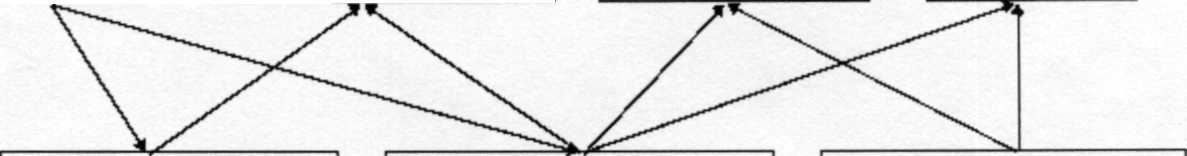 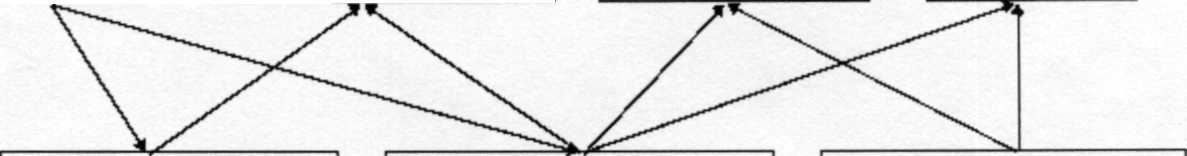 Коммуникативная линия направлена на: формирование норм поведения в классе, норм общения, коммуникативного взаимодействия, волевой саморегуляции и т.д. Ценностная линия направлена на: формирование нравственно-этических норм, ценностных ориентиров, норм самовоспитания, здорового образа жизни и т.д. Организация работы по формированию экологической культуры,здорового и безопасного образа жизни на уровне начального общего образованияКоординация деятельности образовательного учреждения по формированию культуры здорового и безопасного образа жизни осуществляется общественным советом по здоровью, включающего представителей администрации, педагогического коллектива, медико-психологической службы, учащихся старших классов, родителей (законных представителей).Анализ работы и получаемых результатов образовательного учреждения по данному направлению проводится по блокам:•	организация просветительской работы образовательного учреждения с обучающимися, в том числе по:сформированности элементарных навыков гигиены и эмоциональной разгрузки (релаксации); готовности на основе этого самостоятельно поддерживать своё здоровье;сформированности элементарных навыков рационального питания и профилактике вредных привычек; позитивного коммуникативного общения;формирование содержания инвариантной и вариативной частей БУП с точки зрения обеспечения реализации программы по здоровьесбережению;реализация просветительской работы с родителями (законными представителями), направленной на повышение уровня знаний родителей (законных представителей) по проблемам охраны и укрепления здоровья детей, повышение мотивации родителей (законных представителей) для привлечения к совместной работе по проведению оздоровительных мероприятий и спортивных соревнований;реализация просветительской и методической работы с педагогами и специалистами образовательного учреждения, направленной на повышение квалификации работников образовательного учреждения по проблемам охраны и укрепления здоровья детей.Анализ здоровьесберегающей организации всей жизни образовательного учреждения и условий здоровьесберегающей работы образовательного учреждения проводится по следующим блокам:создание и развитие здоровьесберагающей инфраструктуры;обеспечение рациональной организации учебной и внеучебной деятельности обучающихся;обеспечение эффективной организации физкультурно- оздоровительной работы;создание благоприятного психологического климата;обеспечение рационального (правильного) питания.Результаты проводимого анализа, а также возрастные особенности обучающихся на ступени начального общего образования, определяют приоритеты в планировании работы образовательного учреждения по каждому блоку.Просветительская работаобразовательного учреждения с обучающимисяПросветительская работа образовательного учреждения с обучающимися осуществляется через создание информационной среды здоровьесбережения, формирование содержания инвариантной и вариативной частей УП, реализацию дополнительных образовательных программ.Создание информационной среды здоровьесбережения для начальной школы предусматривает организацию выставок литературы в библиотеке, информационных стендов, школьных газет, радиопередач, разработка соответствующей страницы школьного сайта, организация обсуждения на форуме школьного сайта, создание внутришкольных мультимедийных продуктов и т. п.Инвариантная часть УП должна содействовать реализации программы, так как на формирование культуры здорового и безопасного образа жизни учащихся, кроме курса «Мир деятельности», нацелены предметные области «Окружающий мир», «Физическая культура», «Технология».Требования к предметным результатам обеспечивают возможность научиться понимать необходимость здорового образа жизни, соблюдать правила безопасного и здорового поведения, использовать знания о строении и функционировании организма для сохранения и укрепления своего здоровья. В процессе усвоения предметных ЗУН выпускник начальной школы должен научиться простым навыкам самоконтроля и саморегуляции своего состояния, осознанно выполнять режим дня, правила рационального питания и личной гигиены, оказывать первую помощь при несложных несчастных случаях.Вариативная часть УП определяет внеучебную проектную деятельность учащихся в рамках предметных областей «Окружающий мир», «Физическая культура», «Технология», «Информатика»; спортивно-оздоровительный модуль программы социализации и воспитания учащихся.Для формирования установки на безопасный, здоровый образ жизни в выбранной лицеем №22 системе внеурочной деятельности предусматриваются соответствующие разделы и темы. Их содержание обеспечивает условия для обсуждения с детьми проблем, связанных с безопасностью и здоровьем, активным отдыхом.Просветительская работа с родителями (законными представителями)Система работы с родителями (законными представителями) по вопросу формирования культуры здорового и безопасного образа жизни детей  направлена на повышение их уровня знаний и включает:лекции, семинары, консультации, круглые столы по проблемам сохранения здоровья детей с участием работников школы и с приглашением специалистов по здоровьесохранению, занятия по профилактике вредных привычек, курсы по различным вопросам роста и развития ребёнка, его здоровья, факторам, положительно и отрицательно влияющим на здоровье детей и т. п.;приобретение для родителей (законных представителей) необходимой научно-методической литературы, создание библиотечки детского здоровья, доступной для родителей и т. п.;разработку анкет и сбор информации о формах организации здоровьесберегающего семейного досуга, выполнения режима дня и т. д.;выпуски информационных бюллетеней, стенгазет, организации выставок методической литературы для родителей по вопросам здоровьесбережения.Просветительская и методическая работа с педагогами и специалистами лицея,направленная на повышение квалификации работников образовательного учрежденияпо проблемам охраны и укрепления здоровья детейСистема методической работы лицея с целью повышения профессиональной компетенции педагогов в области формирования культуры здорового и безопасного образа жизни школьников содержит систематические методические мероприятия по данной проблематике.В помощь педагогам создаётся информационно-библиотечный сервис. В необходимых случаях педагоги школы должны пройти специальное обучение по проблеме здоровьесбережения.Педагогический коллектив должен знать и активно использовать здоровьесберегающие технологии в учебно-воспитательной деятельности, применять методы и методики обучения, адекватные возрастным возможностям и особенностям обучающихся.Задачи педагогического коллектива по достижению результатов программы:1. С целью создания условий для формирования культуры здорового и безопасного образа жизни у каждого ученика и воспитанника, учителям начальной школы необходимо обеспечить реализацию дидактических принципов и технологии деятельностного метода - в ходе уроков по разным учебным предметам;- на занятиях внеурочной деятельности;- на воспитательных мероприятиях.2.	С целью создания теоретического фундамента для формирования соответствующих элементарных навыков позитивного коммуникативного общения, ценностной ориентации у обучающихся на здоровый и безопасный образ жизни, учителям начальной школы проводить  надпредметный курс «Мир деятельности» в соответствии с тематическим планированием .3..Ориентируясь на цель и результаты реализации данной программы и опираясь на ориентировочную основу курса «Мир деятельности», разработать в начальной школе рабочие программы учебных предметов; занятий внеурочной деятельности;       воспитательных мероприятий с акцентом на тренинг изученных в курсе «Мир деятельности» алгоритмов формирования умений и качеств личности, направленных на самостоятельную поддержку здорового и безопасного образа жизни. Организовать внутришкольную систему контроля формирования культуры здорового и безопасного образа жизни у обучающихся, создания здоровой образовательной среды и условий, обеспечивающих сохранение и укрепление физического и психологического здоровья обучающихся.Ресурсы и условия, обеспечивающие реализацию программыформирования культуры здорового и безопасного образа жизниФормирование культуры здорового и безопасного образа жизни — необходимый и обязательный компонент здоровьесберегающей работы лицея №33, требующий соответствующей  здоровьесберегающей организации всей жизни образовательного учреждения, включая её инфраструктуру, создание благоприятного психологического климата, обеспечение рациональной организации учебного процесса, эффективной физкультурно-оздоровительной работы, рационального питания.В школьном здании созданы все необходимые условия для сбережения и контроля здоровья учащихся, проведения эффективной организации физкультурно-оздоровительной работы:школьные помещения соответствуют санитарным и гигиеническим нормам, нормам пожарной безопасности, требованиям охраны здоровья и охраны труда обучающихся;школьники обеспечиваются горячими завтраками и обедами в урочное время в полном соответствии с представлениями о правильном (здоровом) питании (охват учащихся 90%; в начальной школе 100%);работают оснащенные спортивные залы, имеется спортивная площадка, оборудованные необходимым игровым и спортивным оборудованием и инвентарём (Лицензия №32 от 20.02.07);работает медицинский кабинет (Лицензия № ЛО-37-01-000-385 от 12.04.2010г.).Эффективное функционирование созданной здоровьсберегающей инфраструктуры в школе поддерживается квалифицированным составом специалистов. Ответственность и контроль за реализацию этого раздела основной образовательной программы возлагается на администрацию образовательного учреждения.Рациональная организация учебной и внеучебной деятельности обучающихся один из факторов повышения эффективности учебного процесса, снижения при этом чрезмерного функционального напряжения и утомления, создания условий для снятия перегрузки, нормального чередования труда и отдыха. Сохранение и укрепление здоровья учащихся средствами рациональной организации их деятельности достигается благодаря систематической работе педагогического коллектива по этому направлению.Организация образовательнойдеятельности строится с учетом гигиенических норм и требований к организации и объёму учебной и внеучебной нагрузки (чередование режима обучения и отдыха (перемен), выполнение домашних заданий, занятия в кружках и спортивных секциях).В образовательном процессе строго соблюдаются все требования к использованию технических средств обучения, в том числе компьютеров и аудиовизуальных средств.Система физкультурно-оздоровительной работы в лицее направлена на обеспечение рациональной организации двигательного режима обучающихся, нормального физического развития и двигательной подготовленности обучающихся всех возрастов, повышение адаптивных возможностей организма, сохранение и укрепление здоровья обучающихся и формирование культуры здоровья. Данная система должна включает:полноценную и эффективную работу с обучающимися всех групп здоровья (на уроках физкультуры, в секциях и т. п.);рациональную и соответствующую организацию уроков физической культуры и занятий активно-двигательного характера на ступени начального общего образования;организацию занятий по лечебной физкультуре;организацию часа активных движений (динамической паузы);организацию динамических перемен, физкультминуток на уроках, способствующих эмоциональной разгрузке и повышению двигательной активности;организацию работы спортивных секций и создание условий для их эффективного функционирования;регулярное проведение спортивно-оздоровительных мероприятий (спортивные праздники, дни здоровья, соревнования, олимпиады, туристические походы и оздоровительные выезды, участие в районных физкультурно-массовых мероприятиях, оздоровление учащихся начальных классов в санаториях и т.п.) с привлечением родителей (законных представителей) к их организации и участию.План физкультурно-оздоровительной работы с учащимися, семьями обучающихся согласуется с представителями муниципального округа, преподавателями физического воспитания, заместителем директора по воспитательной работе.           Программа формирования культуры здорового и безопасного образа жизни средствами урочной деятельности может быть реализовано с помощью предметов УМК «Перспектива».  Для формирования установки на безопасный, здоровый образ жизни в  системе учебников «Перспектива» предусмотрены соответствующие разделы и темы. Их содержание предоставляет возможность обсуждать с детьми проблемы, связанные с безопасностью и здоровьем, активным отдыхом.В курсе «Окружающий мир» для формирования установки на безопасный, здоровый образ жизни в учебниках предусмотрены соответствующие темы и ориентиры в рубрике «За страницами учебника». Так, с 1 класса широко используется богатый здоровьеформирующий потенциал детских игр народов России. Во 2 классе – это повторяющаяся тема «Будь здоров!». В 3 классе в разделе «Дом как мир» эту задачу решает ряд тем («Детские игры – школа здоровья», «Строение тела человека», «Как работает наш организм», «Что такое гигиена», «Наши органы чувств», «Школа первой помощи», «Здоровью цены нет»). В 4 классе вопрос об охране здоровья рассматривается в темах, посвященных Конституции России и правам ребенка в разделе «Мы – граждане единого Отечества», и в разделе «Мы строим будущее России» (тема «Хороша честь, когда есть, что есть», посвященная продовольственной безопасности страны и производству экологически чистых продуктов сельского хозяйства как основы полноценного питания, необходимого для сохранения здоровья человека).В курсе «Технология»  при первом знакомстве с каждым инструментом или приспособлением в учебниках обязательно вводятся правила безопасной работы с ним. В учебнике 1 класса в разделе «Человек и информация»  показаны важные для безопасного передвижения по улицам и дорогам знаки дорожного движения, а также таблица с важнейшими номерами телефонов, которые могут потребоваться ребенку в критической ситуации.В курсе «Физическая культура» весь материал учебника (1–4 кл.) способствует выработке установки на безопасный, здоровый образ жизни. На это ориентированы все подразделы книги, но особенно те, в которых сообщаются сведения по освоению и соблюдению режима дня, личной гигиены, закаливания, приема пищи и питательных веществ, воды и питьевого режима, необходимости оказания первой помощи при травмах.Социальное партнерство при реализации программыЗдоровьесберегающее пространство школы органично дополняется взаимодействием и сотрудничеством с учреждениями района и города по вопросу формирования культуры здорового и безопасного образа жизни, со специализированными организациями:1. Центр Здоровья г.Иванова  Направления работы: Комплексное обследование учащихся.2.Консультирование учащихся и родителей врачами-специалистами (педиатр, психолог, стоматолог-гигиенист, врач ЛФК, окулист)3.Проведение с учащимися индивидуальных бесед по проблемам: - Рациональное питание - Личная гигиена - Заболевания позвоночника - Артериальная гипертония4.Проведение совместных внеклассных мероприятий по ЗОЖ со спортивными школами города5. МУЗ «Детская поликлиника №8» (диспансеризация, медицинские консультации, санитарно-просветительская работа).Оценка результатов реализации программы формированияэкологической культуры, здорового и безопасного образа жизниРазвиваемые у обучающихся компетенции в области здоровьесбережения выявляются в процессе урочной и внеурочной работы, а также через анкетирование родителей о ежедневном использовании знаний о здоровом образе жизни в семье. На уроках - в процессе обсуждения вопросов, связанных с охраной и укреплением здоровья. Во внеурочной деятельности - в процессе реализации дополнительных программ оздоровительной направленности.Критерии оценки реализации программы формирования экологической культуры, здорового и безопасного образа жизни*Примечание: в анкетировании принимают участие все участники образовательных отношений2.5. Программа коррекционной работы Одной из важнейших задач начального общего образования в соответствии с Федеральным государственным образовательным стандартом начального общего образования является обеспечение «условий для индивидуального развития всех обучающихся…» и «достижения планируемых результатов ОП НОО». Для успешного решения данной задачи в лицее разработана программа коррекционной работы.Основные положенияЗаконодательство Российской Федерации, в соответствии с основополагающими международными документами в области образования, предусматривает принцип равных прав на образование для лиц с ограниченными возможностями здоровья – как взрослых, так и детей. Эти гарантии закреплены во многих законодательных актах России. Во многих субъектах  Российской Федерации разрабатываются документы, региональные целевые программы, посвящённые вопросам поиска новых, эффективных форм оказания коррекционной психолого-педагогической помощи нуждающимся детям в условиях  перехода  к процессам интеграции в образовании.В нашей стране в 1970-1980 годы  начали отрабатываться модели помощи лицам с ОВЗ. Однако,  если  ранее в  коллектив детей с нормативным темпом развития интегрировались, как правило, дети с нарушениями сенсомоторных функций, то в последние годы возникли реально действующие модели интеграции детей с интеллектуальной  недостаточностью и со сложной структурой дефекта (дети с тяжелыми множественными нарушениями).Поэтому решение проблемы стало  более сложным и комплексным. Интеграция детей с ОВЗ возможна лишь при наличии в образовательных учреждениях соответствующего материально-технического, программно-методического и кадрового обеспечения. Получение детьми с ограниченными возможностями здоровья образования является одним из основных и неотъемлемых условий их успешной социализации, обеспечения их полноценного участия в жизни общества,эффективной самореализации в различных видах профессиональной и социальной деятельности.Составление программы индивидуального сопровождения (адаптационной, профилактической или коррекционно-развивающей)  ребенка с ОВЗ поможет максимально эффективно реализовать программное содержание, защитит специалистов от односторонности в работе и возможных упущений, поможет разумно использовать рабочее время. Следует помнить, что хорошо построенная и тщательно выполненная программа поможет ребёнку с  отставанием в развитии продвинуться гораздо дальше, чем это было бы возможно без коррекционной помощи.Нормативно-правовой и документальной основой Программы индивидуального сопровождения (адаптационной, профилактической или коррекционно-развивающей)   обучающихся с ОВЗ на ступени начального общего образования являются: •Закон «Об образовании в Российской Федерации». Федеральный закон от 29 декабря 2012 г. № 273-ФЗ.•	Санитарно-эпидемиологические требования к условиям и организации обучения в общеобразовательных учреждениях (СанПин 2.4.2.2821-10 от 03.03.2011, регистрационный номер №19993).•	Рекомендации по организации обучения в первом классе четырехлетней начальной школы (Письмо МО РФ № 408/13-13 от 20.04.2001);•	О недопустимости перегрузок обучающихся в начальной школе (Письмо МО РФ № 220/11-13 от 20.02.1999);•	Рекомендации по использованию компьютеров в начальной школе. (Письмо  МО РФ и НИИ гигиены и охраны здоровья детей и подростков РАМ № 199/13 от 28.03.2002);•	Гигиенические требования к условиям реализации основной образовательной программы начального общего образования (2009 г.);•	О создании условий для получения образования детьми с ограниченными  возможностями здоровья и детьми-инвалидами. (Письмо МО РФ N АФ-150/06 от 18 апреля 2008 г.)•	Об основных гарантиях прав ребенка в Российской Федерации (от 24 июля 1998 г. N 124-ФЗ)Общая характеристика трудностей обученияТрудности в обучении чтению, письмузамены букв, обозначающих сходные в произношении и/или восприятии звуки, а также замены букв по внешнему сходству (по механизму движения руки);пропуски гласных и согласных букв, пропуск слогов;перестановки букв и слогов;неправильная постановка ударения в слове;нарушения понимания прочитаннного;Аграмматизмы при письме и чтении;нарушение границ слов.Трудности при усвоении русского языканедостаточно четкое знание значений общеупотребляемых слов, низкий словарный запас;низкий уровень устной и письменной речи, сложности при формулировании основной мысли высказывания, ее речевом оформлении;смысловые, грамматические, орфографические ошибки при письменном оформлении высказывания;отсутствие дифференциации качественных характеристик звуков;неумение определять сильные и слабые позиции для гласных и согласных звуков;трудности разбора слова по составу, формальный подход учащегося к определению частей слова;неразличение родственных слов и слов с омонимичными корнями, трудности при подборе родственных слов;затруднения при определении грамматических признаков различных частей речи, неразличение частей речи;неразличение синтаксических и грамматических вопросов к именам существительным;неразличение двух характеристик предложения: тип предложения по цели высказывания и по интонации;трудности при установлении синтаксической взаимосвязи слов в предложении, при определении главного и зависимого слова;неумение выбрать необходимый способ проверки в зависимости от места и типа орфограммы;несформированность навыка применять знание орфограмм при письме под диктовку, при записи собственного текста.Трудности в процессе овладения читательской деятельностьюнеумение обобщить информацию, содержащуюся в разных частях текста;неумение привести примеры из текста, доказывающие высказанное утверждение;неумение на основании прочитанного высказать свою точку зрения, обосновать ее, опираясь на текст;проблемы координации имеющихся житейских представлений с информацией, получаемой  из текста, особенно в ситуации, когда предшествующий опыт входит в противоречие с имеющейся в тексте информацией;неумение использовать разные стратегии работы в зависимости от типа текста, проблемы с точностью восприятия данных при чтении научно-популярного текста;трудности в работе с текстами – инструкциями, с информацией, представленной в виде графиков, диаграмм, схем и т.д.Трудности в изучении математикинеспособность записать число (величину) и дать его (ее) характеристику;проблемы пространственной ориентировки, неразличение, неправильное называние геометрических фигур, форм окружающего;смешение математических понятий (периметр и площадь, частное и разность и т.п.);неспособность установить зависимость между величинами (часть- целое, скорость-время-длина пути при равномерном прямолинейном движении, цена-количество-стоимость и др.), решить тестовую задачу в одно-два действия;неумение пользоваться математической терминологией;неумение применить алгоритм (способ, прием) выполнения арифметического действия;неумение использовать свойства арифметических действий при выполнении вычислений;неспособность установить порядок действий в числовом выражении и найти его значении с использованием изученных алгоритмов;проблемы в понимании математических отношений (больше-меньше, выше-ниже, дороже-дешевле).Общая характеристика общеучебных трудностей обучениянеумение включиться в учебную работу;неспособность самостоятельно начать выполнение задания;неготовность выполнять задание без пошаговой инструкции и помощи;непонимание, неумение выполнить многокомпонентное задание (состоящее из нескольких простых);недостаточная осознанность в усвоении и применении алгоритмов (правил);неумение пользоваться полученными знаниями-умениями при решении стандартных учебных и практических задач;неспособность учесть все условия и этапы решения задания в ходе его выполнения (неполное выполнение задания);смешение (подмена) алгоритмов, понятий; нарушение последовательности шагов алгоритма при его выполнении;подмена задания (логически и алгоритмически более простым);неспособность контролировать ход (процесс) и результат выполнения задания;неумение понять и объяснить причину своей ошибки, исправить ее;неумение применить знания в нестандартной ситуации;неумение решить учебную задачу с использованием «другого» приема (способа), сравнить решения по степени рациональности.Общая характеристика трудностей межличностных отношенийХарактер взаимодействия ученика и учителя:непонимание, неготовность услышать учителя (взрослого), психологическая «несовместимость» (по результатам выполнения теста «Портрет учителя»);боязнь критики, негативной оценки;отсутствие положительного опыта общения со взрослыми.Взаимодействие ученика и других учеников:эгоцентричность, неумение общаться;повышенная тревожность (по результатам выполнения теста «Рисунок в парах»;неумение строить совместную деятельность (по результатам выполнения теста «Рукавички»);заниженная (завышенная) самооценка (по результатам выполнения теста «Лестница».Программа коррекционной работы в соответствии с требованиями ФГОС НОО направлена на создание системы комплексной помощи детям с ОВЗ в освоении образовательной программыначального общего образования, коррекцию недостатков в физическом и (или) психическом развитии обучающихся, их социальную адаптацию.Дети с ОВЗ — дети, состояние здоровья которых препятствует освоению образовательных программ общего образования вне специальных условий обучения и воспитания, т. е. это дети­инвалиды,  либо другие дети в возрасте до 18 лет, не признанные в установленном порядке детьми­инвалидами, но имеющие временные или постоянные отклонения в физическом и (или) психическом развитии и нуждающиеся в создании специальных условий обучения и воспитания.Дети с ОВЗ могут иметь разные по характеру и степени выраженности нарушения в физическом и (или) психическом развитии в диапазоне от временных и легкоустранимых трудностей до постоянных отклонений, требующих адаптированной к их возможностям индивидуальной программы обучения или использования специальных образовательных программ.Программа коррекционной работы предусматривает создание в лицее специальных условий обучения и воспитания, позволяющих учитывать особые образовательные потребности детейс ОВЗ посредствоминдивидуализации и дифференциации обучения.Программа коррекционной работы может предусматривать как вариативные формы получения образования, так и различные варианты специального сопровождения детей с ограниченными возможностями здоровья. Это могут быть формы обучения в  классе по адаптированным образовательным программамили по индивидуальной программе, или  использование надомной формы обучения. Может быть использована и интегрированная модель обучения ребёнка с ОВЗ. Варьироваться могут степень участия специалистов сопровождения и организационные формы работы.Задачи программы:своевременное выявление детей с трудностями адаптации, обусловленными ограниченными возможностями здоровья;определение особых образовательных потребностей детей с ОВЗ, детей­инвалидов;определение особенностей организации образовательнойдеятельности для рассматриваемой категории детей в соответствии с индивидуальными особенностями каждого ребёнка, структурой нарушения развития и степенью его выраженности;создание условий, способствующих освоению детьми с ОВЗ образовательной программы начального общего образования и их интеграции в лицее;осуществление индивидуально ориентированной психолого­медико­педагогической помощи детям с ОВЗ с учётом особенностей психического и (или) физического развития, индивидуальных возможностей детей (в соответствии с рекомендациями психолого­медико­педагогической комиссии);разработка и реализация индивидуальных учебных планов, организация индивидуальных и (или) групповых занятий для детей с выраженным нарушением в физическом и (или) психическом развитии, сопровождаемые поддержкой тьютора;обеспечение возможности обучения и воспитания по дополнительным образовательным программам и получениядополнительных образовательных коррекционных услуг;реализация системы мероприятий по социальной адаптации детей с ОВЗ;оказание родителям (законным представителям) детейс ОВЗ консультативной и методической помощи по медицинским, социальным, правовым и другим вопросам.Принципыформирования программыСоблюдение интересов ребёнка. Принцип определяетпозицию специалиста, который призван решать проблемуребёнка с максимальной пользой и в интересах ребёнка.Системность. Принцип обеспечивает единство диагностики, коррекции и развития, т. е. системный подход к анализу особенностей развития и коррекции нарушений детей с ОВЗ, а также всесторонний многоуровневый подход специалистов различного профиля, взаимодействие и согласованность их действий в решении проблем ребёнка, участие в данном процессе всех участников образовательных отношений.Непрерывность. Принцип гарантирует ребёнку и его родителям (законным представителям) непрерывность помощи до полного решения проблемы или определения подхода к еёрешению.Вариативность. Принцип предполагает создание вариативных условий для получения образования детьми с ОВЗ.Рекомендательный характер оказания помощи. Принцип обеспечивает соблюдение гарантированных законодательством прав родителей (законных представителей) детей с ОВЗ выбирать формы получения детьми образования, организации, осуществляющие образовательную деятельность, защищать законные права и интересы детей, включая обязательное согласование с родителями (законными представителями) вопроса о направлении (переводе) детей с ОВЗ в специальные (коррекционные) организации, осуществляющие образовательную деятельность (классы, группы).Направления работыПрограмма коррекционной работы на уровне начального общего образования включает в себя взаимосвязанные направления, отражающие её основное содержание:диагностическая работа обеспечивает своевременное выявление детей с ограниченными возможностями здоровья, проведение их комплексного обследования и подготовку рекомендаций по оказанию им психолого­медико­педагогической помощи в условиях образовательной организации;коррекционно­развивающая работа обеспечивает своевременную специализированную помощь в освоении содержания образования и коррекцию недостатков в физическом и (или) психическом развитии детей с ОВЗ в условиях лицея; способствует формированию универсальных учебных действий у обучающихся (личностных, регулятивных, познавательных, коммуникативных);консультативная работа обеспечивает непрерывность специального сопровождения детей с ОВЗ и их семей по вопросам реализации дифференцированных психолого­педагогических условий обучения, воспитания, коррекции, развития и социализации обучающихся;информационно­просветительская работа направлена на разъяснительную деятельность по вопросам, связаннымс особенностями обучения для данной категории детей, со всеми участниками образовательных отношений — обучающимися (как имеющими, так и не имеющими недостатки в развитии), их родителями (законными представителями), педагогическими работниками.Содержание направлений работыДиагностическая работа включает: своевременное выявление детей, нуждающихся в специализированной помощи;раннюю (с первых дней пребывания ребёнка в образовательнойорганизации) диагностику отклонений в развитии и анализ причин трудностей адаптации;комплексный сбор сведений о ребёнке на основании диагностической информации от специалистов разного профиля;определение уровня актуального и зоны ближайшего развития обучающегося с ОВЗ, выявление его резервных возможностей;изучение развития эмоционально­волевой сферы и личностных особенностей обучающихся;изучение социальной ситуации развития и условий семейного воспитания ребёнка;изучение адаптивных возможностей и уровня социализации ребёнка с ОВЗ;системный разносторонний контроль специалистов за уровнем и динамикой развития ребёнка;анализ успешности коррекционно­развивающей работы.Коррекционно­развивающая работа включает:выбор оптимальных для развития ребёнка с ОВЗ коррекционных программ/методик, методов и приёмов обучения в соответствии с его особыми образовательными потребностями;организацию и проведение специалистами индивидуальных и групповых коррекционно­развивающих занятий, необходимых для преодоления нарушений развития и трудностей обучения;системное воздействие на учебно­познавательную деятельность ребёнка в динамике при обучении, направленное на формирование универсальных учебных действий и коррекцию отклонений в развитии;коррекцию и развитие высших психических функций;развитие эмоционально­волевой и личностной сферы ребёнка и психокоррекцию его поведения;социальную защиту ребёнка в случае неблагоприятных условий жизни при психотравмирующих обстоятельствах.Консультативная работа включает:выработку совместных обоснованных рекомендаций по основным направлениям работы с обучающимся с ОВЗ, единых для всех участников образовательных отношений;консультирование специалистами педагогов по выбору индивидуально ориентированных методов и приёмов работы с обучающимся с ОВЗ;консультативную помощь семье в вопросах выбора стратегии воспитания и приёмов коррекционного обучения ребёнка с ОВЗ.Информационно­просветительская работа предусматривает:различные формы просветительской деятельности (лекции, беседы, информационные стенды, печатные материалы), направленные на разъяснение участникам образовательных отношений — обучающимся (как имеющим, так и не имеющим недостатки в развитии), их родителям (законным представителям), педагогическим работникам — вопросов, связанныхс особенностями образовательного процесса и сопровождения детей с ОВЗ;проведение тематических выступлений для педагогови родителей по разъяснению индивидуально­типологических особенностей различных категорий детей с ОВЗ.Этапы реализации программыКоррекционная работа реализуется поэтапно. Последовательность этапов и их адресность создают необходимые предпосылки для устранения дезорганизующих факторов.Этап сбора и анализа информации (информационно­аналитическая деятельность). Результатом данного этапа является оценка контингента обучающихся для учёта особенностей развития детей, определения специфики и их особых образовательных потребностей; оценка образовательной среды на предмет соответствия требованиям программно­методического обеспечения, материально­технической и кадровой базы лицея.Этап планирования, организации, координации (организационно­исполнительская деятельность). Результатом работы является особым образом организованная образовательная деятельность, имеющая коррекционно­развивающую направленность, и процесс специального сопровождения детей с ОВЗ при целенаправленно созданных (вариативных) условиях обучения, воспитания, развития, социализации рассматриваемой категории детей.Этап диагностики коррекционно­развивающей образовательной среды (контрольно­диагностическая деятельность). Результатом является констатация соответствия созданных условий и выбранных коррекционно­развивающих и образовательных программ особым образовательным потребностямребёнка.Этап регуляции и корректировки (регулятивно­корректировочная деятельность). Результатом является внесение необходимых изменений в образовательный процесс и процесс сопровождения детей с ОВЗ, корректировка условий и форм обучения, методов и приёмов работы.Механизмы реализации программыОсновными механизмами реализации коррекционной
работы являются оптимально выстроенное взаимодействие специалистов лицея, обеспечивающее системное сопровождение детей с ограниченными возможностями здоровья специалистами различного профиля, и социальное партнёрство, предполагающее профессиональное взаимодействие лицея с внешними ресурсами (организациями различных ведомств, общественными организациями и другими институтами общества).Взаимодействие специалистов лицея предусматривает:комплексность в определении и решении проблем ребёнка, предоставлении ему квалифицированной помощи специалистов разного профиля;многоаспектный анализ личностного и познавательного развития ребёнка;составление комплексных индивидуальных программ общего развития и коррекции отдельных сторон учебно­познавательной, речевой, эмоциональной­волевой и личностной сфер ребёнка.Консолидация усилий разных специалистов в области психологии, педагогики, медицины, социальной работы позволит обеспечить систему комплексного психолого-медико­педагогического сопровождения и эффективно решать проблемы ребёнка. Наиболее распространённые и действенные формы организованного взаимодействия специалистов на современном этапе — это консилиумы и службы сопровождения, которые предоставляют многопрофильную помощь ребёнку и его родителям (законным представителям), а также лицею в решении вопросов, связанных с адаптацией, обучением, воспитанием, развитием, социализацией детей с ограниченными возможностями здоровья.Социальноепартнёрство предусматривает:сотрудничество с образовательными организациями и другими ведомствами по вопросам преемственности обучения, развития и адаптации, социализации, здоровьесбережения детейс ограниченными возможностями здоровья;сотрудничество со средствами массовой информации,а также с негосударственными структурами, прежде всегос общественными объединениями инвалидов, организациями родителей детей с ОВЗ;сотрудничество с родительской общественностью.Условия реализации программыПрограмма коррекционной работыпредусматривает создание в лицее специальных условий  обучения и воспитания детей с ОВЗ, включающих:Психолого­педагогическое обеспечение, в том числе:обеспечение дифференцированных условий (оптимальный режим учебных нагрузок, вариативные формы получения образования и специализированной помощи) в соответствии с рекомендациями психолого­медико­педагогической комиссии;обеспечение психолого­педагогических условий (коррекционная направленность учебно­воспитательной деятельности;учёт индивидуальных особенностей ребёнка; соблюдение комфортного психоэмоционального режима; использование современных педагогических технологий, в том числе информационных, компьютерных, для оптимизации образовательной деятельности, повышения ее эффективности, доступности);обеспечение специализированных условий (выдвижение комплекса специальных задач обучения, ориентированных на особые образовательные потребности обучающихся с ОВЗ; введение в содержание обучения специальных разделов, направленных на решение задач развития ребёнка, отсутствующих в содержании образования нормально развивающегося сверстника; использование специальных методов, приёмов, средств обучения, специализированных образовательных и коррекционных программ, ориентированных на особые образовательные потребности детей; дифференцированное и индивидуализированное обучение с учётом специфики нарушения развития ребёнка; комплексное воздействие на обучающегося, осуществляемое на индивидуальных и групповых коррекционных занятиях);обеспечение здоровьесберегающих условий (оздоровительный и охранительный режим, укрепление физического и психического здоровья, профилактика физических, умственных и психологических перегрузок обучающихся, соблюдениесанитарно­гигиенических правил и норм);обеспечение участия всех детей с ОВЗ, независимо от степени выраженности нарушений их развития, вместе с нормально развивающимися детьми в проведении воспитательных, культурно­развлекательных, спортивно­оздоровительных и иных досуговыхмероприятий;развитие системы обучения и воспитания детей, имеющих сложные нарушения психического и (или) физического развития.Специальные условия обучения и воспитания детей с ОВЗПрограммно - методическое обеспечение программыВ процессе реализации программы коррекционной работы используются коррекционно­развивающие программы, диагностический и коррекционно­развивающий инструментарий, необходимый для осуществления профессиональной деятельности учителя, педагога­психолога, социального педагога, учителя­логопеда, учителя­дефектолога и др.В случаях обучения детей с выраженными нарушениями психического и (или) физического развития по индивидуальному учебному плану целесообразным является использование адаптированных образовательных программ.Система индивидуально ориентированных коррекционных мероприятийКадровое обеспечениеВажным моментом реализации программы коррекционной работы является кадровое обеспечение. Коррекционная работа должна осуществляться специалистами соответствующей квалификации, имеющими специализированное образование, и педагогами, прошедшими обязательную курсовую подготовку или другие виды профессиональной подготовки в рамках обозначенной темы.Специфика организации образовательной и коррекционной работы с детьми, имеющими нарушения развития, обусловливает необходимость специальной подготовки педагогического коллектива образовательной организации. Для этого необходимо обеспечить на постоянной основе подготовку, переподготовку и повышение квалификации работников образовательных организаций, занимающихся решением вопросов образования детей с ОВЗ. Педагогические работники образовательной организации должны иметь чёткое представление об особенностях психического и (или) физического развития детей с ОВЗ, о методиках и технологиях организации образования и реабилитации. 	Одним из основных механизмов реализации коррекционной работы является оптимально выстроенное взаимодействие специалистов организации, осуществляющей образовательную деятельность, обеспечивающее системное сопровождение детей с ограниченными возможностями здоровья специалистами различного профиля в образовательной деятельности. Такое взаимодействие включает:— комплексность в определении и решении проблем ребёнка, предоставлении ему квалифицированной помощи специалистов разного профиля;— многоаспектный анализ личностного и познавательного развития ребёнка;— составление комплексных индивидуальных программ общего развития и коррекции отдельных сторон учебно-познавательной, речевой, эмоционально-волевой и личностной сфер ребёнка.В качестве ещё одного механизма реализации коррекционной работы следует обозначить социальное партнёрство, которое предполагает профессиональное взаимодействие организации, осуществляющей образовательную деятельность с внешними ресурсами (организациями различных ведомств, общественными организациями и другими институтами общества). Социальное партнёрство включает:— сотрудничество с организациями, осуществляющими образовательную деятельность и другими ведомствами по вопросам преемственности обучения, развития и адаптации, социализации, здоровьесбережения детей с ограниченными возможностями здоровья;— сотрудничество со средствами массовой информации, а также с негосударственными структурами, прежде всего с общественными объединениями инвалидов, организациями родителей детей с ограниченными возможностями здоровья;— сотрудничество с родительской общественностью.Материально­техническое обеспечениеМатериально-техническое обеспечение заключается в обеспечении надлежащей материально-технической базы, позволяющей создать адаптивную и коррекционно-развивающую среду образовательной организации, в том числе надлежащие материально-технические условия, обеспечивающие возможность для беспрепятственного доступа детей с недостатками физического и (или) психического развития в здания и помещения образовательной организации и организацию их пребывания и обучения в организации (включая пандусы, специальные лифты, специально оборудованные учебные места, специализированное учебное, реабилитационное, медицинское оборудование, а также оборудование и технические средства обучения лиц с ОВЗ индивидуального и коллективного пользования, для организации коррекционных и реабилитационных кабинетов, организации спортивных и массовых мероприятий, питания, обеспечения медицинского обслуживания, оздоровительныхи лечебно­профилактических мероприятий, хозяйственно-бытового и санитарно­гигиенического обслуживания).Информационное обеспечениеНеобходимым условием реализации программы является создание информационной образовательной среды и на этой основе развитие дистанционной формы обучения детей, имеющих трудности в передвижении, с использованием современных информационно­коммуникационных технологий.Обязательным является создание системы широкого доступа детей с ОВЗ, родителей (законных представителей), педагогов к сетевым источникам информации, к информационно­методическим фондам, предполагающим наличие методических пособий и рекомендаций по всем направлениям и видам деятельности, наглядных пособий, мультимедийных материалов, аудио­ и видеоматериалов.Планируемые результатыРезультатом коррекции развития детей с ОВЗ может считаться не столько  успешное освоение ими образовательной программы, сколько освоение жизненно значимых компетенций:
- развитие адекватных представлений о собственных возможностях и ограничениях, о насущно необходимом жизнеобеспечении, способности вступать в коммуникацию со взрослыми по вопросам медицинского сопровождения и созданию специальных условий для пребывания в школе, своих нуждах и правах в организации обучения;
- овладение социально-бытовыми умениями, используемыми в повседневной жизни;
- овладение навыками коммуникации;- дифференциация и осмысление картины мира и её временно-пространственной организации;
- осмысление своего социального окружения и освоение соответствующих возрасту системы ценностей и социальных ролей.Содержание мониторинга динамики развития детейКритерии и показатели динамики развития детей с ОВЗ напрямую связаны с  компетенциями, жизненно значимыми для детей с ОВЗ.Теоретические аспекты создания программы индивидуального сопровождения ребенка с ОВЗРазвитие ребенка с  ОВЗ идет по особому пути, отражающему влияние неблагоприятных социально-психологических факторов, когда они накладываются на раннее поражение центральной нервной системы и на процесс развития в целом (физический рост, созревание центральной нервной системы, формирование психики, социально-бытовых и морально-эстетических понятий и т.д.).Целенаправленное комплексное психолого-педагогическое и медико-социальное сопровождение детей  должно быть направлено на формирование оптимальных психолого-педагогических коррекционно-развивающих условий воспитания и образования для детей с проблемами в развитии и поведении в соответствии с их возрастными и индивидуальными особенностями, уровнем актуального развития, состоянием соматического и нервно-психического здоровья, обеспечивающих развитие механизмов компенсации и социальной интеграции каждого учащегося. Ребенок, воспитание и обучение которого, вследствие дефектов в развитии, происходит медленнее, лучше освоит необходимые умения, если формировать их организованно, наиболее эффективными методами и приемами, закрепляя полученные умения и навыки в повседневной жизни. Для этого дефектологу, психологу, логопеду, социальному педагогу, педагогу необходимо уметь составлять индивидуальную программу развития конкретного ребенка.Индивидуальная программа развития ребенка должна решать задачи следующего характера: •	психолого-педагогического сопровождения  обучающихся;•	адаптации ребенка к новым условиям обучения;•	профилактики отставания и нежелательных тенденций в личностном развитии; предупреждения социальной дезадаптации, поведенческих нарушений и др.;•	коррекции отклонений в развитии, поведении, учебе на основе создания оптимальных условий для развития личностного потенциала ребенка. При составлении индивидуальной программы развития ребенка используются следующие методы и приемы:•	изучение документов, личных дел;•	знакомство с медицинским обследованием, выделение неблагополучных этапов в развитии ребенка;•	изучение социума ребенка;•	диагностические исследования.Стратегия  построения индивидуальной программы сопровождения ребенка: 1.	Выявление актуальных проблем ребенка.2.	Разработка путей поддержки и коррекции. 3.	Составление индивидуальной программы сопровождения (адаптации, профилактики и др.). 4.	Реализация намеченной программы.Этапы составления индивидуальной программы развития ребенка:1.	Цель предварительного этапа работы – сбор информации о ребенке.2.	Цель диагностического этапа: изучение эмоционально-личностных особенностей ребенка, определение  его статуса, зоны актуального и ближайшего развития.3.	Цель коррекционно-развивающего этапа: улучшение психического состояния обучающихся, своевременная коррекция эмоционально-волевой и познавательной сфер.4.	Цель заключительного этапа – анализ результатов эффективности психолого-педагогического сопровождения обучающихся, адаптации ребенка, коррекционно-развивающей работы и др.Программа индивидуального развития для учащегося утверждается на педсовете образовательного учреждения. В  пояснительной записке к которой указываются актуальные проблемы ребенка, цель, задачи, принципы, желаемые результаты программы развития обучающегося.Составление индивидуальной программы развития (психолого-педагогического сопровождения, адаптационной, профилактической или коррекционно-развивающей) поможет логопеду, педагогу-психологу, социальному педагогу и учителю эффективно реализовать программное содержание. Индивидуальная программа психолого-педагогического сопровождения включает следующие блоки: - психологическое сопровождение- логопедическое сопровождение-педагогическое сопровождение - социально-правовое сопровождение - воспитательное сопровождение.Цель психологического сопровождения предполагает коррекцию и психопрофилактику личностной (эмоциональной, познавательной, поведенческой) сферы ребенка.Индивидуальная коррекционно-развивающая программа должна содержать такие задачи, решение которых доступно ребенку в ближайшее время, а также указание на методы и приемы, которые позволят ему добиться успеха.Этапы сопровождения детей с ОВЗ. Психолого-педагогическая диагностика является первым этапом по осуществлению сопровождения в воспитательно-образовательном процессе детей с ОВЗ. Второй этап - коллегиальное обсуждение на консилиуме проблем ребёнка: определение направлений коррекционной помощи  ребёнку и отражение их в индивидуальной программе сопровождения.Направления и формы работы:1.	Укрепление эмоционально - личностной сферы	Оздоровительный психофизический тренинг (1 мес.).	Диагностика эмоционально- личностной сферы (2 раза в год). 	Овладение навыками самоконтроля. 	Система групповых и индивидуальных занятий.2.	Развитие познавательной сферы:	Индивидуальные коррекционно-развивающие занятия. 	Диагностика познавательной сферы (2 раза в год).3.	Формирование устойчивой адекватной самооценки:	Организация единого психологического пространства, единство требований и отношений (всеми специалистами).	Индивидуальные беседы воспитателя, психолога, социального педагога.	Диагностика уровня самооценки, знакомство с результатами диагностики.	Тренинг коммуникативного общения .4. Прогноз развития.План реализации индивидуально ориентированной психокоррекционной работыс детьми с ОВЗСистема комплексного психолого-медико-педагогического сопровождениядетей с ОВЗСпециалисты, непосредственно участвующие в обследовании и комплексном сопровождении детей с ОВЗ:1.	Педагог-психолог2.	Социальный педагог3.	Учитель Основные этапы:1.	Работа с документацией, подбор диагностического минимума для детей с ОВЗ, изучение анамнеза.2.	Психолого-медико-педагогическое обследование ребенка  по методикам  различными специалистами, углубленная психодиагностика, определение ресурсного состояния, предмета выравнивания, зон особого внимания.3.	Рекомендации по работе с ребенком ОВЗ, выбору стратегий воспитания и обучения4.	Разработка стратегии сопровождения ребенка,  индивидуального плана психокоррекционного воздействия5.	Отслеживание динамики развития детей с ОВЗ.6.	Повторное психолого-медико-педагогическое обследование ребенка по методикам первичного обследования, с целью фиксации результативности.Реализация коррекционной программы средствами УМК «Перспектива»1) Преодоление затруднений учащихся в учебной деятельностиОказание помощи учащимся в преодолении их затруднений в учебной деятельности проводится педагогами  на уроках. Для развития у учащихся мотивов учебной деятельности и принятия социальной роли обучающихся на субъектном и личностном уровнях используется методологически обоснованный механизм «надо», «хочу»,  «могу». На основе применения технологии деятельностного метода обучения у учащихся последовательно и поэтапно формируется понимание нормы учения (что мне «надо» делать как ученику). Одновременно для формирования у учащихся внутренней потребности включения в учебную деятельность («я это хочу») в классе создается психологически комфортная образовательная среда, где ребенок не боится высказать свое мнение, где его трудолюбие, старание, ответственное отношение к делу встречает доброжелательную поддержку, где он приобретает позитивный опыт переживания ситуации успеха, а с другой стороны обеспечивается возможность его развития в собственном темпе на уровне своего возможного максимума («я это могу»).Технологически это обеспечивается реализацией в учебном процессе по всем учебным предметам деятельностного метода обучения и соответствующей системы дидактических принципов (принципов психологической комфортности, минимакса, вариативности, деятельности, непрерывности). В курсе«Математика. Учусь учиться» созданию психологически комфортной образовательной среды способствует содержание заданий, которое подобрано так, чтобы поддерживать у учащихся позитивное отношение к занятиям математикой и желание включаться в учебный процесс по математике в зоне своего ближайшего развития. С этой целью используются следующие педагогически приемы:включение в учебное содержание заданий, выполнение которых дает детям положительный эмоциональный заряд (разгадывание ребусов, решение занимательных задач, игровые ситуации и соревнования, расшифровка слов, построение изображений после вычислений и т.д.); включение заданий, содержание которых вызывает у учащихся интерес; разнообразие видов деятельности, выполняемых учеником на уроке; учет гендерных особенностей психологического развития детей; оптимизация количества выполняемых заданий и осваиваемых при этом операций; По мере освоения учащимися нормы учебной деятельности, понимания и принятия ими на личностно значимом уровне социальной роли «ученика» внешние мотивы сменяются внутренними, и у учащихся формируется устойчивая учебно-познавательная мотивация и готовность к саморазвитиюВ курсе «Русский язык» осознанию учащимися своей новой социальной роли – «ученик» – способствуют «сквозные персонажи» учебников – дети Аня и Ваня и «профессор Иван Иванович Самоваров». Профессор показывает практическую значимость изучения каждого из разделов языка, объясняет теоретический материал, знакомит с новыми правилами, а Аня и Ваня помогают учащимся разобраться в материале и вместе со школьниками выполняют разнообразные задания (не всегда корректно, поэтому им требуется помощь), побуждая ученика к деятельности.В этой связи, курс «Изобразительное искусство» написан в форме личного разговора с ребенком, обсуждения с ним вопросов так или иначе связанных с его личным жизненным опытом. В курсе «Окружающий мир» темы «Наш класс в школе», «Мы – дружный класс», «Учитель – наставник и друг», «Делу время», «Потехе – час», «Книга – друг и наставник» и др. подвигают ребенка размышлять о роли школы в его жизни, осваивать правила поведения в школе, общаться и сотрудничать с учителем и одноклассниками. Вопросы и задания рубрик «Обсудим» и «Подумаем» фокусируют внимание детей на личностно значимых для них вопросах. Учитывая психологические и возрастные особенности младших школьников, их различные учебные возможности, в учебниках предметных линий комплекса представлены разнообразные упражнения, задачи и задания, обучающие игры, ребусы, загадки, которые сопровождаются красочными иллюстрациями, способствующими повышению мотивации обучающихся, что является залогом успеха в преодолении затруднений учащихся в учебной деятельности, учитывающими переход детей младшего школьного возраста от игровой деятельности  к учебной. 2) Овладение навыками адаптации учащихся к социуму На уроках с использованием УМК «Перспектива» педагоги имеют возможность развивать мнение ребенка воспринимать ситуации затруднения как сигнал для активного поиска способов и средств их преодоления, а не как повод для тревоги и огорчения. Знание алгоритмов эффективного разрешения проблем и пережитый опыт многократного успешного их применения в ходе уроков создает условия для формирования у учащихся способности осуществлять верный выбор стратегии поведения и преодоления возникших трудностей. Систематическое обсуждение различных вариантов решения поставленных задач способствует развитию навыков адаптации к изменяющемуся миру, умению действовать самостоятельно.В курсе «Математика. Учусь учиться» организуется системное освоение учащимися всего комплекса организационно-рефлексивных общеучебных действий, входящих в структуру учебной деятельности. И, таким образом, данный курс становится площадкой, на которой у учащихся в процессе изучения математики формируются адаптационные механизмы продуктивного поведения и действия в любых проблемных ситуациях, требующих изменения себя и окружающей действительности.В курсе «Русский язык» формируется и развивается умение эффективно общаться. Общение рассматривается как предмет обучения, как организационная форма обучения (парная и групповая работа), как система межличностных отношений (освоение позитивного стиля общения).
Коммуникативный принцип построения учебников позволяет формировать представление о ситуации общения, целях и результатах общения собеседников; закреплять полученные умения при работе со словом, предложением и текстом в разнообразных ситуациях, которые могут возникнуть в жизни.В курсах «Литературное чтение» и «Иностранные языки» при формировании норм и правил произношения, использования слов в речи также обращается внимание на развитие этих норм во времени.Курс «Основы религиозных культур и светской этики» формирует у младших школьников понимание значения нравственных норм и ценностей для достойной жизни личности, семьи, общества, способы нравственного поведения в различных жизненных ситуациях, что помогает школьникам в отношениях со сверстниками и взрослыми выбирать позицию, основанную на нормах нравственности. 3) Развитие творческого потенциала учащихся (одаренных детей)Развитие творческого потенциала учащихся начальной школы осуществляется в рамках урочной и внеурочной деятельности.  Использование на уроках УМК «Перспектива» позволяет организовать системное освоение учащимися общего способа решения проблем творческого и поискового характера на основе метода рефлексивной самоорганизации. Приобретение детьми опыта построения общего способа действий и освоение метода рефлексивной самоорганизации создает условия для формирования способности к решению проблем творческого и поискового характера. В  УМК «Перспектива» предлагается система заданий творческого и поискового характера, направленных на развитие у учащихся творческих способностей и интеллектуальных мыслительных операций, формулируются проблемные вопросы, учебные задачи или создаются проблемные ситуации.В курсе«Математика. Учусь учиться» в ходе всех уроков учащиеся вначале приобретают опыт построения общего способа математических действий, а затем на основе этого опыта осваивают и системно применяют в своей практике метод рефлексивной самоорганизации, вооружающий их общим способом решения проблем творческого и поискового характера. В ходе решения таких заданий учащиеся приобретают опыт использования таких общенаучных методов решения исследовательских проблем, как метод перебора, метод проб и ошибок и др.В курсе «Обучение грамоте»  (учебник «Азбука») введены задания на поиск способов, средств, выражения, обозначения, оформления и передачи информации в устной речи.В курсе «Русский язык» введены задания, в которых рассматриваются проблемные ситуации и используются поисковые методы. Созданию самостоятельных творческих речевых произведений посвящена специальная рубрика учебников с 1 по 4 класс – «Творческая переменка». Как правило, созданию детьми собственных речевых произведений предшествует анализ подобных языковых и речевых явлений, встречающихся у мастеров слова. В учебниках используются разнообразные виды заданий: сочинение о волшебнице-орфографии, составление диктантов, восстановление стихотворного текста, объяснение «детских неологизмов», сочинение на выбранную тему, объяснение «необычных» слов с опорой на их звучание, составление слова по «математическим формулам», сочинение считалок и веселых стишков, составление и разгадывание ребусов, составление описаний и рассказов по рисункам и по заданной теме, написание сказки о знаках препинания, написание стихотворения с необычными именами. В курсе «Изобразительное искусство» предполагается освоение следующих способов решения проблем творческого и поискового характера: вариативность и импровизация в организации самостоятельной поисковой деятельности учащихся: выбор темы, проведение дискуссий, диалогов; вариативность задания по композиции: в натюрморте, пейзаже, сюжетной композиции; широкий выбор тематики и технологии выполнения эскиза изделия по мотивам орнаментального искусства с учётом национально-регионального компонента.В курсе «Окружающий мир», в процессе работы над темами учащиеся выдвигают предположения, обсуждают их, находят с помощью иллюстраций учебника, в Приложении, в дополнительных и вспомогательных источниках («Атлас-определитель», «Великан на поляне», словарях, путеводителях и т.п.) необходимую информацию, производят сопоставления, обращаясь к соответствующему материалу своего края, делают умозаключения, сравнивают их с выводом в конце текста. Проблемы творческого и поискового характера решаются также при работе над учебными проектами, предлагаемыми в рабочих тетрадях и в рубрике «За страницами учебника». Во внеурочной работе организуются творческие конкурсы, предметные олимпиады. В организации коррекционной работы педагогический коллектив начальной школы и психологическая служба МБОУ «Лицей № 22» опирается на специальную программу «Психологическое сопровождение ФГОС НОО в начальной школе МБОУ «Лицей № 22».Для индивидуального использования педагогический коллектив может опираться на следующие информационные ресурсы:1.	Марковская И. М. Тренинг взаимодействия родителей с детьми / И. M. Марковская. — СПб.: Речь, 2002. — 150 с.2.	Мастюкова Е. М. Семейное воспитание детей с отклонениями в развитии / Е. М. Мастюкова, А. Г. Московкина. — М.: Владос, 2003. — 408 с. 3.	Практическая психодиагностика. Методики и тесты. Учебное пособие. – Самара: Издательский дом "БАХРАХ", 1998.4.	Черепанова Е.М. Психологический стресс: Помоги себе и ребенку: - 2-е изд. - М.: Издательский центр «Академия», 1997. - 96 с.5.	Краузе М.П. Дети с нарушениями развития: психологическая помощь родителям: - М.: Издательский центр «Академия», 2006. - 208 с.6.	ШелдонЛевис, ШейлаЛевис. Ребенок и стресс: «Сам себе психолог» - СПб: Питер Пресс, 1996. - 208 с.7.	Методика диагностики родительского отношения (ОРО) А. Я. Варга, В. В. Столин, [электронный ресурс]//.- Режим доступа:  http://www.psylist.net/praktikum/26.htm8.	Тест "Рисунок семьи", [электронный ресурс]//.- Режим доступа:   http://azps.ru/tests/tests_familypicture.html.9.	«Лесенка», [электронный ресурс]//.- Режим доступа:    http://testoteka.narod.ru/lichn/1/34.html10.  СанПиН 2.4.1.2660-10 (с изменениями Постановление №164 от 20.12.2010). 12.	     От рождения до школы. Примерная основная общеобразовательная про-грамма дошкольного образования / Под ред. Н.Е. Веракса. - М.: Мозаика – Синтез, 2010. 13.	  Программа воспитания и обучения дошкольников с интеллектуальной недостаточностью. Л.Б. Баряева, О.П. Гаврилушкина и др.,-2-е изд., СПб.: КАРО, 2009. 14.	  Еканова, Е.А., Стребелева, Е.А. Системный подход к разработке про-граммы коррекционно-развивающего обучения детей с нарушением интеллекта. // Дефектология.- 1999.- № 6, С. 25-35. 15.	  Закрепина, А.В., Разработка индивидуальной программы коррекционно-развивающего обучения и воспитания детей дошкольного возраста с отклонениями в развитии.//Воспитание и обучение детей с нарушениями развития. – 2008. - № 2. С.9-19. 16.	 Бейсова, В.Е.Психолого-медико-педагогический консилиум и коррекционно-развивающая работа в школе / В.Е.Бейсова. – Ростов-на-Дону.: Феникс, 2008,176 с.17.	Вебер, Н.П. Работа по индивидуальным программам развития как одно из направлений деятельности с одарёнными детьми /Н.П.Вебер. – Нерюнгри, 2002,80 с.18.	Екжанова, Е.А.Основы интегрированного обучения: пособие для вузов / Е.А. Екжанова, Е.В. Резникова – М.: ТЦ Сфера, 2005,90 с.19.	Малофеев, Н.Н. Актуальные проблемы интегрированного обучения // Материалы Международной научно-практической конференции по проблемам интегрированного  обучения лиц с ограниченными возможностями здоровья (с особыми образовательными потребностями) / Н.Н. Малофеев, Н.Д. Шматко. –М.: Права человека, 2001, 290 с.20.	 Инклюзивный детский сад: деятельность специалистов. / Под научн. ред. М.М.Семаго.-М.:ТЦ Сфера, 2012.-128 с. (Библиотека журнала «Управление ДОУ»). 21.	 Кобрина, Л.М., Отечественная система специального образования - фундамент инклюзивного обучения и воспитания // Дефектология.- 2012. -№ 3. С. 14-19. 22.	  Лазарева, О.А., Об успешной инклюзии детей с ограниченными возмож-ностями здоровья.// Дошкольное воспитание.-2012.- № 9.- С.47-51. 23.	  Малофеев, Н.Н., Инклюзивное образование в контексте современной социальной политики.//Воспитание и обучение детей с нарушениями развития. – 2009. - № 6. С. 3-9. 24.	  Малофеев, Н.Н., Шматко, Н.Д., Базовые модели интегрированного образования. // Дефектология.- 2008.- №1.-С. 71-78. 25.	  Стребелева, Е.А., Варианты индивидуальной программы воспитания и коррекционно-развивающего обучения ребенка с психофизическими нарушениями. // Дефектология.- 2002.- № 5, С.9-19. колы.26.	 Прищепова И.В. Дизорфография младших школьников: Учебно-методическое пособие. – СПб. «КАРО», 2006 – 240с. 27.	 Щёголева Г.С. Система обучения связной письменной речи в начальной школе: Пособие для учителей начальных классов и студентов факультета начального образования – СПб.: Специальная литература, 2005. – 256с.28.	  Пожиленко Е.А. Волшебный мир звуков и слов (пособие для логопедов) – М.: ВЛАДОС, 1999. – 216с.29.	  Глухов В.П. Формирование связной речи у детей дошкольного возраста с общим речевым недоразвитием. – М.: АРКТИ, 2002. – 144с.30.	  Литературный энциклопедический словарь./ Под ред. Кожевникова В.М., Николаева П.А. М.: Советская энциклопедия, 1987. – 750с.Раздел третий: организационный3.1. Учебный план начального общего образованияУчебный планМБОУ «Лицей № 22» - один из механизмов, реализующих образовательную программу начального общего образования (далее - учебный план), фиксирует общий объём нагрузки, максимальный объём аудиторной нагрузки обучающихся, состав и структуру обязательных предметных областей, распределяет учебное время, отводимое на их освоение по классам и учебным предметам.Учебный план определяет общие рамки принимаемых решений при разработке содержания образования, требований к его усвоению и организации образовательной деятельности в лицее.Содержание образования при получении начального общего образования реализуется преимущественно за счёт введения учебных курсов, обеспечивающих целостное восприятие мира, системно­деятельностный подход и индивидуализацию обучения.Учебный план отражает требования Федерального государственного образовательного стандарта, предлагает современное образование, не допуская перегрузки учащихся с учетом действующих санитарных правил и нормативов, СанПиН 2.4.2. 2821– 10.Учебный план состоит из двух частей - обязательной части и части, формируемой участниками образовательныхотношений, включающих внеурочную деятельность.Обязательная часть учебного плана определяет состав учебных предметов обязательных предметных областей и учебное время, отводимое на их изучение по классам (годам) обучения.ОП НОО реализуется через обязательные предметные области (предметы) учебного плана: филология (обучение грамоте: чтение и письмо), русский язык, литературное чтение, иностранный язык) математика и информатика (математика), обществознание и естествознание (окружающий мир), основы религиозных культур и светской этики, искусство (музыка, изобразительное искусство), технология, физическая культура.Обязательная часть учебного плана отражает содержание образования, которое обеспечивает достижение важнейших целей современного начального общего образования:• формирование гражданской идентичности обучающихся, приобщение их к общекультурным, национальным и этнокультурным ценностям;• готовность обучающихся к продолжению образования на последующих уровнях основного общего образования, их приобщение к информационным технологиям;• формирование здорового образа жизни, элементарных правил поведения в экстремальных ситуациях;• личностное развитие обучающегося в соответствии с его индивидуальностью.Обучение в 1-4 классах ведется на основе учебно-методического комплекса (УМК) по системе учебников «Перспектива» с предоставлением возможности выбора учебника по русскому языку «К тайнам нашего языка» и поддержки практики интегративного изучения отдельных дисциплин. Учебные планы в 1-4 классах составлены на основе интеграции образовательных модулей в предметной области (20 % формируемых участниками образовательных отношений – внутри предметные модули). Интеграция имеет огромное значение и определяется следующими факторами: - особо жесткое противоречие между распределением содержания по предметам и гигиеническими ограничениями; - потребность обучающихся в целостном восприятии мира; - практика работы одного основного учителя, охватывающей подавляющее число предметов и часов. Таким образом, интеграция отдельных дисциплин в начальной школе: - не допускает перегрузки учащихся; - способствует выполнению программных требований; - дает учащимся целостное восприятие мира; - обеспечивает успешную социализацию обучающихся. Лицей самостоятелен в организации образовательной деятельности, в выборе видов деятельности по каждому предмету (проектная деятельность, практические и лабораторные занятия, экскурсии и т. д.).Общие характеристики, направления, цели и практические задачи учебных предметов, курсов, дисциплин, предусмотренных требованиями Стандарта к структуре образовательной программы начального общего образования, приведены в разделе «Программы отдельных учебных предметов, курсов».Учебный план начального общего образования (годовой)Учебный план начального общего образования (недельный)Структура обязательных предметных областей, реализуемых Учебным планом Учебный план корректируется в соответствии с запросами семей. Прилагается ежегодно к образовательной программе.3.2. План внеурочной деятельностиПод внеурочной деятельностью понимается образовательная деятельность, осуществляемая в формах, отличных от урочной, и направленная на достижение планируемых результатов освоения образовательной программы начального общего образования.Нормативным основанием для формирования плана внеурочной деятельности являются следующие нормативно-правовые документы:Федеральный Закон «Об образовании в Российской Федерации» №273-ФЗ.;Приказ Министерства образования и науки  РФ   «Об утверждении и введении в действие федерального государственного образовательного стандарта начального общего образования»  от 06.10.2009г. №373;Приказ МОиН РФ от 22.09.2011г. №2357 «О внесении изменений в ФГОС начального общего образования, утвержденный приказом МОиН РФ от 06.10.2009 №373 (23.04.2012)Письмо МОиН РФ от 12.05.2011 №03-2960 «Об организации внеурочной деятельности при введении федерального государственного образовательного стандарта»Постановление от 29 октября 2010г. №189. «Об утверждении СанПиН 2.4.2.2821-10 «Санитарно-эпидемиологические требования к условиям и организации обучения в общеобразовательных учреждениях». Цели организации внеурочной деятельности на уровне начального общего образования: обеспечение соответствующей возрасту адаптации ребёнка в лицее, создание благоприятных условий для развития ребёнка, учёт его возрастных и индивидуальных особенностей.Задачи внеурочной деятельности учащихся согласуются с задачами духовно-нравственного развития и воспитания обучающихся:Воспитание гражданственности, патриотизма, уважения к правам, свободам и обязанностям человека;Воспитание нравственных чувств и эстетического сознания;Воспитание трудолюбия, творческого отношения к учению, труду, жизни;Воспитание ценностного отношения к природе, окружающей среде (экологическое воспитание);Воспитание ценностного отношения к прекрасному, формирование представлений об эстетических идеалах и ценностях (эстетическое воспитание).Внеурочная деятельность организуется по направлениямразвития личности (спортивно­оздоровительное, духовно­нравственное, социальное, общеинтеллектуальное, общекультурное). Организация внеурочной деятельности в лицее строится на следующих принципах:Соответствие возрастным особенностям обучающихся;Преемственность с технологиями учебной деятельности;Опора на традиции и положительный опыт организации внеурочной деятельности;Опора на ценности воспитательной системы лицея;Свободный выбор на основе личных интересов и склонностей ребенка.Данные принципы определяют способы организации внеурочной деятельности:Реализация образовательных программ, разработанных педагогами лицея или педагогами дополнительного образования;Включение ребёнка в систему коллективных творческих дел, которые являются частью воспитательной системы школы по пяти направлениям;Использование ресурсов учреждений дополнительного образования.Лицей  осуществляет обязательное ознакомление всех участников образовательных отношений (обучающихся, родителей (законных представителей) несовершеннолетних обучающихся, педагогических работников и др.) с образовательной программой, в том числе учебным планом  внеурочной деятельности.План внеурочной деятельности начального общего образования (недельный) 1-ые классы 2-ые классы 3-и классы 4-ые классы Модель внеурочной деятельности при получении начального общего образованияЗаинтересованность лицея  в решении проблемы внеурочной деятельности  объясняется не только включением ее в план  1- 4 классов, но и новым взглядом на образовательные результаты. Если предметные результаты достигаются в процессе освоения школьных дисциплин,  то в достижении метапредметных, а особенно личностных результатов – ценностей, ориентиров, потребностей, интересов человека, удельный вес внеурочной деятельности гораздо выше, так как ученик выбирает ее исходя из своих интересов, мотивов.Ориентирами в организации внеурочной деятельности в лицее являются:Запросы родителей, законных представителей учащихся 1-4-х классов;Приоритетные направления деятельности лицея;Интересы и возможности педагогических работников;Возможности образовательных учреждений дополнительного образования.Программы по организации внеурочной деятельности берутся из «Примерных программ внеурочной деятельности» предложенных, а затем адаптированных к условиям нашего лицея. Режим работы в 1 – 4 классах строится по традиционной схеме. Первая половина дня отдана на урочную работу с перерывом на завтрак и динамическую паузу; во второй половине дня ученики посещают кружки, объединения. В течение дня с детьми находится классный руководитель. Во второй половине дня  он  или проводит внеурочные занятия или регулирует посещение детьми кружков, секций, клубов. За пределами лицея посещение детьми занятий в организациях дополнительного образования  организуют родители учащихся.    Общешкольные дела по программе воспитательной системы включены в общую годовую циклограмму и являются компонентом  внеурочной деятельности. Подготовка к участию и участие в общешкольном мероприятии позволяют ребенку овладевать универсальными способами деятельности (компетенциями) и демонстрировать уровень  их развития. Участие ребенка в общешкольных делах осуществляется на добровольной основе, в соответствии с интересами и склонностями.Наряду с общими требованиями к организации внеурочной деятельности, обозначенными в нормативных документах федерального уровня, лицей выработал следующий перечень требований:Внеурочные занятия проводятся с группами детей, сформированными с учетом выбора учеников и их родителей, по отдельно составленному расписанию.Продолжительность занятия внеурочной деятельности в 1 классе составляет 35 минут.. Но при этом обязательно учитывается требования СанПиН 2.4.2.2821-10: В период каникул для продолжения внеурочной деятельности используются возможности учреждений дополнительного образования, экскурсионной деятельности.Лицей самостоятельно разрабатывает и утверждает рабочие программы курсов внеурочной деятельности. Обязательной частью рабочей программы курса внеурочной деятельности является описание планируемых результатов освоения курса и форм их учета. Реализация курсов внеурочной деятельности проводится без балльного оценивания результатов освоения курса.Рабочие программы внеурочной деятельности могут быть двух видов: авторские и разработанные педагогами лицея  и учреждений дополнительного образования в соответствии с требованиями к рабочим программам внеурочных занятийРабочие программы рассматриваются на заседании МО учителей начальной школы и утверждаются директором лицея.При проведении занятий внеурочной деятельности допускается деление 
класса на группы. Минимальное количество обучающихся в группе при проведении занятий внеурочной деятельности составляет 10 человек, максимальное количество обучающихся 15.  План по внеурочной деятельности определяет количество часов в неделю, отводимых на внеурочную деятельность. Объем внеурочной деятельности на одного обучающегося составляет до 10 часов в неделю.    Учет занятий внеурочной деятельности осуществляется педагогическими работниками, ведущими занятия, и классными руководителями. Даты и темы проведенных занятий вносятся в журнал в соответствии с рабочими программами курсов внеурочной деятельности.Текущий контроль за посещением занятий внеурочной деятельности обучающимися класса осуществляется классным руководителем в соответствии с должностной инструкцией. Контроль за реализацией образовательной программы в соответствии с ФГОС, 
в том числе за организацией внеурочной деятельности, осуществляется заместителем директора лицея в соответствии с должностной инструкцией.Исходя из задач, форм и содержания внеурочной деятельности, а также кадрового ресурса для ее реализации лицей определяет оптимизационную организационную модель  (рекомендации Письма Департамента общего образования Министерства образования и науки РФ от 12 мая 2011г. № 03-296 «Об организации внеурочной деятельности при введении ФГОС»).Внеурочная деятельность позволяет в полной мере реализовать требования ФГОС НОО.Работа по привлечению младших школьников во внеурочную деятельность осуществляется через посещение кружков, занятий в  учреждениях дополнительного образования, воспитательную работу. В период летних каникул для продолжения внеурочной деятельности используются возможности летнего лагеря, в осенние и зимние каникулы  проводятся  экскурсионные поездки, выходы в театры, спортивные соревнования и праздники.Внеурочная деятельность в лицее осуществляется по комбинированной схеме в форме сетевого взаимодействия: в сотрудничестве с учреждениями дополнительного образованиядетей:МБОУ ЦДТ № 4ДОД ДЮСШ № 10 (Школа плавания)ДОД ДЮСШ № 1ЦКиО г.Ивановаи с участием педагогов образовательного учреждения.   Сеть– совокупность индивидуальных и коллективных субъектов социума, образовательных учреждений (организаций) разных типов и видов, имеющих общие цели, ресурсы для их достижения и единый центр управления.Образовательная сеть - совокупность субъектов образовательной деятельности, предоставляющих друг другу собственные образовательные ресурсы с целью повышения результативности и качества образования друг друга.Сетевое взаимодействие - инструмент, адекватный решаемой задаче эффективного позиционирования инновационных образовательных программ в широких образовательных и иных сообществах с целью расширения ресурсного обеспечения. Механизмы интеграции:разработка и осуществление совместных программ и проектов, отдельных дел и акций, направленных на решение воспитательных задач; кооперация ресурсов и обмен ресурсами (интеллектуальными, кадровыми, информационными, финансовыми, материально-техническими и др.);предоставление услуг (консультативных, информационных, технических и др.); взаимообучение специалистов, обмен передовым опытом; совместная экспертиза качества внеурочной деятельности.Материально-техническое обеспечениеДля реализации Плана  внеурочной деятельности в рамках ФГОС НОО в лицее имеются необходимые условия: имеется столовая, в которой будет организовано двухразовое питание, информационно-библиотечный центр, оснащённый мультимедийной техникой, компьютером, выходом в Интернет, компьютерный кабинет, актовый зал,  спортивный зал, спортивная площадка, игровая площадка, музыкальный зал.Координирующую роль в организации внеурочной деятельности выполняет классный руководитель, который взаимодействует с педагогическими работниками, организует систему отношений через разнообразные формы воспитательной деятельности коллектива, в том числе через органы самоуправления, обеспечивает внеурочную деятельность обучающихся в соответствии с их выбором.Педагоги дополнительного образования в соответствии со своими функциями и задачами:взаимодействуют с педагогическими работниками, а также с учебно-вспомогательным персоналом лицея;организуют в классе образовательный процесс, оптимальный для развития положительного потенциала личности обучающихся в рамках деятельности общешкольного коллектива;организуют систему отношений через разнообразные формы воспитывающей деятельности коллектива класса, в том числе, через органы самоуправления;организуют социально значимую, творческую деятельность обучающихся.Для реализации в лицее доступны следующие виды внеучебной деятельности:Игровая деятельностьПознавательная деятельностьПроблемно-ценностное общениеДосугово-развлекательная деятельность (досуговое общение)Художественное творчествоСоциальное творчество.Спортивно-оздоровительная деятельностьТуристско –краеведческая деятельностьФормы организации внеурочной деятельности  в рамках реализации образовательной программы начального общего образования определены лицеем. Содержание занятий, предусмотренных во внеурочной деятельности, осуществляется в таких формах как школьные спортивные клубы и секции, конференции, олимпиады, экскурсии, соревнования, общественно полезные практики и другие формы на добровольной основе в соответствии с выбором участников образовательных отношений.Время, отведённое на внеурочную деятельность, не учитывается при определении максимально допустимой недельной нагрузки обучающихся и составляет не более 1350 часов за 4 года обучения. Содержание  программ внеурочной деятельности ориентировано на достижение  метапредметных, личностных результатов обучающимися, развитие    творчески, коммуникативных способностей, формирование духовно-нравственных  ценностей,  культуры здорового образа жизни и формируется с учётом пожеланий обучающихся и их родителей (законных представителей).  Основные направления и предполагаемые формы работы  в рамках внеурочной деятельности обучающихся в лицееПроектная  деятельность будет  реализована через все направления внеурочной деятельности путем выполнения познавательных, социальных проектов, исследовательских работ, конкурсов, конференций, выставок. Направления внеурочной деятельности с использованием УМК «Перспектива»
Перечень учебно-методических пособий по внеурочной деятельностиЦенностные установки воспитания российских школьников:- патриотизм (любовь к своей малой родине, России, к своему народу, служение Отечеству);- социальная солидарность (личная и национальная свобода, доверие к людям, справедливость, милосердие, честь, достоинство);- гражданственность (долг перед старшим поколением и семьёй, правовое государство, закон и порядок, свобода совести и вероисповедания);- семья (любовь и верность, забота о старших и младших, почитание родителей, здоровье);- наука (экологическое сознание, познание, научная картина мира, истина); - искусство и литература (красота, гармония, духовный мир человека, нравственный выбор, смысл жизни, эстетическое развитие);- труд и творчество (творчество и созидание, целеустремлённость и настойчивость, трудолюбие, бережливость);- природа (планета Земля, жизнь, родная земля, заповедная природа);- человечество (многообразие и равноправие культур и народов, прогресс человечества, международное сотрудничество, мир во всём мире);- традиционные российские религии (преподаются школьникам в виде системных культурологических представлений о религиях).Основные направления и ценностные основы воспитания обучающихся начальной школыI группа – «общечеловеческие ценности».Человек – как личность, Семья, Родина, Россия, Родной язык, Земля, Природа, Знания,    Милосердие, Память.II группа – ценности, отражающие культурно-историческую память.На современном этапе, когда в России происходит объединение вокруг идеи национального самосознания, исторического наследия страны, особую ценность приобретает культурно-историческая память поколений. В основу работы по самоопределению школьников к этим понятиям мы положили идею сохранения и развития традиций, которые предполагает:- историческое и литературное краеведение,- изучение и сохранение истории  школы и её традиций.III группа – личностные ценности.Все наши идеи не могут быть осуществлены, если не будут учтены потребности ребёнка. Потребности лежат в основе интересов, а интерес является ступенькой к саморазвитию. Поднимаясь по ступеням Самопознания, Самообразования, Самовоспитания ребёнок становится способным самореализоваться, то есть найти и достичь истинные цели и смысл собственной  жизни.Система внеурочной воспитательной работы представляет собой единство целей, принципов, содержания, форм и методов деятельности.Основные принципы организации внеурочной деятельности учащихся:1. Принцип гуманизации образовательного процесса, предполагающий очеловечивание взаимоотношений в совместной творческой деятельности педагогов, учителей, обучающихся и их родителей.2. Принцип научной организации.3. Принцип добровольности и заинтересованности обучающихся.4. Принцип системности во взаимодействии общего и дополнительного образования.5. Принцип целостности.6. Принцип непрерывности и преемственности процесса образования.7. Принцип личностно-деятельностного подхода.8. Принцип детоцентризма (в центре находится личность ребёнка)9. Принцип культуросообразности, предполагающий воспитание личности ребёнка не только природосообразно, но и в соответствии с требованиями мировой, отечественной, религиозной культур.10. Принцип комплексного подхода в реализации интегративных процессов.11. Принцип взаимодействия, предполагающий координацию всех образовательных социокультурных институтов в оказании педагогической помощи и поддержки детям разного уровня социализации.12. Принцип вариативности, предусматривающий учёт интересов детей, свободно выбирающих вариативные образовательные программы и время на их освоение.13. Принцип межведоственности, учитывающий координацию деятельности педагогов дополнительного образования, учителей, классных руководителей, психологов и позволяющий получить всестороннюю характеристику образовательного, нравственного, социального, физического здоровья детей.1.Спортивно – оздоровительное направлениеМногочисленные исследования последних лет показывают, что около 25 – 30% детей, поступающих в 1 класс, имеют те или иные отклонения в состоянии здоровья. За период обучения в школе число здоровых детей уменьшается. Поэтому проблема здоровья детей – всегда актуальна. Именно внеурочная работа в состоянии сделать для полноценного здоровья современного ученика  больше, чем врач. Решаемые задачи: всестороннее гармоническое развитие личности учащихся, формирование физически здорового человека, формирование мотивации к сохранению и укреплению здоровья.Цель: воспитание осознанной потребности в здоровом образе жизни, формирование и развитие валеологической культур. 2.Общеинтеллектуальное направлениеОбщемировые изменения - глобализация, ускорение темпа информационных потоков, вхождение России в европейское образовательное пространство - справедливо потребовали от системы образования смены курса научной парадигмы в сторону формирования мобильной, творческой и самостоятельной личности.Решение проблемы развития творческого потенциала младших школьников означает организацию их деятельности,  всецело направленную на самостоятельное открытие нового, будь то знания или алгоритм их приобретения. Таким образом, одним из главных факторов развития современной личности младшего школьника становится именно познавательная творческая деятельность самого ребёнка.Подпрограмма по общеинтеллектуальному направлению внеурочной деятельности  учитывает возрастные психолого–педагогические особенности мыслительной деятельности, основывается на базовом стандарте и служит для углубления и  получения новых знаний, способствует формированию научного мышления, которое отличается системностью, гибкостью, креативностью, содействует формированию научного мировоззрения, стимулирует познавательную активность и развивает творческий потенциал учащихся. Цель: формирование целостного отношения к знаниям, процессу познания.Решаемые задачи: обогащение запаса учащихся научными понятиями и законами, способствование формированию мировоззрения, функциональной грамотности.3. Общекультурное направлениеНеобходимым условием формирования современного гармонически развитого человека являются богатство его внутренней духовной культуры, интеллектуальная и эмоциональная свобода, высокий нравственный потенциал и эстетический вкус. Художественно – эстетическое направление в Программе осуществляется через фольклорное объединение, кружок декоративно-прикладного искусства. Мир фольклора благодаря своей глубокой философской обобщённости и художественной ценности решает практические, нравственные проблемы, которые возникают перед человеком в жизни, формирует моральные убеждения. Духовные ценности каждого народа, их обычаи и традиции в течение многих веков играли решающую роль в нравственном становлении подрастающего поколенияНесмотря на другие средства передачи информации, живое слово учителя сохраняет свою значимость для современного школьника.Программа кружка декоративно-прикладного искусства расширяет знания учащихся в области декоративно-прикладного и изобразительного искусства, даёт возможность профессионально овладеть навыками лепки, конструирования, работы с различными материалами, навыками рисунка, развивает творческие способности, воспитывает художественно – эстетический вкус.Развитие эмоционально – образного и художественно – творческого мышления позволяет учащимся ощущать свою принадлежность к национальной культуре, повышает чувство личной самодостаточности.Цель: -развивать эмоционально – образное и художественно – творческое мышление, позволяющее учащемуся ощущать свою принадлежность к национальной культуре, повышать чувство личной самодостаточности;-учить создавать атмосферу творческого сотрудничества, взаимодействия, при выполнении творческих работ в кружках; Решаемые задачи:-развитие эмоциональной сферы ребенка, чувства прекрасного, творческих способностей, формирование коммуникативной и общекультурной компетенций;-овладение учащимися навыками продуктивной индивидуальной и коллективной деятельности;-овладение навыками межличностного общения;-формирование интереса к творческим профессиям; 4. Духовно-нравственное направлениеВ связи с изменениями социально – экономических условий, в том числе и в процессе дегуманизации общества, наступлением массовой культуры, обозначилась актуальность гражданско–патриотического воспитания. Современная действительность  - это время пересмотра идеалов, переоценки ценностей. Развитие страны зависит от того, насколько сильно привито подрастающему поколению чувство любви к своим родным, к своему народу, к Родине, чувство ответственности перед будущим. На данном этапе развития современной России актуален вопрос знания своих исторических корней, истории своей малой родины. Большие потенциальные возможности формирования гражданско–патриотических начал, краеведческого воспитания имеет школьный музей истории родного села. Музей способствует учащимся погружению в мир исторической реальности, углублению всесторонних знаний о боевой и трудовой славе земляков.  Патриотизм начинается со знания, уважения и хранения памяти о своих  родных, близких, знакомых.Экологическая обстановка в мире ставит перед человеком важную задачу – сохранение экологических условий жизни в биосфере. Это связано с тяжёлой экологической ситуацией на Земле.  В связи с этим встаёт вопрос об экологической грамотности и экологической культуре нынешнего и будущего поколений. Одна из причин такого положения – экологическая неграмотность большей части населения и неумение предвидеть последствия вмешательства человека в природу. Программа по данному направлению рассматривает вопросы развития у учащихся способности к целевому, причинному и вероятностному анализу экологических ситуаций, альтернативному мышлению в выборе способов решения экологических проблем, к восприятию прекрасного, удовлетворению и негодованию от поведения и поступков людей по отношению к природной и социокультурной среде; в волевой сфере – формирование убеждения в необходимости и возможности решения экологических проблем, уверенности в правоте своих взглядов, стремление к личному участию в практических делах по защите окружающей среды. В начальной школе экологическое образование является всё более приоритетным направлением в педагогической теории и практике. Цель: развитие устойчивого интереса к познанию природы, формирование экологической и эстетической культуры личности; формирование активной жизненной позиции, гражданской ответственности за свой народ, за Родину; формирование духовно – нравственных ориентиров, общечеловеческих ценностей.Задачи: воспитание ценностных ориентаций экологического характера, мотивов и потребностей, привычек экологически целесообразного поведения и деятельности, воли, настойчивости в достижении экологических целей, способности научных, эстетических, нравственных и правовых суждений по экологическим вопросам, стремления к активной практической деятельности по охране окружающей среды; привитие любви к малой Родине, гражданской ответственности, чувства патриотизма, формирование позитивного отношения к базовым ценностям общества.Социальное  направлениеВнеурочная работа по направлению социально-проектной деятельности обеспечивает выработка чувства ответственности и уверенности в своих силах, способствует социализации младшего школьника, акцентируете внимание на ценностях семьи, родного дома, малой родины. В Программе предусмотрено выполнение школьниками творческих и проектных работ.Занятия, разработанные в соответствии с данной программой, предполагают привлечение родителей, работников учреждении культуры и др. Программа помогает ученику адаптироваться в новом школьном мире, проявить свою индивидуальность, сформировать новое отношение к себе, своему характеру, способностям.Цель: формирование и развитие у обучающихся чувства принадлежности к обществу, в котором они живут, умения заявлять и отстаивать свою точку зрения;  развитие любознательности, познавательных интересов, творческих способностей;  помощь детям в адекватном выражении своего «Я», воспитание патриотических качеств личности в соответствии с моделью «Гражданина - патриота России».Решаемыезадачи: воспитание бережного отношения к окружающей среде, выработка чувства ответственности и уверенности в своих силах, формирование нравственной культуры учащихся; развитие коммуникативных умений, доброты и взаимопонимания в семье; создание условий для сохранения и укрепления здоровья детей;  пропаганда здорового образа жизни, воспитание гармоничной, всесторонне развитой личности; развитие у детей интереса к совместному времяпровождению, самоуважение и взаимоуважение. Основные направления работы:- проект «Я, моя семья, мои друзья»; - проект «Я и мой край родной»; - проект «Я и мой интеллект»; - проект «Я и мое здоровье».Ожидаемые результатыРезультатом реализации Плана  внеурочной деятельности, разработанного в лицее, должна стать теоретически обоснованная модель уклада школьной жизни в начальной школе, частью которой  является модель организации внеурочной деятельности и отработанный механизм её реализации в 1- 4 классах в процессе их воспитания и социализации. Увеличение числа детей, охваченных организованным  досугом; воспитание уважительного отношения к своему городу, школе, чувства гордости, что я – гражданин России; воспитание у детей толерантности, навыков здорового образа жизни; формирование  чувства гражданственности и патриотизма, правовой культуры, осознанного отношения к профессиональному самоопределению; развитие социальной культуры учащихся через систему ученического самоуправления и реализация, в конечном счете, основной цели программы – достижение обучающимися необходимого для жизни в обществе социального опыта и формирование в них принимаемой обществом системы ценностей.Успешность реализации образовательной программы начального общего образования зависит от четкого взаимодействия всех участников образовательных отношений, в частности от педагогов, обеспечивающих реализацию внеурочной деятельности.Таким образом, 1. Изменится  отношение всех участников образовательных отношений к курению, употреблению наркотических веществ, алкоголя.2. Каждый школьник на основе, имеющейся  у него информации о преимуществах здорового образа жизни, сможет сделать правильный выбор в пользу самореализации собственного жизненного предназначения.3. Повысится уровень воспитанности обучающихся, уровень развития у них коммуникативных навыков.4. Будет воспитана толерантность у учащихся, уважительное отношение к культуре других народов, что будет препятствовать развитию конфликтов на национальной почве. Используемые технологии: - личностно-ориентированное воспитание;- КТД;- информационные технологии;- здоровьесберегающие ;- социальное проектирование;- игровые технологии;    - социальное воспитание. Мониторинг компетентностей учащихся1. Сформированность познавательного потенциала личности учащегося и особенности мотивации.	1. Познавательная активность учащихся.2. Произвольность психических процессов.3. Эмоциональное состояние (уровень тревожности) 2.Методики изучения развития познавательных процессов личности ребёнка. 1. Педагогическое наблюдение. 3. Сформированность коммуникативного потенциала личности выпускника и её зависимость от сформированности общешкольного коллектива.	1. Коммуникабельность.2. Знание этикета.3. Состояние эмоционально-психологических отношений в коллективе.4.Сформированность совместной деятельности. 	1. Методика выявления коммуникативных склонностей уч-ся. 2. Педагогическое наблюдение.3. Анкета «Ты и твоя школа».4. Наблюдения педагогов.Мониторинг  эффективности внеурочной   деятельности школьниковЦель  мониторинга – отслеживать, являются ли (и в какой степени) воспитывающими те виды  внеурочной  деятельности, которыми занят школьник. Такой мониторинг необходим, во-первых, для того, чтобы обнаруживать и решать наиболее острые проблемы, существующие во внеурочной сфере, чтобы анализировать, обобщать и распространять позитивный опыт воспитания и, во-вторых, оперативно вносить изменения в набор видов внеурочной  деятельности на основе данных о посещаемости тех или иных занятий.В данной ОП  необходимо ясно зафиксировать, что воспитание – это управление процессом развития  личности ребенка  (человека) через создание благоприятных условий.В связи с таким определением понятия «воспитание»  предметом  диагностики является изучение  личности  ученика и создаваемые во внеурочной   деятельности  условия  развития личности. Исходя из этого, выделяется два основных  предмета диагностики.Первый  предмет диагностики – это личность самого  младшего  школьника. Основные  вопросы, на которые необходимо все время находить ответы: в каком направлении происходит развитие  личности ученика? На какие ценности он ориентируется? Какие отношения к окружающему миру, к другим людям, к самому себе складываются у него в процессе  воспитания?Способы  диагностики: наблюдение за поведением и эмоционально-нравственным состоянием младших школьников в повседневной жизни; в специально создаваемых педагогических ситуациях; в ролевых, деловых, организационно - деятельностных играх, погружающих ученика в сложный мир человеческих отношений; в организуемых педагогом групповых дискуссиях по актуальным проблемам. Эти способы раскрывают качественную сторону личностного развития детей.Второй  предмет диагностики – это детский коллектив как одно их важнейших условий развития личности  ученика. Современный ребенок развивается как личность в нескольких разных коллективах – разных по характеру деятельности, по способу вхождения в них детей, по характеру реализуемых ими в этих коллективах ролей, по длительности пребывания в них ребят. Влияние коллектива на ученика многоаспектно: за счет одних своих свойств он может порождать процессы нивелировки  личности, ее усреднения, за счет  других – развивать индивидуальность ученика, его творческий потенциал.Поэтому важно изучить уровень развития детского коллектива, а также  характер взаимоотношений школьников в детском коллективе. Для этого в данной  ОП используются две методики:  А.Н. Лутошкина «Какой у нас коллектив», «Социометрия» и подведение итогов соревнования классных сообществ  в рамках системной игры «Достань звезду».3.3. Календарный учебный графикКалендарный учебный график реализации образовательной программы составлен  в соответствии с Федеральным Законом «Об образовании в Российской Федерации» (п. 10, ст. 2) и ФГОС НОО (п. 19.10.1) и определяет чередование учебной деятельности (урочной и внеурочной) и плановых перерывов при получении образования для отдыха и иных социальных целей (каникул) по календарным периодам учебного года: даты начала и окончания учебного года; продолжительность учебного года, триместров; сроки и продолжительность каникул; сроки проведения промежуточных аттестаций. 1. Начало учебного года: 	1 сентября 2015г.2. Окончание учебного года: 30 мая 2016 г.3. Начало учебных занятий: 1 смена – 8.00;  2 смена -13.10.4. Окончание учебных занятий:1 смена – 12.45, 2 смена -17.355. Сменность занятий: занятия проводятся в две смены					1 смена – 1, 2а, 3в, 4 классы					2 смена – 2б,в,г,д ,3а,б,г,д,е классы6. Продолжительность учебного года: 1 классы -33 недели,2-4  классы – 34 недели7. Режим работы начальной школы:1 - 4-е  классы – 5-дневная рабочая неделя
8. Регламентирование образовательной деятельности на учебный год1) Продолжительность учебных занятий по четвертям: 	Учебный год делится на четверти в 1-4 классах:	1 четверть– 1.09.2015 – 30.10.2015	2 четверть – 9.11.2015 – 29.12.20153 четверть – 11.01.2016 – 25.03.20164четверть – 4.04.2016 – 30.05.20162)    Продолжительность каникул в течение учебного года: Осенние – 31.10.2015 – 08.11.2015 (9 дней)	Зимние – 30.12.2015 – 10.01.2016 (12 дней)Весенние – 26.03.2016 –3.04.2016 (9 дней)Дополнительные каникулы для первоклассников – 15.02.2016-21.02.2016 (7 дней) 9. Продолжительность уроков во 2-4 классах: 45 минут.1 класс: в первом полугодии – 35 минут (сентябрь, октябрь – по 3 урока в день; ноябрь, декабрь – по 4 урока в день), январь-май – 4 урока в день по 45 минут; в середине учебного дня динамическая пауза на воздухе не менее 35 минут.10. Режим учебных занятий:Начальная школа     1 смена:			2 смена:1 урок – 8.00-8.45		13.30-14.152 урок – 9.05-9.50		14.35-15.203 урок – 10.10-10.55		15.40-16.254 урок – 11.05-11.50		16.35-17.205 урок – 12.00-12.45		17.30-18.1511. Организация внеурочной деятельности: в 1-4 классах согласно утвержденному расписанию12. Организация промежуточной и итоговой аттестации: сроки проведения промежуточной аттестации – последняя учебная неделя текущего учебного года в соответствии с календарным учебным графиком. При организации промежуточной аттестации  обучающихся, в качестве формы ее проведения, используется накопленная оценка, на основе которой выводится аттестационный балл по всем учебным предметам учебного плана 4-х классов, кроме предмета ОРКСЭ. По предмету ОРКСЭ используется форма бинарной оценки: зачёт/незечёт. В 1-2-х классах промежуточная и итоговая оценка осуществляется на безотметочной основе, решение об освоении образовательной программы принимается с учётом накопленной содержательной оценки.В 3-х классах при текущем, промежуточном и итоговом контроле используется 10-балльная шкала и уровневая оценка образовательных достижений обучающихся.  3.4. Система условий реализации образовательной программы начального общего образования в соответствии с требованиями ФГОС НООИнтегративным результатом выполнения требований к условиям реализации образовательной программы организации, осуществляющей образовательную деятельность, должно быть создание и поддержание комфортной развивающей образовательной среды, адекватной задачам достижения личностного, социального, познавательного (интеллектуального), коммуникативного, эстетического, физического, трудового развития обучающихся.Созданные в лицее, реализующем образовательную программу начального общего образования, условия:• соответствуют требованиям ФГОС НОО;• гарантируют сохранность и укрепление физического, психологического и социального здоровья обучающихся;• обеспечивают реализацию образовательной программы лицея и достижение планируемых результатов её освоения;• учитывают особенности лицея, его организационную структуру, запросы участников образовательных отношений;• предоставляют возможность взаимодействия с социальными партнёрами, использования ресурсов социума.Раздел образовательной программы, характеризующий систему условий содержит:• описание кадровых, психолого-педагогических, финансовых, материально-технических, информационно-методических условий и ресурсов;• обоснование необходимых изменений в имеющихся условиях в соответствии с целями и приоритетами образовательной программы начального общего образования лицея;• механизмы достижения целевых ориентиров в системе условий;• сетевой график (дорожную карту) по формированию необходимой системы условий;• контроль за состоянием системы условий.Описание системы условий реализации образовательной программы базируется на результатах проведённой в ходе разработки программы комплексной аналитико­обобщающей и прогностической работы, включающей:анализ имеющихся в лицее условий и ресурсов реализации образовательной программы начального общего образования;установление степени их соответствия требованиям Стандарта, а также целям и задачам образовательной программы лицея, сформированнойс учётом потребностей всех участников образовательныхотношений;выявление проблемных зон и установление необходимых изменений в имеющихся условиях для приведения их в соответствие с требованиями ФГОС НОО;разработку с привлечением всех участников образовательных отношений и возможных партнёров механизмов достижения целевых ориентиров в системе условий;разработку сетевого графика (дорожной карты) создания необходимой системы условий;разработку механизмов мониторинга, оценки и коррекции реализации промежуточных этапов разработанного графика (дорожной карты).3.4.1. Кадровые условия реализации образовательной программыЛицей  укомплектован кадрами. Педагоги  имеют  необходимую квалификацию для решения задач, определённых образовательной программой. Кадровый потенциал начального общего образования в лицее составляют:педагоги, способные эффективно использовать материально-технические, информационно-методические и иные ресурсы реализации образовательной программы начального общего образования, управлять процессом личностного, социального, познавательного коммуникативного развития обучающихся  и процессом собственного профессионального развития;школьный практический психолог, деятельность которого определяется потребностями создания психологически безопасной образовательной среды, проектирования зоны ближайшего развития, установления реальной картины и проблем личностного, социального, познавательного, коммуникативного развития обучающихся, психологического обеспечения деятельности учителя, других субъектов образования по достижению современных образовательных результатов в начальной школе;2 администратора начального общего образования, ориентированные на создание (формирование) системы ресурсного обеспечения реализации образовательной программы начального общего образования, управляющие деятельностью начальной школы как единого социокультурного организма, ключевого звена развивающего образовательного пространства, способные генерировать, воспринимать и транслировать инновационные образовательные идеи и опыт.Основой для разработки должностных инструкций, содержащих конкретный перечень должностных обязанностей работников, с учётом особенностей организации труда и управления, а также прав, ответственности и компетентности работников лицея служат квалификационные характеристики, представленные в Едином квалификационном справочнике должностей руководителей, специалистов и служащих (раздел «Квалификационные характеристики должностей работников образования») сфере дошкольного, начального общего, основного общего, среднего общего образования) (воспитатель, учитель)»., а также Профессиональный стандарт.Кадровое обеспечение реализации образовательной программы начального общего образования Лицей укомплектован медицинскими работниками, работниками пищеблока, обслуживающим персоналом.	Педагогический работник должен знать:основы государственной политики в сфере образования: основные стратегические направления развития российского образования, современные подходы к оценке качества образования; правовые и нормативные основы функционирования системы образования: нормативно-правовое обеспечение образовательного процесса; нормативно-правовое регулирование трудовых отношений в сфере школьного образования; правовые основы государственного контроля и надзора в образовании;основные достижения, проблемы и тенденции развития профессиональной деятельности, современные подходы к моделированию инновационной деятельности в сфере школьного образования; систему понятий и представлений, объясняющую значимость и смысл инновационного образования как философско-антропологической категории;основные подходы, принципы и закономерности организации инновационных процессов в образовательных системах;психолого-педагогические закономерности проектирования содержания и форм организации учебного процесса в разных возрастах и по отношению к разным учебным предметам и типам образовательных учреждений;психологические основы образовательной деятельности: обеспечение психологической безопасности образовательной среды, психологическая и коммуникативная культура, содержание и способы разрешения конфликтов в образовании; биологические и психологические пределы человеческого восприятия и усвоения, современные подходы и принципы образовательной диагностики; организационно-управленческие, экономические условия и механизмы функционирования и инновационного развития образовательных систем;санитарно-гигиенические нормы и правила организации здоровьесберегающего образовательного процесса;современные компьютерные и программные средства, электронные образовательные ресурсы, социальные сервисы сети Интернет и возможности их использования для решения образовательных задач.Педагогический работник должен уметь: устанавливать правила собственной педагогической деятельности (нормировать ее) на основе выбора образовательных подходов, педагогических закономерностей и принципов;различать имеющиеся концепции содержания образования и определять уровень представления содержания образования в конкретных образцах, анализировать содержание образовательных программ, учебников, методических пособий;различать модели и виды образования; определять специфику свойств системы образования, осуществлять современное учебно-тематическое планирование;устанавливать взаимосвязи между методами и целями обучения и воспитания, методами и формами организации образовательного процесса, методами и содержанием инновационного образования;выявлять, анализировать, оценивать и корректировать образовательный процесс на основе различных форм контроля;анализировать собственную педагогическую деятельность, осуществлять экспертизу образовательных процессов и образовательных продуктов;различать новшество и нововведение, компоненты инновационной деятельности и этапы инновационного процесса, осуществлять апробацию и внедрение педагогических новшеств;использовать в учебном процессе знание фундаментальных основ, современных достижений, проблем и тенденций развития соответствующей предметной области научного знания, устанавливать связи с другими предметными областями; использовать в образовательном процессе современные информационно-коммуникационные технологии, электронные образовательные ресурсы;осуществлять взаимодействие с родителями, коллегами и социальными партнерами;использовать современные методы образовательной диагностики достижений обучающихся и воспитанников, осуществлять педагогическое сопровождение их социализации и профессионального самоопределения. Педагогический работник должен владеть: основными методами и приемами обучения, воспитания и социализации обучающихся и воспитанников;современными образовательными технологиями, методами внедрения цифровых образовательных ресурсов в учебно-воспитательный процесс; приемами подготовки дидактических материалов и рабочих документов в соответствии с предметной областью средствами офисных технологий (раздаточных материалов, презентаций и др.); методами формирования у обучающихся и воспитанников навыков самостоятельной работы, проектных и исследовательских умений, развитие творческих способностей, способами формирования универсальных учебных действий и методикой их оценки и диагностики;способами проектирования содержания образовательного процесса и организационных форм обучения и воспитания, текущей и итоговой образовательной диагностики и экспертизы результатов и последствий образовательной деятельности.Все педагоги начальных классов лицея  соответствуют требованиям, предъявляемым в ФГОС  к кадровым условиям реализации образовательной программы начального общего образования, а именно:Профессиональное развитие и повышение квалификации педагогических работниковОсновным условием формирования и наращивания необходимого и достаточного кадрового потенциала  лицея является обеспечение в соответствии с новыми образовательными реалиями и задачами адекватности системы непрерывного педагогического образования происходящим изменениям в системе образования в целом. При этом темпы модернизации подготовки и переподготовки педагогических кадров опережают темпы модернизации системы образования.Развитие педагогического коллектива осуществляется в направлении интегральных характеристик, заложенных в «портрете учителя».«Портрет» учителяВведение единых государственных образовательных стандартов предполагает единство требований к уровню сформированности профессиональных компетенций педагогов, единое понимание их содержания. При этом компетенцию мы рассматриваем как возможность установления связи между знанием и действием, подходящим для решения конкретной проблемы. В Федеральном государственном образовательном стандарте для высшей школы определены основные группы профессионально педагогических компетенций, на которых может базироваться деятельность педагога, ориентированного на достижение новых образовательных результатов:общекультурные компетенции, включающие способности к обобщению, восприятию информации, постановке цели и выборупутей их достижения, пониманию значения культуры как формы осознанного существования человека в мире, использование знания научной картины мира в образовательной и профессиональной деятельности, умение анализировать мировоззренческие, социальные и личностно-значимые философские проблемы, готовность к работе в коллективе;общепрофессиональные компетенции, предполагающие осознание педагогом социальной значимости своей профессии, умения использовать систематизированные теоретические знания гуманитарных, социальных, экономических наук при решении социальных и профессиональных задач, владение современными видами коммуникаций;профессиональные компетенции, включающие умения реализовать образовательные программы, применять современные технологии и методики обучения и воспитания;компетенции в области культурно-просветительской деятельности, включающие способности к взаимодействию с её участниками и использованию при этом отечественного и зарубежного опыта такой деятельности.На основе этих базовых компетенций формируется профессионально-педагогическая компетентность учителя. Особенность профессионально -педагогической компетентности как готовности учителя к педагогической деятельности заключается в том, что она приобретается и проявляется в конкретных психолого-педагогических и коммуникативных ситуациях, в ситуациях реального решения задач, постоянно возникающих в образовательном процессе школы. Учитель должен быть готов к организации и выполнению различных видов педагогической деятельности, которые в значительной степени определяют уровень сформированности профессионально - педагогической компетентности педагога.Модель аналитической таблицы для оценки базовых компетентностей педагоговПрофессионально-педагогическая компетентность учителя совершенствуется непосредственно через практическую деятельность и средствами непрерывного образования (курсы повышения квалификации, самообразование, участие в педагогических конкурсах).Экспертиза уровня развития профессионально-педагогической компетентности учителя осуществляется в процессе аттестации (внешняя оценка) и в процессе подготовки отчётных материалов, на основании которых определяются стимулирующие выплаты (внутренняя оценка: самооценка и оценка коллег.Для достижения результатов образовательной программы в ходе её реализации предполагается оценка качества и результативности деятельности педагогических работниковс целью коррекции их деятельности, а также определения стимулирующей части фонда оплаты труда.Показатели и индикаторы разработаны лицеем на основе планируемых результатов (в том числе для междисциплинарных программ) и в соответствии со спецификой образовательной программы  НОО. Они отражают динамику образовательных достижений обучающихся, в том числе формирования УУД (личностных, регулятивных, познавательных, коммуникативных), а также активность и результативность их участия во внеурочной деятельности, образовательных, творческих и социальных, в том числе разновозрастных, проектах, школьном самоуправлении, волонтёрском движении. При оценке качества деятельности педагогических работников учитывается: востребованность услуг учителя (в том числе внеурочных) учениками и родителями; использование учителями современных педагогических технологий, в том числе ИКТ и здоровьесберегающих; участие в методической и научной работе, распространение передового педагогического опыта; повышение уровня профессионального мастерства; работа учителя по формированию и сопровождению индивидуальных образовательных траекторий обучающихся, руководству их проектной деятельностью; взаимодействие со всеми участниками образовательных отношений и др.Ожидаемый результат повышения квалификации — профессиональная готовность работников образования к реализации ФГОС НОО:обеспечение оптимального вхождения работников образования в систему ценностей современного образования;принятие идеологии ФГОС НОО;освоение новой системы требований к структуре образовательной программы, результатам её освоения и условиям реализации, а также системы оценки итогов образовательной деятельности обучающихся;овладение учебно­методическими и информационно­методическими ресурсами, необходимыми для успешного решения задач ФГОС НОО.Одним из условий готовности  лицея к реализации ФГОС НОО является создание системы методической работы, обеспечивающей сопровождение деятельности педагогов на всех этапах реализации требований ФГОС.План методической работы включает следующие мероприятия:1. Семинары, посвящённые содержанию и ключевым особенностям ФГОС НОО.2. Тренинги для педагогов с целью выявления и соотнесения собственной профессиональной позиции с целями и задачами ФГОС НОО.3. Заседания методических объединений учителей, воспитателей по проблемам введения ФГОС НОО.4. Конференции участников образовательных отношенийи социальных партнёров лицея по итогам разработки образовательной программы, её отдельных разделов, проблемам введения ФГОС НОО.5. Участие педагогов в разработке разделов и компонентов образовательной программы  НОО.6. Участие педагогов в разработке и апробации оценки эффективности работы в условиях внедрения ФГОС НОО и новой системы оплаты труда.7. Участие педагогов в проведении мастер­классов, круглых столов, стажёрских площадок, открытых уроков, внеурочных занятий и мероприятий по отдельным направлениям  реализации ФГОС НОО.Подведение итогов и обсуждение результатов мероприятий осуществляются в разных формах: совещания при директоре, заседания педагогического и методического советов, в виде решений педагогического совета, размещённых на сайте презентаций, приказов, инструкций, рекомендаций, резолюций и т. д.Критерии оценки результативности деятельности учителей начальных классов(на основе достижения обучающимися начальной школы планируемых образовательных результатов)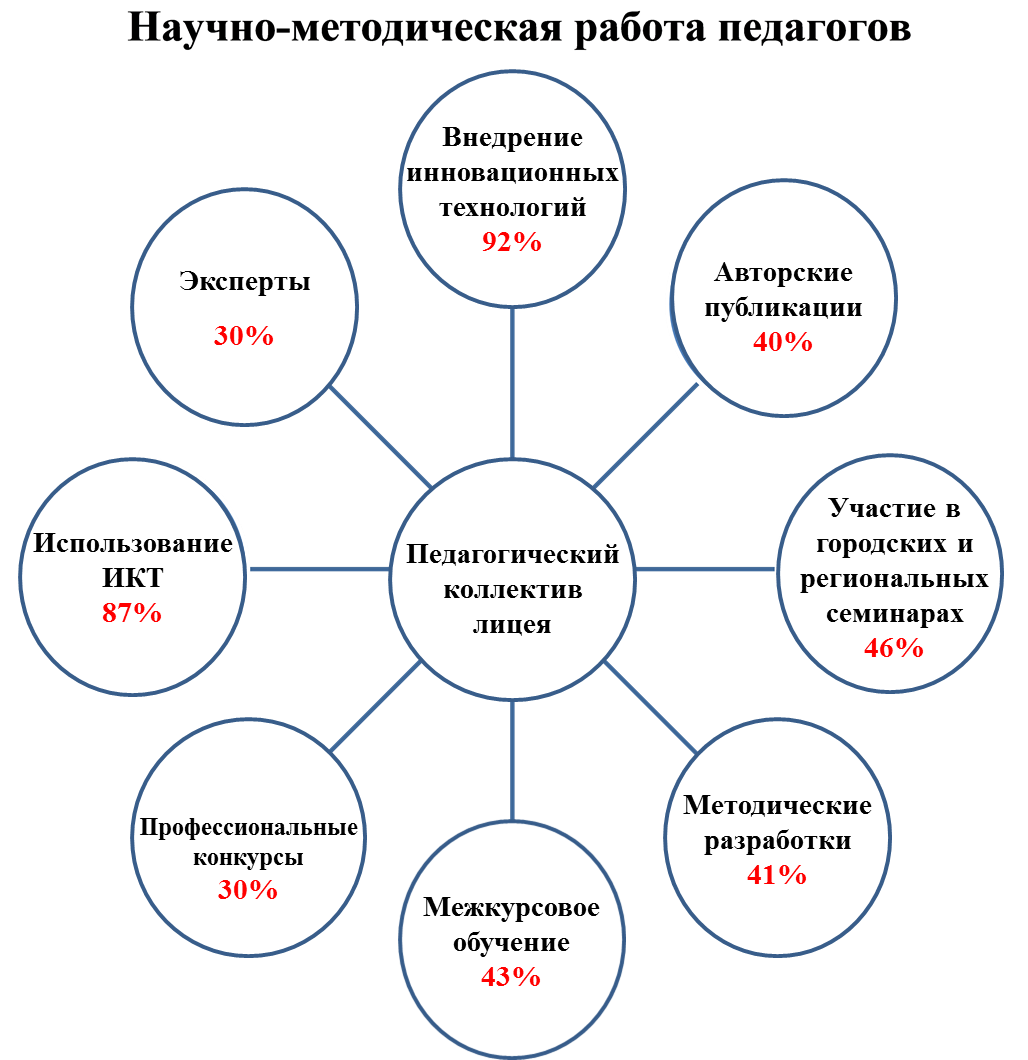 План методической работы по сопровождению деятельности педагогов на разных этапах реализации требований ФГОС3.4.2. Психолого-педагогические условия реализации образовательной программыНепременным условием реализации требований ФГОС НОО является создание в лицее психолого­педагогических условий, обеспечивающих:преемственность содержания и форм организации образовательной деятельности по отношению к дошкольному образованию с учётом специфики возрастного психофизического развития обучающихся;формирование и развитие психолого­педагогической компетентности участников образовательных отношений; вариативность направлений и форм, а также диверсификацию уровней психолого­педагогического сопровождения участников образовательных отношений;дифференциацию и индивидуализацию обучения.Психолого­педагогическое сопровождение участников образовательных отношенийна уровненачального общего образованияМожно выделить следующие уровни психолого­педагогического сопровождения: индивидуальное, групповое, на уровне класса, на уровне  образовательной организации.Основными формами психолого­педагогического сопровождения являются: диагностика, направленная на выявление особенностей статуса школьника. Она может проводиться на этапе знакомства с ребёнком, после зачисления его в школу и в конце каждого учебного года; консультирование педагогов и родителей, которое осуществляется учителем и психологом с учётом результатов диагностики, а также администрацией  образовательной организации;профилактика, экспертиза, развивающая работа, просвещение, коррекционная работа, осуществляемая в течение всего учебного времени.К основным направлениям психолого­педагогического сопровождения можно отнести: сохранение и укрепление психологического здоровья; мониторинг возможностей и способностей обучающихся; психолого­педагогическую поддержку участников олимпиадного движения; формирование у обучающихся ценности здоровья и безопасного образа жизни; развитие экологической культуры; выявление и поддержку детей с особыми образовательными потребностями;формирование коммуникативных навыков в разновозрастной среде и среде сверстников; поддержку детских объединений и ученического самоуправления; выявление и поддержку лиц, проявивших  выдающиеся способности.3.4.3. Финансовое обеспечение реализации образовательной программыФинансовое обеспечение реализации образовательной программы начального общего образования опирается на исполнение расходных обязательств, обеспечивающих конституционное право граждан на бесплатное и общедоступное общее образование. Объём действующих расходных обязательств отражается в задании учредителя по оказанию государственных (муниципальных) образовательных услуг в соответствии с требованиями федеральных государственных образовательных стандартов общего образования. Задание учредителя обеспечивает соответствие показателей объёмов и качества предоставляемых организацией, осуществляющей образовательную деятельность услуг (выполнения работ) размерам направляемых на эти цели средств бюджета. Финансовое обеспечение задания учредителя по реализации образовательной программы начального общего образования осуществляется на основе нормативного подушевого финансирования.  Норматив затрат на реализацию образовательной программы начального общего образования – гарантированный минимально допустимый объем финансовых средств в год в расчете на одного обучающегося, необходимый для реализации образовательной программы начального общего образования, включая:расходы на оплату труда работников, реализующих образовательную программу начального общего образования;расходы на приобретение учебников и учебных пособий, средств обучения, игр, игрушек;прочие расходы (за исключением расходов на содержание зданий и оплату коммунальных услуг, осуществляемых из местных бюджетов).Формирование фонда оплаты труда организации, осуществляющей образовательную деятельность осуществляется в пределах объёма средств организации, осуществляющей образовательную деятельность на текущий финансовый год, определённого в соответствии с региональным расчётным подушевым нормативом, количеством обучающихся и соответствующими поправочными коэффициентами, и отражается в смете организации, осуществляющей образовательную деятельность.Организация, осуществляющая образовательную деятельностьсамостоятельно определяет и отражает в своих локальных актах:- соотношение базовой и стимулирующей частей фонда оплаты труда;- соотношение фонда оплаты труда педагогического, административно-управленческого и учебно-вспомогательного персонала;- соотношение общей и специальной частей внутри базовой части фонда оплаты труда;- порядок распределения стимулирующей части фонда оплаты труда в соответствии с региональными и муниципальными нормативными актами.В распределении стимулирующей части фонда оплаты труда предусматривается участие органов самоуправления  - Управляющего Совета организации, осуществляющей образовательную деятельность.Для обеспечения требований Стандарта на основе проведённого анализа материально-технических условий реализации образовательной программы начального общего образованияорганизации, осуществляющей образовательную деятельность:1) проводит экономический расчёт стоимости обеспечения требований Стандарта по каждой позиции;2) устанавливает предмет закупок, количество и стоимость пополняемого оборудования, а также перечень работ для обеспечения требований к условиям реализации ОП;3) определяет величину затрат на обеспечение требований к условиям реализации ОП;4) соотносит необходимые затраты с региональным (муниципальным) графиком внедрения Стандарта и определяет распределение по годам освоения средств на обеспечение требований к условиям реализации ОП в соответствии со Стандартом;5) определяет объёмы финансирования, обеспечивающие реализацию внеурочной деятельности обучающихся, включённой в образовательную программу организации, осуществляющей образовательную деятельность.6) разрабатывает финансовый механизм интеграции между организацией, осуществляющей образовательную деятельность и учреждениями дополнительного образования детей, а также другими социальными партнёрами, организующими внеурочную деятельность обучающихся, и отражает его в своих локальных актах.   Взаимодействие  осуществляется  на основе договоров на проведение занятий в рамках кружков, секций, клубов и др. по различным направлениям внеурочной деятельности на базе  учреждений дополнительного образования.Источниками финансового обеспечения организации, осуществляющей образовательную деятельность являются:- субсидии, предоставляемые организации, осуществляющей образовательную деятельность из бюджета   на возмещение нормативных затрат, связанных с оказанием организацией, осуществляющей образовательную деятельность в соответствии с муниципальным заданием муниципальных услуг (выполнением работ);- субсидии, предоставляемые организации, осуществляющей образовательную деятельность из бюджета   на иные цели;- иные источники, не запрещенные федеральными законами (добровольные пожертвования и целевые взносы  физических и (или) юридических лиц).3.4.4. Материально-технические условия реализации образовательной программыМатериально­техническая базалицея приведена в соответствие с задачами по обеспечению реализации образовательной программы и созданию соответствующей образовательной и социальной среды.Критериальными источниками оценки учебно­материального обеспечения образовательной деятельности лицея являются требования:- санитарно-гигиенических норм образовательной деятельности (требования к водоснабжению, канализации, освещению, воздушно-тепловому режиму);- санитарно-бытовых условий (наличие оборудованных гардеробов, санузлов);- социально-бытовых условий (наличие оборудованного рабочего места, учительской);- пожарной и электробезопасности;- требований охраны труда;- своевременных сроков и необходимых объемов текущего и капитального ремонта.В соответствии с требованиями ФГОС НООдля обеспечения всех предметных областей и внеурочной деятельности лицей обеспечиваетмебелью, презентационным оборудованием, освещением, хозяйственным инвентарём и оборудуется:учебными кабинетами с автоматизированными рабочими местами обучающихся и педагогических работников;помещениями для занятий естественно­научной деятельностью, моделированием, техническим творчеством, иностранными языками;помещениями (кабинетами, мастерскими, студиями) для занятий музыкой, хореографией и изобразительным искусством;помещениями библиотек с рабочими зонами, оборудованными читальными залами и книгохранилищами, обеспечивающими сохранность книжного фонда, медиатекой;актовым залом;спортивными сооружениями (комплексами, залами, спортивными площадками), оснащёнными игровым, спортивным оборудованием и инвентарём;помещениями для питания обучающихся, а также для хранения и приготовления пищи, обеспечивающими возможность организации качественного горячего питания, в том числе горячих завтраков;административными и иными помещениями, оснащёнными необходимым оборудованием, в том числе для организации учебной деятельности процесса с детьми­инвалидами и детьми с ОВЗ;гардеробами, санузлами;участком (территорией) с необходимым набором оснащённых зон.Лицей обеспечивает комплектом средств обучения, поддерживаемых инструктивно­методическими материалами и модулем программы повышения квалификации по использованию комплекта в образовательнойдеятельности, обеспечивающей реализацию образовательных программ в соответствии с требованиями ФГОС НОО.Состав комплекта средств обучения объединяет как современные (инновационные) средства обучения на базе цифровых технологий, так и традиционные — средства наглядности (печатные материалы, натуральные объекты, модели), а также лабораторное оборудование, приборы и инструменты для проведения натурных экспериментов и исследований, расходные материалы и канцелярские принадлежности.Состав комплекта формируется с учётом:возрастных, психолого­педагогических особенностей обучающихся; его необходимости и достаточности;универсальности (возможности применения одних и тех же средств обучения для решения комплекса задач в учебной и внеурочной деятельности, в различных предметных областях, а также при использовании разнообразных методик обучения);необходимости единого интерфейса подключения и обеспечения эргономичного режима работы участников образовательных отношений;согласованности совместного использования (содержательной, функциональной, программной и пр.).Инновационные средства обучения содержат:электронные образовательные ресурсы по предметным областям.Оценка материально­технических условий реализации образовательной программы в лицее осуществляется  по следующей форме:На основе СанПиНов оценивается наличие и размещение помещений, необходимого набора зон (для осуществления образовательнойдеятельности и хозяйственной деятельности, активной деятельности, сна и отдыха, питанияобучающихся), площадь, инсоляция, освещённость и воздушно­тепловой режим, расположение и размеры рабочих, игровых зон и зон для индивидуальных занятий, которые должны обеспечивать возможность безопасной и комфортной организации всех видов учебной и внеурочной деятельности для всех участников образовательных отношений.Материально-технические условия реализации образовательной программы начального общего образования обеспечивает:реализацию  индивидуальных учебных планов обучающихся, осуществления самостоятельной познавательной деятельности обучающихся;включение обучающихся в проектную и учебно-исследовательскую деятельность, проведения наблюдений и экспериментов, в том числе с использованием учебного лабораторного оборудования цифрового (электронного) и традиционного измерения, виртуальных лабораторий, вещественных и виртуально-наглядных моделей и коллекций основных математических и естественнонаучных объектов и явлений;художественное творчество с использованием современных инструментов и технологий, реализации художественно-оформительских и издательских проектов;создание материальных объектов, в том числе произведений искусства;развитие личного опыта применения универсальных учебных действий в экологически ориентированной социальной деятельности, экологического мышления и экологической культуры;создание и использование информации (в том числе запись и обработка изображений и звука, выступления с аудио-, видеосопровождением и графическим сопровождением, общение в сети Интернет и др.);получение информации различными способами (поиск информации в сети Интернет, работа в библиотеке и др.);наблюдение, наглядное представление и анализ данных; использование цифровых планов и карт, спутниковых изображений;физическое развитие, участие в спортивных соревнованиях и играх;исполнение, сочинение и аранжировки музыкальных произведений с применением традиционных инструментов и цифровых технологий;занятия по изучению правил дорожного движения с использованием игр, оборудования, а также компьютерных технологий;планирование учебной деятельности, фиксирование ее реализации в целом и отдельных этапов (выступлений, дискуссий, экспериментов);обеспечение доступа в школьной библиотеке к информационным ресурсам Интернета, учебной и художественной литературе, коллекциям медиа-ресурсов на электронных носителях, к множительной технике для тиражирования учебных и методических тексто-графических и аудио-видео-материалов, результатов творческой, научно-исследовательской и проектной деятельности обучающихся;размещение своих материалов и работ в информационной среде организации, осуществляющей образовательную деятельность;выпуск школьных печатных изданий, работы школьного сайта;организация качественного горячего питания, медицинского обслуживания и отдыха обучающихся и педагогических работников.Все указанные виды деятельности обеспечиваются  расходными материалами.Материально-технические условия включают учебно-методические, информационные и материально-технические ресурсы реализации ОП НОО.	ОП НОО обеспечивается учебно-методическими и информационными ресурсами по всем предусмотренным ею учебным курсам, модулям.	Учебно-методическое обеспечение обязательной части ОП включает  в себя: учебники, учебные пособия, рабочие тетради, справочники, хрестоматии, цифровые образовательные ресурсы, методические пособия для учителей, сайты поддержки учебных курсов, дисциплин, модулей и т.п.	Оснащение образовательной деятельности в начальной школеРУССКИЙ ЯЗЫКЛИТЕРАТУРНОЕ ЧТЕНИЕОКРУЖАЮЩИЙ МИРМАТЕМАТИКАИЗОБРАЗИТЕЛЬНОЕ ИСКУССТВОАНГЛИЙСКИЙ ЯЗЫКМУЗЫКАФИЗИЧЕСКАЯ КУЛЬТУРАРеализация ОП НОО обеспечивается доступом каждого обучающегося к базам данных и библиотечным фондам, формируемым по всему перечню курсов и модулей программы.Библиотечный фонд составляют учебная и художественная литература школьной библиотеки и классных библиотек. Фонды классов включают как печатные, так и электронные издания учебной литературы по образовательным областям учебного плана. Вместе с тем следует отметить, что электронной учебной литературы явно недостаточно, её приобретение является одной из первоочередных задач совершенствования учебно-методических ресурсов.Фонд дополнительной литературы включает справочные издания, научно-популярные издания по предметам учебного плана и периодические издания (детские журналы и газеты).располагает материальной и информационной базой, обеспечивающей организацию всех видов деятельности младших школьников, соответствующей санитарно-эпидемиологическим и противопожарным правилам и нормам, полным комплектом учебно-методической литературы, соответствующей возрастным особенностям обучающихся и современным требованиям ФГОС. Пищеблок  и  медицинский кабинет реконструированы, оснащены новым технологическим и медицинским оборудованием.       Таким образом, в лицее создана образовательная среда, адекватная развитию ребёнка,  и комфортные условия для осуществления образовательной деятельности.3.3.5. Информационно-методические условия реализацииобразовательной программыВ соответствии с требованиями ФГОС НОО информационно­методические условия реализации образовательной программы начального общего образования обеспечиваются современной информационно­образовательной средой.Под информационно­образовательной средой (ИОС)понимается открытая педагогическая система, сформированная на основе разнообразных информационных образовательных ресурсов, современных информационно­телекоммуникационных средств и педагогических технологий, направленных на формирование творческой, социально активной личности, а также компетентность участников образовательных отношений в решении учебно­познавательных и профессиональных задач с применением информационно­коммуникационных технологий (ИКТ­компетентность), наличие служб поддержки применения ИКТ.Основными элементами ИОС являются:информационно­образовательные ресурсы в виде печатной продукции;информационно­образовательные ресурсы на сменных оптических носителях;информационно­образовательные ресурсы сети Интернет;вычислительная и информационно­телекоммуникационная инфраструктура;прикладные программы, в том числе поддерживающие администрирование и финансово­хозяйственную деятельность образовательной организации (бухгалтерский учёт, делопроизводство, кадры и т. д.).Необходимое для использования ИКТ оборудованиеотвечает современным требованиям и обеспечивает использование ИКТ:в учебной деятельности;во внеурочной деятельности;в естественно­научной деятельности;при измерении, контроле и оценке результатов образования;в административной деятельности, включая дистанционное взаимодействие всех участников образовательных отношений, в том числе в рамках дистанционного образования, а также дистанционное взаимодействие  образовательной организации с другими организациями социальной сферы и органами управления. Учебно-методическое и информационное обеспечение реализации образовательной программы начального общего образования направлено на обеспечение широкого, постоянного и устойчивого доступа для всех участников образовательной деятельности к любой информации, связанной с реализацией образовательной программы, планируемыми результатами, организацией образовательной деятельности и условиями его осуществления.Требования к учебно-методическому обеспечению образовательной деятельности включают:параметры комплектности оснащения образовательной деятельности с учетом достижения целей и планируемых результатов освоения образовательной программы начального общего образования;параметры качества обеспечения образовательной деятельности с учетом достижения целей и планируемых результатов освоения образовательной программы начального общего образования.Функционирование информационной образовательной среды обеспечивается средствами ИКТ и квалификацией работников ее использующих и поддерживающих. Функционирование информационной образовательной среды соответствует  законодательству Российской Федерации.Интернет ресурсыhttp://www.ug.ru - сайт «Учительской газеты»;http://www.edu.ru/info/text/goscom/dokum/doc98/1235-1.html - обязательный минимум содержания начального общего образованияhttp://rating.fio.ru/current.php?program_type=2&subject_id=14&Submit=%E2%FB%E1%F0%E0%F2%FC - образовательные ресурсы по  начальной  школе; http://www.kinder.ru/default.htm - Интернет для детей. Каталог детских ресурсов;Проектная деятельность в начальной школе -http://www.lotos.dtn.ru/mo_m_smir_03.html;Работа с одаренными детьми в начальной школе - http://tmn.fio.ru/works/22x/308/plan.htm;Сетевое объединение методистов (СОМ). Раздел «Начальная школа»
http://center.fio.ru/method/subject.asp?id=10000193;Детский портал «Солнышко» - http://www.solnyshko.ee; ЯИРО (начальная школа) -
http://www.ipk.yar.ru:8101/resource/distant/earlyschool_education/index.shtml;http://www.solnet.ee/skazki - книга сказок;http://www.cofe.ru/read-ka- детский сказочный журнал «Почитай-ка»;http://www.km.ru – портал компании «Кирилл и Мефодий»Для эффективного  информационного обеспечения реализации ОП НОО в лицее сформирован банкцифровых образовательных ресурсов, обеспечивающих реализацию ОПДля организации образовательного процесса в рамках реализации ОП НОО в лицее имеется необходимое информационно-техническое обеспечение:Наличие созданной Информационной среды (ИС) как системы обновляемых информационных объектов, в том числе цифровых документов, информационных источников и инструментов, служащий для создания, хранения. Ввода, организации, обработки, передачи, получения информации об образовательном процессе.Основу информационной среды составляют:программное обеспечение,сайт лицея, сайт МО, сайты классов начальной школысервер образовательного учреждения, аккумулирующий в информационном центре учебно-методическое обеспечение образовательного процесса.В связи с этим педагоги и обучающиеся имеют возможность  оперативного сбора и обмена информацией, доступа к современным профессиональным базам данных, информационным справочным и поисковым системам по локальной сети  и с использованием Интернета с контент-фильтрацией. 2.       Наличие компьютерной и мультимедийной техники.Сведения о наличии компьютерной и мультимедийной техники в начальной школе лицеяКаждый класс начальной школы имеет закреплённое за ним учебное помещение–кабинет (22 класса – 16 кабинетов), разделённое на два контрастно оформленных пространства – учебное и игровое:учебное пространство предназначается для осуществления образовательного процесса и обеспечивается столами для индивидуальной и парной работы, шкафами с раздаточным учебным материалом, находящимся в свободном доступе детей, учебными книгами и оборудованием на стеллажах, компьютером с выходом в Интернет для самостоятельного поиска информации, а также выделенным и символически оформленным местом и центральной доской с возможностью проецирования на доску – экран со стационарного и  мобильного компьютера с потолочным или штанговым размещением проектора без напольной проводки, средствами цифровой фото-видео-аудио-фиксации; местом для выставки ученических работ, а также дополнительными досками для учащихся;игровое пространство предназначается для сюжетных, ролевых, математических, языковых и других игр с образовательным содержанием, занятий конструированием, художественным трудом и физическими упражнениями, отражает внешкольную жизнь учащихся и их увлечения. Наиболее насыщенным  игровое пространство становится в кабинетах для первоклассников.В учебных кабинетах присутствует и методическая зона. Она включает набор средств, необходимых для реализации рабочих программ по учебным предметам и внеурочным курсам.Лицей обеспечен учебниками с электронными приложениями, являющимися их составной частью, учебно-методической литературой и материалами по всем учебным предметам образовательной программы начального общего образования.В лицее имеется доступ к печатным и электронным образовательным ресурсам (ЭОР), в том числе к электронным образовательным ресурсам, размещенным в федеральных и региональных базах данных ЭОР. Библиотека лицея укомплектована печатными образовательными ресурсами и ЭОР по всем учебным предметам учебного плана, а также имеется фонд дополнительной художественной и научно-популярной литературы, справочно-библиографические и периодические издания, сопровождающие реализацию образовательной программы начального общего образования.Цифровые образовательные ресурсы,обеспечивающие реализацию ОП НООПока кабинеты не имеют необходимого фонда переносных компьютеров, персональных электронных средств для обратной связи, индивидуальной самостоятельной работы с использованием ИКТ на уроке. Для организации образовательной деятельности младших школьников в рамках ОП НОО имеется также кабинет английского языка.В начальной школе лицея  отсутствуют пока условия для качественной организации лабораторных исследований: помещения для естественнонаучной лаборатории нет, цифровое лабораторное оборудование имеет только старшая школа. Предполагается обеспечить частичный доступ к оборудованию кабинета биологии для проведения наблюдений с использованием цифровых приборов. Традиционное лабораторное оборудование для опытов в рамках программы по окружающему миру хранится в учебных кабинетах.По расписанию начальная школа имеет доступ в музыкальный класс, обеспеченный оборудованием для проведения уроков музыки (музыкальные инструменты, синтезатор, средства аудиофиксации). В лицее имеется библиотека с читальным залом на 25 мест, она снабжена компьютерами, имеется выход в сеть Интернет, медиатекой, средствами сканирования и распознавания текстов.Художественной мастерской и технологической мастерской, оборудованных в соответствии с требованиями ФГОС НОО, в лицее нет. Уроки технологии и ИЗО проходят в учебных кабинетах, оборудование данных курсов имеет минимальное оснащение, которое прописано в рабочих программах по предметам.Спортивный комплекс лицея, куда имеет доступ по расписанию и начальная школа, включает спортивные залы, спортивную площадку. Спортивный зал обеспечен модульным спортивным оборудованием, перечень которого также включён в рабочую программу по предмету «Физическая культура». Для организации внеурочной деятельности в рамках ОП НОО используется актовый зал, который пока не прошёл реконструкцию.Все учебные помещения рассчитаны на использование проектора с потолочным или стеновым креплением и имеют соответствующий экран.Обоснование необходимых изменений в имеющихся условиях в соответствии  с приоритетами образовательной программы начального общего образованияВ соответствии с  приоритетами образовательной программы начального общего образования, в связи с физическим и моральным износом учебной литературы и оборудования обеспечивается регулярный мониторинг и обновление:1) комплектования фонда учебной литературы;2) пополнения материально-технического оснащения.С целью обеспечения  возможности для беспрепятственного доступа  обучающихся с ограниченными возможностями здоровья  к объектам инфраструктуры запланировано проведение работ по благоустройству территории. Ежегодно в лицее планируется деятельность по сохранению и укреплению здоровья: медицинский осмотр, организация воспитательной работы по возрастам по формированию навыков ЗОЖ.В начальной школе функционируют Совет начальной школы «Совёнок», общешкольный родительский комитет, которые принимают  активное  участие  в  управлении  лицеем.  Управление реализацией образовательной программыСмысл программы управления в образовательной программе школы - это формы и средства решения возникающих образовательных проблем разного уровня.Принцип разработки – объединение целенормативного (проект организационной структуры школы) и проектно-ресурсного подхода (схема управления проектами и подпрограммами)Организационная структура управления реализацией образовательной программы лицея  отражает иерархическую взаимную подчиненность разработчиков и реализаторов образовательной программы: Общая схема технологии управления разработкой и реализацией образовательной программыМодель управления образовательной программой в  лицееОпределение необходимого ресурсного обеспечения образовательного процесса в начальной школеМониторинг качества реализации ОП НОО 	В соответствии с ФГОС основным направлением оценки при новом подходе становится оценка результатов деятельности по реализации и освоению общеобразовательных программ. Новые стандарты предлагают такое понимание результатов, которое прямо связывает их с направлениями личностного развития, формируемыми на основе учебной самостоятельности школьников (умения учиться). Стандарты устанавливают три группы образовательных результатов (личностные, метапредметные и предметные), выделяя при этом основные образовательные результаты для каждогоуровня обучения. Так, к основным результатам начального общего образования стандарт относит:  • формирование универсальных и предметных способов действий, а также опорной системы знаний, обеспечивающих возможность для продолжения образования;  • воспитание основ умения учиться — способности к самоорганизации с целью постановки и решения учебно-познавательных и учебно-практических задач;• индивидуальный прогресс в основных сферах развития личности — мотивационно смысловой, познавательной, эмоциональной, волевой и саморегуляции. К результатам, которые подлежат оценке в ходе индивидуальной итоговой аттестации выпускников в рамках контроля успешности освоения содержания отдельных учебных предметов, относится способность к решению учебно-познавательных и учебно-практических задач на основании:- системы научных знаний и представлений о природе, обществе, человеке, знаковых и информационных системах;- умений учебно-познавательной, исследовательской, практической деятельности, обобщенных способов деятельности;-    коммуникативных и информационных умений.  Система оценки включает в себя как внешнюю оценку, так и внутреннюю, построенные на одной и той же содержательной и критериальной основе. Оценка как средство обеспечения качества образования предполагает вовлеченность в оценочную деятельность не только педагогов, но и самих учащихся. В этом смысле можно говорить о такой особенности предлагаемой системы оценки как ее естественная встроенность в образовательный процесс. Еще одна особенность предлагаемой системы оценки — уровневый подход к представлению планируемых результатов и инструментарию для оценки их достижения.  Стандарт устанавливает три основные группы результатов — личностные, метапредметные и предметные.   Основным объектом оценки личностных результатов служит сформированность универсальных действий, включаемых в три следующие основные блока: самоопределение, смыслообразование, морально-этическая ориентация.   Основное содержание оценки в начальной школе строится на основе: сформированности внутренней позиции школьника; сформированности основ гражданской идентичности; сформированности самооценки, включая осознание своих возможностей в учении; сформированности мотивации учебной деятельности, включая социальные, учебно-познавательные и внешние мотивы; знания моральных норм и сформированности моральных этических суждений.   Личностные результаты выпускников начальной школы в полном соответствии с требованиями стандартов не подлежат итоговой оценке.  Оценка этих результатов образовательной деятельности осуществляется в ходе внешних неперсонифицированных мониторинговых исследований, результаты которых являются основанием для принятия управленческих решений при проектировании и реализации программы. К их осуществлению должны быть привлечены специалисты, не работающие в данном образовательном учреждении и обладающие необходимой компетентностью в сфере психологической диагностики развития личности в детском и подростковом возрасте. Предметом оценки в этом случае становится не прогресс личностного развития учащегося, а эффективность воспитательно-образовательной деятельности образовательного учреждения. Это принципиальный момент, отличающий оценку личностных результатов от оценки предметных и метапредметных результатов.  Важнейшими принципами контролирования обученности  учащихся как одного из главных компонентов качества образования  являются: объективность, систематичность, наглядность, открытость. Для  оценки качества образования в условиях  новых Стандартов требуется мониторинг  образовательных результатов, условий их достижения, а также цены достижения этих результатов.В первый год освоения  ОП  на основе новых требований  образовательных стандартов к результатам  внимание  было сосредоточенона мониторинге ОП на предмет обеспечения условий (администрацией лицея, педагогами, родителями) для достижения младшими школьниками новых  результатов обучения и  качества  образования. Но без изменений и модернизации, прежде всего информационно-образовательной среды лицея,  содержания и технологий процесса обучения, учебного плана и  расписания учебных и внеурочных  занятий, системы оценивания, учебно-методического обеспечения  трудно  ожидать получения новых (других)  образовательных  результатов, ориентированных на деятельностный и  компетентностный подходы.Цель мониторинга на данном этапе  реализации ОП состояла в сборе, хранении, обработке и анализе достоверной  информации об основных  условиях, которые имеют возможность обеспечить реальные изменения в содержании  и организации  образовательного процесса направленного на получение принципиально новых образовательных результатов.Следующим этапом стал мониторинг цены достижения  образовательных  результатов, целью  которого является сбор, хранение, обработка и анализ достоверной  информации о цене достижения образовательных  результатов, необходимой для принятия управленческих решений, направленных на повышение качества образования.К задачам мониторинга в этом случае относится:выявление критериев и показателей оценки цены достижения образовательных результатов;подбор диагностических методик (индикаторов) для выявления показателей оценки цены достижения образовательных результатов;определение частоты сбора информации, ответственных за сбор, хранение, обработку и анализ информации;определение  субъектов мониторинга (потребителей информации) и возможных форм ее представления;проведение необходимых диагностических процедур;проведение своевременной обработки и анализа полученной информации для принятия управленческих решений, направленных на повышение качества образовательных результатов и условий их достижения;оформление результатов для представления субъектам мониторинга;принятие  управленческих  решений с целью повышения  качества  образовательных  результатов и условий их достижения.Далее на первый  план в мониторинге выходит  оценка  результатов выполнения образовательной программы начального  общего образования. На основе полученных данных составлена новая редакция ОП НОО на следующие  четыре года. Однако мониторинг условий и цены достижения  результатов не прекращается. Именно на этом этапе мониторинг реализацииОП выходит на полный цикл. Управление реализацией программы осуществляется по следующему алгоритму: 1.    Назначение  ответственных за подпрограммы: формирования универсальных учебных действий, духовно-нравственного воспитания, формирования здорового образа жизни, реализации общественного договора.2.    Организация совместно с Управляющим советом системы общественной экспертизы за реализацией программы.3.    Организация информирования родителей о программе.4.    Создание  системы оценки результатов освоения образовательной программы.5.    Подведение итогов выполнения  программы на заседаниях педсовета школы. 	Принятие управленческих решений, связанных с повышением эффективности реализации образовательной программы осуществляется на основе анализа, включающего:-      мониторинг удовлетворенности  родителей, учителей  и учеников процессом и результатом реализации ОП;-      изучение процесса и результатов ОП администрацией школы;-      результаты внешней экспертизы при аттестации лицея;-      данные  педагогических исследований сторонних организаций.Система оценки достижений планируемых результатов образовательной программы начального общего образованияЦелью работы системы оценки достижения планируемых результатов является анализ деятельности педагогического коллектива по полноте и качеству реализации образовательной программы начального общего образования.В качестве критериев данного мониторинга выступают следующие показатели:-        Численный и количественный состав обучающихся.-        Нормативно-правовое обеспечение образовательного процесса.-        Учебно-методическое  сопровождение образовательного процесса.-        Уровень обученности учащихся.-        Состояние здоровья обучающихся.-        Уровень развития личностных качеств ребенка.-        Уровень воспитанности.-        Уровень физического развития и здоровья младших школьников.-        Внеурочная деятельность.-        Коррекционная работа с детьми.-        Кадровое обеспечение выполнения программы.Названные критерии выявляются при анализе школьной документации, при посещении учебных и внеучебных занятий, при проведении диагностических срезов, тестировании, наблюдении, анкетировании, которые затем обрабатываются и фиксируются в таблицах. По итогам проведения такого мониторинга выносится управленческое решение.Численный и количественный состав обучающихся Нормативно-правовое обеспечение образовательнойдеятельностиУчебно-методическое сопровождение образовательного процессаСпособы представления результатов реализацииобразовательной программы Лицей презентует публичный отчет на основе мониторинга результатов реализации  образовательной программы, используя для этого,  в том числе,  и данные независимой общественной экспертизы и результаты проверки соответствия образовательной деятельности утвержденной образовательной программе лицея, проводимой при аттестации образовательного учреждения.В конце учебного года запланирован самоанализреализации ОП НОО по критериям:3.4.6. Механизмы достижения целевых ориентиров в системе условийИнтегративным результатом выполнения требований к условиям реализации образовательной программы НОО в лицее является создание и поддержание комфортной развивающей образовательной среды, адекватной задачам достижения личностного, социального, познавательного (интеллектуального), коммуникативного, эстетического, физического, трудового развития обучающихся.Созданные в лицее условия:соответствуют требованиям ФГОС;гарантируют сохранность и укрепление физического, психологического и социального здоровья обучающихся; обеспечивают реализацию образовательной программы НОО и достижение планируемых результатов ее освоения;учитывают особенности лицея, его организационную структуру, запросы участников образовательной деятельности;предоставляют возможность взаимодействия с социальными партнерами, использования ресурсов социума.Определяя в качестве главных составляющих нового качества общего образования уровень профессионального мастерства учительских кадров, а также улучшение условий образовательной деятельности и повышение содержательности реализуемой ОП НОО, механизмы достижения целевых ориентиров направлены на решение следующих задач:- развитие учительского потенциала через обеспечение соответствующего современным требованиям качества повышения квалификации учителей, привлечение молодых педагогов в лицей;- совершенствование системы стимулирования работников лицея и оценки качества их труда;- совершенствование школьной инфраструктуры с целью создания комфортных и безопасных условий образовательной деятельности в соответствии с требованиями СанПиН;- оснащение школы современным оборудованием, обеспечение школьной библиотеки  учебниками (в том числе электронными) и художественной литературой для реализации ФГОС;- развитие информационной образовательной среды; - повышение энергоэффективности при эксплуатации здания;- развитие системы мониторинга качества образования  лицея;- создание условий для достижения выпускниками начальной школы высокого уровня готовности при получении общего образования и их личностного развития через обновление программ воспитания и дополнительного образования;- повышение информационной открытости образования через использование  электронных журналов и дневников, сайта лицея, личных сайтов учителей.Механизмы достижения целевых ориентиров в системе условий. Модель сетевого графика (дорожной карты) по формированию необходимой системы условий реализации образовательной программыЦЕЛЬ – своевременное регулирование процесса реализации  образовательной программы.Контроль  за состоянием системы условийКонтроль за состоянием системы условий осуществляется через систему электронного мониторинга «Наша новая школа», «Информационную систему расчёта показателей (характеристик) стандарта качества предоставления муниципальной услуги в сфере образования», систему внутрилицейского контроля.Информационное сопровождение мероприятий  по контролю за состоянием системы  условий предусматривает освещение  и публикацию материалов  на сайте лицея.Осуществляется ежегодное самообследование деятельности лицея, по итогам которого на сайте лицея публикуется  публичный доклад.  Результатом реализации ОП НОО станет  повышение качества предоставления общего образования, которое будет достигнуто путём создания современных условий образовательной деятельности и роста эффективности учительского труда. Ключевым индикатором будет являться удовлетворенность качеством образования педагогических работников, родителей (законных представителей), обучающихся, определяемая по результатам социологических опросов.ТемаИмя собственноеИмя собственноеЦелиСформировать представление об именах собственных, их образовании и видах.Ввести правило написания имен собственных.Научить использовать приобретенные знания и умения при создании приглашения на день рождения.Сформировать представление об именах собственных, их образовании и видах.Ввести правило написания имен собственных.Научить использовать приобретенные знания и умения при создании приглашения на день рождения.Основное содержание темыИзучение имен существительных, имеющих разные значения, имен собственных и нарицательных, виды имен собственных,  их образование и правописание. Изучение имен существительных, имеющих разные значения, имен собственных и нарицательных, виды имен собственных,  их образование и правописание. Термины и  понятияИмя существительное (без определения), имя нарицательное, имя собственное, многозначные слова, омонимы (без определения), географические названия.Имя существительное (без определения), имя нарицательное, имя собственное, многозначные слова, омонимы (без определения), географические названия.Планируемый результатПланируемый результатПланируемый результатЛичностные умения- проявление желания помочь Винтику;- проявление позитивного отношения к процессу создания приглашения на день рождения.Метапредметные уменияПознавательные:- умение объяснять различие существительных нарицательных и собственных;- умение строить предложения с именами собственными;- умение применять способ образования имени собственного и объяснять его выбор;- умение использовать приобретенные умения при создании приглашения на день рождения.Регулятивные:- умение выполнять учебное задание в соответствии с целью;- умение соотносить учебные действия с известным правилом;- умение выполнять учебное действие в соответствии с планом.Коммуникативные:- умение формулировать высказывание;- умение согласовывать позиции и находить общее решение;- умение адекватное использовать речевые средства для представления результата.Предметные умения- умение строить предложения со словами, имеющими разные значения;- умение образовывать имена собственные от нарицательных и от собственных;- умение писать имена собственные и нарицательные в тексте.Обучение грамотеОбучение грамотеОбучение грамотеОбучение грамотеОбучение грамотеОбучение грамотеОбучение грамотеОбучение грамотеОбучение грамотеОбучение грамотеОбучение грамотеТемаТемаПредметные результаты Метапредметные УУДМетапредметные УУДМетапредметные УУДМетапредметные УУДМетапредметные УУДМетапредметные УУДМетапредметные УУДЛичностные УУДТемаТемаПредметные результаты Познавательные УУДПознавательные УУДКоммуникативные УУДКоммуникативные УУДКоммуникативные УУДРегулятивные УУДРегулятивные УУДЛичностные УУДМиробщения Миробщения Осознание процесса, форм и способов общенияОсмысление процесса, форм и способов общения. Осмысление общения как способа получения и передачи информации.Осмысление процесса, форм и способов общения. Осмысление общения как способа получения и передачи информации.Формирование конструктивных способов взаимодействия с окружающими людьми посредством общения.Формирование конструктивных способов взаимодействия с окружающими людьми посредством общения.Формирование конструктивных способов взаимодействия с окружающими людьми посредством общения.Освоение способов общения.Освоение способов общения.Осознание восприятия человека человеком (в частности, осознание себя и окружающих) в процессе вербального и невербального общения.Слово. Знак Слово. Знак Осмысление  понятий  «слово», «знак», «знак-символ».Осмысление связи между словом и знаком (в частности, их взаимозаменяемости).Осмысление связи между словом и знаком (в частности, их взаимозаменяемости).Использование знаков и символов как способов взаимодействия с окружающим миром.Использование знаков и символов как способов взаимодействия с окружающим миром.Использование знаков и символов как способов взаимодействия с окружающим миром.Освоение способов использования знаков.Освоение способов использования знаков.Осознание важности использования знаков-символов при взаимодействии с окружающим миром.Звуки  Звуки  Освоение знаний о звуках,  знаково-символической системе. Осмысление особенностей звуков и их свойств.Осмысление особенностей звуков и их свойств.Формирование умений слышать и слушать.Формирование умений слышать и слушать.Формирование умений слышать и слушать.Освоение способов сравнения звуков, анализа и синтеза речи.Освоение способов сравнения звуков, анализа и синтеза речи.Осознание значимости мира звуков для человека.Слово и слог Слово и слог Освоение понятия  «слог», способом его образования, способом деления слов на слоги и постановки ударения.Осмысление слоговой структуры слова.Осмысление слоговой структуры слова.Использование интонации для постановки смыслового ударения во фразе.Использование интонации для постановки смыслового ударения во фразе.Использование интонации для постановки смыслового ударения во фразе.Освоение способов деления слов на слоги и способов постановки ударения.Освоение способов деления слов на слоги и способов постановки ударения.Осознание значимости правильного произношения слов.Гласные звуки и буквы  Гласные звуки и буквы  Освоение понятия «гласный  звук», особенности обозначения буквами. Установление соответствия между звуком и буквой, обозначающей его..Установление соответствия между звуком и буквой, обозначающей его..Формирование умений слышать и слушать звуки, формулировать ответФормирование умений слышать и слушать звуки, формулировать ответФормирование умений слышать и слушать звуки, формулировать ответОсвоение способов определения гласного звука; закрепление способов деления слов на слоги и постановки ударенияОсвоение способов определения гласного звука; закрепление способов деления слов на слоги и постановки ударенияОсознание связей между гласными звуками и буквами.ПисьмоПисьмоПисьмоПисьмоПисьмоПисьмоПисьмоПисьмоПисьмоПисьмоПисьмоТемаТемаПредметные результатыМетапредметные УУДМетапредметные УУДМетапредметные УУДМетапредметные УУДМетапредметные УУДМетапредметные УУДМетапредметные УУДЛичностные УУДТемаТемаПредметные результатыПознавательные УУДПознавательные УУДКоммуникативные УУДКоммуникативные УУДКоммуникативные УУДРегулятивные УУДРегулятивные УУДЛичностные УУДПодготовка руки к письмуПодготовка руки к письмуОриентировка  в на странице прописи и  рабочей полосе; обводка  по контуру и штриховка  фигур; письмо  элементов печатных и письменных букв.Систематизация знаний о форме предметов, осмысление элементов письменных букв.Систематизация знаний о форме предметов, осмысление элементов письменных букв.Формирование умения объяснять свой выбор.Формирование умения объяснять свой выбор.Формирование умения объяснять свой выбор.Освоение способов ориентировки в пространстве (учебника, тетради);  формирование алгоритма своих действий в процессе письма.Освоение способов ориентировки в пространстве (учебника, тетради);  формирование алгоритма своих действий в процессе письма.Формирование интереса, желания писать красиво и правильно.Письмо букв, слогов, слов, предложений.Письмо букв, слогов, слов, предложений.Письмо  букв, слогов, слов, предложений.Осмысление слов и предложения в письменном виде.Осмысление слов и предложения в письменном виде.Умение объяснять свои действия (способ написания).Умение объяснять свои действия (способ написания).Умение объяснять свои действия (способ написания).Освоение способов написания и соединения письменных букв русского алфавита.Освоение способов написания и соединения письменных букв русского алфавита.Осознание и оценивание алгоритма своего действия; перевод внешней речи на внутренний план.МатематикаМатематикаМатематикаМатематикаМатематикаМатематикаМатематикаМатематикаМатематикаМатематикаМатематикаТемаПредметные результаты Предметные результаты Предметные результаты Метапредметные УУДМетапредметные УУДМетапредметные УУДМетапредметные УУДМетапредметные УУДЛичностные УУДЛичностные УУДТемаПредметные результаты Предметные результаты Предметные результаты Познавательные УУДПознавательные УУДКоммуникативные УУДРегулятивные УУДРегулятивные УУДЛичностные УУДЛичностные УУДСравнение и счёт предметов Освоение способов  сравнения предметов: по форме, величине, цвету,  ориентировка  в пространстве, освоение прямого  и обратного  счёта в пределах 10.Освоение способов  сравнения предметов: по форме, величине, цвету,  ориентировка  в пространстве, освоение прямого  и обратного  счёта в пределах 10.Освоение способов  сравнения предметов: по форме, величине, цвету,  ориентировка  в пространстве, освоение прямого  и обратного  счёта в пределах 10.Осмысление себя и предметов в пространстве.Осмысление себя и предметов в пространстве.Формирование умения использовать в устной речи математических терминов, изучаемых в данной теме.Освоение способов определения предметов в пространстве (включая порядковый счёт), способов сравнения предметов.Освоение способов определения предметов в пространстве (включая порядковый счёт), способов сравнения предметов.Осознание себя и предметов в пространстве (Где я? Какой я?).Осознание себя и предметов в пространстве (Где я? Какой я?).Множества Освоение способов объединения предметов в группы по сходным признакам и выделение  из группы отдельных предметов, различение  геометрических фигур: точка, линии прямые, кривые.Освоение способов объединения предметов в группы по сходным признакам и выделение  из группы отдельных предметов, различение  геометрических фигур: точка, линии прямые, кривые.Освоение способов объединения предметов в группы по сходным признакам и выделение  из группы отдельных предметов, различение  геометрических фигур: точка, линии прямые, кривые.Осмысление понятия«множество» на предметно-конкретном уровне; развитие умений анализировать и объединять понятия.Осмысление понятия«множество» на предметно-конкретном уровне; развитие умений анализировать и объединять понятия.Умение аргументировать свой ответ.Освоение способов объединения предметов и выделения их из группы по определённым признакам.Освоение способов объединения предметов и выделения их из группы по определённым признакам.Осознание математических составляющих окружающего мира.Осознание математических составляющих окружающего мира.Числа от 1 до 10. Число 0. Нумерация.Освоение  способов образования    чисел, письмо цифр, сравнение  чисел  и  их  состав, счёт в прямом и обратном порядке, называние и обозначение  действий сложения и вычитания.Освоение  способов образования    чисел, письмо цифр, сравнение  чисел  и  их  состав, счёт в прямом и обратном порядке, называние и обозначение  действий сложения и вычитания.Освоение  способов образования    чисел, письмо цифр, сравнение  чисел  и  их  состав, счёт в прямом и обратном порядке, называние и обозначение  действий сложения и вычитания.Осмысление вышеперечисленных математических понятий на предметно-конкретном уровне; формирование мыслительного умения переводить устную речь в письменную знаково-символическую.Осмысление вышеперечисленных математических понятий на предметно-конкретном уровне; формирование мыслительного умения переводить устную речь в письменную знаково-символическую.Формирование умения отвечать на поставленный вопрос, ознакомление с алгоритмом работы в парах.Освоение способов установления количественных взаимосвязей между объектами.Освоение способов установления количественных взаимосвязей между объектами.Осознание «количественности» мира.Осознание «количественности» мира.Числа от 1 до 10. Число 0. Сложение и вычитание  Освоение   способов  сравнения, сложения и вычитания  чисел,  понимания  математической  сути задачи,  измерения  длины отрезка.Освоение   способов  сравнения, сложения и вычитания  чисел,  понимания  математической  сути задачи,  измерения  длины отрезка.Освоение   способов  сравнения, сложения и вычитания  чисел,  понимания  математической  сути задачи,  измерения  длины отрезка.Осмысление вышеперечисленных математических понятий на предметно-конкретном уровне; формирование мыслительного умения переводить устную речь в письменную знаково-символическую.Осмысление вышеперечисленных математических понятий на предметно-конкретном уровне; формирование мыслительного умения переводить устную речь в письменную знаково-символическую.Умение отвечать на поставленный вопрос, ознакомление с алгоритмом работы в парах.Освоение способов вычисления и установления взаимосвязи между предметами.Освоение способов вычисления и установления взаимосвязи между предметами.Осознание математических составляющих окружающего мира.Осознание математических составляющих окружающего мира.Окружающий мирОкружающий мирОкружающий мирОкружающий мирОкружающий мирОкружающий мирОкружающий мирОкружающий мирОкружающий мирОкружающий мирОкружающий мирТемаТемаПредметные результатыМетапредметные УУДМетапредметные УУДМетапредметные УУДМетапредметные УУДМетапредметные УУДМетапредметные УУДМетапредметные УУДЛичностные УУДТемаТемаПредметные результатыПознавательные УУДПознавательные УУДКоммуникативные УУДКоммуникативные УУДКоммуникативные УУДРегулятивные УУДРегулятивные УУДЛичностные УУДМы и наш мир  Мы и наш мир  Осмысление   представлений о человеке и мире, который его окружает.Осмысление взаимосвязи между человеком и окружающим миром.Осмысление взаимосвязи между человеком и окружающим миром.Формирование способов взаимодействия с окружающим миром (вижу, слышу, говорю, чувствую…); учиться отвечать на поставленный вопрос.Формирование способов взаимодействия с окружающим миром (вижу, слышу, говорю, чувствую…); учиться отвечать на поставленный вопрос.Формирование способов взаимодействия с окружающим миром (вижу, слышу, говорю, чувствую…); учиться отвечать на поставленный вопрос.Формирование умения выполнять задание в соответствии с целью.Формирование умения выполнять задание в соответствии с целью.Формирование личного (эмоционального) отношения к окружающему миру.Наш класс Наш класс Осмысление   представлений о школе и классе, как части целого мира, и отношениях в нем.Осознание важности школы в процессе познания окружающего мира.Осознание важности школы в процессе познания окружающего мира.Формирование способов позитивного взаимодействия со сверстниками и учителями (в процессе учебы, во внеклассной деятельности); учиться монологической и диалоговой речи.Формирование способов позитивного взаимодействия со сверстниками и учителями (в процессе учебы, во внеклассной деятельности); учиться монологической и диалоговой речи.Формирование способов позитивного взаимодействия со сверстниками и учителями (в процессе учебы, во внеклассной деятельности); учиться монологической и диалоговой речи.Умение выполнять задание в соответствии с целью.Умение выполнять задание в соответствии с целью.Формирование личного (эмоционального) отношения к школе, классу, другим ученикам.Наш дом и семья Наш дом и семья Осмысление   представлений о доме и семье, как мире, в котором есть природа, культура, близкие и дорогие люди.Осмысление понятий, связанных с темой «Семья». Осознание своей роли в семье.Осмысление понятий, связанных с темой «Семья». Осознание своей роли в семье.Знакомство с позитивными способами взаимодействия в семье.Знакомство с позитивными способами взаимодействия в семье.Знакомство с позитивными способами взаимодействия в семье.Освоение способов выражения  позитивного отношения к семье и семейным ценностям; к планированию и целеполаганию в семье.Освоение способов выражения  позитивного отношения к семье и семейным ценностям; к планированию и целеполаганию в семье.Формирование позитивного отношения к семье и семейным ценностям.ТехнологияТехнологияТехнологияТехнологияТехнологияТехнологияТехнологияТехнологияТехнологияТехнологияТехнологияТемаТемаПредметные результатыМетапредметные УУДМетапредметные УУДМетапредметные УУДМетапредметные УУДМетапредметные УУДМетапредметные УУДМетапредметные УУДЛичностные  УУДТемаТемаПредметные результатыПознавательные  УУДПознавательные  УУДКоммуникативные  УУДКоммуникативные  УУДКоммуникативные  УУДРегулятивные  УУДРегулятивные  УУДЛичностные  УУДДеятельность человека и его рабочее место Деятельность человека и его рабочее место Освоение видов   разнообразной деятельности человека и организации его  рабочего места.Систематизация знаний о материалах, инструментах и условных обозначениях..Систематизация знаний о материалах, инструментах и условных обозначениях..Умение объяснять свой выбор.Умение объяснять свой выбор.Умение объяснять свой выбор.Способы организации рабочего места и планирования деятельности в соответствии с целью.Способы организации рабочего места и планирования деятельности в соответствии с целью.Формирование отношения к себе и окружающим как к субъектам деятельности; осознание значимости организации рабочего места.Деятельность человека на Земле Деятельность человека на Земле Освоение  видов  деятельности человека, материалы, инструменты; способы  их использования; правила безопасности.Осмысление алгоритма работы с материалами и инструментами; осмысление правил безопасности (что МОЖНО делать и что ОПАСНО делать).Осмысление алгоритма работы с материалами и инструментами; осмысление правил безопасности (что МОЖНО делать и что ОПАСНО делать).Формирование умения взаимодействовать в парах и малых группах (под руководством учителя) в процессе решения проблемных ситуаций.Формирование умения взаимодействовать в парах и малых группах (под руководством учителя) в процессе решения проблемных ситуаций.Формирование умения взаимодействовать в парах и малых группах (под руководством учителя) в процессе решения проблемных ситуаций.Освоение способов работы с материалами, инструментами и приспособлениями.Освоение способов работы с материалами, инструментами и приспособлениями.Формирование позитивного отношения к труду.Выкладывается лист диагностики проведенной учителем на первых уроках в школе («напиши буквы, какие ты знаешь, цифры, нарисуй и т.д.»)Составляется вместе с учителем на урокеВремяДела Рисунок УтроДеньВечерВопросНапишиНарисуйЧем я люблю заниматься?Какая игрушка у  меня самая любимая?Сколько у меня друзей и как их зовут?Какой у меня самый любимый цвет?Какие поделки я очень хочу научиться мастерить?ПредметДетские работыМатематикаматематические диктантымини-исследования и мини-проекты,модели, решения задачаудиозаписи устных ответовматериалы самоанализа и рефлексииРусский язык, литературное чтение, иностранный языкдиктанты, изложения, сочиненияаудиозаписи монологов, диалоговдневники читателяиллюстрированные авторские работыматериалы самоанализа и рефлексииОкружающий мирдневники наблюдениймини-исследования и мини-проектыинтервью, творческие работыаудиозаписи устных ответовматериалы самоанализа и рефлексииМузыка, ИЗО, технологияаудио-, фото- и видео-материалы продукты собственного творчествааудиозаписи устных ответовматериалы самоанализа и рефлексииФизическая культуравидео-материалы дневники наблюдений и самоконтролясамостоятельные работыматериалы самоанализа и рефлексииОбязательные формы и методы контроляИные формы учета достиженийИные формы учета достиженийИные формы учета достиженийтекущийконтрольитоговаяаттестацияурочнаядеятельностьвнеурочнаядеятельность- устный опрос- письменная работа- диктант-контрольное списывание- тестовые задания-графическая работа- изложение-сочинение- сообщение- творческая работа - проект-посещение уроков по программам наблюдения- итоговая  работа по русскому языку, математике, окружающему миру - метапредметная работа-  контроль техники чтенияанализ динамики текущей успеваемости- участие  в выставках, конкурсах, соревнованиях-активность в проектах и программах внеурочной деятельности- творческий отчет- устный опрос- письменная работа- диктант-контрольное списывание- тестовые задания-графическая работа- изложение-сочинение- сообщение- творческая работа - проект-посещение уроков по программам наблюдения- итоговая  работа по русскому языку, математике, окружающему миру - метапредметная работа-  контроль техники чтения- портфолио - анализ психолого-педагогических исследований- портфолио - анализ психолого-педагогических исследованийУровни успешностиНе достигнут необходимый уровень Не решена типовая, много раз отработанная задачаНеобходимый (базовый) уровеньРешение типовой задачи, подобной тем, что решали уже много раз, где требовались отработанные умения и уже усвоенные знанияНеобходимый (базовый) уровеньРешение типовой задачи, подобной тем, что решали уже много раз, где требовались отработанные умения и уже усвоенные знанияПовышенный (программный) уровень Решение нестандартной задачи, где потребовалось либо применить новые знаний по изучаемой в данный момент теме, либо уже усвоенные знания и умения, но в новой, непривычной ситуацииПовышенный (программный) уровень Решение нестандартной задачи, где потребовалось либо применить новые знаний по изучаемой в данный момент теме, либо уже усвоенные знания и умения, но в новой, непривычной ситуацииМаксимальный (необязательный) уровень Решение задачи по материалу, не изучавшемуся в классе, где потребовались либо самостоятельно добытые новые знания, либо новые, самостоятельно усвоенные уменияКлассЛичностныеУУДРегулятивные УУДПознавательные УУДКоммуникативные УУД1 класс1. Ценить и принимать следующие базовые ценности:  «добро», «терпение», «родина», «природа», «семья».2. Уважать к своей семье, к своим родственникам, любовь к родителям. 3. Освоить  роли  ученика; формирование интереса (мотивации) к учению.4. Оценивать  жизненные ситуаций  и поступки героев художественных текстов с точки зрения общечеловеческих норм.1. Организовывать свое рабочее место под руководством учителя. 2. Определять цель выполнения заданий на уроке, во внеурочной деятельности, в жизненных ситуациях под руководством учителя. 3. Определять план выполнения заданий на уроках, внеурочной деятельности, жизненных ситуациях под руководством учителя.4. Использовать в своей деятельности простейшие приборы: линейку, треугольник и т.д.1. Ориентироваться в учебнике: определять умения, которые будут сформированы на основе изучения данного раздела. 2. Отвечать на простые вопросы учителя, находить нужную информацию в учебнике.3. Сравнивать предметы, объекты: находить общее и различие.4. Группировать предметы, объекты на основе существенных признаков.5. Подробно пересказывать прочитанное или прослушанное; определять тему. 1. Участвовать в диалоге на уроке и в жизненных ситуациях.2. Отвечать на вопросы учителя, товарищей по классу. 2. Соблюдать простейшие нормы речевого этикета: здороваться, прощаться, благодарить.3. Слушать и понимать речь других.4. Участвовать  в паре. 2 класс1. Ценить и принимать следующие базовые ценности:  «добро», «терпение», «родина», «природа», «семья», «мир», «настоящий друг».2. Уважение к своему народу, к своей родине.  3. Освоение личностного смысла учения, желания учиться. 4. Оценка жизненных ситуаций  и поступков героев художественных текстов с точки зрения общечеловеческих норм.1. Самостоятельно организовывать свое рабочее место.2. Следовать режиму организации учебной и внеучебной деятельности.3. Определять цель учебной деятельности с помощью учителя и самостоятельно. 4. Определять план выполнения заданий на уроках, внеурочной деятельности, жизненных ситуациях под руководством учителя.5.  Соотносить выполненное задание  с образцом, предложенным учителем.6. Использовать в работе простейшие  инструменты и более сложные приборы (циркуль). 6. Корректировать выполнение задания в дальнейшем.7. Оценка своего задания по следующим параметрам: легко выполнять, возникли сложности при выполнении. 1. Ориентироваться в учебнике: определять умения, которые будут сформированы на основе изучения данного раздела; определять круг своего незнания. 2. Отвечать на простые  и сложные вопросы учителя, самим задавать вопросы, находить нужную информацию в учебнике.3. Сравнивать  и группировать предметы, объекты  по нескольким основаниям; находить закономерности; самостоятельно продолжать их по установленном правилу.  4. Подробно пересказывать прочитанное или прослушанное;  составлять простой план .5. Определять,  в каких источниках  можно  найти  необходимую информацию для  выполнения задания. 6. Находить необходимую информацию,  как в учебнике, так и в  словарях в учебнике.7. Наблюдать и делать самостоятельные   простые выводы1.Участвовать в диалоге; слушать и понимать других, высказывать свою точку зрения на события, поступки.2.Оформлять свои мысли в устной и письменной речи с учетом своих учебных и жизненных речевых ситуаций. 3.Читать вслух и про себя тексты учебников, других художественных и научно-популярных книг, понимать прочитанное. 4. Выполняя различные роли в группе, сотрудничать в совместном решении проблемы (задачи).3 класс1. Ценить и принимать следующие базовые ценности:  «добро», «терпение», «родина», «природа», «семья», «мир», «настоящий друг», «справедливость», «желание понимать друг друга», «понимать позицию другого».2. Уважение к своему народу, к другим народам, терпимость к обычаям и традициям других народов.3. Освоение личностного смысла учения; желания продолжать свою учебу.4. Оценка жизненных ситуаций  и поступков героев художественных текстов с точки зрения общечеловеческих норм, нравственных и этических ценностей.1. Самостоятельно организовывать свое рабочее место в соответствии с целью выполнения заданий.2. Самостоятельно определять важность или  необходимость выполнения различных задания в учебном  процессе и жизненных ситуациях.3. Определять цель учебной деятельности с помощью самостоятельно. 4. Определять план выполнения заданий на уроках, внеурочной деятельности, жизненных ситуациях под руководством учителя.5. Определять правильность выполненного задания  на основе сравнения с предыдущими заданиями, или на основе различных образцов. 6. Корректировать выполнение задания в соответствии с планом, условиями выполнения, результатом действий на определенном этапе. 7. Использовать в работе литературу, инструменты, приборы. 8. Оценка своего задания по  параметрам, заранее представленным.1. Ориентироваться в учебнике: определять умения, которые будут сформированы на основе изучения данного раздела; определять круг своего незнания; планировать свою работу по изучению незнакомого материала.  2. Самостоятельно предполагать, какая  дополнительная информация буде нужна для изучения незнакомого материала;отбирать необходимые  источники информации среди предложенных учителем словарей, энциклопедий, справочников.3. Извлекать информацию, представленную в разных формах (текст, таблица, схема, экспонат, модель, а, иллюстрация и др.)4. Представлять информацию в виде текста, таблицы, схемы, в том числе с помощью ИКТ.5. Анализировать, сравнивать, группировать различные объекты, явления, факты. 1. Участвовать в диалоге; слушать и понимать других, высказывать свою точку зрения на события, поступки.2.Оформлять свои мысли в устной и письменной речи с учетом своих учебных и жизненных речевых ситуаций. 3.Читать вслух и про себя тексты учебников, других художественных и научно-популярных книг, понимать прочитанное. 4. Выполняя различные роли в группе, сотрудничать в совместном решении проблемы (задачи).5. Отстаивать свою точку зрения, соблюдая правила речевого этикета. 6. Критично относиться к своему мнению7. Понимать точку зрения другого 8. Участвовать в работе группы, распределять роли, договариваться друг с другом. 4 класс1. Ценить и принимать следующие базовые ценности:  «добро», «терпение», «родина», «природа», «семья», «мир», «настоящий друг», «справедливость», «желание понимать друг друга», «понимать позицию другого», «народ», «национальность» и т.д.2. Уважение  к своему народу, к другим народам, принятие ценностей других народов.3. Освоение личностного смысла учения;  выбор дальнейшего образовательного маршрута.4. Оценка жизненных ситуаций  и поступков героев художественных текстов с точки зрения общечеловеческих норм, нравственных и этических ценностей, ценностей гражданина России.1. Самостоятельно  формулировать задание: определять его цель, планировать алгоритм его выполнения, корректировать работу по ходу его выполнения, самостоятельно оценивать.2. Использовать  при выполнения задания различные средства: справочную литературу, ИКТ, инструменты и приборы. 3. Определять самостоятельно критерии оценивания, давать самооценку. 1. Ориентироваться в учебнике: определять умения, которые будут сформированы на основе изучения данного раздела; определять круг своего незнания; планировать свою работу по изучению незнакомого материала.  2. Самостоятельно предполагать, какая  дополнительная информация буде нужна для изучения незнакомого материала;отбирать необходимые  источники информации среди предложенных учителем словарей, энциклопедий, справочников, электронные диски.3. Сопоставлять  и отбирать информацию, полученную из  различных источников (словари, энциклопедии, справочники, электронные диски, сеть Интернет). 4. Анализировать, сравнивать, группировать различные объекты, явления, факты. 5. Самостоятельно делать выводы, перерабатывать информацию, преобразовывать её,  представлять информацию на основе схем, моделей, сообщений.6. Составлять сложный план текста.7. Уметь передавать содержание в сжатом, выборочном или развёрнутом видеУчаствовать в диалоге; слушать и понимать других, высказывать свою точку зрения на события, поступки.2.Оформлять свои мысли в устной и письменной речи с учетом своих учебных и жизненных речевых ситуаций. 3.Читать вслух и про себя тексты учебников, других художественных и научно-популярных книг, понимать прочитанное. 4. Выполняя различные роли в группе, сотрудничать в совместном решении проблемы (задачи).5. Отстаивать свою точку зрения, соблюдая правила речевого этикета; аргументировать свою точку зрения с помощью фактов и дополнительных сведений.  6. Критично относиться к своему мнению. Уметь взглянуть на ситуацию с иной позиции и договариваться с людьми иных позиций.7. Понимать точку зрения другого 8. Участвовать в работе группы, распределять роли, договариваться друг с другом. Предвидеть  последствия коллективных решений.Самоопределение: - готовность и способность обучающихся к саморазвитию;- внутренняя позиция школьника на основе положительного отношения к школе;- принятие образа «хорошего ученика»;- самостоятельность и личная ответственность за свои поступки, установка на здоровый образ жизни;-  экологическая культура: ценностное отношение к природному миру, готовность следовать нормам природоохранного, нерасточительного, здоровьесберегающего поведения; - гражданская идентичность в форме осознания «Я» как гражданина России, чувства сопричастности и гордости за свою Родину, народ и историю;- осознание ответственности человека за общее благополучие;- осознание своей этнической принадлежности;- гуманистическое сознание;- социальная компетентность как готовность к решению моральных дилемм, устойчивое следование в поведении социальным нормам;- начальные навыки адаптации в динамично изменяющемся  мире.Смыслообразование: - мотивация учебной деятельности (социальная, учебно-познавательная и внешняя);- самооценка на основе критериев успешности учебной деятельности;- целостный, социально ориентированный взгляд на мир в единстве и разнообразии природы, народов, культур и религий;- эмпатия как понимание чувств  других людей и сопереживание им. Нравственно-этическая ориентация: - уважительное отношение к иному мнению, истории и культуре других народов; - навыки сотрудничества в разных ситуациях, умение не создавать конфликты и находить выходы из спорных ситуаций;- эстетические потребности, ценности и чувства; - этические чувства, прежде всего доброжелательность и эмоционально-нравственная отзывчивость;- гуманистические и демократические ценности  многонационального российского общества.Целеполагание: - формулировать и удерживать учебную задачу;- преобразовывать практическую задачу в познавательную;- ставить новые учебные задачи в сотрудничестве с учителем.Планирование: - применять установленные правила в планировании способа решения;- выбирать действия в соответствии с поставленной задачей и условиями её реализации;- определять последовательность промежуточных целей и соответствующих им действий с учетом конечного результата; - составлять план и последовательность действий;- адекватно использовать речь для планирования и регуляции своей деятельности.Осуществление учебных действий:- выполнять учебные действия в материализованной, гипермедийной, громкоречевой и умственной формах;- использовать речь для регуляции своего действия.Прогнозирование: - предвосхищать результат;- предвидеть уровень усвоения знаний, его временных характеристик;- предвидеть возможности получения конкретного результата при решении задачи.Контроль и самоконтроль:- сличать способ действия и его результат с заданным эталоном с целью обнаружения отклонений и отличий от эталона;- различать способ и результат действия;- использовать установленные правила в контроле способа решения;- осуществлять итоговый и пошаговый контроль по результату; - осуществлять констатирующий и прогнозирующий  контроль по результату и по способу действия.Коррекция:- вносить необходимые коррективы в действие после его завершения на основе его оценки и учёта сделанных ошибок; - адекватно воспринимать предложения учителей, товарищей, родителей и других людей по исправлению допущенных ошибок;- вносить необходимые дополнения и изменения в план и способ действия в случае расхождения эталона, реального действия и его результата.Оценка:- выделять и формулировать то, что усвоено и что нужно усвоить, определять качество и уровень усвоения;- устанавливать соответствие полученного результата поставленной цели;- соотносить правильность выбора, планирования, выполнения и результата действия с требованиями конкретной задачи. Саморегуляция:- концентрация воли для преодоления интеллектуальных затруднений и физических препятствий;- стабилизация эмоционального состояния для решения различных задач;- активизация  сил и энергии, к волевому усилию в ситуации мотивационного конфликта.Общеучебные: - самостоятельно выделять и формулировать познавательную цель;- использовать  общие приёмы решения задач;- применять правила и пользоваться инструкциями и освоенным закономерностями;- ориентироваться в разнообразии способов решения задач;- выбирать наиболее эффективные способы решения задач;- осуществлять рефлексию способов и условий действий, - контролировать и оценивать процесс и результат деятельности;- ставить,  формулировать и решать проблемы;- самостоятельно создавать алгоритмы деятельности при решении проблем различного характера;- осознанно и произвольно строить сообщения в устной и письменной форме, в том числе творческого и исследовательского характера;- осуществлять смысловое чтение;- выбирать вид чтения в зависимости от цели;- узнавать, называть и определять объекты и явления окружающей действительности в соответствии с содержанием учебных предметов. Знаково-символические: - использовать знаково-символические средства, в том числе модели и схемы для решения задач;- создавать и преобразовывать модели и схемы для решения задач;- моделировать, т.е. выделять и обобщенно фиксировать существенные признаки объектов с целью решения конкретных задач.Информационные:- поиск и выделение необходимой информации из различных источников в разных формах (текст, рисунок, таблица, диаграмма, схема);- сбор информации (извлечение необходимой информации из различных источников; дополнение таблиц новыми данными;- обработка информации (определение основной и второстепенной информации); - запись, фиксация информации об окружающем мире, в том числе с помощью  ИКТ, заполнение предложенных схем с опорой на прочитанный текст;- анализ информации;- передача информации (устным, письменным, цифровым способами);- интерпретация информации (структурировать; переводить сплошной текст в таблицу, презентовать полученную информацию, в том числе с помощью  ИКТ);- применение и представление  информации;- оценка информации (критическая оценка, оценка достоверности). Логические:- подведение под понятие на основе распознавания объектов, выделения существенных признаков;- подведение под правило;- анализ; синтез;  сравнение; сериация;- классификация по заданным критериям; установление аналогий; - установление причинно-следственных связей; - построение рассуждения; обобщение.Инициативное сотрудничество:- ставить вопросы; обращаться за помощью; формулировать свои затруднения;- предлагать помощь и сотрудничество; - проявлять активность во взаимодействии для решения коммуникативных и познавательных задач;Планирование учебного сотрудничества:- задавать вопросы, необходимые для организации собственной деятельности и сотрудничества с партнёром;- определять цели, функции участников, способы взаимодействия;- договариваться о распределении функций и ролей в совместной деятельности.Взаимодействие:- формулировать собственное мнение и позицию; задавать вопросы; - строить понятные для партнёра высказывания;  - строить монологическое высказывание; - вести  устный и письменный диалог в соответствии с грамматическими и синтаксическими нормами родного языка; слушать собеседника.Управление  коммуникацией: - определять общую цель и пути ее достижения; - осуществлять взаимный контроль;- адекватно оценивать собственное поведение и поведение окружающих;-оказывать в сотрудничестве взаимопомощь; - аргументировать свою позицию и координировать её с позициями партнёров в сотрудничестве при выработке общего решения в совместной деятельности;- прогнозировать возникновение конфликтов при наличии разных точек зрения;- разрешать конфликты на основе учёта интересов и позиций всех участников;- координировать и принимать различные позиции во взаимодействии.Психологическая терминологияПедагогическая терминологияЯзык ребенкаПедагогический ориентир(результат педагогического воздействия, принятый и реализуемый школьником) знаю/могу, хочу,  делаюЛичностные универсальные учебные действияВоспитание личности(Нравственное развитие и формирование познавательного интереса)«Я сам»Что такое хорошо и что такое плохо«Хочу учиться»«Учусь успеху»«Живу в России»«Расту хорошим человеком»«В здоровом теле здоровый дух!»Регулятивные универсальные учебные действияСамоорганизация«Я могу»«Понимаю и действую»«Контролирую ситуацию»«Учусь оценивать»«Думаю, пишу, говорю, показываю и делаю»Познавательные Универсальные  учебные  действияИсследовательская культура «Я учусь»«Ищу и нахожу»«Изображаю и фиксирую»«Читаю, говорю, понимаю»«Мыслю логически»«Решаю проблему»Коммуникативные универсальные учебные действияКультуры общения«Мы вместе»«Всегда на связи» «Я и Мы»Смысловыеакценты УУДРусский языкЛитературное чтениеМатематикаОкружающий мирличностныежизненное само-определениенравственно-этическая ориентациясмыслообразованиенравственно-этическая ориентациярегулятивныецелеполагание, планирование, прогнозирование, контроль, коррекция, оценка,          алгоритмизация действий (Математика, Русский язык, Окружающий мир, Технология, Физическая культура и др.)целеполагание, планирование, прогнозирование, контроль, коррекция, оценка,          алгоритмизация действий (Математика, Русский язык, Окружающий мир, Технология, Физическая культура и др.)целеполагание, планирование, прогнозирование, контроль, коррекция, оценка,          алгоритмизация действий (Математика, Русский язык, Окружающий мир, Технология, Физическая культура и др.)целеполагание, планирование, прогнозирование, контроль, коррекция, оценка,          алгоритмизация действий (Математика, Русский язык, Окружающий мир, Технология, Физическая культура и др.)познавательныеобщеучебныемоделирование (перевод устной речи в письменную)смысловое чтение, произвольные и осознанные устные и письменные высказываниямоделирование, выбор наиболее эффективных способов решения задачширокий спектр источников информациипознавательные логическиеформулирование личных, языковых, нравственных проблем. Самостоятельное создание способов решения проблем поискового и творческого характераформулирование личных, языковых, нравственных проблем. Самостоятельное создание способов решения проблем поискового и творческого характераанализ, синтез, сравнение, группировка,причинно-следственные связи, логические рассуждения, доказательства, практические действияанализ, синтез, сравнение, группировка,причинно-следственные связи, логические рассуждения, доказательства, практические действиякоммуникативныеиспользование средств языка и речи для получения и передачи информации, участие в продуктивном диалоге; самовыражение: монологические высказывания разного типа.  использование средств языка и речи для получения и передачи информации, участие в продуктивном диалоге; самовыражение: монологические высказывания разного типа.  использование средств языка и речи для получения и передачи информации, участие в продуктивном диалоге; самовыражение: монологические высказывания разного типа.  использование средств языка и речи для получения и передачи информации, участие в продуктивном диалоге; самовыражение: монологические высказывания разного типа.   Личностные универсальные учебные действия Личностные универсальные учебные действияидентифицировать себя с принадлежностью к народу, стране, государству;– проявлять понимание и уважение к ценностям культур других народов;– проявлять интерес к культуре и истории своего народа, родной страны;– различать основные нравственно-этические понятия;– соотносить поступок с моральной нормой;-  оценивать свои и чужие поступки (стыдно, честно, виноват, поступил правильно и др.);– анализировать и характеризовать эмоциональные состояния и чувства окружающих, строить свои взаимоотношения с их учетом;- оценивать ситуации с точки зрения правил поведения и этики;– мотивировать свои действия; выражать готовность в любой ситуации поступить в соответствии с правилами поведения,- проявлять в конкретных ситуациях доброжелательность, доверие, внимательность,помощь и др.идентифицировать себя с принадлежностью к народу, стране, государству;– проявлять понимание и уважение к ценностям культур других народов;– проявлять интерес к культуре и истории своего народа, родной страны;– различать основные нравственно-этические понятия;– соотносить поступок с моральной нормой;-  оценивать свои и чужие поступки (стыдно, честно, виноват, поступил правильно и др.);– анализировать и характеризовать эмоциональные состояния и чувства окружающих, строить свои взаимоотношения с их учетом;- оценивать ситуации с точки зрения правил поведения и этики;– мотивировать свои действия; выражать готовность в любой ситуации поступить в соответствии с правилами поведения,- проявлять в конкретных ситуациях доброжелательность, доверие, внимательность,помощь и др.1. Личностные универсальные учебные действия, отражающиеотношение к социальным ценностям– идентифицировать себя с принадлежностью к народу, стране, государству;– проявлять понимание и уважение к ценностям культур других народов;– проявлять интерес к культуре и истории своего народа, родной страны;– различать основные нравственно-этические понятия;– соотносить поступок с моральной нормой; оценивать свои и  чужие поступки (стыдно, честно, виноват, поступил правильно и др.);– анализировать и характеризовать эмоциональные состояния и  чувства окружающих, строить свои взаимоотношения с их учетом;- оценивать ситуации с точки зрения правил поведения и этики;– мотивировать свои действия; выражать готовность в любой  ситуации поступить в соответствии с правилами поведения,- проявлять в конкретных ситуациях доброжелательность, доверие, внимательность, помощь и др.2. Личностные универсальные учебные действия, отражающиеотношение к учебной деятельности– воспринимать речь учителя (одноклассников), непосредственно не обращенную к учащемуся;– выражать положительное отношение к процессу познания: проявлять внимание, удивление, желание больше узнать;– оценивать собственную учебную деятельность: свои достижения, самостоятельность, инициативу, ответственность, причины неудач;– применять правила делового сотрудничества: сравнивать разные точки зрения; считаться с мнением другого человека; проявлять терпение и доброжелательность в споре (дискуссии), доверие к собеседнику (соучастнику) деятельности.Регулятивные универсальные учебные действияРегулятивные универсальные учебные действия1. Регулятивные универсальные учебные действия, направленные наформирование целевых установок учебной деятельности– удерживать цель деятельности до получения ее результата;– планировать решение учебной задачи: выстраиватьпоследовательность необходимых операций (алгоритм действий);– оценивать весомость приводимых доказательств и рассуждений («убедительно, ложно, истинно, существенно, не существенно»);– корректировать деятельность: вносить изменения в процесс с учетом возникших трудностей и ошибок; намечать способы их устранения;– анализировать эмоциональные состояния, полученные отуспешной (неуспешной) деятельности, оценивать их влияние на настроение человека.2. Регулятивные универсальные учебные действия, направленные наформирование контрольно-оценочной деятельностиосуществлять итоговый контроль деятельности («что сделано») и  пооперационный контроль («как выполнена каждая операция, входящая в состав учебного действия»);– оценивать (сравнивать с эталоном) результаты деятельности (чужой, своей);– анализировать собственную работу: соотносить план исовершенные операции, выделять этапы и оценивать меру освоения каждого,  находить ошибки, устанавливать их причины;– оценивать уровень владения тем или иным учебным действием (отвечать на вопрос «что я не знаю и не умею?»).Познавательные универсальные учебные действияПознавательные универсальные учебные действия1.Познавательные универсальные учебные действия, отражающиеметоды познания окружающего мира-различать методы познания окружающего мира по его целям  (наблюдение, опыт, эксперимент, моделирование, вычисление);– выявлять особенности (качества, признаки) разных объектов в  процессе их рассматривания (наблюдения);– анализировать результаты опытов, элементарных исследований;фиксировать их результаты;– воспроизводить по памяти информацию, необходимую для  решения учебной задачи;– проверять информацию, находить дополнительную информацию, используя справочную литературу;– применять таблицы, схемы, модели для получения информации;– презентовать подготовленную информацию в наглядном и  вербальном виде;2.Познавательные универсальные учебные действия, формирующиеумственные операции- сравнивать различные объекты: выделять из множества один или  несколько объектов, имеющих общие свойства; - -- сопоставлять  характеристики объектов по одному (нескольким) признакам; выявлять сходство и различия объектов;– выделять общее и частное (существенное и несущественное), целое и часть, общее и различное в изучаемых объектах;– классифицировать объекты (объединять в группы посущественному признаку);– приводить примеры в качестве доказательства выдвигаемых  положений;– устанавливать причинно-следственные связи и зависимости  между объектами, их положение в пространстве и времени;– выполнять учебные задачи, не имеющие однозначного решения3. Познавательные универсальные учебные действия, формирующиепоисковую и исследовательскую деятельность- высказывать предположения, обсуждать проблемные вопросы,- составлять план простого эксперимента;– выбирать решение из нескольких предложенных, краткообосновывать выбор (отвечать на вопрос «почему выбрал именно этот способ?»);– выявлять (при решении различных учебных задач) известное и  неизвестное;– преобразовывать модели в соответствии с содержанием учебного материала и поставленной учебной целью;– моделировать различные отношения между объектамиокружающего мира (строить модели), с учетом их специфики (природный, математический, художественный и др.);– исследовать собственные нестандартные способы решения;– преобразовывать объект: импровизировать, изменять, творчески  переделывать.Коммуникативные универсальные учебные действияКоммуникативные универсальные учебные действия1. Коммуникативные универсальные учебные действия,отражающие умения работать с текстом- воспринимать текст с учетом поставленной учебной задачи, находить в тексте информацию, необходимую для ее решения;– сравнивать разные вида текста по цели высказывания, главной мысли, особенностям вида (учебный, художественный, научный); различать виды текста, выбирать текст, соответствующий поставленной учебной задаче;– анализировать и исправлять деформированный текст: находить ошибки, дополнять, изменять, восстанавливать логику изложения;– составлять план текста: делить его на смысловые части,озаглавливать каждую; пересказывать по плану.2. Коммуникативные универсальные учебные действия,отражающие умения участвовать в учебном диалоге и строитьмонологические высказывания- оформлять диалогическое высказывание в соответствии стребованиями речевого этикета;– различать особенности диалогической и монологической речи;– описывать объект: передавать его внешние характеристики, используя выразительные средства языка;– характеризовать качества, признаки объекта, относящие его к  определенному классу (виду);– характеризовать существенный признак разбиения объектов на  группы (классификации); приводить доказательства истинности проведенной классификации;__– выбирать вид пересказа (полный, краткий, выборочный) в  соответствии с поставленной целью;– составлять небольшие устные монологические высказывания,  «удерживать» логику повествования, приводить убедительные  доказательства;– писать сочинения (небольшие рефераты, доклады), используя  информацию, полученную из разных источниковПланируемыерезультатыСпособы достижениярезультатовСпособыоцениванияЛичностные УУДЛичностные УУДЛичностные УУДУ выпускника будут сформированы:-  внутренняя позиция школьника на уровне положительного отношения к школе, понимания необходимости учения, принятия образца «хорошего ученика»; -  широкая мотивационная основа учебной деятельности, включающая социальные, учебно-познавательные и внешние мотивы;-  ориентация на успех в учебной деятельности и понимание его причин;- способность к самооценке на основе критерия успешности учебной деятельности;- основы гражданской идентичности личности, осознание ответственности человека за общее благополучие, осознание своей этнической принадлежности;- ориентация в нравственном содержании и смысле как собственных поступков, так и поступков окружающих людей;- развитие этических чувств как регуляторов морального поведения;- знание моральных, персональных и конвенциональных норм, развитие морального сознания и нравственно-правовой культуры;-установка на здоровый образ жизни;- художественная культура;- эмпатия как понимание чувств других людей и сопереживание им.Применение соответствующих программ и технологий обучения.Технологии: развивающих игр, игротренинга, валеологического воспитания, психогимнастики, эффективного обучения посредством ролевой игрыПортфолио, Карта накопленной оценки образовательных результатов выпускника начальной школыПознавательные УУДПознавательные УУДПознавательные УУДВыпускник научится:-принимать и сохранять учебную задачу;- планировать своё действие в соответствии с поставленной задачей и условиями её реализации;- осуществлять итоговый и пошаговый контроль по результату;- адекватно воспринимать оценку учителя;-различать способ и результат действия;- оценивать правильность выполнения действий и вносить необходимые коррективы;- выполнять учебные действия в материализованной, громкоречевой и умственной форме.Программа УМК «Перспектива»Технологии: моделирования, развития творческого воображения и связной речи, коллективного способа обучения — КСО, развивающего обучения, обучения декоративной росписи, русских народных промыслов,  развивающего чтения, информационно-коммуникационные технологии.Наблюдение, индивидуальная карта творческих достижений (ИКТД), тестирование, индивидуальное безотметочное оцениваниеРегулятивные УУДРегулятивные УУДРегулятивные УУДВыпускник научится:- осуществлять поиск необходимой информации;- использовать знаково-символические средства;- строить речевое высказывание в устной и письменной форме;-выделять необходимую (существенную) информацию из текстов разных видов;- осуществлять анализ объектов с выделением существенных и несущественных признаков;-осуществлять синтез;— проводить сравнение, сериацию и классификацию по заданным критериям;— устанавливать причинно-следственные связи;— обобщать;— осуществлять подведение под понятие на основе распознания объектов, выделения существенных признаков и их синтеза;— устанавливать аналогии;— владеть общими приёмами решения задачПрограмма УМК «Перспектива»Технологии: развития познавательных способностей на основе интеграции образовательного содержания, развития информационно-коммуникационной компетентности, развивающего обучения, КСО, музыкального воспитания детей. Наблюдение, индивидуальная карта творческих достижений (ИКТД), портфолио, индивидуальное безотметочное оцениваниеКоммуникативные УУДКоммуникативные УУДКоммуникативные УУДВыпускник научится:— ориентироваться на позицию партнёра в общении и взаимодействии;— учитывать и уважать разные мнения;— формулировать собственное мнение и позицию;— договариваться и приходить к общему решению;— грамотно задавать вопросы;— строить монологические высказывания, владеть диалогической формой речиПрограмма УМК «Перспектива»Технологии: предупреждения деформации взаимоотношений, развития воображения и связной речи, мнемотехники, развивающего чтенияНаблюдение, анкетирование, оформление книги личных достижений, портфолио, урок творческого отчётаУниверсальные учебные действияРезультаты развитияуниверсальных учебныхдействийЗначение универсальныхучебных действийдля обучения в 1 классеЛичностные:—	самоопределение,—	смыслообразованиеФормирование внутренней позиции школьникаФормирование адекватной мотивации учебной деятельностиПознавательные:—	классификация,—	сериация.Коммуникативные — умение вступать в сотрудничество, соотносить собственную позицию с позицией партнеровОвладение понятием сохранения (на примере дискретного множества).Преодоление эгоцентризма и децентрация в мышлении и межличностном взаимодействииОбеспечение предпосылок формирования числа на основе овладения сохранением дискретного множества как условия освоения математикиПознавательные и знаково-символические действияРазличение символов/знаков и замещаемой предметной действительностиФормирование предпосылок успешности овладения чтением (грамотой) и письмом; усвоения математики, родного языка; умения решать математические, лингвистические и другие задачи. Понимание условных изображений в любых учебных предметахРегулятивные:—	выделение и сохранение цели, заданной в виде образца — продукта действия,—	ориентация на образец и правило выполнения действия,—	контроль и коррекция,—	оценкаУмение произвольно регулировать поведение и деятельность: построение предметного действия в соответствии с заданным образцом и правиломФормирование умения организовывать и выполнять учебную деятельность в сотрудничестве с учителем.Овладение эталонами обобщенных способов действий, научных понятий (в русском языке, математике) и предметной, продуктивной деятельности (в технологии, изобразительном искусстве и др.)КоммуникативныеРазвитие коммуникации как общения и кооперации со взрослым и сверстником. Развитие планирующей и регулирующей функции речиРазвитие учебного сотрудничества с учителем и сверстником. Осознание   содержания своих действий и усвоение учебного содержанияУУДРезультаты развития УУДЗначение для обученияЛичностные действия-смыслообразование-самоопределениеРегулятивные действияАдекватная школьная мотивация. Мотивация достижения.Развитие основ гражданской идентичности.Рефлексивная адекватная самооценкаОбучение в зоне ближайшего развития ребенка. Адекватная оценка учащимся  границ «знания и незнания». Достаточно высокая самоэффективность в форме принятия учебной цели и работы над ее достижением.Регулятивные, личностные, познавательные, коммуникативные действияФункционально-структурная сформированность учебной деятельности. Произвольность восприятия, внимания,  памяти, воображения.Высокая успешность в усвоении учебного содержания. Создание предпосылок для дальнейшего перехода к самообразованию.Коммуникативные (речевые), регулятивные действияВнутренний план действияСпособность действовать «в уме». Отрыв слова от предмета, достижение нового уровня обобщения.Коммуникативные, регулятивные действияРефлексия – осознание учащимся содержания, последовательности и оснований действийОсознанность и критичность учебных действий. №Объекты мониторингаСрокиОтветственныеВид отчёта1Результаты диагностики уровня сформированности познавательных умений и навыков у будущих первоклассниковАпрель УчительТаблица2Уровень адаптации первоклассникаПервое полугодиеУчитель,школьный психологТаблица3Мониторинг уровня сформированности читательских навыков1 раз в полугодиеУчительТаблица 4Мониторинг контрольных работ по русскому языку, математике1 раз в четвертьУчительАнализ, диаграмма5Мониторинг сформированности УУДСентябрьМайУчитель,школьный психологТаблицы, анализ6Мониторинг уровня  воспитанностиВторое полугодиеКлассный руководительТаблицы, анализБаллКритериальное описание5Содержание соотносится с заглавием. Творчески описана занимательная история, интерес читателя поддерживается с помощью последовательно разворачивающейся сюжетной линии. Продемонстрирован оригинальный слог и стиль. Хорошо и логично структурирована. Характеры героев переданы образно, живо, с использованием характерных деталей. Лексика точна, структура предложений отличаются разнообразием. Технические навыки – орфография, пунктуация, почерк – указывают на хорошее владение языком.4Содержание соотносится с заглавием. Текст ясен, учитываются интересы читателя. Работа структурирована: имеется введение, основная часть, заключение. Присутствует попытка описания характера героев с использованием характерных деталей. Продемонстрирован индивидуальный стиль. Лексика своеобразна, но есть повторы и упрощения. Используются сложносочиненные и простые предложения. Технические навыки – орфография, пунктуация, почерк – указывают на хорошее владение языком.3Содержание соотносится с темой. Работа структурирована: имеется введение, основная часть, заключение, но нить повествования иногда теряется, иногда – неубедительна. Есть некоторое своеобразие лексики и грамматики. Имеются орфографические и пунктуационные ошибки. Почерк неразборчив.2Содержание не соотносится с темой и/или плохо организовано и непоследовательно. Идеи перечисляются, а не раскрываются. Лексика ограниченна и лишена окраски. Структура предложения простая и/или повторяющаяся. Правописание и почерк не позволяют донести смысл до читателя.Оценка5432Содержание   Работа полностью завершена   Почти полностью сделаны наиболее важные компоненты работы   Не все важнейшие компоненты работы выполнены   Работа сделана фрагментарно и с помощью учителяСодержание   Работа демонстрирует глубокое понимание описываемых процессов   Работа демонстрирует понимание основных моментов, хотя некоторые детали не уточняются  Работа демонстрирует понимание, но неполное   Работа демонстрирует минимальное пониманиеСодержание   Даны интересные дискуссионные материалы. Грамотно используется научная лексика   Имеются некоторые материалы дискуссионного характера. Научная лексика используется, но иногда не корректно   Дискуссионные материалы есть в наличии, но не способствуют пониманию проблемы. Научная терминология или используется мало или используется некорректно   Минимум дискуссионных материалов. Минимум научных терминовСодержание   Ученик предлагает собственную интерпретацию или развитие темы (обобщения, приложения, аналогии)   Ученик в большинстве случаев предлагает собственную интерпретацию или развитие темы   Ученик иногда предлагает свою интерпретацию   Интерпретация ограничена или беспочвеннаСодержание   Везде, где возможно выбирается более эффективный и/или сложный процесс   Почти везде выбирается более эффективный процесс   Ученику нужна помощь в выборе эффективного процесса   Ученик может работать только под руководством учителяДизайн   Дизайн логичен и очевиден   Дизайн есть   Дизайн случайный   Дизайн не ясенДизайн   Имеются постоянные элементы дизайна. Дизайн подчеркивает содержание   Имеются постоянные элементы дизайна. Дизайн соответствует содержанию   Нет постоянных элементов дизайна. Дизайн может и не соответствовать содержанию   Элементы дизайна мешают содержанию, накладываясь на негоДизайн   Все параметры шрифта хорошо подобраны (текст хорошо читается)   Параметры шрифта подобраны. Шрифт читаем   Параметры шрифта недостаточно хорошо подобраны, могут мешать восприятию   Параметры не подобраны. Делают текст трудночитаемымГрафика   Хорошо подобрана, соответствует содержанию, обогащает содержание   Графика соответствует содержанию  Графика мало соответствует содержанию   Графика не соответствует содержаниюГрамотность   Нет ошибок: ни грамматических, ни синтаксических   Минимальное количество ошибок   Есть ошибки, мешающие восприятию   Много ошибок, делающих материал трудночитаемымПоказатель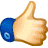 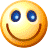 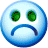 Комментарий эксперта-ученикаТема и цель исследования четко сформулированыОписан план исследованияОписаны методы исследованияИсследование отвечает
на проблемный вопросВсе аргументы подтверждены ссылками
на источники информацииИспользуется несколько разных источниковИспользуются разнородные источники (печатные издания, Интернет, мнения экспертов, опрос пользователей)Табличные или числовые данные для наглядности проиллюстрированы схемами и графикамиПодготовленная презентация отражает
все основные вопросы исследованияРазвивающая направленность способностей и компетентностейФормы организацииАдресностьПознавательно-творческие, метапредметныеКлубы, секции, студии, кружки; общественно-полезные практики, социальные проекты.Системная воспитательная игра-соревнование «Достань звезду»Участие всех учащихся начальной школы в соответствии с индивидуальными интересами и возможностямиПознавательно-интеллектуальные, учебно-логические, предметныеИнтеллектуальные и творческие соревнования, научно-техническое творчество, проектно-исследовательская деятельность, фестивали, мини-конференции, научное общество учащихся.Участие обучающихся, имеющих способности в определённой области, в соответствии с индивидуальными интересами и возможностями в олимпиадах, конкурсах разного уровня, в том числе и конкурсах Интернет.Учебно-управленческие умения, организационные, регулятивныеПроектирование и развитие внутришкольной социальной среды.Совет начальной школы «Совёнок».Самоуправление в образовательном пространстве класса.Совместное решение проектных задач и учебных ситуаций.Участие обучающихся, их родителей, педагогических работников и социальных партнёровПрофессиональныеСовременные образовательные технологии деятельностного типа в рамках личностно-деятельностного и компетентностно-деятельностного подходов к образованиюИспользование педагогами в образовательном процессе: учебной и внеурочной деятельностиУчебно-информационные, регулятивныеЭффективная самостоятельная работа на основе использования алгоритмов, инструкций, памятокУчастие всех обучающихся при поддержке специалистов и других педагогических работниковУчебно-информационные, личностныеПриобретение опыта реального управления и действияСоздание классных и школьных средств информацииВключение учащихся в процессы познания и преобразования школьной и  внешкольной социальной средыУчастие в развитии современной информационной средыПорядковый номер учебникаАвтор/авторский коллективНаименование учебникаКласс1. Учебники, рекомендуемые к использованию при реализации обязательной части основной образовательной программы1. Учебники, рекомендуемые к использованию при реализации обязательной части основной образовательной программы1. Учебники, рекомендуемые к использованию при реализации обязательной части основной образовательной программы1. Учебники, рекомендуемые к использованию при реализации обязательной части основной образовательной программы1.1. Начальное общее образование1.1. Начальное общее образование1.1. Начальное общее образование1.1. Начальное общее образование1.1.1. Филология (предметная область)1.1.1. Филология (предметная область)1.1.1. Филология (предметная область)1.1.1. Филология (предметная область)1.1.1.1. Русский язык (учебный предмет)1.1.1.1. Русский язык (учебный предмет)1.1.1.1. Русский язык (учебный предмет)1.1.1.1. Русский язык (учебный предмет)1.1.1.1.6.1Климанова Л.Ф., Макеева С.Г.Азбука. В 2-х частях11.1.1.1.6.2Климанова Л.Ф., Макеева С.Г.Русский язык11.1.1.1.6.3Климанова Л.Ф., Бабушкина Т.В.Русский язык. В 2-х частях21.1.1.1.6.4Климанова Л.Ф., Бабушкина Т.В.Русский язык. В 2-х частях31.1.1.1.6.5Климанова Л.Ф., Бабушкина Т.В.Русский язык. В 2-х частях41.1.1.1.13.1Бетенькова Н.М.Соловейчик М.С.Кузьменко Н.С.Курлыгина О.Е.Букварь. В 2-х частях.11.1.1.1.13.2Соловейчик М.С.Кузьменко Н.С.Русский язык. К тайнам нашего языка. В 2-х частях11.1.1.1.13.3Соловейчик М.С.Кузьменко Н.С.Русский язык. К тайнам нашего языка. В 2-х частях21.1.1.1.13.4Соловейчик М.С.Кузьменко Н.С.Русский язык. К тайнам нашего языка. В 2-х частях31.1.1.1.13.5Соловейчик М.С.Кузьменко Н.С.Русский язык. К тайнам нашего языка. В 2-х частях41.1.1.2. Литературное чтение (учебный предмет)1.1.1.2. Литературное чтение (учебный предмет)1.1.1.2. Литературное чтение (учебный предмет)1.1.1.2. Литературное чтение (учебный предмет)1.1.1.2.4.1Климанова Л. Ф., Горецкий В.Г., Виноградская Л.А.Литературное чтение. В 2-х частях11.1.1.2.4.2Климанова Л. Ф., Виноградская Л.А., Горецкий В.Г.Литературное чтение. В 2-х частях21.1.1.2.4.3Климанова Л. Ф., Виноградская Л.А., Горецкий В.Г.Литературное чтение. В 2-х частях31.1.1.2.4.4Климанова Л. Ф., Виноградская Л.А., Бойкина М.В.Литературное чтение. В 2-х частях41.1.1.3. Иностранный язык (учебный предмет)1.1.1.3. Иностранный язык (учебный предмет)1.1.1.3. Иностранный язык (учебный предмет)1.1.1.3. Иностранный язык (учебный предмет)Английский языкАнглийский языкАнглийский языкАнглийский языкК.И.Кауфман,М.Ю.КауфманАнглийский язык. В 2-х частях2К.И.Кауфман,М.Ю.КауфманАнглийский язык. В 2-х частях3К.И.Кауфман,М.Ю.КауфманАнглийский язык. В 2-х частях41.1.2. Математика и информатика (Предметная область)1.1.2. Математика и информатика (Предметная область)1.1.2. Математика и информатика (Предметная область)1.1.2. Математика и информатика (Предметная область)Л.Г. Петерсон«Учусь учиться» Математика. В 3-х частях1Л.Г. Петерсон«Учусь учиться» Математика. В 3-х частях2Л.Г. Петерсон«Учусь учиться» Математика. В 3-х частях3Л.Г. Петерсон«Учусь учиться» Математика. 41.1.3. Обществознание и естествознание (Окружающий мир) (Предметная область)1.1.3. Обществознание и естествознание (Окружающий мир) (Предметная область)1.1.3. Обществознание и естествознание (Окружающий мир) (Предметная область)1.1.3. Обществознание и естествознание (Окружающий мир) (Предметная область)1.1.3.1.4.1Плешаков А.А., Новицкая М.Ю.Окружающий мир. В 2-х частях11.1.3.1.4.2Плешаков А.А., Новицкая М.Ю.Окружающий мир. В 2-х частях21.1.3.1.4.3Плешаков А.А., Новицкая М.Ю.Окружающий мир. В 2-х частях31.1.3.1.4.4Плешаков А.А., Новицкая М.Ю.Окружающий мир. В 2-х частях41.1.4. Основы религиозных культур и светской этики(учебный предмет)1.1.4. Основы религиозных культур и светской этики(учебный предмет)1.1.4. Основы религиозных культур и светской этики(учебный предмет)1.1.4.1.4.1Кураев А.В.Основы религиозных культур и светской этики. Основы православной культуры41.1.4.1.4.2Латышина Д.И., Муртазин М.Ф.41.1.4.1.4.3Членов М.А., Миндрина Г.А, Глоцер А.В.41.1.4.1.4.4Чимитдоржиев В.Л.Основы религиозных культур и светской этики. Основы буддийской культуры41.1.4.1.4.5Беглов А.Л., Саплина Е.В., Токарева Е.С. и др.Основы религиозных культур и светской этики. Основы мировых религиозных культур41.1.4.1.4.6Шемшурина А.И.Основы религиозных культур и светской этики. Основы светской этики41.1.5. Искусство (Предметная область)1.1.5. Искусство (Предметная область)1.1.5. Искусство (Предметная область)1.1.5. Искусство (Предметная область)1.1.5.1. Изобразительное искусство (учебный предмет)1.1.5.1. Изобразительное искусство (учебный предмет)1.1.5.1. Изобразительное искусство (учебный предмет)1.1.5.1. Изобразительное искусство (учебный предмет)1.1.5.1.9.1Шпикалова Т.Я., Ершова Л.В.Изобразительное искусство11.1.5.1.9.2Шпикалова Т.Я., Ершова Л.В.Изобразительное искусство21.1.5.1.9.3Шпикалова Т.Я., Ершова Л.В.Изобразительное искусство31.1.5.1.9.4Шпикалова Т.Я., Ершова Л.В.Изобразительное искусство41.1.5.2. Музыка (учебный предмет)1.1.5.2. Музыка (учебный предмет)1.1.5.2. Музыка (учебный предмет)1.1.5.2. Музыка (учебный предмет)1.1.5.2.5.1Критская Е.Д., Сергеева Г.П., Шмагина Т.С.Музыка11.1.5.2.5.2Критская Е.Д., Сергеева Г.П., Шмагина Т.С.Музыка21.1.5.2.5.3Критская Е.Д., Сергеева Г.П., Шмагина Т.С.Музыка31.1.5.2.5.4Критская Е.Д., Сергеева Г.П., Шмагина Т.С.Музыка41.1.6. Технология (Предметная область)1.1.6. Технология (Предметная область)1.1.6. Технология (Предметная область)1.1.6. Технология (Предметная область)1.1.6.1.9.1Роговцева Н.И., Богданова Н.В., Фрейтаг И.П.Технология11.1.6.1.9.2Роговцева Н.И., Богданова Н.В., Добромыслова Н.В.Технология21.1.6.1.9.3Роговцева Н.И., Богданова Н.В., Добромыслова Н.В.Технология31.1.6.1.9.4Роговцева Н.И., Богданова Н.В., Шипилова Н.В. и др.Технология41.1.7. Физическая культура (Предметная область)1.1.7. Физическая культура (Предметная область)1.1.7. Физическая культура (Предметная область)1.1.7. Физическая культура (Предметная область)1.1.7.1.4.1Матвеев А.П.Физическая культура11.1.7.1.4.2Матвеев А.П.Физическая культура21.1.7.1.4.3Матвеев А.П.Физическая культура3 - 4Универсальные учебные действия, выполняемые обучающимися на уроках открытия нового знания по ТДМ Краткое описание этапов урокаоткрытия нового знания в ТДМПеречень УУД ФГОС НОО, выполняемых обучающимися на данных этапахПеречень УУД ФГОС НОО, выполняемых обучающимися на данных этапахПеречень УУД ФГОС НОО, выполняемых обучающимися на данных этапах1. Мотивация (самоопределение) к учебной деятельности. 1. Мотивация (самоопределение) к учебной деятельности. 1. Мотивация (самоопределение) к учебной деятельности. 1. Мотивация (самоопределение) к учебной деятельности. Данный этап предполагает осознанное вхождение учащегося в пространство учебной деятельности. С этой целью организуется его мотивирование к учебной деятельности на уроке, а именно: 1) актуализируются требования к нему со стороны учебной деятельности («надо»); 2) создаются условия для возникновения у него внутренней потребности включения в учебную деятельность («хочу»); 3) устанавливаются тематические рамки урока («могу»). В развитом варианте здесь происходят процессы адекватного самоопределения в учебной деятельности (субъектный и личностный уровни). – самоопределение (Л); – смыслообразование (Л); – целеполагание (П); – планирование учебного сотрудничества с учителем и сверстниками (К). – самоопределение (Л); – смыслообразование (Л); – целеполагание (П); – планирование учебного сотрудничества с учителем и сверстниками (К). – самоопределение (Л); – смыслообразование (Л); – целеполагание (П); – планирование учебного сотрудничества с учителем и сверстниками (К). 2. Актуализация и фиксирование индивидуального затруднения в пробном действии. 2. Актуализация и фиксирование индивидуального затруднения в пробном действии. 2. Актуализация и фиксирование индивидуального затруднения в пробном действии. 2. Актуализация и фиксирование индивидуального затруднения в пробном действии. На данном этапе организуется подготовка учащихся к открытию нового знания, выполнение ими пробногоНа данном этапе организуется подготовка учащихся к открытию нового знания, выполнение ими пробного– анализ, синтез, сравнение, обобщение, аналогия, классификация, сериация (П); – извлечение необходимой информации из текстов (П); – использование знаково-символических средств (П); – осознанное и произвольное построение речевого высказывания (П); – подведение под понятие (П); – выполнение пробного учебного действия (Р); – фиксирование индивидуального затруднения в пробном действии (Р); – волевая саморегуляция в ситуации затруднения (Р); – выражение своих мыслей с достаточной полнотой и точностью (К); – аргументация своего мнения и позиции в коммуникации (К); – учет разных мнений (К); – использование критериев для обоснования своего суждения (К). – анализ, синтез, сравнение, обобщение, аналогия (П); – подведение под понятие (П); – определение основной и второстепенной информации (П); – постановка и формулирование проблемы (П); – структурирование знаний (П); – осознанное и произвольное построение речевого высказывания (П); – волевая саморегуляция в ситуации затруднения (Р); – выражение своих мыслей с достаточной полнотой и точностью (К); – аргументация своего мнения и позиции в коммуникации (К); – учет разных мнений, координирование в сотрудничестве разных позиций (К); – разрешение конфликтов (К).– анализ, синтез, сравнение, обобщение, аналогия, классификация, сериация (П); – извлечение необходимой информации из текстов (П); – использование знаково-символических средств (П); – осознанное и произвольное построение речевого высказывания (П); – подведение под понятие (П); – выполнение пробного учебного действия (Р); – фиксирование индивидуального затруднения в пробном действии (Р); – волевая саморегуляция в ситуации затруднения (Р); – выражение своих мыслей с достаточной полнотой и точностью (К); – аргументация своего мнения и позиции в коммуникации (К); – учет разных мнений (К); – использование критериев для обоснования своего суждения (К). – анализ, синтез, сравнение, обобщение, аналогия (П); – подведение под понятие (П); – определение основной и второстепенной информации (П); – постановка и формулирование проблемы (П); – структурирование знаний (П); – осознанное и произвольное построение речевого высказывания (П); – волевая саморегуляция в ситуации затруднения (Р); – выражение своих мыслей с достаточной полнотой и точностью (К); – аргументация своего мнения и позиции в коммуникации (К); – учет разных мнений, координирование в сотрудничестве разных позиций (К); – разрешение конфликтов (К).4. Построение проекта выхода из затруднения4. Построение проекта выхода из затруднения4. Построение проекта выхода из затруднения4. Построение проекта выхода из затрудненияНа данном этапе учащиеся в коммуникативной форме обдумывают проект будущих учебных действий:  ставят цель,  согласовывают тему урока,  выбирают способ,  строят план достижения цели;  определяют средства, ресурсы и сроки. Этим процессом руководит учитель: на первых порах с помощью подводящего диалога, затем – побуждающего диалога, а затем и с помощью исследовательских методов. На данном этапе учащиеся в коммуникативной форме обдумывают проект будущих учебных действий:  ставят цель,  согласовывают тему урока,  выбирают способ,  строят план достижения цели;  определяют средства, ресурсы и сроки. Этим процессом руководит учитель: на первых порах с помощью подводящего диалога, затем – побуждающего диалога, а затем и с помощью исследовательских методов. – самоопределение (Л); – смыслообразование (Л); – анализ, синтез, сравнение, обобщение, аналогия (П); – самостоятельное выделение и формулирование познавательной цели (П); – поиск и выделение необходимой информации (П); – выбор наиболее эффективных способов решения задач (П); – планирование (П); – прогнозирование (П); – структурирование знаний (П); – осознанное и произвольное построение речевого высказывания (П); – волевая саморегуляция в ситуации затруднения (Р); – выражение своих мыслей с достаточной полнотой и точностью (К); – аргументация своего мнения и позиции в коммуникации (К); – учет разных мнений (К); – использование критериев для обоснования своего суждения (К). – планирование учебного сотрудничества с учителем и сверстниками (К); – разрешение конфликтов (К). – самоопределение (Л); – смыслообразование (Л); – анализ, синтез, сравнение, обобщение, аналогия (П); – самостоятельное выделение и формулирование познавательной цели (П); – поиск и выделение необходимой информации (П); – выбор наиболее эффективных способов решения задач (П); – планирование (П); – прогнозирование (П); – структурирование знаний (П); – осознанное и произвольное построение речевого высказывания (П); – волевая саморегуляция в ситуации затруднения (Р); – выражение своих мыслей с достаточной полнотой и точностью (К); – аргументация своего мнения и позиции в коммуникации (К); – учет разных мнений (К); – использование критериев для обоснования своего суждения (К). – планирование учебного сотрудничества с учителем и сверстниками (К); – разрешение конфликтов (К). 5. Реализация построенного проекта. 5. Реализация построенного проекта. 5. Реализация построенного проекта. 5. Реализация построенного проекта. На данном этапе учащиеся выдвигают гипотезы и строят модели исходной проблемной ситуации. Различные варианты, предложенные учащимися, обсуждаются и выбирается оптимальный вариант, который фиксируется в языке вербально и знаково. Построенный способ действий используется для решения исходной задачи, вызвавшей затруднение. В завершение, уточняется общий характер нового знания и фиксируется преодоление возникшего ранее затруднения. – смыслообразование (Л); – анализ, синтез, сравнение, обобщение, аналогия, сериация, классификация (П); – волевая саморегуляция (Р); – познавательная инициатива (Р); – выдвижение гипотез и их обоснование (П); – поиск необходимой информации (П); – использование знаково-символических средств (П); – моделирование и преобразование моделей разных типов (предметы, схемы, знаки и т.д.) (П);– установление причинно-следственных связей (П); – самостоятельное создание способов решения проблем творческого и поискового характера на основе метода рефлексивной самоорганизации (П); – осознанное и произвольное построение речевого высказывания (П); – построение логической цепи рассуждений (П); – доказательство (П); – нравственно-этическое оценивание усваиваемого содержания (Л); – осознание ответственности за общее дело (Л); – следование в поведении моральным нормам и этическим требованиям (Л); – выражение своих мыслей с достаточной полнотой и точностью (К); – адекватное использование речевых средств для решения коммуникационных задач (К); – формулирование и аргументация своего мнения и позиции в коммуникации (К); – учет разных мнений, координирование в сотрудничестве разных позиций (К); – использование критериев для обоснования своего суждения (К). – достижение договоренностей и согласование общего решения (К); – разрешение конфликтов (К).– смыслообразование (Л); – анализ, синтез, сравнение, обобщение, аналогия, сериация, классификация (П); – волевая саморегуляция (Р); – познавательная инициатива (Р); – выдвижение гипотез и их обоснование (П); – поиск необходимой информации (П); – использование знаково-символических средств (П); – моделирование и преобразование моделей разных типов (предметы, схемы, знаки и т.д.) (П);– установление причинно-следственных связей (П); – самостоятельное создание способов решения проблем творческого и поискового характера на основе метода рефлексивной самоорганизации (П); – осознанное и произвольное построение речевого высказывания (П); – построение логической цепи рассуждений (П); – доказательство (П); – нравственно-этическое оценивание усваиваемого содержания (Л); – осознание ответственности за общее дело (Л); – следование в поведении моральным нормам и этическим требованиям (Л); – выражение своих мыслей с достаточной полнотой и точностью (К); – адекватное использование речевых средств для решения коммуникационных задач (К); – формулирование и аргументация своего мнения и позиции в коммуникации (К); – учет разных мнений, координирование в сотрудничестве разных позиций (К); – использование критериев для обоснования своего суждения (К). – достижение договоренностей и согласование общего решения (К); – разрешение конфликтов (К).– смыслообразование (Л); – анализ, синтез, сравнение, обобщение, аналогия, сериация, классификация (П); – волевая саморегуляция (Р); – познавательная инициатива (Р); – выдвижение гипотез и их обоснование (П); – поиск необходимой информации (П); – использование знаково-символических средств (П); – моделирование и преобразование моделей разных типов (предметы, схемы, знаки и т.д.) (П);– установление причинно-следственных связей (П); – самостоятельное создание способов решения проблем творческого и поискового характера на основе метода рефлексивной самоорганизации (П); – осознанное и произвольное построение речевого высказывания (П); – построение логической цепи рассуждений (П); – доказательство (П); – нравственно-этическое оценивание усваиваемого содержания (Л); – осознание ответственности за общее дело (Л); – следование в поведении моральным нормам и этическим требованиям (Л); – выражение своих мыслей с достаточной полнотой и точностью (К); – адекватное использование речевых средств для решения коммуникационных задач (К); – формулирование и аргументация своего мнения и позиции в коммуникации (К); – учет разных мнений, координирование в сотрудничестве разных позиций (К); – использование критериев для обоснования своего суждения (К). – достижение договоренностей и согласование общего решения (К); – разрешение конфликтов (К).6. Первичное закрепление с проговариванием во внешней речи. 6. Первичное закрепление с проговариванием во внешней речи. 6. Первичное закрепление с проговариванием во внешней речи. 6. Первичное закрепление с проговариванием во внешней речи. На данном этапе учащиеся в форме коммуникативного взаимодействия (фронтально, в группах, в парах) решают типовые задания на новый способ действий с проговариванием алгоритма решения вслух. На данном этапе учащиеся в форме коммуникативного взаимодействия (фронтально, в группах, в парах) решают типовые задания на новый способ действий с проговариванием алгоритма решения вслух. На данном этапе учащиеся в форме коммуникативного взаимодействия (фронтально, в группах, в парах) решают типовые задания на новый способ действий с проговариванием алгоритма решения вслух. – анализ, синтез, сравнение, обобщение, аналогия, сериация, классификация (П); – извлечение из математических текстов необходимой информации (П); – моделирование и преобразование моделей разных типов (П); – использование знаково-символических средств (П); – подведение под понятие (П); – установление причинно-следственных связей (П); – выполнение действий по алгоритму (П); – осознанное и произвольное построение речевого высказывания (П); – построение логической цепи рассуждений (П); – доказательство (П); – выражение своих мыслей с достаточной полнотой и точностью (К); – адекватное использование речевых средств для решения коммуникационных задач (К); – формулирование и аргументация своего мнения в коммуникации (К); – учет разных мнений, координирование в сотрудничестве разных позиций (К); – использование критериев для обоснования своего суждения (К). – достижение договоренностей и согласование общего решения (К); – осознание ответственности за общее дело (Л); – следование в поведении моральным нормам и этическим требованиям (Л).7. Самостоятельная работа с самопроверкой по эталону. 7. Самостоятельная работа с самопроверкой по эталону. 7. Самостоятельная работа с самопроверкой по эталону. 7. Самостоятельная работа с самопроверкой по эталону. При проведении данного этапа используется индивидуальная форма работы: учащиеся самостоятельно выполняют задания нового типа, осуществляют их самопроверку, пошагово сравнивая с эталоном, выявляют и корректируют возможные ошибки, определяют способы действий, которые вызывают у них затруднения и им предстоит их доработать. В завершение организуется исполнительская рефлексия хода реализации построенного проекта учебных действий и контрольных При проведении данного этапа используется индивидуальная форма работы: учащиеся самостоятельно выполняют задания нового типа, осуществляют их самопроверку, пошагово сравнивая с эталоном, выявляют и корректируют возможные ошибки, определяют способы действий, которые вызывают у них затруднения и им предстоит их доработать. В завершение организуется исполнительская рефлексия хода реализации построенного проекта учебных действий и контрольных При проведении данного этапа используется индивидуальная форма работы: учащиеся самостоятельно выполняют задания нового типа, осуществляют их самопроверку, пошагово сравнивая с эталоном, выявляют и корректируют возможные ошибки, определяют способы действий, которые вызывают у них затруднения и им предстоит их доработать. В завершение организуется исполнительская рефлексия хода реализации построенного проекта учебных действий и контрольных – анализ, синтез, сравнение, обобщение, аналогия, сериация, классификация (П); – извлечение из математических текстов необходимой информации (П); – использование знаково-символических средств (П); – подведение под понятие (П); – выполнение действий по алгоритму (П); – осознанное и произвольное построение речевого высказывания (П);– доказательство (П); – контроль (Р); – коррекция (Р); – оценка (Р); – волевая саморегуляция в ситуации затруднения (Р); – осознанное и произвольное построение речевого высказывания (П); – выражение своих мыслей с достаточной полнотой и точностью (К); – использование критериев для обосновани я своего9. Рефлексия учебной деятельности на уроке. 9. Рефлексия учебной деятельности на уроке. 9. Рефлексия учебной деятельности на уроке. 9. Рефлексия учебной деятельности на уроке. На данном этапе фиксируется новое содержание, изученное на уроке, и организуется рефлексия и самооценка учениками собственной учебной деятельности. В завершение, соотносятся цель учебной деятельности и ее результаты, фиксируется степень их соответствия, и намечаются дальнейшие цели деятельности. На данном этапе фиксируется новое содержание, изученное на уроке, и организуется рефлексия и самооценка учениками собственной учебной деятельности. В завершение, соотносятся цель учебной деятельности и ее результаты, фиксируется степень их соответствия, и намечаются дальнейшие цели деятельности. На данном этапе фиксируется новое содержание, изученное на уроке, и организуется рефлексия и самооценка учениками собственной учебной деятельности. В завершение, соотносятся цель учебной деятельности и ее результаты, фиксируется степень их соответствия, и намечаются дальнейшие цели деятельности. – рефлексия способов и условий действия (П); – контроль и оценка процесса и результатов деятельности (П); – самооценка на основе критерия успешности (Л); – адекватное понимание причин успеха / неуспеха в учебной деятельности (Л); – выражение своих мыслей с достаточной полнотой и точностью (К); – формулирование и аргументация своего мнения, учет разных мнений (К); – использование критериев для обоснования своего суждения (К); – планирование учебного сотрудничества (К); – следование в поведении моральным нормам и этическим требованиям (Л). Направлениеформирования здорового образа жизниЗадачи формирования здорового образа жизниВиды и формы здоровьесберегающих мероприятийФормирование ценностного отношения к здоровью и здоровому образу жизни1.Пробуждение в детях желания заботиться о своем здоровье2.Обеспечение заинтересованного отношения педагогов, родителей к здоровью детей.Беседа (урочная, внеурочная, внешкольная), Спортивные секции, туристические походы, встречи со спортсменами, тренерами (внеурочная, внешкольная)урок физической культуры (урочная)подвижные игры (урочная, внеурочная, внешкольная)спортивные соревнования, игровые и тренинговые программы (внешкольная)Создание экологически безопасной здоровьесберегающей инфраструктуры организации, осуществляющей образовательную деятельность1.Организация качественного горячего питания учащихся.2.Оснащение кабинетов (в том числе медицинского), физкультурного зала, спортплощадок необходимым оборудованием и инвентарем (медицинским, спортивным, игровым)Укрепление материально-технической базы; комплектование необходимого и квалифицированного состава специалистов, обеспечивающих оздоровительную работу с детьмиОрганизация учебной и внеурочной деятельности обучающихся  1.Повышение эффективности учебного процесса, снижение чрезмерного функционального утомления и напряжения, создание условий для снятия перегрузки, нормального чередования труда и отдыха.2.Обеспечение возможности обучающихся осуществлять учебную и внеурочную деятельность в соответствии с индивидуальными возможностями.Использование методов и методик обучения, адекватных возрастным особенностям и возможностям;индивидуализация обучения (учет индивидуальных особенностей развития: темпа развития, темпа деятельности)Организация физкультурно-оздоровительной работыОбеспечение рациональной организации двигательного режима обучающихся, нормального физического развития и двигательной подготовленности обучающихся, повышение адаптивных возможностей организма, сохранение и укрепление здоровья , формирование культуры здоровья.Организация занятий по лечебной физкультуре, динамических перемен, физкультминуток на уроках;Организация работы спортивных секций и создание условий для их эффективного функционирования;проведение спортивно-оздоровительных мероприятий (дней спорта, соревнований,  олимпиад, походов)Реализация дополнительных образовательных курсовВключение каждого ребенка в здоровьесберегающую деятельностьПроведение дней здоровья, конкурсов, праздниковПросветительская работа с родителями (законными представителями)Включение родителей в здоровьесберегающую и здоровьеукрепляющую деятельность школыЛекции, семинары, консультации, курсы по различным вопросам роста и развития ребенка, его здоровья, факторам, положительно и отрицательно влияющим на здоровье ребенка;Приобретение для родителей необходимой научно-методической литературыМедицинская характеристика группыОбязательные виды занятийДополнительные виды занятий и общие рекомендацииОсновная группаОсновная группаОсновная группаДети без отклонений, а также с незначительными морфофункциональными отклонениями, достаточно подготовленныеУроки в соответствии с учебной программой. Сдача контрольных нормативов в состоянии здоровья Участие в физкультурно-оздоровительных мероприятияхРегулярные тренировки в одной из спортивных секций или в учреждениях дополнительного образования детей. Участие в соревнованиях разного уровня. Туристические походы, экскурсии и спортивные развлечения во внеучебное времяПодготовительная группаПодготовительная группаПодготовительная группаДети, имеющие незначительные отклонения в состоянии здоровья, недостаточно физически подготовленныеУроки физкультуры в соответствии с учебной программой при условии более постепенного освоения двигательных навыков и умений, а также исключения упражнений, предъявляющих повышенные требования к организму. Сдача некоторых контрольных нормативов. Участие в физкультурно-оздоровительных мероприятияхЗанятия в секциях общей физической подготовки. Туристические походы, экскурсии и спортивные развлечения по рекомендации врача.Медицинский контроль за суточной величиной двигательной активностиТехнологииздоровьесбереженияОсновные блокиХарактеристика блока1.Медико- гигиенические Создание здоровьесберегающей инфраструктуры структурного подразделения Ответственность, контроль и помощь в реализации этого блока несёт администрации ОУ соответствие состояния и содержания здания и помещений ОУ санитарным и гигиеническим нормам, нормам пожарной безопасности, требованиям здоровья и охраны труда обучающихся; наличие и необходимое оснащение помещений для питания учащихся, а также для хранения и приготовления пищи; обеспечение школьников в период пребывания в школе питанием, способствующим нормальной работе пищеварительной системы и обменувеществ в соответствии с современными медико-гигиеническими требованиями; соблюдение питьевого режима школьников и учителей; оснащенность кабинетов, физкультурных залов, спортплощадок, тренажёрного зала, тира необходимым игровым и спортивным оборудованием и инвентарем; наличие помещений для медицинского персонала; наличие необходимого (в расчете на количество учащихся) и квалифицированного состава специалистов, обеспечивающих оздоровительную работу со школьниками (логопеды, учителя физической культуры, психологи, медицинские работники)Обеспечение охраны здоровья педагогов и создание условий, позволяющих им грамотно укреплять своё здоровье. 2.Здоровье сберегающие образовательные технологии Рационализация организации учебной и вне учебной деятельности младших школьников направлена на повышение эффективности учебного процесса и обеспечение организации образовательного процесса, предотвращающей формирование у учащихся дезадаптационных состояний: переутомления, гиподинамии, дистресса и т.п., снижение при этом чрезмерного функционального напряжения, создание условий для снятия перегрузки, нормального чередования труда и отдыха Эффективность реализации этого блока зависит от заместителя директора школы по УВР и педагогов класса Соблюдение гигиенических норм и требований к организации и объему учебной и вне учебной нагрузки (выполнение домашних заданий, занятия в кружках, спортивных секциях) учащихся на всех этапах обучения; использование методов и методик обучения, адекватных возрастным возможностям и особенностям обучающихся (использование методик, прошедших апробацию); строгое соблюдение всех требований к использованию технических средств обучения, в том числе компьютеров и аудиовизуальных средств; индивидуализация обучения (учет индивидуальных особенностей развития: темпа развития и темпа деятельности), работа по индивидуальным программам НО; личностно-ориентированное обучение нацеленное на индивидуальное развитие личности ребёнка, на право ученика и родителей выбирать уровень обучения с точки зрения здоровьесбережения; игровое обучение; действенного метода, модульного, парной и групповой работы; тренинговые занятия; проведение уроков на природе; психологическое сопровождение 3.Физкультурно-оздоровительные Повышение эффективности организации физкультурно-оздоровительной работы направлено на обеспечение рациональной организации двигательного режима обучающихся, нормального физического развития и двигательной подготовленности младших школьников, повышение адаптивных возможностей организма, сохранение и укрепление здоровья школьников и формирования культуры здоровья Реализация этого блока зависит от администрации ОУ, учителя физической культуры, а также других педагогов рациональная и соответствующая организация уроков физической культуры и занятий активно-двигательного характера; организация и проведение зарядки в начале учебного дня до уроков; организация часа активных движений (динамической паузы) между 3 – 4 уроками в 1 классе; организация физкультурных пауз во время уроков; проведение зрительных гимнастик во время урока; организация динамических перемен, способствующих эмоциональной разгрузке и повышению двигательной активности; проведение уроков плавания в бассейне для учащихся 1-4-х классов; организация спортивных секций и создание условий для их эффективного функционирования; регулярное проведение спортивно-оздоровительных мероприятий (дни здоровья, соревнования, олимпиады, походы и т.п.) 4.Социально-адаптирующие и личностно-развивающие Реализация в учебных и вне учебных программах содержания, направленного на формирование здорового и безопасного образа жизни Программы, направленные на формирование ценности здоровья и здорового образа жизни, обеспечивающие формирование и укрепление физического здоровья учащихся, повышение ресурсов психологической адаптации личности с привлечением детей, родителей и учителей - предусматривают разные формы организации: - интеграцию в базовые образовательные дисциплины; - проведение часов здоровья; -проведение мониторинга состояния здоровья учащихся; - проведение классных часов; - занятия в кружках; - проведение досуговых мероприятий: конкурсов, праздников, викторин, экскурсий; - организацию дней здоровья. 5.Обеспечение безопасности жизнедеятельности Ответственность лежит на специалистах по охране труда, защите в чрезвычайных ситуациях, гражданской обороны, пожарной инспекции и т.д. Изучение курса ОБЖ и правил дорожного движения интегративно в определенных предметных областях. 6.Экологические Создание природообразных, экологически оптимальных условий жизни и деятельности учащихся и педагогов, гармоничных взаимоотношений с природой. Обустройство пришкольной территории, зелёные растения в классах и рекреациях, участие в природоохранных мероприятиях 7.Учебно-воспитательные Организация просветительской работы с родителями Лекции, семинары, консультации, курсы по различным вопросам роста и развития ребенка, его здоровья, факторам, положительно и отрицательно влияющим на здоровье детей с привлечением различных специалистов; приобретение для родителей необходимой научно-методической литературы; организацию совместной работы педагогов и родителей по проведению спортивных соревнований, дней здоровья, занятий по профилактике вредных привычек и т.п. Факторы, негативно влияющие на психологическое и эмоциональное состояние обучающихсяДидактические принципыСтрессовая тактика авторитарной педагогики.Принцип психологической комфортности.Интенсификация учебного процесса, приводящая к перегрузке.Принцип психологической комфортности.Принцип минимакса. Принцип вариативности.Пассивное восприятие знаний.Принцип деятельности. Принцип вариативности.Отсутствие интереса к изучаемому материалу.Принцип деятельности.Принцип творчества. Принцип минимакса.Систематическая неуспешность ребенка.Принцип минимакса.Принцип психологической комфортности.Отсутствие возможности выбора индивидуального темпа и уровня обучения.Принцип минимакса. Принцип психологической комфортности.Принцип вариативности.«Разрывы» в организации образовательного процесса, как по вертикали, так и по горизонтали.Принципы непрерывности и целостности.Несоответствие содержания, технологий и методик функциональным и возрастным особенностям учащихся.Принцип психологической комфортности. Принцип минимакса. Принцип вариативности.Факторы, негативно влияющие на психологическое и эмоциональное состояние обучающихсяТехнологиядеятельностного методаСтрессовая тактика авторитарной педагогики.Роль педагога: учитель-консультант. Достаточный уровень самостоятельной, парной и групповой работы (до 50%).Интенсификация учебного процесса, приводящая к перегрузке.Достаточный уровень повторения и закрепления материала (до 60 %)Пассивное восприятие знаний.Достаточный уровень самостоятельной, парной и групповой работы (до 50%).Отсутствие интереса к изучаемому материалу.Создание условий для формирования положительной мотивации к восприятию и усвоению ЗУН (1 этап урока).Систематическая неуспешность ребенка.Создание ситуации успеха (7 этап урока)Отсутствие возможности выбора индивидуального темпа и уровня обучения.Достаточный уровень самостоятельной, парной и групповой работы (до 50%).«Разрывы» в организации образовательного процесса, как по вертикали, так и по горизонтали.Актуализация знаний необходимых и достаточных для открытия нового знания (2 этап урока).Несоответствие содержания, технологий и методик функциональным и возрастным особенностям учащихся.1 класс - реализация ТДМ на базовом уровне;2 класс - реализация ТДМ на технологическом уровне;3-4 класс - реализация ТДМ на системно-технологическом уровнеПервичный опыт и мотивацияЗнание  о здоровом и безопасном образе жизниУмения и качества личности ЗБОЖКонтроль КритерийПоказателиИзмерителиНаличие в детях желания заботиться о своем здоровье (формирование заинтересованного отношения к собственному здоровью).Положительная динамика результативности по данному вопросу.Наблюдение школьной медицинской службы.Результаты медицинских осмотров. Количество дней пропущенных по болезни.Установка на использование здорового питания.Положительная динамика результативности по данному вопросу.Наблюдение за питанием в школе и дома.Использование оптимальных двигательных режимов для детей с учетом их возрастных, психологических и иных особенностей.Отрицательная динамика уровня заболеваемости опорно-двигательного аппарата (исключая заболевания органического генеза, травматического характера).Учет времени на занятия физкультурой.Развитие потребности в занятиях физической культурой и спортом.Положительная динамика результативности по данному вопросу.Положительная динамика числа занимающихся в спортивных кружках и секциях.Опрос . Наблюдение.Применение рекомендуемого врачами режима дня.Положительная динамика в выполнении рекомендаций врачаАнализ выполнения рекомендаций. Наблюдение.Знание негативных факторов риска здоровью детей (сниженная двигательная активность, курение, алкоголь, наркотики и другие психоактивные вещества, инфекционные заболевания).Положительная динамика результативности анкетирования по данному вопросу.Анкетирование.Становление навыков противостояния вовлечению в табакокурение, употребление алкоголя, наркотических и сильнодействующих веществ.Положительная динамика результативности по данному вопросу..   Наблюдение.Потребность ребенка безбоязненно обращаться к врачу по любым вопросам, связанным с особенностями роста и развития, состояния здоровья.Положительная динамика результативности анкетирования по данному вопросу.Анкетирование.Развитие готовности самостоятельно поддерживать свое здоровье на основе использования навыков личной гигиены.Положительная динамика результативности анкетирования по данному вопросу.Анкетирование.№Особенность ребёнка (диагноз)Характерные особенности развития детейРекомендуемые условия обучения и воспитания1. Дети с задержкой психического  развития 1) снижение работоспособности;2) повышенная истощаемость;3) неустойчивость внимания;4) более низкий уровень развития восприятия;5) недостаточная продуктивность произвольной памяти;6) отставание в развитии всех форм мышления;7) дефекты звукопроизношения;8) своеобразное поведение;9) бедный словарный запас;10) низкий навык самоконтроля;11) незрелость эмоционально-волевой сферы;12) ограниченный запас  общих сведений и представлений;13) слабая техника чтения;14) неудовлетворительный навык каллиграфии;15) трудности в счёте через 10, решении задач1. Соответствие темпа, объёма и сложности учебной программы реальным познавательным возможностям ребёнка, уровню развития его когнитивной сферы, уровню подготовленности, то есть уже усвоенным знаниям и навыкам.2. Целенаправленное развитие общеинтеллектуальной деятельности (умение  сознавать учебные задачи, ориентироваться в условиях, осмысливать информацию).3. Сотрудничество с взрослыми, оказание педагогом необходимой помощи ребёнку, с  учётом его индивидуальных проблем.4. Индивидуальная дозированная помощь ученику, решение диагностических задач.5. Развитие у ребёнка чувствительности к помощи, способности воспринимать и принимать помощь.6. Щадящий режим работы, соблюдение гигиенических и валеологических требований.7.   Создание у неуспевающего ученика чувства защищённости и эмоционального комфорта.8. Безусловная личная поддержка ученика учителями школы.9. Взаимодействие и взаимопомощь детей в процессе учебы2.Дети с лёгкой степенью умственной отсталости, в том числе с  проявлениями аутизма (по желанию родителей и в силу других обстоятельств могут учиться в общеобразовательнойшколе)Характерно недоразвитие 1) познавательных интересов: они меньше испытывают потребность в познании, «просто не хотят ничего знать»;2) недоразвитие (часто глубокое) всех сторон психической деятельности;3) моторики;4) уровня мотивированности и потребностей;5) всех компонентов устной речи, касающихся фонетико-фонематической и лексико-грамматической сторон; возможны все виды речевых нарушений;6) мыслительных процессов, мышления – медленно формируются обобщающие понятия; не формируется словесно-логическое и абстрактное мышление; медленно развивается словарный и грамматический строй речи;7) всех видов продуктивной деятельности;8) эмоционально-волевой сферы;9) восприятии, памяти, внимания1. Развитие всех психических функций и познавательной деятельности в процессе воспитания, обучения и коррекция  их недостатков.2. Формирование правильного поведения.3. Трудовое обучение и подготовка к посильным видам труда.4. Бытовая ориентировка и социальная адаптация как итог всей работы.5. Комплексный характер коррекционных мероприятий (совместная работа психиатра, если это необходимо, психолога, педагога и родителей).6. Поддержание спокойной рабочей и домашней обстановки (с целью снижения смены эмоций, тревоги и дискомфорта)7. Использование метода отвлечения, позволяющего снизить  интерес к аффективным формам поведения.8. Поддержание всех контактов (в рамках интереса и активности самого ребёнка).9. Стимулирование произвольной психической активности, положительных эмоций. 10. Развитие сохранных сторон психики и преобладающих интересов, целенаправленной деятельности.11. Применение различных методов, способствующих раз-витию мелкой моторики и произвольных движений (ритмика, гимнастика, ручной труд, спорт, бытовые навыки). 3.Дети с отклонениями в психической сфере (состоящие на учёте у психоневролога, психиатра, и др.)1) повышенная раздражительность; 2) двигательная расторможенность в сочетании со сниженной работоспособностью; 3) проявление отклонений в характере во всех жизненных ситуациях; 4) социальная дезадаптацияПроявления невропатии у детей:1) повышенная нервная чувствительность в виде склонности к проявлениям аффекта, эмоциональным расстройствам и беспокойствам;2) нервная ослабленность в виде общей не выносливости, быстрой утомляемости при повышенной нервно-психической нагрузке, а также при шуме, духоте, ярком свете;3) нарушение сна, уменьшенная потребность в дневном сне;4) вегетососудистая дистония (головные боли, ложный круп, бронхиальная астма, повышенная потливость, озноб, сердцебиение);5) соматическая ослабленность (ОРЗ, тонзиллиты, бронхиты и т.п.)6) диатезы;7) психомоторные, конституционально обусловленные нарушения (энурез, тики, заикания и др.)1. Продолжительность коррекционных занятий с одним учеником или группой не должна превышать 20 минут. 2. В группу можно объединять по 3–4 ученика с одинаковыми пробелами в развитии и усвоении школьной программы или со сходными затруднениями в учебной деятельности. 3. Учёт возможностей ребёнка при организации коррекционных занятий: задание должно лежать в зоне умеренной трудности, но быть доступным.4. Увеличение трудности задания пропорционально возрастающим возможностям ребёнка. 5. Создание ситуации достижения успеха на индивидуально-групповом занятии в период, когда ребёнок ещё не может получить хорошую оценку на уроке. 6. Использование системы условной качественно-количественной оценки достижений ребёнка4.Дети с нарушениями речи1) речевое развитие не соответствует возрастуговорящего;2) речевые ошибки не являются диалектизмами, безграмотностью речи и выражением незнания языка;3) нарушения речи связаны с отклонениями в функционировании психофизиологических механизмов речи;4) нарушения речи носят устойчивый характер, самостоятельно не исчезают, а закрепляются;5) речевое развитие требует определённого логопедического воздействия; 6) нарушения речи оказывают отрицательное влияние на психическое развитие ребёнка1. Обязательная работа с логопедом.2. Создание и поддержка развивающего речевого пространства.3. Соблюдение своевременной смены труда и отдыха (расслабление речевого аппарата).4. Пополнение активного и пассивного словарного запаса.5. Сотрудничество с родителями ребёнка (контроль за речью дома, выполнение заданий логопеда).6. Корректировка и закрепление навыков грамматически правильной речи (упражнения на составление словосочетаний, предложений, коротких текстов).7. Формирование адекватного отношения ребёнка к речевому нарушению.8. Стимулирование активности ребёнка в исправлении речевых ошибок5.Дети с нарушением слуха (слабослышащие и позднооглохшие дети)1) нарушение звукопроизношения (или отсутствие речи);2) ребёнок не может самостоятельно учиться говорить;3) ребёнок старается уйти от речевых контактов или «не понимает» обращённую к нему речь;4) ребёнок воспринимает слова собеседника на слухо-зрительной основе (следит глазами за движениями губ говорящего и «считывает» его речь);5) возможны отклонения в психической сфере: осознание, что ты не такой как все и как следствие – нарушение поведения, общения, психического развития;6) пассивный и активный словарный запас по объёму совпадает (ребёнок хорошо понимает лишь то, о чём он может сказать);7) характерны нарушения звуко-буквенного состава слов;8) трудности в освоении учебной программы;9) ребёнок нуждается в дополнительной коррекционной помощи, подборке индивидуального слухового аппарата1. Стимулирование к общению и содержательной коммуникации с окружающим миром.2. Правильная позиция педагога: не поворачиваться спиной к слабослышащему ученику во время устных объяснений; стараться контролировать понимание ребёнком заданий и инструкций до их выполнения; 3. Правильная позиция ученика (поставить ребёнка с нарушенным слухом так, чтобы он мог видеть не только педагога и доску, но и большинство детей; посадить за первую парту сбоку от педагога (справа от него).4. Помощь ребёнку в освоении в коллективе слышащих детей (постараться подружить его со сверстниками).5. Избегание гиперопеки: не помогать там, где ребёнок может и должен справиться сам. 6. Развитие слухового внимания: требовать от ребёнка с  нарушенным слухом, чтобы он всегда смотрел на говорящего, умел быстро отыскать говорящего, для этого его необходимо контролировать, например: «Повтори, что я сказала», «Повтори, о чём рассказала Оля», «Продолжи, пожалуйста» и т.п.7. Активное включение ребёнка с нарушенным слухом в работу класса (группы), не задерживая при этом темп ведения урока (занятия). 8. Требование от ребёнка повторять вслух задания, предложенные в устной форме, или заданные вопросы. 9. Включение слабослышащего ребёнка в учебную деятельность непосредственно на уроке, специально организовывая эту деятельность (в течение первых лет обучения учитель должен менять или дополнять инструкции к упражнениям из учебника, учитывая возможности ученика).10. Корректировка и закрепление навыков грамматически правильной речи (упражнения на составление словосочетаний, предложений, коротких текстов).11. Учёт конкретных ошибок, допускаемых ребёнком при письме, использование соответствующих заданий с применением словаря (письменная «зарядка»). 12. Поддержка при написании изложений, диктантов, при составлении пересказов и других видах работы.13. Расширение словарного запаса слабослышащего ребёнка; пояснение слов и словосочетаний, несущих дополнительную, например математическую нагрузку (поровну, дали по..., раздали каждому, больше на..., меньше на... и др.).14. Обязательное сотрудничество с сурдопедагогом (логопедом) и родителями ребёнка.6.Дети с нарушениями зрения (слабовидящие дети)1) основное средство познания окружающего мира – осязание, слух, обоняние, др. чувства (переживает свой мир в виде звуков, тонов, ритмов, интервалов);2) развитие психики имеет свои специфические особенности;3) процесс формирования движений задержан;4) затруднена оценка пространственных при-знаков (местоположение, направление, расстояние, поэтому возникают трудности ориентировки в пространстве);5) тенденция к повышен-ному развитию памяти (проявляется субъективно и объективно);6) своеобразие внимания (слуховое концентрированное внимание);7) обострённое осязание – следствие иного, чем у зрячих использования руки (палец никогда не научит слепого видеть, но видеть слепой может своей рукой);8) особенности эмоционально-волевой сферы (чувство малоценности, неуверенности и слабости, противоречивость эмоций, неадекватность воли;9) индивидуальные особенности работоспособности, утомляемости, скорости усвоения информации (зависит от характера поражения зрения, личных особенностей, степени дефекта), отсюда ограничение возможности заниматься некоторыми видами деятельности;10) обеднённость опыта детей и отсутствие за словом конкретных представлений, так как знакомство с объектами внешнего мира лишь формально-словесное;11) особенности общения: многие дети не умеют общаться в диалоге, так как они не слушают собеседника;12) низкий темп чтения и письма;13) быстрый счёт, знание больших по объёму стихов, умение петь, находчивы в викторинах;14) страх, вызванный неизвестным и не познанным в мире зрячих (нуждаются в специальной ориентировке и знакомстве).1. Обеспечение дифференцированного и специализированного подхода к ребёнку (знание индивидуальных особенностей функционирования зрительной системы ученика).2. Наличие технических средств и оборудования, обеспечивающих процесс обучения и воспитания.3. Наличие методического обеспечения, включающего специальные дидактические пособия, рассчитанные на осязательное или на зрительно-осязательное восприятие слепого и слабовидящего; специальные учебники, книги, рельефно-графические пособия по изучаемым предметам и для проведения коррекционных занятий по ориентированию, развитию зрения, осязания. 4. Выделение ребёнку специального шкафчика для хранения этих приспособлений. 5. Правильная позиция ученика (при опоре на остаточное зрение сидеть ребёнок должен за первой партой в среднем ряду, при опоре на осязание и слух – за любой партой). 6. Охрана и гигиена зрения (повышенная общая освещённость (не менее 1000 люкс), освещение на рабочем месте (не менее 400–500 люкс); для детей, страдающих светобоязнью, установить светозатемнители, расположить рабочее место, ограничивая попадание  прямого света; ограничение  времени зрительной работы (непрерывная зрительная нагрузка не должна превышать 15–20 мин. у слабовидящих учеников и 10–20 мин. для учеников с глубоким нарушением зрения); расстояние от глаз ученика до рабочей поверхности должно быть не менее 30 см; работать с опорой на осязание или слух.7. При работе с опорой на зрение записи на доске должны быть насыщенными и контрастными, буквы крупными, в некоторых случаях они должны дублироваться раздаточным материалом.8. Создание благоприятного психологического климата в коллективе, усиление педагогического руководства поведением не только ребёнка с нарушением зрения, но и всех окружающих людей, включая педагогов разного профиля. 9. Взаимодействие учителя с тифлопедагогом, психологом, офтальмологом и родителями7.Дети с нарушением опорно - двигательного аппарата (способные к  самостоятельному передвижению и самообслуживанию, с сохраненным  интеллектом)У детей с нарушениями ОДА ведущим является двигательный дефект (недоразвитие, нарушение или утрата двигательных функций). Основную массу среди них составляют дети с церебральным параличом (89%). У этих детей двигательные расстройства сочетаются с психическими и речевыми нарушениями, поэтому большинство из нихнуждается не только в лечебной и социальной помощи, но и в психолого-педагогической и логопедической коррекции. Все дети с нарушениями ОДА нуждаются в особых условиях жизни, обучения и последующей трудовой деятельности1. Коррекционная направленность всего процесса обучения. 2. Возможная психолого-педагогическая социализация.3. Посильная трудовая реабилитация. 4. Полноценное, разноплановое воспитание и развитие личности ребёнка. 5. Комплексный характер коррекционно-педагогической работы.6. Раннее начало онтогенетически последовательного воздействия, опирающегося на сохранные функции. 7. Организация работы в рамках ведущей деятельности. 8. Наблюдение за ребёнком в динамике продолжающегося психоречевого развития. 8.Дети с нарушением поведения, с эмоционально-волевыми расстройства-ми, с ошибками воспитания (дети с девиантным и деликвентным поведением,  социально запущенные, из социально-неблагополучных семей)1) наличие отклоняющегося от нормы поведения;2) имеющиеся нарушения поведения трудно исправляются и корригируются;3) частая смена состояния, эмоций;4) слабое развитие силы воли;5) дети особенно нуждаются в индивидуальном подходе со стороны взрослых и внимании коллектива сверстников1. Осуществление ежедневного, постоянного контроля как родителей, так и педагогов, направленного на формирование у детей самостоятельности, дисциплинированности.2. Терпение со стороны взрослого, сохранение спокойного тона при общении с ребёнком (не позволять кричать, оскорблять ребёнка, добиваться его доверия).3. Взаимосотрудничество учителя и родителей в образовательной деятельности (следить, не образовался ли какой-нибудь пробел в знаниях, не переходить к изучению нового материала, не бояться оставить ребёнка на второй год в начальной школе, пока он не усвоил пройденное).4. Укрепление физического и психического здоровья ребёнка.5. Развитие общего кругозора ребёнка (посещать театры, цирк, выставки, концерты, путешествовать, выезжать на природу).6. Своевременное определение характера нарушений у ребёнка, поиск эффективных путей помощи.7. Чёткое соблюдение режима дня (правильное чередование периодов труда и отдыха).8. Ритмичный повтор определённых действий, что приводит к закреплению условно-рефлекторной связи и формированию желательного стереотипа.9. Заполнение всего свободного времени заранее спланированными мероприятиями (ввиду отсутствия умений организовывать своё свободное время), планирование дня поминутно.Урочные мероприятияУрочные мероприятияВнеурочные мероприятияВнеурочные мероприятияВнешкольные мероприятияЗадачи мероприятий-  общеразвивающие задачи индивидуально ориентированных занятий – повышение уровня общего, сенсорного, интеллектуального развития, памяти, внимания, коррекции зрительно-моторных  и оптико-пространственных нарушений, общей и мелкой моторики;- эадачи предметной направленности – подготовка к восприятию трудных тем учебной программы, восполнение пробелов предшествующего обучения и т.д.-  общеразвивающие задачи индивидуально ориентированных занятий – повышение уровня общего, сенсорного, интеллектуального развития, памяти, внимания, коррекции зрительно-моторных  и оптико-пространственных нарушений, общей и мелкой моторики;- эадачи предметной направленности – подготовка к восприятию трудных тем учебной программы, восполнение пробелов предшествующего обучения и т.д.-  общеразвивающие задачи индивидуально ориентированных занятий – повышение уровня общего, сенсорного, интеллектуального развития, памяти, внимания, коррекции зрительно-моторных  и оптико-пространственных нарушений, общей и мелкой моторики;- эадачи предметной направленности – подготовка к восприятию трудных тем учебной программы, восполнение пробелов предшествующего обучения и т.д.-  общеразвивающие задачи индивидуально ориентированных занятий – повышение уровня общего, сенсорного, интеллектуального развития, памяти, внимания, коррекции зрительно-моторных  и оптико-пространственных нарушений, общей и мелкой моторики;- эадачи предметной направленности – подготовка к восприятию трудных тем учебной программы, восполнение пробелов предшествующего обучения и т.д.-  общеразвивающие задачи индивидуально ориентированных занятий – повышение уровня общего, сенсорного, интеллектуального развития, памяти, внимания, коррекции зрительно-моторных  и оптико-пространственных нарушений, общей и мелкой моторики;- эадачи предметной направленности – подготовка к восприятию трудных тем учебной программы, восполнение пробелов предшествующего обучения и т.д.Содержание коррекционных мероприятий-  совершенствование движений и сенсомоторного развития;- расширение представлений об окружающем мире и обогащение словаря;- развитие различных видов мышления;- развитие основных мыслительных операций;- совершенствование движений и сенсомоторного развития;- расширение представлений об окружающем мире и обогащение словаря;- развитие различных видов мышления;- развитие речи, овладение техникой речи;- коррекция отдельных сторон психической деятельности;- совершенствование движений и сенсомоторного развития;- расширение представлений об окружающем мире и обогащение словаря;- развитие различных видов мышления;- развитие речи, овладение техникой речи;- коррекция отдельных сторон психической деятельности;- коррекция нарушений в развитии эмоционально-личностной сферы;-  расширение представлений об окружающем мире и обогащение словаря;- развитие различных видов мышления;- развитие речи, овладение техникой речи;- коррекция нарушений в развитии эмоционально-личностной сферы;-  расширение представлений об окружающем мире и обогащение словаря;- развитие различных видов мышления;- развитие речи, овладение техникой речи;Формы работы-  игровые ситуации, упражнения, задачи, коррекционные приёмы и методы обучения;-  элементы изо-творчества, танцевального творчества, сказко –терапии;- психо-гимнастика;- элементы куклотерапии;- театрализация, драматизация;- валеопаузы, минуты отдыха;- ндивидуальная  работа;- использование  специальных программ и учебников;- контроль межличностных взаимоотношений;- дополнительные задания и помощь учителя- внеклассные занятия;- кружки и спортивные секции;- индивидуально ориентированные занятия;- часы общения;- культурно-массовые мероприятия;- родительские гостиные;- творческие лаборатории;- индивидуальная работа;- школьные праздники;- экскурсии;- речевые и ролевые игры;- литературные вечера;- уроки  нравственности;- трудовые операции;- социальные проекты;- коррекционные занятия по       формированию навыков игровой и коммуникативной деятельности, по формированию социально-коммуникативных навыков общения, по коррекции речевого развития, по развитию мелкой моторики, по развитию общей моторики,  по социально-бытовому обучению, по физическому развитию и укреплению здоровья- внеклассные занятия;- кружки и спортивные секции;- индивидуально ориентированные занятия;- часы общения;- культурно-массовые мероприятия;- родительские гостиные;- творческие лаборатории;- индивидуальная работа;- школьные праздники;- экскурсии;- речевые и ролевые игры;- литературные вечера;- уроки  нравственности;- трудовые операции;- социальные проекты;- коррекционные занятия по       формированию навыков игровой и коммуникативной деятельности, по формированию социально-коммуникативных навыков общения, по коррекции речевого развития, по развитию мелкой моторики, по развитию общей моторики,  по социально-бытовому обучению, по физическому развитию и укреплению здоровья- консультации специалистов;- ЛФК, лечебный массаж, закаливание- посещение учреждений дополнительного образования (творческие кружки, спортивные секции)- занятия в центрах  реабилитации и коррекции;- семейные праздники, традиции;- поездки, путешествия, походы, экскурсии;- общение с родственниками;- общение с друзьями;- прогулки- консультации специалистов;- ЛФК, лечебный массаж, закаливание- посещение учреждений дополнительного образования (творческие кружки, спортивные секции)- занятия в центрах  реабилитации и коррекции;- семейные праздники, традиции;- поездки, путешествия, походы, экскурсии;- общение с родственниками;- общение с друзьями;- прогулкиДиагностическая направленностьНаблюдение и педагогическая характеристика основного учителя, оценка зоны ближайшего развития ребёнкаОбследования специалистами школы (медработник, психолог, социальный педагог)Обследования специалистами школы (медработник, психолог, социальный педагог)Медицинское обследование, заключение психолого-медико - педагической комиссии  (ПМПК)Медицинское обследование, заключение психолого-медико - педагической комиссии  (ПМПК)Коррекционная направленность- использование специальных программ, учебников; - помощь на уроке ассистента (помощника); - стимуляция активной деятельности самого учащегося- организация часов общения, коррекционных занятий, индивидуально ориентированных занятий;- занятия  со специалистами;- соблюдение режима дня, смены труда и отдыха;- полноценное питание;- прогулки- организация часов общения, коррекционных занятий, индивидуально ориентированных занятий;- занятия  со специалистами;- соблюдение режима дня, смены труда и отдыха;- полноценное питание;- прогулки- соблюдение режима дня, смена интеллектуальной деятельности на эмоциональную и двигательную;-  семейная игротерапия, сказкотерапия; - изотворчество, танцевальное творчество; - психогимнастика, - занятия ЛФК, массаж, общее развитие ребёнка, его кругозора, речи, эмоций и т.д.- соблюдение режима дня, смена интеллектуальной деятельности на эмоциональную и двигательную;-  семейная игротерапия, сказкотерапия; - изотворчество, танцевальное творчество; - психогимнастика, - занятия ЛФК, массаж, общее развитие ребёнка, его кругозора, речи, эмоций и т.д.Профилактическая направленностьСистематические  валеопаузы, минуты отдыха, смена режима труда и отдыха.Сообщение учащемуся важных объективных сведений об окружающем мире, предупреждение негативных тенденций развития личностиСмена интеллектуальной деятельности на эмоциональную и двигательную и т.п., контакты со сверстниками, педагогами,специалистами  школы.Смена интеллектуальной деятельности на эмоциональную и двигательную и т.п., контакты со сверстниками, педагогами,специалистами  школы.Социализация и интеграция в общество ребёнкаСтимуляция общения ребёнкаЧтение ребёнку книгПосещение занятий  в системе дополни-тельного образования по интересу или формирование  через занятия его интересовПроявление родительской любви и родительских чувств, заинтересованность родителей в делах ребёнкаСоциализация и интеграция в общество ребёнкаСтимуляция общения ребёнкаЧтение ребёнку книгПосещение занятий  в системе дополни-тельного образования по интересу или формирование  через занятия его интересовПроявление родительской любви и родительских чувств, заинтересованность родителей в делах ребёнкаРазвивающая направленностьИспользование учителем элементов коррекционных технологий, специальных программ, проблемных форм обучения, элементов коррекционно-развивающего обученияОрганизация часов общения, групповых и индивидуальных коррекционных занятий, занятия со специалистами, соблюдение режима дняОрганизация часов общения, групповых и индивидуальных коррекционных занятий, занятия со специалистами, соблюдение режима дняПосещение учреждений культуры и искусства, выезды на природу, путешествия, чтение книг, общение с разными (по возрасту, по религиозным взглядам и т.д.) людьми, посещение спортивных секций, кружков и т.п.Посещение учреждений культуры и искусства, выезды на природу, путешествия, чтение книг, общение с разными (по возрасту, по религиозным взглядам и т.д.) людьми, посещение спортивных секций, кружков и т.п.Ответственные за индивидуально ориентированные мероприятияОсновной учитель, учителя-предметникиПедагоги (основной учитель, учитель музыки, учитель физической куль-туры, учитель труда и т.д.)Социальный педагогПсихологМедицинский работник Педагоги (основной учитель, учитель музыки, учитель физической куль-туры, учитель труда и т.д.)Социальный педагогПсихологМедицинский работник Родители, семьяМедицинские работникиПедагоги дополнительного образованияРодители, семьяМедицинские работникиПедагоги дополнительного образованияЖизненно значимые компетенцииТребования к результатамРазвитие адекватных представлений о собственных возможностях и ограничениях, о насущно необходимом жизнеобеспечении, способности вступать в коммуникацию со взрослыми по вопросам медицинского сопровождения и созданию специальных условий для пребывания в школе, своих нуждах и правах в образовательной деятельностиУмение адекватно оценивать свои силы, понимать, что можно и чего нельзя.Умение пользоваться личными адаптивными средствами в разных ситуациях. Понимание того, что пожаловаться и попросить о помощи при проблемах в жизнеобеспечении – это нормально, и необходимо.Умение адекватно выбрать взрослого и обратиться к нему за помощью, точно описать возникшую проблему, иметь достаточный запас фраз и определений.Готовность выделять ситуации, когда требуется привлечение родителей, умение объяснять учителю (работнику школы) необходимость связаться с семьей.Умение обратиться к взрослым при затруднениях в образовательной деятельности, сформулировать запрос о специальной помощиОвладение социально-бытовыми умениями, используемыми в повседневной жизниСтремление к самостоятельности и независимости в быту и помощи другим людям в быту.Овладение навыками самообслуживания дома и в школе. Умение включаться в разнообразные повседневные дела. Умение принимать посильное участие, брать на себя ответственность в каких-то областях домашней жизни.Представления об устройстве школьной жизни. Умение ориентироваться в пространстве школы, в расписании занятий. Готовность попросить о помощи в случае затруднений. Готовность включаться в разнообразные повседневные школьные и домашние дела и принимать в них посильное участие, брать на себя ответственность. Понимание значения праздника дома и  в школе, того, что праздники бывают разными.Стремление порадовать близких.Стремление участвовать в подготовке и проведении праздникаОвладение навыками коммуникацииУмение решать актуальные жизненные задачи, используя коммуникацию как средство достижения цели (вербальную, невербальную). Умение начать и поддержать разговор, задать вопрос, выразить свои намерения, просьбу, пожелание, опасения, завершить разговор.Умение корректно выразить отказ и  недовольство, благодарность, сочувствие и т.д. Умение получать и уточнять информацию от собеседника.Освоение культурных форм выражения своих чувств. Расширение круга ситуаций, в которых ребёнок может использовать коммуникацию как средство достижения цели.Умение передать свои впечатления, соображения, умозаключения так, чтобы быть понятым другим человеком. Умение принимать и включать в свой личный опыт жизненный опыт других  людей. Умение делиться своими воспоминаниями, впечатлениями и планами с другими людьмиДифференциация и осмысление картины мира и её временно-пространственной организацииАдекватность бытового поведения ребёнка с точки зрения опасности/безопасности и для себя, и для окружающих; сохранности окружающей предметной и природной среды. Использование вещей в соответствии с их функциями, принятым порядком и характером данной ситуации. Расширение и накопление знакомых и разнообразно освоенных мест за пределами дома и школы: двор, дача, лес, парк, речка, городские и загородные достопримечательности и др.Активность во взаимодействии с миром, понимание собственной результативности. Накопление опыта освоения нового при помощи экскурсий и путешествий.Умение накапливать личные впечатления, связанные с явлениями окружающего мира, упорядочивать их во времени и пространстве. Умение устанавливать взаимосвязь  природного порядка и уклада собственной жизни в семье и в школе, вести себя в быту сообразно этому пониманию. Умение устанавливать взаимосвязь общественного порядка и уклада собственной жизни в семье и в школе, соответствовать этому порядку.Прогресс в развитии любознательности, наблюдательности, способности замечать новое, задавать вопросы, включаться в совместную со взрослым исследовательскую деятельностьОсмысление своего социального окружения и освоение соответствующих  возрасту системы ценностей и социальных ролейУмение адекватно использовать принятые в окружении ребёнка социальные ритуалы. Умение корректно выразить свои чувства, отказ, недовольство, благодарность, сочувствие, намерение, просьбу,  опасение. Знание правил поведения в разных социальных ситуациях с людьми разного статуса.Умение проявлять инициативу, корректно устанавливать и ограничивать  контакт. Умение не быть назойливым в своих просьбах и требованиях, быть благодарным за проявление внимания и оказание помощи.Умение применять формы выражения своих чувств соответственно ситуации  социального контакта.Расширение круга освоенных социальных контактовКритерии и показателиУровни (отмечаются индивидуально для каждого учащегося)Уровни (отмечаются индивидуально для каждого учащегося)Уровни (отмечаются индивидуально для каждого учащегося)Критерии и показателиВидимые изменения (высокий уровень)Изменения незначительные (средний уровень)Изменения не произошли (низкий уровень)-  понимает речь окружающих и адекватно реагирует на сказанные слова- начинает, поддерживает и завершает разговор- корректно выражает отказ и недовольство, благодарность, сочувствие и т.д. -  передаёт свои впечатления, соображения, умозаключения так, чтобы быть понятым другим человеком -  делится своими воспоминаниями, впечатлениями и планами с  другими людьми-  слышит свои речевые ошибки и старается их исправлять-  замечает ошибки в речи одноклассниковОсмысление своего социального окружения: - доброжелателен и сдержан в отношениях с одноклассниками-  уважительно относится к взрослым (учителям, родителям и т.д.)-  достаточно легко устанавливает контакты и взаимоотношения-  соблюдает правила поведения в школе-  мотив действий – не только «хочу», но и «надо»-  принимает и любит себя-  чувствует себя комфортно с любыми людьми любого возраста, с одноклассникамиПоследовательное формирование произвольных процессов:-  умеет концентрировать внимание-  может удерживать на чём-либо своё внимание-  использует различные приёмы запоминания-  учится продумывать и планировать свои действия-  способен к саморегуляции и адекватной самооценки своих поступков-  управляет своими эмоциями, поведением, действиями-  доводит до конца начатое дело-  знает цель своих действий и поступков-  старается выполнять все задания и просьбы учителя№МесяцНаправление работыСентябрь1.	Диагностическое обследование психолога на общее психофизическое развитие2.	Обследование детей с ОВЗ глубокими нарушениями на ПМПк, коллегиальное заключение и рекомендации3.	Подбор психокоррекционных методик, составление комплексной программы психокоррекционного воздействияОктябрь 1.	Обсуждение рекомендаций ПМПк, ознакомление с содержанием программы педагогов и родителей ребенка с ОВЗ2.	Реализация коррекционно-развивающей программыНоябрь1.	Промежуточная проверка эффективности психокоррекционного воздействия2.	Собеседование с педагогами и родителями об эмоциональном состоянии детей с ОВЗДекабрь1.	Определение способностей ребенка с ОВЗ2.	Психолого-педагогическое консультирование родителей по вопросам воспитания и обучения ребенка с ОВЗЯнварь1.	Психотерапевтическая работа по выравниванию или развитию компенсаторных навыков2.	Развитие Я-концепции, самопознания ребенка с ОВЗМарт1.	Развитие интеллектуальных способностей2.	Медицинское консультирование педагогов и родителей по отслеживанию динамики развития ребенка с ОВЗАпрель1.	Развитие творческих способностей ребенка с ОВЗ2.	Проверка результативности психокоррекционной программы3.	Психологическое консультирование педагогов ребенка с ОВЗМай1.	Дополнительная индивидуальная работа по результатам диагностического обследования, определение целей и задач на следующий учебный год2.	Рефлексия Предметные областиУчебные предметы классыКоличество часов в годКоличество часов в годКоличество часов в годКоличество часов в годВсегоПредметные областиУчебные предметы классыIIIIIIIVВсегоОбязательная частьОбязательная частьОбязательная частьОбязательная частьОбязательная частьОбязательная частьОбязательная частьФилологияРусский язык132*136*136*136*540*ФилологияЛитературное чтение132136136102506ФилологияИностранный язык–686868204Математика и информатикаМатематика 132136136136540Обществознание и естествознаниеОкружающий мир66686868270Основы религиозных культур и светской этикиОсновы религиозных культур и светской этики–––3434ИскусствоМузыка33343434135ИскусствоИзобразительное искусство33343434135Технология Технология 33343434135Физическая культураФизическая культура99102102102405Часть, формируемая участниками образовательных отношенийЧасть, формируемая участниками образовательных отношенийЧасть, формируемая участниками образовательных отношенийЧасть, формируемая участниками образовательных отношенийЧасть, формируемая участниками образовательных отношенийЧасть, формируемая участниками образовательных отношенийЧасть, формируемая участниками образовательных отношенийРусский языкРусский язык33*34*34*34*135*Итого:Итого:6937827827823039Максимально допустимая годовая нагрузка Максимально допустимая годовая нагрузка 6938848848463307Предметные областиУчебные предметы классыКоличество часов в неделюКоличество часов в неделюКоличество часов в неделюКоличество часов в неделюВсегоПредметные областиУчебные предметы классыIIIIIIIVВсегоОбязательная частьОбязательная частьОбязательная частьОбязательная частьОбязательная частьОбязательная частьОбязательная частьФилологияРусский язык4*4*4*4*16*ФилологияЛитературное чтение444315ФилологияИностранный язык–2226Математика и информатикаМатематика 444416Обществознание и естествознаниеОкружающий мир22228Основы религиозных культур и светской этикиОсновы религиозных культур и светской этики–––11ИскусствоМузыка11114ИскусствоИзобразительное искусство11114Технология Технология 11114Физическая культураФизическая культура333312Часть, формируемая участниками образовательных отношенийЧасть, формируемая участниками образовательных отношенийЧасть, формируемая участниками образовательных отношенийЧасть, формируемая участниками образовательных отношенийЧасть, формируемая участниками образовательных отношенийЧасть, формируемая участниками образовательных отношенийЧасть, формируемая участниками образовательных отношенийРусский языкРусский язык1*1*1*1*4*ИтогоИтого2123232390Максимально допустимая недельная нагрузка Максимально допустимая недельная нагрузка 2123232390№п/пПредметныеобластиОсновные задачиреализации содержанияПредметы1ФилологияФормирование первоначальных представлений о единстве и многообразии языкового и культурного пространства России, о языке как основе национального самосознания. Развитие диалогической и монологической устной и письменной речи, коммуникативных умений, нравственных и эстетических чувств, способностей к творческой деятельности - литературное чтение. Чтение- русский язык. Письмо- русский язык- литературное чтение- иностранный язык2Математика и информатикаРазвитие математической  речи,  логического и алгоритмического мышления, воображения, обеспечение первоначальных представлений о компьютерной грамотности- математика (математика и информатика)3Обществознание иестествознание(Окружающиймир)Формирование уважительного отношения к семье, населенному пункту, региону, России, истории, культуре, природе нашей страны, ее современной жизни. Осознание ценности, целостности и многообразия окружающего мира, своего места в нем. Формирование модели безопасного поведения в условиях повседневной жизни и в различных опасных и чрезвычайных ситуациях. Формирование психологической культуры и компетенции для обеспечения эффективного и безопасного взаимодействия в социуме- окружающий мир4Основы религиозных культур и светской этикиВоспитание способности к духовному развитию, нравственному самосовершенствованию. Формирование первоначальных представлений о светской этике, об отечественных традиционных религиях, их роли в культуре, истории и современности России- основы религиозных культур и светской этики5ИскусствоРазвитие способностей к художественно-образному, эмоционально-ценностному восприятию произведений изобразительного и музыкального искусства, выражению в творческих работах своего отношения к окружающему миру- изобразительное искусство- музыка6ТехнологияФормирование опыта как основы обучения и познания, осуществление поисково-аналитической деятельности для практического решения прикладных задач с использованием знаний, полученных при изучении других учебных предметов, формирование первоначального опыта практической преобразовательной деятельности- технология7ФизическаякультураУкрепление здоровья, содействие гармоничному физическому, нравственному и социальному развитию, успешному обучению, формирование первоначальных умений саморегуляции средствами физической культуры. Формирование установки на сохранение и укрепление здоровья, навыков здорового и безопасного образа жизни.-физическая культураНаправленияНазвание программыклассыКоличество часов в неделюКоличество часов в неделюКоличество часов в неделюКоличество часов в неделюКоличество часов в неделюВсегоНаправленияНазвание программыклассы1а1б1в1г1дВсегоСпортивно -оздоровительное«Играй-город»2222210Спортивно -оздоровительное«Школа здоровья»111115Спортивно -оздоровительное«Ритмика и оздоровительная гимнастика»111115Духовно -нравственноепо плану классного руководителя111115Общеинтеллектуальное«Мир деятельности»1113ОбщекультурноеХудожественное конструирование2222210ОбщекультурноеДополнительное образованиеДополнительное образованиеДополнительное образованиеДополнительное образованиеДополнительное образованиеДополнительное образованиеДополнительное образованиеИтого по лицеюИтого по лицею7766735Максимально допустимая недельная нагрузка Максимально допустимая недельная нагрузка 101010101040НаправленияНазвание программыклассыКоличество часов в неделюКоличество часов в неделюКоличество часов в неделюКоличество часов в неделюКоличество часов в неделюВсегоНаправленияНазвание программыклассы2а2б2в2г2дВсегоСпортивно -оздоровительноеДетский фитнес11Спортивно -оздоровительноеДополнительное образование Дополнительное образование Дополнительное образование Дополнительное образование Дополнительное образование Дополнительное образование Дополнительное образование Духовно -нравственноепо плану классного руководителя111115Общеинтеллектуальное«Мир деятельности»111115ОбщекультурноеНаш театр111115ОбщекультурноеДополнительное образованиеДополнительное образованиеДополнительное образованиеДополнительное образованиеДополнительное образованиеДополнительное образованиеДополнительное образованиеИтого по лицеюИтого по лицею4333316Максимально допустимая недельная нагрузка Максимально допустимая недельная нагрузка 101010101040НаправленияНазвание программыклассыКоличество часов в неделюКоличество часов в неделюКоличество часов в неделюКоличество часов в неделюКоличество часов в неделюКоличество часов в неделюВсегоНаправленияНазвание программыклассы3а3б3в3г3д3еВсегоСпортивно -оздоровительноеПлавание11114Спортивно -оздоровительноеДополнительное образованиеДополнительное образованиеДополнительное образованиеДополнительное образованиеДополнительное образованиеДополнительное образованиеДополнительное образованиеДополнительное образованиеДуховно -нравственноепо плану классного руководителя1111116Духовно -нравственноеВ мире общения11Общеинтеллектуальное«Мир деятельности»11114ОбщеинтеллектуальноеУчусь учиться112ОбщеинтеллектуальноеИнформатика1113ОбщекультурноеДополнительное образованиеДополнительное образованиеДополнительное образованиеДополнительное образованиеДополнительное образованиеДополнительное образованиеДополнительное образованиеДополнительное образованиеИтого по лицеюИтого по лицею44442220Максимально допустимая недельная нагрузка Максимально допустимая недельная нагрузка 10101010101050НаправленияНазвание программыклассыКоличество часов в неделюКоличество часов в неделюКоличество часов в неделюКоличество часов в неделюКоличество часов в неделюКоличество часов в неделюВсегоНаправленияНазвание программыклассы4а4б4в4г4д4еВсегоСпортивно -оздоровительноеДополнительное образованиеДополнительное образованиеДополнительное образованиеДополнительное образованиеДополнительное образованиеДополнительное образованиеДополнительное образованиеДополнительное образованиеДуховно -нравственноепо плану классного руководителя1111116Духовно -нравственноеВ мире общения1Духовно -нравственноеНаши проекты1111116Общеинтеллектуальное«Мир деятельности»1114ОбщеинтеллектуальноеУчусь учиться112ОбщеинтеллектуальноеИнформатика1111116ОбщекультурноеДополнительное образованиеДополнительное образованиеДополнительное образованиеДополнительное образованиеДополнительное образованиеДополнительное образованиеДополнительное образованиеДополнительное образованиеИтого по лицеюИтого по лицею44444424Максимально допустимая недельная нагрузка Максимально допустимая недельная нагрузка 10101010101050НаправлениеЗадачиФормы работыОбщеинтеллектуальное 1) Развитие творческих способностей, познавательных интересов и кругозора ребят в учебной, коллективной и социальной игровой деятельности.2)Обогащение запаса учащихся научными понятиями и законами, способствование формированию мировоззрения, функциональной грамотности.Учебная познавательная деятельность:а) предметные кружки. Коллективная познавательная деятельность:а) школьные и районные олимпиадыб) дистанционные конкурсы («Познание и творчество», «Фактор роста» и дрю)в) предметные недели;г) проведение КТД.Спортивно-оздоровительное1) Всесторонне гармоническое развитие личности ребенка, формирование физически здорового человека, формирование мотивации к сохранению и укреплению здоровья, развитие общей физической подготовки. 2) Воспитание навыков и привычек санитарно-гигиенического поведения3) Знакомство с народной игровой культурой, развитие пластичности, развитие  музыкальных и художественно-творческих  способностей детей,  формирование целостного  восприятия  мира традиционной и художественной  культуры; организация активного сотворчества детей, их  физического развития.а) Участие в спортивных мероприятиях (школьных и городских); б) Школьные дни здоровья;в) Месячник по ЗОЖЗанятия в специальном помещении, на свежем воздухе, беседы, соревнования, игры, спортивные игры развивающего характера.Общекультурное1) Воспитание у школьников уважения к научным и общечеловеческим ценностям;2) Развитие эмоциональной сферы ребенка, чувства прекрасного, творческих способностей, формирование коммуникативной и общекультурной компетенций.3) Знакомство с основами народной культуры, в том числе традициями Ивановского края,  формирование знаний о фольклоре, разучивание народных песен, распевок,  потешек, частушек.Развитие эстетического вкуса, практическое ознакомление с видами декоративно-прикладного искусства в процессе лепки, рисования, конструирования и т.п.   а) экскурсии, посещение музеев, театров, концертов, создание творческих проектов;б) посещение  библиотек;в) школьные вечера, праздники, концерты; г) посещение занятия лепкой, рисованием, созданием объёмных моделей из папье-маше, работа с пластилином, глиной, тканями, другими материалами.Социальное1) Воспитание чувства ответственности за свой труд и уважение к труду других людей, умения трудиться, иметь привычку к труду.	2) Социализация младшего школьника, акцентирование внимания на ценностях семьи, родного дома, малой родины.а) Беседы, встречи с интересными людьми, кружки;б) дежурство по школе (классу);в) участие в школьных трудовых рейдах, проектирование, фотосъемки;г) оформление внеклассных мероприятий, выпуск школьной газеты, социальное проектирование.Духовно-нравственное1.Воспитание гражданственности, патриотизма, уважения к правам, свободам и обязанностям человека.	2. Воспитание бережного отношения к окружающей среде.  Расширение знаний об истории города, области, формирование ценностного отношения к природе родного края.3. Воспитание у школьников уважения к закону, развитие гражданской и социальной ответственности.	а) встречи с ветеранами;б) Уроки мужества, ознакомление с героическими страницами истории России;в) Просмотр фильмов,  знакомство с историей и бытом родного города, природой и экологией родного края, походы;г) Получение первоначальных представлений о Конституции России, ознакомление с государственной символикой- Гербом, Флагом РФ; РТ.№ Направление Название программыУчебно-методическое сопровождение 1 Общеинтеллектуальное
(научно-познавательное)«Для тех, кто любит математику»
Моро М. И., Волкова С. И.
Пособия для учащихся.
Для тех, кто любит математику. 1 – 4 классы.1 Общеинтеллектуальное
(научно-познавательное)«Решение нестандартных задач»Л.Г.Петерсон «Нестандартные задачи в курсе математики «Учусь учиться»Кенгуру. Сборник олимпиадных заданий – любой выпуск.1 Общеинтеллектуальное
(научно-познавательное)Азбука  общения.В.А. Ясвин.
Авторский курс.
Примерные программы внеурочной деятельности/
Под ред. В.А. Горского. М.: Просвещение, 2010. – с. 60 – 63.1 Общеинтеллектуальное
(научно-познавательное)Проектная и учебно-исследовательская деятельностьЛ.Ф. Климанова, Т.Ю. Коти.
Литературное чтение.
Творческая тетрадь. 1, 2, 3, 4 классы.
Л.Ф. Климанова, Т.Ю. Коти.
Волшебная сила слов.
Рабочая тетрадь по развитию речи. 1, 2, 3, 4 классы.
А.А. Плешаков, М.Ю. Новицкая.
Окружающий мир. Учебник. 1, 2, 3, 4 классы.
Рубрика «За страницами учебника».
А.А. Плешаков, М.Ю. Новицкая.
Окружающий мир. Рабочая тетрадь. 1, 2, 3, 4 классы.
Проекты.
Т.А. Рудченко, А.Л. Семёнов.
Информатика.
Тетрадь проектов. 1, 2, 3, 4 классы.
Универсальные учебные издания:А.А. Плешаков.
От земли до неба. Атлас-определитель. 
Книга для учащихся.А.А. Плешаков, А.А. Румянцев.
Великан на поляне, или Первые уроки экологической этики.
Книга для учащихся.А.А. Плешаков. 
Зелёные страницы. 
Книга для учащихся.2 Духовно-нравственноеДуховно-нравственное развитие и воспитание учащихся
А.А. Логинова, А.Я. Данилюк.
Духовно-нравственное развитие и воспитание учащихся.
Рабочий блокнот для педагога.
– М.: Просвещение, 2012.А.А. Логинова, А.Я. Данилюк.
Духовно-нравственное развитие и воспитание учащихся.
Книга моих размышлений. 1, 2, 3, 4 классы.
– М.: Просвещение, 2013.
А.А. Логинова, А.Я. Данилюк.
Духовно-нравственное развитие и воспитание учащихся.
Методическое пособие. 1, 2, 3, 4 классы.– М.: Просвещение, 2013.3 Общекультурное
(Художественно-эстетическое)«Наш театр»Л.Ф. Климанова, Л.А. Виноградская, М.В. Бойкина.
Литературное чтение. Учебник. 1, 2, 3, 4 классы.
Рубрика «Наш театр».3 Общекультурное
(Художественно-эстетическое)«Библиографический кружок»
Л.Ф. Климанова, Л.А. Виноградская, М.В. Бойкина.
Литературное чтение. Учебник. 1, 2, 3, 4 классы.
Рубрика «Мы идём в библиотеку».3 Общекультурное
(Художественно-эстетическое)«Смотрю на мир глазами художника»
Е.И. Коротеева.
Авторский курс.
Примерные программы внеурочной деятельности/
Под ред. В.А. Горского. М.: Просвещение, 2010. – с. 23 – 30.3 Общекультурное
(Художественно-эстетическое)«Декоративно-прикладное искусство»
О.А. Кожина.
Авторский курс.
Под ред. В.А. Горского. М.: Просвещение, 2010. – с. 30 – 32.3 Общекультурное
(Художественно-эстетическое)«Хореография»
Л.Н. Михеева.
Авторский курс.
Под ред. В.А. Горского. М.: Просвещение, 2010. – с. 42 – 44.3 Общекультурное
(Художественно-эстетическое)Школьный театр «Петрушка»
В.А. Горский.
Авторский курс.
Примерные программы внеурочной деятельности /
Под ред. В.А. Горского. М.: Просвещение, 2010. – с. 44 – 46.4 СоциальноеИгра. Досуговое общение
Д.В. Григорьев. Б.В. Куприянов. 
Программы внеурочной деятельности.— М.: Просвещение, 2011. – с. 30 – 60 (тематическое планирование).4 Социальное«Мы живём в России!»
М.Ю. Новицкая, С.Г. Чигрина. 
Методические рекомендацииА.А. Плешаков, М.Ю. Новицкая.
Окружающий мир. Учебник. 1, 2, 3, 4 классы.) За страницами учебника.5 Спортивно-оздоровительное«Шахматная школа»
А.А. Тимофеев.
Авторский курс.
Программы внеурочной деятельности/
Под ред. В.А. Горского. М.: Просвещение, 2010. – с. 14 – 17.5 Спортивно-оздоровительное«Гармоничное развитие детей средствами гимнастики»
И.А. Винер, Н.М. Горбулина, О.Д. Цыганкова.
Гармоничное развитие детей средствами гимнастики.
Программа дополнительного образования/
Под ред. И.А. Винер. – М.: Просвещение. – 2011.5 Спортивно-оздоровительноеКорригирующая гимнастика
П.В. Степанов, С.В. Сизяев , Т.Н. Сафронов.
Программы внеурочной деятельности.
Туристско-краеведческая деятельность.
Спортивно-оздоровительная деятельность.— М.: Просвещение, 2011. – с. 32 – 47Форма работыСпортивные кружки, экскурсии, занятия в специальном помещении, на свежем воздухе, беседы, соревнования, игры, спортивные игры развивающего характера.Проекты «Секреты правильного питания», «Ступеньки здоровья», «Здоровьесберегающие пятиминутки»,«Солнце, воздух и вода – наши лучшие друзья», «Вода и жизнь» «В здоровом теле – здоровый дух»Форма  подведения итоговСоревнования, конкурсы,  оформление альбомов об известных спортсменах города, области, страны, проведение малых спартакиад, организация походов с родителями, конференции с презентациями проектов о народной игровой культуре, об  истории происхождения видов спорта и организации Олимпийских игр, оформление стендов, составления мониторинга достижений.Форма работыКружки, объединения, экскурсии, походы, лабораторные работы, конкурсы рисунков, стихов, рассказов, сочинений, беседы, решение занимательных задач, ребусов, кроссвордов, головоломок.Проекты«Хочу всё знать»Форма  подведения итоговУчастие  в конкурсах и конференциях, создание презентаций, выступления на конференциях, презентации своих творческих работ, выставка проектов.Решение нестандартных задач, конкурсы интеллектуального характера.Форма работыКлубные часы, фольклорные кружки, кружок Проекты«Здравствуй, радуга – дуга», «Я рисую солнышко», «По следам акварели», «О чём говорит ветер», «В гостях у слова», «Игровой фольклор» (слушание, разучивание, импровизация дразнилок, скороговорок, закличек, сочинение скороговорок), «Путешествие в мир красоты», «Потешный фольклор», «Фольклорные праздники», «Хитрая бумага», «Волшебные превращения пластилина и глины»,  «Мастерская прикладного искусства»Форма  подведения итоговКонцерты, выставка творческих работ, тематических рисунков, театрализованное выступление, инсценировки, оформление альбомов, тематических папок, выпуск рукописных сборников с творческими работами учащихся, связь с СМИ, создание творческих проектов. Форма работыКружки,   беседы, работа в музее, экскурсии, просмотр фильмов,  знакомство с историей и бытом родного города, природой и экологией родного края, походы в рамках системной игры «Достань звезду».Проекты«Родной очаг», «Родные просторы», «Родовое дерево», «Что называется природой», «Природа родного края», «Животные нашего леса», «Растения нашего города», «Ивановцы – участники войны» и др. в рамках системной игры «Достань звезду».Форма  подведения итоговКонкурсы, выставки рисунков, сочинений, рассказов, оформление тематических папок, стендов, альбомов, конференции, презентации исследовательских проектов, составление сценариев экологических сказок, участие в конкурсах школы, района, области, выступления театрализованными представлениями на краеведческую тему, фестиваль Портфолио.Форма работыБеседы, конкурсы, встречи с интересными людьми, экскурсии, участие в школьных трудовых рейдах, проектирование, фотосъемки, выпуск школьной газеты, социальное проектирование, организация праздников в рамках системной игры «Достань звезду».Проекты«Я и моя семья», «Мой прадед на войне», «Профессии разные нужны, профессии все важны» в рамках системной игры «Достань звезду».Форма  подведения итоговВыставки творческих работ, оформление тематических папок и стендов, исследовательские работы и творческие проекты, презентации проектов, конкурсы, выставка альбомов, проведение праздников, фестиваль Портфолио.ДолжностьДолжностные обязанностиКол-во работниковУровень квалификацииУровень квалификацииДолжностьДолжностные обязанностиКол-во работниковТребованияФактическийРуководитель образовательного учрежденияОбеспечивает системную образовательную и административно-хозяй-ственную работу образовательного учреждения.1Стаж работы на педагогических должностях не менее 5 лет, высшее профессиональное образование.Педагогический стаж-32года, высшее профессиональное образованиеЗаместитель руководителяКоординирует работу преподавателей, воспитателей, разрабатывает учебно методическую документацию.2Стаж работы на педагогических должностях не менее 5 лет, высшее профессиональное образование.Педагогический стаж-44г., 23г.высшее профессиональное образованиеУчительОсуществляет обучение и воспитание обучающихся, способствует формированию общей культуры личности, социализации, осознанного выбора и освоения образовательных программ.16учите-лей   начальных классов, учитель музыки, учитель физкультуры,2 учителя английского языкаБез предъявления требований к стажу работы либо высшее профессиональное образование или среднее профессиональное образование.Все учителя имеют  высшее профессиональное образование Педагог-психологОсуществляет профессиональную деятельность, направленную на сохранение психического, соматического и социального благо-получия обучающихся.1-имеетсяВысшее профессиональное образование или среднее профессиональное образование по направлению подготовки «Педагогика и психология».Высшее педагогическое образование, дополнительная курсовая подготовка по направлению «Педагогика и психология».Педагог-библиотекарьОбеспечивает интеллектуальный и физический доступ к информации, содействует формированию информационной компетентности у учащихся путём обучения поиску, анализу, оценке и обработке информации1Высшее профессиональное образование или среднее профессиональное образование, соответствующее профилюВысшее профессиональное образованиеМедицинский персоналОбеспечивает первую медицинскую помощь и диагностику, проводит мониторинг здоровья учащихся и выработку рекомендаций по сохранению и укреплению здоровья, организует диспансеризацию и вакцинацию школьников3Высшее профессиональное образование – врач,  среднее профессиональное образование – медицинская сестраВрач – высшее профессиональное образование.медсестры - среднее профессиональное образованиеКомпетентности учителя начальной школы,    обусловленныеТребованиями к результатам освоения образовательных программ:Управлять процессом личностного, социального, познавательного (интеллектуального), коммуникативного развития обучающихся (учащихся) и процессом собственного профессионального развитияТребованиями к структуре образовательных программ:Проектировать рабочие учебные программы по предметам, внеурочной деятельности, проектировать работу классного руководителяТребованиями к условиям реализации образовательных программ:Способность эффективно использовать материально – технические, информационно - методические, ИКТ и иные ресурсы реализации основной образовательной программы начального общего образования№ п/пБазовыекомпетентности педагогаХарактеристикикомпетентностейПоказателиоценки компетентности1. Личностные качества1. Личностные качества1. Личностные качества1. Личностные качества1.1Вера в силы и возможности обучающихсяДанная компетентность является выражением гуманистической позиции педагога. Она отражает основную задачу педагога — раскрывать потенциальные возможности обучающихся. Данная компетентность определяет позицию педагога в отношении успехов обучающихся. Вера в силы и возможности обучающихся снимает обвинительную позицию в отношении обучающегося, свидетельствует о готовности поддерживать ученика, искать пути и методы, отслеживающие успешность его деятельности. Вера в силы и возможности ученика есть отражение любви к обучающемуся. Можно сказать, что любить ребёнка — значит верить в его возможности, создавать условия для разворачивания этих сил в образовательной деятельности— Умение создавать ситуацию успеха для обучающихся;— умение осуществлять грамотное педагогическое оценивание, мобилизующее академическую активность;— умение находить положительные стороны у каждого обучающегося, строить образовательный процесс с опорой на эти стороны, поддерживать позитивные силы развития;— умение разрабатывать индивидуально ориентированные образовательные проекты1.2Интерес к внутреннему миру обучающихсяИнтерес к внутреннему миру обучающихся предполагает не просто знание их индивидуальных и возрастных особенностей, но и выстраивание всей педагогической деятельности с опорой на индивидуальные особенности обучающихся. Данная компетентность определяет все аспекты педагогической деятельностиУмение составить устную и письменную характеристику обучающегося, отражающую разные аспекты его внутреннего мира;— умение выяснить индивидуальные предпочтения (индивидуальные образовательные потребности), возможности ученика, трудности, с которыми он сталкивается;— умение построить индивидуализированную образовательную программу;умение показать личностный смысл обучения с учётом индивидуальных характеристик внутреннего мира1.3Открытость к принятию других позиций, точек зрения (неидеологизи-рованное мышление педагога)Открытость к принятию других позиций и точек зрения предполагает, что педагог не считает свою точку зрения единственно правильной. Он интересуется мнением других и готов их поддерживать в случаях достаточной аргументации. Педагог готов гибко реагировать на высказывания обучающегося, включая изменение собственной позиции— Убеждённость, что истина может быть не одна;— интерес к мнениям и позициям других;— учёт других точек зрения в процессе оценивания обучающихся1.4Общая культураОпределяет характер и стиль педагогической деятельности. Заключается в знаниях педагога об основных формах материальной и духовной жизни человека. Во многом определяет успешность педагогического общения, позицию педагога в глазах обучающихся— Ориентация в основных сферах материальной и духовной жизни;— знание материальных и духовных интересов молодёжи;— возможность продемонстрировать свои достижения;— руководство кружками и секциями1.5Эмоциональная устойчивостьОпределяет характер отношений в учебном процессе, особенно в ситуациях конфликта. Способствует сохранению объективности оценки обучающихся. Определяет эффективность владения классом— В трудных ситуациях педагог сохраняет спокойствие;— эмоциональный конфликт не влияет на объективность оценки;— педагог не стремится избежать эмоционально напряжённых ситуаций1.6Позитивная направленность на педагогическую деятельность. Уверенность в себеВ основе данной компетентности лежит вера в собственные силы, собственную эффективность. Способствует позитивным отношениям с коллегами и обучающимися. Определяет позитивную направленность на педагогическую деятельность— Осознание целей и ценностей педагогической деятельности;— позитивное настроение;— желание работать;— высокая профессиональная самооценка2. Постановка целей и задач педагогической деятельности2. Постановка целей и задач педагогической деятельности2. Постановка целей и задач педагогической деятельности2. Постановка целей и задач педагогической деятельности2.1Умение перевести тему урока в педагогическую задачуОсновная компетенция, обеспечивающая эффективное целеполагание в учебном процессе. Обеспечивает реализацию субъект-субъектного подхода, ставит обучающегося в позицию субъекта деятельности, лежит в основе формирования творческой личности— Знание образовательных стандартов и реализующих их программ;— осознание нетождественности темы урока и цели урока;— владение конкретным набором способов перевода темы в задачу2.2Умение ставить педагогические цели и задачи сообразно возрастным и индивидуальным особенностям обучающихсяДанная компетентность является конкретизацией предыдущей. Она направлена на индивидуализацию обучения и благодаря этому связана с мотивацией и общей успешностью— Знание возрастных особенностей обучающихся;— владение методами перевода цели в учебную задачу в конкретном возрасте3. Мотивация учебной деятельности3. Мотивация учебной деятельности3. Мотивация учебной деятельности3. Мотивация учебной деятельности3.1Умениеобеспечитьуспехв деятельностиКомпетентность, позволяющая обучающемуся поверить в свои силы, утвердить себя в глазах окружающих, один из главных способов обеспечить позитивную мотивацию учения— Знание возможностей конкретных учеников;— постановка учебных задач в соответствии с возможностями ученика;— демонстрация успехов обучающихся родителям, одноклассникам3.2Компетентность в педагогическом оцениванииПедагогическое оценивание служит реальным инструментом осознания обучающимся своих достижений и недоработок. Без знания своих результатов невозможно обеспечить субъектную позицию в образовании— Знание многообразия педагогических оценок;— знакомство с литературой по данному вопросу;— владение различными методами оценивания и их применение3.3Умениепревращатьучебнуюзадачув личностнозначимуюЭто одна из важнейших компетентностей, обеспечивающих мотивацию учебной деятельности— Знание интересов обучающихся, их внутреннего мира;— ориентация в культуре;— умение показать роль и значение изучаемого материала в реализации личных планов4. Информационная компетентность4. Информационная компетентность4. Информационная компетентность4. Информационная компетентность4.1Компетентность в предмете преподаванияГлубокое знание предмета преподавания, сочетающееся с общей культурой педагога. Сочетание теоретического знания с видением его практического применения, что является предпосылкой установления личностной значимости учения— Знание генезиса формирования предметного знания (история, персоналии, для решения каких проблем разрабатывалось);— возможности применения получаемых знаний для объяснения социальных и природных явлений;— владение методами решения различных задач;— свободное решение задач ЕГЭ, олимпиад: региональных, российских, международных4.2Компетентность в методах преподаванияОбеспечивает возможность эффективного усвоения знания и формирования умений, предусмотренных программой. Обеспечивает индивидуальный подход и развитие творческой личности— Знание нормативных методов и методик;— демонстрация личностно ориентированных методов образования;— наличие своих находок и методов, авторской школы;— знание современных достижений в области методики обучения, в том числе использование новых информационных технологий;— использование в учебном процессе современных методов обучения4.3Компетентность в субъективных условиях деятельности (знание учеников и учебных коллективов)Позволяет осуществлять индивидуальный подход к организации образовательного процесса. Служит условием гуманизации образования. Обеспечивает высокую мотивацию академической активности— Знание теоретического материала по психологии, характеризующего индивидуальные особенности обучающихся;— владение методами диагностики индивидуальных особенностей (возможно, совместно со школьным психологом);— использование знаний по психологии в организации учебного процесса;— разработка индивидуальных проектов на основе личных характеристик обучающихся;— владение методами социометрии;— учёт особенностей учебных коллективов в педагогическом процессе;— знание (рефлексия) своих индивидуальных особенностей и их учёт в своей деятельности4.4Умение вести самостоятельный поиск информацииОбеспечивает постоянный профессиональный рост и творческий подход к педагогической деятельности. Современная ситуация быстрого развития предметных областей, появление новых педагогических технологий предполагают непрерывное обновление собственных знаний и умений, что обеспечивает желание и умение вести самостоятельный поиск— Профессиональная любознательность;— умение пользоваться различными информационно-поисковыми технологиями;— использование различных баз данных в образовательном процессе5. Разработка программ педагогической деятельности и принятие педагогических решений5. Разработка программ педагогической деятельности и принятие педагогических решений5. Разработка программ педагогической деятельности и принятие педагогических решений5. Разработка программ педагогической деятельности и принятие педагогических решений5.1Умениеразработатьобразовательнуюпрограмму,выбратьучебникии учебныекомплектыУмение разработать образовательную программу является базовым в системе профессиональных компетенций. Обеспечивает реализацию принципа академических свобод на основе индивидуальных образовательных программ. Без умения разрабатывать образовательные программы в современных условиях невозможно творчески организовать образовательный процесс. Образовательные программы выступают средствами целенаправленного влияния на развитие обучающихся. Компетентность в разработке образовательных программ позволяет осуществлять преподавание на различных уровнях обученности и развития обучающихся. Обоснованный выбор учебников и учебных комплектов является составной частью разработки образовательных программ, характер представляемого обоснования позволяет судить о стартовой готовности к началу педагогической деятельности, сделать вывод о готовности педагога учитывать индивидуальные характеристики обучающихся— Знание образовательных стандартов и примерных программ;— наличие персонально разработанных образовательных программ: характеристика этих программ по содержанию, источникам информации; по материальной базе, на которой должны реализовываться программы; по учёту индивидуальных характеристик обучающихся;— обоснованность используемых образовательных программ;— участие обучающихся и их родителей в разработке образовательной программы, индивидуального учебного плана и индивидуального образовательного маршрута;— участие работодателей в разработке образовательной программы;— знание учебников и учебно-методических комплектов, используемых в образовательных учреждениях, рекомендованных органом управления образованием;— обоснованность выбора учебников и учебно-методических комплектов, используемых педагогом5.2Умениеприниматьрешенияв различныхпедагогическихситуацияхПедагогу приходится постоянно принимать решения:— как установить дисциплину;— как мотивировать академическую активность;— как вызвать интерес у конкретного ученика;— как обеспечить понимание и т. д. Разрешение педагогических проблем составляет суть педагогической деятельности. При решении проблем могут применяться как стандартные решения (решающие правила), так и творческие (креативные) или интуитивные— Знание типичных педагогических ситуаций, требующих участия педагога для своего решения;— владение набором решающих правил, используемых для различных ситуаций;— владение критерием предпочтительности при выборе того или иного решающего правила;— знание критериев достижения цели;— знание нетипичных конфликтных ситуаций;— примеры разрешения конкретных педагогических ситуаций;— развитость педагогического мышления6. Компетенции в организации учебной деятельности6. Компетенции в организации учебной деятельности6. Компетенции в организации учебной деятельности6. Компетенции в организации учебной деятельности6.1Компетентность в установлении субъект-субъектных отношенийЯвляется одной из ведущих в системе гуманистической педагогики. Предполагает способность педагога к взаимопониманию, установлению отношений сотрудничества, способность слушать и чувствовать, выяснять интересы и потребности других участников образовательного процесса, готовность вступать в помогающие отношения, позитивный настрой педагога— Знание обучающихся;— компетентность в целеполагании;— предметная компетентность;— методическая компетентность;— готовность к сотрудничеству6.2Компетентностьв обеспечениипониманияпедагогическойзадачии способовдеятельностиДобиться понимания учебного материала — главная задача педагога. Этого понимания можно достичь путём включения нового материала в систему уже освоенных знаний или умений и путём демонстрации практического применения изучаемого материала— Знание того, что знают и понимают ученики;— свободное владение изучаемым материалом;— осознанное включение нового учебного материала в систему освоенных обучающимися знаний;— демонстрация практического применения изучаемого материала;— опора на чувственное восприятие6.3Компетентность в педагогическом оцениванииОбеспечивает процессы стимулирования учебной активности, создаёт условия для формирования самооценки, определяет процессы формирования личностного «Я» обучающегося, пробуждает творческие силы. Грамотное педагогическое оценивание должно направлять развитие обучающегося от внешней оценки к самооценке. Компетентность в оценивании других должна сочетаться с самооценкой педагога— Знание функций педагогической оценки;— знание видов педагогической оценки;— знание того, что подлежит оцениванию в педагогической деятельности;— владение методами педагогического оценивания;— умение продемонстрировать эти методы на конкретных примерах;— умение перейти от педагогического оценивания к самооценке6.4Компетентность в организации информационной основы деятельности обучающегосяЛюбая учебная задача разрешается, если обучающийся владеет необходимой для решения информацией и знает способ решения. Педагог должен обладать компетентностью в том, чтобы осуществить или организовать поиск необходимой для ученика информации— Свободное владение учебным материалом;— знание типичных трудностей при изучении конкретных тем;— способность дать дополнительную информацию или организовать поиск дополнительной информации, необходимой для решения учебной задачи;— умение выявить уровень развития обучающихся;— владение методами объективного контроля и оценивания;— умение использовать навыки самооценки для построения информационной основы деятельности (ученик должен уметь определить, чего ему не хватает для решения задачи)6.5Компетентность в использовании современных средств и систем организации учебно-воспитательного процессаОбеспечивает эффективность учебно-воспитательного процесса— Знание современных средств и методов построения образовательного процесса;— умение использовать средства и методы обучения, адекватные поставленным задачам, уровню подготовленности обучающихся, их индивидуальным характеристикам;— умение обосновать выбранные методы и средства обучения6.6Компетентность в способах умственной деятельностиХарактеризует уровень владения педагогом и обучающимися системой интеллектуальных операций— Знание системы интеллектуальных операций;— владение интеллектуальными операциями;— умение сформировать интеллектуальные операции у учеников;— умение организовать использование интеллектуальных операций, адекватных решаемой задачеКритерии оценкиСодержание критерияПоказатели/ индикаторыДостижение обучающимися личностных результатовГотовность и способность обучающихся к саморазвитию, сформированность мотивации к обучению и познанию, ценностно-смысловые установки обучающихся, отражающие их индивидуально-личностные позиции, социальные компетенции, личностные качества; сформированность основ гражданской идентичностиСоответствие интегральной оценке (Портрет выпускника начальной школы)Результаты наблюдений и мониторинговых исследованийНаграды различного уровня, реестр участников конкурсных мероприятий, документы школьной отчётности, подтверждающие посещаемость и сохранность контингента учащихся в различных формах внеурочной деятельностиРезультаты социологических исследований, показатели социализации учащихся, позитивные изменения в «группе риска»Достижение обучающимися метапредметных результатовОсвоенные обучающимися универсальные учебные действия (познавательные, регулятивные и коммуникативные), обеспечивающие овладение ключевыми компетенциями, составляющими основу умения учиться, и межпредметными понятиямиРезультаты наблюдений, результаты комплексных работ, портфолиоИндикаторы: 100%-ное выполнение на базовый уровень оценки обязательной части комплексной работы; не менее 35% выполнения работы на повышенный уровень оценки;Портфолио отражает достижение учащимся всех видов метапредметных результатов в результате урочной и внеурочной деятельности.Позитивная динамика в количестве и качестве творческих работ, поисково-проектной работе.Наличие практики конструктивного разрешения конфликтных ситуаций, благоприятный психологический климатДостижение обучающимися предметных результатовОсвоенный обучающимися в ходе изучения учебного предмета опыт специфической для данной предметной области деятельности по получению нового знания, его преобразованию и применению, а также система основополагающих элементов научного знания, лежащих в основе современной научной картины мираРезультаты контрольных и диагностических работ в соответствии с программой мониторинга Индикаторы: 100%-ная успешность (успеваемость);.не ниже 65% - качество обученностиУстойчивый интерес к учению.Этап реализации требований ФГОС НООМероприятияКритерий оценки эффективностиПодготовительный (мотивационный)Обеспечение педагогических работников нормативно-правовыми и научно-методическими материалами, сопровождающими ФГОС НОО (в электронном виде)Мотивационная и теоретическая готовность педагогического коллектива к работе по ФГОС НООПодготовительный (мотивационный)Ознакомление с информационными ресурсами Интернет по вопросам внедрения ФГОС НООМотивационная и теоретическая готовность педагогического коллектива к работе по ФГОС НООПодготовительный (мотивационный)Обсуждение материалов, сопровождающих ФГОС НОО, во временных творческих группах, на круглых столах.  Мотивационная и теоретическая готовность педагогического коллектива к работе по ФГОС НООПодготовительный (мотивационный)Обеспечение доступа учителям начальной школы к электронным образовательным ресурсам, размещённым в федеральных и региональных  базах данныхПозитивная динамика в эффективности использования информационной образовательной среды Подготовительный (мотивационный)Позиционирование практико-ориентированных  обучающих форм повышения квалификации по вопросам введения ФГОС НОО (обучающие семинары, проектная деятельность, участие в разработке ОП НОО, супервизия и др.)Потребность  в повышении квалификацииПодготовительный (мотивационный)Определение списка учебников и учебных пособий, используемых в образовательном процессе в соответствии с ФГОС НОО, и ознакомление с концепцией УМКС Мотивационная и теоретическая готовность педагогического коллектива к работе по ФГОС НООПодготовительный (мотивационный)Обеспечение оснащённости начальной школы лицея в соответствии с требованиями ФГОС НОО к минимальной оснащённости учебного процесса и оборудованию учебных помещенийСоздание условий для качественной реализации требований ФГОС НОО ДиагностическийДиагностика образовательных потребностей и профессиональных  запросов учителей, реализующих ОП НООДорожные карты учителейДиагностическийДиагностика развития педагогического коллектива по реализации ФГОС НОО на новом этапе (второй круг)Технологическая карта развитияРазработческийУчастие педагогов в доработке разделов и компонентов новой ОП НОО Приобретение опыта в разработке нормативно-правовой базы институционального уровня, мотивация и целеполагание  на решение задач по реализации ФГОС НОО на новом этапеРазработческийУчастие педагогов в разработке технологических карт, КОСов, сопровождающих рабочие программы по предметам и внеурочным курсам в соответствии с ФГОС НООПриобретение опыта разработки и экспертизы технологических инструментов реализации рабочих программ в соответствии с ФГОС НООРазработческийУчастие педагогов в разработке и апробации оценки работы педагога в соответствии с Профессиональным стандартомЭффективная модель определения стимулирующих выплатТехнологическийУчастие педагогов в научно-практическом семинаре по ключевым проблемам реализации ОП НОО в соответствии с ФГОСТехнологическая готовность  к реализации ОП НООСовершенствование профессиональной компетентностиКачественная методическая помощь начинающим учителямТехнологическийУчастие в проблемном семинаре «Технология использования контрольно-оценочных средств на разных этапах внутришкольного контроля в соответствии с ФГОС НОО»Технологическая готовность  к реализации ОП НООСовершенствование профессиональной компетентностиКачественная методическая помощь начинающим учителямТехнологическийАпробация в опыте практической деятельности проектов, разработанных учителями в рамках проблемного семинара.Технологическая готовность  к реализации ОП НООСовершенствование профессиональной компетентностиКачественная методическая помощь начинающим учителямТехнологическийТренинги для педагогов с целью выявления и соотнесения собственной профессиональной позиции с целями и задачами Стандарта.Технологическая готовность  к реализации ОП НООСовершенствование профессиональной компетентностиКачественная методическая помощь начинающим учителямТехнологическийЗаседания методических объединений учителей, воспитателей по проблемам введения Стандарта.Технологическая готовность  к реализации ОП НООСовершенствование профессиональной компетентностиКачественная методическая помощь начинающим учителямТехнологическийУчастие педагогов в проведении мастер-классов, круглых столов, стажёрских площадок, открытых уроков, внеурочных занятий и мероприятий по отдельным направлениям введения и реализации Стандарта.Технологическая готовность  к реализации ОП НООСовершенствование профессиональной компетентностиКачественная методическая помощь начинающим учителямТехнологическийТьюторство по вопросам реализации ФГОС НОО (работа стажёрских площадок для начинающих учителей)Технологическая готовность  к реализации ОП НООСовершенствование профессиональной компетентностиКачественная методическая помощь начинающим учителямТехнологическийУчастие педагогов в планировании и  реализации просветительской работы с родителями младших школьников по ключевым вопросам  ФГОС НОООбеспечение информированности родительского сообщества по ключевым вопросам СтандартаТехнологическийОсвоение педагогами сетевых сервисов для оптимизации документооборота и методического взаимодействия. Позитивная динамика в эффективности использования информационной образовательной Участие учителей в сетевых педагогических конкурсахМетодический Проектирование урока на основе системно-деятельностного подхода. Способы достижения метапредметных и личностных результатов во взаимосвязи с предметными на уроке  и во внеурочной деятельности.Совершенствование профессиональной компетентностиУспешная аттестация педагогов, позитивная динамика в показателях аттестовавшихся на высшую квалификационную категориюМетодическийСовершенствование профессиональной компетентности педагогов   средствами участия в инновационной методической и опытно-экспериментальной деятельности по ключевым проблемам ФГОС НОО.Приобретение опыта исследовательской деятельностиМетодическийАпробация методики анализа урока на предмет соответствия требованиям ФГОС НООСовершенствование профессиональной компетентностиМетодическийУчастие педагогов в издательском проекте методических продуктов, отражающих вопросы введения новых стандартовПубликации, в том числе и электронныеАналитическийСамоанализ деятельности педагогического коллектива на основе методики определения развития образовательного учреждения к введению ФГОС НООСовершенствование рефлексивной составляющей профессиональной компетентности педагоговАналитическийАнализ и обобщение результатов  по введению ФГОС НОО Совершенствование рефлексивной составляющей профессиональной компетентности педагоговПроектировочныйОрганизация самопроектирования учителями своей методической работы, подготовка графической матрицы плана (дорожной карты развития)Совершенствование проектировочных уменийПроектировочныйВнесение корректив в план методической работы ступени по сопровождению ФГОС НООСовершенствование готовности коллектива по реализации ОП НОО в соответствии с ФГОСКомпоненты
оснащенияНеобходимое оборудование и оснащениеНеобходимо/имеется
в наличии1. Компоненты оснащения учебного кабинета начальной школы1.1. Нормативные документы, программно­методическое обеспечение1.2. Учебно­методические материалы:1.2.1. УМК «Перспектива»1.2.2. Дидактические и раздаточные материалы1.2.3. Аудиозаписи, слайды по содержанию учебных предметов1.2.4. Традиционные и инновационные средства обучения, компьютерные, информационно­коммуникационные средства1.2.5. Учебно­практическое оборудование1.2.6. Оборудование (мебель)2. Компоненты оснащения методического кабинета начальной школы2.1. Нормативные документы
федерального, регионального
и муниципального уровней,
локальные акты2.2. Документация лицея2.3. Комплекты диагностических материалов, контрольно-оценочные средства2.4. Базы данных2.5. Материально­техническое оснащение3. Компоненты оснащения физкультурного зала3.1. Спортивныезоны, оснащённые игровым, спортивным оборудованием и инвентарёмНаименование объектов и средств материально-технического обеспечения1.Комплекты для обучения грамоте (наборное полотно, набор букв, образцы письменных букв).Таблицы к основным разделам грамматического материала, содержащегося в стандарте начального образования по русскому языку.Наборы сюжетных ( и предметных) картинок в соответствии с тематикой , определенной в стандарте начального образования по русскому языку (в том числе и в цифровой форме).Словари всех типов по русскому языку.Репродукции картин в соответствии с тематикой и видами работы, указанными в стандарте начального образования по русскому языку (в том числе и в цифровой форме).Комплект таблиц для демонстрации техники письма на линейках и  в клеткахОпорные таблицы по русскому языку 1-3 классыКомплект таблиц для начальной школы для нач. шк. «Русский язык. Орфография»Пособие раздаточное «Касса-веер слогов»2.Классная доска с набором приспособлений для крепления таблиц,  постеров и картинокНастенная доска с набором приспособлений для крепления картинокМультимедийный проекторЭкспозиционный экранКомпьютерСканерПринтер лазерный 3.Аудиозаписи в соответствии с программой обучения Видеофильмы, соответствующие тематике, данной в стандарте начального общего образования по русскому языкуСлайды, соответствующие тематике, данной в стандарте начального общего образования по русскому языкуМультимедийные (цифровые) образовательные ресурсы, соответствующие тематике, данной в стандарте обученияКомпакт-диск «Обучение грамоте. 1 класс»4.Куклы в русской (национальной) одежде и другие предметы окружающего мира ребенка, передающие этнический облик русских и других представителей Российской Федерации.Наборы ролевых игр, игрушек и конструкторов (по темам: Дом, Зоопарк, Ферма, Транспорт, Магазин, и др.)5.Ученические столы 2 местные с комплектом стульевСтол учительский с тумбойШкафы для хранения учебников, дидактических материалов, пособий и пр.Настенные доски для вывешивания иллюстративного материалаПодставки для книг, держатели для схем и таблиц и т.п.6.Печатные пособияНаборы сюжетных картинок в соответствии с тематикой, определенной в стандарте начального образования по литературному чтению и в программе обучения (в том числе в цифровой форме).Словари (по возможности всех типов) по литературному чтению.Репродукции картин и художественные фотографии в соответствии с содержанием обучения по литературному чтению (в том числе в цифровой форме).Детские книги разных типов и жанров из круга детского чтения.Портреты поэтов и писателей (персоналия в соответствии с Обязательным минимумом).7.Классная доска с набором приспособлений для крепления таблиц,  постеров и картинокНастенная доска с набором приспособлений для крепления картинокМультимедийный проекторЭкспозиционный экранКомпьютерСканерПринтер лазерный 8.Экранно-звуковые пособияАудиозаписи художественного исполнения изучаемых произведений. Видеофильмы, соответствующие содержанию обучения Мультимедийные (цифровые) образовательные ресурсы, соответствующие содержанию обучения9.Печатные пособияТаблицы природоведческого и обществоведческого содержания в соответствии с программой обученияПлакаты по основным темам естествознания магнитные или иные (природные сообщества леса, луга, сада, озера и т.п.)Портреты выдающихся людей России (политических деятелей, военачальников, писателей, поэтов, композиторов и др.).Географические и исторические настенные картыАтлас географических и исторических картИллюстративные материалы (альбомы, комплекты открыток и др.)Учебная карта «Российская Федерация»Учебная карта «Карта полушарий»Альбом «Детям о правилах дорожного движения»Альбом  «Детям о правилах пожарной безопасности»10.Компьютерные и информационно-коммуникативные средстваМультимедийные (цифровые) инструменты и образовательные ресурсы, соответствующие содержанию обучения, обучающие программы по предмету11.Экранно-звуковые пособия Видеофильмы по предмету (в том числе в цифровой форме)Аудиозаписи в соответствии с содержанием обучения (в том числе в цифровой форме)Компакт-диск «Анатомия для детей»Компакт-диск «Весна»Компакт-диск  «Зима»Компакт-диск  «Лето»Компакт-диск «Осень»Компакт-диск «Окружающий мир 1 класс»Слайд-комплект по начальной школе «Домашние и дикие животные»Слайд-комплект по начальной школе «Животные»Слайд-комплект по начальной школе «Мир насекомых»Слайд-комплект по начальной школе «Растения»Слайд-комплект по начальной школе «Земля. Солнце. Луна и звезды»Слайд-комплект по начальной школе «От Арктики до экватора»12.Учебно-практическое и учебно-лабораторное оборудование Термометры для измерения температуры воздуха, водыТермометр медицинскийЛупаКомпасЧасы с синхронизированными стрелкамиЛабораторное оборудование для проведения опытов и демонстраций в соответствии с содержанием обученияРельефные модели (равнина, холм, гора, овраг)Модели светофоров, дорожных знаков, средств транспортаМуляжи овощей, фруктов, грибов с учетом содержания обученияМакеты архитектурных сооружений, исторических памятников и т.п.Глобус13.Натуральные объектыКоллекции полезных ископаемыхКоллекции плодов и семян растенийГербарии культурных и дикорастущих растений (с учетом содержания обучения)Живые объекты (комнатные растения)14.Печатные пособияДемонстрационный материал (картинки предметные, таблицы) в соответствии с основными темами программы обученияТабель-календарь на текущий годМодель-аппликация «Числовая прямая»Комплект таблиц для начальной школы «Математика. Знакомство с геометрией»Комплект таблиц для начальной школы «Математика. Арифметические действия»15.Компьютерные и информационно-коммуникативные средстваЦифровые информационные инструменты и источники (по тематике курса математики)Мультимедийные (цифровые) инструменты и образовательные ресурсы, соответствующие содержанию обучения, обучающие программы по предмету16.Демонстрационные пособияОбъекты, предназначенные для демонстрации последовательного пересчета от 0 до 10 Объекты, предназначенные для демонстрации последовательного пересчета от 0 до 20 Наглядное пособие для изучения состава числа (магнитное или иное), с возможностью крепления на доскеОбъекты, предназначенные для демонстрации последовательного пересчета от 0 до 100 Демонстрационная числовая линейка с делениями от 0 до 100 (магнитная или иная); карточки с целыми десятками и пустыеДемонстрационное пособие с изображением сотенного квадратаДемонстрационная таблица умножения, магнитная или иная; карточки с целыми числами от 0 до 100; пустые карточки и пустые полоски с возможностью письма на нихДемонстрационная числовая линейка магнитная или иная; числа от 0 до 1000, представленные квадратами по 100; карточки с единицами, десятками, сотнями и пустые 17. Учебно-практическое и учебно-лабораторное оборудованиеРаздаточные материалы для обучения последовательному пересчету от 0 до 10Раздаточные материалы для обучения последовательному пересчету от 0 до 20Комплект для изучения состава числа Раздаточные материалы для обучения последовательному пересчету от 0 до 100Счетный материал от 0 до 100 Числовая линейка от 0 до 100 для выкладывания счетного материалаЧисловой квадрат от 0 до 100 для выкладывания счетного материалаСчетный материал от 0 до 1000  Числовая доска от 0 до 1000 для выкладывания счетного материалаВесы настольные школьные и разновесы ЛинейкаЦиркульМетры демонстрационныеНаборы мерных кружекРулеткиУгольники классныеЦиркули классныеКомплекты цифр и знаков Комплекты цифр и знаков (“математический веер”)Модель циферблата часов с синхронизированными стрелкамиНабор геометрических фигур Модели объёмных фигур (шар, куб)Модель квадратного дециметра ( палетка)Бусы для счета в пределах 2018.Печатныепособия Портреты русских и зарубежных художниковТаблицы по цветоведению, перспективе, построению орнаментаТаблицы по стилям архитектуры, одежды, предметов бытаСхемы по правилам рисования предметов, растений, деревьев, животных, птиц, человека Таблицы по народным промыслам, русскому костюму, декоративно-прикладному искусству Дидактический раздаточный материал: карточки по художественной грамоте19.Информационно-коммуникационные средстваМультимедийные обучающие художественные программыИгровые художественные компьютерные программы20.Экранно-звуковые пособияАудиозаписи по музыке и литературным произведениямВидеофильмы (памятники архитектуры, народные промыслы, художественные музеи, творчество отдельных художников, художественные технологии) в соответствии с программой обучения21.Учебно-практическое оборудованиеКонструкторы для моделирования архитектурных сооруженийМатериалы для художественной деятельности: краски  акварельные, гуашевые, тушь, ручки с перьями, бумага белая и цветная, фломастеры, восковые мелки, пастель, сангина, уголь, кисти разных размеров беличьи и щетинные, банки для воды, стеки (набор), пластилин / глина, клей, ножницы, рамы для оформления работ.22.Натурный фондМуляжи: фруктов, овощей, грибов, ягод.ГербарииИзделия декоративно-прикладного искусства и народных промысловГипсовые геометрические телаМодуль фигуры человекаКерамические изделия (вазы, кринки и др.)ДрапировкиПредметы быта (кофейники, бидоны, блюдо, самовары, подносы и др.)Подставки для натуры23.Печатные пособияАлфавит (настенная таблица)Произносительная таблицаГрамматические таблицы к основным разделам грамматического материала, содержащегося в стандартах для каждого ступени обученияПортреты писателей и выдающихся деятелей культуры стран изучаемого языка Карты на иностранном языкеКарта(ы) стран(ы) изучаемого языкаКарта мира (политическая)Карта Европы (политическая, физическая)Карта России (физическая) Флаги стран(ы) изучаемого языкаНабор  фотографий с изображением ландшафта, городов, отдельных достопримечательностей стран изучаемого языка24.информационно-коммуникативные средстваЭлектронные учебники, практикумы и мультимедийные обучающие программы по иностранным языкамКомпьютерные словариЭлектронные библиотекиИгровые компьютерные программы (по изучаемым языкам)25.Экранно-звуковые пособия (при наличии  компьютера  могут быть представлены в цифровом виде)Аудиозаписи к УМК, которые используются для изучения иностранного языка Видеофильмы, соответствующие тематике, данной в стандарте  для разных ступеней обучения. Таблицы-фолии, соответствующие основным разделам грамматического материала, представленного в стандарте для разных уровнях обучения. 26.ПЕЧАТНЫЕ ПОСОБИЯ26.Таблицы: – нотные примеры;– признаки характера звучания– средства музыкальной выразительности26.Схемы: – расположение инструментов и оркестровых групп в различных видах оркестров;– расположение партий в хоре;– графические партитуры26.Транспарант: нотный и поэтический текст Гимна России26.Портреты композиторов26.Портреты исполнителей26.Атласы музыкальных инструментов26.Альбомы с демонстрационным материалом, составленным в соответствии с тематическими линиями учебной программы 27.ЦИФРОВЫЕ ОБРАЗОВАТЕЛЬНЫЕ РЕСУРСЫ27.Цифровые компоненты учебно-методических комплексов по музыке27.Коллекция цифровых образовательных ресурсов по музыке 27.Цифровая база данных для создания тематических и итоговых разноуровневых тренировочных и проверочных материалов для организации фронтальной и индивидуальной работы. 27.Общепользовательские цифровые инструменты учебной деятельности27.Специализированные цифровые инструменты учебной деятельности28.ЭКРАННО-ЗВУКОВЫЕ ПОСОБИЯ (МОГУТ БЫТЬ В ЦИФРОВОМ ВИДЕ)28.Аудиозаписи и фонохрестоматии по музыке28.Видеофильмы, посвященные творчеству выдающихся отечественных и зарубежных композиторов28.Видеофильмы с записью фрагментов из оперных спектаклей 28.Видеофильмы с записью фрагментов из балетных спектаклей 28.Видеофильмы с записью выступлений выдающихся отечественных и зарубежных певцов 28.Видеофильмы с записью известных хоровых коллективов 28.Видеофильмы с записью известных оркестровых коллективов28.Видеофильмы с записью фрагментов из мюзиклов28.– эскизы декораций к музыкально-театральным спектаклям (иллюстрации к литературным первоисточникам музыкальных произведений)28.– нотный и поэтический текст песен;– фотографии и репродукции картин крупнейших центров мировой музыкальной культуры 29.УЧЕБНО-ПРАКТИЧЕСКОЕ ОБОРУДОВАНИЕ29.Музыкальные инструменты:Фортепиано (пианино)Клавишный синтезатор29.Комплект звуковоспроизводящей аппаратуры (микрофоны, усилители звука, динамики)29.Комплект детских музыкальных инструментов:– блок-флейта,– глокеншпиль /колокольчик,– бубен– барабан – треугольник– румба, – маракасы, – кастаньетты– металлофоны – ксилофоны;– народные инструменты:     свистульки,     деревянные ложки,     трещотки  и др.;– дирижерская палочка30.ПЕЧАТНЫЕ ПОСОБИЯ30.Таблицы (в соответствии с программой обучения)30.Схемы (в соответствии с программой обучения)31.Технические средства обучения (средства ИКТ)31.Мегафон32.УЧЕБНО-ПРАКТИЧЕСКОЕ ОБОРУДОВАНИЕ32.Бревно напольное ()32.Козел гимнастический32.Перекладина гимнастическая (пристеночная)32.Стенка гимнастическая32.Скамейка гимнастическая жесткая (; )32.Комплект навесного оборудования (перекладина, мишени для метания, тренировочные баскетбольные щиты)32.Мячи: набивной  и ; мяч малый (теннисный), мяч малый (мягкий); мячи баскетбольные; мячи волейбольные; мячи футбольные32.Палка гимнастическая 32.Скакалка детская32.Мат гимнастический 32.Акробатическая дорожка32.Коврики: гимнастические, массажные32.Кегли 32.Обруч пластиковый детский32.Планка для прыжков в высоту 32.Стойка для прыжков в высоту32.Флажки: разметочные с опорой; стартовые32.Лента финишная32.Дорожка разметочная резиновая для прыжков32.Рулетка измерительная32.Набор инструментов для подготовки прыжковых ям32.Лыжи детские (с креплениями и палками) 32.Щит баскетбольный тренировочный32.Сетка для переноса и хранения мячей32.Жилетки игровые с номерами32.Волейбольная стойка универсальная32.Сетка волейбольная32.Аптечка№ п/пНазвание цифровых образовательных ресурсовУчебный предмет1Уроки Кирилла и МефодияОбучение грамотеРусский языкМатематикаОкружающий мир2Времена годаОкружающий мир3Основы безопасности жизниОкружающий мир4.Набор ЦОР к учебникам УМК «Перспектива»Все предметы начальной школы.edu.ru№ п/пВид техникиКоличество (шт.)1.Стационарные компьютеры122.АРМ (автоматизированное рабочее место) учителя133.Мобильные компьютеры114.МФУ(принтер, сканер, копир)145.Принтер (без учёта МФУ)16.Мобильный компьютерный класс для начальной школы1№Название ресурсаУчебный предметИздатель1.«Новая начальная школа»Русский язык, математика, окружающий мир, литературное чтение, искусствоЗАО IС,2008, сеть Интернет: http://school-collektion.edu.ru2.«Тайны пространства и времени для младших школьников»Окружающий мир, математикаИзд-во ЗАО IС, 20083.Сайт информационной поддержки курса «Окружающий мир»Окружающий мирwww.n-bio.ru4Набор ЦОР к учебникам УМК «Перспектива»Все предметы начальной школыВ сети Интернет, в Единой коллекции цифровых ресурсов на сайте http://school-collektion.edu.ru5.Литературный иллюстрированный журнал «Кукумбер»Литературное чтениеhttp://www.bibliotek.ruBIBLIO ГИДhttp://www.kukumber.ru6.Литературный журнал для детей и взрослых «Литературные лампасы»Литературное чтениеhttp://www.epampa,narod.ru7.Сайт Российской государственной детской библиотекиЛитературное чтениеhttp://www.rgdb.ru8.Яндекс-каталог детских журналовЛитературное чтениеhttp://yaca.yandex.ru/yca/cat/Private_Life/Family/Children/Magazines/9.Сайт «Твори, обучаясь!»Все предметы начальной школыhttp://www.slovotvorhestvo.ru10Детский сайт "Сократ"Математикаhttp://www.develop-kinder.com/11.«Увлекательная математика: вопросы, викторины и задачи»Математикаhttp://www.uvlekat-matem.narod.ru/12.Сайт «Страна мастеров»Технологияhttp://www.stranamasterov.ru/search/node/bpjybnm13.Сайт "Оригами - Мир своими руками".Технологияhttp://www.zonar.info/14.Электронная энциклопедия «Мир вокруг нас»Окружающий мирhttp://www. bigpi.biysk.ru/encicl/15.Толковый словарь В.И. Даля (онлайн)Русский языкhttp://slovardalja.net/№Основные этапыОсновные этапыОтветственные, форма предъявления1Разработка и легитимизация образовательной программы лицеяразработка учебного плана начальной школы и его обоснование: пояснительная записка;характеристика программно-методического обеспечения учебного плана и используемых педагогических технологий, в том числе информационно-коммуникационных:характеристика необходимого для реализации образовательной программы материально-технического обеспечения:разработка технологической карты внеучебной деятельности;разработка рабочих учебных, надпредметных программ, программ воспитания и социализации школьников;разработка программ формирования здорового и безопасного образа жизни;определение критериев, показателей, инструментария оценки результатов и качества образовательной программы; оценки результатов и качества индивидуальных образовательных достижений обучающихся; оценки условий реализации образовательных программ;разработка нормативной базы, регламентирующей реализацию образовательной программы ОУ (сводное расписание учебных занятий и внеурочной деятельности обучающихся; включающее в себя определение её основных целей (общих для ряда или всех учебных предметов) и рекомендации для учителей по использованию ресурсов времени на домашнюю работу обучающихся; рекомендации (или пакет локальных актов: положений, инструкций, приказов и т.п.) для педагогических работников по организации внеурочной деятельности обучающихся; рекомендации для учителей по организации контроля текущей успеваемости обучающихся, промежуточного и итогового контроля усвоения образовательной программы; свод инструкций по обеспечению комплексной безопасности образовательного процесса и т.п.)Образовательная программа лицея, 4 приложения2Реализация образовательной программы лицеяпланирование (разработка планов деятельности в рамках отдельных блоков образовательной программы), организация (координация деятельности субъектов всех уровней организационной структуры управления реализацией образовательной программы), руководство (мотивация и стимулирование участников процесса реализации образовательной программы, поддержка профессионального общения и распространения опыта, управленческое консультирование и контроль (констатация, экспертная аналитическая оценка достигнутых результатов и выводы для коррекции процесса реализации образовательной программы школы) выполнения работ в рамках отдельных блоков основной образовательной программы образовательного учреждения в соответствии с разработанным сетевым графиком.Компоненты - «Цели и задачи образовательного процесса», «Особенности организации образовательного процесса и применяемые технологии» могут корректироваться по мере необходимости. Раздел «Учебный план» должен обновляться ежегодно. По мере включения в образовательный процесс новых программ и учебников должны вноситься коррективы в раздел «Программно-методическое обеспечение образовательной программы».3Мониторинг реализации образовательной программы лицеясопоставление запланированных и достигнутых результатов; подготовка ежегодного публичного отчета о реализации образовательной программы;выявление проблемных ситуаций;корректировка целей и задач по отдельным (проблемным) направлениям образовательной программы.По мере поступления и решения проблемыПоказатели ресурсного обеспечения образовательного процессаПоказатели ресурсного обеспечения образовательного процессаРешениеТребования ФГОССостояние ресурсав школеРешениеУчебно-методическое и информационное обеспечение реализации образовательной программы начального общего образованияУчебно-методическое и информационное обеспечение реализации образовательной программы начального общего образованияУчебно-методическое и информационное обеспечение реализации образовательной программы начального общего образованияШкола должна быть обеспечена учебниками и (или) учебниками с электронными приложениями, являющимися их составной частью, учебно-методической литературой и материалами по всем учебным предметам образовательной программы начального общего образования Да, полностьюЕжегодно пополнять школьный запас, новыми учебниками с электронным приложением, учебно-методической литературойОбразовательное учреждение должно иметь доступ к печатным и электронным образовательным ресурсам (ЭОР), в том числе к электронным образовательным ресурсам, размещенным в федеральных и региональных базах данных ЭОРДа, полностьюПовышать компетенцию педагогического коллектива через постоянный доступ ЭОРБиблиотека образовательного учреждения должна быть укомплектована печатными образовательными ресурсами и ЭОР по всем учебным предметам учебного плана, а также иметь фонд дополнительной литературы.Да, полностьюСоздать в лицее современную медиатеку, ежегодно пополнять школьный библиотечный фонд.Информационно-образовательная среда образовательного учрежденияИнформационно-образовательная среда образовательного учрежденияИнформационно-образовательная среда образовательного учрежденияНаличие совокупности технологических средств (компьютеры, базы данных, коммуникационные каналы, программные продукты и др.), культурных и организационных форм информационного взаимодействия, компетентность участников образовательного процесса в решении учебно-познавательных и профессиональных задач с применением ИКТ, а также наличие служб поддержки применения ИКТДа, частичноСоздать в лицее информационно образовательное пространство, создать единую реляционную базу данных. Ежегодно обновлять компьютерный парк, интерактивное оборудование. Повышать компетентность участников образовательного процесса через курсы повышения квалификации, семинары, лектории.Возможность осуществления в электронной (цифровой) форме различных видов деятельности в образовательной системе. Да, полностьюВозможность подачи заявлений родителями в первый классФункционирование информационной образовательной среды должно обеспечиваться квалификацией работников ее использующих и поддерживающих; соответствовать законодательству Российской ФедерацииДа, частичноСоздание и функционирование информационной образовательной среды с постоянной поддержкой ее участниками образовательного процесса.ОбъектконтроляЦельконтроляДиагностические средстваПериодичностьОтветственныйЧисленный состав обучающихся Выявить численный состав обучающихсяДанные отчета ОШ-1СентябрьмайЗам.директора по УВРКоличественный составПроверить ход комплектования классовПлан комплектования1 раз в годДиректор  Содержание контроляЦель контроляДиагностические средствапериодичностьответственныйУправленческое решениеНормативные и распорядительные документыОпределение наличия нормативной базыИзучение документации1 раз в годдиректоротчетОП НОООпределить наличие ОП НООИзучение документации1 раз в годЗам.директора по УВРотчетУчебный планОпределить соответствие УП ОП НООИзучение документации1 раз в годЗам.директора по УВРотчетУчебные программыОпределить соответствие содержания учебных программ требованиям ФГОСАнализ программ1 раз в годЗам.директора по УВРсправкаРабочие программы учителяОпределить наличие рабочих программ у учителей и их соответствие требованиям локального акта лицеяИзучение рабочих программАвгустЗам.директора по УВРсправкаПрограммы внеурочной деятельностиОпределить наличие программ, отвечающих пожеланиям родителей и обучающихсяАнализ программсентябрьЗамдиректора по УВРсправкаКалендарно-тематическое планированиеУтвердить календарно-тематическое планированиеПроверить выполнение программыИзучение документацииСентябрь, февральЗамдиректора по УВРсправкаОбъект контроляСодержание контроляЦельконтроляДиагностические средстваПериодич ностьОтветственныеУправленческие решенияОбеспечение учебными программами для учебной и внеурочной деятельностиНаличие учебных программВыявить обеспеченность образовательнойдеятельности учебными программамиИзучение документов1 раз в годЗам.дир. по УВРОтчет на педсоветеОбеспеченность школьников учебникамиНаличие у школьников необходимых учебниковВыявить обеспеченность школьников учебникамиИзучение документации1 раз в годазав. библиотекойотчет на совещании при директореОбеспечение педагогов методической литературойНаличие у учителей необходимой методической литературыВыявить обеспеченность педкадров  методической литературойсобеседование1 раз в годЗам.дир. по УВРотчётОснащенность компьютерной техникойВыявить количество единиц техникиОпределить соотношение количества ПК и количества обучающихсяИзучение документацииВ течение годадиректоротчёт1. Преемственность Наличие «переходных» этапов2. РезультативностьИнтегрированные  результаты, их оценка, индивидуальный прогресс3. ЭффективностьЗатраты  на достижения  планируемых результатов4. ДоступностьНаличие и возможность  реализации 5.АдаптированностьСоответствие  возрастных возможностей  младших школьников6. РесурсностьОценка кадровых, материальных, учебно-методических ресурсов7. ИнновационностьНаличие  обоснованного шага развития8. Уникальность  Наличие «дельты»  относительно ФГОС НОО9. ИнтегрированностьВозможность включения ООП в сетевое  взаимодействие10. Полнота  реализацииОхват всех сторон деятельности ОУ в соответствии с требованиями ФГОСнаправлениедействияресурс20142015До 2020Нормативное обеспечение СтандартаНаличие органа ГОУ:Управляющий Совет  Положение об Управляющем Совете  +Новая редакция Устава Устав+Разработка образовательной программыОП начального общего образованияОП основного общего образованияОП среднего общего образования++Утверждение образовательной программы-начального общего образования-основного общего образования-среднего общего образования+++Разработка рабочих программ-начального общего образованияПоложение о рабочей программе1 -4 классы-основного общего образования  5 класса6,7классы2016 - 7 классы2017- 8 классы2018 - 9 классы-среднего общего образования2019  - 10-11 классыРазработка календарного графика в соответствии с рекомендациями органов управления образованием  и учредителяКалендарный график+++Разработка положения о формах и порядке проведения текущей и промежуточной аттестацииЛокальный акт+Разработка программы внеурочной деятельности основного общего образованияЛокальный акт+Кадровое обеспечение Анализ кадрового обеспечения введения и реализации ФГОС+++Создание (корректировка) плана-графика повышения квалификации педагогических и руководящих работников организации, осуществляющей образовательную деятельность в связи с введением ФГОСПлан-график+++Финансовое обеспечениеРазработка локальных актов по регламентированию стимулирования педагоговПоложение об оценке профессиональной деятельности педагога+Информационное обеспечениеРазмещение на сайте материалов по ФГОСЛокальные акты+++Реализация сетевого взаимодействия по реализации ФГОСДоговоры с социальными партнерами+++Обеспечение публичностиСайт школы, СМИ+++Разработка методических рекомендаций для реализации внеурочной деятельности педагогамконструкторы+Материально-техническое обеспечениеАнализ материально-технического обеспечения реализации ФГОСЛокальные акты+++Обеспечение соблюдения СанПИНовЛокальные акты+++Обеспечение  соответствия противопожарным нормамЛокальные акты+++Обеспечение безопасности информационной средыЛокальные акты+++Обеспечение укомплектованности библиотеки учебной литературойЛокальные акты+++Обеспечение ОЭР+++